CODE DE L'EAUVERSION COORDONNEE - LIVRE II DU CODE DE L'ENVIRONNEMENTARTICLES DE LA PARTIE DECRETALE(*) AbrogéANNEXES DE LA PARTIE DECRETALE__________________________ARTICLES DE LA PARTIE REGLEMENTAIRE(*) AbrogéANNEXES DE LA PARTIE REGLEMENTAIRE(*) AbrogéPARTIE DECRETALEPartie Ire. - GénéralitésTITRE Ier. - PrincipesArticle D.1er. § 1er. L'eau fait partie du patrimoine commun de la Région wallonne. Le cycle de l'eau est géré de façon globale et intégrée, dans le constant souci d'assurer à la fois la qualité et la pérennité de la ressource, dans le cadre d'un développement durable.§ 2. La politique de l'eau en Région wallonne a pour objectifs :1° de prévenir toute dégradation supplémentaire, de préserver et d'améliorer l'état des écosystèmes aquatiques ainsi que, en ce qui concerne leurs besoins en eau, des écosystèmes terrestres et des zones humides qui en dépendent directement;2° de promouvoir une utilisation durable de l'eau, fondée sur la protection à long terme des ressources en eau disponibles;3° de viser à renforcer la protection de l'environnement aquatique ainsi qu'à l'améliorer, notamment par des mesures spécifiques conçues pour réduire progressivement les rejets, émissions et pertes de substances prioritaires, et pour arrêter ou supprimer progressivement les rejets, émissions et pertes de substances dangereuses prioritaires;4° d'assurer la réduction progressive de la pollution des eaux souterraines et des eaux de surface et de prévenir l'aggravation de leur pollution;5° de contribuer à atténuer les effets des inondations et des sécheresses;6° de protéger la santé des personnes des effets néfastes de la contamination des eaux destinées à la consommation humaine en garantissant la salubrité et la propreté de celles-ci, et ce, conformément à la directive du Conseil des Communautés n° 98/83/C.E. du 3 novembre 1998 relative à la qualité des eaux destinées à la consommation humaine.Elle contribue ainsi :1° à assurer un approvisionnement suffisant en eau de surface et en eau souterraine de bonne qualité pour les besoins d'une utilisation durable, équilibrée et équitable de l'eau;2° à réduire sensiblement la pollution des eaux souterraines et des eaux de surface;3° à protéger les eaux territoriales et marines;4° à réaliser les objectifs des accords internationaux pertinents, y compris ceux qui visent à prévenir et à éliminer la pollution de l'environnement marin, et à arrêter ou à supprimer progressivement les rejets, émissions et pertes de substances dangereuses prioritaires présentant un risque inacceptable pour ou via l'environnement aquatique, dans le but ultime d'obtenir, dans l'environnement marin, des concentrations qui soient proches des niveaux de fond pour les substances présentes naturellement et proches de zéro pour les substances synthétiques produites par l'homme;5° à assurer la valorisation de l'eau comme ressource économique et la répartition de cette ressource de manière à satisfaire ou à concilier, lors des différents usages, activités ou travaux, les exigences de la santé, de la salubrité publique, de la sécurité civile et de l'alimentation en eau potable de la population, de la conservation et du libre écoulement des eaux et de la protection contre les inondations, de l'agriculture, de la pêche, de l'industrie, de la production d'énergie, des transports, du tourisme et des sports nautiques, ainsi que de toutes autres activités humaines autorisées.§ 3. Toute personne a le droit de disposer d'une eau potable de qualité et en quantité suffisante pour son alimentation, ses besoins domestiques et sa santé. Les prélèvements d'eau et les rejets d'eaux usées qui sont effectués pour l'exercice de ce droit ne peuvent mettre en danger les fonctions naturelles et la pérennité de la ressource.[§ 4. Sur la base du principe de solidarité internationale, la Région et ses citoyens participent à la mise en oeuvre effective du droit à l'eau par des actions de développement.]
[Décret 08.05.2008]TITRE II. - DéfinitionsArt. D.2. Pour l'application du présent livre, on entend par :1° "agglomération" : zone dans laquelle la population et/ou les activités économiques sont suffisamment concentrées pour qu'il soit possible de collecter les eaux urbaines résiduaires pour les acheminer vers une station d'épuration ou un point de rejet final;2° "approche combinée" : approche visant la réduction de la pollution à la source par la fixation de valeurs limites d'émission et de normes de qualité environnementale;3° "aquifère" : une ou plusieurs couches souterraines de roche ou d'autres couches géologiques d'une porosité et d'une perméabilité suffisantes pour permettre soit un courant significatif d'eau souterraine, soit le captage de quantités importantes d'eau souterraine;4° "assainissement public" : ensemble des opérations de collecte des eaux usées, d'épuration publique et de travaux d'égouttage visés à l'article 217, alinéa 2, y compris le démergement en zone d'affaissements miniers en ce qu'il constitue une action indispensable aux performances de l'assainissement public;5° "autorité de bassin" : l'autorité administrative qui a pour attribution la gestion de l'ensemble de chaque bassin hydrographique wallon;6° "bassin hydrographique" : toute zone dans laquelle toutes les eaux de ruissellement convergent à travers un réseau de rivières, fleuves et éventuellement de lacs vers la mer, dans laquelle elles se déversent par une seule embouchure, estuaire ou delta;7° "bassin hydrographique wallon" : la portion de chaque district hydrographique international située sur le territoire de la Région wallonne;8° "bateau" : bâtiment capable de se maintenir à la surface de l'eau, avec ou sans moteur;[8° bis "bon état chimique d'une eau de surface" : l'état chimique requis pour atteindre les objectifs environnementaux fixés à l'article D.22, § 1er, 1°, pour les eaux de surface, c'est-à-dire l'état chimique atteint par une masse d'eau de surface dans laquelle les concentrations de polluants ne dépassent pas les normes de qualité environnementale fixées par le Gouvernement;](6)[8° ter "bon état d'une eau de surface" : l'état atteint par une masse d'eau de surface lorsque son état écologique et son état chimique sont au moins "bons";](6)[8° quater "bon état d'une eau souterraine" : l'état atteint par une masse d'eau souterraine lorsque son état quantitatif et son état chimique sont au moins "bons" en vertu des dispositions du présent Code;](6)[8° quinquies "bon état écologique" : l'état d'une masse d'eau de surface, classé conformément à l'annexe VI de la partie décrétale;](6)9° "charge du service" : ensemble des obligations qui s'imposent à la personne qui a la qualité, selon le cas, d'abonné ou d'usager;10° "collecteurs" : conduites reliant les réseaux d'égouts aux emplacements prévus ou prévisibles pour réaliser l'épuration des eaux usées;11° "comité de contrôle de l'eau" : comité institué par l'article 4;12° "commission consultative de l'eau" : commission instituée par l'article 3;13° "commission internationale de la Meuse" : la commission internationale instituée par l'accord international sur la Meuse;14° "commission internationale de l'Escaut" : la commission internationale instituée par l'accord international sur l'Escaut;15° "compteur" : dispositif métrologique et ses accessoires permettant de déterminer les volumes d'eau consommés pendant une période déterminée;16° "contrat de service d'assainissement" : convention conclue entre un producteur d'eau potabilisable et la Société publique de gestion de l'eau, au terme de laquelle le producteur d'eau loue les services de la Société pour réaliser, selon une planification déterminée, l'assainissement public d'un volume d'eau correspondant au volume d'eau produit destiné à être distribué en Région wallonne par la distribution publique;17° "contrat de service d'épuration et de collecte" : convention conclue entre la Société publique de gestion de l'eau et les [organismes d'assainissement agréés](1), au terme de laquelle [ces derniers](1) assurent, contre une rémunération, au nom et pour le compte de la première, des missions de service public, les études, la construction de dispositifs d'épuration et l'épuration de volumes d'eaux usées déterminés;18° "contrat de service de protection de l'eau potabilisable" : convention conclue entre un producteur d'eau potabilisable qui la destine à la distribution publique et la Société publique de gestion de l'eau, au terme de laquelle cette dernière fait assurer, contre une rémunération, la protection des eaux potabilisables, telle que déterminée dans les programmes visés à l'article 318, § 2;19° "contrôles des émissions" : des contrôles exigeant une limite d'émission spécifique, par exemple une valeur limite d'émission, ou imposant d'une autre manière des limites ou conditions aux effets, à la nature ou à d'autres caractéristiques d'une émission ou de conditions de fonctionnement qui influencent les émissions;20° "cours d'eau non navigables" : les rivières et ruisseaux non classés par le Gouvernement parmi les voies navigables, en aval du point où la superficie de l'ensemble des terres dont l'évacuation des eaux est assurée par le cours d'eau atteint au moins 100 hectares. Ce point s'appelle origine du cours d'eau;21° "coût pour l'environnement" : coût des dégâts que les utilisations de l'eau occasionnent à l'environnement, aux écosystèmes et aux utilisateurs de l'environnement;22° "coût pour les ressources" : coût de l'appauvrissement de la ressource entraînant la disparition de certaines possibilités pour d'autres utilisateurs à la suite de l'amoindrissement des ressources au-delà de leur taux naturel de renouvellement ou de récupération;23° "coût-vérité à l'assainissement" : ci-après dénommé C.V.A., calculé par mètre cube, il comprend l'ensemble des coûts liés à l'assainissement des eaux usées domestiques;24° "coût-vérité à la distribution" : ci-après dénommé C.V.D., calculé par mètre cube, il comprend l'ensemble des coûts de la production d'eau et de la distribution d'eau, en ce compris les coûts de protection des eaux prélevées en vue de la distribution publique;25° "date de la notification" : le lendemain de la remise de la pièce notifiée à la poste;26° "déversement d'eaux usées" : introduction d'eaux usées dans une eau souterraine ou dans une eau de surface par canalisations ou par tout autre moyen à l'exception du ruissellement naturel des eaux pluviales;27° "déversement direct dans les eaux souterraines" : déversement de polluants dans les eaux souterraines sans infiltration à travers le sol ou le sous-sol;[27°bis : "digue" : tout remblai insubmersible, aménagé le long d'un cours d'eau ou à l'intérieur des terres afin de retenir les crues du cours d'eau;](4)28° "distributeur" : exploitant du service de la distribution d'eau publique;29° "district hydrographique international" : une zone terrestre et maritime, composée d'un ou de plusieurs bassins hydrographiques partagés entre plusieurs Etats membres de la Communauté européenne, ainsi que des eaux souterraines et eaux côtières associées, identifiée comme principale unité aux fins de la gestion des bassins hydrographiques;30° "eaux côtières" : les eaux de surface situées en deçà d'une ligne dont tout point est situé à une distance d'un mille marin au-delà du point le plus proche de la ligne de base servant pour la mesure de la largeur des eaux territoriales et qui s'étendent, le cas échéant, jusqu'à la limite extérieure d'une eau de transition;31° "eaux intérieures" : toutes les eaux stagnantes et les eaux courantes à la surface du sol et toutes les eaux souterraines en amont de la ligne de base servant pour la mesure de la largeur des eaux territoriales;32° "eaux de refroidissement" : les eaux qui sont utilisées dans l'industrie pour le refroidissement en circuit ouvert et qui ne sont pas entrées en contact avec les matières à refroidir;33° "eaux destinées à la consommation humaine" : les eaux, soit en l'état, soit après traitement, destinées à la boisson, à la cuisson, à la préparation d'aliments, ou à d'autres usages domestiques, quelle que soit leur origine, et qu'elles soient fournies par un réseau de distribution par canalisations ou à partir d'une prise d'eau privée, d'un camion-citerne ou d'un bateau-citerne [ou fournies en bouteilles ou en conteneurs lorsqu'elles sont destinées à être utilisées à des fins non commerciales](4), ainsi que les eaux fournies aux établissements alimentaires à partir d'un réseau de distribution avant toute manipulation ou tout traitement dans ces établissements;34° "eaux de surface" : les eaux intérieures, à l'exception des eaux souterraines, les eaux de transition et les eaux côtières, sauf en ce qui concerne leur état chimique, pour lequel les eaux territoriales sont également incluses;35° "eaux de surface ordinaires" : les eaux des voies navigables, les eaux des cours d'eau non navigables, y compris leurs parcours souterrains, les ruisseaux et rivières, même à débit intermittent en amont du point où ils sont classés comme cours d'eau non navigables, les eaux des lacs, des étangs et autres eaux courantes et stagnantes à l'exception des eaux des voies artificielles d'écoulement;36° "eaux de transition" : les masses d'eaux de surface à proximité des embouchures de rivières, qui sont partiellement salines en raison de leur proximité d'eaux côtières mais qui sont fondamentalement influencées par des courants d'eau douce;37° "eaux potabilisables" : toutes eaux souterraines ou de surface qui, naturellement ou après un traitement approprié physico-chimique ou microbiologique, est destinée à être distribuée pour être bue sans danger pour la santé;38° "eaux souterraines" : toutes les eaux se trouvant sous la surface du sol dans la zone de saturation et en contact direct avec le sol ou le sous-sol;39° "eaux usées" :- eaux polluées artificiellement ou ayant fait l'objet d'une utilisation, en ce compris les eaux de refroidissement;- eaux de ruissellement artificiel d'origine pluviale;- eaux épurées en vue de leur rejet;[- gadoues issues de la vidange de fosses septiques ou de systèmes d'épuration analogues et qui sont destinées à être déversées et traitées dans une station d'épuration des eaux;](1)40° "eaux usées agricoles" : les eaux usées provenant d'établissements où sont gardés ou élevés des animaux entraînant une charge polluante globale inférieure à un chiffre maximal fixé par le Gouvernement et qui ne sont ni des jardins zoologiques ni des ménageries permanentes. Pour l'application des articles 275 à 316, ces eaux sont assimilées aux eaux usées domestiques sauf dérogation apportée par le Gouvernement;41° "eaux usées domestiques" :a) les eaux qui ne contiennent que :- des eaux provenant d'installations sanitaires;- des eaux de cuisine;- des eaux provenant du nettoyage de bâtiments, tels qu'habitations, bureaux, locaux où est exercé un commerce de gros ou de détail, salles de spectacle, casernes, campings, prisons, établissements d'enseignement avec ou sans internat, hôpitaux, cliniques et autres établissements où des malades non contagieux sont hébergés et reçoivent des soins, bassins de natation, hôtels, restaurants, débits de boissons, salons de coiffure;- des eaux de lessive à domicile;- des eaux de lavage des cycles non pourvus de moteurs (bicyclettes, tandems, tricycles, etc.) et des cyclomoteurs (cylindrée n'excédant pas 50 cm3);- des eaux de lavage de moins de dix véhicules et de leurs remorques par jour (tels que voitures, camionnettes et camions, autobus et autocars, tracteurs, motocyclettes), à l'exception des véhicules sur rail;- ainsi que, le cas échéant, des eaux de pluie;b) les eaux usées provenant des établissements de lavage de linge dont les machines sont utilisées exclusivement par la clientèle;c) [les eaux usées distinctes des eaux usées définies aux points a. et b. ci-dessus provenant d'établissements déversant une charge polluante journalière inférieure ou égale à 100 E.H. avant traitement et exemptes de substances dangereuses telles que définies à l'article D.2, 79°, à l'exclusion des établissements désignés par le Gouvernement pour lesquels les eaux usées sont nuisibles aux égouts ou au fonctionnement normal d'une station d'épuration ou au milieu récepteur et ne peuvent pas être classées comme eaux usées domestiques.L'E.H. visé à l'alinéa précédent représente une unité de charge polluante ayant :- une demande biochimique d'oxygène en cinq jours (D.B.O.5) de 60 grammes par jour;- une demande chimique en oxygène (D.C.O.) de 135 grammes par jour;- une teneur en matières en suspension (M.E.S.) de 90 grammes par jour;- une teneur en azote total de 9,9 grammes par jour;- une teneur en phosphore total de 2,2 grammes par jour;- un débit de 0,18 m3 par jour.](1)[d) par assimilation, les gadoues issues de la vidange de fosses septiques ou de systèmes d'épuration analogues et qui sont destinées à être déversées et traitées dans une station d'épuration des eaux.](1)42° "eaux usées industrielles" : eaux usées autres que les eaux usées domestiques et les eaux usées agricoles;43° "égouts publics" : voies publiques d'écoulement d'eau constituées de conduites souterraines et affectées à la collecte d'eaux usées;44° "épuration" : traitement primaire, secondaire ou approprié de l'eau usée, avant rejet dans un bassin hydrographique, en vue de respecter les normes et prescriptions relatives aux eaux urbaines résiduaires et en vue d'atteindre dans le milieu récepteur une eau répondant aux valeurs impératives ou aux valeurs guides conformément aux dispositions relatives aux eaux réceptrices;45° "état d'une eau de surface" : l'expression générale de l'état d'une masse d'eau de surface, déterminé par la plus mauvaise valeur de son état écologique et de son état chimique;46° "état d'une eau souterraine" : l'expression générale de l'état d'une masse d'eau souterraine, déterminé par la plus mauvaise valeur de son état quantitatif et de son état chimique;47° "état chimique d'une eau de surface" : l'expression de la concentration des polluants dans l'eau, le sédiment ou les êtres vivants;48° "état chimique d'une eau souterraine" : l'expression de la conductivité et des concentrations de polluants dans une masse d'eau souterraine;49° "état écologique" : l'expression de la qualité de la structure et du fonctionnement des écosystèmes aquatiques associés aux eaux de surface [conformément à l'annexe VI de la partie décrétale;](6)50° "état quantitatif" : l'expression du degré d'incidence des captages directs et indirects sur une masse d'eau souterraine [obtenue à partir des mesures piézométriques à long terme de celle-ci ou sur la base d'autres paramètres ou informations tels que les bilans hydrologiques de la masse d'eau souterraine ou les débits d'étiage des cours d'eau associés;](6)51° ["fonctionnaire chargé du recouvrement" : le fonctionnaire institué dans la fonction de "receveur des taxes et redevances" auprès [du Département du Recouvrement de la Direction générale opérationnelle Fiscalité du Service public de Wallonie](3); le Gouvernement wallon peut toutefois modifier cette définition en cas de modification de structure du Service public de Wallonie, en vue d'adapter le fonctionnaire y visé à la nouvelle structure;](2)52° "fonds social de l'eau" : le mécanisme financier décrit aux articles 237 à 251 et faisant intervenir les distributeurs, les centres publics d'aide sociale et la S.P.G.E.;[52°bis "forage" : toute action qui consiste à percer un trou depuis la surface du sol, d'un ouvrage existant ou d'une excavation souterraine susceptible d'altérer la nappe d'eau souterraine;](7)53° "fournisseur" :a) l'exploitant d'un réseau public de distribution d'eau par canalisations;b) l'exploitant d'une prise d'eau privée qui permet d'alimenter par des canalisations des consommateurs sans passer par un réseau public de distribution d'eau;c) l'opérateur qui fournit l'eau à partir d'un camion-citerne ou d'un bateau-citerne;54° "gadoues" : le produit de la vidange d'une fosse septique;[54°bis "inondation" : submersion temporaire par l'eau de terres qui ne sont pas submergées en temps normal, à l'exclusion des inondations dues aux réseaux d'égouts;](4)55° "logement" : logement individuel au sens de l'article 1er, 4°, du Code wallon du logement;56° "lac" : une masse d'eau intérieure de surface stagnante;57° "masse d'eau artificielle" : masse d'eau de surface créée par l'activité humaine;58° "masse d'eau de surface" : une partie distincte et significative des eaux de surface telles qu'un lac, un réservoir, une rivière, un fleuve ou un canal, une partie de rivière, de fleuve ou de canal, une eau de transition ou une portion d'eaux côtières;59° "masse d'eau fortement modifiée" : masse d'eau de surface qui, par suite d'altérations physiques dues à l'activité humaine, est fondamentalement modifiée quant à son caractère, telle que désignée par l'autorité de bassin [conformément aux dispositions des articles D.17-1, § 1er, D.22, § 7, et de l'annexe V de la partie décrétale;](6)60° "masse d'eau souterraine" : un volume distinct d'eau souterraine à l'intérieur d'un ou de plusieurs aquifères;61° "mesures générales de protection" : mesures de protection des eaux souterraines et des eaux potabilisables applicables à tout le territoire de la Région wallonne;62° "norme de qualité environnementale" : la concentration d'un polluant ou d'un groupe de polluants dans l'eau, les sédiments ou le biote qui ne doit pas être dépassée, afin de protéger la santé humaine et l'environnement [telle que définie par le Gouvernement;](6)63° "notification" : l'envoi d'un acte de procédure en original ou en copie par lettre recommandée à la poste;64° "objectifs environnementaux" : objectifs fixés à l'article 22;65° "ouvrages de prises d'eau" : tous les puits, captages, drainages et, en général, tous les ouvrages et installations ayant pour objectif ou pour effet d'opérer une prise d'eau, y compris les captages de sources à l'émergence;66° ["polluant" : toute substance pouvant entraîner une pollution, en particulier celles figurant dans l'annexe VII de la partie décrétale dont le Gouvernement précise la liste pour les eaux de surface et les eaux souterraines;](6)67° "pollution" : l'introduction directe ou indirecte, par suite de l'activité humaine, de substances ou de chaleur dans l'air, l'eau ou le sol, susceptibles de porter atteinte à la santé humaine ou à la qualité des écosystèmes aquatiques ou des écosystèmes terrestres dépendant directement des écosystèmes aquatiques, qui entraînent des détériorations aux biens matériels, une détérioration ou une entrave à l'agrément de l'environnement ou à d'autres utilisations légitimes de ce dernier;68° ["bon potentiel écologique" : l'état d'une masse d'eau fortement modifiée ou artificielle, classé conformément aux dispositions de l'annexe VI de la partie décrétale;](6)69° "prise d'eau" : opération de prélèvement d'eau, y compris l'épuisement d'afflux fortuits;70° "raccordement" : ensemble des canalisations et appareillages utilisés pour l'alimentation en eau d'un immeuble, depuis la prise effectuée sur la conduite mère du distributeur jusqu'au compteur inclus;71° "redevable" : toute personne [y compris les intercommunales, à l'exception des missions liées au statut d'organisme d'assainissement agréé](5) qui prélève des volumes d'eau soumis à redevance ou à contribution en vertu de l'article 252;[71° bis "ressource disponible d'eau souterraine" : le taux moyen annuel à long terme de la recharge totale de la masse d'eau souterraine moins le taux annuel à long terme de l'écoulement requis pour atteindre les objectifs de qualité écologique des eaux de surface associées fixés à l'article D.22, afin d'éviter toute diminution significative de l'état écologique de ces eaux et d'éviter toute dégradation significative des écosystèmes terrestres associés;](6)[71°[ter](6) "risque d'inondation" : la combinaison de la probabilité d'une inondation et des conséquences négatives potentielles pour la santé humaine, l'environnement, le patrimoine culturel et l'activité économique associées à une inondation](4);72° "rivière" : une masse d'eau intérieure coulant en majeure partie sur la surface du sol mais qui peut couler en sous-sol sur une partie de son parcours;73° "service" : ensemble des actes techniques et administratifs en vue d'assurer la distribution publique de l'eau;74° "services liés à l'utilisation de l'eau" : tous les services qui couvrent, pour les ménages, les institutions publiques ou une activité économique quelconque :a) le captage, l'endiguement, le stockage, le traitement et la distribution d'eau de surface ou d'eau souterraine;b) les installations de collecte et de traitement des eaux usées qui effectuent ensuite des rejets dans les eaux de surface;75° "signification" : la remise d'une copie de l'acte par exploit d'huissier de justice;76° "S.P.G.E." : la Société publique de gestion de l'eau visée à l'article 331;77° "sous-bassin" : toute zone dans laquelle toutes les eaux de ruissellement convergent à travers un réseau de rivières, de fleuves et éventuellement de lacs vers un point particulier d'un cours d'eau (normalement un lac ou un confluent);78° "sous-bassin hydrographique wallon" : la portion d'un bassin hydrographique wallon visé à l'article 7;79° "substances dangereuses" : les substances ou groupes de substances qui sont toxiques, persistantes et bioaccumulables, et autres substances ou groupes de substances qui sont considérées, à un degré équivalent, comme sujettes à caution;80° "substances dangereuses prioritaires" : substances désignées par le Gouvernement;81° "substances prioritaires" : substances désignées par le Gouvernement;82° "usager" : toute personne qui jouit du service de la distribution publique de l'eau en tant qu'occupant d'un immeuble raccordé;83° "utilisation de l'eau" : les services liés à l'utilisation de l'eau ainsi que toute autre activité, identifiée aux termes de l'état descriptif [conformément aux dispositions des articles D.17, D.17-1, D.17-2 et de l'annexe V de la partie décrétale](6), susceptibles d'influer de manière sensible sur l'état des eaux;84° "valeurs guides" : valeurs paramétriques auxquelles les eaux de surface, dans une zone déterminée, devront être conformes dans un délai qui n'est pas déterminé;85° "valeurs impératives" : valeurs paramétriques auxquelles les eaux de surface, dans une zone déterminée, doivent être conformes soit immédiatement, soit dans un délai déterminé;86° "valeurs limites d'émission" : la masse, exprimée en fonction de certains paramètres spécifiques, la concentration et/ou le niveau d'une émission à ne pas dépasser au cours d'une ou de plusieurs périodes données. Les valeurs limites d'émission peuvent être fixées également pour certains groupes, familles ou catégories de substances;87° "valeurs paramétriques" : mesures des différentes caractéristiques d'un paramètre;88° "voies artificielles d'écoulement" : rigoles, fossés ou aqueducs affectés à l'évacuation des eaux pluviales ou d'eaux usées épurées;89° "voies hydrauliques" : voies d'eau proprement dites, constituées par un cours d'eau classé par le Gouvernement parmi les voies navigables ou un canal, et ses dépendances, lesquelles comprennent les terrains, les ouvrages et les constructions destinés à en assurer le maintien, l'utilisation et l'exploitation, ainsi que celles qui contribuent au régime des eaux ou qui servent au passage des bateaux. Les voies hydrauliques comprennent également les barrages réservoirs et leurs dépendances;90° "zone" : au sens de l'article 218, partie du territoire ne constituant pas une agglomération mais située au sein d'un sous-bassin hydrographique et suffisamment homogène pour y appliquer un régime d'assainissement;91° "zone d'eaux potabilisables" : zone de protection d'eaux potabilisables établie en vertu de l'article 156;92° "zone de distribution" : zone géographique dans laquelle les eaux destinées à la consommation humaine proviennent d'une ou de plusieurs sources et à l'intérieur de laquelle la qualité est considérée comme uniforme;93° "zone de prises d'eau" : aire géographique dans laquelle sont installés les ouvrages de surface des prises d'eau;94° "zone de prévention" : aire géographique dans laquelle le captage peut être atteint par tout polluant sans que celui-ci soit dégradé ou dissous de façon suffisante, sans qu'il soit possible de le récupérer de façon efficace;95° "zone de surveillance" : aire géographique qui comprend le bassin ou partie de bassin d'alimentation et le bassin ou partie de bassin hydrogéologique qui sont susceptibles d'alimenter une zone de prise d'eau existante ou éventuelle.
(1)[Décret 07.11.2007] - (2)[Décret 30.04.2009 - effet au 01.08.2008] - (3)[A.G.W. 21.01.2010] - (4)[A.G.W. 04.02.2010] - (5)[Décret-programme 22.07.2010] - (6)[Décret 13.10.2011]- (7)[Décret 27.10.2011 - entrée en vigueur à déterminer par le Gouvernement wallon][Art. D.2bis. Le décret du 6 mai 1999 relatif à l'établissement, au recouvrement et au contentieux en matière de taxes régionales wallonnes ne s'applique pas aux redevance et contribution sur les prises d'eau prévues aux articles D.252 à D.274 du présent Code, et à la taxe sur le déversement des eaux usées industrielles et domestiques prévue aux articles D.275 à D.316 du présent Code.]
[Décret 17.01.2008][Art. D.2ter. § 1er. Les délais mentionnés aux articles D.252 à D.274 du présent Code et aux articles D.275 à D.316 du présent Code, sont calculés conformément aux articles 52, alinéa 1er, 53 et 54 du Code judiciaire.§ 2. A l'égard du destinataire, les délais mentionnés aux articles D.258, alinéa 3, D.259, alinéa 3, D.260, § 3, D.293, alinéa 3, D.295, alinéa 3, et D.296, § 3, du présent Code, qui commencent à courir à partir d'une notification sur support papier, sont calculés depuis la date d'effet de la notification, à savoir : 1° soit le premier jour qui suit celui où le pli a été présenté au domicile du destinataire, ou, le cas échéant, à sa résidence ou à son domicile élu, lorsque la notification est effectuée par pli judiciaire ou par courrier recommandé avec accusé de réception;2° soit le troisième jour ouvrable qui suit celui où le pli a été remis aux services de la poste, sauf preuve contraire du destinataire, lorsque la notification est effectuée par pli recommandé ou par pli simple.§ 3. Lorsque les articles D.252 à D.316 du présent Code, ainsi que la partie réglementaire du présent Code et autres arrêtés pris pour leur exécution, évoquent les compétences de fonctionnaires des services de la Région wallonne et des établissements publics wallons désignés par le Gouvernement wallon pour assurer le service des impôts et taxes établis par ces dispositions du présent Code, ces fonctionnaires peuvent faire partie aussi bien du personnel statutaire que du personnel contractuel du service ou de l'établissement en cause.]
[Décret 30.04.2009]TITRE III. - Instances consultativesCHAPITRE Ier. - Commission consultative de l'eauArt. D.3. § 1er. Il est créé une commission consultative de l'eau, dont le Gouvernement fixe la composition et le fonctionnement, ainsi que le montant des indemnités et jetons de présence éventuellement octroyés.La commission émet un avis sur tous les projets de décret relatifs au domaine de l'eau et d'arrêtés réglementaires pris en exécution des dispositions du présent livre ainsi que dans les autres cas prévus par le présent livre. Elle peut, d'initiative, remettre des avis au Gouvernement sur la politique de l'eau et contribuer à la cohérence des approches menées en Région wallonne pour ce qui concerne la gestion intégrée et globale de l'eau.§ 2. La commission comprend des membres nommés parmi les candidats présentés par les organisations représentatives :- de l'industrie, du commerce et des classes moyennes;- des agriculteurs et des éleveurs;- des travailleurs;- des pêcheurs;- des consommateurs;- des contrats de rivières;- des villes et communes;- des opérateurs du cycle anthropique de l'eau;ainsi que des membres nommés parmi des candidats présentés par les fédérations de natation et de loisirs nautiques, et par les associations de protection de l'environnement.Le président et les deux vice-présidents de la commission peuvent être désignés en dehors des personnes mentionnées à l'alinéa 1er.§ 3. Le Gouvernement fixe le délai dans lequel les avis de la commission doivent être donnés, faute de quoi l'avis est réputé favorable.CHAPITRE II. - Comité de contrôle de l'eauArt. D.4. § 1er. Il est institué un comité de contrôle de l'eau chargé de veiller, par ses avis, à ce que l'évolution du prix de l'eau soit orientée dans le sens de l'intérêt général et de la politique de l'eau menée au niveau de la Région wallonne, et à la prise en compte du coût-vérité. Il assure l'application, par les opérateurs du cycle anthropique de l'eau, des dispositions visées aux articles 194 à 209, 228 à 233, 417 à 419, 443 et 444, et des dispositions réglementaires prises en vertu de celles-ci.§ 2. Le comité de contrôle est composé de quatorze membres effectifs et de quatorze membres suppléants nommés par le Gouvernement, dont :1° quatre représentants des communes sur la base d'une liste double proposée par l'Union des villes et communes de Wallonie;2° deux représentants de la Région;3° deux représentants des consommateurs sur la base d'une liste double proposée par le conseil central de la consommation;4° six représentants sur la base d'une liste double proposée par le C.E.S.R.W.En outre, assistent au comité de contrôle :1° deux représentants de la S.P.G.E.;2° deux représentants des producteurs et deux représentants des [organismes d'assainissement] désignés par la société commerciale visée à l'article 333, § 2, 4°.La qualité de membre du conseil d'administration de la S.P.G.E. ou de membre du comité des experts est incompatible avec celle de membre du comité de contrôle de l'eau.§ 3. Toute modification du prix de l'eau est obligatoirement soumise pour avis au comité de contrôle préalablement à toute autre formalité imposée par d'autres législations.Le comité de contrôle dispose d'un délai de trente jours pour remettre son avis. Passé ce délai, l'avis est réputé favorable. Il est envoyé pour information à l'Inspection générale des prix et de la concurrence.[Pour le 31 mars au plus tard, chaque distributeur lui communique le rendement moyen, de l'année antérieure, de son réseau. Les modalités de calcul du rendement moyen sont fixées par le Gouvernement.]§ 4. Le Gouvernement fixe le siège du comité, les modalités de fonctionnement, la durée du mandat de ses membres, ainsi que le montant des indemnités et jetons de présence éventuellement octroyés.Les membres du comité sont révocables en tout temps en cas d'impossibilité d'exercice de leur fonction ou pour faute grave ou lorsqu'ils perdent la qualité pour laquelle ils ont été nommés.§ 5. Le secrétariat du comité est assuré par le personnel du Conseil économique et social de la Région wallonne conformément à l'article 4, § 3, du décret du 25 mai 1983 modifiant la loi-cadre du 15 juillet 1970 portant organisation de la planification et de la décentralisation économique et instaurant un Conseil économique et social de la Région wallonne.
[Décret 07.11.2007]TITRE IV. - Récupération des coûts des services liés à l'utilisation de l'eauArt. D.5. Il est tenu compte, en Région wallonne, du principe de la récupération des coûts des services liés à l'utilisation de l'eau, y compris les coûts pour l'environnement et les ressources.Il peut être tenu compte des effets sociaux, environnementaux et économiques de la récupération des coûts des services liés à l'utilisation de l'eau, y compris les coûts pour l'environnement et les ressources, ainsi que des conditions géographiques et climatiques de la région ou des régions concernées.Art. D.6. L'autorité de bassin agit elle-même et veille, d'ici à 2010, à faire au législateur les propositions adéquates pour que :1° la politique de tarification de l'eau incite les usagers à utiliser les ressources de manière efficace et contribue ainsi à la réalisation des objectifs environnementaux visés à l'article 22;2° les différents secteurs économiques, décomposés en distinguant au moins le secteur industriel, le secteur des ménages et le secteur agricole, contribuent de manière appropriée à la récupération des coûts des services de l'eau, sur la base de l'analyse économique réalisée conformément à l'article 17 et compte tenu du principe du pollueur-payeur.[L'autorité de bassin peut ne pas appliquer les dispositions de l'alinéa premier si cela est conforme à des pratiques établies pour une activité d'utilisation de l'eau donnée, dans la mesure où cela ne remet pas en question les buts du présent Code et ne compromet pas la réalisation de ses objectifs. L'autorité de bassin fait rapport, dans les plans de gestion de district hydrographique, sur les raisons pour lesquelles il n'a pas été fait application dans son intégralité de l'alinéa premier.]
[Décret 13.10.2011][TITRE V. - Exécution des obligations européennes] [Décret 13.10.2011][Art. D.6-1. Le Gouvernement arrête, dans les matières visées par le présent Code, toutes les mesures qui sont nécessaires pour assurer l'exécution des obligations découlant du Traité sur le fonctionnement de l'Union européenne et des actes pris par les autorités instituées par ce Traité, en particulier les actes visant à mettre en oeuvre la Directive 2000/60/CE du Parlement européen et du Conseil du 23 octobre 2000 établissant un cadre pour l'action communautaire dans le domaine de l'eau.]
[Décret 13.10.2011]Partie II. - Gestion intégrée du cycle naturel de l'eauTITRE Ier. - Districts, bassins et sous-bassins hydrographiquesCHAPITRE Ier. - Constitution des bassins et sous-bassins hydrographiques wallonsArt. D.7. Il y a, en Région wallonne, quatre bassins hydrographiques et quinze sous-bassins hydrographiques :1° le bassin hydrographique de la Meuse qui comprend les sous-bassins hydrographiques de la Meuse amont, de la Meuse aval, de la Sambre, de l'Ourthe, de l'Amblève, de la Semois-Chiers, de la Vesdre et de la Lesse;2° le bassin hydrographique de l'Escaut qui comprend les sous-bassins hydrographiques de l'Escaut-Lys, de la Dendre, de la Dyle-Gette, de la Haine et de la Senne;3° le bassin hydrographique de la Seine qui comprend le sous-bassin hydrographique de l'Oise;4° le bassin hydrographique du Rhin comprenant le sous-bassin hydrographique de la Moselle.Art. D.8.  § 1er. Il est établi, pour la portion de chaque district hydrographique international située en Région wallonne, un bassin hydrographique wallon. Les portions des districts hydrographiques internationaux situées sur le territoire de la Région wallonne constituent les bassins hydrographiques wallons respectivement de la Meuse, de l'Escaut, de la Seine et du Rhin.§ 2. Il peut être établi dans chaque bassin hydrographique wallon un ou plusieurs sous-bassins hydrographiques wallons correspondant aux sous-bassins hydrographiques énumérés à l'article 7.Art. D.9. Le Gouvernement procède à l'identification des eaux souterraines qui ne correspondent pas complètement au bassin hydrographique de la Meuse, de l'Escaut, de la Seine ou du Rhin et rattache ces eaux souterraines au bassin hydrographique wallon le plus proche ou le plus approprié.CHAPITRE II. - Constitution des districts hydrographiques internationauxArt. D.10. Le bassin hydrographique de la Meuse est rattaché au district hydrographique international de la Meuse.Le bassin hydrographique de l'Escaut est rattaché au district hydrographique international de l'Escaut.Le bassin hydrographique de la Seine est rattaché au district hydrographique international de la Seine.Le bassin hydrographique du Rhin est rattaché au district hydrographique international du Rhin.CHAPITRE III. - Autorité compétenteArt. D.11. § 1er. Pour chaque bassin hydrographique wallon, une autorité de bassin a pour mission de contribuer à l'application des règles établies aux articles [D.5, D.6, D.16 à D.19, D.22 à D.24, D.26 à D.30, D.53-2 à D.53-11, D.160 et D.168] ou par toute autre législation pertinente et de coordonner les mesures prises pour cette application. L'autorité de bassin peut exercer, dans les conditions et les limites des articles 16 à 19, 23, 24, 26 à 28 et 168, ses missions au sein de chaque sous-bassin hydrographique wallon.§ 2. Le Gouvernement exerce, pour chaque bassin hydrographique wallon, les missions de l'autorité de bassin.§ 3. Le Gouvernement porte cette désignation à la connaissance de la Commission européenne ainsi que la désignation de tout organisme international auquel la Région wallonne participe.§ 4. Le Gouvernement informe la Commission européenne de toute modification des données fournies en application du paragraphe précédent, dans les trois mois de la prise d'effet de cette modification.§ 5. Le Gouvernement peut mettre en place une plate-forme de coordination pour la mise en oeuvre des dispositions du présent livre, il en détermine les modalités de fonctionnement. Celle-ci regroupe les administrations concernées, les représentants du Gouvernement, AQUAWAL, la S.P.G.E. et les centres d'excellence scientifique. Elle informe régulièrement la commission consultative de l'eau des résultats de ses travaux ou de ses études.
[Décret 04.02.2010]CHAPITRE IV. - Coordination internationaleArt. D.12. § 1er. Dans la limite de ses compétences, la Région wallonne négocie et conclut les accords internationaux et interrégionaux nécessaires à la création et à l'organisation des districts hydrographiques internationaux.§ 2. Elle promeut la coordination internationale et interrégionale nécessaire à l'accomplissement des obligations imposées par la directive 2000/60/C.E. du Parlement européen et du Conseil du 23 octobre 2000 établissant un cadre pour l'action communautaire dans le domaine de l'eau [, ainsi que par la Directive 2007/60/CE du 23 octobre 2007 relative à l'évaluation et à la gestion des risques d'inondation en vue d'élaborer un plan de gestion des risques d'inondation international unique ou un ensemble de plans de gestion des risques d'inondation coordonnés au niveau du district hydrographique international.]
[Décret 04.02.2010]Art. D.13. Le Gouvernement prend les règlements et décisions utiles en vue d'assurer la collecte des informations nécessaires pour établir les documents à communiquer aux organismes internationaux.Art. D.14. Le Gouvernement fixe les règles de composition de la délégation du Gouvernement wallon à la commission internationale de l'Escaut.Art. D.15. Le Gouvernement fixe les règles de composition de la délégation du Gouvernement wallon à la commission internationale de la Meuse.TITRE II. - Etat descriptif du bassin hydrographiqueCHAPITRE Ier. - Caractéristiques du bassin hydrographique wallon, description des effets de l'activité humaine sur l'environnement et analyse économique de l'utilisation de l'eauArt. D.16. Afin d'établir un état descriptif des ressources hydriques, l'autorité de bassin détermine l'emplacement et les limites des masses d'eau de surface, des eaux souterraines et des masses d'eau souterraine qui font partie des bassins hydrographiques wallons.L'autorité de bassin peut commencer par déterminer l'emplacement et les limites des masses d'eau de surface, des eaux souterraines et des masses d'eau souterraine qui font partie des sous-bassins hydrographiques wallons. Ces données sont ensuite agrégées et, le cas échéant, adaptées afin de déterminer l'emplacement et les limites des masses d'eau de surface, des eaux souterraines et des masses d'eau souterraine qui font partie des bassins hydrographiques wallons.Art. D.17. § 1er. [Conformément à l'annexe V de la partie décrétale, dans chaque bassin hydrographique wallon], l'autorité de bassin établit un état descriptif qui comprend :1° une analyse des caractéristiques du bassin hydrographique wallon;2° une description des effets de l'activité humaine sur l'état des eaux de surface et des eaux souterraines;3° une analyse économique de l'utilisation de l'eau;4° les plans d'assainissement visés à l'article 218;5° le cadre légal et réglementaire, y compris une présentation des mesures déjà d'application dans le bassin hydrographique wallon, telles que visées au titre VII.§ 2. [...]§ 3. [...]§ 4. L'autorité de bassin peut commencer par élaborer l'état descriptif de chaque sous-bassin hydrographique wallon. Les données sont ensuite agrégées et, le cas échéant, adaptées en vue de constituer l'état descriptif du bassin hydrographique wallon.§ 5. Le Gouvernement arrête le contenu de l'analyse des caractéristiques du bassin hydrographique wallon et de la description des effets de l'activité humaine sur l'état des eaux de surface et des eaux souterraines, ainsi que les procédures et les dispositions techniques nécessaires à leur élaboration. Il arrête également le contenu de l'analyse économique de l'utilisation de l'eau.§ 6. Le Gouvernement peut faire réaliser des études d'optimalisation de la gestion intégrée des bassins ou sous-bassins hydrographiques.§ 7. La description des effets de l'activité humaine et les analyses visées au paragraphe 1er doivent être réexaminées et, si nécessaire, mises à jour tous les six ans par l'autorité de bassin.
[Décret 13.10.2011][Art. D.17-1. § 1er. Conformément à l'annexe V de la partie décrétale, l'analyse des caractéristiques des eaux de surface porte sur :1° le classement des masses d'eau de surface dans les catégories "rivières", "lacs" ou comme des masses d'eau de surface artificielles ou des masses d'eau de surface fortement modifiées;2° la répartition des masses d'eau en types pour chaque catégorie d'eau de surface selon les valeurs des descripteurs obligatoires et autres descripteurs ou combinaisons de descripteurs facultatifs nécessaires pour garantir que des conditions de référence biologique caractéristiques puissent être valablement induites;3° la répartition des masses d'eau de surface fortement modifiées ou artificielles en types conformément aux descripteurs applicables à celle des catégories d'eau de surface qui ressemble le plus à la masse d'eau fortement modifiée ou artificielle, et4° la détermination des conditions de référence caractéristiques pour chaque type de masses d'eau de surface.§ 2. L'analyse des caractéristiques des eaux souterraines porte notamment sur :1° une caractérisation initiale de toutes les masses d'eaux souterraines pour évaluer leurs utilisations et la mesure dans laquelle elles sont susceptibles de ne pas répondre aux objectifs environnementaux tels que visés à l'article 22;2° une caractérisation plus détaillée des masses d'eaux souterraines qui sont susceptibles de ne pas atteindre les objectifs environnementaux tels que visés à l'article 22, afin d'établir une évaluation plus précise de l'importance de ce risque.L'analyse de la caractérisation initiale visée à l'alinéa 1er, 1°, définit au moins :1° l'emplacement et les limites des masses d'eau souterraine;2° les pressions auxquelles la ou les masses d'eau souterraine sont susceptibles d'être soumises, y compris :a) les sources de pollution diffuses;b) les sources de pollution ponctuelles;c) le captage;d) la recharge artificielle;3° le caractère général des couches supérieures de la zone de captage dont la masse d'eau souterraine reçoit sa recharge;4° les masses d'eau souterraines pour lesquelles il existe des écosystèmes d'eaux de surface ou des écosystèmes terrestres directement dépendants.La caractérisation visée à l'alinéa 1er, 2°, comporte des informations pertinentes sur l'incidence de l'activité humaine et contient, le cas échéant, des informations pertinentes concernant :1° les caractéristiques géologiques de la masse d'eau souterraine, y compris l'étendue et le type des unités géologiques;2° les caractéristiques hydrogéologiques de la masse d'eau souterraine, y compris la conductivité hydraulique, la porosité et le confinement;3° les caractéristiques des dépôts superficiels et des sols dans la zone de captage dont la masse d'eau souterraine reçoit sa recharge, y compris l'épaisseur, la porosité, la conductivité hydraulique et les propriétés d'absorption des dépôts et des sols;4° les caractéristiques de stratification de l'eau souterraine au sein de la masse;5° un inventaire des systèmes de surface associés, y compris les écosystèmes terrestres et les masses d'eau de surface auxquels la masse d'eau souterraine est dynamiquement liée;6° des estimations de direction et taux d'échange de l'eau entre la masse souterraine et les systèmes de surface associés, et7° les données suffisantes pour calculer le taux moyen annuel à long terme de la recharge totale;8° la caractérisation de la composition chimique des eaux souterraines, y compris la spécification des contributions découlant des activités humaines. Pour la caractérisation des eaux souterraines, l'autorité de bassin utilise, le cas échéant, des typologies lorsqu'elle établit des niveaux naturels pour ces masses d'eau souterraine.§ 3. Pour les masses d'eau souterraine qui traversent la frontière entre deux Etats membres ou plus ou qui sont recensées après la caractérisation initiale entreprise conformément au § 2, alinéa 1er, 1°, et au § 2, alinéa 2, du même article comme risquant de ne pas répondre aux objectifs fixés pour chaque masse dans le cadre de l'article D.22, les informations suivantes sont, le cas échéant, recueillies et tenues à jour pour chaque masse d'eau souterraine :a) la localisation des points de la masse utilisés pour le captage d'eau, à l'exception :- des points de captage fournissant en moyenne moins de 10 m3 par jour, ou;- des points de captage d'eau destinés à la consommation humaine fournissant en moyenne moins de 10 m3 par jour ou desservant moins de cinquante personnes;b) le taux de captage annuel moyen à partir de ces points;c) la composition chimique de l'eau captée de la masse d'eau souterraine;d) la localisation des points de la masse d'eau souterraine où des rejets directs ont lieu;e) le débit des rejets en ces points;f) la composition chimique des rejets dans la masse d'eau souterraine, etg) l'utilisation des terres dans le ou les captages d'eau d'où la masse d'eau reçoit sa recharge, y compris les rejets de polluants, les modifications anthropogéniques apportées aux caractéristiques de réalimentation, telles que le détournement des eaux de pluie et de ruissellement en raison de l'imperméabilisation des terres, de la réalimentation artificielle, de la construction de barrages ou du drainage.§ 4. L'autorité de bassin identifie également les masses d'eau souterraine pour lesquelles des objectifs moins élevés doivent être spécifiés en vertu de l'article D.22, notamment du fait de la prise en considération des effets de l'état de la masse d'eau souterraine sur :1° les eaux de surface et les écosystèmes terrestres associés;2° la régulation de l'eau, la protection contre les inondations et le drainage des sols;3° le développement humain.Elle recense les masses d'eau souterraine pour lesquelles des objectifs moins élevés doivent être précisés en application de l'article D.22, § 6, lorsque par suite des effets de l'activité humaine, déterminés conformément à l'article D.17, la masse d'eau souterraine est tellement polluée que la réalisation d'un bon état chimique d'une eau souterraine est impossible ou d'un coût disproportionné.]
[Décret 13.10.2011][Art. D.17-2. § 1er. L'autorité de bassin collecte et met à jour des informations sur le type et l'ampleur des pressions anthropogéniques importantes auxquelles les masses d'eau de surface peuvent être soumises dans chaque district hydrographique, notamment :1° estimation et identification des pollutions ponctuelles importantes, notamment par les substances énumérées à l'annexe VII, dues à des installations et activités urbaines, industrielles, agricoles et autres, sur la base notamment des informations recueillies dans le cadre :a) des articles 15 et 17 de la Directive 91/271/CEE du Conseil du 21 mai 1991 relative au traitement des eaux urbaines résiduaires;b) des articles 9 et 15 de la Directive 2008/1/CE du Parlement européen et du Conseil du 15 janvier 2008 relative à la prévention et à la réduction intégrées de la pollution,et, aux fins du premier plan de gestion de district hydrographique :c) de l'article 10 de la Directive 2006/11/CE du Parlement européen et du Conseil du 25 février 2006 concernant la pollution causée par certaines substances dangereuses déversées dans le milieu aquatique de la Communauté;d) des Directives 2006/7/CE du Parlement européen et du Conseil du 15 février 2006 concernant la qualité des eaux de baignade et abrogeant la Directive 76/160/CEE, 2006/44/CE du Parlement européen et du Conseil du 6 septembre 2006 concernant la qualité des eaux douces ayant besoin d'être protégées ou améliorées pour être aptes à la vie des poissons et 2006/113/CE du Parlement européen et du Conseil du 12 décembre 2006 relative à la qualité requise des eaux conchylicoles;2° estimation et identification des pollutions diffuses importantes, notamment par les substances énumérées à l'annexe VII, dues à des installations et activités urbaines, industrielles, agricoles et autres, sur la base notamment des informations recueillies dans le cadre :a) des articles 3, 5 et 6 de la Directive 91/676/CEE du Conseil du 12 décembre 1991 concernant la protection des eaux contre la pollution par les nitrates à partir de sources agricoles;b) des articles 7 et 17 de la Directive 91/414/CEE du Conseil du 15 juillet 1991 concernant la mise sur le marché des produits phytopharmaceutiques;c) de la Directive 98/8/CE du Parlement européen et du Conseil du 16 février 1998 concernant la mise sur le marché des produits biocides,et, aux fins du premier plan de gestion de district hydrographique :d) des Directives 2006/7/CE du Parlement européen et du Conseil du 15 février 2006 concernant la qualité des eaux de baignade et abrogeant la Directive 76/160/CEE, 2006/11/CE du Parlement européen et du Conseil du 25 février 2006 concernant la pollution causée par certaines substances dangereuses déversées dans le milieu aquatique de la Communauté, 2006/44/CE du Parlement européen et du Conseil du 6 septembre 2006 concernant la qualité des eaux douces ayant besoin d'être protégées ou améliorées pour être aptes à la vie des poissons et 2006/113/CE du Parlement européen et du Conseil du 12 décembre 2006 relative à la qualité requise des eaux conchylicoles;3° estimation et identification des captages importants d'eau à des fins urbaines, industrielles, agricoles et autres, y compris les variations saisonnières et la demande annuelle totale, et des pertes d'eau dans les systèmes de distribution;4° estimation et identification de l'incidence des régulations importantes du débit d'eau, y compris les transferts et diversions d'eau, sur les caractéristiques générales du débit et les équilibres hydrologiques;5° identification des altérations morphologiques importantes subies par les masses d'eau;6° estimation et identification des autres incidences anthropogéniques importantes sur l'état des eaux de surface, et7° estimation des modèles d'aménagement du territoire, y compris l'identification des principales zones urbaines, industrielles et agricoles et, le cas échéant, des zones de pêche et des forêts.§ 2. L'autorité de bassin évalue la manière dont l'état des masses d'eau de surface réagit aux pressions indiquées au paragraphe 1er.L'autorité de bassin utilise les informations collectées conformément au paragraphe 1er et toute autre information pertinente, y compris les données existantes de la surveillance environnementale, pour évaluer la probabilité que les masses d'eau de surface à l'intérieur du district hydrographique ne soient plus conformes aux objectifs de qualité environnementaux fixés pour les masses en vertu de l'article D.22.Pour les masses identifiées comme risquant de ne pas répondre aux objectifs de qualité environnementaux, une caractérisation plus poussée est, le cas échéant, effectuée pour optimiser la conception à la fois des programmes de surveillance requis en vertu de l'article D.19 et des programmes de mesures requis en vertu de l'article D.23.]
[Décret 13.10.2011]Art. D.18. L'autorité de bassin élabore dans chaque bassin hydrographique wallon un ou plusieurs registres de toutes les zones protégées situées dans le bassin hydrographique wallon.Le Gouvernement arrête le contenu du registre des zones protégées.L'autorité de bassin peut commencer par élaborer un ou plusieurs registres de toutes les zones protégées situées dans chaque sous-bassin hydrographique wallon. Ces données sont ensuite agrégées et, le cas échéant, adaptées en vue de constituer le registre de toutes les zones protégées du bassin hydrographique wallon.Les registres des zones protégées sont établis au plus tard un an après l'entrée en vigueur du présent Code et sont régulièrement réexaminés et remis à jour par l'autorité de bassin.CHAPITRE II. - Programmes de surveillance et mesures d'urgenceArt. D.19. § 1er. L'autorité de bassin établit un ou plusieurs programmes de surveillance systématique de l'état des eaux de surface, des eaux souterraines et des zones protégées afin de dresser un tableau cohérent, complet et actualisé de l'état des eaux au sein du bassin hydrographique wallon. Le Gouvernement arrête le contenu, les procédures et les dispositions techniques nécessaires à l'établissement du programme de surveillance.§ 2. Dans le cas des eaux de surface, les programmes de surveillance portent notamment sur :1° l'état écologique et chimique et le potentiel écologique;2° le volume et le niveau ou le débit dans la mesure pertinente pour l'état écologique et chimique et le potentiel écologique.Dans le cas des eaux souterraines, les programmes de surveillance portent notamment sur la surveillance de l'état chimique et quantitatif.Si ces eaux appartiennent à une zone protégée, les programmes de surveillance sont complétés par les dispositions contenues dans la législation sur la base de laquelle la zone protégée a été établie.§ 3. L'autorité de bassin peut commencer par élaborer un ou plusieurs programmes de surveillance de l'état des eaux et des zones protégées de chaque sous-bassin hydrographique wallon. Ces données sont agrégées et, le cas échéant, adaptées en vue d'élaborer un ou plusieurs programmes de surveillance de l'état des eaux et des zones protégées du bassin hydrographique wallon.§ 4. Les programmes de surveillance visés au paragraphe 1er doivent être opérationnels au plus tard le 22 décembre 2006.Art. D.20. Le Gouvernement peut charger des fonctionnaires et agents de la surveillance des eaux.Il peut aussi charger de missions de surveillance, par arrêté ou par contrat, des personnes publiques, y compris les [organismes d'assainissement agréés conformément à l'article D.343].Il peut confier, par contrat, à des personnes privées des tâches ou des missions nécessaires à l'exercice de la surveillance des eaux. Il fixe, par arrêté, les conditions auxquelles ces personnes privées doivent répondre pour être chargées de ces tâches ou missions.
[Décret 07.11.2007]Art. D.21. § 1er. En cas de pollution grave et soudaine des eaux ou de menace immédiate de pollution grave, le Gouvernement peut prendre d'office toutes les mesures nécessaires pour éviter ou réduire la pollution; il peut aussi charger le gouverneur de la province ou le bourgmestre de prendre les mesures d'urgence qu'il leur indique.Le Gouvernement détermine la date à laquelle prennent fin les mesures d'urgence; il peut fixer des dates différentes pour certaines ou pour chacune des mesures qu'il a prises ou prescrit de prendre.Le Gouvernement peut charger le gouverneur de la province ou le bourgmestre de déterminer la date à laquelle prennent fin les mesures d'urgence prises par ceux-ci en vertu de l'alinéa 1er.§ 2. Le Gouvernement peut accorder, suivant les modalités d'un règlement qu'il établit, des avances récupérables aux autorités chargées, en vertu du paragraphe 1er, de prendre des mesures d'urgence.§ 3. Le Gouvernement peut créer un service d'intervention immédiate dont il règle l'organisation et les missions. Il peut prévoir la participation des pouvoirs subordonnés à ce service. Il peut aussi conclure des contrats avec des particuliers ou des entreprises pour assurer certaines tâches entrant dans sa mission.TITRE III. - Objectifs environnementauxArt. D.22. § 1er. En rendant opérationnels les programmes de mesures prévus dans les plans de gestion, l'autorité de bassin contribue à la réalisation des objectifs définis à l'article 1er et s'efforce, en particulier :1° en ce qui concerne les eaux de surface :a) de prévenir la détérioration de l'état de toutes les masses d'eau de surface;b) de protéger, d'améliorer et de restaurer toutes les masses d'eau de surface, afin de parvenir à un bon état des eaux de surface au plus tard le 22 décembre 2015 [conformément aux dispositions de l'annexe VI de la partie décrétale;]c) de protéger et d'améliorer toutes les masses d'eau artificielles et fortement modifiées, en vue d'obtenir un bon potentiel écologique et un bon état chimique des eaux de surface au plus tard le 22 décembre 2015 [conformément aux dispositions de l'annexe VI de la partie décrétale;]d) de réduire progressivement la pollution due aux substances prioritaires et d'arrêter ou de supprimer progressivement les émissions, les rejets et les pertes de substances dangereuses prioritaires;e) de contrôler les émissions dans les eaux de surface selon l'approche combinée;2° en ce qui concerne les eaux souterraines :a) de prévenir ou de limiter le rejet de polluants dans les eaux souterraines;b) de prévenir la détérioration de l'état de toutes les masses d'eau souterraine;c) de protéger, d'améliorer et de restaurer toutes les masses d'eau souterraine, ainsi que d'assurer un équilibre entre les captages et le renouvellement des eaux souterraines afin d'obtenir un bon état des masses d'eau souterraine au plus tard le 22 décembre 2015 [conformément aux dispositions de l'annexe VI de la partie décrétale;]d) d'inverser toute tendance à la hausse, significative et durable, de la concentration de tout polluant résultant de l'impact de l'activité humaine afin de réduire progressivement la pollution des eaux souterraines;3° en ce qui concerne les zones protégées identifiées en vertu de l'article 18, d'assurer le respect de toutes les normes et de tous les objectifs au plus tard le 22 décembre 2015, sauf disposition contraire dans la législation sur la base de laquelle les différentes zones protégées ont été établies.§ 2. Le bon état des eaux doit être atteint pour le 22 décembre 2015, sous réserve de l'application des exceptions visées aux paragraphes 5, 6, 7, 8 et 9.[Le Gouvernement détermine, pour les masses d'eau souterraine, les critères généraux du bon état et les limites séparant l'état quantitatif "bon" de l'état quantitatif "médiocre" et l'état chimique "bon" de l'état chimique "médiocre". Le Gouvernement fixe également les règles de présentation de l'état des eaux souterraines.Le Gouvernement fixe, pour chaque type de masses d'eau de surface, les limites séparant les différentes classes d'état écologique sur la base des critères généraux du bon état et des définitions normatives des classes d'état écologique figurant à l'annexe VI de la partie décrétale.Le Gouvernement définit les limites séparant le bon état chimique d'un état chimique qui n'est pas bon. Le Gouvernement met en oeuvre les règles de présentation de l'état écologique définies à l'annexe VI.]Il appartient à l'autorité de bassin de fixer, dans le plan de gestion, les conditions de référence spécifiques, pour chaque type de masses d'eau, afin d'arriver au bon état décrit en vertu de l'alinéa précédent, et de préciser, le cas échéant, les valeurs séparant l'état "très bon" des états "bon", "moyen", "médiocre" et "mauvais".§ 3. Lorsque plusieurs objectifs environnementaux sont applicables à une masse d'eau, le plus strict d'entre eux s'applique.§ 4. L'autorité de bassin établit les mesures destinées à réduire la concentration de polluants dans les eaux souterraines sur la base des critères établis par la Communauté européenne ou, en l'absence de tels critères, sur la base de critères appropriés qu'elle fixe pour le 22 décembre 2005. A défaut de critères adoptés par l'autorité de bassin, le point de départ des inversions de tendance à retenir sera de 75 %, au maximum, du niveau de qualité établi dans la législation communautaire applicable aux eaux souterraines.Ces mesures sont mises en oeuvre sous réserve de l'application des dérogations visées aux paragraphes 8 et 9 et sans préjudice de l'application du paragraphe 11.§ 5. L'autorité de bassin peut désigner, pour certaines masses d'eau, des objectifs environnementaux dont la réalisation sera postérieure au 22 décembre 2015, à condition que l'état de la masse d'eau concernée ne se détériore pas davantage et lorsque toutes les conditions suivantes sont réunies :1° le report d'échéance répond à au moins une des trois raisons suivantes :a) les améliorations nécessaires de l'état des masses d'eau ne peuvent, pour des raisons de faisabilité technique, être réalisées qu'en plusieurs étapes excédant les délais indiqués;b) l'achèvement des améliorations nécessaires dans les délais serait exagérément coûteux;c) les conditions naturelles ne permettent pas de réaliser les améliorations de l'état des masses d'eau dans les délais prévus;2° le report de l'échéance et les motifs de ce report sont explicitement indiqués et expliqués dans le plan de gestion du bassin hydrographique wallon;3° les reports sont limités à un maximum de deux nouvelles mises à jour du plan de gestion du bassin hydrographique wallon, sauf dans les cas où les conditions naturelles sont telles que les objectifs ne peuvent être réalisés dans ce délai;4° un résumé des mesures requises en vertu de l'article 23 qui sont jugées nécessaires pour amener progressivement les masses d'eau à leur état requis dans le délai reporté, les motifs de tout retard important dans la mise en oeuvre de ces mesures et le calendrier prévu pour leur mise en oeuvre sont indiqués dans le plan de gestion du bassin hydrographique wallon. Un état de la mise en oeuvre de ces mesures et un résumé de toute mesure additionnelle sont inclus dans les mises à jour du plan de gestion du bassin hydrographique wallon.§ 6. L'autorité de bassin peut fixer, pour certaines masses d'eau spécifiques, des objectifs environnementaux moins stricts lorsque celles-ci sont tellement touchées par l'activité humaine ou que leur condition naturelle est telle que la réalisation de ces objectifs serait impossible ou d'un coût disproportionné, et que les conditions suivantes sont réunies :1° les besoins environnementaux et sociaux auxquels répond cette activité humaine ne peuvent pas être assurés par d'autres moyens constituant une option environnementale meilleure et dont le coût n'est pas disproportionné;2° les eaux de surface présentent un état écologique et chimique optimal compte tenu des incidences qui n'auraient raisonnablement pas pu être évitées à cause de la nature des activités humaines ou de la pollution;3° les eaux souterraines présentent des modifications minimales par rapport à un bon état de ces eaux compte tenu des incidences qui n'auraient raisonnablement pas pu être évitées à cause de la nature des activités humaines ou de la pollution;4° aucune autre détérioration de l'état des masses d'eau concernées ne se produit;5° les objectifs environnementaux moins stricts sont explicitement indiqués et motivés dans le plan de gestion du bassin hydrographique wallon et sont revus tous les six ans.§ 7. L'autorité de bassin peut désigner une masse d'eau de surface comme étant artificielle ou fortement modifiée lorsque :1° les modifications à apporter aux caractéristiques hydromorphologiques de cette masse d'eau pour obtenir un bon état écologique auraient des incidences négatives importantes sur :a) l'environnement au sens large;b) la navigation, y compris les installations portuaires ou les loisirs;c) les activités aux fins desquelles l'eau est stockée, telles que l'approvisionnement en eau destinée à la consommation humaine, la production d'électricité ou l'irrigation;d) la régularisation des débits, la protection contre les inondations et le drainage des sols;e) d'autres activités de développement humain durable tout aussi importantes;2° les objectifs bénéfiques poursuivis par les caractéristiques artificielles ou modifiées de la masse d'eau ne peuvent, pour des raisons de faisabilité technique ou de coûts disproportionnés, être atteints raisonnablement par d'autres moyens qui constituent une option environnementale sensiblement meilleure.Cette désignation ainsi que les raisons de cette désignation doivent être explicitement mentionnées dans le plan de gestion du bassin hydrographique wallon et être revues tous les six ans.[Pour les masses d'eau de surface artificielles et fortement modifiées, le Gouvernement fixe les limites séparant les différentes classes de potentiel écologique sur la base des critères généraux du bon potentiel écologique et des définitions normatives des classes de potentiel écologique figurant à l'annexe VI de la partie décrétale. Le Gouvernement met en oeuvre les règles de présentation du potentiel écologique définies à l'annexe VI.Pour les masses d'eau de surface artificielles et fortement modifiées, le bon potentiel écologique doit, sous réserve des exceptions visées aux paragraphes 5, 6, 8 et 9, être atteint pour le 22 décembre 2015.]Il appartient à l'autorité de bassin de fixer, dans le plan de gestion, les conditions de référence spécifiques que doit remplir chaque masse d'eau artificielle ou fortement modifiée, afin d'arriver au bon potentiel écologique décrit en vertu de l'alinéa précédent, et de définir, le cas échéant, les limites concrètes séparant le "bon" potentiel écologique du potentiel écologique "moyen", "médiocre" et "mauvais".§ 8. L'autorité de bassin peut décider que la détérioration temporaire de l'état d'une masse d'eau suite à une cause naturelle exceptionnelle, de force majeure ou suite à un accident imprévisible est admise, pour autant que toutes les conditions suivantes soient réunies :1° toutes les mesures faisables sont prises pour prévenir toute nouvelle dégradation de l'état et pour ne pas compromettre la réalisation des objectifs dans d'autres masses d'eau non touchées par ces circonstances;2° les conditions dans lesquelles de telles circonstances exceptionnelles ou non raisonnablement prévisibles peuvent être déclarées, y compris l'adoption des indicateurs appropriés, sont indiquées dans le plan de gestion du bassin hydrographique wallon;3° les mesures à prendre dans de telles circonstances exceptionnelles sont indiquées dans le programme de mesures et ne compromettent pas la récupération de la qualité de la masse d'eau une fois que les circonstances sont passées;4° les effets des circonstances exceptionnelles ou ,qui n'auraient raisonnablement pas pu être prévues sont revus chaque année et, sous réserve des motifs énoncés au paragraphe 5, 1°, toutes les mesures faisables sont prises pour restaurer, dans les meilleurs délais raisonnablement possibles, la masse d'eau dans l'état qui était le sien avant les effets de ces circonstances;5° un résumé des effets des circonstances et des mesures prises ou à prendre est inclus dans la mise à jour suivante du plan de gestion du bassin hydrographique wallon.§ 9. L'autorité de bassin peut décider qu'il est admis de ne pas rétablir le bon état d'une eau souterraine, le bon état écologique ou, le cas échéant, le bon potentiel écologique ou de ne pas empêcher la détérioration de l'état d'une masse d'eau de surface ou d'eau souterraine, en raison de nouvelles modifications des caractéristiques physiques d'une masse d'eau de surface ou de changements du niveau des masses d'eau souterraine, ou de ne pas prévenir la détérioration d'une eau de surface ayant un très bon état de telle sorte qu'elle n'atteint plus qu'un bon état, si cette détérioration résulte de nouvelles activités de développement humain durable et que toutes les conditions suivantes sont réunies :1° toutes les mesures pratiques sont prises pour atténuer l'incidence négative sur l'état de la masse d'eau;2° les raisons des modifications ou altérations sont explicitement indiquées et motivées dans le plan de gestion du bassin hydrographique wallon et sont revues tous les six ans;3° les modifications ou les altérations répondent à un intérêt général majeur ou sont plus bénéfiques pour la santé humaine, le maintien de la sécurité pour les personnes ou le développement durable que la réalisation des objectifs environnementaux fixés au paragraphe 1er;4° les objectifs bénéfiques atteints par ces modifications ou ces altérations ne peuvent, pour des raisons de faisabilité technique ou de coûts disproportionnés, être atteints par d'autres moyens qui constituent une option environnementale sensiblement meilleure.§ 10. L'autorité de bassin exerce les compétences énumérées aux paragraphes 5, 6, 7, alinéa 1er, 8 et 9, après avoir pris l'avis de la commission consultative de l'eau. L'autorité de bassin établit un rapport justifiant spécialement le recours à ces dispositions.§ 11. L'application du présent article n'empêche pas et ne compromet pas la réalisation des objectifs environnementaux dans d'autres masses et reste cohérente avec l'application d'autres dispositions en matière de protection de l'environnement.§ 12. Des mesures sont prises par l'autorité de bassin de manière à ce que l'application du présent article, notamment les paragraphes 5, 6, 7, 8 et 9, garantisse au moins le même niveau de protection que la législation actuellement en vigueur.
[Décret 13.10.2011]TITRE IV. - Action de coordinationCHAPITRE Ier. - Programme de mesuresArt. D.23. § 1er. En vue d'atteindre les objectifs fixés en application de l'article 22, l'autorité de bassin établit un programme de mesures pour chaque bassin hydrographique wallon [en tenant compte des analyses visées à l'article D.17.]§ 2. Chaque programme de mesures comprend les "mesures de base" indiquées au paragraphe 3 et, si nécessaire, des "mesures complémentaires" indiquées au paragraphe 4.§ 3. Chaque programme comprend au minimum :1° les mesures requises pour l'application de la législation communautaire pour la protection de l'eau, y compris les mesures requises dans le cadre de la législation mentionnée à l'article 160 et les mesures énumérées par le Gouvernement;2° les mesures qui contribuent à la récupération des coûts des services liés à l'utilisation de l'eau;3° les mesures adéquates d'incitation à une utilisation efficace des ressources en eau en vue de maintenir leur disponibilité pour les générations futures;4° les mesures requises pour l'exécution des plans d'assainissement par sous-bassin hydrographique, visés à l'article 218;5° les mesures requises pour répondre aux exigences de l'article 168, notamment les mesures visant à préserver la qualité de l'eau de manière à réduire le degré de traitement de purification nécessaire à la production d'eau destinée à la consommation humaine;6° les mesures de contrôle des captages dans les eaux de surface et les eaux souterraines et des endiguements d'eaux de surface. L'autorité de bassin peut exempter de ces contrôles les captages ou endiguements qui n'ont pas d'incidence significative sur l'état des eaux;7° les mesures de contrôle de la recharge et de l'augmentation artificielle des eaux souterraines;8° les mesures de contrôle de rejets provenant de sources ponctuelles;9° les mesures de contrôle de rejets provenant de sources diffuses;10° [les mesures permettant la réalisation des objectifs en cas d'incidences négatives importantes identifiées par la description des effets, établie en application de l'article D.17 et de l'annexe V de la partie décrétale, en particulier des mesures destinées à faire en sorte que les conditions hydromorphologiques de la masse d'eau permettent d'atteindre l'état écologique requis ou un bon potentiel écologique pour les masses d'eau désignées comme artificielles ou fortement modifiées. Les contrôles effectués à cette fin peuvent prendre la forme d'une exigence d'autorisation préalable ou d'enregistrement fondée sur des règles générales contraignantes. Ces contrôles sont périodiquement revus et, le cas échéant, mis à jour;]11° l'interdiction du rejet direct de polluants dans les eaux souterraines;12° les mesures d'élimination des substances dangereuses prioritaires et de réduction progressive des autres substances polluantes dans les eaux de surface;13° les mesures permettant de prévenir les fuites importantes de polluants provenant d'installations techniques, de prévenir et/ou de réduire l'incidence des accidents de pollution, y compris les mesures appropriées pour réduire les risques encourus par les écosystèmes aquatiques;14° les mesures contribuant à atténuer les effets des inondations et des sécheresses;15° les mesures spécifiques visant à prévenir et à contrôler la pollution des eaux souterraines, conformément aux mesures adoptées par le Parlement européen et le Conseil;16° les mesures développant une gestion intégrée et concertée via l'information, la sensibilisation et l'association des acteurs concernés et du public aux différentes étapes de mise en oeuvre des plans de gestion visés à l'article 24.Le programme de mesures est élaboré et mis à jour conformément aux articles 26 à 31. Le Gouvernement peut établir des règles relatives au contenu du programme de mesures. Ces mesures peuvent consister, le cas échéant, en des mesures déjà prises en exécution des dispositions de textes législatifs et réglementaires applicables en Région wallonne dans le domaine traité.L'autorité de bassin s'efforce de faire, pour chaque rubrique, la distinction entre les corrections à apporter aux mesures déjà applicables dans le bassin hydrographique wallon et les mesures nouvelles à prendre.§ 4. Chaque programme peut comprendre des mesures complémentaires dont la liste non exhaustive est établie par le Gouvernement. Lorsque de telles mesures sont adoptées, elles sont détaillées par l'autorité de bassin dans le programme de mesures. L'autorité de bassin peut également adopter d'autres mesures complémentaires afin de fournir une protection additionnelle ou une amélioration des eaux, notamment dans le cadre de la mise en oeuvre des accords internationaux pertinents visés à l'article 1er.§ 5. L'autorité de bassin peut commencer par élaborer un programme de mesures de chaque sous-bassin hydrographique wallon. Ces programmes sont ensuite agrégés et, le cas échéant, adaptés en vue de constituer le projet de programme de mesures puis le programme de mesures de chaque bassin hydrographique wallon.§ 6. Les dispositions prescriptives du programme de mesures ont valeur indicative pour l'autorité de bassin, l'administration régionale, les organismes régionaux d'intérêt public, les personnes privées chargées d'une mission de service public et, dans les matières d'intérêt régional, les provinces, les communes et les associations de communes.§ 7. Lorsque les données provenant des contrôles ou d'autres données indiquent que les objectifs définis en vertu de l'article 22 ont peu de chances d'être atteints, l'autorité de bassin veille à ce que :1° les motifs de l'éventuelle absence de résultats soient recherchés;2° les permis et autorisations pertinents soient examinés et, le cas échéant, revus;3° les programmes de surveillance soient revus et, le cas échéant, ajustés;4° les mesures supplémentaires qui peuvent être nécessaires pour réaliser ces objectifs soient élaborées, y compris, le cas échéant, l'institution de normes de qualité environnementale plus strictes [selon les procédures visées à l'annexe VI de la partie décrétale.]Lorsque ces motifs résultent de circonstances dues à des causes naturelles ou de force majeure, qui sont exceptionnelles ou qui n'auraient raisonnablement pas pu être prévues, en particulier les inondations d'une gravité exceptionnelle et les sécheresses prolongées, l'autorité de bassin peut décider que des mesures supplémentaires sont impossibles à prendre.§ 8. Le programme de mesures du bassin hydrographique wallon peut être exécuté dans chaque sous-bassin hydrographique wallon.§ 9. Lors de la mise en oeuvre des mesures visées au paragraphe 3, toutes les dispositions nécessaires sont prises pour ne pas augmenter la pollution des eaux marines. Sans préjudice de la législation existante, l'application de mesures prises dans le cadre du paragraphe 3 ne peut en aucun cas causer, directement ou indirectement, un accroissement de la pollution des eaux de surface. Cette exigence n'est pas applicable dans le cas où il en résulterait un accroissement de la pollution de l'environnement dans son ensemble.§ 10. Les programmes de mesures sont établis au plus tard le 22 décembre 2009 et toutes les mesures sont opérationnelles au plus tard le 22 décembre 2012. Ils sont réexaminés et, si nécessaire, mis à jour tous les six ans par l'autorité de bassin.[Les mesures nouvelles ou révisées sont opérationnelles au plus tard trois ans après l'adoption des programmes de mesures mis à jour.]
[Décret 13.10.2011]CHAPITRE II. - Plan de gestionSection 1re. - PrincipesArt. D.24. § 1er. L'autorité de bassin établit un plan de gestion de chaque bassin hydrographique wallon. Le Gouvernement arrête le contenu du plan de gestion du bassin hydrographique wallon.Chaque plan comprend notamment :1° une description générale des caractéristiques du bassin hydrographique wallon ainsi qu'un résumé de la description des effets de l'activité humaine sur l'état des eaux et de l'analyse économique;2° les cartes des réseaux de surveillance et la représentation cartographique des zones protégées;3° une liste des objectifs environnementaux fixés pour le bassin hydrographique wallon, en ce compris l'identification des cas où des dérogations sont admises conformément à l'article 22;4° un résumé du ou des programmes de mesures;5° un résumé des mesures prises pour l'information et la consultation du public;6° un bilan du plan de gestion précédent.Chaque plan comprend, au besoin, un registre et un résumé des plans de gestion établis en vertu du paragraphe 2.§ 2. L'autorité de bassin peut commencer par élaborer un plan de gestion de chaque sous-bassin hydrographique wallon. Ces plans sont ensuite agrégés et, le cas échéant, adaptés en vue de constituer le projet de plan de gestion du bassin hydrographique wallon puis le plan de gestion du bassin hydrographique wallon.§ 3. Le plan de gestion du bassin hydrographique wallon est élaboré et mis à jour conformément aux articles 26 à 31. Il est publié au plus tard le 22 décembre 2009 et est réexaminé et mis à jour tous les six ans par l'autorité de bassin.§ 4. Le plan de gestion du bassin hydrographique wallon est accompagné de données relatives à son effet prévisible sur le prix de l'eau, aux implications budgétaires pour les pouvoirs publics, à ses effets prévisibles des points de vue social, économique et environnemental.Art. D.25. Le plan de gestion comporte un plan des installations d'épuration qui reprend les sites susceptibles d'être affectés à l'implantation des stations d'épuration.Le Gouvernement fixe les modalités visant à assurer la cohérence entre l'implantation des sites destinés à accueillir des stations d'épuration et les règles relatives à l'aménagement du territoire. Il peut préciser, en outre, les critères et conditions de dérogations aux plans de secteurs et aux plans communaux d'aménagement. Section 2. - Procédure d'élaborationArt. D.26.  § 1er. En vue de l'élaboration du plan de gestion visé à l'article 24, § 1er, l'autorité de bassin élabore un projet de calendrier et un projet de programme de travail, y compris un relevé des mesures qui seront prises en matière de consultation.§ 2. Trois ans au moins avant la date de publication envisagée du plan de gestion et au plus tard trois ans avant le 22 décembre 2009, les projets de calendrier et de programme de travail sont publiés par extraits au Moniteur belge et soumis par l'autorité de bassin à une enquête publique d'une durée minimale de six mois. Simultanément, l'autorité de bassin met à disposition les projets de calendrier et de programme de travail, ainsi que les informations utilisées pour leur élaboration, sur un site internet et dans chaque sous-bassin hydrographique wallon concerné.§ 3. L'enquête publique est annoncée dans chacune des communes du bassin hydrographique wallon, tant par voie d'affiches que par un avis inséré dans au moins trois journaux diffusés dans l'ensemble de la Région wallonne, dont un de langue allemande. S'il existe un bulletin communal d'information ou un journal publicitaire distribués gratuitement à la population, l'avis y est inséré.En vue de produire un seul plan de gestion de district hydrographique international, l'enquête publique est également annoncée par écrit aux autres Etats ou régions du district hydrographique international.Le début et la fin du délai de l'enquête publique sont précisés dans l'annonce, ainsi que les adresses du site internet et des lieux où les projets de calendrier et de programme de travail peuvent être consultés et l'adresse à laquelle les observations écrites peuvent être envoyées, le lieu et le moment où les observations verbales sont reçues.§ 4. En même temps qu'elle soumet les projets de calendrier et de programme de travail à enquête publique, l'autorité de bassin consulte les communes du bassin hydrographique wallon, AQUAWAL, le Conseil wallon de l'environnement pour le développement durable, la Société publique de gestion de l'eau, la commission consultative de l'eau, la commission régionale de l'aménagement du territoire, la commission de conservation concernée, le comité de contrôle de l'eau, ainsi que toutes personnes et instances qu'elle juge utile de consulter.§ 5. Les avis sont transmis avant la fin de l'enquête publique à l'autorité de bassin. A défaut, ils sont réputés favorables.§ 6. Dans les soixante jours qui suivent la fin de l'enquête publique, l'autorité de bassin arrête le calendrier et le programme de travail. Sa décision est motivée. Le calendrier et le programme de travail sont publiés au Moniteur belge.§ 7. La présente procédure s'applique également aux procédures de mise à jour du plan de gestion.Art. D.27. § 1er. En vue de l'élaboration du plan de gestion visé à l'article 24, § 1er, l'autorité de bassin élabore une synthèse provisoire des questions importantes qui se posent dans le bassin hydrographique en matière de gestion de l'eau.§ 2. Deux ans au moins avant la date de publication envisagée du plan de gestion et au plus tard deux ans avant le 22 décembre 2009, la synthèse provisoire des questions importantes est publiée par extraits au Moniteur belge et soumise par l'autorité de bassin à une enquête publique d'une durée minimale de six mois. Simultanément, l'autorité de bassin met à disposition la synthèse provisoire des questions importantes ainsi que les informations utilisées pour son élaboration sur un site internet et dans chaque sous-bassin hydrographique wallon concerné.§ 3. L'enquête publique est annoncée dans chacune des communes du bassin hydrographique wallon, tant par voie d'affiches que par un avis inséré dans au moins trois journaux diffusés dans l'ensemble de la Région wallonne, dont un de langue allemande.En vue de produire un seul plan de gestion de district hydrographique international, l'enquête publique est également annoncée par écrit aux autres Etats ou régions du district hydrographique international.Le début et la fin du délai de l'enquête publique sont précisés dans l'annonce, ainsi que les adresses du site internet et des lieux où la synthèse provisoire des questions importantes peut être consultée et l'adresse à laquelle les observations écrites peuvent être envoyées, le lieu et le moment où les observations verbales sont reçues.§ 4. En même temps qu'elle soumet la synthèse provisoire des questions importantes à enquête publique, l'autorité de bassin consulte les communes du bassin hydrographique wallon, AQUAWAL, le Conseil wallon de l'environnement pour le développement durable, la Société publique de gestion de l'eau, la commission consultative de l'eau, la commission régionale de l'aménagement du territoire, la commission de conservation concernée, le comité de contrôle de l'eau, ainsi que toutes personnes et instances qu'elle juge utile de consulter.§ 5. Les avis sont transmis avant la fin de l'enquête publique à l'autorité de bassin. A défaut, ils sont réputés favorables.§ 6. Dans les soixante jours qui suivent la fin de l'enquête publique, l'autorité de bassin arrête la synthèse des questions importantes. Sa décision est motivée. La synthèse des questions importantes est publiée au Moniteur belge.§ 7. La présente procédure s'applique également aux procédures de mise à jour du plan de gestion.Art. D.28. § 1er. En vue de l'élaboration du plan de gestion visé à l'article 24, § 1er, l'autorité de bassin élabore un projet de plan de gestion ainsi qu'un projet de programme de mesures, établis notamment sur la base des avis et observations recueillis à l'issue des procédures des articles 26 et 27.§ 2. Un an au moins avant la date de publication envisagée du plan de gestion et au plus tard un an avant le 22 décembre 2009, le projet de plan de gestion et le projet de programme de mesures sont [publiés par extraits au Moniteur belge] et soumis par l'autorité de bassin à une enquête publique d'une durée minimale de six mois. Simultanément, l'autorité de bassin met à disposition le projet de plan de gestion et le projet de programme de mesures, ainsi que les informations utilisées pour leur élaboration, sur un site internet et dans chaque sous-bassin hydrographique wallon concerné.§ 3. L'enquête publique est annoncée dans chacune des communes du bassin hydrographique wallon, tant par voie d'affiches que par un avis inséré dans au moins trois journaux diffusés dans l'ensemble de la Région wallonne, dont un de langue allemande.En vue de produire un seul plan de gestion de district hydrographique international, l'enquête publique est également annoncée par écrit aux autres Etats ou régions du district hydrographique international.Le début et la fin du délai de l'enquête publique sont précisés dans l'annonce, ainsi que les adresses du site internet et des lieux où le projet de plan de gestion et le projet de programme de mesures peuvent être consultés et l'adresse à laquelle les observations écrites peuvent être envoyées, le lieu et le moment où les observations verbales sont reçues.§ 4. En même temps qu'elle soumet les projets de plan de gestion et de programme de mesures à enquête publique, l'autorité de bassin consulte les communes du bassin hydrographique wallon, AQUAWAL, le Conseil wallon de l'environnement pour le développement durable, la Société publique de gestion de l'eau, la commission consultative de l'eau, la commission régionale de l'aménagement du territoire, la commission de conservation concernée, le comité de contrôle de l'eau, ainsi que toutes personnes et instances qu'elle juge utile de consulter.§ 5. Les avis sont transmis avant la fin de l'enquête publique à l'autorité de bassin. A défaut, ils sont réputés favorables.§ 6. Les résultats de l'enquête publique ainsi que les avis émis par les instances visées au paragraphe 4 sont pris en considération lors de l'adoption du plan de gestion et du programme de mesures.Le plan de gestion comprend un résumé des mesures prises pour l'information et la consultation du public et les résultats de ces mesures. L'autorité de bassin adopte le plan de gestion et le programme de mesures au plus tard le 22 décembre 2009 [; elle procède par la suite tous les six ans à leur réexamen, et le cas échéant à leur mise à jour].§ 7. Le plan de gestion et le programme de mesures sont publiés au Moniteur belge.Les dispositions prescriptives du programme de mesures ont valeur indicative dix jours après la publication du programme de mesures au Moniteur belge.Dans les dix jours de la publication au Moniteur belge, des expéditions du plan de gestion et du programme de mesures sont transmises aux personnes ou instances qui ont consultées en vertu du paragraphe 4.
[Décret 04.02.2010]Art. D.29. Lorsque le plan de gestion et/ou le programme de mesures sont soumis à une évaluation des incidences sur l'environnement en vertu de l'article 53 de la partie décrétale du livre Ier, les dispositions des articles 55 à 61 de la partie décrétale du livre Ier sont applicables en plus des dispositions prévues à l'article 28.En même temps qu'elle arrête le projet de plan de gestion et de programme de mesures, l'autorité de bassin rédige le rapport sur les incidences environnementales, visé à l'article 56 de la partie décrétale du Livre Ier.Lorsque l'information exigée à l'article 56 de la partie décrétale du livre Ier est donnée de manière suffisante dans le projet de plan de gestion ou le projet de programme de mesures, le rapport sur les incidences environnementales peut être limité sur le point à une référence précise à ce projet.Art. D.30. § 1er. Dans les trois mois de leur publication, l'autorité de bassin communique des copies des plans de gestion des bassins hydrographiques wallons à la Commission européenne et aux autres Etats membres concernés.§ 2. L'autorité de bassin présente des rapports de synthèse sur :- l'état descriptif requis en vertu de l'article 17;- les programmes de surveillance visés à l'article 19 entrepris aux fins du premier plan de gestion, dans les trois mois de leur achèvement.§ 3. L'autorité de bassin présente, dans un délai de trois ans à compter de la publication de chaque plan de gestion de bassin hydrographique wallon ou de la mise à jour de celui-ci, un rapport intermédiaire décrivant l'état d'avancement de la mise en oeuvre du programme de mesures prévu.Art. D.31.  Dans le cas où l'autorité de bassin constate un problème qui influe sur la gestion des eaux relevant de sa compétence mais qu'elle ne peut résoudre elle-même, elle peut faire rapport sur ce point à la Commission européenne et à tout autre Etat ou région concerné et formuler des recommandations relatives à la résolution du problème.CHAPITRE III. - Contrat de rivière!!! L'article 32 n'est pas entré en vigueur cfr A.G.W. 24.03.2005 !!!Art. D.32.  § 1er. A l'initiative de pouvoirs locaux, d'opérateurs du cycle de l'eau ou d'associations, il peut être créé un contrat de rivière au sein de chaque sous-bassin hydrographique. Par dérogation octroyée conformément aux modalités arrêtées par le Gouvernement, il peut être créé plusieurs contrats de rivière par sous-bassin hydrographique.Le contrat de rivière est constitué des trois groupes suivants :- les membres proposés par les conseils communaux et les conseils provinciaux concernés;- les membres proposés par les acteurs locaux;- les membres proposés par les administrations et les organes consultatifs concernés.Les acteurs locaux visés à l'alinéa précédent sont :- les associations actives dans le domaine environnemental;- les acteurs liés aux différentes activités qui ont un impact significatif sur le sous-bassin hydrographique, tels l'agriculture, la sylviculture, les entreprises, l'artisanat, le commerce, les sports, le tourisme;- les acteurs liés aux activités culturelles et éducatives qui s'exercent dans le même sous-bassin.Les organes de décision sont organisés de manière à être représentatifs des associés, sans qu'il y ait prédominance d'un groupe d'associés, en ce compris celui constitué par les communes et les provinces.§ 2. En cas de pluralité de contrats de rivière au sein d'un même sous-bassin hydrographique, ils coordonnent leur action suivant les modalités déterminées par le Gouvernement. § 3. Le contrat de rivière a pour objet d'informer et de sensibiliser de manière intégrée, globale et concertée sur le cycle de l'eau et d'organiser le dialogue entre l'ensemble de ses membres en vue d'établir un protocole d'accord.Ce protocole d'accord contribue à atteindre les objectifs environnementaux établis aux articles D.1er et D.22 en engageant ses signataires, chacun dans le cadre de ses responsabilités, à atteindre des objectifs déterminés. Le Gouvernement peut attribuer au contrat de rivière des missions techniques.§ 4. Le Gouvernement peut octroyer des subventions au contrat de rivière selon les règles qu'il détermine. Il peut les conditionner à un programme d'activité.Le contrat de rivière établit un rapport annuel d'activités. En cas de pluralité de contrats de rivière au sein d'un même sous-bassin hydrographique, un rapport annuel d'activités coordonné par sous-bassin hydrographique est établi.L'évaluation du contrat de rivière est réalisée annuellement par la Direction générale des ressources naturelles et de l'environnement, Division de l'eau, et communiquée au Ministre ayant l'Eau dans ses attributions.TITRE V. - Cours d'eau!!! Les articles 33 à 52 ne sont pas entrés en vigueur cfr A.G.W. 24.03.2005 !!!CHAPITRE Ier. - GénéralitésArt. D.33. Les cours d'eau de la Région wallonne sont composés de cours d'eau non navigables et de voies hydrauliques. Ils peuvent être classés dans l'une de ces catégories selon les règles établies à l'article 2, 20° et 89°.Ils sont gérés conformément aux règles du présent titre et en adéquation avec leur destination principale, leurs diverses fonctions et utilisations ainsi qu'avec les contraintes particulières qui y sont liées.Conformément aux accords internationaux dont elle est signataire, la Région assure la libre circulation des poissons dans tous ses bassins hydrographiques.CHAPITRE II. - Cours d'eau non navigablesSection 1re. - Détermination des cours d'eau non navigablesArt. D.34. Le Gouvernement détermine l'origine des cours d'eau non navigables, définis à l'article 2, 20°, et désigne leur gestionnaire.Art. D.35. Pour cause d'utilité publique ou en raison d'un intérêt manifeste, le Gouvernement peut classer, parmi les cours d'eau non navigables, toute voie d'écoulement artificielle, ainsi que tout cours d'eau ou partie de cours d'eau dont la superficie de l'ensemble des terres desquelles l'évacuation des eaux est assurée par le cours d'eau en amont d'un point déterminé n'atteint pas 100 hectares.Art. D.36. Le ou les gestionnaires sont chargés d'établir et de tenir à jour, en se conformant aux instructions du Gouvernement, les tableaux descriptifs de l'Atlas des cours d'eau non navigables et tous les autres documents de nature à relever leur état.Le Gouvernement détermine les indications que ces tableaux et documents doivent contenir et prescrit comment et dans quel délai ils doivent être établis. Il fixe les modalités de l'enquête, des réclamations et des recours auxquels l'établissement des tableaux et documents donne lieu, ainsi que celles de leur approbation définitive. Il organise également la conservation et la tenue à jour de ces documents.Section 2. - Travaux d'entretien et de petite réparationArt. D.37. § 1er. Les travaux d'entretien et de petite réparation comprennent les interventions de maintenance du cours d'eau et des ouvrages qui y sont liés, menées de façon adaptée et proportionnée pour garantir la sécurité des biens et des personnes et la protection de l'environnement et de la nature.§ 2. Les travaux d'entretien et de petite réparation sont exécutés par le gestionnaire, conformément au règlement régional sur les cours d'eau non navigables déterminé par le Gouvernement.Ce règlement doit arrêter les modalités d'exécution, et notamment les délais à respecter; il doit également prévoir une visite annuelle des cours d'eau, aux fins de déterminer les travaux qui devront être exécutés au cours de la période de douze mois qui suit cette visite.Sans préjudice des dispositions de ce règlement, les communes assurent, conformément à l'article 123, 11°, de la Nouvelle loi communale, les travaux urgents d'entretien et de petite réparation nécessaires à la sécurité immédiate des biens et des personnes.Art. D.38. Les frais occasionnés par ces travaux sont supportés par la Région. Une part contributive dans ces frais peut être mise à charge des personnes de droit privé ou public qui font usage du cours d'eau ou qui sont propriétaire d'un ouvrage d'art qui se trouve sur le cours d'eau, au prorata de l'aggravation des frais provoquée par l'usage du cours d'eau ou par l'existence de [l'ouvrage d'art]. Cette part contributive est fixée par le Gouvernement.
[Décret 07.11.2007]Art. D.39. Les obligations spéciales imposées soit par l'usage, soit par des titres ou des conventions sont maintenues et seront exécutées sous la direction du gestionnaire désigné conformément à l'article 34.Les ponts et autres ouvrages privés sont entretenus et réparés par ceux à qui ils appartiennent, à défaut de quoi le Gouvernement peut ordonner les travaux à charge des propriétaires, sans préjudice des peines prévues par le présent chapitre et les articles 423 et 424.Section 3. - Travaux pouvant être soumis à permis d'environnement ou à déclarationArt. D.40.. Peuvent être soumis à permis d'environnement ou à déclaration suivant les règles prévues par le décret du 11 mars 1999 relatif au permis d'environnement :1° tout travail de modification sensible du cours d'eau ou des ouvrages y établis;2° tout travail d'amélioration de l'écoulement des eaux;3° tout travail de lutte contre les inondations;4° toute création ou suppression de cours d'eau;5° les travaux de dragage ou de curage du cours d'eau et leur exécution par le gestionnaire.Le gestionnaire peut procéder d'office à l'exécution de tous travaux dont le retard exposerait à danger ou préjudice, à charge d'en informer immédiatement le Gouvernement.Art. D.41. Sans préjudice des subsides alloués par les pouvoirs publics, les frais occasionnés par ces travaux sont supportés par ceux qui en ont pris l'initiative.Le Gouvernement peut mettre une partie de la dépense à charge des personnes de droit privé ou public qui font usage du cours d'eau ou qui sont propriétaires d'un ouvrage d'art qui se trouve sur le cours d'eau et qui bénéficieraient de ces travaux ou qui les ont rendus nécessaires lorsqu'ils sont exécutés par le gestionnaire.Section 4. - Dispositions généralesArt. D.42. Le lit d'un cours d'eau non navigable est présumé appartenir à la Région.Art. D.43. § 1er. Les riverains, les usagers et les propriétaires d'ouvrages d'art sur les cours d'eau sont tenus :1. de livrer passage aux agents de l'administration, aux ouvriers et aux autres personnes chargées de la surveillance générale des cours d'eau et de l'exécution des travaux;2. de laisser déposer, sur leurs terres ou leurs propriétés, les matériaux, l'outillage et les engins nécessaires pour l'exécution des travaux.§ 2. Les riverains, les usagers et les propriétaires d'ouvrages d'art pourront réclamer un dédommagement pour le préjudice qu'ils auront subi à l'occasion de l'exécution des travaux visés à l'article 40. Ce dédommagement sera compris dans les frais des travaux.Art. D.44. Les matières enlevées du lit du cours d'eau sont gérées conformément aux dispositions du décret du 27 juin 1996 relatif aux déchets et de ses arrêtés d'application.Art. D.45. Le présent chapitre est d'application dans les wateringues.Art. D.46. Les décisions à prendre en exécution des articles 34, à l'exception de la désignation du gestionnaire, 35, 38 et 41 seront précédées d'une enquête publique dans les communes intéressées.Art. D.47. Le Gouvernement est autorisé à faire un règlement général de police des cours d'eau non navigables.Il détermine, dans ce règlement, le sort des ouvrages existant sans droit sur les cours d'eau non navigables.Il détermine, dans ce même règlement, outre la peine, les modalités de réparation de la contravention et définit la procédure à suivre au cas où le prévenu excipe d'un droit de propriété ou autre droit réel.CHAPITRE III. - Voies hydrauliquesSection 1re. - GénéralitésArt. D.48. Le présent chapitre a pour objet de préserver l'intégrité matérielle et physique des biens du domaine public régional des voies hydrauliques, de conserver à ces biens la destination qu'ils ont reçue, ainsi que d'assurer une gestion durable des voies hydrauliques.Le Gouvernement peut établir la liste des voies hydrauliques.Art. D.49. Le Gouvernement désigne le gestionnaire des voies hydrauliques.Section 2. - Travaux d'entretien et de petite réparationArt. D.50. § 1er. Les travaux d'entretien et de petite réparation comprennent les interventions de maintenance des voies hydrauliques, menées de façon adaptée et proportionnée pour garantir la sécurité des biens et des personnes et la protection de l'environnement et de la nature.§ 2. Les travaux d'entretien et de petite réparation sont exécutés par le gestionnaire, conformément au règlement régional sur les voies hydrauliques. Ce règlement doit régler les modalités d'exécution, et notamment les délais à respecter; il doit également prévoir une visite annuelle des voies hydrauliques, aux fins de déterminer les travaux qui devront être exécutés au cours de la période de douze mois qui suit cette visite.Section 3. - Travaux pouvant être soumis à permis d'environnement ou à déclarationArt. D.51. Peuvent être soumis à permis d'environnement ou à déclaration, suivant les règles prévues par le décret du 11 mars 1999 relatif au permis d'environnement :1° tout travail de modification sensible du cours d'eau ou des ouvrages y établis;2° tout travail d'amélioration de l'écoulement des eaux;3° tout travail de lutte contre les inondations;4° toute création ou suppression de cours d'eau;5° les travaux de dragage ou de curage du cours d'eau et leur exécution par le gestionnaire;6° les installations fixes ou mobiles réalisées sur le domaine régional des voies hydrauliques;7° les dépôts effectués dans le domaine régional des voies hydrauliques;8° l'établissement de digues, remblais, clôtures, plantations susceptibles de gêner l'écoulement des eaux ou de le restreindre d'une manière nuisible en période de crue, ainsi que tous autres travaux réalisés dans le domaine des voies hydrauliques;9° l'extraction des terres, sables et autres matériaux à moins de 20 mètres de la limite des bords des voies hydrauliques.Le gestionnaire peut procéder d'office à l'exécution de tous travaux dont le retard exposerait à danger ou préjudice, à charge d'en informer immédiatement le Gouvernement.CHAPITRE IV. - Gestion des cours d'eau qui ne sont pas visés aux Chapitres Ier à IIIArt. D.52. Le Gouvernement fixe dans un règlement des règles de police et de gestion applicables aux cours d'eau qui ne tombent pas sous l'application des chapitres Ier à III.[CHAPITRE V. - Dispositions relatives à l'évaluation et à la gestion des risques d'inondation][Décret 04.02.2010][Section 1re - Objet][Décret 04.02.2010][Art. D.53.1. Le présent chapitre a pour objet d'établir un cadre pour l'évaluation et la gestion des risques d'inondation, qui vise à réduire les conséquences négatives pour la santé humaine, l'environnement, le patrimoine culturel et l'activité économique associées aux inondations.Chaque bassin hydrographique wallon est considéré comme une zone pour laquelle des risques potentiels importants d'inondation existent ou dont la matérialisation peut être considérée comme probable.][Décret 04.02.2010][Section 2. - Cartes des zones soumises à l'aléa d'inondation et cartes du risque de dommages dus aux inondations][Décret 04.02.2010][Art. D.53-2. § 1er. L'autorité de bassin visée à l'article D.11, § 2, arrête, à l'échelon de chaque bassin hydrographique wallon, une carte des zones soumises à l'aléa d'inondation et une carte du risque de dommages dus aux inondations, à l'échelle la plus appropriée, pour le 22 décembre 2013 au plus tard.§ 2. L'élaboration de cartes des zones soumises à l'aléa d'inondation et de cartes du risque de dommages dus aux inondations pour les zones communes à la Région wallonne et à un Etat ou Région limitrophe répertoriées conformément à l'article 5 de la Directive 2007/60/CE du Parlement européen et du Conseil du 23 octobre 2007 relative à l'évaluation et à la gestion des risques d'inondation, fait l'objet d'un échange d'informations préalable avec les autorités compétentes des Etats et Régions concernés.§ 3. Les cartes des zones soumises à l'aléa d'inondation couvrent les zones géographiques susceptibles d'être inondées selon les scénarios suivants : a) crue de faible probabilité ou scénarios d'événements extrêmes;b) crue de probabilité moyenne (période de retour probable supérieure ou égale à cent ans);c) crue de forte probabilité, le cas échéant.§ 4. Pour chaque scénario visé au § 3, les éléments suivants doivent apparaître : a) l'étendue de l'inondation;b) les hauteurs d'eau ou le niveau d'eau, selon le cas;c) le cas échéant, la vitesse du courant ou le débit de crue correspondant.§ 5. Les cartes du risque de dommages dus aux inondations montrent les conséquences négatives potentielles associées aux inondations dans les scénarios visés au § 3, et exprimées au moyen des paramètres suivants : a) le nombre indicatif d'habitants potentiellement touchés;b) les types d'activités économiques dans la zone potentiellement touchée;c) les installations visées au point 1.1 à 1.6.8 de l'annexe 1re de la partie décrétale du Livre 1er du Code de l'Environnement, qui sont susceptibles de provoquer une pollution accidentelle en cas d'inondation, et les zones protégées potentiellement touchées suivantes : 1° les zones désignées pour le captage d'eau de surface potabilisable en application de l'article D.156 et les zones de prévention et de surveillance déterminées pour le captage d'eau souterraine ou de surface potabilisable en application des articles D.172 et D.175;2° les masses d'eau désignées en tant qu'eaux de plaisance, y compris les zones de baignade désignées en vertu de l'article D.156;3° les zones désignées comme zone de protection des habitats et des espèces et où le maintien ou l'amélioration de l'état des eaux constitue un facteur important de cette protection, notamment les sites Natura 2000;d) les autres informations que l'autorité de bassin juge utiles, telles que l'indication des zones où peuvent se produire des inondations charriant un volume important de sédiments ou des débris, et des informations sur d'autres sources importantes de pollution.§ 6. Pour les zones où les inondations sont dues aux eaux souterraines, l'élaboration de cartes des zones soumises à l'aléa d'inondation est limitée au scénario visé au paragraphe 3, point a).§ 7. Dans les trois mois à dater du jour où elles ont été arrêtées ou mises à jour, l'autorité de bassin communique des copies des cartes des zones soumises à l'aléa d'inondation et les cartes du risque de dommages dus aux inondations et de leurs mises à jour à la Commission européenne et aux autres Etats membres et Régions concernés.§ 8. Les cartes des zones soumises à l'aléa d'inondation et les cartes du risque de dommages dus aux inondations sont réexaminées et, si nécessaire, mises à jour pour le 22 décembre 2019 au plus tard et, par la suite, tous les six ans. L'incidence probable des changements climatiques sur la survenance des inondations est prise en compte lors de ce réexamen.§ 9. Les cartes visées au présent article sont diffusées sur le site Internet Portail environnement de la Région wallonne.][Décret 04.02.2010][Section 3. - Plan de gestion des risques d'inondation][Décret 04.02.2010][A. Principes et contenu du plan de gestion des risques d'inondation][Décret 04.02.2010][Art. D.53-3. § 1er. Sur la base des cartes visées à l'article D.53-2, l'autorité de bassin établit un plan de gestion des risques d'inondation de chaque bassin hydrographique wallon. Le plan de gestion des risques d'inondation du bassin hydrographique wallon est élaboré et mis à jour conformément à l'article D.53-4.§ 2. L'autorité de bassin définit des objectifs appropriés en matière de gestion des risques d'inondation en mettant l'accent sur la réduction des conséquences négatives potentielles d'une inondation pour la santé humaine, l'environnement, le patrimoine culturel et l'activité économique, et, si cela est jugé approprié, sur des initiatives non structurelles ou la réduction de la probabilité de survenance des inondations.§ 3. Les plans de gestion des risques d'inondation comprennent des mesures pour atteindre les objectifs définis en vertu du § 2.Les plans de gestion des risques d'inondation tiennent compte d'aspects pertinents tels que les coûts et avantages, l'étendue des inondations, les axes d'évacuation des eaux, les zones ayant la capacité de retenir les crues, comme les plaines d'inondation naturelles et l'inondation contrôlée, en cas d'épisode de crue, de certains terrains situés le long d'un cours d'eau et délimités par des digues, des bords de vallée ou autrement, les objectifs environnementaux visés à l'article D.22, les ouvrages d'art existants ou en projet le long des cours d'eau et des voies hydrauliques, la gestion des sols et des eaux, l'aménagement du territoire, l'occupation des sols, la conservation de la nature, la navigation et les infrastructures portuaires.Les plans de gestion des risques d'inondation englobent tous les aspects de la gestion des risques d'inondation, en mettant l'accent sur la prévention, la protection et la préparation, y compris la prévision des inondations et les systèmes d'alerte précoce, et en tenant compte des caractéristiques du bassin hydrographique ou du sous-bassin considéré. Les plans de gestion des risques d'inondation peuvent également comprendre l'encouragement à des modes durables d'occupation des sols, l'amélioration de la rétention de l'eau.§ 4. Ces plans de gestion des risques d'inondation ne peuvent comporter de mesures augmentant sensiblement, du fait de leur portée et de leur impact, les risques d'inondation en amont ou en aval dans d'autres Régions ou Etats partageant le même bassin hydrographique, à moins que ces mesures n'aient été coordonnées et qu'une solution ait été dégagée d'un commun accord entre les Régions et Etats membres concernés dans le cadre de l'article D.53-10.][Décret 04.02.2010][Art. D.53-4. § 1er. Les premiers plans de gestion des risques d'inondation visés à l'article D.53-2 contiennent les éléments suivants : 1° les cartes des zones soumises à l'aléa d'inondation et les cartes du risque de dommages dus aux inondations préparées conformément à l'article D.53-2, et les conclusions qui peuvent en être tirées;2° la description des objectifs appropriés en matière de gestion des risques d'inondation, définis conformément à l'article D.53-3;3° la synthèse et le degré de priorité des mesures visant à atteindre les objectifs appropriés en matière de gestion des risques d'inondation, y compris les mesures prises conformément à l'article D.53-3, et des mesures en matière de lutte contre les inondations prises en vertu d'autres réglementations y compris : - les articles D.62 à D.77 du Livre 1er relatives l'évaluation des incidences de certains projets publics et privés sur l'environnement;- les dispositions concernant la maîtrise des dangers liés aux accidents majeurs impliquant des substances dangereuses contenues dans le décret du 11 mars 1999 relatif au permis d'environnement;- les articles D.52 à D.61 du Livre 1er relatifs à l'évaluation des incidences de certains plans et programmes sur l'environnement;- les articles D.1er et D.22 du Livre II;4° lorsqu'elle existe, pour les bassins hydrographiques ou sous-bassins communs, la description de la méthode d'analyse coûts-avantages, définie par les Etats membres concernés, utilisée pour évaluer les mesures ayant des effets transnationaux.§ 2. Le plan de gestion des risques d'inondation contient une description de la mise en oeuvre du plan comprenant : 1° la description des priorités définies et des modalités de suivi des progrès réalisés dans la mise en oeuvre du plan;2° la synthèse des mesures et des actions prises pour l'information et la consultation du public;3° la liste des autorités compétentes et, le cas échéant, la description du processus de coordination au sein de tout district hydrographique international ainsi que du processus de coordination avec les dispositions de la Partie II du Livre II.§ 3. Les mises à jour ultérieures des plans de gestion des risques d'inondation comprennent les éléments suivants : 1° les modifications ou mises à jour intervenues depuis la publication de la version précédente du plan de gestion des risques d'inondation, y compris un résumé des réexamens effectués des cartes des zones soumises à l'aléa d'inondations et cartes du risque de dommages dus aux inondations et du plan de gestion des risques d'inondation;2° l'évaluation des progrès accomplis dans la réalisation des objectifs définis conformément à l'article D.53-3;3° la description et l'explication des mesures prévues dans la version précédente du plan de gestion des risques d'inondation, dont la réalisation était planifiée, mais qui n'ont pas été mises en oeuvre;4° la description des mesures supplémentaires prises depuis la publication de la version précédente du plan de gestion des risques d'inondation.][Décret 04.02.2010][Art. D.53-5. L'autorité de bassin peut commencer par élaborer un plan de gestion des risques d'inondation à l'échelle de chaque sous-bassin hydrographique wallon. Ces plans sont ensuite agrégés et, le cas échéant, adaptés en vue de constituer le projet de plan de gestion des risques d'inondation du bassin hydrographique wallon puis le plan de gestion des risques d'inondation du bassin hydrographique wallon.][Décret 04.02.2010][B. Procédure d'élaboration][Décret 04.02.2010][Art. D.53-6. § 1er. L'autorité de bassin élabore un projet de plan de gestion en vue de l'élaboration du plan de gestion visé à l'article D.53-3.§ 2. Un an au moins avant la date de publication envisagée du plan de gestion et au plus tard un an avant le 22 décembre 2015, le Gouvernement arrête le projet de plan de gestion des risques d'inondation; celui-ci fait l'objet d'une publication par extraits au Moniteur belge conjointe avec la publication du projet de plan de gestion par bassin hydrographique visée à l'article D.28, § 2. Simultanément, l'autorité de bassin met à disposition le projet de plan de gestion des risques d'inondation, ainsi que les informations utilisées pour son élaboration, sur le site Internet Portail environnement de la Région wallonne et dans chaque sous-bassin hydrographique wallon concerné.§ 3. L'enquête publique visée à l'article D.28, §§ 2 et 3, porte également sur le projet de plan de gestion des risques d'inondation et les mesures de publicité de cette enquête y font clairement référence.En vue de produire un seul plan de gestion des risques d'inondation de district hydrographique international, l'enquête publique est également annoncée par écrit aux autres Etats ou Régions du district hydrographique international.§ 4. L'autorité de bassin soumet conjointement les projets de plan de gestion de bassin hydrographique et de programme de mesures visés à l'article D.24 et le projet de plan de gestion des risques d'inondation à l'avis des instances visées à l'article D.28, § 4, et selon les modalités visées à l'article D.28, § 5.§ 5. Les résultats de l'enquête publique ainsi que les avis émis par les instances visées au paragraphe précédent sont pris en considération lors de l'adoption du plan de gestion des risques d'inondation.Le plan de gestion des risques d'inondation comprend un résumé des mesures prises pour l'information et la consultation du public et les résultats de ces mesures. L'autorité de bassin adopte le plan de gestion au plus tard le 22 décembre 2015; elle procède par la suite tous les six ans à son réexamen, et le cas échéant à sa mise à jour.§ 6. Le plan de gestion des risques d'inondation est publié au Moniteur belge.Dans les dix jours de la publication au Moniteur belge, des expéditions du plan de gestion des risques d'inondation sont transmises aux personnes ou instances qui ont été consultées en vertu du § 4.][Décret 04.02.2010][Art. D.53-7. Lorsque le plan de gestion des risques d'inondation est soumis à une évaluation des incidences sur l'environnement en vertu de l'article D.53 du Livre 1er du Code de l'Environnement, les dispositions des articles D.55 à D.61 du Livre 1er sont applicables en plus des dispositions prévues à l'article D.53-6.En même temps qu'elle arrête le projet de plan de gestion et de programme de mesures, l'autorité de bassin rédige le rapport sur les incidences environnementales, visé à l'article D.56 du Livre 1er.Lorsque l'information exigée à l'article D.56 du Livre 1er est donnée de manière suffisante dans le projet de plan de gestion ou le projet de programme de mesures, le rapport sur les incidences environnementales peut être limité sur le point à une référence précise à ce projet.][Décret 04.02.2010][Art. D.53-8. Dans les trois mois de leur publication, l'autorité de bassin communique des copies des plans de gestion des risques d'inondation et de leurs mises à jour à la Commission européenne et aux autres Etats membres concernés.][Décret 04.02.2010][Art. D.53-9. Le plan de gestion des risques d'inondation est réexaminé et, si nécessaire, mis à jour par l'autorité de bassin au plus tard le 22 décembre 2021 et par la suite, tous les six ans. L'incidence probable des changements climatiques sur la survenance des inondations est prise en compte lors de ces réexamens.][Décret 04.02.2010][Art. D.53-10. Dans le cas où l'autorité de bassin constate un problème déterminé qui influe sur la gestion des risques d'inondation dus aux eaux relevant de sa compétence mais qu'elle ne peut résoudre elle-même, elle peut faire rapport sur ce point à la Commission européenne et à tout autre Etat membre ou Région concerné et formuler des recommandations relatives à la résolution du problème.][Décret 04.02.2010][Art. D.53-11. § 1er. En vue de permettre à l'autorité de bassin de réaliser les objectifs fixés aux articles D.1., § 2, 50, et D.53-1, le Gouvernement peut décréter d'utilité publique l'expropriation de biens immeubles nécessaires à la gestion des risques d'inondation.§ 2. Pour le calcul de la valeur de l'immeuble exproprié, il n'est pas tenu compte de la moins-value résultant des contraintes liées à l'occupation du terrain par les installations de l'autorité de bassin.§ 3. L'expropriation est poursuivie selon les règles prévues par la loi du 26 juillet 1962 relative à la procédure d'extrême urgence en matière d'expropriation pour cause d'utilité publique.]
[Err. 01.04.2005]][Décret 04.02.2010][Section 4. - Service centralisé d'annonce, de suivi et de prévisions des crues et des inondations][Décret 04.02.2010]Art. D.54. L'autorité de bassin établit un service centralisé d'annonce, de suivi et de prévisions des crues et des inondations, dont elle règle l'organisation et les missions. Il charge le gestionnaire des voies hydrauliques d'en assurer la mise en place et le fonctionnement.]
[Décret 04.02.2010]TITRE VI. - Wateringues!!! Les articles 55 à 155 ne sont pas entrés en vigueur cfr A.G.W. 24.03.2005 !!!CHAPITRE Ier. - Organisation des wateringuesArt. D.55. Les wateringues sont des administrations publiques instituées en vue de la réalisation et du maintien, dans les limites de leur circonscription territoriale, d'un régime des eaux favorable à l'agriculture et à l'hygiène, ainsi que pour la défense des terres contre les inondations.Dans les périmètres des sites Natura 2000 au sens de la loi du 12 juillet 1973 sur la conservation de la nature compris dans celui des wateringues, ces dernières sont en outre instituées en vue de la réalisation et du maintien d'un régime des eaux approprié tel que défini par l'arrêté de désignation du site en application de l'article 26, § 1er, de la loi précitée.Art. D.56. Le Gouvernement détermine la circonscription de chaque wateringue. Les réserves naturelles et les zones humides d'intérêt biologique désignées comme telles en vertu de la loi du 12 juillet 1973 sur la conservation de la nature sont soustraites de la circonscription de chaque wateringue.Le siège de la wateringue est déterminé par son règlement. Il devra toutefois être situé dans la commune ou dans une des communes sur le territoire desquelles s'étend la circonscription de la wateringue, sauf dérogation autorisée par le Gouvernement.Art. D.57. Sont soumises au présent titre toutes administrations, associations ou collectivités existant sous la dénomination de wateringues et qui exercent de manière effective les missions visées par la loi du 5 juillet 1956 relative aux wateringues, pour l'objet prévu par l'article 55.Ne sont pas considérées comme respectant les conditions visées à l'alinéa 1er, celles des administrations, associations ou collectivités existant sous la dénomination de wateringues qui n'ont pas rempli, au 1er janvier 2003, toutes les conditions visées aux articles 14, 16, 26, 27, 29 et 80 de la loi du 5 juillet 1956 relative aux wateringues. A défaut d'avoir communiqué au Gouvernement les renseignements permettant d'établir qu'elles remplissent ces conditions un mois après l'entrée en vigueur du présent titre, ces wateringues sont dissoutes de plein droit.Le Gouvernement constate le respect des conditions visées à l'alinéa 2 ou, à défaut, la dissolution de la wateringue.Art. D.58. Deux ans après l'entrée en vigueur du présent titre, les wateringues remettent au Gouvernement un rapport administratif et financier qui contient notamment les documents visés aux articles 66 et 68, les procès-verbaux des assemblées générales et un relevé des mesures qui ont exécuté leurs délibérations, l'inventaire et l'état récapitulatif des budgets et des comptes accompagnés d'un commentaire détaillant la situation financière de la wateringue.Le Gouvernement évalue le rapport visé à l'alinéa 1er. Sur la base de cette évaluation, il est habilité à prendre toutes les mesures nécessaires à la bonne exécution des missions des wateringues.Art. D.59. Le Gouvernement peut supprimer des wateringues, modifier les circonscriptions existantes, fusionner plusieurs wateringues ou ordonner leur association en vue de leur défense commune ou pour l'exécution de travaux dans leur commun intérêt.L'arrêté qui décrète la suppression d'une wateringue, la scission ou la modification de circonscription d'une wateringue ou la fusion de plusieurs wateringues règle la dévolution des patrimoines.Art. D.60. Les décisions visées à l'article 59 sont précédées d'une enquête à laquelle il est procédé par le Gouvernement.A cet effet, le projet de la décision, accompagné éventuellement de la carte figurative des modifications ou des innovations, est envoyé à toutes les wateringues qu'il est susceptible d'intéresser et est déposé dans les maisons communales des communes qu'il concerne.Dans celles-ci, des cahiers sont ouverts, pendant un mois, pour recueillir les observations des propriétaires.Dès leur fermeture, les cahiers sont adressés au Gouvernement.Art. D.61. Si la décision comporte la formation d'une ou plusieurs nouvelles wateringues, par fusion, chacune des nouvelles administrations publiques est tenue de se donner un règlement dans le délai indiqué ci-après.Le Gouvernement dresse un projet dont le règlement s'inspire. Le règlement est voté par une assemblée composée des personnes auxquelles le projet attribue provisoirement le droit de vote dans les conditions prévues à l'article 67 et convoquée par le Gouvernement dans le délai qu'il fixe. L'assemblée transmet le règlement au Gouvernement pour approbation.Si l'assemblée ne lui fait pas parvenir dans les trois mois de la première réunion le règlement dûment voté, le Gouvernement arrête le règlement d'office.Art. D.62. Si la décision comporte une association de wateringues, le Gouvernement invite celles-ci à établir le règlement de leur association dans le délai qu'il fixe. L'association de wateringues transmet le règlement au Gouvernement pour approbation.Si les wateringues ne lui ont pas fait parvenir dans le délai susvisé le règlement de leur association, le Gouvernement arrête celui-ci d'office.Art. D.63. Les wateringues peuvent aussi, de leur propre initiative, s'associer en vue de leur défense commune ou pour l'exécution de travaux dans leur intérêt commun. Elles établissent, en ce cas, le règlement de leur association sous réserve de l'approbation du Gouvernement.Art. D.64. L'association de wateringues possède la personnalité civile. Le règlement de l'association détermine sa dénomination, son siège, son objet, le mode de nomination et de révocation des administrateurs ainsi que leurs pouvoirs et le mode de liquidation.Les wateringues associées conservent dans le groupement leur personnalité juridique.CHAPITRE II. - Administration des wateringuesSection 1re. - Assemblées généralesArt. D.65. L'assemblée générale de la wateringue se compose de ceux des adhérités qui ont droit au vote.Sont adhérités au sens du présent titre tous titulaires de droits réels emportant jouissance sur les fonds sis dans la circonscription de la wateringue.Art. D.66. Il est dressé par la direction de la wateringue un registre matricule de tous les fonds compris dans la wateringue.Ce registre matricule est tenu à jour et révisé dans les six premiers mois de chaque année, par la direction.L'époque à laquelle il est procédé à cette opération est portée à la connaissance des adhérités par la direction. Pendant ce temps, les adhérités peuvent consulter le registre et formuler leurs observations.Dans la huitaine de la révision, il en est transmis procès-verbal au Gouvernement.Si la direction de la wateringue ne se conforme pas aux obligations ci-dessus, le Gouvernement commet le conservateur du cadastre pour dresser et arrêter le registre matricule aux frais de la wateringue.Le Gouvernement est en droit en tout temps de faire rectifier les erreurs constatées dans le registre matricule.Art. D.67. Le règlement de chaque wateringue doit assurer, dans une juste mesure, la représentation des petites propriétés. Il doit, au moins, garantir le droit de vote à chaque adhérité qui possède dans la circonscription de la wateringue des terres d'une superficie de :1° 0,5 hectare dans une circonscription de moins de 100 hectares;2° 1 hectare dans une circonscription de 100 à 499 hectares;3° 2 hectares dans une circonscription de 500 à 999 hectares;4° 3 hectares dans une circonscription de 1.000 à 4.999 hectares;5° 4 hectares dans une circonscription de 5.000 à 9.999 hectares;6° 5 hectares dans une circonscription de 10.000 hectares et plus.Les propriétaires n'ayant pas isolément droit de vote peuvent grouper leurs propriétés pour atteindre le minimum fixé par le règlement, en vue d'envoyer collectivement un délégué à l'assemblée générale.Chaque membre de l'assemblée générale ne dispose que d'une seule voix.Art. D.68. La direction de la wateringue dresse la liste des personnes auxquelles appartient le droit de vote.Cette liste est révisée chaque année avant le 1er octobre et tenue pendant un mois, à partir de cette date, à la disposition des intéressés, lesquels doivent, durant ce délai et sous peine de forclusion, introduire auprès du Gouvernement leurs réclamations éventuelles. Il statue sans délai et, en tout cas, avant la fin de l'année.Les personnes ne figurant pas sur la liste ainsi arrêtée n'exerceront pas le droit de vote au cours de l'année suivante.Art. D.69. Si le droit de vote appartient à une personne morale, il est exercé par un mandataire spécialement désigné par elle à cet effet.Si le droit de vote appartient à des propriétaires indivis ou à un propriétaire en même temps qu'à des titulaires de droits d'usufruit, d'emphytéose, de superficie, d'usage ou d'habitation, ce droit de vote ne peut être exercé que par un mandataire commun désigné par les intéressés ou, à défaut d'entente, par le juge de paix. Ce magistrat statue dans le mois de la requête qui lui est adressée à cet effet par la partie la plus diligente.Art. D.70. Les personnes ayant droit de vote peuvent se faire représenter aux assemblées générales par un mandataire de leur choix, adhérité ou non.Un mandataire ne peut être porteur que d'une seule procuration.Art. D.71. Les bourgmestres des communes sur lesquelles s'étend la circonscription de la wateringue ou leurs délégués font partie de droit, mais sans voix délibérative, de l'assemblée générale.Les fonctionnaires désignés par le Gouvernement doivent être convoqués aux assemblées générales. Ils y ont voix consultative.Art. D.72. Tout membre de l'assemblée générale non domicilié dans une des communes sur lesquelles s'étend la circonscription de la wateringue est tenu d'y faire élection de domicile pour tout ce qui concerne ses relations avec l'administration de la wateringue.A défaut de pareille élection de domicile, les notifications et convocations sont valablement adressées à l'administration communale du lieu où la wateringue a son siège.Art. D.73. Sans préjudice des attributions qui lui sont conférées par des dispositions spéciales, la compétence de l'assemblée générale s'étend aux objets suivants :1° l'élaboration du règlement d'ordre et d'administration intérieurs;2° l'élaboration de règlements de police particuliers de la wateringue, dans les conditions prévues à l'article 75;3° les décisions relatives à la construction et à l'amélioration des ouvrages de défense, d'assèchement ou d'irrigation et des chemins; les dispositions relatives aux conventions à conclure avec la Région pour l'exécution des travaux à entreprendre par celle-ci dans la circonscription de la wateringue;4° l'établissement du budget de la wateringue;5° l'examen des comptes et la décharge à donner aux comptables;6° les décisions relatives au principe et aux conditions des locations et affermages des biens de la wateringue ainsi que la remise éventuelle d'obligations assumées par les locataires, les fermiers, les adjudicataires d'ouvrages ou de fournitures;7° les aliénations et autres actes de disposition quant aux biens de la wateringue;8° les emprunts à contracter par la wateringue;9° le vote du geschot ou imposition au profit de la wateringue.Art. D.74. L'assemblée générale est tenue de porter annuellement au budget les dépenses qui sont légalement ou conventionnellement à sa charge.Si les recettes prévues au budget sont insuffisantes, elle est tenue d'y suppléer par l'établissement d'impositions ordinaires ou extraordinaires.A défaut par l'assemblée générale de satisfaire à ces prescriptions, il y est pourvu par le Gouvernement, la direction de la wateringue et les adhérités entendus. Le Gouvernement notifie sa décision à la direction de la wateringue et celle-ci la notifie aux adhérités.Art. D.75. Le règlement de police particulier de la wateringue ne peut avoir pour objet que la conservation des digues, des voies d'écoulement et d'irrigation, des chemins, des ouvrages d'art et de leurs dépendances.Le règlement peut ériger en contravention les infractions à ses dispositions ou à certaines d'entre elles. Ces contraventions sont punies d'un emprisonnement d'un jour à sept jours et d'une amende d'1 euro à 25 euros ou d'une de ces peines seulement. Outre la pénalité, le juge ordonne, s'il y a lieu, la réparation de la contravention dans le délai qu'il détermine et il statue qu'en cas d'inexécution, la direction de la wateringue y pourvoira aux frais du contrevenant qui, en vertu du jugement, pourra être contraint au remboursement de la dépense sur simple état dressé par ce collège.Le règlement ne peut être contraire aux lois ni aux règlements généraux.Il est obligatoire à partir du dixième jour qui suit sa publication.Les formes de cette publication et celles de sa constatation sont déterminées par arrêté.Art. D.76. Les résolutions de l'assemblée générale sont prises à la majorité absolue des suffrages. En cas de partage des voix, la voix du président est prépondérante.Le scrutin secret est de droit lorsque le quart des membres présents le demandent.Art. D.77. Après deux avertissements consécutifs, constatés par la correspondance, le Gouvernement peut charger un ou plusieurs commissaires de se transporter sur les lieux, aux frais de la wateringue en retard de satisfaire aux avertissements, à l'effet de recueillir les renseignements ou observations demandés, ou de mettre à exécution les mesures prescrites par les dispositions décrétales et réglementaires, ainsi que les décisions de toutes autorités compétentes prises en exécution des présentes dispositions décrétales.La rentrée de ces frais est poursuivie, comme en matière de contributions directes, par le receveur de l'Etat, sur l'exécutoire du Gouvernement.Art. D.78. Sans préjudice des dispositions décrétales et réglementaires spéciales, sont soumis à l'approbation du Gouvernement :1° les conventions entre plusieurs wateringues ou entre wateringues et tierces personnes, concernant l'écoulement ou l'adduction des eaux;2° les aliénations, acquisitions, échanges et transactions ayant pour objet des biens ou droits immobiliers et les baux;3° les emprunts et les conventions d'où résultent, pour la wateringue, des charges permanentes;4° les délibérations fixant les impositions au profit de la wateringue;5° les budgets et les comptes.Art. D.79. Sont soumis à l'approbation du Gouvernement les règlements des wateringues ainsi que les modifications apportées à ces règlements.Sont soumis à la même approbation les conventions d'association conclues entre plusieurs wateringues en vertu de l'article 63 ainsi que les règlements de toute association de wateringues.Le Gouvernement peut inscrire d'office dans les règlements toute disposition destinée à assurer l'exécution du présent titre.Art. D.80. Les délibérations des assemblées générales non soumises à l'approbation de l'autorité supérieure peuvent être annulées par le Gouvernement, si elles sont contraires au présent titre, au règlement de la wateringue approuvé par l'autorité supérieure, aux intérêts généraux ou à ceux d'une autre administration ou d'une autre institution ou établissement publics.La délibération ne peut plus être annulée par le Gouvernement, après l'expiration du délai de six mois, à dater du jour où il aura reçu communication de la délibération.Pendant ce délai de six mois, le Gouvernement peut suspendre l'exécution de la délibération; cette suspension prend fin au plus tard à l'expiration de ce délai.Section 2. - DirectionArt. D.81. Chaque wateringue a une direction composée d'un président et d'un vice-président ainsi que d'administrateurs, dont le nombre est fixé par le règlement.La direction est assistée d'un receveur-greffier.Art. D.82. Les membres de la direction et le receveur-greffier ne peuvent être parents ni alliés les uns des autres, au premier et au deuxième degré. Ils ne peuvent être entre eux unis par le mariage.En cas d'alliance survenue depuis la nomination, celui qui l'a fait naître ne peut continuer ses fonctions. Lorsque le mariage survient après la nomination, l'épouse ne peut continuer ses fonctions.Des dérogations au présent article peuvent être accordées par le Gouvernement.Art. D.83. Lorsque la wateringue appartient à moins de quatre adhérités, le président, le vice-président et les administrateurs sont nommés par le Gouvernement.Celui-ci peut nommer un ou plusieurs membres de la direction en dehors des adhérités; dans ce cas, lesdits membres feront partie de droit de l'assemblée générale.Art. D.84. Hormis le cas prévu à l'article 83, l'assemblée générale nomme les membres de la direction, au scrutin secret, parmi les adhérités. Elle désigne parmi les membres de la direction et, par deux votes distincts le président et le vice-président.Ceux qui seraient choisis parmi les adhérités n'ayant pas le droit de vote acquièrent ce droit en vertu de leur nomination.Art. D.85. Le président, le vice-président et les administrateurs doivent être Belges et majeurs à la date de leur nomination ou de leur élection ou à la date du renouvellement de leur mandat. Sauf autorisation spéciale du Gouvernement, ils doivent avoir leur résidence habituelle dans une des communes sur le territoire desquelles s'étend la wateringue ou dans une commune limitrophe.Art. D.86. Le mandat du président, du vice-président et des administrateurs est de six ans. Il est renouvelable.Le règlement de la wateringue fixe un ordre de sortie de charge.Art. D.87. Les membres de la direction prêtent serment entre les mains du Gouvernement ou de son délégué.Art. D.88. Sauf autorisation spéciale du Gouvernement, nul ne peut être président, vice-président ou administrateur dans plus d'une wateringue.Art. D.89. Le président empêché est remplacé par le vice-président, et en cas d'empêchement de celui-ci, par l'administrateur le plus âgé.En cas d'empêchement de tous les administrateurs, le Gouvernement désigne un tiers pour remplir temporairement l'office de président.Art. D.90. Les plaintes contre le président sont portées devant l'assemblée générale. Pour l'examen de ces plaintes à l'assemblée générale, le président est remplacé, ainsi qu'il est prévu à l'article 89, alinéas 1er et 2.L'assemblée générale entend le président. Si elle estime que la plainte est non fondée, elle décide qu'il n'y a pas lieu à sanction. Si elle estime qu'une sanction doit être prise, elle transmet le dossier, accompagné de sa délibération, au Gouvernement.Le Gouvernement, après avoir entendu le président, peut décider qu'aucune sanction ne doit être prise, ou suspendre ou destituer le président.Art. D.91. L'assemblée générale peut suspendre le vice-président et les administrateurs sur le rapport que lui fait le président et après avoir entendu l'intéressé.Si elle estime que la suspension doit avoir une durée de plus d'un mois ou que le vice-président ou l'administrateur en cause doit être destitué, sa délibération est transmise au Gouvernement qui statue, après avoir entendu l'intéressé.Art. D.92. Le Gouvernement peut aussi, d'office, après avoir entendu les intéressés et après avoir pris l'avis de l'assemblée générale spécialement convoquée à cet effet à son initiative, suspendre ou destituer le président, le vice-président ou les administrateurs.L'assemblée générale ne donne son avis qu'après avoir entendu les intéressés.Art. D.93. Sans préjudice des attributions qui lui sont conférées par des dispositions spéciales, la direction est chargée :1° de la préparation des travaux de l'assemblée générale;2° de l'exécution des décisions de celle-ci;3° de la gestion et de la surveillance journalières des intérêts de la wateringue, et en particulier de l'entretien et de la conservation de ses ouvrages de défense, d'assèchement ou d'irrigation et des chemins;4° de l'administration du domaine de la wateringue;5° de l'élaboration des plans et des cahiers des charges des travaux et fournitures;6° de la vérification des livres et de la caisse tenue par le receveur-greffier;7° de la tenue de la liste des adhérités redevables des impôts au profit de la wateringue ainsi que du rôle de ces impôts;8° de la détermination des traitements et salaires des gardes, des éclusiers et des autres membres du personnel de la wateringue, hormis le receveur-greffier.Art. D.94. Le président convoque l'assemblée générale au lieu fixé par le règlement; il préside cette assemblée.Il est tenu de convoquer l'assemblée générale sur la demande écrite d'un tiers au moins des membres.Art. D.95. Il sollicite l'approbation de l'autorité supérieure pour les actes et délibérations qui y sont soumis.Art. D.96. Il ordonne le paiement des travaux et fournitures après réception et sur le vu des pièces justificatives de la dépense, qui doivent être conservées pour être produites à l'appui des comptes.Art. D.97. Il exécute les décisions de la direction.Il représente la wateringue en justice en se conformant aux instructions de la direction et après y avoir été autorisé par l'assemblée générale et par le Gouvernement pour les actions judiciaires en demandant autres que les actions possessoires et les actions en référé.Il signe tous les actes et documents de la wateringue sans avoir à justifier à l'égard des tiers de ses pouvoirs. Les actes et documents se rattachant à la gestion financière de la wateringue doivent, toutefois, être contresignés par le receveur-greffier.Les obligations d'emprunt sont signées par le président et contresignées par un administrateur.Art. D.98. Il dirige et surveille le personnel employé par la wateringue.Art. D.99. Il constate, dans des procès-verbaux qui font foi jusqu'à preuve du contraire, les infractions prévues par le présent titre, par les arrêtés pris en exécution de celui-ci ou par le règlement de police de la wateringue.Art. D.100. En cas d'urgence, il prend les décisions qui relèvent de la compétence de la direction, à charge de lui en faire rapport dans le plus bref délai.Art. D.101. En période de crue et toutes les fois que la wateringue est en danger d'être inondée, les membres de la direction se rendent aux endroits menacés et y prennent toutes les mesures que la situation comporte.Section 3. - Receveur-greffierArt. D.102. Le receveur-greffier est nommé par l'assemblée générale.Art. D.103. Il doit être Belge et majeur. Ses fonctions prennent fin à l'âge de soixante-cinq ans, sous réserve d'assurer le service jusqu'à la date de prestation de serment de son successeur.L'assemblée générale fixe son traitement, qui doit être approuvé par le Gouvernement.Art. D.104. Il prête serment en séance de la direction, entre les mains du président.Art. D.105. Il fournit un cautionnement dont le montant est fixé par l'assemblée générale.Ce cautionnement ne peut dépasser un montant correspondant au traitement d'une année; il ne lui est remboursé qu'après la cessation de ses fonctions et l'approbation par l'assemblée générale de son compte de clerc à maître.Art. D.106. Il tient bureau dans la commune siège de la wateringue ou dans une commune limitrophe.Art. D.107. Le receveur-greffier rédige les procès-verbaux des assemblées générales et des séances de la direction et les signe avec le président.Art. D.108. Il est responsable de la garde des livres, des pièces de comptabilité et d'administration, ainsi que des archives de la wateringue.Art. D.109. Il présente ces documents à toute réquisition du président, de la direction ou du Gouvernement.Pendant les quinze jours qui précèdent chaque assemblée générale, chacun des membres peut prendre connaissance des documents relatifs aux questions qui figurent à l'ordre du jour. Lorsque l'ordre du jour comporte l'établissement du budget ou l'examen des comptes, une copie de ces documents est communiquée à chaque membre quinze jours au moins avant l'assemblée générale.Les archives de la wateringue peuvent être consultées par toute personne autorisée à cet effet par le président.Art. D.110. Si la direction estime qu'une sanction doit être prise à charge du receveur-greffier, elle porte l'affaire devant l'assemblée générale. Celle-ci entend l'intéressé. Elle peut le suspendre pour un mois. Si elle estime qu'une sanction plus sévère doit être prise, elle peut proposer au Gouvernement la suspension pour plus d'un mois ou la restitution.Art. D.111. Si le receveur-greffier est suspendu ou se trouve empêché de remplir ses fonctions, la direction pourvoit à son remplacement temporaire.Section 4. - Gardes et éclusiersArt. D.112. Les gardes et les éclusiers sont nommés, suspendus ou destitués par la direction.Ils peuvent aussi être suspendus ou destitués par le Gouvernement, la direction de la wateringue entendue.Aucune sanction disciplinaire n'est prise sans que l'intéressé ait été entendu au préalable.Art. D.113. Il faut, pour être garde ou éclusier, avoir plus de vingt et un ans et moins de soixante-cinq ans.Art. D.114. Les gardes et les éclusiers prêtent serment devant le juge de paix du canton dans lequel la wateringue a son siège.Art. D.115. Ils constatent, dans des procès-verbaux qui font foi jusqu'à preuve du contraire, les infractions prévues par le présent titre et par le règlement de police de la wateringue.Dans les wateringues où il n'y a ni garde ni éclusier, ce pouvoir de police appartient au receveur-greffier.Art. D.116. Ils peuvent être chargés de faire office de messager et de porteur de contrainte.CHAPITRE III. - Impôts au profit de la wateringueSection 1re. - Etablissement de l'impôtArt. D.117. Tous les fonds compris dans la circonscription peuvent être frappés de l'impôt au profit de la wateringue sur les bases et suivant les distinctions à établir par le règlement.Celui-ci peut déterminer différentiellement la proportion d'intervention dans l'impôt des diverses catégories de fonds.Le taux de l'impôt est fixé annuellement par l'assemblée générale.Art. D.118. Pour le paiement de l'impôt, des intérêts et des frais, la wateringue peut poursuivre solidairement les propriétaires, emphytéotes, superficiaires, usufruitiers et titulaires d'un droit d'usage d'un même fonds.Tous les indivisaires d'un fonds sont aussi tenus solidairement.Art. D.119. Les héritiers et successeurs d'un débiteur décédé sont tenus solidairement de la dette.Section 2. - Mode de recouvrement de l'impôtArt. D.120. Le rôle de l'impôt au profit de la wateringue est arrêté chaque année par l'assemblée générale, suivant les règles établies par le règlement.Il est rendu exécutoire par le Gouvernement.Un rôle supplémentaire peut être dressé par l'assemblée générale pour le prélèvement d'impôts extraordinaires.Les réclamations sont portées devant le Gouvernement dans les trois mois de la réception de l'avertissement-extrait de rôle, dans les formes et les conditions prévues par les articles 25 à 27 du décret du 6 mai 1999 relatif à l'établissement, au recouvrement et au contentieux en matière de taxes régionales [wallonnes].
[Décret 17.01.2008]Les décisions rendues sur ces réclamations par le Gouvernement peuvent faire l'objet d'un recours judiciaire, suivant ce qui est prévu en l'article 28 du décret précité.Art. D.121. L'impôt doit être payé dans les délais fixés par l'assemblée générale.Le règlement prévoit le paiement d'un intérêt de retard.Le receveur-greffier est responsable des impôts non recouvrés par sa faute dans les délais requis. En attendant leur recouvrement, il peut être contraint par le Gouvernement d'en faire l'avance pour couvrir les dépenses de la wateringue, sans pouvoir prétendre de ce chef aucun intérêt.Art. D.122. Les impôts extraordinaires peuvent être répartis sur plusieurs exercices moyennant l'approbation du Gouvernement.Art. D.123. Le receveur-greffier use, pour le recouvrement de l'impôt, des intérêts et des frais, des modes établis pour le recouvrement, par l'Etat, des contributions directes.Art. D.124. Les frais de contrainte et d'exécution sont établis comme en matière de contributions directes.Section 3. - Garanties pour le recouvrement de l'impôtArt. D.125. Les redevables de l'impôt au profit de la wateringue sont tenus sur leurs biens immobiliers situés dans la circonscription de la wateringue et sur tous leurs biens mobiliers.Art. D.126. Les impôts ordinaires et extraordinaires au profit de la wateringue, les intérêts et les frais sont garantis par un privilège général sur les revenus et les biens meubles de toute nature du redevable et par une hypothèque légale grevant tous les biens de celui-ci situés dans la circonscription de la wateringue et qui en sont susceptibles.Art. D.127. Le privilège prend rang immédiatement après celui établi en faveur du Trésor public pour le recouvrement des impôts directs sans préjudice de l'article 13 de la loi du 5 juillet 1871 et de l'article 4 de la loi du 11 avril 1895.Il s'exerce pendant deux ans à compter de la date de l'exécutoire du rôle.La saisie des revenus ou des biens avant l'expiration de ce délai conserve le privilège jusqu'à leur réalisation.Est assimilée à la saisie, la demande du receveur-greffier, faite par pli recommandé à la poste, aux fermiers, locataires, receveurs, agents, économes, notaires, huissiers, greffiers, curateurs, représentants et autres dépositaires et débiteurs de revenus, sommes, valeurs ou meubles, de payer en l'acquit des redevables, sur le montant des fonds ou valeurs qu'ils doivent ou qui sont entre leurs mains, jusqu'à concurrence de tout ou partie des impôts au profit de la wateringue dus par ces derniers.Ces demandes étendent leurs effets aux créances conditionnelles ou à terme, quelle que soit l'époque de leur exigibilité.Art. D.128. § 1er. L'hypothèque légale ne préjudicie pas aux privilèges et hypothèques antérieurs.§ 2. Elle prend rang à partir de son inscription.Hormis le cas où les droits de la wateringue sont en péril, l'inscription ne peut être requise qu'à partir de l'expiration d'un délai de six mois, commençant à courir à la date de l'exécutoire du rôle comportant les impôts garantis.§ 3. L'hypothèque est inscrite à la requête du receveur-greffier chargé du recouvrement.L'inscription a lieu, nonobstant opposition, contestation ou recours, sur présentation d'une copie certifiée conforme par le receveur-greffier de l'avertissement-extrait mentionnant la date de l'exécutoire du rôle.§ 4. Sans préjudice de l'application de l'article 87 de la loi du 16 décembre 1851, l'inscription peut être requise pour une somme à arbitrer par le receveur-greffier, dans le bordereau, en représentation de tous les intérêts et accessoires qui pourraient être dus avant l'acquittement de l'impôt dû à la wateringue.§ 5. Le receveur-greffier donne mainlevée dans la forme administrative, sans qu'il soit tenu, vis-à-vis du conservateur des hypothèques, de fournir la justification du paiement des sommes dues.§ 6. Si, avant d'avoir acquitté les sommes garanties par l'hypothèque légale, les intéressés désirent en affranchir tout ou partie des biens grevés, ils en font la demande au receveur-greffier. Cette demande est admise si la wateringue a déjà ou s'il lui est donné sûreté suffisante pour le montant de ce qui lui est dû.§ 7. Les frais de formalités hypothécaires relatives à l'hypothèque légale sont à charge du contribuable.Section 4. - PrescriptionsArt. D.129. Il y a prescription pour le recouvrement des impôts, des intérêts et des frais après deux ans à partir du 1er janvier qui suit l'année pendant laquelle l'impôt doit être payé.Art. D.130. Sans préjudice du recours prévu à l'article 120, l'action en restitution de toute somme perçue indûment se prescrit de plein droit par deux ans à compter du jour du paiement.Art. D.131. Le délai prévu aux articles 129 et 130 peut être interrompu de la manière prévue par les articles 2244 et suivants du Code civil et par une renonciation à la partie déjà courue du délai de prescription.En cas d'interruption de la prescription, une nouvelle prescription, susceptible d'être interrompue de la même manière, est acquise deux ans après le dernier acte interruptif de la précédente prescription s'il n'y a instance en justice.CHAPITRE IV. - Travaux à exécuter par les wateringuesArt. D.132. § 1er. Les wateringues dressent tous les cinq ans un plan de gestion comprenant un état des travaux à exécuter pendant cette période pour la construction, l'amélioration, l'entretien et la conservation des ouvrages de défense, d'assèchement ou d'irrigation et des chemins de la wateringue.Le plan de gestion intègre les objectifs de gestion et interdictions particulières établis par les arrêtés, pris en vertu de la loi du 12 juillet 1973 sur la conservation de la nature, portant désignation du ou des sites Natura 2000 existant au sein de la circonscription de la wateringue. Il comprend les travaux nécessaires pour remplir les objectifs du régime de gestion active tels que définis par l'arrêté de désignation du ou des sites.§ 2. Le plan de gestion comporte une estimation de la dépense et distingue, d'une part, une liste indicative des travaux visés à l'article 133 et, d'autre part, une liste des travaux d'entretien et de conservation.Le premier plan de gestion est établi au plus tard le 15 avril 2005. Il est communiqué au Gouvernement et soumis à son approbation. Si le dossier est complet, l'approbation est réputée acquise à défaut de notification d'une décision contraire dans les quarante jours de la réception du plan de gestion par le Gouvernement.§ 3. Dans les périmètres des sites Natura 2000 visés au paragraphe 1er, alinéa 2, l'approbation par le Gouvernement de ce plan de gestion vaut conclusion d'un contrat de gestion active au sens de l'article 27 de la loi du 12 juillet 1973 sur la conservation de la nature en ce qui concerne la réalisation et le maintien d'un régime des eaux approprié.Art. D.133. Peuvent être soumis à permis d'environnement ou à déclaration selon les règles prévues par le décret du 11 mars 1999 relatif au permis d'environnement :1° les travaux de construction, de suppression et de modification d'une digue, d'un fossé de garde ou d'un ouvrage d'art dans les digues exécutés par une wateringue;2° tous autres travaux de construction et d'amélioration exécutés par une wateringue.Art. D.134. Les wateringues peuvent procéder d'office à l'exécution de tous travaux dont le retard exposerait à danger ou préjudice, à charge d'en donner immédiatement avis au Gouvernement.Le Gouvernement peut ordonner provisoirement la suspension ou la modification des travaux en attendant que les formalités visées à l'article 133 soient remplies.Art. D.135. La direction de la wateringue choisit le mode de passation des marchés de travaux, de fournitures et de services et fixe les conditions; elle engage la procédure et attribue le marché.Sauf les cas d'urgence prévus à l'article 134, la décision d'attribution du marché est soumise à l'approbation du Gouvernement.L'approbation est réputée acquise à défaut de notification d'une décision contraire dans les quarante jours de la réception de la décision au Gouvernement.Art. D.136. Les membres de la direction ni le receveur-greffier ne peuvent, sous peine de destitution et sans préjudice des peines prévues à l'article 245 du Code pénal, prendre ou recevoir quelque intérêt que ce soit dans les fournitures et travaux intéressant la wateringue.Art. D.137.  La réception des travaux et matériaux est faite sous la responsabilité de la direction.Les procès-verbaux de réception sont joints à l'appui des mandats définitifs de paiement délivrés par le président.Art. D.138. Pour l'extraction de la terre et autres matériaux nécessaires aux travaux visés à l'article 134, la wateringue peut, moyennant une indemnité préalable et équitable aux propriétaires et exploitants intéressés, pratiquer des fouilles à l'intérieur de sa circonscription.Sans préjudice de l'article 134, le président, d'accord avec le fonctionnaire compétent désigné par le Gouvernement, détermine l'emplacement et les dimensions de ces fouilles de manière qu'elles ne puissent nuire à la conservation des ouvrages de défense.CHAPITRE V. - Mesures de surveillance et travaux exécutés d'officeArt. D.139. Sans préjudice des obligations que lui impose l'article 93, 3°, la direction de la wateringue est tenue de faire, dans le courant des mois de mars ou d'avril et de septembre de chaque année, l'examen approfondi de l'état d'entretien et de conservation des ouvrages de défense, d'assèchement ou d'irrigation de la wateringue.Art. D.140. S'il ressort d'un rapport dressé par le Gouvernement et notifié à la direction de la wateringue, que des travaux nécessaires à l'entretien ou à la sécurité d'une wateringue sont négligés, le Gouvernement entend la direction de la wateringue en présence du fonctionnaire compétent et il fixe, le cas échéant, le délai dans lequel l'assemblée générale est tenue de décider l'exécution des travaux.Art. D.141. Si la wateringue ne prend pas cette décision dans le délai fixé, le Gouvernement peut prendre les mesures requises, au nom et pour compte de la wateringue, par application de l'article 77.Le Gouvernement peut aussi décréter d'office l'exécution des travaux. Dans ce cas, les avances de fonds nécessaires sont faites par la Région.Art. D.142. Tous les travaux sont exécutés sous le contrôle du Gouvernement.Le Gouvernement assiste, en outre, à la réception des travaux autres que ceux d'entretien ou de conservation.Art. D.143. S'il parvient à la connaissance du Gouvernement qu'une wateringue exécute ou a exécuté quelque ouvrage sans les autorisations requises ou sans respecter les conditions imposées, et si l'ouvrage paraît nuisible aux intérêts généraux, provinciaux ou communaux ou à ceux d'une autre wateringue, le Gouvernement entend contradictoirement les administrations intéressées et ordonne, s'il y a lieu, la remise des choses en leur état précédent.Si la wateringue n'exécute pas les ordres du Gouvernement, celui-ci peut procéder conformément à l'article 141.Art. D.144. § 1er. Pour le recouvrement de sa créance du chef des avances qu'elle a faites, des intérêts et des frais, la Région a contre la wateringue une action civile.Ces avances, intérêts et frais sont garantis par un privilège général sur les revenus et les biens meubles de toute nature de la wateringue et par une hypothèque légale grevant tous les biens de la wateringue qui en sont susceptibles.§ 2. Le privilège prend rang immédiatement après celui qui est établi en faveur du Trésor public pour le recouvrement des impôts directs.Il s'exerce à compter de l'expiration du délai de trois mois prévu à l'article 145.Ce privilège subsiste jusqu'à extinction complète de la créance de la Région.La saisie des revenus ou des biens avant ce moment conserve le privilège jusqu'à leur réalisation.Est assimilée à la saisie, la demande du Gouvernement, faite par pli recommandé à la poste, aux fermiers, locataires, receveurs, agents, économes, notaires, huissiers, greffiers, curateurs, représentants et autres dépositaires et débiteurs de revenus, sommes, valeurs ou meubles, de payer en l'acquit de la wateringue, sur le montant des fonds ou valeurs qu'ils doivent ou qui sont entre leurs mains, jusqu'à concurrence de tout ou partie des sommes dues par la wateringue.Ces demandes étendent leurs effets aux créances conditionnelles ou à terme, quelle que soit l'époque de leur exigibilité.§ 3. L'hypothèque légale ne préjudicie pas aux privilèges et hypothèques antérieurs.Elle prend rang à partir de son inscription.L'hypothèque est inscrite à la requête du Gouvernement, sur présentation de deux bordereaux contenant, outre l'indication du ministère et de la wateringue intéressés, le montant pour lequel l'inscription est requise et l'indication spéciale de la nature et de la situation de chacun des immeubles sur lesquels portera l'hypothèque.Le Gouvernement donne mainlevée de l'hypothèque dans la forme administrative sans qu'il soit tenu vis-à-vis du conservateur des hypothèques de fournir la justification du paiement des sommes dues.Les frais de formalités hypothécaires sont à charge de la wateringue.Art. D.145. Un délai est laissé à la wateringue pour prendre les mesures requises en vue du paiement. Ce délai ne sera pas inférieur à trois mois à partir de la notification du décompte par le Gouvernement.Le Gouvernement peut, suivant les circonstances, autoriser le paiement par acomptes. Il peut également, si les circonstances le justifient, accorder la remise d'une partie de la dette.Art. D.146. Si la wateringue n'a pas pris, dans le délai visé à l'article 145, les mesures requises pour assurer, selon les modalités proposées, le paiement de la créance de la Région ou si, ultérieurement, la wateringue reste en défaut de satisfaire à ses engagements, la Région est en droit de poursuivre contre la wateringue le recouvrement de sa créance comme en matière domaniale.Art. D.147. Avant comme après l'introduction des poursuites, la Région est en droit de prendre, contre la wateringue, pour le recouvrement de sa créance, des mesures conservatoires, conformément aux règles applicables en matière civile.Art. D.148. Dans les cas prévus à l'article 146, la Région peut aussi, en vue du remboursement de sa créance, intervenir auprès de la wateringue pour l'amener à établir des impositions ordinaires ou extraordinaires au profit de la wateringue.Si la wateringue reste en défaut de décréter ces impôts, la Région peut les faire établir par un commissaire spécial conformément à l'article 77.La rentrée de ces impôts, des intérêts et des frais est poursuivie par le receveur-greffier.Le Gouvernement peut, au besoin, substituer pour la rentrée de ces impôts un receveur des domaines au receveur-greffier.En ce cas, le receveur des domaines remplit toutes les formalités en lieu et place des autorités de la wateringue. Il fait recette des sommes perçues en atténuation de la dette de la wateringue.Art. D.149. Dans les limites des circonscriptions soumises au régime du présent titre, le Gouvernement peut prescrire toute mesure et décréter d'office tous les travaux que commande l'intérêt général. Pareils travaux sont exécutés par et aux frais de la Région.Sur la proposition de l'assemblée générale de la wateringue, le Gouvernement peut, après avoir pris l'avis du conseil communal intéressé, décréter que des chemins situés dans la circonscription de la wateringue seront transférés dans le domaine public de la commune pour faire partie de la voirie communale.CHAPITRE VI. - Dispositions diversesArt. D.150. A l'égard des propriétés particulières sises hors de leur circonscription, les administrations des wateringues usent des servitudes prévues aux articles 15 à 21 du Code rural suivant les règles édictées en ces mêmes dispositions.Art. D.151. A l'égard des propriétés faisant partie de leur circonscription, les directions des wateringues décident de la nécessité d'user de ces servitudes et l'autorité judiciaire déterminée à l'article 21 du Code rural n'est appelée à statuer que sur le montant des indemnités dues.Art. D.152. Si une wateringue se trouve dans la nécessité d'user du domaine d'une autre wateringue, aux fins prévues par les articles 15 à 21 du Code rural, les arrangements qui interviennent à cet égard sont soumis à l'approbation du Gouvernement.En cas de désaccord entre les administrations intéressées, la députation permanente statue tant sur la nécessité des mesures envisagées que sur les conditions de leur exécution, y compris les indemnités.Art. D.153. Le Gouvernement est autorisé à faire un règlement général de police des wateringues.Les infractions aux dispositions de ce règlement seront punies d'un emprisonnement d'un jour à sept jours et d'une amende de 1 euro à 25 euros, ou d'une de ces peines seulement.Art. D.154. Le Gouvernement est autorisé à déroger au présent titre en faveur des wateringues dont le territoire s'étend en partie sur un pays limitrophe.Art. D.155. La Région wallonne succède aux droits et obligations des provinces, en ce compris les droits et obligations résultant des procédures judiciaires en cours et à venir, en ce qui concerne les wateringues.TITRE VII. - Protection de l'eauCHAPITRE Ier. - Protection des eaux de surfaceSection 1re. - Objectifs de qualité et zones de protectionArt. D.156. § 1er. Le Gouvernement peut déterminer les normes générales qui définissent les objectifs de qualité auxquels doivent satisfaire les eaux de surface [...].[Le Gouvernement peut déterminer des normes particulières qui définissent les objectifs de qualité auxquels doivent satisfaire les eaux de surface à usages déterminés.]Après avis de la commission consultative de l'eau, le Gouvernement désigne, modifie et délimite des "zones de protection", dans lesquelles les eaux de surface, en raison notamment de leur utilisation ou de leur destination, doivent être conformes à certaines valeurs paramétriques.Après avis de la même commission et sans préjudice de l'application des normes internationales obligatoires et des normes légales générales ou sectorielles, le Gouvernement peut fixer, pour des zones de protection désignées et délimitées conformément à l'alinéa 1er, des valeurs impératives et des valeurs guides.Les mêmes valeurs impératives et les mêmes valeurs guides sont fixées, en vertu de l'alinéa 2, pour toutes les zones de protection dont les eaux de surface ont la même utilisation ou la même destination. En raison des circonstances propres à la zone considérée, le Gouvernement peut cependant fixer des valeurs impératives et des valeurs guides pour une zone de protection déterminée, dérogeant aux normes qu'il a établies pour d'autres zones de même nature.Lorsque les limites de deux zones de protection, désignées en raison d'utilisations ou de destinations différentes, coïncident, les eaux de surface doivent être conformes, en ce qui concerne les paramètres communs, aux valeurs paramétriques les plus sévères, tant pour les valeurs guides que pour les valeurs impératives. La même règle est applicable, le cas échéant, à la partie commune à deux zones.§ 2. Si cette mesure est nécessaire à assurer le respect de valeurs paramétriques déterminées dans une zone de protection située en aval, le Gouvernement peut, après avis de la commission consultative de l'eau, désigner et délimiter des zones d'amont dans lesquelles les eaux de surface doivent être conformes à certaines valeurs paramétriques.§ 3. Le maintien de la qualité des eaux de surface ne peut se comprendre comme entraînant une obligation à charge de la Région, sauf en ce qui concerne les valeurs impératives des objectifs de qualité dans les zones de protection; notamment la Région n'est pas tenue de bâtir des ouvrages d'épuration. Elle n'est tenue d'en financer la construction que dans les limites fixées par les règles d'allocation de subventions, prises en vertu du présent livre.
[Décret 13.10.2011]Art. D.157. Le Gouvernement établit et tient à jour l'inventaire des zones désignées en vertu de l'article 156.Cet inventaire mentionne :1° les limites de chaque zone et partie de zone;2° les paramètres et les valeurs paramétriques fixés pour chaque zone, résultat soit des décisions prises par le Gouvernement en vertu de l'article 156, soit des normes légales générales ou sectorielles, soit des normes internationales obligatoires.L'inventaire des zones de protection et des zones d'amont, ainsi que ses mises à jour, sont publiés au Moniteur belge, sans préjudice de la publication des décisions prises par le Gouvernement en vertu de l'article 156 et de la publication des diverses normes légales ou internationales obligatoires dans les zones de protection et les zones d'amont.Art. D.158. Lorsqu'il est constaté, dans une zone de protection, que les eaux de surface ne sont pas conformes aux valeurs impératives, le Gouvernement prend les mesures nécessaires pour que ces eaux retrouvent la qualité exigée.Le Gouvernement peut, en outre, interrompre temporairement une certaine utilisation des eaux de la zone de protection, si la réglementation de cette utilisation relève de la compétence de la Région. Dans le cas contraire, le Gouvernement notifie à l'autorité compétente les raisons qui pourraient justifier une suspension temporaire de l'autorisation de cette utilisation.Section 2. - Actes pouvant être soumis à permis d'environnement ou à déclarationArt. D.159. Peuvent être soumis à permis d'environnement ou à déclaration suivant les règles prévues par le décret du 11 mars 1999 relatif au permis d'environnement :1° tout déversement d'eaux usées dans une eau de surface ordinaire;2° tout déversement d'eaux usées industrielles dans les égouts publics, les collecteurs d'eaux usées ou les voies artificielles d'écoulement [ ... ];3° tout dépôt temporaire ou permanent de polluants à un endroit d'où, par un phénomène naturel, ces matières peuvent être entraînées dans les eaux de surface ou les égouts publics;4° les écoulements de marche des bateaux dans les eaux de surface ordinaires;5° les déversements d'eaux usées domestiques dans les égouts publics, les collecteurs d'eaux usées ou les voies artificielles d'écoulement [ ... ];6° les déversements d'eaux usées agricoles dans les égouts publics, les collecteurs d'eaux usées ou les voies artificielles d'écoulement [ ... ];7° l'établissement de fosses septiques et de systèmes d'épuration analogues;8° les prises d'eau de surface qui ne sont pas situées dans une zone d'eau potabilisable.
[Décret 07.11.2007]Section 3. - Approche combinéeArt. D.160. § 1er. L'autorité de bassin veille à ce que tous les rejets dans les eaux de surface visés au paragraphe 2 soient contrôlés conformément à l'approche combinée exposée dans le présent article.§ 2. L'autorité de bassin veille à la mise en place et/ou à la mise en oeuvre :1° des contrôles d'émission fondés sur les meilleures techniques disponibles;2° ou des valeurs limites d'émission pertinentes;3° ou des contrôles et, le cas échéant, des meilleures pratiques environnementales en cas d'incidences diffuses;indiqués dans :1° le décret du 11 mars 1999 relatif au permis d'environnement;2° la directive 91/271/C.E.E. du Conseil du 21 mai 1991 relative au traitement des eaux urbaines résiduaires;3° la directive 91/676/C.E.E. du Conseil du 12 décembre 1991 concernant la protection des eaux contre la pollution par les nitrates à partir de sources agricoles;4° les législations énumérées par le Gouvernement;5° toute autre législation pertinente;au plus tard le 22 décembre 2012, sauf disposition contraire dans la législation concernée.§ 3. Si un objectif ou une norme de qualité, établi en application du présent livre ou de toute autre disposition législative, exige des conditions plus strictes que celles qui résulteraient de l'application du paragraphe 2, des contrôles d'émission plus stricts sont fixés en conséquence.Section 4. - Mesures particulières de protection et statistiquesArt. D.161. Il est interdit :1° d'introduire des gaz polluants, des liquides interdits par le Gouvernement, des déchets solides qui ont été préalablement soumis à un broyage mécanique ou des eaux contenant de telles matières dans les égouts publics, les collecteurs, [les eaux de surface et les voies artificielles d'écoulement];2° de jeter ou de déposer des objets, d'introduire des matières autres que des eaux usées dans les égouts publics, les collecteurs et les eaux de surface.
[Décret 07.11.2007]Art. D.162. Le Gouvernement peut imposer des prescriptions relatives à l'entretien des étangs et autres pièces d'eau non courante en vue de prévenir la pollution organique qui résulte de leur vidange ou curage.Il peut, en outre, imposer aux autorités publiques gestionnaires de voiries, des prescriptions, complétant les normes générales, en ce qui concerne la collecte, l'évacuation et le traitement des eaux de ruissellement.Art. D.163. Le Gouvernement peut réglementer les rejets dans les eaux fluviales en provenance des bateaux ainsi qu'arrêter les mesures destinées à prévenir la pollution des eaux dans les ports fluviaux.Art. D.164. Le Gouvernement peut réglementer la fabrication, la vente, l'offre en vente et l'utilisation de produits qui, s'ils aboutissent après usage dans les eaux d'égouts ou dans les eaux de surface, sont susceptibles soit de polluer les eaux de surface, soit d'y entraver les phénomènes d'autoépuration, soit de nuire au fonctionnement des installations d'épuration d'eaux usées et des fosses septiques.Art. D.165. Lorsque des renseignements individuels sont indispensables pour la préparation, l'élaboration ou l'exécution d'une réglementation en matière de protection des eaux de surface contre la pollution ou pour l'exécution des obligations internationales, le Gouvernement peut faire procéder à toutes les investigations nécessaires en vue de mettre ces renseignements à la disposition des services de la Région qu'il désigne.Les renseignements individuels recueillis à cette occasion ne peuvent être utilisés qu'aux fins suivantes :1° application des autres articles du présent livre et des dispositions réglementaires prises en vertu de celui-ci;2° établissement des statistiques;3° recherche scientifique dans le domaine de la protection de l'environnement, à condition que le détenteur des données se soit engagé préalablement par écrit envers le Gouvernement à ne pas divulguer, laisser divulguer par des tiers ni publier des données d'une manière qui serait de nature à révéler des situations individuelles.Le Gouvernement peut publier des statistiques globales et anonymes, à l'exclusion des données dont, par suite du nombre réduit de déclarants, la divulgation serait de nature à révéler des situations individuelles.Art. D.166. Celui qui, à quelque titre que ce soit, détient soit des renseignements susceptibles de contenir des secrets industriels ou commerciaux recueillis en exécution du présent chapitre, soit des statistiques globales et anonymes établies à l'aide de ces renseignements et qui n'ont jamais été publiées par le Gouvernement, ne peut publier ces renseignements, statistiques ou informations, ni les communiquer à des personnes ou services non qualifiés pour en prendre connaissance.Sauf s'il y a infraction au présent chapitre, ces renseignements statistiques ou informations ne peuvent, en outre, être révélés ni dans le cas visé par l'article 29 du Code d'instruction criminelle ni en cas de témoignage en justice.CHAPITRE II. - Protection des eaux souterraines et des eaux utilisées pour le captage d'eau potabilisableSection 1re. - Mesures générales de protectionArt. D.167. Sans préjudice des dispositions relatives à la législation sur la protection des eaux de surface et relatives aux déchets, le Gouvernement prend tous les arrêtés nécessaires afin de réduire progressivement la concentration de polluants dans les eaux souterraines et de protéger les eaux potabilisables de surface contre la pollution.Il peut notamment interdire, réglementer ou soumettre à permis d'environnement ou à déclaration le rejet ou le dépôt de matières qu'il déclare susceptibles de polluer les eaux souterraines ou les eaux de surface potabilisables.[Art. D.167bis. Les personnes effectuant un forage ou un équipement de puits destiné à une future prise d'eau souterraine, à l'installation de sondes géothermiques, à la reconnaissance géologique, à la prospection, à l'implantation de piézomètres, à l'exclusion de l'aménagement de la tête de puits disposent d'un agrément.Le Gouvernement organise l'agrément des personnes amenées à effectuer un forage ou à équiper un puits destiné à une future prise d'eau souterraine, à l'installation de sondes géothermiques, à la reconnaissance géologique, à la prospection, à l'implantation de piézomètres, à l'exclusion de l'aménagement de la tête de puits. Il détermine les conditions, les critères et les procédures de délivrance de l'agrément. Il arrête les règles d'octroi, de suspension et de retrait de l'agrément ainsi que la durée de validité de l'agrément.]
[Décret 27.10.2011 - entrée en vigueur à déterminer par le Gouvernement wallon]Art. D.168. L'autorité de bassin recense, dans chaque bassin hydrographique wallon, toutes les masses d'eau utilisées pour le captage d'eau potabilisable fournissant en moyenne plus de 10 m3 par jour ou desservant plus de cinquante personnes et les masses d'eau destinées, dans le futur, à un tel usage.L'autorité de bassin peut commencer par recenser, dans chaque sous-bassin hydrographique wallon, toutes les masses d'eau utilisées pour le captage d'eau destinée à la consommation humaine fournissant en moyenne plus de 10 m3 par jour ou desservant plus de cinquante personnes et les masses d'eau destinées, dans le futur, à un tel usage. Ces données sont ensuite agrégées et, le cas échéant, adaptées en vue de recenser, dans chaque bassin hydrographique wallon, toutes les masses d'eau utilisées pour le captage d'eau destinée à la consommation humaine fournissant en moyenne plus de 10 m3 par jour ou desservant plus de cinquante personnes et les masses d'eau destinées, dans le futur, à un tel usage.L'autorité de bassin surveille, conformément à l'article 19, les masses d'eau qui fournissent en moyenne plus de 100 m3 par jour. Elle assure la protection nécessaire pour les masses d'eau recensées afin de prévenir la détérioration de leur qualité, de manière à réduire le degré de traitement de purification nécessaire à la production d'eau destinée à la consommation humaine.Section 2. - Actes pouvant être soumis à permis d'environnement ou à déclarationArt. D.169. Peuvent être soumis à permis d'environnement ou à déclaration suivant les règles prévues par le décret du 11 mars 1999 relatif au permis d'environnement :1° les prises d'eau souterraine et les prises d'eau potabilisable;2° les prises d'eau, lorsqu'elles sont situées dans une zone d'eau potabilisable;3° les recharges et essais de recharges artificielles des eaux souterraines;4° les transferts volontaires d'eau souterraine entre bassins;5° toutes installations et activités qui peuvent avoir une incidence négative importante mise en évidence par la description des effets de l'activité humaine sur l'état des eaux visée à l'article 17.Le permis d'environnement portant sur une prise d'eau détermine les droits et obligations du titulaire, et notamment le volume annuel qui peut être prélevé. Il fixe éventuellement les limites piézométriques, ainsi que les limites et le régime du débit de prélèvement. Il vise également les modalités de contrôle du volume d'eau captée.Le Gouvernement assure une exploitation rationnelle durable des eaux et leur répartition équitable entre les différents titulaires d'un permis d'environnement portant sur une prise d'eau.Art. D.170. Par dérogation à l'article 23, § 3, 11°, peuvent être soumis à permis d'environnement ou à déclaration suivant les règles prévues par le décret du 11 mars 1999 relatif au permis d'environnement :1° la réinjection dans le même aquifère d'eau utilisée à des fins géothermiques;2° l'injection d'eau contenant des substances résultant d'opérations de prospection et d'extraction d'hydrocarbures ou d'activités minières et l'injection d'eau pour des raisons techniques, dans les strates géologiques d'où les hydrocarbures ou autres substances ont été extraits ou dans les strates géologiques que la nature rend en permanence impropres à d'autres utilisations [à condition que ces injections ne contiennent pas d'autres substances que celles qui résultent des opérations susmentionnées;]3° la réinjection d'eau extraite des mines et des carrières ou d'eau liée à la construction ou à l'entretien de travaux d'ingénierie civile;4° l'injection de gaz naturel ou de gaz de pétrole liquéfié (G.P.L.) à des fins de stockage dans des strates géologiques que la nature rend en permanence impropres à d'autres utilisations;5° l'injection de gaz naturel ou de gaz de pétrole liquéfié (G.P.L.) à des fins de stockage dans d'autres strates géologiques lorsqu'il existe un besoin impérieux d'assurer l'approvisionnement en gaz et que l'injection est effectuée de manière à éviter tout risque présent ou futur de détérioration de la qualité de toute eau souterraine réceptrice;6° la construction, le génie civil et les travaux publics et activités similaires sur ou dans le sol qui entrent en contact avec l'eau souterraine;7° les rejets de faibles quantités de polluants à des fins scientifiques pour la caractérisation, la protection ou la restauration des masses d'eau, ces rejets étant limités à ce qui est strictement nécessaire aux fins en question;à condition que ces rejets ne compromettent pas la réalisation des objectifs environnementaux fixés pour cette masse d'eau souterraine.
[Décret 13.10.2011]Section 3. - Zones de captageSous-section 1re. - Zones de prise d'eauArt. D.171. § 1er. Le Gouvernement détermine :1° les limites des zones de prise d'eau, ainsi que la procédure de délimitation de ces zones;2° les cas où une modification de la zone de prise d'eau s'impose.§ 2. Le titulaire du permis d'environnement portant sur une prise d'eau est tenu d'acquérir un droit réel conférant la jouissance des biens immeubles situés à l'intérieur de la zone de prise d'eau, à moins que la Région n'en soit propriétaire, dans les cas où est prélevée de l'eau potabilisable destinée à être fournie par des réseaux de canalisation à l'usage de la collectivité.Le Gouvernement est habilité à poursuivre des expropriations en vue d'affecter les biens expropriés à l'organisation de la zone de prise d'eau.Sous-section 2. - Zones de préventionArt. D.172. § 1er. Le Gouvernement détermine les prises d'eau qui bénéficient d'une zone de prévention.§ 2. La zone de prévention est établie et délimitée par le Gouvernement [après une enquête publique selon les modalités du Livre Ier du Code de l'Environnement].Le Gouvernement détermine les modalités d'établissement des zones de prévention.
[Décret 31.05.2007]Art. D.173. Sans préjudice des dispositions relatives à la législation sur la protection des eaux de surface contre la pollution et relatives aux déchets, le Gouvernement peut, à l'intérieur des zones de prévention, interdire, réglementer ou soumettre à permis d'environnement ou à déclaration : le transport, l'entreposage, le dépôt, l'évacuation, l'enfouissement, le rejet et l'épandage de matières susceptibles de polluer les eaux et tous les ouvrages, activités, travaux, plantations et installations, ainsi que les modifications du sol et du sous-sol susceptibles de polluer les eaux.Art. D.174. § 1er. Lorsqu'une mesure prise en exécution de l'article 173 emporte obligation de construire, de modifier ou de supprimer des constructions, installations, travaux, ouvrages ou plantations, ou d'arrêter, de réduire ou de reconvertir une activité, les dommages directs et matériels en résultant sont indemnisés par le titulaire du permis d'environnement, à défaut d'intervention du Gouvernement en vertu de l'article 178, ou en vertu de la législation relative aux déchets.L'alinéa 1er n'est applicable qu'aux constructions, installations, travaux, ouvrages et plantations existants, et aux activités exercées, [au jour de la publication au Moniteur belge de l'arrêté relatif à l'établissement d'une zone de prévention, sauf dérogation accordée par le Gouvernement].§ 2. Lorsque plusieurs titulaires de permis d'environnement sont tenus d'indemniser conformément au paragraphe 1er, ils y contribuent proportionnellement aux volumes d'eau définis par le permis d'environnement.Tout nouveau titulaire de permis d'environnement qui s'établit dans une zone de prévention délimitée est tenu de rembourser aux titulaires de permis d'environnement délivrés antérieurement ou à la Région une partie du montant des indemnités payées par ces derniers.Le Gouvernement détermine les règles de calcul et les modalités de ce remboursement.§ 3. En application de l'article 318, § 2, 12°, le Gouvernement peut intervenir et fixer les différents taux de son intervention dans l'indemnisation des mesures visées au paragraphe 1er, compte tenu du contexte hydrogéologique de la zone de prévention.
[Décret 07.11.2007]Sous-section 3. - Zones de surveillanceArt. D.175. § 1er. Le Gouvernement peut constituer et délimiter des zones de surveillance, dont il détermine les modalités d'établissement [après une enquête publique selon les modalités du Livre Ier du Code de l'Environnement].§ 2. Les articles 173 et 174 sont applicables aux zones de surveillance.L'indemnisation visée à l'article 174 est assurée par la Région.§ 3. Tout nouveau titulaire de permis d'environnement qui s'établit dans une zone de surveillance est tenu de rembourser à la Région le montant total ou partiel des indemnités payées par celle-ci. Le Gouvernement détermine les règles de calcul et les modalités de ce remboursement.
[Décret 31.05.2007]Section 4. - Mesures particulièresArt. D.176. Lorsque des renseignements individuels sont indispensables pour la préparation, l'élaboration ou l'exécution d'un règlement en matière de protection des eaux souterraines contre la pollution, le Gouvernement peut faire procéder à toutes les investigations nécessaires en vue de mettre ces renseignements à la disposition des services de la Région qu'il désigne.Les renseignements individuels recueillis à cette occasion ne peuvent être utilisés qu'aux fins suivantes :1° application des autres dispositions de la présente partie;2° établissement des statistiques;3° recherche scientifique dans le domaine de la protection de l'environnement, à condition que le détenteur des données se soit engagé préalablement par écrit envers le Gouvernement à ne pas divulguer, laisser divulguer par des tiers ni publier des données d'une manière qui serait à même de révéler des situations individuelles.CHAPITRE III. - Habilitations territorialesArt. D.177. Aux fins de protéger la qualité des eaux, le Gouvernement peut prendre toutes les mesures nécessaires en vue de réglementer l'utilisation de matières ou substances telles que les matières organiques ou les fertilisants destinés à être épandus dans le cadre d'activités agricoles.A cette fin, il peut notamment :1° désigner des zones destinées à recevoir un statut de protection en fonction des contraintes environnementales particulières auxquelles elles peuvent être soumises [après une enquête publique selon les modalités du Livre Ier du Code de l'Environnement];2° mettre en place des programmes visant à réduire les épandages visés dans le présent article [après une enquête publique selon les modalités du Livre Ier du Code de l'Environnement].
[Décret 31.05.2007]TITRE VIII. - Financement de la gestion du cycle naturelArt. D.178. Le Gouvernement peut allouer des subventions aux entreprises supportant une charge financière exceptionnellement élevée pour remplir les conditions auxquelles un permis d'environnement leur a été accordé.Le Gouvernement détermine les règles selon lesquelles ces subventions sont accordées.Le Gouvernement peut allouer des subventions aux entreprises appartenant à un secteur ou à plusieurs secteurs industriels qui ont entrepris ou qui vont entreprendre des recherches et des essais afin de découvrir soit un procédé de fabrication moins polluant, soit un procédé d'épuration plus efficace.Le Gouvernement règle les modalités d'octroi de ces subventions.Art. D.179. Il est créé un service scientifique et technique de l'eau, qui coordonne les recherches et la diffusion des résultats en matière de protection des eaux de surface; il oriente les recherches dans les domaines nouveaux, notamment en fonction des propositions qui lui sont faites par les [organismes d'assainissement].
[Décret 07.11.2007]Partie III. - Gestion du cycle anthropique de l'eauTITRE Ier. - Phases du cycle anthropique de l'eauCHAPITRE Ier. - Production et distribution d'eauSection 1re. - Eau destinée à la consommation humaineSous-section 1re. - Objectifs et définitionsArt. D.180. Le Gouvernement veillera à ce qu'en aucune manière, l'application des dispositions prises en vertu de la présente section ne puisse avoir pour effet de permettre, directement ou indirectement, ni une dégradation de la qualité actuelle des eaux destinées à la consommation humaine, dans la mesure où cela a une incidence sur la protection de la santé des personnes, ni un accroissement de la pollution des eaux utilisées pour la production d'eau potable.Art. D.181. Au sens de la présente section, on entend par :1° "abonné" :a) toute personne titulaire d'un droit de propriété, d'usufruit, de nue-propriété, d'usage, d'habitation, de superficie, d'emphytéose sur un immeuble raccordé à la distribution d'eau publique;b) toute personne titulaire d'un contrat d'achat d'eau en vue de sa consommation sans passer par un réseau public de distribution d'eau;2° "consommateur" : toute personne qui jouit de l'eau mise à disposition par un fournisseur;3° "installation privée de distribution" : les canalisations et appareillages installés en aval du point de jonction.[ ...] Les robinets, canalisations et appareillages installés en aval du point de jonction font partie de l'installation privée de distribution;4° "point de jonction" : la frontière entre le réseau de distribution et l'installation privée de distribution qui se trouve immédiatement en aval du compteur. En l'absence de compteur, ce point de jonction est défini de manière contractuelle entre l'abonné et le fournisseur.
[Err. 01.04.2005]Sous-section 2. - Champ d'applicationArt. D.182. § 1er. La présente section s'applique à toutes les eaux destinées à la consommation humaine, à l'exception :1° des eaux minérales naturelles;2° des eaux médicinales;3° des eaux destinées à la consommation humaine provenant d'une source individuelle fournissant moins de 10 m3 par jour en moyenne ou approvisionnant moins de cinquante personnes, sauf si elles sont fournies dans le cadre d'une activité commerciale, touristique ou publique.§ 2. Le fournisseur d'eaux visées au paragraphe 1er, 3°, a l'obligation d'informer la population concernée des risques encourus et de toute mesure susceptible d'être prise pour protéger la santé des personnes des effets néfastes de la contamination des eaux destinées à la consommation humaine.Lorsqu'il apparaît, en outre, qu'il existe un danger potentiel pour la santé humaine du fait de la qualité de ces eaux, le fournisseur doit prodiguer aux consommateurs concernés les conseils appropriés.§ 3. En cas d'approvisionnement par une ressource alternative ou complémentaire à l'eau distribuée par canalisations, l'abonné assure une séparation complète, sans jonction physique, des deux circuits d'approvisionnement.Sous-section 3. - Obligations du fournisseurA. Obligations généralesArt. D.183. Le Gouvernement détermine la procédure à suivre en cas de survenance d'événement portant atteinte à la qualité de l'eau destinée à la consommation humaine.Il précise les autorités publiques chargées d'intervenir et les mesures minimales à prendre par les fournisseurs afin d'éviter les dangers pour les consommateurs et de permettre le rétablissement de la salubrité et de la propreté de l'eau.Art. D.184. Sans préjudice des dérogations visées à [l'article D.192], il est interdit de fournir de l'eau destinée à la consommation humaine lorsque sa salubrité et sa propreté ne sont pas assurées.Pour satisfaire aux exigences de la présente section, les eaux destinées à la consommation humaine sont salubres et propres si :1° elles ne contiennent pas un nombre ou une concentration de micro-organismes, de parasites ou de toutes autres substances constituant un danger potentiel pour la santé des personnes;2° elles sont conformes aux exigences minimales fixées par le Gouvernement conformément à l'article 185.
[Décret 07.11.2007]Art. D.185. Le Gouvernement arrête les exigences minimales de salubrité et de propreté des eaux destinées à la consommation humaine, en ce compris :1° les valeurs paramétriques microbiologiques;2° les valeurs paramétriques chimiques;3° les paramètres indicateurs fixés uniquement à des fins de contrôle et en vue de l'application de l'article 190, § 5.Art. D.186. Le Gouvernement arrête la liste et les doses maximales des substances et matériaux autorisés pour la préparation ou la distribution des eaux destinées à la consommation humaine.Le fournisseur prend toutes les mesures nécessaires pour que les substances ou les matériaux servant à de nouvelles installations et au renforcement ou à la réparation d'installations existantes, et utilisés pour la préparation ou la distribution des eaux destinées à la consommation humaine, ainsi que les impuretés associées à ces substances ou matériaux servant à de nouvelles installations, ne demeurent pas présents dans les eaux destinées à la consommation humaine à un niveau de concentration supérieur au niveau nécessaire pour atteindre le but dans lequel ils sont utilisés et qu'ils ne réduisent pas directement ou indirectement la protection de la santé des personnes prévue dans la présente section.Art. D.187. § 1er. Les valeurs paramétriques fixées conformément à l'article 185 doivent être respectées au point où :1° à l'intérieur des locaux ou d'un établissement, les eaux fournies par un réseau de distribution sortent des robinets qui sont normalement utilisés pour la consommation humaine;2° les eaux fournies par camion-citerne ou bateau-citerne sortent du camion-citerne ou du bateau-citerne.§ 2. Sauf dans les lieux visés au paragraphe 3, le fournisseur est réputé avoir accompli ses obligations au titre des articles 184 et 190, § 2, lorsqu'il peut être établi que le non-respect des valeurs paramétriques fixées conformément à l'article 185 est imputable à l'installation privée de distribution ou à son entretien.§ 3. Dans les locaux et établissements où l'eau est fournie au public, l'installation privée de distribution doit être certifiée par un organisme agréé conformément aux règles que le Gouvernement détermine.Tout bâtiment dont la première occupation en tant que logement est postérieure à une date à fixer par le Gouvernement est soumis aux mêmes règles.Le Gouvernement dresse la liste des catégories de locaux et d'établissements soumis au présent paragraphe et fixe une procédure et les délais de certification des installations intérieures privées.§ 4. Lorsqu'il y a un risque que les eaux ne respectent pas les valeurs paramétriques fixées conformément à l'article 185, le fournisseur doit :1° prendre des mesures appropriées pour réduire ou éliminer ce risque, notamment en conseillant les propriétaires sur les éventuelles mesures correctrices à prendre;2° et/ou utiliser des techniques de traitement appropriées pour modifier la nature ou les propriétés des eaux avant qu'elles ne soient fournies, de manière à réduire ou à éliminer ce risque après la fourniture;3° et informer et conseiller les consommateurs concernés au sujet d'éventuelles mesures correctrices supplémentaires à prendre.B. ContrôleArt. D.188. § 1er. Le fournisseur établit et met en oeuvre un programme annuel de contrôle permettant de vérifier régulièrement que les eaux destinées à la consommation humaine répondent aux exigences de la présente section, et notamment aux valeurs paramétriques fixées conformément à l'article 185.Il communique le programme annuel à la Direction générale des Ressources naturelles et de l'Environnement, Division de l'eau.Le fournisseur prélève des échantillons représentatifs de la qualité des eaux consommées tout au long de l'année.Lorsque la préparation ou la distribution des eaux destinées à la consommation humaine comprend un traitement de désinfection, le fournisseur contrôle l'efficacité du traitement appliqué et s'assure que toute contamination par les sous-produits de la désinfection sera maintenue au niveau le plus bas possible sans compromettre la désinfection.§ 2. Le Gouvernement fixe les modalités des programmes annuels de contrôle visés au paragraphe 1er, ainsi que les points d'échantillonnage et de la communication des informations. Il détermine notamment les paramètres à analyser et les fréquences minimales des échantillonnages et des analyses.§ 3. Les analyses sont confiées à un laboratoire accrédité en vertu de la législation fédérale relative à l'accréditation des organismes de certification et de contrôle, ainsi que des laboratoires d'essais, qui dispose au minimum d'un système de contrôle de qualité analytique.Les prélèvements d'échantillons sont effectués par des organismes accrédités pour cette activité.Le Gouvernement détermine les spécifications pour l'analyse des paramètres et pour le prélèvement des échantillons.§ 4. S'il y a des raisons de soupçonner que des substances et micro-organismes pour lesquels aucune valeur paramétrique n'a été fixée conformément à l'article 185 puissent être présents en quantité ou en nombre constituant un danger potentiel pour la santé des personnes, le fournisseur fait effectuer, par un laboratoire accrédité, un contrôle supplémentaire conformément à la procédure précisée à l'article 183.Art. D.189. Dans le respect des principes de protection de la vie privée et après en avoir informé les occupants par écrit dans les quarante-huit heures qui précèdent, les préposés du fournisseur porteurs d'une carte de service et munis de leur carte d'identité et les organismes de contrôle peuvent, en présence des occupants ou de leur représentant, accéder entre huit heures et vingt heures, aisément et sans danger, au raccordement et à l'installation privée de distribution pour procéder à toutes opérations visant à contrôler la qualité de l'eau.C. Mesures correctrices et restrictions d'utilisationArt. D.190. § 1er. En cas de non-respect des valeurs paramétriques fixées conformément à l'article 185, et sous réserve de l'article 187, § 2, le fournisseur en informe immédiatement la Direction générale des Ressources naturelles et de l'Environnement, Division de l'eau, et effectue une enquête afin d'en déterminer la cause. La Direction générale des Ressources naturelles et de l'Environnement, Division de l'eau, examine si ce non-respect présente un risque pour la santé des personnes et transmet, en cas de risque pour la santé des personnes, ses conclusions dès qu'elles sont connues au fournisseur et au(x) bourgmestre(s) de la (des) commune(s) concernée(s).§ 2. Le fournisseur prend le plus rapidement possible les mesures correctrices nécessaires pour rétablir la qualité de l'eau. Il accorde la priorité à leur application, compte tenu, notamment, de la mesure du dépassement de la valeur paramétrique pertinente et du danger potentiel pour la santé des personnes.Lorsque la Direction générale des Ressources naturelles et de l'Environnement, Division de l'eau, a constaté l'existence d'un risque pour la santé conformément au paragraphe 1er, elle est tenue informée de toute mesure prise par le fournisseur ainsi que de l'évolution de la situation.Si la Direction générale des Ressources naturelles et de l'Environnement, Division de l'eau, considère que le non-respect des valeurs paramétriques présente un risque pour la santé, le fournisseur informe immédiatement les consommateurs de la situation et, le cas échéant, des mesures correctrices prises ou encore à prendre.§ 3. Que les valeurs paramétriques fixées conformément à l'article 185 aient été ou non respectées, lorsque les eaux destinées à la consommation humaine constituent un danger potentiel pour la santé des personnes, le fournisseur interrompt leur distribution, restreint leur utilisation ou prend toute mesure nécessaire pour protéger la santé des personnes.Dans ce cas, il en informe immédiatement les consommateurs et leur prodigue les conseils nécessaires.Le fournisseur décide des mesures à prendre en tenant compte des risques que feraient courir à la santé des personnes une interruption de la distribution ou une restriction dans l'utilisation des eaux destinées à la consommation humaine. Sa décision est immédiatement communiquée à la Direction générale des Ressources naturelles et de l'Environnement, Division de l'eau, pour information et avis éventuel.§ 4. En cas d'urgence motivée par le danger potentiel pour la santé publique et la carence du fournisseur, le Gouvernement ou son délégué peut prendre toutes les mesures visées au paragraphe 3.§ 5. Le Gouvernement peut établir des règles de bonne pratique afin d'aider le fournisseur à remplir ses obligations au titre du paragraphe 3.Art. D.191. Dans les lieux visés à l'article 187, § 3, lorsqu'il peut être établi que le non-respect des valeurs paramétriques fixées conformément à l'article 185 est imputable à l'installation privée de distribution ou à son entretien, le fournisseur est tenu d'informer sans délai l'organisme agréé chargé de la certification, tel que défini à l'article 187, § 3, des mesures correctrices prises en application de l'article 190.D.DérogationsArt. D.192. § 1er. Après consultation de la Direction générale des Ressources naturelles et de l'Environnement, Division de l'eau, le Gouvernement peut accorder des dérogations aux valeurs paramétriques, dans la mesure où elles ne constituent pas un danger potentiel pour la santé des personnes et lorsqu'il n'existe pas d'autre moyen raisonnable de maintenir la distribution des eaux destinées à la consommation humaine dans la zone de distribution concernée. Si le Gouvernement s'écarte de l'avis de la Direction générale des Ressources naturelles et de l'Environnement, Division de l'eau, il motive sa décision.Ces dérogations sont limitées dans le temps et ne peuvent pas dépasser trois ans. A l'issue de cette période, un bilan est dressé par le Gouvernement afin de déterminer si des progrès suffisants ont été accomplis. Le Gouvernement peut accorder une seconde dérogation pour une durée de trois ans. [Celle-ci est octroyée après que ce bilan et les motifs justifiant cette seconde dérogation ont été communiqués à la Commission européenne.](2) Dans des circonstances exceptionnelles, et après avis de la Commission européenne, le Gouvernement peut accorder une troisième dérogation pour une durée de trois ans.Toute dérogation accordée par le Gouvernement doit comporter les renseignements suivants :[- les motifs de la dérogation;- le paramètre concerné, les résultats pertinents de contrôles antérieurs, et la valeur maximale admissible prévue au titre de la dérogation;- la zone géographique, la quantité d'eau distribuée chaque jour, la population concernée et l'existence de répercussions éventuelles sur des entreprises alimentaires concernées;- un programme de contrôle approprié prévoyant, le cas échéant, des contrôles plus fréquents;- un résumé du plan concernant les mesures correctives nécessaires, comprenant un calendrier des travaux, une estimation des coûts et les dispositions en matière d'évaluation des résultats;- la durée requise de la dérogation.](1)Les dérogations ne peuvent concerner des facteurs toxiques et microbiologiques.§ 2. Le fournisseur qui obtient une ou plusieurs dérogations prévues par le présent article informe, rapidement et de manière appropriée, de la dérogation et des conditions dont elle est assortie les consommateurs affectés par cette dernière. Il prodigue, par ailleurs, des conseils à des groupes de consommateurs spécifiques pour lesquels la dérogation pourrait présenter un risque particulier.Le fournisseur informe la Direction générale des Ressources naturelles et de l'Environnement, Division de l'eau, des mesures prises en application de l'alinéa précédent.
(1)[Décret 04.02.2010] - (2)[Décret-programme 22.07.2010]E. InformationsArt. D.193. § 1er. Au moins une fois l'an, le fournisseur informe ses abonnés sur la qualité de l'eau distribuée pendant l'année civile écoulée. L'information comprend l'avis de la Direction générale des Ressources naturelles et de l'Environnement, Division de l'eau, concernant l'impact éventuel sur la santé des consommateurs lié à la qualité de l'eau distribuée.Le fournisseur est tenu de communiquer à tout consommateur qui en fait la demande les informations adéquates et récentes sur la qualité de l'eau fournie dans la zone de distribution qu'il alimente.§ 2. Le fournisseur est tenu de communiquer à la Direction générale des Ressources naturelles et de l'Environnement, Division de l'eau, les informations relatives à la qualité et à la fourniture d'eau qui lui sont nécessaires pour l'exécution de la présente section et pour assurer le respect de ses obligations européennes et internationales.Le Gouvernement fixe les modalités relatives au contenu, à la forme et à la procédure de transmission de ces informations.§ 3. Le Gouvernement dépose et présente au Conseil régional wallon un rapport annuel sur la qualité des eaux destinées à la consommation humaine. Ce rapport porte notamment sur la qualité des eaux de consommation wallonnes, sur le non-respect des valeurs paramétriques par les divers fournisseurs, sur les dérogations qui ont été accordées et sur les principales mesures correctrices qui ont été mises en oeuvre pour rétablir la qualité des eaux destinées à la consommation humaine.Section 2. - Conditions générales de distribution publique de l'eau en WallonieSous-section 1re. - DéfinitionsArt. D.194. Au sens de la présente section, il faut entendre par :1° "abonné" : toute personne titulaire d'un droit de propriété, d'usufruit, de nue-propriété, d'usage, d'habitation, de superficie, d'emphytéose sur un immeuble raccordé à la distribution publique;2° "installation privée de distribution" : les canalisations et appareillages installés en aval du compteur.Sous-section 2. - Accès à la distribution publique de l'eau et raccordementArt. D.195. Toute personne titulaire d'un droit réel sur un immeuble a droit, à sa demande et à sa charge, à ce que cet immeuble soit raccordé au réseau de distribution publique de l'eau. [L'extension éventuelle ou le renforcement du réseau](2) du distributeur nécessaire pour que l'immeuble soit raccordé est à charge du demandeur :- intégralement, lorsqu'il s'agit d'un lotissement au sens de l'article 89 du C.W.A.T.U.P.;- intégralement, lorsqu'il s'agit d'une extension [ou d'un renforcement](2) en dehors d'une voie publique existante;   - [au-delà des cinquante premiers mètres, lorsqu'il s'agit d'une autre demande d'extension ou de renforcement pour un immeuble destiné au logement, l'extension ou le renforcement des cinquante premiers mètres étant à charge du distributeur].(1)(2)
(1)[ERR. 01.04.2005] - (2)[Décret 07.11.2007]Art. D.196. § 1er. Les travaux de réalisation du raccordement sont à charge de l'abonné et font l'objet d'un devis.Le raccordement doit être entièrement payé avant sa mise en service.Lorsque l'abonné sollicite la modification du raccordement ou la fin du service, les travaux sont également à sa charge et font l'objet d'un devis.Le devis est transmis au demandeur dans les dix jours calendrier qui suivent la réception de sa demande.Un acompte s'élevant au maximum à 50 % du devis peut être réclamé par le distributeur.Sauf cas de force majeure, le travail doit être réalisé par le distributeur dans les trente jours calendrier de la réception de l'accord formel du demandeur sur le devis de réalisation et sous réserve des conditions d'exécution prévues dans ce dernier.§ 2. Lorsque l'abonné demande de mettre fin au service, le distributeur prend toutes les dispositions techniques pour le faire sans dommages pour la sécurité et la salubrité.Si l'abonné n'est pas l'usager, la demande ne peut être prise en considération qu'avec l'accord exprès de l'usager.§ 3. Les frais de modifications apportées au raccordement par le distributeur sont à charge de celui-ci.§ 4. Sans préjudice de l'article 198, le raccordement appartient au distributeur qui en assume la responsabilité et l'entretien.Art. D.197. Chaque raccordement doit être muni d'un compteur.Pour les nouveaux raccordements, un compteur sera placé afin de comptabiliser de manière individualisée la consommation de chaque logement, activité commerciale ou bâtiment.Pour les raccordements existants, le distributeur peut, à ses frais, en accord avec l'abonné ou à la demande de celui-ci, dans un local technique mis à sa disposition, remplacer le compteur qui enregistre les consommations de plusieurs logements, activités commerciales ou bâtiments, par une batterie de compteurs permettant d'enregistrer de manière individualisée la consommation individualisée de chaque logement, activité commerciale ou bâtiment. [Un compteur supplémentaire peut, dans ce cas, être prévu pour l'enregistrement des consommations communes. En cas de modification du nombre de logements, commerces ou bâtiments, la transformation du raccordement est à charge du demandeur].Le Gouvernement détermine les conditions d'implantation du raccordement qui s'imposent au distributeur.
[Décret 07.11.2007]Art. D.198. L'abonné et l'usager prennent toutes dispositions pour éviter la détérioration du compteur. Il leur incombe d'informer le distributeur dès la connaissance de celle-ci.A ce titre, ils sont responsables des dégâts que le gel a provoqués au compteur et à la partie du raccordement située à l'intérieur de toute construction abritant le compteur, sauf s'il est établi que le distributeur a commis une faute dans la conception ou l'exécution du placement du raccordement.Le distributeur informe au moins annuellement ou sur demande les abonnés et les usagers quant aux actions permettant d'éviter toute détérioration du compteur.Tout compteur est muni de scellés qui ne peuvent être altérés sous peine d'une sanction financière dont les modalités sont fixées par le Gouvernement, sans préjudice d'une éventuelle interruption immédiate du service.Art. D.199. En cas de changement d'abonné, l'ancien et le nouveau titulaire de droits réels sur l'immeuble raccordé sont tenus d'en informer le distributeur, à défaut de rester tenus des charges du service jusqu'à accomplissement de cette obligation.Le Gouvernement fixe les modalités de cette obligation.Sous-section 3. - Approvisionnement, utilisation et protection des installations[A]. Mise à disposition [Err. 01.04.2005]Art. D.200. Outre les prescriptions légales et réglementaires prévues aux articles 180 à 193, 411 à 415 et 430, le distributeur réalise sa mission de service public lorsqu'il assure, sauf circonstances exceptionnelles ou qui ne peuvent être raisonnablement maîtrisées, un approvisionnement régulier des immeubles raccordés au réseau public de distribution.Le Gouvernement détermine les conditions d'un approvisionnement régulier.Le distributeur veille à l'exécution dans les plus brefs délais de tous les travaux utiles à garantir cet approvisionnement.Art. D.201. Toute réclamation émanant d'un client du service est immédiatement prise en considération; le distributeur désigne en ses services un contact chargé de recevoir et de traiter les plaintes.Art. D.202. La distribution publique d'eau à un immeuble affecté en tout ou en partie à l'habitation ne peut être interrompue :- que pour protéger la santé publique, la salubrité ou la continuité du service;- qu'à la demande de l'usager;- qu'en exécution d'une décision judiciaire rendue pour non-paiement et autorisant le recours à l'interruption de la distribution;- qu'en cas d'empêchement dûment constaté d'accéder au compteur, conformément à [l'article D.207].La distribution publique d'eau à un immeuble qui n'est pas affecté à l'habitation ne peut être interrompue :- que dans les cas prévus par ou en vertu du décret;- qu'à la demande de l'usager;- qu'en cas de non-paiement après mise en demeure;- qu'en cas d'empêchement dûment constaté d'accéder au compteur, conformément à l'article 207.Lorsque le service est interrompu pour raisons de sécurité ou de santé publique, le distributeur informe immédiatement le bourgmestre de la commune concernée, tout en précisant les causes de l'interruption.Lorsque le service est interrompu suite à une décision de justice, le président du centre public d'aide sociale est informé sans délai par le distributeur de l'interruption.Les dispositions particulières relatives à l'interruption du service sont fixées par le Gouvernement.
[Décret 07.11.2007]Art. D.203. Le distributeur peut suspendre le service en cas de force majeure ou chaque fois que les nécessités de travaux de réparation, de renouvellement, de modification, de déplacement, d'entretien ou d'exploitation le justifient.Le distributeur s'efforce de choisir les moments où ces suspensions gênent le moins possible l'ensemble des usagers et d'en limiter le nombre et la durée.Sauf cas d'urgence, les usagers en sont informés préalablement, sous préavis de trois jours francs, par lettre circulaire ou adresse publique.Sans préjudice de l'article 200 et des articles 180 à 193, 411 à 415 et 430, le distributeur répond d'une obligation de moyen quant aux actes du service.[B]. Utilisation et protection des installations [ERR. 01.04.2005]Art. D.204. Le Gouvernement détermine les dispositions d'ordre technique assurant les normes de protection des installations.Il peut également déterminer les conditions de réalisation et d'utilisation des installations intérieures privées des usagers et abonnés.Art. D.205. L'usager veille à une utilisation parcimonieuse de l'eau et doit se conformer aux décisions et instructions du distributeur limitant l'usage de l'eau en cas de sécheresse, d'incidents techniques ou relatifs à la qualité de l'eau, sans préjudice des pouvoirs dont disposent les autorités compétentes.Art. D.206. Les abonnés et les usagers sont tenus de prendre les dispositions nécessaires pour protéger leurs installations contre tous les accidents pouvant résulter d'une variation de la pression ou de la suspension momentanée du service.Le distributeur fournit au moins annuellement ou sur demande aux abonnés et aux usagers les informations utiles à la protection des installations.[C]. Accès aux installations et aux compteurs [Err. 01.04.2005]Art. D.207. Dans le respect des principes de protection de la vie privée et après en avoir informé les occupants par écrit au moins dans les quarante-huit heures qui précèdent, les préposés du distributeur porteurs d'une carte de service et munis de leur carte d'identité et les organismes de contrôle peuvent, en présence des occupants ou de leur représentant, accéder entre huit heures et vingt heures, aisément et sans danger, au raccordement et à l'installation privée de distribution afin de procéder à toute opération visant le relevé des consommations et la vérification des installations et du compteur.Sous-section 4. - Enregistrement des consommationsArt. D.208. Les volumes consommés sont enregistrés au moyen du compteur placé par le distributeur. Le moment et la périodicité du relevé des volumes consommés sont déterminés par le distributeur. Ce relevé doit avoir lieu au minimum une fois par an et l'usager doit permettre au distributeur l'accès physique aux installations en vue d'effectuer ce relevé au moins une fois tous les cinq ans.Sous-section 5. - InformationArt. D.209. Le distributeur tient à la disposition des usagers une liste des tarifs en vigueur et les impositions techniques et administratives.Le distributeur a un devoir d'information active envers ses usagers quant aux conditions techniques et administratives établissant la qualité du service qu'il accomplit.Toutefois, certains renseignements peuvent ne pas être communiqués lorsque leur divulgation ferait obstacle à la protection de la vie privée, serait contraire à l'intérêt public ou pourrait porter atteinte gravement à la sécurité publique.Sauf disposition légale contraire, le distributeur peut communiquer toute donnée relative à l'état des comptes de l'usager tant à celui-ci qu'aux organismes ayant une mission de guidance, à leur demande et avec l'accord de l'usager.CHAPITRE II. - Réparation des dommages provoqués par des prises et des pompages d'eau souterraineArt. D.210. § 1er. L'exploitant d'une prise d'eau souterraine et le maître de l'ouvrage de travaux publics ou privés qui provoquent, par leur activité, l'abaissement de la nappe aquifère souterraine, sont objectivement responsables :1° des dommages de surface qui en résultent pour les immeubles et pour les machines et installations incorporées à des immeubles;2° des préjudices causés par non-occupation ou non-utilisation des immeubles sinistrés, lorsque la non-occupation et la non-utilisation ont pour causes les dégâts qui résultent de l'abaissement de la nappe aquifère;3° des frais de relogement et de déménagement des occupants d'immeubles sinistrés.Tout dommage visé à l'alinéa 1er est présumé être causé par un abaissement de la nappe aquifère provoqué par l'activité de l'exploitant d'une prise d'eau souterraine ou du maître de l'ouvrage de travaux publics ou privés, à moins que ceux-ci ne prouvent soit que leur activité n'a pas provoqué l'abaissement de la nappe aquifère souterraine, soit que les dommages ne résultent pas de celui-ci.§ 2. Ceux qui, par leur activité conjuguée, suscitent l'abaissement d'une nappe aquifère souterraine sont solidairement responsables des dommages qui en résultent.§ 3. Toutefois, lorsque parmi ceux qui ont exercé cette activité conjuguée, certains l'ont fait en respectant les dispositions législatives et réglementaires relatives au volume d'extraction d'eaux souterraines, alors que d'autres les ont transgressées en prélevant, illégalement, pendant tout ou partie de la période où l'abaissement de la nappe aquifère s'est produit, un volume de plus de 96 m3 d'eau par jour, les règles suivantes sont applicables, par dérogation à l'article 1214, alinéa 1er, du Code civil :1° l'exploitant ou le maître de l'ouvrage qui, ayant prélevé l'eau légalement pendant toute la période de prélèvement, a dû indemniser la victime en vertu du paragraphe 1er a le droit d'exiger le remboursement intégral de l'indemnité payée, avec intérêts, à charge de n'importe quel exploitant ou maître d'ouvrage qui a prélevé l'eau illégalement, et ce, même si l'infraction n'a duré qu'une partie de la période ci-dessus;2° l'exploitant ou le maître de l'ouvrage qui a prélevé l'eau illégalement, pendant toute la période ci-dessus ou pendant une partie de cette période, ne peut réclamer aucune part que ce soit à charge d'un exploitant ou maître d'ouvrage qui a prélevé l'eau légalement.§ 4. Lorsque ceux qui ont exercé l'activité conjuguée visée au paragraphe 2 l'ont tous fait en respectant les dispositions législatives et réglementaires relatives au volume d'extraction d'eaux souterraines, si certains d'entre eux ont commis une faute au sens des articles 1382 et suivants du Code civil, il est tenu compte de l'existence de cette faute pour l'application de la règle de solidarité visée au paragraphe 2.§ 5. Le présent chapitre n'est pas applicable aux dommages résultant de travaux d'exhaure dans les mines.Art. D.211. Le juge de paix est le seul compétent pour connaître en premier ressort, quel que soit le montant de la demande, des actions fondées sur le présent chapitre.Il statue en dernier ressort sur les demandes dont le montant n'excède pas 12.500 euros.Art. D.212. La citation devant le juge de paix doit, sous peine d'irrecevabilité de la demande, être précédée d'une tentative de conciliation, faite par un appel en conciliation devant le juge de paix.Si la responsabilité n'est pas contestée, les appelés sont obligés de faire une offre d'indemnisation dans un délai de trois mois, à partir de la première comparution en conciliation, ou en cas d'urgence dans le délai fixé par le juge de paix.Le procès-verbal de comparution acte l'accord ou le désaccord. Le montant de l'offre éventuelle y est mentionné.Une expédition du procès-verbal revêtue de la formule exécutoire est délivrée.En cas de désaccord, la personne lésée doit, sous peine d'irrecevabilité de la demande, introduire la citation devant le juge de paix dans les trois mois qui suivent la délivrance de l'expédition du procès-verbal constatant le désaccord.Art. D.213. § 1er. Les demandeurs doivent au préalable avoir fait constater le dommage par les agents compétents du Ministère de la Région wallonne, lesquels sont tenus d'effectuer la constatation et de notifier le constat aux demandeurs dans un délai de quarante jours à partir de la demande de constatation adressée par lettre recommandée.Les constatations effectuées antérieurement au 17 janvier 1986 par les agents compétents en vertu de la loi du 10 janvier 1977 organisant la réparation des dommages provoqués par des prises et des pompages d'eau souterraine sont également valables.§ 2. Les demandes en conciliation fondées sur le présent chapitre doivent être introduites auprès du juge de paix dans les deux ans à dater de la notification du constat du dommage conformément au paragraphe 1er.Passé ce délai, le droit commun sera applicable.§ 3. Si, malgré qu'une demande ait été adressée par lettre recommandée à la Direction générale des Ressources naturelles et de l'Environnement, Division de l'eau, celle-ci n'a pas procédé à la constatation dans le délai de quarante jours, le demandeur peut introduire la demande de conciliation sans que la constatation ait eu lieu.§ 4. Saisi de l'appel en conciliation, le juge de paix peut ordonner que la Direction générale des Ressources naturelles et de l'Environnement, Division de l'eau, procède à la constatation, dans un délai de quinze jours. Les ordonnances sont adressées aux agents désignés à cette fin par le Gouvernement.§ 5. Le Gouvernement peut agréer des experts pour procéder aux constats, en lieu et place des agents, selon les modalités qu'il détermine; ces experts exerceront cette mission aux frais de la Région, selon le tarif fixé par le Gouvernement.Art. D.214. Le demandeur est condamné à tout ou partie des dépens lorsque le montant de l'indemnité allouée par le juge de paix est inférieur à celui de l'offre visée à l'article 212.Art. D.215. Tout exploitant d'une prise d'eau souterraine peut faire constater par le service compétent de l'administration régionale, dans ses installations, le débit capté et les précautions prises.Il reçoit une copie certifiée conforme de ce constat. Le Gouvernement fixe le tarif des frais de constat incombant au demandeur.CHAPITRE III. - Assainissement de l'eauSection 1re. - Dispositions généralesArt. D.216. Le Gouvernement charge, par contrat de gestion, la S.P.G.E. de l'exécution du plan de gestion du bassin hydrographique wallon en ce qu'il concerne l'assainissement public des eaux usées.Section 2. - Dispositions relatives à l'égouttage, ainsi qu'à l'évacuation et au traitement d'eaux uséesArt. D.217. En vue d'appliquer les directives de la Communauté européenne et d'autres actes internationaux en matière de protection des eaux de surface, le Gouvernement peut imposer aux communes de réaliser des travaux d'égouttage sur tout ou partie de leur territoire aux conditions et dans les délais qu'il fixe.Il peut en outre, en vue d'atteindre le même objectif, arrêter des critères permettant de déterminer ceux des travaux envisagés dans le [plan d'assainissement par sous-bassin hydrographique] visé à l'article 218, qui doivent être réalisés prioritairement, soit pour assurer l'optimalisation du fonctionnement des stations d'épuration, soit encore pour assurer une protection rapide des zones sensibles, telles que les zones de prévention ou de surveillance.
[Décret 07.11.2007]Art. D.218. § 1er. Le Gouvernement arrête un règlement général d'assainissement concernant l'évacuation et le traitement des eaux urbaines résiduaires.Le règlement d'assainissement définit :- les obligations générales d'évacuation et de traitement des eaux urbaines résiduaires;- les régimes d'assainissement collectif, autonomes et transitoires;- les critères de détermination et les obligations corrélatives à l'application de ces régimes d'assainissement au sein des agglomérations ou des zones;- les modalités d'application des régimes d'assainissement par agglomération ou par zone, ainsi que leur évolution;- les principes d'établissement des plans d'assainissement par sous-bassin hydrographique et les conditions de leurs révisions et de leurs mises à jour.§ 2. Le règlement général d'assainissement prévoit un plan d'assainissement pour chaque sous-bassin hydrographique.Le plan d'assainissement par sous-bassin hydrographique reprend les agglomérations ou les zones et les régimes d'assainissement des eaux urbaines résiduaires qui leur sont applicables.Ces plans d'assainissement sont élaborés par la S.P.G.E., réalisés par les [organismes d'assainissement] agréés et approuvés par le Gouvernement.
[Décret 07.11.2007]Art. D.219. Les communes établissent et communiquent [à la S.P.G.E. et aux organismes d'assainissement agréés, en vue de la réalisation des plans d'assainissement par sous-bassin hydrographique et leurs mises à jour,] dans les formes et suivant les modalités arrêtées par le Gouvernement, un rapport contenant :1° un état de la situation en matière d'évacuation et de traitement des eaux usées des immeubles situés sur leur territoire, ainsi que leur incidence sur les zones de prévention ou de surveillance;2° le programme des travaux d'égouttage qu'elles comptent réaliser;3° la coordination entre les travaux d'égouttage et les installations d'épuration existantes ou à réaliser dans les cinq années à venir et susceptibles de recueillir les eaux usées provenant de ces égouts.Ce rapport est joint au budget communal. La commune annonce l'existence de ce rapport aux lieux d'affichage communal et le met à disposition de la population qui peut le consulter toute l'année à l'administration communale durant les heures d'accès au public.
[Décret 07.11.2007]Art. D.220. [Le conseil communal édicte un règlement communal qui complète les obligations d'évacuation des eaux usées dérivant du règlement général d'assainissement visé à l'article D.218, § 1er, relativement à la fixation de la rémunération et des modalités à appliquer pour tout travail de raccordement à l'égout sur le domaine public.]Tous les travaux communaux d'assainissement des eaux urbaines résiduaires doivent s'intégrer dans le plan d'assainissement qui concerne leur territoire.
[Décret 07.11.2007]Art. D.221. En cas d'urgence, si une menace grave pèse sur la salubrité publique ou l'environnement, le Gouvernement peut contraindre la ou les communes qu'il désigne à procéder à des travaux d'égouttage ou autres relatifs à l'évacuation des eaux usées dans le délai qu'il détermine.Si, à l'expiration de ce délai, une commune n'a pas exécuté les travaux prescrits, le Gouvernement peut charger le gouverneur de les faire exécuter aux frais de cette commune. Les travaux exécutés dans ces conditions peuvent donner lieu à subvention.Art. D.222. § 1er. Le Gouvernement peut prescrire des règles d'entretien des systèmes d'épuration individuels; il peut notamment obliger à remettre les gadoues à des vidangeurs agréés conformément aux règles qu'il détermine.§ 2. [Les vidangeurs agréés sont tenus d'éliminer les gadoues soit en les remettant à une station d'épuration désignée à cette fin par un organisme d'assainissement, conformément au paragraphe 3, soit gérées conformément aux dispositions relatives à la gestion des déchets.]§ 3. Le Gouvernement définit les règles à suivre par les [organismes d'assainissement] en ce qui concerne le nombre, la capacité et l'implantation des installations d'épuration destinées à recueillir et à traiter les gadoues de vidanges.Il peut interdire aux vidangeurs, par arrêté ou dans l'acte d'agrément, de recourir à certaines stations équipées afin de répartir les gadoues en fonction des capacités des stations.[§ 4. Le traitement par un organisme d'assainissement agréé des gadoues de fosses septiques et de systèmes d'épuration analogues est assuré gratuitement par l'organisme d'assainissement agréé si les gadoues résultent exclusivement du traitement d'eaux usées domestiques produites en Région wallonne.]
[Décret 07.11.2007]CHAPITRE IV. - Dispositions communes à la production, la distribution et l'assainissement de l'eauArt. D.223. § 1er. Le Gouvernement peut, après [une enquête publique selon les modalités du Livre Ier du Code de l'Environnement](2), déclarer qu'il y a utilité publique à établir des installations de production ou de distribution d'eau ou de collecte ou d'assainissement des eaux usées sous, sur ou au-dessus des terrains privés ou du domaine privé non bâtis.Cette déclaration d'utilité publique confère au gestionnaire des installations au profit de qui elle est faite le droit d'établir de telles installations sous, sur ou au-dessus de ces terrains privés ou du domaine privé, d'en assurer la surveillance et d'exécuter les travaux nécessaires à leur fonctionnement et à leur entretien, le tout aux conditions déterminées dans ladite déclaration.[Par "gestionnaire", il faut entendre, selon le cas, l'exploitant, le propriétaire ou le maître d'ouvrage d'installations de production ou de distribution d'eau ou de collecte ou d'assainissement des eaux usées, au nom duquel la demande de déclaration d'utilité publique a été introduite ou toute personne qui lui succéderait par la suite dans l'exploitation, la maîtrise d'ouvrage ou la propriété desdites installations](1).Les travaux ne peuvent être entamés qu'après l'expiration d'un délai de deux mois à dater de la notification qui en est faite aux détenteurs de droits réels et locataires intéressés, par lettre recommandée à la poste.§ 2. Le bénéficiaire de la servitude prévue au paragraphe 1er est tenu au paiement d'une indemnité au profit du propriétaire du fonds grevé de cette servitude ou de détenteurs de droits réels attachés à ce fonds.[L'indemnité fait l'objet d'un paiement unique qui tient lieu d'indemnité forfaitaire.](1)[En cas d'indivision entre plusieurs détenteurs de droits réels sur le terrain grevé de la servitude, le montant de l'indemnité forfaitaire est réparti entre eux au prorata de leurs quotités respectives dans l'indivision.En cas de démembrement du droit de propriété attaché au terrain grevé de la servitude, le montant de l'indemnité forfaitaire est payé au détenteur du droit réel de jouissance sur l'immeuble concerné, sans préjudice du recours éventuel du nu-propriétaire, du bailleur emphytéotique ou du tréfoncier contre ce détenteur du droit réel sur la base des règles de droit civil auxquelles sont soumises leurs relations.En cas de servitude contractuelle ou légale existante grevant le terrain occupé, le montant de l'indemnité forfaitaire est payé intégralement au propriétaire du fonds qui en est grevé, sans préjudice du recours éventuel du bénéficiaire de la servitude existante contre ce propriétaire sur la base des règles de droit civil auxquelles sont soumises leurs relations.](1)§ 3. Le Gouvernement détermine :1° la procédure à suivre pour la déclaration d'utilité publique visée au paragraphe 1er, notamment la forme de la demande, les documents qui doivent l'accompagner, l'instruction du dossier et [ ... ](2), les délais dans lesquels l'autorité compétente doit statuer et notifier sa décision au demandeur [ ... ](1);2° [le mode de calcul et d'indexation de l'indemnité visée au paragraphe 2. Il peut fixer des valeurs de base différentes à utiliser pour ce calcul en fonction notamment du type d'installations concernées, de la situation géographique et de l'affectation des terrains occupés](1).
(1)[Décret 07.11.2007] - (2)[Décret 31.05.2007]Art. D.224. L'occupation partielle de terrains privés ou du domaine privé doit respecter l'usage auquel ceux-ci sont affectés. Elle n'entraîne aucune dépossession mais est constitutive d'une servitude légale d'utilité publique interdisant tout acte de nature à nuire aux installations ou à leur exploitation.Le Gouvernement détermine les interdictions et prescriptions à observer par quiconque exécute, fait exécuter ou envisage d'exécuter des actes et travaux à proximité des installations.[En cas d'infraction aux interdictions et prescriptions prévues par ou en vertu du présent article, le gestionnaire a le droit de démolir les constructions érigées et les plantations et de remettre les lieux dans leur état primitif, ainsi que de prendre toutes les mesures conservatoires jugées utiles, le tout aux frais du contrevenant, sans préjudice des dommages et intérêts auxquels l'infraction pourrait donner lieu.Si l'infraction ne fait pas obstacle à une intervention nécessaire d'urgence sur les installations bénéficiant de la servitude, le gestionnaire est cependant tenu de mettre préalablement le contrevenant en demeure de mettre fin immédiatement à l'infraction et de remettre les lieux dans leur état primitif. Il fixe à cet effet au contrevenant un délai qui ne peut être inférieur à trente jours.][ ... ]
[Décret 07.11.2007][Art. D.224bis. Le propriétaire du fonds grevé de cette servitude peut, dans le délai fixé par le Gouvernement, informer le Gouvernement qu'il demande au bénéficiaire de cette servitude d'acheter le terrain occupé. Si aucun accord de vente amiable n'intervient entre le propriétaire du fonds grevé et le gestionnaire du réseau, les dispositions de l'article 227 trouvent application.Lorsque le gestionnaire achète ou exproprie à la demande du propriétaire tout ou partie du terrain occupé par ce dernier, l'indemnité forfaitaire perçue en contrepartie de la servitude d'utilité publique grevant le terrain concerné est constitutive d'une avance sur le prix d'acquisition ou l'indemnisation d'expropriation à convenir à l'amiable ou à fixer le cas échéant par le juge dans le cadre de la procédure d'expropriation.Pour la fixation de ce prix ou de cette indemnisation d'expropriation, il n'est pas tenu compte de la moins-value résultant des contraintes liées à l'occupation du terrain par les installations du gestionnaire.Le cas échéant, le solde positif entre le prix d'acquisition ou l'indemnisation d'expropriation et l'avance perçue est majoré d'un intérêt calculé au taux d'intérêt légal en vigueur sur la période prenant cours à la date du début d'occupation effective du terrain par le gestionnaire et prenant fin à la date de la première offre amiable d'acquisition adressée par le gestionnaire au propriétaire.]
[Décret 07.11.2007][Art. D.224ter. Sauf dans le cas de l'achat de tout ou partie du terrain grevé de la servitude d'utilité publique par le gestionnaire, le propriétaire de ce terrain ou le titulaire de droits réels sur ce bien a l'obligation de déclarer l'existence de cette servitude dans tout acte sous seing privé ou authentique, translatif ou déclaratif de propriété, de jouissance pour plus de neuf ans, d'emphytéose ou de superficie de tout ou partie du terrain, y compris dans les actes constatant un bail à ferme.]
[Décret 07.11.2007]Art. D.225. § 1er. Les installations doivent être déplacées et, s'il y a lieu, enlevées à la requête du propriétaire du fonds grevé ou de celui qui est en droit d'y ériger des constructions, s'ils désirent user de ce droit. Le Gouvernement peut octroyer un délai supplémentaire au bénéficiaire de la servitude pour lui permettre d'obtenir les autorisations requises par ce déplacement.Si les intéressés usent de ce droit sans exiger le déplacement ou l'enlèvement des installations, le bénéficiaire de la servitude conserve le droit d'exercer la surveillance de ces installations et d'exécuter les travaux nécessaires à leur fonctionnement, à leur entretien et à leur réparation.Le coût du déplacement ou de l'enlèvement des installations est à la charge du bénéficiaire de la servitude; toutefois, les personnes mentionnées à l'alinéa 1er sont tenues de prévenir par écrit six mois au moins avant d'entreprendre les travaux projetés.§ 2. Nonobstant le paragraphe 1er, afin d'éviter de déplacer les installations, le bénéficiaire de la servitude peut proposer au propriétaire d'acheter le terrain occupé. Il en informe le Gouvernement. Si aucun accord amiable n'intervient entre le propriétaire du fonds grevé et le gestionnaire des installations, les dispositions de l'article 227 trouvent application.Art. D.226. Le gestionnaire des installations est tenu à la réparation des dommages causés par les travaux auxquels il a procédé lors de l'établissement ou de l'exploitation de ses installations, ainsi qu'à l'indemnisation des dommages causés à des tiers, soit du fait de ses travaux, soit du fait de l'utilisation du fonds grevé de la servitude. Les indemnités du chef des dommages causés sont entièrement à charge de ce gestionnaire. Elles sont dues aux personnes qui subissent ces dommages; leur montant est déterminé soit à l'amiable, soit par les tribunaux.Art. D.227. Le gestionnaire des installations au profit duquel un arrêté du Gouvernement de déclaration d'utilité publique a été pris peut, sur sa demande et dans les limites de cet arrêté, être autorisé par le Gouvernement à poursuivre à ses frais, au nom de la Région ou en son nom propre s'il dispose du pouvoir d'exproprier en vertu d'une disposition décrétale, les expropriations nécessaires. La procédure d'extrême urgence prévue par les articles 2 à 20 de la loi du 26 juillet 1962 relative à la procédure d'extrême urgence en matière d'expropriation pour cause d'utilité publique est applicable à ces expropriations.TITRE II. - Financement de la gestion du cycle anthropique de l'eauCHAPITRE Ier. - Prix de l'eauSection 1re. - Tarification et facturation de l'eauSous-section 1re. - Tarification de l'eauArt. D.228. En vertu du principe du pollueur-payeur, il est instauré une tarification uniforme de l'eau applicable aux consommations comportant une redevance annuelle par compteur, qui peut être anticipative, destinée à rétribuer l'avantage procuré par la mise à disposition de l'eau indépendamment de l'existence ou non de consommation et trois tranches réparties en volumes de consommations annuels, calculés selon la structure suivante :Redevance : (20 x C.V.D.) + (30 x C.V.A.)Consommations :première tranche de 0 à 30 m3 : 0.5 x C.V.D.deuxième tranche de 30 à 5.000 m3 : C.V.D.+ C.V.A.troisième tranche plus de 5.000 m3 : (0.9 x C.V.D.) + C.V.A.La contribution au fonds social de l'eau s'ajoute au présent tarif sur le territoire de langue française.[Le CVD est déterminé par le distributeur sur la base d'une projection pluriannuelle et prospective élaborée au départ d'une situation comptable connue et établie dans le respect des règles d'évaluation fixées au plan comptable uniformisé arrêté par le Gouvernement. Le Gouvernement peut déterminer la méthode et la forme de calcul du CVD.](1)(2)Le C.V.A. est déterminé, pour l'ensemble du territoire wallon, par la S.P.G.E., en application du contrat de gestion qui la lie au Gouvernement.Un même distributeur ne pourra appliquer qu'un seul tarif sur le territoire d'un sous-bassin hydrographique tel que prévu à l'article 7.Le tarif appliqué peut s'écarter de la structure tarifaire ci-avant pour les volumes de consommations annuels situés au-delà de 25.000 m3 mais ne peut en aucun cas être inférieur à (0.50 C.V.D.) + C.V.A.Le prix de l'eau distribuée fait l'objet d'un rapport d'évaluation bisannuel. Ce rapport, après avis du comité de contrôle de l'eau, est transmis par le Gouvernement au Conseil régional wallon pour le 31 mars les années impaires, d'une part, sur la base des données transmises par les distributeurs pour le C.V.D.et, d'autre part, sur la base des données transmises par la Société publique de gestion de l'eau pour le C.V.A.
(1)[Décret 07.11.2007] - (2)[Décret-programme 22.07.2010]Art. D.229. [Le C.V.A. n'est pas appliqué, dans le cadre de la tarification prévue à l'article D.228, dans les cas suivants : - sur la fraction du volume total prélevé qui est déversée sous la forme d'eaux usées industrielles, lorsque l'usager est soumis à la taxe sur le déversement des eaux usées industrielles; - lorsque l'usager bénéficie d'une exemption, en application de l'article D.288;- sur les volumes d'eaux usées agricoles assimilées aux eaux usées domestiques des établissements où sont gardés ou élevés des animaux qui répondent aux conditions arrêtées par le Gouvernement wallon, à l'exception du volume égal à la consommation présumée du ménage, soit 100 m3.]
[Décret 07.11.2007]Sous-section 2. - FacturationArt. D.230. Une facture annuelle est établie par le distributeur. De plus, des acomptes ou des factures intermédiaires au minimum trimestriels seront établis.En cas de changement d'usager ainsi qu'en cas de modification de la période de facturation par le distributeur, la redevance, de même que les tranches de consommations sont calculées proportionnellement à la période d'occupation de l'immeuble ou de la partie d'immeuble ou couverte par la facture. Le cas échéant, la redevance payée par anticipation fera l'objet d'une régularisation.Art. D.231. Le Gouvernement détermine les règles uniformes de présentation des factures, lesquelles devront mentionner clairement les divers éléments du C.V.D.et du C.V.A., ainsi que la contribution au fonds social de l'eau. Pour la perception du C.V.A., le distributeur est indemnisé, selon des règles définies par le Gouvernement, de l'ensemble des frais qu'il expose à cet effet.Sous-section 3. - Paiement des factures et recouvrementArt. D.232. En cas de non-exécution des obligations et en particulier en cas de non-paiement des sommes dues, sur la base des acomptes et factures prévus à l'article 230, au distributeur dans les délais prévus, celui-ci procède par toutes voies de droit au recouvrement de sa créance à charge des usagers et, le cas échéant, de l'abonné, tel que prévu à l'article 233.Le Gouvernement wallon fixe les modalités du paiement des factures et de leur recouvrement et en détermine les délais minimaux.Le distributeur peut demander une garantie assurant le paiement des montants qui lui sont dus en raison des caractéristiques spécifiques et objectives de l'usager.Le montant maximal et les modalités de cette garantie sont fixés par le Gouvernement et s'appliquent uniquement à la distribution publique d'eau d'un immeuble non affecté à l'habitation.Art. D.233. Lorsque l'usager n'est pas titulaire d'un droit réel sur l'immeuble raccordé, l'abonné ne peut être solidairement et indivisiblement tenu envers le débiteur de paiement de toutes sommes impayées par l'usager après sa mise en demeure, pour autant :- qu'il apporte la preuve qu'il a avisé le distributeur au plus tard dans un délai de trente jours calendrier suivant le changement d'occupation du bien, de l'identité des usagers entrants et sortants, ainsi que de l'index du compteur;- que l'immeuble ait été préalablement équipé par le distributeur d'un compteur par logement;- qu'une forte consommation inhabituelle ne soit pas consécutive à l'état des installations privées.[Section 1rebis. - Fonds de solidarité internationale pour l'eau]
[Décret 08.05.2008]Sous-section 1re. - Dispositions générales]
[Décret 08.05.2008][A. Définitions] [Décret 08.05.2008][Art. D.233bis. - Au sens de la présente section, on entend par :1° "promoteur" : toute ville, commune ou province de la Région; tout opérateur public wallon de l'eau; toute O.N.G. reconnue par la Région wallonne pour ce programme;2° " projet " : toute initiative ou action visant à développer ou à favoriser l'accès à l'eau destinée à la consommation humaine ainsi qu'à l'assainissement public dans les pays en voie de développement;3° " Fonds de solidarité internationale pour l'eau" : le mécanisme financier instauré par la présente section et faisant intervenir les opérateurs de l'eau, la Direction des Relations internationales du Ministère de la Région wallonne et l'organisme en charge de la gestion financière du fonds désigné par le Gouvernement;4° " administration " : la Direction des Relations internationales du Ministère de la Région wallonne.]
[Décret 08.05.2008][B. Objectif] [Décret 08.05.2008][Art. D.233bis - 1. - La présente section a pour objectif de créer le Fonds de solidarité internationale pour l'eau afin de cofinancer tout projet présenté par un ou plusieurs promoteurs.L'aide humanitaire d'urgence n'est pas financée par le fonds.]
[Décret 08.05.2008][Sous-section 2. - Mécanisme financier]
[Décret 08.05.2008][Art. D.233bis - 2. L'aide financière est assurée par le Fonds de solidarité internationale pour l'eau. Ce fonds est alimenté par : - la Région; - les distributeurs, les organismes d'assainissement agréés et la S.P.G.E. sur base volontaire;- des dons et legs émanant de toute personne physique ou morale.Les distributeurs, les organismes d'assainissement agréés et la S.P.G.E. s'engagent à participer à l'alimentation du fonds sur la base d'un protocole signé avec le Ministre ayant l'eau dans ses attributions. Le protocole précise les modalités de cette contribution et porte sur une durée minimale de trois ans.]
[Décret 08.05.2008][Art. D.233bis - 3. L'organisme en charge de la gestion du fonds, dans les conditions et limites de la présente section, a pour mission d'assurer la gestion financière du Fonds de solidarité internationale pour l'eau. En fin d'année, le solde disponible non utilisé est automatiquement reporté à l'année suivante. Tout produit financier généré par le fonds est porté en compte au profit du fonds.L'organisme vérifie le montant des contributions versées annuellement par chaque opérateur de l'eau. Il est chargé d'effectuer le recouvrement des montants dus par les opérateurs de l'eau qui n'ont pas été versés.Sur instruction de l'administration, l'organisme effectue les paiements aux promoteurs des projets sélectionnés.Pour le 31 mai de chaque année, l'organisme établit et communique aux Ministres compétents ainsi qu'à l'administration un rapport financier sur la gestion du fonds. Le contenu de ce rapport est déterminé par le Gouvernement.Cet organisme et l'administration ne sont pas rémunérés pour ces missions.]
[Décret 08.05.2008][Sous-section 3. - Appel à projets et financement des projets]
[Décret 08.05.2008][Art. D.233bis - 4. Tout projet de développement pour l'accès à l'eau ou à l'assainissement des eaux usées peut être éligible au Fonds de solidarité internationale pour l'eau selon les conditions fixées par le Gouvernement.]
[Décret 08.05.2008][Art. D.233bis - 5. Il est instauré par l'administration un appel à projets annuel. Les dates d'appels et de remise des dossiers de projets sont déterminées dans le règlement visé à l'article D.233bis - 8.]
[Décret 08.05.2008][Art. D.233bis - 6. Le montant maximal du cofinancement apporté par le fonds aux projets est déterminé par le Gouvernement.Le financement intervient jusqu'à concurrence d'un maximum de 87,5 % du montant total du projet. Le solde, soit un minimum de 12,5 %, est financé par le promoteur.Le financement en espèces à charge des promoteurs doit être au minimum de 7 % . Le solde de l'apport propre peut être réalisé en nature.La quotité maximale d'intervention du fonds peut, à titre exceptionnel et sur avis motivé du comité visé à l'article D.233bis - 9, être majorée selon les modalités déterminées par le Gouvernement.Le Gouvernement détermine les modalités du contrôle de l'utilisation des aides financières octroyées.]
[Décret 08.05.2008][Sous-section 4. - Sélection des projets]
[Décret 08.05.2008][Art. D.233bis - 7. Le projet est introduit à l'administration, qui assure le suivi et le contrôle administratif des projets.]
[Décret 08.05.2008][Art. D.233bis - 8. Pour être recevable, le projet comporte une présentation détaillée comprenant notamment le budget prévu en y distinguant particulièrement les frais d'investissements et d'encadrement, des charges administratives non dévolues directement à l'aide au développement.Un règlement annuel fixe les modalités d'introduction et d'examen des projets. Le Gouvernement détermine le contenu minimal de ce règlement et les modalités d'adoption de celui-ci.L'administration instruit les dossiers et remet un avis au Gouvernement après examen par un comité chargé de remettre un avis. Le Gouvernement détermine les modalités de sélection des projets.]
[Décret 08.05.2008][Art. D.233 bis - 9. Le Gouvernement détermine la composition et les modalités de fonctionnement du comité d'avis.Le comité d'avis comporte au minimum des représentants des O.N.G. reconnues, des communes, d'Aquawal et des administrations concernées. Il peut également faire appel à des experts extérieurs.]
[Décret 08.05.2008][Sous-section 5. - Information]
[Décret 08.05.2008][Art. D.233bis - 10. L'administration rédige, en collaboration avec l'organisme en charge de la gestion financière du fonds, le rapport annuel des activités du fonds. Celui-ci est adressé au Gouvernement au plus tard pour le 30 juin de l'exercice suivant.Un résumé de ce rapport est également établi par l'administration au plus tard pour le 30 juin en vue de sa diffusion auprès des consommateurs d'eau via les portails des relations internationales et de l'environnement du site de la Région wallonne.Le contenu de ce rapport et du résumé de celui-ci est déterminé par le Gouvernement.]
[Décret 08.05.2008]Section 2. - Fonds social de l'eauSous-section 1re. - Dispositions généralesA. Champ d'applicationArt. D.234. La présente section règle, en vertu de l'article 138 de la Constitution, une matière visée à l'article 128, § 1er, de celle-ci. Elle ne sera applicable que sur le territoire de la région de langue française.B. DéfinitionArt. D.235. Au sens de la présente section, on entend par "consommateur" : toute personne physique qui jouit, directement ou indirectement, de l'eau mise à disposition par un distributeur à sa résidence principale pour un usage exclusivement domestique, répondant à ses besoins et à ceux de son ménage.C. ObjectifArt. D.236. La présente section a pour objectif d'instaurer un mécanisme financier, dénommé "Fonds social de l'Eau", destiné à intervenir principalement dans le paiement de la facture d'eau du consommateur.Sous-section 2. - Mécanisme financierA. Dispositions généralesArt. D.237. Tout consommateur susceptible de bénéficier, à quelque titre que ce soit, d'une aide sociale, conformément à l'article 57 de la loi organique du 8 juillet 1976 des centres publics d'aide sociale, peut bénéficier d'une intervention financière dans le paiement de ses factures d'eau.Art. D.238. Cette intervention repose sur un mécanisme financier, dénommé "Fonds social de l'eau", faisant intervenir les distributeurs, les centres publics d'aide sociale et la S.P.G.E.Art. D.239. Toute facture d'eau envoyée par un distributeur mentionne, à titre d'élément constitutif du coût-vérité de l'eau, l'existence d'une contribution à charge des distributeurs fixée à 0,0125 euro par mètre cube d'eau facturé.Cette contribution peut être soumise à adaptation par arrêté du Gouvernement wallon, après évaluation des besoins. Les majorations cumulées ne pourront en aucun cas excéder 10 % du montant prévu.Art. D.240. La contribution visée à l'article 239 finance :1° pour un montant équivalant à 85 % au minimum de cette contribution, les dépenses relatives à l'intervention financière visée à l'article 237;2° pour un montant équivalant à 9 % au minimum de cette contribution, les dépenses relatives aux frais de fonctionnement encourus par les centres publics d'aide sociale;3° pour un montant équivalant à 1 % au maximum de cette contribution, les dépenses relatives aux frais de fonctionnement encourus par la S.P.G.E. dans le cadre de la présente section;4° pour un montant équivalant au solde de cette contribution, les dépenses relatives aux améliorations techniques utiles permettant aux distributeurs d'assister les consommateurs bénéficiaires de l'intervention visée à l'article 237 en vue d'une gestion rationnelle de l'eau.Sur proposition du ministre, le Gouvernement fixe les modalités de répartition de ces dépenses.Les modalités régissant la prise en charge des frais de fonctionnement visés à l'alinéa 1er, 2° et 3°, sont déterminées par le Gouvernement sur la base notamment :- du nombre de consommateurs en difficulté de paiement visés à l'article 241;- du nombre de bénéficiaires du droit à l'intégration sociale en application de la loi du 26 mai 2002 relative au droit à l'intégration sociale;- du nombre de raccordements au réseau public de distribution d'eau dans la commune.B. Règles relatives à l'intervention dans le paiement des factures d'eauArt. D.241. En cas de difficulté de paiement de la facture d'eau, la lettre de rappel adressée par le distributeur au consommateur informe ce dernier de la possibilité de bénéficier de l'intervention financière visée à l'article 237.La lettre de rappel indique que le consommateur peut s'opposer à cette intervention financière.Sauf opposition du consommateur, le distributeur transmet au centre public d'aide sociale compétent la liste des noms des consommateurs en difficulté de paiement, afin de permettre au centre public d'aide sociale de prendre contact avec eux.Le Gouvernement définit les modalités relatives à l'opposition du client et à la transmission de cette liste.Art. D.242. § 1er. Le centre public d'aide sociale statue dans les trente jours sur l'octroi et le montant de l'intervention financière dans les limites prévues par la présente section et les dispositions réglementaires prises en vertu de celle-ci. L'article 60 de la loi organique du 8 juillet 1976 des centres publics d'aide sociale est applicable à la prise de décision en ce domaine.Conformément à l'article 62 bis de la loi organique du 8 juillet 1976 des centres publics d'aide sociale, la décision en matière d'intervention, prise par le conseil de l'aide sociale ou l'un des organes auxquels le conseil a délégué des attributions, est communiquée, par lettre recommandée à la poste ou contre accusé de réception dans les huit jours à dater de la prise de décision, au consommateur.Le centre public d'aide sociale informe le distributeur de sa décision quant à l'intervention financière sollicitée.§ 2. La décision est motivée et signale la possibilité de former un recours conformément à l'article 71 de la loi organique du 8 juillet 1976 des centres publics d'aide sociale, le délai d'introduction, la forme de la requête, l'adresse de l'instance de recours compétente et le nom du service ou de la personne qui, au sein du centre public d'aide sociale, peut être contacté en vue d'obtenir des éclaircissements.§ 3. Chaque année, les centres publics d'aide sociale sont tenus de communiquer un rapport d'activités à la S.P.G.E. sur la mise en oeuvre de la présente section. Le Gouvernement fixe les éléments qui doivent obligatoirement figurer dans ce rapport et le calendrier des communications.§ 4. A partir de la date d'envoi de la lettre de rappel, adressée par le distributeur au consommateur, conformément aux conditions indiquées à l'article 241, et jusqu'à décision du C.P.A.S. visée au paragraphe 1er du présent article, toute coupure unilatérale de fourniture d'eau par le distributeur liée au non-paiement de la facture est interdite.La présente disposition ne s'applique pas lorsque le consommateur s'oppose à une intervention financière telle que définie dans la présente section.Art. D.243. Le Gouvernement fixe, sur proposition de la S.P.G.E., et après avis du comité de contrôle de l'eau, les modalités de calcul du plafond de l'intervention financière et les modalités de l'intervention financière visée à l'article 237.Le montant de l'intervention financière est plafonné par consommateur selon la composition de son ménage.Art. D.244. Dans les limites des crédits budgétaires, l'intervention visée à l'article 237 porte sur la prise en charge, totale ou partielle, du montant des factures du consommateur quant à son logement individuel ou familial.Art. D.245. Le Gouvernement fixe les modalités de répartition des montants disponibles entre les centres publics d'aide sociale pour l'exercice en cours.A cette fin, il se base notamment sur :- le nombre de consommateurs en difficulté de paiement visés à l'article 241;- le nombre de bénéficiaires du droit à l'intégration sociale en application de la loi du 26 mai 2002 relative au droit à l'intégration sociale;- le nombre de raccordements au réseau public de distribution d'eau dans la commune.C. Missions de la S.P.G.E. dans le cadre du fonds social de l'eauArt. D.246. La S.P.G.E. a, dans les conditions et limites de la présente section, pour objectif d'assurer la gestion du mécanisme financier, visé à l'article 236, destiné à intervenir dans le paiement de la facture d'eau du consommateur.Art. D.247. Chaque année, la S.P.G.E. détermine le montant des contributions de chaque distributeur, visées à l'article 239, sur la base des volumes facturés l'année précédente.Art. D.248. La S.P.G.E. communique, pour le 31 mars de chaque année, aux centres publics d'aide sociale les montants disponibles, par distributeur, constitués des contributions visées à l'article 239 et des soldes excédentaires non utilisés, diminués des dépenses définies à l'article 240, alinéa 1er, 2°, 3° et 4°.Art. D.249. Chaque année, la S.P.G.E. communique au Gouvernement et au comité de contrôle de l'eau un rapport concernant le fonctionnement du mécanisme financier visé à l'article 236.Le Gouvernement transmet ce rapport au président du Conseil régional wallon dans les trois mois.Le Gouvernement fixe les éléments qui doivent obligatoirement figurer dans ce rapport et le calendrier des communications.Art. D.250. Pour le 31 mars de chaque année, les distributeurs versent à la S.P.G.E. le solde excédentaire de l'exercice budgétaire précédent.Les modalités de versement de ces soldes excédentaires ainsi que leur affectation par la S.P.G.E. sont déterminées par le Gouvernement.D.Obligations des distributeursArt. D.251. Les distributeurs sont chargés de :1° communiquer à la S.P.G.E. les volumes facturés par le distributeur au cours de l'année écoulée au plus tard pour le 31 mars de chaque année;2° verser à la S.P.G.E. la somme destinée aux frais de fonctionnement conformément à l'article 240, alinéa 1er, 2° et 3°, au plus tard pour le 31 mars de chaque année;3° conserver le solde de la contribution visée à l'article 239 après versement des sommes visées aux 2° et 8°, afin de l'affecter aux fins déterminées à l'article 240, alinéa 1er, 1° et 4°;4° individualiser les flux financiers afférents au Fonds social de l'eau sur des comptes de bilan et de gestion spécifiques au plus tard pour le 31 mars de chaque année;5° assurer la gestion quotidienne des quotes-parts attribuées à chaque centre public d'aide sociale des communes desservies par le distributeur, en étroite collaboration avec celles-ci;6° assurer la gestion des fonds affectés aux améliorations techniques;7° rendre compte annuellement à la S.P.G.E., au plus tard pour le 31 mars de chaque année, du nombre des consommateurs en difficulté de paiement visés à l'article 241, alinéa 3, du nombre d'interventions financières décidées par le centre public d'aide sociale, du montant individualisé de l'intervention accordée et du montant global des interventions par commune;8° verser à la S.P.G.E. les soldes éventuels excédentaires dans le délai visé à l'article 250;9° communiquer à la S.P.G.E., au plus tard pour le 28 février de chaque année, tous documents et informations nécessaires à la détermination du montant de leur contribution ainsi que des montants dont peuvent disposer les centres publics d'aide sociale.Le Gouvernement fixe les modalités d'exécution de ces obligations.Section 3. - Redevance et contribution sur les prises d'eauSous-section 1re. - Disposition généraleArt. D.252. § 1er. Les prises d'eau potabilisable sont subordonnées :1° d'une part, soit au paiement d'une redevance dont le montant est fixé à 0,0744 euro le mètre cube d'eau produit au cours de l'année de prélèvement, soit à la conclusion d'un contrat de service de protection de l'eau potabilisable avec la S.P.G.E.;2° d'autre part, soit à la conclusion d'un contrat d'assainissement avec la S.P.G.E. au terme duquel le producteur d'eau loue les services de la Société pour réaliser, selon une planification déterminée, l'assainissement public d'un volume d'eau correspondant au volume d'eau produit, destiné à être distribué en Région wallonne par la distribution publique, soit à la réalisation de cette mission d'épuration par lui-même, correspondant au volume d'eau qu'il produit.§ 2. [Les prises d'eau potabilisable sont soumises à une contribution de prélèvement annuelle dont le montant est fixé à 0,0756 euro le mètre cube.Les autres prises d'eau souterraine, à l'exception des prélèvements qui n'atteignent pas 3 000 mètres cubes, sont soumises à une contribution de prélèvement annuelle dont le montant est fixé comme suit :1° sur la tranche de 0 à 20 000 m3 d'eau : 0,0248 euro par mètre cube d'eau prélevée;2° sur la tranche de 20 001 à 100 000 m3 d'eau : 0,0496 euro par mètre cube d'eau prélevée;3° sur la tranche supérieure à 100 000 m3 d'eau : 0,0744 euro par mètre cube d'eau prélevée.](2)§ 3. Ne sont pas soumises à redevances visées au paragraphe 1er ou à une contribution de prélèvement visée au paragraphe 2 les prises d'eau souterraine suivantes :1° les pompages effectués par les [organismes d'assainissement](1) dans le cadre de leur mission de démergement, à l'exception du volume d'eau qu'ils vendent ou qu'ils distribuent;2° les pompages d'essai d'une durée n'excédant pas deux mois;3° les pompages temporaires réalisés à l'occasion de travaux de génie civil publics ou privés;4° les pompages destinés à protéger des biens, à l'exception des pompages effectués à des fins industrielles ou lucratives;5° les pompages géothermiques destinés au chauffage collectif d'habitations ou de bâtiments publics;6° [...](2)
(1)[Décret 07.11.2007] - (2) [Décret 15.12.2011 contenant le budget des recettes de la Région wallonne pour l'année budgétaire 2012 - entrée en vigueur 01.03.2012]Art. D.253. Les producteurs d'eau potabilisable, dont les prises d'eau sont situées en Région wallonne, sont tenus de contribuer au financement des mesures de protection de l'eau potabilisable proportionnellement aux volumes d'eau potabilisable produite.[Les volumes d'eau produits destinés à être distribués en Région wallonne et sur la base desquels les distributeurs assument proportionnellement l'assainissement des eaux usées sont calculés sur la base des volumes d'eau distribués et facturés aux consommateurs.]Pour l'application du présent article, on entend par "producteurs d'eau potabilisable" :les titulaires de prises d'eau potabilisable en Région wallonne ou toute personne qui acquiert l'eau, en gros, d'un autre producteur d'eau qui n'a pas contribué, sur les volumes vendus, à l'assainissement public des eaux usées.
[Décret 07.11.2007]Sous-section 2. - Déclaration, paiement et recouvrement de la redevance et de la contributionArt. D.254. Tout redevable est tenu de déclarer, chaque année, à la [Direction générale de l'Agriculture, des Ressources naturelles et de l'Environnement, Département de l'Environnement et de l'Eau, du Service public de Wallonie], tous les éléments nécessaires à l'établissement du volume d'eau produite ou d'eau prélevée au cours de l'année précédente.
[Décret 30.04.2009]Art. D.255. § 1er. La déclaration établie sur une formule dont le modèle est fixé par le Gouvernement est délivrée et adressée directement aux redevables par la [Direction générale de l'Agriculture, des Ressources naturelles et de l'Environnement, Département de l'Environnement et de l'Eau, du Service public de Wallonie], avant le 31 janvier de l'année de taxation.Les redevables qui n'ont pas reçu la formule sont tenus d'en réclamer une au siège de la [Direction générale de l'Agriculture, des Ressources naturelles et de l'Environnement, Département de l'Environnement et de l'Eau, du Service public de Wallonie].En cas de cessation d'activités, le redevable est tenu de réclamer une formule de déclaration à la [Direction générale de l'Agriculture, des Ressources naturelles et de l'Environnement, Département de l'Environnement et de l'Eau, du Service public de Wallonie], et de la faire parvenir, dans les deux mois de la cessation d'activités, au siège de la Direction générale des Ressources naturelles et de l'Environnement, Division de l'eau.§ 2. La formule est remplie conformément aux indications qui y figurent, certifiée exacte, datée et signée.§ 3. Les documents, relevés ou renseignements dont la production est prévue par la formule font partie intégrante de la déclaration et doivent y être joints.
[Décret 30.04.2009]Art. D.256. La déclaration doit être envoyée ou remise au siège de la [Direction générale de l'Agriculture, des Ressources naturelles et de l'Environnement, Département de l'Environnement et de l'Eau, du Service public de Wallonie], avant le 31 mars de chaque année.
[Décret 30.04.2009]Art. D.257. La déclaration est vérifiée et le montant de la redevance ou de la contribution est établi par la [Direction générale de l'Agriculture, des Ressources naturelles et de l'Environnement, Département de l'Environnement et de l'Eau, du Service public de Wallonie].Celle-ci prend pour base de calcul de la redevance ou de la contribution les éléments déclarés.Si le volume déclaré n'est pas déterminé au moyen d'un dispositif de comptage, la [Direction générale de l'Agriculture, des Ressources naturelles et de l'Environnement, Département de l'Environnement et de l'Eau, du Service public de Wallonie], se base sur tout élément probant dont elle dispose.Lorsqu'une prise d'eau souterraine est effectuée sans permis d'environnement ou sans avoir introduit une demande conformément à l'article 434, le montant de la contribution calculée par application de l'article 252 sera majoré d'une somme de 370 euros.
[Décret 30.04.2009]Art. D.258. Tout redevable est tenu, lorsqu'il en est requis par la [Direction générale de l'Agriculture, des Ressources naturelles et de l'Environnement, Département de l'Environnement et de l'Eau, du Service public de Wallonie], de lui communiquer, sans déplacement, en vue de vérification, tout document nécessaire à la détermination de la base de calcul.Il est également tenu de permettre l'accès, à toutes les heures où une activité s'y exerce, de ses locaux, terrains et installations, aux fins de contrôles techniques à la [Direction générale de l'Agriculture, des Ressources naturelles et de l'Environnement, Département de l'Environnement et de l'Eau, du Service public de Wallonie], ou à un organisme désigné par le Gouvernement et mandaté par la [Direction générale de l'Agriculture, des Ressources naturelles et de l'Environnement, Département de l'Environnement et de l'Eau, du Service public de Wallonie].Sans préjudice du droit de la [Direction générale de l'Agriculture, des Ressources naturelles et de l'Environnement, Département de l'Environnement et de l'Eau, du Service public de Wallonie], de demander des renseignements verbaux, tout redevable est tenu, lorsqu'il en est requis par la [Direction générale de l'Agriculture, des Ressources naturelles et de l'Environnement, Département de l'Environnement et de l'Eau, du Service public de Wallonie], de lui fournir, par écrit, [dans le délai d'un mois à compter de la date d'effet de la notification de la demande, telle que calculée conformément à l'article D.2ter, § 2,] tout renseignement qui lui est demandé aux fins de vérifier la base de calcul.
[Décret 30.04.2009][Art. D.258bis. § 1er. Pour déterminer si une personne est soumise à la redevance ou à la contribution et pour établir l'assiette et le montant de la redevance ou de la contribution, la Direction générale de l'Agriculture, des Ressources naturelles et de l'Environnement, Département de l'Environnement et de l'Eau, du Service public de Wallonie, peut recourir à tous les moyens de preuve admis par le droit commun, sauf le serment.§ 2. Les déclarations, renseignements et documents, visés par les articles 254 à 258, ainsi que les données qui y sont contenues, qui sont enregistrés, conservés ou reproduits par la Direction générale de l'Agriculture, des Ressources naturelles et de l'Environnement, Département de l'Environnement et de l'Eau, du Service public de Wallonie, selon un procédé photographique, optique, électronique ou par toute autre technique de l'informatique ou de la télématique, ainsi que leur représentation sur un support lisible, ont force probante pour l'application des impôts et taxes perçus par la Région.]
[Décret 30.04.2009]Art. D.259. Lorsque la [Direction générale de l'Agriculture, des Ressources naturelles et de l'Environnement, Département de l'Environnement et de l'Eau, du Service public de Wallonie], estime devoir rectifier les éléments que le redevable a soit mentionnés dans une déclaration répondant aux conditions prévues aux articles 255 à 258, soit admis par écrit, elle notifie à celui-ci le redressement du volume d'eau déclaré auquel elle a procédé.Toute rectification est notifiée au redevable dans un délai de huit mois à compter du jour de la réception de la déclaration par la [Direction générale de l'Agriculture, des Ressources naturelles et de l'Environnement, Département de l'Environnement et de l'Eau, du Service public de Wallonie].[Un délai d'un mois à compter de la date d'effet de cette notification, telle que calculée conformément à l'article D.2ter, § 2,] est laissé au redevable pour faire valoir ses observations par écrit. Le montant de la redevance ou de la contribution ne peut être établi avant l'expiration de ce délai, sauf si le redevable a marqué son accord par écrit sur la rectification de sa déclaration.
[Décret 30.04.2009]Art. D.260. § 1er. La [Direction générale de l'Agriculture, des Ressources naturelles et de l'Environnement, Département de l'Environnement et de l'Eau, du Service public de Wallonie], peut établir d'office le montant de la redevance ou de la contribution en fonction des éléments dont elle dispose et éventuellement des contrôles qu'elle effectue ou fait effectuer, lorsque le redevable s'est abstenu :1° soit de remettre une déclaration dans les délais prévus par les articles 255 et 256;2° soit d'éliminer, dans le délai consenti à cette fin, le ou les vices de forme entachant sa déclaration;3° soit de fournir dans le délai prescrit les renseignements écrits qui lui ont été demandés en vertu de l'article 258, alinéa 3.Elle recourt à cette procédure dans un délai de deux ans à compter du 31 mars de l'année qui suit l'année de prélèvement.§ 2. Avant d'établir d'office le montant de la redevance ou de la contribution, la [Direction générale de l'Agriculture, des Ressources naturelles et de l'Environnement, Département de l'Environnement et de l'Eau, du Service public de Wallonie], notifie au redevable sa décision de recourir à cette procédure et les éléments sur lesquels la redevance ou la contribution de prélèvement sera basée.§ 3. [Un délai d'un mois à compter de la date d'effet de cette notification, telle que calculée conformément à l'article D.2ter, § 2,] est laissé au redevable pour faire valoir ses observations par écrit. Le montant de la redevance ou de la contribution ne peut être établi avant l'expiration de ce délai, sauf si le redevable a marqué son accord par écrit sur le montant notifié.
[Décret 30.04.2009]Art. D.261. Si, dans le délai fixé aux articles 259, alinéa 3, et 260, § 3, le redevable notifie son désaccord, partiel ou total, la [Direction générale de l'Agriculture, des Ressources naturelles et de l'Environnement, Département de l'Environnement et de l'Eau, du Service public de Wallonie], procède comme suit :1° si elle peut se rallier aux motifs invoqués par le redevable, elle établit le montant de la redevance ou de la contribution sur la base des éléments préalablement admis ou fixés par elle et revus au regard de ces motifs;2° si elle ne peut se rallier aux motifs invoqués par le redevable, elle établit le montant de la redevance ou de la contribution sur la base des éléments préalablement admis ou fixés par elle.Dans le cas d'application de l'alinéa 1er, 2°, la [Direction générale de l'Agriculture, des Ressources naturelles et de l'Environnement, Département de l'Environnement et de l'Eau, du Service public de Wallonie], notifie sa décision au redevable dans les deux mois de la réception du désaccord.
[Décret 30.04.2009]Art. D.262. La redevance et la contribution sont perçues par voie de provisions trimestrielles.Chaque provision est égale à 20 % du montant de la dernière redevance ou contribution établie par la [Direction générale de l'Agriculture, des Ressources naturelles et de l'Environnement, Département de l'Environnement et de l'Eau, du Service public de Wallonie].Si aucune redevance ou contribution n'a encore été établie, chaque provision afférente à la première année est égale à 20 % du montant correspondant aux prélèvements envisagés par le redevable dans sa demande d'autorisation.Le prélèvement entraîne la débition des provisions.Les provisions sont payables pour le 20 du mois qui suit chaque trimestre de l'année de prélèvement.En cas de non-paiement dans le délai fixé à l'alinéa précédent, les provisions font l'objet de rôles spéciaux.Les provisions enrôlées sont exigibles immédiatement.Leur montant est porté à la connaissance du redevable par le fonctionnaire chargé du recouvrement qui lui adresse un avertissement-extrait de rôle.
[Décret 30.04.2009]Art. D.263. La redevance et la contribution font l'objet de rôles annuels ou spéciaux.Art. D.264. Les rôles sont arrêtés par la [Direction générale de l'Agriculture, des Ressources naturelles et de l'Environnement, Département de l'Environnement et de l'Eau, du Service public de Wallonie](1), et rendus exécutoires [par [l'inspecteur général du Département de la Fiscalité immobilière et environnementale de la Direction générale opérationnelle Fiscalité du Service public de Wallonie](2) ou le fonctionnaire qui exerce cette fonction, ou par le fonctionnaire délégué par lui](1).[Le Gouvernement wallon peut toutefois modifier l'alinéa 1er en cas de modification de structure du Service public de Wallonie, en vue d'adapter le fonctionnaire compétent visé à l'alinéa 1er à la nouvelle structure.](1)
(1)[Décret 30.04.2009 - effet au 01.08.2008] - (2) [A.G.W. 21.01.2010]Art. D.265. § 1er. La redevance ou la contribution doit être établie au plus tard le 30 juin de l'année qui suit celle du dépôt de la déclaration ou de la taxation d'office.Les provisions sont imputées sur le montant de la redevance ou de la contribution.§ 2. L'avertissement-extrait de rôle mentionne le cas échéant les provisions imputées sur le montant de la redevance ou de la contribution.§ 3. La redevance et la contribution sont payables dans les deux mois de l'envoi de l'avis de l'avertissement-extrait de rôle.Art. D.266. Aussitôt que les rôles sont rendus exécutoires, il en est notifié des extraits aux redevables intéressés.Art. D.267. A défaut de paiement des provisions, de la redevance ou de la contribution, des intérêts ou des frais, le premier acte de poursuite pour le recouvrement des provisions, de la redevance ou de la contribution, intérêts et frais, est une contrainte.Elle est décernée par le fonctionnaire chargé du recouvrement.Elle est signifiée par exploit d'huissier de justice avec commandement de payer.Dans les cas déterminés par le Gouvernement, elle peut également être notifiée au redevable.Art. D.268. Le Gouvernement détermine :1° les modalités d'exécution de l'article 262;2° le mode à suivre pour les déclarations, la formation des rôles, les paiements, les quittances, les poursuites;3° les frais administratifs, à charge du redevable, et correspondant aux prestations effectivement accomplies par la [Direction générale de l'Agriculture, des Ressources naturelles et de l'Environnement, Département de l'Environnement et de l'Eau, du Service public de Wallonie], relativement aux actes de recouvrement de la contribution et de la redevance.
[Décret 30.04.2009]Art. D.269. § 1er. Sous réserve de ce qui est prévu aux paragraphes 2 à 4, l'exécution de la contrainte a lieu suivant les dispositions de la cinquième partie, titre III, du Code judiciaire relatif à l'exécution forcée.§ 2. Après la signification ou la notification visées à l'article 267, le fonctionnaire chargé du recouvrement peut, dans les cas déterminés par le Gouvernement, faire procéder à la notification valant saisie-arrêt exécution entre les mains d'un tiers sur les sommes et effets dus ou appartenant au redevable.La saisie-arrêt doit être également dénoncée au redevable par pli recommandé à la poste.Cette saisie sort ses effets à compter de la remise de la pièce au destinataire.Elle donne lieu à l'établissement et à l'envoi, par le fonctionnaire chargé du recouvrement, d'un avis de saisie, comme prévu à l'article 1390 du Code judiciaire.§ 3. Sous réserve de ce qui est prévu au paragraphe 2, les dispositions des articles 1539, 1540, 1542, alinéas 1er et 2, et 1543 du Code judiciaire sont applicables à cette saisie, étant entendu que la remise du montant de la saisie se fait entre les mains du fonctionnaire chargé du recouvrement.§ 4. La saisie-arrêt exécution doit être pratiquée par exploit d'huissier de justice, de la manière prévue aux articles 1539 à 1544 du Code judiciaire, lorsqu'il apparaît de la déclaration à laquelle le tiers saisi est tenu après la saisie effectuée par pli recommandé à la poste conformément au paragraphe 2 :1° que le débiteur saisi s'oppose à la saisie-arrêt exécution;2° que le tiers saisi conteste sa dette à l'égard du débiteur saisi;3° qu'un autre créancier s'est opposé, avant la saisie par le fonctionnaire chargé du recouvrement, à la remise par le tiers saisi des sommes dues par celui-ci.Dans ces cas, la saisie pratiquée par pli recommandé à la poste par le fonctionnaire garde ses effets conservatoires si ce fonctionnaire fait procéder par exploit d'huissier de justice, comme prévu à l'article 1539 du Code judiciaire, à une saisie-arrêt exécution entre les mains du tiers dans le mois qui suit le dépôt à la poste de la déclaration du tiers saisi.§ 5. L'exécution de la contrainte ne peut être interrompue que par une opposition motivée, formée par le redevable, avec citation en justice, à signifier par exploit à la Région.Art. D.270. [§ 1er. La prescription du recouvrement de la redevance ou de la contribution, des intérêts et des amendes fiscales est acquise à l'expiration d'un délai de cinq ans à compter de : - leur date d'échéance telle que celle-ci résulte de l'article D.265, § 3, du présent Code pour ce qui concerne les redevance et contribution, et les amendes fiscales;- leur date d'exigibilité, pour ce qui concerne les intérêts.§ 2. Ce délai peut être interrompu de la manière prévue par les articles 2244 et suivants du Code civil ou par une renonciation au temps couru de la prescription. En cas d'interruption de la prescription, une nouvelle prescription susceptible d'être interrompue de la même manière, est acquise cinq ans après le dernier acte interruptif de la précédente prescription, s'il n'y a instance en justice.§ 3. Toute instance en justice relative à l'établissement ou au recouvrement de la redevance ou de la contribution, des intérêts ou des amendes fiscales, qui est introduite par la Région wallonne, par le redevable de ces taxes, intérêts ou amendes, ou par toute autre personne tenue au paiement de la dette, suspend le cours d'une prescription visée au § 1er ou au § 2.La suspension débute avec l'acte introductif d'instance et se termine lorsque la décision judiciaire est coulée en force de chose jugée.]
[Décret 30.04.2009]Art. D.271. § 1er. Pour le recouvrement de la redevance ou de la contribution, des intérêts et des frais, la Région a un privilège général sur les revenus et sur tous les biens meubles du redevable à l'exception des navires et bateaux.Le privilège prend rang immédiatement après ceux qui sont mentionnés aux articles 19 et 20 de la loi du 16 décembre 1851 et à l'article 23 du livre II du Code de commerce et après les privilèges réservés à l'Etat par l'article 87 du Code de la taxe sur la valeur ajoutée.§ 2. La redevance ou la contribution, intérêts et frais, sont garantis par une hypothèque légale sur les biens qui appartiennent au redevable, situés en Belgique, et qui en sont susceptibles.L'hypothèque légale ne porte pas préjudice aux privilèges et hypothèques antérieurs; elle ne prend rang qu'à partir de son inscription.L'hypothèque est inscrite à la requête du fonctionnaire chargé du recouvrement. L'inscription a lieu nonobstant opposition, contestation ou recours.Elle ne peut être acquise qu'à partir de l'expiration du délai d'exigibilité tel qu'il résulte de l'article 265, § 3.§ 3. L'article 447, alinéa 2, du livre III du Code du commerce concernant les faillites, banqueroutes et sursis n'est pas applicable à l'hypothèque légale en ce qui concerne les redevances ou les contributions comprises dans les rôles rendus exécutoires antérieurement au jugement déclaratif de la faillite.Art. D.272. La réclamation portant demande en remboursement de la redevance ou de la contribution est formée par un exploit contenant citation en justice, signifié à la Région.Cette demande est formée dans les deux ans du paiement.Art. D.273. A défaut de paiement dans le délai fixé aux articles 262 et 265, les sommes dues sont productives, de plein droit, dès le lendemain, au profit des Fonds, pour la durée du retard, de l'intérêt au taux légal.Cet intérêt est calculé mensuellement sur le montant restant dû de la redevance, de la contribution ou de la provision, arrondi à la dizaine d'euros inférieure. Toute fraction de mois est comptée pour un mois entier.L'intérêt n'est réclamé que s'il atteint 2,5 euros au total.Art. D.274. En cas de remboursement de la redevance ou de la contribution, des intérêts moratoires sont alloués au taux légal.Les intérêts sont calculés mensuellement sur le montant de chaque paiement arrondi à la dizaine d'euros inférieure.Toute fraction de mois est comptée pour un mois entier.Aucun intérêt moratoire n'est alloué en cas de remboursement :1° de montants établis d'office, après expiration du délai de réclamation en application des articles 259 et 260;2° si l'intérêt n'atteint pas 2,5 euros au total.Section 4. - Taxe sur le déversement des eaux usées industrielles et domestiquesSous-section 1re. - Dispositions généralesArt. D.275. Il est établi une taxe annuelle sur les déversements des eaux usées.Art. D.276. Sont soumises à la taxe :1° toutes les personnes, physiques ou morales, de droit public ou de droit privé, [y compris les intercommunales, à l'exception des missions liées au statut d'organisme d'assainissement agréé,](2) ci-après désignées "entreprises", [ ... ](1) et qui déversent des eaux usées industrielles dans les égouts publics, dans les collecteurs d'eaux usées, dans les stations d'épuration des [organismes d'assainissement](1) ou dans les eaux de surface ou dans les eaux souterraines;2° [ ... ](1)3° toute personne physique ou morale de droit public ou de droit privé [y compris les intercommunales, à l'exception des missions liées au statut d'organisme d'assainissement agréé,](2) qui déverse, dans les récepteurs visés au 1°, des eaux usées autres que des eaux usées industrielles et qui, en raison d'un approvisionnement ne provenant pas de l'alimentation publique, ne contribue pas aux coûts de l'assainissement contenu dans le coût-vérité de l'eau. Cette disposition ne s'applique pas au déversement des eaux usées agricoles assimilées aux eaux usées domestiques des établissements où sont gardés ou élevés des animaux qui répondent aux conditions arrêtées par le Gouvernement wallon;4° toute personne physique ou morale de droit public ou de droit privé [y compris les intercommunales, à l'exception des missions liées au statut d'organisme d'assainissement agréé,](2) qui déverse, dans les récepteurs visés au 1°, des eaux usées autres que des eaux usées industrielles, en raison d'un approvisionnement provenant de l'alimentation publique, à l'exclusion du déversement des eaux usées agricoles assimilées aux eaux usées domestiques des établissements où sont gardés ou élevés des animaux qui répondent aux conditions arrêtées par le Gouvernement.
(1)[Décret 07.11.2007] - (2)[Décret-programme 22.07.2010]Sous-section 2. - Dispositions particulières relatives aux déversements d'eaux usées industriellesArt. D.277. La taxe annuelle sur les déversements d'eaux usées industrielles est proportionnelle à la charge polluante desdites eaux calculée conformément aux formules définies aux articles 279 et 282.La charge polluante qui est à prendre en considération est celle des eaux usées industrielles déversées au cours de l'année qui précède l'année de taxation.Art. D.278. La taxe par unité de charge polluante, ci-après dénommée "taxe unitaire", des eaux usées industrielles déversées est fixée à 8,9242 euros.Art. D.279. La charge polluante des eaux usées industrielles déversées est calculée selon la formule suivante :N = N1 + N2 + N3 + N4où :• N est le nombre total d'unités de charge polluante;• [N1 = (Q/180) (a + ((0.3*MS)/500)+ 0.45 (D.C.O./525)*(0.4 + 0.6 d)]où :N1 est le nombre d'unités de charge polluante lié à la présence de matières en suspension et de matières oxydables;Q est le volume moyen journalier, exprimé en litres, de l'eau usée industrielle déversée par l'entreprise au cours du mois de plus grande activité de l'année, exception faite des eaux de refroidissement; le volume moyen est obtenu en divisant le volume mensuel par le nombre de jours de déversement au cours du mois de plus grande activité;MS est la teneur en matières de suspension, exprimée en mg/l, de l'eau brute à laquelle se rapporte Q;DCO est la demande chimique en oxygène, exprimée en mg/l, de l'eau à laquelle se rapporte Q après décantation de deux heures;a est un coefficient dont la valeur est égale à 0,2, sauf si les eaux sont directement déversées en eau de surface, auquel cas elle est égale à 0;d est le facteur correcteur qui résulte de la fraction qui a pour dénominateur 225 et comme numérateur le nombre de jours pendant lesquels des eaux usées sont déversées; ce facteur est pris en compte pour les activités saisonnières ou intermittentes au cours desquelles il peut être prouvé que des eaux usées sont déversées pendant moins de 225 jours civils par an; les autres cas, le facteur d est égal à 1.• N2 = (Q1 (Xi + 0.2 Yi + 10 Zi))/500où :N2 est le nombre d'unités de charge polluante lié à la présence de métaux lourds;Q1 est le volume annuel exprimé en mètres cubes de l'eau usée industrielle déversée au cours de l'année, exception faite des eaux de refroidissement;Xi est la somme des concentrations moyennes mesurées dans l'eau à laquelle se rapporte Q1 des éléments suivants, exprimées en mg/l : arsenic, chrome, cuivre, nickel, plomb, argent;Yi est la concentration moyenne en zinc mesurée dans l'eau à laquelle se rapporte Q1, exprimée en mg/l;Zi est la somme des concentrations moyennes mesurées dans l'eau à laquelle se rapporte Q1 des éléments cadmium et mercure, exprimées en mg/l.• N3 = (Q1 (N + P))/10.000où :N3 est le nombre d'unités de charge polluante lié à la présence de nutriments;N est la concentration moyenne en azote total mesurée dans l'eau usée à laquelle se rapporte Q1 et exprimée en mgN/l;P est la concentration moyenne en phosphore total mesurée dans l'eau usée à laquelle se rapporte Q1 et exprimée en mgP/l.• N4 = 0,2.Q2 dt/10.000où :N4 est le nombre d'unités de charge polluante lié à la différence de température entre les eaux usées déversées et les eaux de surface réceptrices;Q2 est le volume annuel, exprimé en mètres cubes, des eaux de refroidissement déversées par l'entreprise;dt est l'écart moyen de température exprimé en degrés Celsius entre l'eau prélevée et l'eau déversée à laquelle se rapporte Q2;N4 n'est pris en compte que si Q2 dt est supérieur ou égal à 1.000.000.
[Décret 07.11.2007]Art. D.280. § 1er. Les valeurs des paramètres visés à l'article 279 sont les valeurs maximales qui figurent dans le permis d'environnement du redevable, pour autant que celui-ci en comporte et que le redevable respecte les termes du permis d'environnement ou les valeurs moyennes réelles déterminées aux frais du redevable par un laboratoire agréé par le Gouvernement, suivant les directives et sous le contrôle de la [Direction générale de l'Agriculture, des Ressources naturelles et de l'Environnement, Département de l'Environnement et de l'Eau, du Service public de Wallonie].Lorsque le redevable reste en défaut de communiquer à la [Direction générale de l'Agriculture, des Ressources naturelles et de l'Environnement, Département de l'Environnement et de l'Eau, du Service public de Wallonie], les valeurs des paramètres à prendre en compte et que la [Direction générale de l'Agriculture, des Ressources naturelles et de l'Environnement, Département de l'Environnement et de l'Eau, du Service public de Wallonie], procède ou fait procéder à des prélèvements et analyses destinés à établir ces valeurs, les frais qui en résultent peuvent être portés à charge du redevable.Le Gouvernement fixe les modalités techniques de détermination des valeurs des paramètres visés à l'article 279.§ 2. Le redevable peut déduire des valeurs des paramètres MS, DCO, Xi, Yi, Zi, N et P mesurées sur les eaux usées déversées les valeurs correspondantes mesurées sur l'eau d'approvisionnement aux frais du redevable par un laboratoire d'analyses agréé par le Gouvernement, suivant les directives et sous le contrôle de la [Direction générale de l'Agriculture, des Ressources naturelles et de l'Environnement, Département de l'Environnement et de l'Eau, du Service public de Wallonie]. La déduction se fait séparément pour chaque paramètre et ne peut avoir pour effet de rendre négatives les valeurs de certains paramètres.Art. D.281. Si les valeurs des paramètres désignés dans la formule désignée à l'article 279 ne sont pas connues de la [Direction générale de l'Agriculture, des Ressources naturelles et de l'Environnement, Département de l'Environnement et de l'Eau, du Service public de Wallonie], et ne peuvent être raisonnablement évaluées par elle au départ des éléments d'appréciation dont elle dispose ou si la détermination fiable des valeurs moyennes réelles de ces paramètres se heurte à des difficultés d'ordre technique ou économique, la [Direction générale de l'Agriculture, des Ressources naturelles et de l'Environnement, Département de l'Environnement et de l'Eau, du Service public de Wallonie], calcule la charge polluante au moyen de la formule simplifiée définie à l'article 282.
[Décret 30.04.2009]Art. D.282. La formule simplifiée de la charge polluante est la suivante :N = N1 + N2où :• N est le nombre total d'unités de charge polluante;• N1 = A C1/Boù :N1 est le nombre d'unités de charge polluante lié à la présence de matières en suspension et de matières oxydables;A est l'activité annuelle exprimée selon la base utilisée;B est la base mentionnée dans la colonne 3 du tableau figurant à l'annexe I;C1 est le coefficient de conversion mentionné dans la colonne 4 du tableau figurant à l'annexe I.• N2 = (Q1. - Q2) C2 + Q2 C3où :N2 est le nombre d'unités de charge polluante lié à la présence de métaux lourds, de nutriments et d'eaux de refroidissement;Q1 est le volume annuel, exprimé en mètres cubes, de l'eau usée industrielle déversée;Q2 est le volume annuel, exprimé en mètres cubes, de l'eau de refroidissement déversée;C2 est le 1/100 sauf si un autre coefficient de conversion est mentionné dans la colonne 5 du tableau figurant à l'annexe Ire;C3 est le 1/10.000.Le produit Q2 C3 n'est pris en compte que si Q2 est supérieur ou égal à 200.000 m3.Art. D.283. La taxe annuelle est le résultat de la multiplication de la taxe unitaire visée à l'article 278 par le nombre N d'unités de charge polluante déterminé à l'article 279 ou à l'article 282.Sous-section 3. - Dispositions particulières relatives aux déversements
d'eaux usées autres que les eaux usées industriellesArt. D.284. La taxe annuelle sur les déversements d'eaux usées autres que les eaux usées industrielles est proportionnelle au volume d'eau déversée.La taxe unitaire par mètre cube d'eau usée déversée, visée à l'article 276, 3°, est fixée à 0,5542 euro à partir du 1er janvier 2003.La taxe unitaire par mètre cube d'eau usée déversée, visée à l'article 276, 4°, est fixée à 0,0813 euro et s'applique du 1er octobre 2003 au 31 décembre 2004. Elle est supprimée au 1er janvier 2005.Art. D.285. § 1er. Le volume d'eau auquel s'applique la taxe visée à l'article 284 est déterminé, suivant les règles définies ci-après, au moyen des dispositifs de comptage de l'eau autre que l'eau provenant de la distribution publique prélevée par le redevable ou, à défaut, sur la base de sa consommation estimée ou de tout autre élément probant dont la [Direction générale de l'Agriculture, des Ressources naturelles et de l'Environnement, Département de l'Environnement et de l'Eau, du Service public de Wallonie], dispose pour déterminer sa consommation. Si l'eau est partiellement prélevée à la distribution publique, le volume annuel soumis à la taxe correspond à la différence entre le volume total de l'eau prélevée ou, à défaut de système de comptage, des volumes d'eau estimés et le volume d'eau qui figure sur le dernier relevé de consommation d'eau provenant de la distribution publique sur une période d'un an.La consommation estimée du redevable est égale au produit du nombre d'unités visées à l'annexe II par la consommation évaluée correspondante. Le nombre d'unités à prendre en considération est le nombre maximal enregistré dans une même journée dans le courant de l'année de déversement.§ 2. Pour les personnes qui déversent uniquement des eaux usées domestiques, le volume auquel s'applique la taxe est égal au volume prélevé.§ 3. Pour les personnes qui déversent des eaux usées industrielles et domestiques, la taxe visée à l'article 284 s'applique à la fraction du volume total prélevé qui est déversée sous la forme d'eau usée domestique.§ 4. Pour les personnes qui déversent des eaux usées agricoles assimilées aux eaux usées domestiques et qui ne répondent pas aux conditions d'exemption visées à l'article 276, 3°, la taxe s'applique au volume total prélevé. Si celui-ci ne peut être déterminé au moyen de dispositifs de comptage, il est égal au volume obtenu en additionnant la consommation présumée du ménage, soit 100 m3, et la consommation estimée du cheptel. Le Gouvernement détermine les modalités d'estimation de cette consommation des animaux. Il se réfère aux charges polluantes unitaires mentionnées à l'annexe III.Le nombre d'animaux à prendre en considération pour chaque catégorie est le nombre d'animaux de cette catégorie gardés ou élevés tel qu'il figure dans la déclaration à l'Institut national de statistique lors du recensement agricole et horticole auquel il est procédé à la date du 15 mai de l'année précédant l'année de taxation.Pour les personnes qui répondent aux conditions d'exemption, le volume est égal à la consommation présumée du ménage, soit 100 m3.
[Décret 30.04.2009]Art. D.286. La taxe annuelle est le résultat de la multiplication de la taxe unitaire visée à l'article 284 par le volume d'eau déterminé à l'article 285.Art. D.287. [ ... ] [Décret 07.11.2007]Art. D.288. Les personnes physiques ou morales de droit public ou de droit privé qui épurent les eaux usées autres qu'industrielles qu'elles produisent ou qu'elles reçoivent aux fins de traitement bénéficient d'une exemption ou d'une restitution de la taxe [ou du C.V.A.] dans les conditions définies par le Gouvernement.Les volumes d'eau prélevés par les personnes bénéficiant d'une exemption ou d'une restitution de la taxe [ou du C.V.A.] ne sont pas comptabilisés dans les volumes d'eau visés à l'article 253, alinéa 2.
[Décret 07.11.2007]Sous-section 4. - Déclaration, paiement et recouvrement de la taxe sur le déversement des eaux uséesA. Déclaration, paiement et recouvrement de la taxe sur le déversement des eaux usées industriellesArt. D.289. Tout redevable est tenu de déclarer, chaque année, à la [Direction générale de l'Agriculture, des Ressources naturelles et de l'Environnement, Département de l'Environnement et de l'Eau, du Service public de Wallonie] tous les éléments nécessaires à l'établissement de sa charge polluante de l'année précédente.
[Décret 30.04.2009]Art. D.290. § 1er. La déclaration est établie sur une formule dont le modèle est fixé par le Gouvernement et qui est délivré et adressé directement aux redevables par la [Direction générale de l'Agriculture, des Ressources naturelles et de l'Environnement, Département de l'Environnement et de l'Eau, du Service public de Wallonie], avant le 31 janvier de l'année de taxation.Les redevables qui n'ont pas reçu la formule sont tenus d'en réclamer une au siège de la [Direction générale de l'Agriculture, des Ressources naturelles et de l'Environnement, Département de l'Environnement et de l'Eau, du Service public de Wallonie].En cas de cessation d'activités, le redevable est tenu de réclamer une formule de déclaration à la [Direction générale de l'Agriculture, des Ressources naturelles et de l'Environnement, Département de l'Environnement et de l'Eau, du Service public de Wallonie], et de la faire parvenir, dans les deux mois de la cessation d'activités, au siège de la Direction générale des Ressources naturelles et de l'Environnement, Division de l'eau.§ 2. La formule est remplie conformément aux indications qui y figurent, certifiée exacte, datée et signée.§ 3. Les documents, relevés ou renseignements dont la production est prévue par la formule font partie intégrante de la déclaration et doivent y être joints.
[Décret 30.04.2009]Art. D.291. La déclaration doit être envoyée ou remise au siège de la [Direction générale de l'Agriculture, des Ressources naturelles et de l'Environnement, Département de l'Environnement et de l'Eau, du Service public de Wallonie], avant le 31 mars de chaque année.
[Décret 30.04.2009]Art. D.292. La déclaration est vérifiée et le montant de la taxe est établi par la [Direction générale de l'Agriculture, des Ressources naturelles et de l'Environnement, Département de l'Environnement et de l'Eau, du Service public de Wallonie].Celle-ci prend pour base de calcul de la taxe les éléments déclarés.
[Décret 30.04.2009]Art. D.293. Tout redevable est tenu, lorsqu'il en est requis par la [Direction générale de l'Agriculture, des Ressources naturelles et de l'Environnement, Département de l'Environnement et de l'Eau, du Service public de Wallonie], de lui communiquer, sans déplacement, en vue de vérification, tout document nécessaire à la détermination de la base de calcul.Il est également tenu de permettre l'accès, à toutes les heures où une activité s'y exerce, de ses locaux, terrains et installations aux fins de contrôles techniques à la [Direction générale de l'Agriculture, des Ressources naturelles et de l'Environnement, Département de l'Environnement et de l'Eau, du Service public de Wallonie], ou à un organisme désigné par le Gouvernement et mandaté par la [Direction générale de l'Agriculture, des Ressources naturelles et de l'Environnement, Département de l'Environnement et de l'Eau, du Service public de Wallonie].Sans préjudice du droit de la [Direction générale de l'Agriculture, des Ressources naturelles et de l'Environnement, Département de l'Environnement et de l'Eau, du Service public de Wallonie], de demander des renseignements verbaux, tout redevable est tenu, lorsqu'il en est requis par la [Direction générale de l'Agriculture, des Ressources naturelles et de l'Environnement, Département de l'Environnement et de l'Eau, du Service public de Wallonie], de lui fournir, par écrit, [dans le délai d'un mois à compter de la date d'effet de la notification de la demande, telle que calculée conformément à l'article D.2ter, § 2,], tout renseignement qui lui est demandé aux fins de vérifier la base de calcul.
[Décret 30.04.2009][Art. D.293bis. § 1er. Pour déterminer si une personne est soumise à la taxe et pour établir l'assiette et le montant de la taxe, la Direction générale de l'Agriculture, des Ressources naturelles et de l'Environnement, Département de l'Environnement et de l'Eau, du Service public de Wallonie, peut recourir à tous les moyens de preuve admis par le droit commun, sauf le serment.§ 2. Les déclarations, renseignements et documents, visés par les articles 289 à 293, ainsi que les données qui y sont contenues, qui sont enregistrés, conservés ou reproduits par la Direction générale de l'Agriculture, des Ressources naturelles et de l'Environnement, Département de l'Environnement et de l'Eau, du Service public de Wallonie, selon un procédé photographique, optique, électronique ou par toute autre technique de l'informatique ou de la télématique, ainsi que leur représentation sur un support lisible, ont force probante pour l'application des impôts et taxes perçus par la Région.]
[Décret 30.04.2009]Art. D.294. Au cas où plusieurs entreprises rejettent en commun leurs eaux usées ou effectuent un traitement en commun de celles-ci, la taxe est partagée en parts égales entre les différentes entreprises.Elles sont tenues, chacune, au respect des dispositions des articles 289 à 293.Cependant, celles qui peuvent déterminer exactement leur charge polluante peuvent être taxées séparément.Le reliquat de la taxe est alors réparti par la [Direction générale de l'Agriculture, des Ressources naturelles et de l'Environnement, Département de l'Environnement et de l'Eau, du Service public de Wallonie], en parts égales entre les entreprises restantes.
[Décret 30.04.2009]Art. D.295. Lorsque la [Direction générale de l'Agriculture, des Ressources naturelles et de l'Environnement, Département de l'Environnement et de l'Eau, du Service public de Wallonie], estime devoir rectifier les éléments que le redevable a, soit mentionnés dans une déclaration répondant aux conditions prévues aux articles 290 à 293, soit admis par écrit, elle notifie à celui-ci le redressement de la charge polluante déclarée auquel elle a procédé.Toute rectification est notifiée au redevable dans un délai de huit mois à compter du jour de la réception de la déclaration par la [Direction générale de l'Agriculture, des Ressources naturelles et de l'Environnement, Département de l'Environnement et de l'Eau, du Service public de Wallonie].[Un délai d'un mois à compter de la date d'effet de cette notification, telle que calculée conformément à l'article D.2ter, § 2,] est laissé au redevable pour faire valoir ses observations par écrit. Le montant de la taxe ne peut être établi avant l'expiration de ce délai, sauf si le redevable a marqué son accord par écrit sur la rectification de sa déclaration.
[Décret 30.04.2009]Art. D.296. § 1er. La [Direction générale de l'Agriculture, des Ressources naturelles et de l'Environnement, Département de l'Environnement et de l'Eau, du Service public de Wallonie], peut procéder à la taxation d'office en fonction des éléments dont elle dispose et éventuellement des contrôles qu'elle effectue ou fait effectuer, lorsque le redevable s'est abstenu :1° soit de remettre une déclaration dans les délais prévus par les articles 290, § 1er, et 291;2° soit d'éliminer, dans le délai consenti à cette fin, le ou les vices de forme entachant sa déclaration;3° soit de fournir dans le délai prescrit les renseignements écrits qui lui ont été demandés en vertu de l'article 293, alinéa 3.Elle procède à la taxation d'office dans un délai de deux ans à compter du 31 mars de l'année qui suit l'année de déversement.§ 2. Avant de procéder à la taxation d'office, la [Direction générale de l'Agriculture, des Ressources naturelles et de l'Environnement, Département de l'Environnement et de l'Eau, du Service public de Wallonie], notifie au redevable sa décision de recourir à cette procédure et les éléments sur lesquels la taxation est basée.§ 3. [Un délai d'un mois à compter de la date d'effet de cette notification, telle que calculée conformément à l'article D.2ter, § 2,] est laissé au redevable pour faire valoir ses observations par écrit. Le montant de la taxe ne peut être établi avant l'expiration de ce délai sauf si le redevable a marqué son accord par écrit sur la taxation intervenue.
[Décret 30.04.2009]Art. D.297. Si, dans le délai fixé aux articles 295, alinéa 3, et 296, § 3, le redevable notifie son désaccord, partiel ou total, la [Direction générale de l'Agriculture, des Ressources naturelles et de l'Environnement, Département de l'Environnement et de l'Eau, du Service public de Wallonie], procède comme suit :1° si elle peut se rallier aux motifs invoqués par le redevable, elle établit le montant de la taxe sur la base des éléments préalablement admis ou fixés par elle et revus au regard de ces motifs;2° si elle ne peut se rallier aux motifs invoqués par le redevable, elle établit la taxe sur la base des éléments préalablement admis ou fixés par elle.Dans le cas d'application de l'alinéa 1er, 2°, la [Direction générale de l'Agriculture, des Ressources naturelles et de l'Environnement, Département de l'Environnement et de l'Eau, du Service public de Wallonie], notifie sa décision au redevable dans les deux mois de la réception du désaccord.
[Décret 30.04.2009]Art. D.298. La taxe fait l'objet de rôles annuels ou spéciaux.Les rôles sont arrêtés par la [Direction générale de l'Agriculture, des Ressources naturelles et de l'Environnement, Département de l'Environnement et de l'Eau, du Service public de Wallonie](1), et rendus exécutoires [par [l'inspecteur général du Département de la Fiscalité immobilière et environnementale de la Direction générale opérationnelle Fiscalité du Service public de Wallonie](2) ou le fonctionnaire qui exerce cette fonction, ou par le fonctionnaire délégué par lui](1).[Le Gouvernement wallon peut toutefois modifier l'alinéa 2 en cas de modification de structure du Service public de Wallonie, en vue d'adapter le fonctionnaire compétent visé à l'alinéa 2 à la nouvelle structure.](1)
(1)[Décret 30.04.2009 - effet au 01.08.2008] - (2) [A.G.W. 21.01.2010]Art. D.299. La taxe doit être établie au plus tard pour le 30 juin de l'année qui suit celle du dépôt de la déclaration ou de la taxation d'office.Art. D.300. Aussitôt que les rôles sont rendus exécutoires, il est notifié des extraits aux redevables intéressés.Art. D.301. La taxe est payable dans les deux mois de l'envoi de l'avertissement-extrait de rôle.Art. D.302. A défaut de paiement de la taxe, des intérêts ou des frais, le premier acte de poursuite pour le recouvrement de la taxe, intérêts et frais est une contrainte.Elle est décernée par le fonctionnaire chargé du recouvrement.Elle est signifiée par exploit d'huissier de justice avec commandement de payer.Dans les cas déterminés par le Gouvernement, elle peut également être notifiée au redevable.Art. D.303. Le Gouvernement détermine :1° le mode à suivre pour les déclarations, la formation des rôles, les paiements, les quittances, les poursuites;2° le tarif des frais de poursuites qui sont à charge du redevable.B. Paiement et recouvrement de la taxe sur le déversement des eaux usées autres que les eaux usées industriellesArt. D.304. Le Gouvernement arrête les modalités de perception, de contrôle et de recouvrement de la taxe sur le déversement des eaux usées autres que les eaux usées industrielles.Il détermine le tarif des frais de poursuite qui sont à charge du redevable.Art. D.305. Le Gouvernement peut charger les distributeurs publics d'eau alimentaire d'assurer la perception pour compte de la Région, ou d'y contribuer, auprès de leurs abonnés, de cette taxe, calculée sur le volume total d'eau fourni, sans qu'il résulte pour lesdits distributeurs ou leurs préposés la qualité de comptable de la Région.Il règle également la tenue des registres par les distributeurs, les modalités de perception et de versement à la Région des montants perçus, et de communication à la Région des renseignements nécessaires au contrôle et à la récupération des taxes éventuellement non perçues.Art. D.306. La taxe est payable dans le délai fixé par l'avis de paiement établi par la [Direction générale de l'Agriculture, des Ressources naturelles et de l'Environnement, Département de l'Environnement et de l'Eau, du Service public de Wallonie], et adressé au contribuable par le fonctionnaire chargé du recouvrement ou, dans les cas d'application de l'article 305, par le distributeur d'eau, dont la facture portant, distinctement, mention de la taxe, vaut avis de paiement.Le délai de paiement est d'au moins quinze jours; il prend cours à partir de la date d'envoi de l'avis de paiement.
[Décret 30.04.2009]Art. D.307. La taxe que les personnes visées à l'article 285, § 3 et § 4, alinéa 1er, ont acquittée, durant l'année précédente, en application de l'article 305 est imputable sur le montant total de la taxe calculé par la [Direction générale de l'Agriculture, des Ressources naturelles et de l'Environnement, Département de l'Environnement et de l'Eau, du Service public de Wallonie], conformément aux articles 283 et 286.
[Décret 30.04.2009]Art. D.308. A défaut de paiement de la taxe, le premier acte de poursuite pour le recouvrement de la taxe, intérêts et frais est une contrainte.Elle est décernée par le fonctionnaire chargé du recouvrement; elle est visée et rendue exécutoire [par le secrétaire général du Service public de Wallonie ou le fonctionnaire qui exerce cette fonction, ou par le fonctionnaire délégué par lui].Elle est signifiée par exploit d'huissier de justice avec commandement de payer.Dans les cas déterminés par le Gouvernement, elle peut également être notifiée au redevable.
[Décret 30.04.2009 - effet au 01.08.2008]Art. D.309. La notification ou la signification visées à l'article 308, alinéas 3 et 4, font courir les intérêts moratoires calculés conformément à l'article 315.C. Dispositions communesArt. D.310. Le Gouvernement peut charger toute personne de droit public d'effectuer toute mission technique permettant à la Région d'arrêter le nombre d'unités de charge polluante.Art. D.311. § 1er. Sous réserve de ce qui est prévu aux paragraphes 2 à 4, l'exécution de la contrainte a lieu suivant les dispositions de la cinquième partie, titre III, du Code judiciaire relatif à l'exécution forcée.§ 2. Après la signification ou la notification visées aux articles 302 et 308, le fonctionnaire chargé du recouvrement peut, dans les cas déterminés par le Gouvernement, faire procéder à la notification valant saisie-arrêt exécution entre les mains d'un tiers sur les sommes et effets dus ou appartenant au redevable.La saisie-arrêt doit être également dénoncée au redevable par pli recommandé à la poste.Cette saisie sort ses effets à compter de la remise de la pièce au destinataire.Elle donne lieu à l'établissement et à l'envoi, par le fonctionnaire chargé du recouvrement, d'un avis de saisie, comme prévu à l'article 1390 du Code judiciaire.§ 3. Sous réserve de ce qui est prévu au paragraphe 2, les dispositions des articles 1539, 1540, 1542, alinéas 1er et 2, et 1543 du Code judiciaire sont applicables à cette saisie, étant entendu que la remise du montant de la saisie se fait entre les mains du fonctionnaire chargé du recouvrement.§ 4. La saisie-arrêt exécution doit être pratiquée par exploit d'huissier, de la manière prévue aux articles 1539 à 1544 du Code judiciaire, lorsqu'il apparaît de la déclaration à laquelle le tiers saisi est tenu après la saisie effectuée par pli recommandé à la poste conformément au paragraphe 2 :1° que le débiteur saisi s'oppose à la saisie-arrêt exécution;2° que le tiers saisi conteste sa dette à l'égard du débiteur saisi;3° qu'un autre créancier s'est opposé, avant la saisie par le fonctionnaire chargé du recouvrement, à la remise par le tiers saisi des sommes dues par celui-ci.Dans ces cas, la saisie pratiquée par pli recommandé à la poste par le fonctionnaire garde ses effets conservatoires, si ce fonctionnaire fait procéder par exploit d'huissier, comme prévu à l'article 1539 du Code judiciaire, à une saisie-arrêt exécution entre les mains du tiers dans le mois qui suit le dépôt à la poste de la déclaration du tiers saisi.§ 5. L'exécution de la contrainte ne peut être interrompue que par une opposition motivée, formée par le redevable, avec citation en justice, à signifier par exploit à la Région au cabinet du Ministre-Président du Gouvernement.Art. D.312. [§ 1er. La prescription du recouvrement de la taxe sur le déversement des eaux usées, des intérêts et des amendes fiscales est acquise à l'expiration d'un délai de cinq ans à compter de : - leur date d'échéance telle que celle-ci résulte de l'article D 301 du présent Code, pour ce qui concerne la taxe et les amendes fiscales; - la date à laquelle la contrainte a été rendue exécutoire, pour ce qui concerne la taxe sur le déversement des eaux usées autres que les eaux usées industrielles et les amendes fiscales relatives à cette taxe;- leur date d'exigibilité, pour ce qui concerne les intérêts.§ 2. Ce délai peut être interrompu de la manière prévue par les articles 2244 et suivants du Code civil ou par une renonciation au temps couru de la prescription.En cas d'interruption de la prescription, une nouvelle prescription susceptible d'être interrompue de la même manière, est acquise cinq ans après le dernier acte interruptif de la précédente prescription, s'il n'y a instance en justice.§ 3. Toute instance en justice relative à l'établissement ou au recouvrement de la taxe sur le déversement des eaux usées, des intérêts et des amendes fiscales, qui est introduite par la Région wallonne, par le redevable de ces taxes, intérêts ou amendes, ou par toute autre personne tenue au paiement de la dette, suspend le cours d'une prescription visée au § 1er ou au § 2.La suspension débute avec l'acte introductif d'instance et se termine lorsque la décision judiciaire est coulée en force de chose jugée.] 
[Décret 30.04.2009]Art. D.313. § 1er. Pour le recouvrement de la taxe, des intérêts et des frais, la Région a un privilège général sur les revenus et sur tous les biens meubles du redevable à l'exception des navires et bateaux.Le privilège prend rang immédiatement après ceux qui sont mentionnés aux articles 19 et 20 de la loi du 16 décembre 1851 et à l'article 23 du livre II du Code de Commerce et après le privilège réservé à l'Etat par l'article 87 du Code de la taxe sur la valeur ajoutée.§ 2. Les taxes, intérêts et frais sont garantis par une hypothèque légale sur les biens qui appartiennent au redevable, situés en Belgique, et qui en sont susceptibles.L'hypothèque légale ne préjudicie pas aux privilèges et hypothèques antérieurs; elle ne prend rang qu'à partir de son inscription.L'hypothèque est inscrite à la requête du fonctionnaire chargé du recouvrement.L'inscription a lieu nonobstant opposition, contestation ou recours.Elle ne peut être requise qu'à partir de l'expiration du délai d'exigibilité tel qu'il résulte de l'article 301 ou qu'après la notification ou signification visées à l'article 308.Dans les cas d'application de l'article 308, elle a lieu sur présentation d'une copie, certifiée conforme par le fonctionnaire chargé du recouvrement, de la contrainte mentionnant la date de la signification ou de la notification.§ 3. L'article 447, alinéa 2, du livre III du Code de commerce concernant les faillites, banqueroutes et sursis n'est pas applicable à l'hypothèque légale en ce qui concerne :1° les taxes comprises dans les rôles rendus exécutoires antérieurement au jugement déclaratif de la faillite;2° les taxes dues pour lesquelles une contrainte a été notifiée ou signifiée au redevable antérieurement au jugement déclaratif de la faillite.Art. D.314. La réclamation portant demande en remboursement de la taxe est formée par un exploit contenant citation en justice, signifié à la Région au cabinet du Ministre-Président du Gouvernement.Cette demande est formée dans les deux ans du paiement.Art. D.315. A défaut de paiement dans le délai fixé à l'article 301, les sommes dues sont productives, de plein droit dès le lendemain, au profit du Trésor, pour la durée du retard, d'un intérêt au taux de l'intérêt légal.Cet intérêt est calculé mensuellement sur le montant de la taxe restant dû arrondi à la dizaine d'euros inférieure. Toute fraction de mois est comptée pour un mois entier.L'intérêt n'est réclamé que s'il atteint 2,5 euros au total.Art. D.316. En cas de remboursement de la taxe, des intérêts moratoires sont alloués au taux de l'intérêt légal.Les intérêts sont calculés mensuellement sur le montant de chaque paiement arrondi à la dizaine d'euros inférieure. Toute fraction de mois est comptée pour un mois entier.Aucun intérêt moratoire n'est alloué en cas de remboursement :1° de surtaxes visées aux articles 295 et 296, effectuées d'office après l'expiration du délai de réclamation;2° si l'intérêt n'atteint pas 2,5 euros au total.Section 5. - SubventionsArt. D.317. Le Gouvernement peut subventionner l'installation de fosses septiques et de systèmes d'épuration analogues.A cette fin, il peut associer la commune à la procédure de la demande et de la liquidation du subside et au contrôle de l'installation de la fosse septique ou du système d'épuration analogue. Il fixe la rémunération pour le service rendu par la commune. Il établit les modalités de l'octroi des subventions dans le cadre du règlement général visé à [l'article D.218].
[Décret 07.11.2007]CHAPITRE II. - Dispositions budgétairesArt. D.318. § 1er. Les services rendus par la Région visent à assurer la gestion, la production, les mesures de prévention, la surveillance des eaux, et, en tout cas, à garantir la pérennité de la qualité et de la quantité d'eau potabilisable disponible.§ 2. Le produit des redevances visées à l'article 252, § 1er, et les versements éventuels visés au paragraphe 4 du présent article sont affectés exclusivement à un Fonds pour la protection des eaux, créé à cette fin au budget général de la Région wallonne par l'article 324.Pour ce qui concerne l'application des articles 3, 13, 167, 169, 171 à 176, 252, 254 à 274, 318, 407 à 410, 434 et 435, le Fonds intervient selon les modalités suivantes :1° sur la base des programmes proposés par les producteurs d'eau potabilisable et approuvés par le Gouvernement;2° sur la base du programme défini par le Gouvernement; le Gouvernement précise les règles de fonctionnement du Fonds.Sans préjudice de l'article 319 dans le but d'atteindre les objectifs décrits au paragraphe 1er du présent article, les recettes du Fonds sont affectées à la réalisation des missions suivantes :1° les études nécessaires à la délimitation des zones de surveillance;2° les indemnisations de travaux faits par les particuliers en vue d'éviter la pollution des eaux;3° les mesures de surveillance et de contrôle des eaux destinées à la consommation humaine;4° la gestion et l'amélioration de la qualité et de la quantité de l'eau potabilisable disponible;5° les études et la réalisation des travaux destinés à remédier à la surexploitation de certaines nappes aquifères;6° les mesures de protection destinées à assurer le respect des normes générales d'immission dans les zones d'eaux potabilisables;7° l'élaboration et la mise en oeuvre des programmes d'actions dans les zones vulnérables;8° la perception et le recouvrement de la redevance;9° les travaux destinés à lutter contre des pollutions accidentelles dans les zones de surveillance;10° le traitement administratif des dossiers introduits, en application des articles 3, 13, 167, 169, 171 à 176, 252, 254 à 274, 318, 407 à 410, 434 et 435, par la Région et par les titulaires de permis;11° l'acquisition de biens immeubles au sein des zones de prévention;12° les actions entreprises par les titulaires de permis dans la zone de prévention, telles que :a) les études;b) les travaux indispensables à la protection de la zone;c) les indemnisations prévues à l'article 174;d) les travaux destinés à lutter contre des pollutions accidentelles dans les zones de prévention.§ 3. Le produit de la contribution visée à l'article 252, § 2, est affecté exclusivement à un Fonds pour la protection des eaux, créé à cette fin au sein du budget général de la Région wallonne par l'article 324.Le Gouvernement précise les règles de fonctionnement et les modalités d'intervention du Fonds.Dans le but de garantir la pérennité quantitative des eaux souterraines, les recettes du Fonds sont affectées à la réalisation des missions suivantes :1° les systèmes de surveillance et de contrôle des ressources en eau souterraine;2° les prises d'échantillons et les analyses effectuées en vue d'assurer le respect des dispositions des articles 3, 13, 167, 169, 171 à 176, 252, 254 à 274, 318, 407 à 410, 434 et 435, et des dispositions réglementaires prises en vertu de ceux-ci;3° le recensement des ressources aquifères de la Région et l'inventaire des prises d'eau existantes;4° la gestion et l'amélioration de l'utilisation rationnelle de l'eau souterraine;5° les études et la réalisation de travaux destinés à remédier à la surexploitation de certaines nappes aquifères;6° les travaux destinés à préserver les eaux souterraines;7° la perception et le recouvrement de la contribution;8° le traitement administratif des dossiers introduits, en application des articles 3, 13, 167, 169, 171 à 176, 252, 254 à 274, 318, 407 à 410, 434 et 435, par les titulaires de permis;9° les actions entreprises en vue de récupérer les eaux exhaurées.§ 4. Sans préjudice des dispositions existantes, le Gouvernement peut accorder aux personnes non soumises à l'impôt le bénéfice de l'intervention du Fonds pour la protection des eaux dans le cadre de ses interventions telles que définies au paragraphe 2, et pour autant que ces personnes procèdent aux versements au profit du Fonds pour la protection des eaux selon les règles des articles 3, 13, 167, 169, 171 à 176, 252, 254 à 274, 318, 407 à 410, 434 et 435, et en se soumettant de manière inconditionnelle à toutes ses dispositions.§ 5. Le Gouvernement peut charger la S.P.G.E. de réaliser des travaux de protection des captages déterminés lorsque ceux-ci s'avèrent nécessaires et pour autant qu'ils ne soient pas inscrits dans les programmes visés au paragraphe 2 et proposés par les producteurs.§ 6. De même, le Gouvernement peut investir la S.P.G.E. de réaliser toute étude qui permettra d'établir :1° un modèle de journal d'exploitation de production d'eau, à tenir par les redevables;2° un modèle de rapport technique annuel, à transmettre par les redevables à la Direction générale des Ressources naturelles et de l'Environnement, Division de l'eau, et à la S.P.G.E. dans un délai fixé;3° les règles de tenue d'une comptabilité appropriée;4° les règles et critères permettant de limiter les coûts de production;5° les règles visant à assurer une plus grande transparence des coûts qui composent le prix de revient de l'eau produite.Art. D.319. Sans préjudice de l'article 318, le Fonds pour la protection des eaux, créé au budget général des dépenses de la Région wallonne, institué par l'article 324, est destiné aux dépenses suivantes :1° les frais nécessaires à l'élaboration du programme de surveillance, du programme de mesures et du plan de gestion de bassin hydrographique, visés aux articles 19, 23 et 24;2° les subventions aux entreprises visées à l'article 178;3° les dépenses d'investissement nécessaires pour assurer le fonctionnement du service d'intervention immédiate;4° les frais de perception des taxes;5° les frais entraînés par l'établissement de statistiques, décidé en vertu de l'article 165;6° les frais de surveillance de l'état des eaux de surface prévue par l'article 20;7° les frais encourus par la Région relatifs aux articles 392 à 406;8° les subventions pour encourager l'installation de fosses septiques et de systèmes d'épuration analogues et les dépenses en vue d'exercer le contrôle des installations de fosses septiques et de systèmes d'épuration analogues décidées en vertu des articles 317 et 222.Art. D.320. Les recettes suivantes sont, en vertu de l'affectation spéciale qu'elles reçoivent par application des articles 321 et 322, inscrites à une section spéciale du budget des recettes :1° les libéralités et toutes autres recettes occasionnelles qui se rattachent à l'exercice des compétences de la Région en matière d'épuration des eaux de surface;2° les contributions d'organismes belges, étrangers ou internationaux, à des dépenses en matière d'épuration des eaux de surface;3° le remboursement des avances récupérables accordées en application de l'article 21;4° l'excédent probable, au cours de l'exercice précédent, des recettes inscrites à la section spéciale du budget des recettes sur les dépenses inscrites à la section spéciale du budget des dépenses.Art. D.321. Les recettes mentionnées à l'article 320 sont affectées aux dépenses suivantes, qui seront inscrites à une section spéciale du budget des dépenses. Ces recettes assurent le financement de ces dépenses :1° la rétribution en contrepartie des missions et engagements repris par la S.P.G.E. en vertu du contrat de gestion;2° les subventions prévues à l'article 178;3° les frais de fonctionnement du service scientifique et technique de l'eau visé à l'article 179 et du service d'intervention immédiate;4° les avances récupérables prévues à [l'article D.21](1);5° les dépenses d'investissement nécessaires pour assurer le fonctionnement du service d'intervention immédiate prévu à [l'article D.21](1);6° la rémunération des experts désignés par le Gouvernement pour l'assister dans les fonctions qu'il doit remplir en vertu de l'article 6, § 4, 2°, et en vertu de l'article 81 de la loi spéciale du 8 août 1980 de réformes institutionnelles s'il s'agit de la négociation d'accords internationaux relatifs à l'un des objets du présent chapitre;7° les frais de perception des redevances et des taxes;[8° la contribution au Fonds de solidarité internationale pour l'eau;](2)[9°](2) l'excédent possible, au cours de l'exercice précédent, des dépenses inscrites à la section spéciale du budget des dépenses sur les recettes inscrites à la section spéciale du budget des recettes.
(1)[Décret 07.11.2007] - (2)[Décret 08.05.2008]Art. D.322. Les recettes mentionnées à l'article 320 peuvent également être affectées aux dépenses suivantes :1° les frais entraînés par l'établissement de statistiques, décidé en vertu de l'article 165;2° les frais de surveillance de l'état des eaux de surface prévue par l'article 20;3° les frais relatifs à la recherche, à la constatation et à la poursuite des infractions, dans la mesure où, en vertu des articles 405 et 406, ces frais incombent à la Région.Art. D.323. Les dépenses visées à l'article 322 sont également inscrites à la section spéciale du budget des dépenses sous laquelle sont inscrites les dépenses prévues à l'article 321, dans le cas où l'affectation desdites recettes aux dépenses énumérées au présent article est décidée.Art. D.324. § 1er. Un Fonds pour la protection des eaux est créé au budget général des dépenses de la Région wallonne.Ce Fonds est alimenté par :1° le produit de la taxe visée à l'article 275;2° le produit de la redevance et de la contribution visées à l'article 252, §§ 1er et 2.§ 2. Le solde disponible et l'encours des engagements du Fonds visé à l'article 319 sont transférés au 1er janvier 1998 au Fonds pour la protection des eaux visé au paragraphe 1er.Les soldes disponibles et les encours des engagements des fonds visés à l'article 318, §§ 2 et 3, sont transférés au 1er janvier 1998 au Fonds pour la protection des eaux visé au paragraphe 1er.§ 3. Le Gouvernement wallon est autorisé à engager des dépenses à charge du Fonds visé au paragraphe 1er quel que soit le solde disponible de ce Fonds, à concurrence du montant mentionné au budget général des dépenses et qui vaut autorisation d'engagement.§ 4. Tout ou partie des recettes du Fonds sont cédées à la S.P.G.E. lorsque cette dernière reprend les engagements et les emprunts contractés par la Région, ainsi que les missions pour lesquelles le fonds est institué et qui figurent dans le contrat de gestion.Art. D.325. [§ 1er. Le Fonds pour la Protection de l'Environnement, section "protection des eaux", visé à l'article D.324 a en outre comme mission la réparation des dommages provoqués par les prises et pompages d'eau souterraine, ci-après dénommé le Fonds.§ 2. Le Gouvernement wallon peut consentir, à charge du Fonds, dans les conditions et les limites des articles D.210 à D.215, D.325 à D.330, D.346 et D416, des avances dans les cas de dommages visés à l'article D210, ainsi que des avances pour le financement d'études et d'expertises nécessaires à la constatation et à l'évaluation des dommages.§ 3. En outre, peuvent être imputées à charge du Fonds les dépenses relatives à l'exécution de mesures et des études générales en vue de prévenir et de limiter les dommages visés à l'article D.210.Ces études, qui ont notamment trait à d'importantes prises d'eau souterraine projetées ou existantes, doivent pouvoir servir de base à toute expertise qui serait établie lors d'une demande d'indemnisation.]
[Décret 18.12.2008]Art. D.326. [§ 1er. Au cas où une citation en justice est introduite comme prévu à l'article D.212, une avance peut être consentie en équité lorsqu'une enquête sommaire a établi l'existence d'une relation entre le dommage, l'abaissement de la nappe aquifère souterraine et la prise ou le pompage d'eau.§ 2. La Région wallonne est subrogée aux droits et aux actions en justice de la personne lésée jusqu'à concurrence de l'avance liquidée et procède, à charge du Fonds, au recouvrement de ses débours.§ 3. Le bénéficiaire de l'avance débouté de son action en justice par une décision coulée en force de chose jugée est tenu de rembourser l'avance, sans intérêt.]
[Décret 18.12.2008]Art. D.327. [Le Gouvernement peut préciser les limites, les modalités et les conditions dans lesquelles sont exercées les missions prévues à l'article D.325.]
[Décret 18.12.2008]Art. D.328. [Sont attribuées au Fonds les contributions des personnes physiques ou morales de droit privé ou de droit public, dont les activités sont de nature à causer ou à aggraver des dommages visés par le présent chapitre et, à titre supplétif, par des emprunts à court terme.Le Gouvernement arrête :a) la part de chaque catégorie de ressources;b) les critères d'assujettissement, les modalités de contribution des entreprises en faveur du Fonds et les modalités de perception des contributions visées à l'alinéa 1er.]
[Décret 18.12.2008]Art. D.329. [Sont également attribuées au Fonds :1° les sommes perçues en vertu de la subrogation visée à l'article D.326 § 2;2° les sommes remboursées en vertu de l'article D.326 § 3.]
[Décret 18.12.2008]Art. D.330. [La Région assure les obligations du Fonds national d'avances créé par l'article 7 de la loi du 10 janvier 1977 organisant la réparation des dommages causés par des prises et des pompages d'eau souterraine.]
[Décret 18.12.2008]TITRE III. - Organismes de gestion du cycle anthropique de l'eauCHAPITRE Ier. - Dans le domaine de la protection des captages et de l'assainissementSection 1re. - Société publique de Gestion de l'EauSous-section 1re. - Création, objet social et lois applicables, fonctionnement, composition et contrôleArt. D.331 § 1er. Le Gouvernement ou la S.R.I.W. est autorisé à constituer une société anonyme de droit public. Celle-ci a le caractère de filiale spécialisée au sens de l'article 22 de la loi du 2 avril 1962. Cette filiale est dénommée "Société publique de gestion de l'eau", en abrégé "S.P.G.E.".[Le Code des sociétés lui est applicable] sauf dérogation dans la présente section. Les actes de la S.P.G.E. sont réputés commerciaux au sens des articles 2 et 3 du Code de commerce.§ 2. Les statuts de la S.P.G.E. et leurs modifications sont soumis à l'approbation du Gouvernement.Le Gouvernement approuve également :1° la composition du conseil d'administration, du comité des experts et le statut de leurs membres;2° la création de filiales et la cession de participations majoritaires;3° les augmentations de capital;4° le prix maximal du coût des services d'assainissement et de protection des captages par mètre cube produit.§ 3. La société est exonérée du précompte immobilier.§ 4. Le siège social et le siège administratif de la Société sont établis à Verviers.
[Décret 07.11.2007]Art. D.332 § 1er. La Société a pour objet :1° de protéger les prises d'eau potabilisable et d'assurer l'assainissement public de l'eau usée;2° d'intervenir dans les opérations qui constituent le cycle de l'eau ainsi que de promouvoir la coordination de ces opérations, tout en recherchant l'optimalisation et l'harmonisation des activités du secteur de l'eau en Région wallonne;3° de concourir à la transparence des différents coûts qui interviennent dans le cycle de l'eau;4° de réaliser des études pour atteindre les objectifs qui lui sont assignés;5° d'accomplir des missions confiées par le Gouvernement wallon dans le secteur de l'eau et notamment telles que définies dans les statuts.§ 2. Dans le cadre de la poursuite de son objet social et sans préjudice de l'article 21 de la loi du 2 avril 1962, la société exerce les missions de service public suivantes :1° la prestation de service d'assainissement public de l'eau usée sur le territoire de la Région wallonne pour assurer aux consommateurs un approvisionnement durable, équilibré et équitable en eau potable en veillant au respect des principes du coût-vérité et de la solidarité.Cette mission est exercée avec le concours des [organismes d'assainissement] agréés en vertu des articles 343 à 345;2° la protection des captages au profit des producteurs d'eau potabilisable et destinée à la distribution publique établis sur le territoire de la Région wallonne.Cette mission peut être accomplie avec les titulaires de prises d'eau visés à l'article 169;3° le développement de moyens nécessaires pour atteindre son objet social, notamment par les ressources propres qu'elle dégage en contrepartie des services qu'elle assure en matière de protection et d'assainissement et par toute opération financière généralement quelconque;4° favoriser une coordination entre l'égouttage et l'épuration en intervenant dans les coûts de la réalisation des travaux d'égouttage visés à l'article 217, alinéa 2. Les modalités d'intervention sont arrêtées par le Gouvernement wallon sur proposition de la S.P.G.E.;5° réaliser les études nécessaires en vue d'améliorer la gestion du cycle de l'eau, en vue d'élaborer une méthodologie générale de gestion et de détermination des coûts à appliquer par tous les producteurs, distributeurs et [organismes d'assainissement] pour :a) dégager une structure de prix de revient de l'eau à appliquer par les producteurs et par les distributeurs;b) déterminer les principes et critères applicables à une fourniture universelle de l'eau et à une tarification sociale adaptée;c) dégager et promouvoir les convergences entre les producteurs, les distributeurs et les [organismes d'assainissement];6° d'exercer les missions qui lui sont attribuées par les articles 234 à 251.
[Décret 07.11.2007]Sous-section 2. - Capital social et conseil d'administrationA. Capital socialArt. D.333 § 1er. Le capital souscrit à la constitution de la S.P.G.E. est fixé à 24.789.352,48 euros. Il peut être augmenté conformément aux conditions déterminées dans les statuts.La S.P.G.E. peut créer différentes catégories d'actions et accorder à une ou plusieurs de ces catégories des dividendes privilégiés.Elle peut, en outre, créer des parts bénéficiaires souscrites ou non par les fondateurs.Elle peut enfin créer des actions avec ou sans droit de vote.§ 2. Peuvent être actionnaires de la S.P.G.E. :1° la Région wallonne;2° un holding public regroupant la Société régionale d'investissement de Wallonie et la S.W.D.E., pour autant que celle-ci ne détienne pas plus de 20 % des parts de ce holding;3° les institutions financières agréées par le Gouvernement;4° une société commerciale à constituer par les personnes visées à l'alinéa 2, a) à d), du présent paragraphe.La société commerciale visée à l'alinéa 1er, 4°, du présent paragraphe peut avoir pour actionnaires :a) des titulaires de prises d'eau potabilisable au sens des articles 3, 13, 167, 169, 171 à 176, 252, 254 à 274, 318, 497 à 410, 434 et 435;b) des distributeurs d'eaux;c) les [organismes d'assainissement] agréés sur la base de l'article 343;d) des sociétés constituées par des personnes visées aux points a) à c), en ce compris des communes.§ 3. Les actionnaires publics représentent au minimum 50 % du capital plus une action.§ 4. Un droit de préemption est accordé à la société visée au paragraphe 2, alinéa 1er, 4°, sur les actions cédées. A défaut pour la société visée au paragraphe 2, alinéa 1er, 4°, d'exercer ce droit de préemption en tout ou en partie, celui-ci est confié au holding. A défaut pour le holding d'exercer ce droit de préemption en tout ou en partie, celui-ci est confié à la S.W.D.E. A défaut pour celle-ci d'exercer ce droit de préemption en tout ou en partie sur les actions restantes, celui-ci est confié à la Région.§ 5. Toute cession est soumise à la décision du conseil d'administration statuant à l'unanimité des membres présents ou représentés. A défaut d'accord au conseil d'administration, la question est renvoyée devant l'assemblée générale où la décision de cession est prise à la majorité qualifiée de 75 % des parts représentées.§ 6. L'actionnaire qui ne satisfait plus aux conditions visées au paragraphe 2 doit céder les actions de la S.P.G.E. qu'il détient à un prix fixé à dire d'expert. Ces parts sont proposées aux différents associés publics conformément à l'ordre de préemption prévu au paragraphe 4.Si l'actionnaire est une personne morale, les associés de celle-ci peuvent toutefois, avant l'exercice du droit de préemption visé au paragraphe 4, acquérir, par préférence, un pourcentage des actions cédées au maximum équivalant au pourcentage qu'ils détiennent au sein de la S.P.G.E. de par leur participation dans la personne morale actionnaire.
[Décret 07.11.2007]B. IncompatibilitésArt. D.334 § 1er. La qualité d'administrateur siégeant au conseil ou au comité de gestion est incompatible avec l'exercice d'une fonction qui serait de nature à mettre en cause son indépendance dans l'accomplissement de ses missions au sein de la S.P.G.E. et dans l'exécution du contrat de gestion.§ 2. Par dérogation au paragraphe précédent, sont admis au conseil d'administration de la S.P.G.E. un tiers des administrateurs représentant la société visée à l'article 333, § 2, alinéa 1er, 4°. Lors de la constitution de la S.P.G.E., deux administrateurs représentent les intérêts des producteurs et des distributeurs et trois administrateurs représentent les intérêts des épurateurs. De même, la S.W.D.E. est représentée par un administrateur.Sous-section 3. - Contrat de gestionA. Nature et contenu du contrat de gestionArt. D.335 § 1er. La S.P.G.E. poursuit ses missions visées à l'article 332, § 2, sur la base d'un contrat de gestion conclu avec le Gouvernement.§ 2. Ce contrat détermine les objectifs à atteindre en matière d'assainissement public et de protection des captages compte tenu de la politique du Gouvernement en matière de gestion des eaux menée sur la base du plan de gestion de bassin hydrographique.§ 3. Le contrat de gestion, selon les principes généraux d'exécution de missions de service public, précise les missions assignées à la S.P.G.E. en vertu de l'article 332, § 2.Il règle les matières suivantes :1° le programme des investissements à réaliser en matière d'assainissement et de protection des captages;2° le plan financier correspondant aux charges de fonctionnement des stations d'épuration;3° les outils de performances et les techniques à élaborer et à mettre en oeuvre tels que les normes guides en matière de production, d'épuration et d'égouttage, les méthodologies de calcul uniforme de coûts, l'uniformisation des cahiers des charges;4° les principes gouvernant la rémunération des services de protection des captages et d'assainissement;5° les objectifs escomptés en matière de coordination des acteurs et d'accélération des processus de décision.§ 4. Le contrat de gestion comporte également :a) les engagements administratifs, réglementaires et sociaux de la Région;b) l'intéressement de la société aux objectifs qui lui sont assignés, ainsi que les sanctions financières en cas de non-respect par une partie de ses engagements résultant du contrat de gestion;c) les éléments que le plan d'entreprise visé à l'article 337 doit contenir et les délais pour la communication et l'approbation du plan;d) les conditions de révision et d'adaptation du contrat, compte tenu :- de la survenance d'événements imprévisibles;- de l'actualisation du plan de gestion de bassin hydrographique;- de mesures urgentes à réaliser.§ 5. Toute clause résolutoire expresse dans le contrat de gestion est réputée non écrite.L'article 1184 du Code civil n'est pas applicable au contrat de gestion. La partie envers laquelle une obligation dans le contrat de gestion n'est pas exécutée ne peut poursuivre que l'exécution de l'obligation et, le cas échéant, demander des dommages et intérêts sans préjudice de l'application de toute sanction spéciale prévue dans le contrat de gestion.§ 6. Le contrat de gestion est complété par un cahier des charges. Il fixe les modalités particulières de réalisation de tout ou partie des éléments du contrat de gestion. Ce cahier des charges décrit notamment les missions et obligations de chaque groupe d'acteurs en vertu des dispositions légales existantes.B. Conclusion et durée du contrat de gestionArt. D.336 § 1er. Le contrat de gestion est conclu pour une durée de cinq ans.Il peut faire l'objet d'avenant.Il n'entre en vigueur qu'après publication au Moniteur belge. Il est communiqué par le Gouvernement au Conseil régional wallon préalablement à son entrée en vigueur.§ 2. Un rapport annuel d'évaluation de l'exécution du contrat de gestion est présenté au Gouvernement par la S.P.G.E. au plus tard le 1er juillet de l'année suivant l'exercice auquel il se rapporte.Le rapport annuel est transmis dans le mois suivant par le Gouvernement au Conseil régional wallon.§ 3. Six mois avant l'expiration du contrat de gestion, le Gouvernement, prioritairement, soumet à la S.P.G.E. une proposition de nouveau contrat de gestion.Si, à l'expiration d'un contrat de gestion, un nouveau contrat de gestion n'est pas conclu, le contrat de gestion en cours, s'il n'est pas entièrement réalisé, est prorogé de plein droit pendant un an. Au terme de la prorogation, le Gouvernement arrête pour un an un plan de gestion renouvelable une seule fois.C. Plan d'entreprise et tableaux de bordArt. D.337 La S.P.G.E. établit :a) un plan d'entreprise comportant notamment un système interne de contrôle de gestion au moyen d'indicateurs de performance;b) annuellement, des tableaux de bord de performances générales du secteur de l'eau, et notamment les niveaux de résultats atteints en matière d'assainissement public et de protection des captages.Sous-section 4. - Assistance technique et personnelArt. D.338 § 1er. La Région peut, moyennant le consentement du conseil d'administration de la S.P.G.E., par le biais d'un arrêté du Gouvernement, faire apport du droit de gestion, du droit d'usage, du droit de jouissance ainsi que de tout droit réel relatif à toute parcelle de son domaine utile à l'exercice des missions de la S.P.G.E., en ce compris le droit de construire.Dans ce cas, les obligations nouvelles générées par l'exercice des droits cédés par la Région sont à charge de la S.P.G.E.§ 2. La S.P.G.E. peut, pour la réalisation de son objet social, après en avoir été autorisée par le Gouvernement, exproprier, sur la base de la loi du 26 juillet 1962 relative à la procédure d'extrême urgence en matière d'expropriation pour cause d'utilité publique, des immeubles.Art. D.339 Le Gouvernement wallon est autorisé à mettre à disposition de la société du personnel de ses services par application des règles relatives aux missions, suivant les modalités fixées par lui.Sous-section 5. - Comité des expertsArt. D.340 § 1er. Il est créé, au sein de la S.P.G.E., un comité des experts dont les missions sont les suivantes :1° rendre des avis au conseil d'administration, soit d'initiative, soit à la demande de celui-ci, sur toute question technique relative à la gestion de l'eau;2° rendre des avis sur les questions techniques qui apparaîtraient dans un différend entre tout titulaire de prise d'eau, tout distributeur d'eau ou tout [organisme d'assainissement] et la S.P.G.E.Sauf stipulation contraire au moment de la demande d'avis, ces avis sont rendus dans les vingt jours qui suivent la saisine du comité.§ 2. Le comité des experts est composé de huit membres effectifs et de huit membres suppléants nommés par le Gouvernement wallon, dont deux représentent le Gouvernement et :1° deux personnes physiques représentent le secteur de la production et de la distribution d'eau sur la base d'une liste double présentée [par le conseil d'administration d'Aquawal];2° deux personnes physiques représentent le secteur de l'épuration sur la base d'une liste double présentée [par le conseil d'administration d'Aquawal];3° deux personnes physiques représentent les communes sur la base d'une liste double présentée par l'Union des Villes et Communes de Wallonie.Le comité désigne en son sein son président et son vice-président.La qualité de membre du conseil d'administration de la S.P.G.E. ou de membre du comité de contrôle de l'eau est incompatible avec celle de membre du comité des experts.Le président [du comité de direction de la S.P.G.E. ou ses délégués] assistent aux réunions du comité. La S.P.G.E. assure le secrétariat du comité.§ 3. Le comité des experts est assisté d'une cellule permanente dont les membres sont engagés par la S.P.G.E. et dont la tâche est d'assister le président et le vice-président du comité.§ 4. Les membres du comité des experts sont révocables en tout temps en cas d'impossibilité d'exercice de leur fonction ou pour faute grave ou lorsqu'ils perdent la qualité pour laquelle ils ont été nommés.§ 5. Le Gouvernement arrête la durée des mandats, les modalités de fonctionnement du comité, le montant des indemnités et jetons de présence éventuellement octroyés, ainsi que les questions sur lesquelles l'avis du comité des experts est obligatoirement requis.
[Décret 07.11.2007]Sous-section 6. - Dissolution de la SociétéArt. D.341 La dissolution de la S.P.G.E. ne peut être prononcée qu'en vertu d'un décret qui réglera le mode et les conditions de liquidation.Sous-section 7. - Dispositions diversesArt. D.342 La Région peut, moyennant le consentement du conseil d'administration de la S.P.G.E., par le biais d'un arrêté du Gouvernement, faire apport en nature à la S.P.G.E. des biens appartenant au domaine de la Région, et notamment les participations que détient la Région au sein de la S.W.D.E.Les participations de la S.P.G.E. au sein du capital de la S.W.D.E. ne peuvent dépasser 20 %.[Section 2. - Organismes d'assainissement][Décret 07.11.2007]Art. D.343 Sans préjudice de l'article 135 de la Nouvelle loi communale du 24 juin 1988, le Gouvernement peut agréer des personnes morales de droit public en qualité d'[organisme d'assainissement] pour assurer les missions définies à l'article 344 dans un ressort territorial déterminé.Le Gouvernement peut adresser des injonctions, retirer l'agrément lorsque l'[organisme d'assainissement] reste en défaut d'exécuter ses obligations découlant du contrat de service visé à l'article 345.Le Gouvernement fixe les motifs de retrait d'agrément.
[Décret 07.11.2007]Art. D.344 Pour être agréée en qualité d'[organisme d'assainissement](1), la personne morale de droit public doit être érigée en intercommunale et avoir notamment dans son objet les missions suivantes :1° contribuer à l'élaboration des programmes d'assainissement en exécution du plan de gestion de bassin hydrographique et assurer le service d'assainissement;2° assurer la maîtrise de la conception, de la réalisation et de l'aménagement des ouvrages destinés à collecter et à épurer les eaux usées provenant des égouts publics;3° gérer, exploiter et améliorer l'efficacité des installations assurant, dans le ressort territorial de l'organisme, l'épuration des eaux usées collectées par les égouts publics;4° tenir une comptabilité distincte pour ses opérations d'épuration et répondant aux règles fixées par le Gouvernement;5° éliminer des gadoues de vidange de fosses septiques et accepter dans ces stations les gadoues remises par les vidangeurs agréés, conformément [à l'article D.222];6° participer à la réalisation des plans d'assainissement par sous-bassin hydrographique et à leurs révisions sous la responsabilité et la supervision de la S.P.G.E.;7° [exécuter, à la demande du Gouvernement ou de la S.P.G.E., d'autres missions en matière d'assainissement [ ... ](2)](1);8° informer la Direction générale des Ressources naturelles et de l'Environnement, Division de l'eau, de l'arrivée d'effluents anormaux et des perturbations des eaux usées à traiter constatées dans son ressort territorial;9° organiser avec les communes, qui se situent dans le ressort territorial de l'organisme, une parfaite collaboration entre l'épuration et l'égouttage communal.[10° rendre des avis aux exploitants qui se raccordent au réseau d'égouttage ou de collecte, concernant les déversements des eaux usées industrielles selon les modalités fixées par le Gouvernement.](1)
(1)[Décret 07.11.2007] - (2)[Décret 04.02.2010]Art. D.345 § 1er. La S.P.G.E. assure l'exécution de ses missions d'épuration figurant dans le contrat de gestion visé à l'article 335, soit directement, soit en sous-traitance, au moyen d'un contrat de service d'épuration et de collecte, conclu avec les [organismes d'assainissement].§ 2. Le contrat de service d'épuration et de collecte est régi par les règles visées ci-dessous. Les règles du droit civil s'appliquent à titre supplétif.Le contrat de service d'épuration et de collecte est constitué d'un contrat-cadre conclu pour un terme de vingt ans et est précisé par voie d'avenants, lesquels couvrent des périodes de trois ans, à l'exception du premier avenant qui couvre une période de deux ans.Le contrat-cadre règle les droits et obligations relatifs aux éléments suivants :1° les études, les cessions de droits réels, les conventions de location-financement immobilier, ainsi que les services et travaux nécessaires pour la réalisation d'ouvrages visés dans le plan de gestion de bassin hydrographique;2° le fonctionnement des installations, en ce compris les conditions de gestion et d'exploitation d'ouvrages visés dans le plan de gestion de bassin hydrographique;3° les délégations et mandats confiés à l'[organisme d'assainissement] pour assurer la maîtrise d'ouvrage au nom et pour le compte de la S.P.G.E.;4° les autres missions mentionnées à l'article 344, 1° à 9°;5° les normes et critères d'évaluation des performances;6° les modalités de détermination et de calcul de prix du service, ainsi que les délais de paiement, en ce compris les règles régissant les avances;7° les modalités de contrôle de l'exécution du contrat;8° les pénalités et mesures spécifiques en cas de non-exécution ou de mauvaise exécution des obligations.Les avenants règlent, notamment, les droits et obligations relatifs aux éléments suivants :1° les ouvrages à réaliser, les délais de réalisation et la zone d'assainissement visée;2° les ouvrages pour lesquels le fonctionnement est à assurer;3° les révisions et adaptations des règles de détermination des prix du service d'épuration et des normes et critères d'évaluation des performances.Un an avant l'expiration du terme de l'avenant, sont initiées les négociations en vue de fixer les termes du prochain avenant.§ 3. En ce qui concerne les missions réalisées par les organismes et difficilement évaluables en temps ou en argent, un montant forfaitaire peut être convenu proportionnellement à l'importance des ouvrages pour lesquels ces missions sont accomplies.Lorsque les [organismes d'assainissement] ont recours au marché pour l'exécution de certaines missions ou prestations, celles-ci sont rémunérées au prix coûtant.§ 4. Les [organismes d'assainissement] exécutent leurs obligations telles qu'elles découlent du contrat dans le respect de la législation sur les marchés publics.§ 5. Lorsque le montant estimé des études nécessaires pour l'établissement d'ouvrages visés à l'article 344, 1° à 4°, dépasse la somme d'1,24 million d'euros hors T.V.A. et la somme de 3,72 millions d'euros hors T.V.A. pour le montant des travaux, la S.P.G.E. sollicite l'avis de la Direction générale des Ressources naturelles et de l'Environnement, Division de l'eau.Celle-ci rend son avis motivé dans le délai fixé par la société, lequel ne peut être inférieur à quinze jours calendrier et supérieur à quarante jours calendrier. Ces délais sont suspendus du 15 juillet au 15 août.Lorsque la Direction générale des Ressources naturelles et de l'Environnement, Division de l'eau, reste en défaut de rendre son avis dans le délai fixé, celui-ci est réputé favorable et la S.P.G.E. statue sans celui-ci.§ 6. Les projets relatifs à des travaux destinés à assurer l'épuration des eaux de surface doivent s'intégrer dans le programme d'action visé à l'article 335 et satisfaire aux règles techniques définies en vertu de l'article 162 et aux critères fixés par le Gouvernement.§ 7. La S.P.G.E. établit :1° un modèle de journal d'exploitation des stations d'épuration, à tenir par les organismes ou par les communes;2° un modèle de rapport technique annuel à transmettre par les organismes à la Direction générale des Ressources naturelles et de l'Environnement, Division de l'eau, et à la S.P.G.E. dans un délai fixé.§ 8. Le Gouvernement peut établir, sur proposition de la S.P.G.E., les règles de tenue d'une comptabilité distincte relative aux missions qui sont confiées en vertu de l'article 344.§ 9. Le Gouvernement veille au respect, par les [organismes d'assainissement], des règles de la présente section. Il fixe les modalités de ce contrôle et désigne les fonctionnaires de l'administration qu'il autorise à cette fin à pénétrer dans les installations d'épuration et à se faire produire les documents techniques et comptables qui doivent y être tenus. Les rapports de contrôle sont transmis à la S.P.G.E., sans délai.
[Décret 07.11.2007]CHAPITRE II. - Dans le domaine de la production et de la distribution de l'eauSection 1re. - GénéralitésArt. D.346 Il est institué une société qui portera la dénomination de ["Société wallonne des eaux"] (en abrégé S.W.D.E.). Elle est une personne morale de droit public, constituée sous la forme d'une société coopérative à responsabilité limitée. Ci-dessous, elle est dénommée "la Société".Elle n'a pas un caractère commercial.Son siège social et administratif est établi à Verviers.
[Décret 19.07.2006]Art. D.347 La Société associe, selon les conditions prévues par ses statuts, la Région wallonne, la S.P.G.E., des provinces, des communes, des intercommunales et des personnes de droit public [ ... ].[L'adhésion d'une commune à la société emporte de plein droit dessaisissement à titre exclusif envers la société par cette commune de sa compétence en matière de service public de production et/ou de distribution d'eau sur le territoire géographique concerné.]
[Décret 19.07.2006]Art. D.348 Les dispositions légales et réglementaires applicables aux sociétés coopératives à responsabilité limitée sont applicables à la Société, pour autant que le présent chapitre n'y déroge pas en raison du caractère public de la Société.Les associés ne peuvent s'engager que divisément et jusqu'à concurrence d'une certaine valeur.La Société n'est pas soumise aux dispositions de la loi du 8 août 1997 sur les faillites ni à celles de la loi du 17 juillet 1997 relative au concordat judiciaire.En matière de constitution de la Société et de responsabilité des fondateurs, il est dérogé aux articles 66, 401, 405 et 424 du Code des sociétés.En matière d'apports, il est dérogé aux articles 395, 398 et 399 du Code des sociétés.En matière d'augmentation de capital, il est dérogé aux articles 422 et 423 du Code des sociétés.En matière d'emprunts contractés par la Société, il est dérogé à l'article 430 du Code des sociétés.En matière d'admission, de démission et d'exclusion d'associé, il est dérogé aux articles 366 à 376 du Code des sociétés.En matière d'engagements des associés, il est dérogé aux articles 32 et 404 du Code des sociétés.La Société bénéficie de l'immunité d'exécution pour les biens entièrement ou partiellement affectés à la mise en oeuvre de ses tâches de service public.Art. D.349 Les statuts de la Société règlent son fonctionnement. Ils doivent être conformes au présent chapitre et aux dispositions qui régissent les sociétés commerciales.Les statuts [et leurs modifications] doivent être adoptés par l'assemblée générale des associés, statuant à la majorité des deux tiers des voix exprimées, et approuvés par le Gouvernement.[ ... ]
[Décret 19.07.2006]Art. D.350 La Société est constituée pour une période illimitée.Sa dissolution ne peut être décidée que par un décret qui déterminera les modalités de la liquidation et la situation des agents.Art. D.351 Aucune démission d'un associé [ ... ] n'est autorisée pendant la période d'activité de la Société que de l'accord des deux tiers des membres de l'assemblée générale.
[Décret 19.07.2006]Section 2. - Objet de la Société et missions de service publicArt. D.352 La Société a pour objet :1° la production d'eau;2° la distribution d'eau par canalisations;3° la protection des ressources aquifères;4° la réalisation de toute opération relative au cycle de l'eau.Art. D.353 [§ 1er. Les missions de service public de la société qui s'exercent exclusivement sur le territoire de la Région wallonne sont : 1° la production d'eau;2° la distribution d'eau par canalisations;3° la protection des ressources d'eau potabilisable dans le cadre des missions assignées à la S.P.G.E. par l'article D.332, § 2, 2°;4° la réalisation de toutes obligations nées des impératifs légaux et réglementaires afférents au cycle de l'eau;5° l'exécution de toute tâche confiée aux distributeurs dans le cadre des dispositions réglementaires relatives à l'établissement, la perception, le recouvrement, l'exemption et la restitution de la taxe sur le déversement des eaux usées industrielles et domestiques.Pour l'accomplissement de ces missions, la société peut procéder à l'acquisition, la construction, l'entretien, la gestion et l'exploitation de l'infrastructure nécessaire. Par "infrastructure", on entend notamment l'ensemble des équipements de captage, d'adduction, d'emmagasinement (châteaux d'eau, réservoirs ...), de refoulement, de pompage, de traitement, de distribution, de comptage et leurs accessoires, ainsi que les terrains où ils se situent, y compris les emprises en sous-sol et les servitudes dont la société est titulaire.§ 2. Les missions de service public de la société, qui peuvent également s'exercer en dehors du territoire de la Région wallonne, en coordination avec les organismes régionaux compétents en la matière, notamment l'AWEx et la Direction générale des Relations extérieures, sont :1° la valorisation du savoir-faire wallon dans le secteur de la production et de la distribution d'eau, en veillant à éviter les risques industriels, commerciaux ou financiers;2° les prestations de nature humanitaire ou d'aide au développement en matière d'approvisionnement et d'accès à l'eau potable dans le cadre de programmes de coopération.§ 3. La mise en oeuvre des missions de service public de la société ne porte pas atteinte aux intérêts des opérateurs établis en Région wallonne qui exercent une activité de nature similaire.]
[Décret 19.07.2006]Section 3. - Contrat de gestion[ ... ] [Décret 19.07.2006]Art. D.354 [Les règles, modalités et objectifs selon lesquels la société exerce les missions de service public qui lui sont confiées sont déterminés dans un contrat de gestion conclu pour une durée de cinq ans, entre la Région wallonne et la société.]
[Décret 19.07.2006][ ... ] [Décret 19.07.2006]Art. D.355 [ ... ] [Décret 19.07.2006]Art. D.356 [ ... ] [Décret 19.07.2006]Section 4. - AutonomieArt. D.357 La Société est libre de développer, dans les limites du présent chapitre, toutes les activités qui sont compatibles avec son objet social.La Société décide, dans les limites de son objet social, de l'acquisition, de l'utilisation et de l'aliénation de ses biens corporels et incorporels, de la constitution ou de la suppression de droits réels sur ces biens, ainsi que de l'exécution de telles décisions.Art. D.358 [ ... ] [Décret 19.07.2006]Art. D.359 La Société peut, moyennant l'autorisation préalable du Gouvernement, exproprier des biens et droits immobiliers pour cause d'utilité publique.Le conseil d'administration décide quelles sont, parmi les acquisitions immobilières réalisées à l'amiable, celles qui le sont pour cause d'utilité publique.Art. D.360 La Société peut exécuter d'initiative sur ou sous les places, routes, rues, sentiers, cours d'eau et canaux faisant partie du domaine public de l'Etat, de la Région, des provinces et des communes, tous travaux relatifs à sa mission, selon les modalités prévues par la loi du 17 janvier 1938 réglant l'usage par les autorités publiques, associations de communes et concessionnaires de service public ou d'utilité publique, des domaines publics de l'Etat, des provinces et des communes, pour l'établissement et l'entretien de canalisations, et notamment des canalisations d'eau et de gaz.Art. D.361 [La société, sur décision de l'assemblée générale prise à la majorité des deux tiers des voix exprimées et pour autant que le total des votes positifs émis par les associés communaux représente la majorité absolue des suffrages exprimés par ceux-ci, peut céder, aux conditions qu'elle détermine, à une commune ou à une intercommunale ayant un objet social similaire à celui de la société et moyennant son accord explicite, tout ou partie de son infrastructure de distribution.Cette cession est soumise à l'approbation du Gouvernement wallon. Le Gouvernement dispose de soixante jours pour se prononcer à compter de la réception de la demande qui lui est adressée par la société. A défaut de décision du Gouvernement dans ce délai, la cession est réputée approuvée.]
[Décret 19.07.2006]Art. D.362 § 1er. La Société décide, dans les limites de son objet social et, le cas échéant, conformément aux dispositions de son contrat de gestion concernant la structure financière, de l'étendue, des techniques et des conditions de son financement externe.§ 2. La Société décide du placement de ses fonds disponibles dans le respect des dispositions éventuellement consignées dans le contrat de gestion.Art. D.363 § 1er. La Société peut prendre des participations directes ou indirectes dans des sociétés, associations ou institutions, de droit public ou de droit privé, belges ou étrangères, dont l'objet social est en rapport avec le sien.§ 2. Le conseil d'administration décide à la majorité des deux tiers des voix exprimées de toute prise de participation.§ 3. Lorsque la Société décide de prendre ou de céder des participations telles qu'au paragraphe 1er, elle en informe le Gouvernement. Celui-ci dispose d'un délai de trente jours à partir du moment où cette décision lui est communiquée, pour formuler toute observation qu'il juge utile ou, éventuellement, s'y opposer.[A défaut, la décision est réputée approuvée.]§ 4. [Les représentants de la société dans les sociétés, associations ou institutions dans lesquelles la S.W.D.E. a pris une participation sont désignés par le conseil d'administration parmi les administrateurs, les membres du comité de direction et les membres du personnel de la société.]§ 5. Tout représentant de la Société est tenu :1° de faire rapport au moins annuellement sur l'exercice de son mandat devant le conseil d'administration de la Société et, en tout cas, à la demande de celui-ci;2° de répondre en tout temps devant le conseil d'administration de la Société à toute demande d'information qui lui est adressée par un commissaire du Gouvernement en ce qui concerne son mandat ou la situation de la société dans laquelle il a été désigné comme représentant de la S.W.D.E.Le mandat du représentant de la S.W.D.E. dans la ou les sociétés pour lesquelles il est désigné prend fin de plein droit lorsqu'il perd la qualité d'administrateur, [de membre du comité de direction] ou de membre du personnel.§ 6. [Lorsque la société décide d'associer une société, une association ou une institution où elle a une prise de participation, à la mise en oeuvre de ses missions de service public, la participation directe ou indirecte des autorités publiques dans cette société doit excéder 50 % du capital et donner droit statutairement à plus de 50 % des voix et des mandats dans tous les organes de la société concernée.][La société, l'association ou l'institution qui, conformément à l'alinéa 1er, se voit confier la mise en oeuvre de tout ou partie des missions de service public visées à l'article D.353 bénéficie des dispositions prévues à l'article D.348.]Toute cession d'actions représentatives du capital, à la suite de quoi la participation directe ou indirecte des autorités publiques visées à l'alinéa précédent n'excéderait plus 50 %, est nulle de plein droit à défaut de porter cette participation au-delà de 50 % dans un délai de trois mois de ladite cession par une augmentation de capital entièrement ou partiellement souscrite par les autorités publiques. Durant ce délai, tant que la condition de participation n'est pas remplie, la cession ne produit aucun effet.Pour l'application du présent paragraphe, il y a lieu d'entendre par "autorité publique", la Région wallonne, ainsi que toute personne de droit public soumise à son autorité ou à son contrôle.§ 7. [ ... ] 
[Décret 19.07.2006]Section 5. - Assemblée généraleArt. D.364 L'assemblée générale exerce les pouvoirs qui lui sont spécialement réservés dans le présent chapitre, la loi ou les statuts.Les représentants des associés disposent à l'assemblée générale d'un droit de vote correspondant au nombre de parts sociales souscrites qu'ils détiennent, à l'exception de dispositions expresses prévues dans le présent chapitre, la loi ou les statuts.Section 6. - AdministrationSous-section 1re. - Conseil d'administrationArt. D.365 § 1er. La Société est administrée par un conseil d'administration.§ 2. Le conseil d'administration a le pouvoir d'accomplir tous les actes nécessaires ou utiles à la réalisation de l'objet social de la Société, à l'exception de ceux que la loi, les statuts ou le présent chapitre réservent à l'assemblée générale.§ 3. Le conseil d'administration contrôle la gestion journalière assurée par le comité de direction qui en fait régulièrement rapport au conseil. Le conseil d'administration ou son président peut, à tout moment, demander au comité de direction un rapport sur les activités de la Société ou sur certaines d'entre elles.§ 4. Le conseil d'administration peut déléguer au comité de direction [et au conseil d'exploitation] tout ou partie de ses pouvoirs, à l'exception des pouvoirs suivants :1° la définition de la politique générale de la Société;2° [ceux] que la loi, le décret ou les statuts réservent expressément au conseil d'administration.Tout acte de délégation identifie de manière précise les pouvoirs visés par cette délégation [et leur durée].Toute délégation ne peut dépasser la durée d'un an et est renouvelable.
[Décret 19.07.2006]Art. D.366 § 1er. Le conseil d'administration est composé de [quinze](2) membres dont un président et deux vice-présidents.L'assemblée générale règle ce qui a trait aux attributions et aux émoluments du président, des deux vice-présidents et des administrateurs.[Neuf administrateurs sont élus par l'assemblée générale, parmi les membres des conseils d'exploitation, à raison d'un administrateur au moins, par succursale d'exploitation constituée à la date du renouvellement du conseil d'administration.](1)[[Six](2) administrateurs sont nommés par le Gouvernement, dont deux sur proposition de la S.P.G.E.](1)§ 2. [Les membres du conseil d'administration nommés par le Gouvernement sont désignés pour un mandat renouvelable de cinq ans.](1)[Le mandat des membres du conseil d'administration nommés par l'assemblée générale a une durée de six ans. Ils sont désignés lors de la première assemblée générale qui suit les élections provinciales et communales.](1)§ 3. En cas de vacance d'une place d'administrateur, à la nomination de l'assemblée générale, les administrateurs restants ont le droit d'y pourvoir provisoirement, conformément à la règle [prévue au](1) paragraphe 6, alinéa 3, jusqu'à une nomination définitive par la plus prochaine assemblée générale.§ 4. [Le Gouvernement nomme, parmi les membres du conseil d'administration, un président. Deux vice-présidents sont désignés par le conseil d'administration en son sein. Une de ces trois fonctions au moins est réservée à un membre du conseil d'administration élu par l'assemblée générale. Les statuts arrêtent les règles relatives à leurs compétences respectives.](1)§ 5. En cas de partage des voix au sein du conseil d'administration, la voix du président est prépondérante.[Tout administrateur](1) peut, à tout moment, prendre connaissance, sans déplacement, des livres, de la correspondance, des procès-verbaux et, généralement, de tous les documents et de toutes les écritures de la Société. Il peut requérir du comité de direction [ ... ](1) toutes les explications ou informations et procéder à toutes les vérifications qui lui paraissent nécessaires pour l'exécution de son mandat.§ 6. Les administrateurs élus par l'assemblée générale doivent avoir la qualité de bourgmestre, d'échevin ou de conseiller communal d'une commune associée.L'administrateur élu par l'assemblée générale qui est membre [d'un conseil communal, échevin ou bourgmestre](1) et qui perdrait cette qualité est réputé de plein droit démissionnaire.Les administrateurs élus par l'assemblée générale sont désignés à la proportionnelle de l'ensemble des conseils communaux des communes associées, en tenant compte des éventuelles déclarations individuelles facultatives d'apparentement ou de regroupement. Pour le calcul de cette proportionnelle, le poids de chaque associé communal sera pondéré en fonction du nombre de parts sociales qu'il détient.§ 7. Le conseil d'administration peut s'adjoindre un ou plusieurs observateurs qui assistent aux réunions avec voix consultative.§ 8. Le conseil d'administration ne peut délibérer et statuer que si la majorité de ses membres est présente ou représentée. Les décisions sont prises à la majorité des voix sauf les exceptions visées par les statuts, le Code des sociétés et le présent chapitre.
(1)[Décret 19.07.2006] - (2)[Décret-programme 22.07.2010]Sous-section 2. - Mandat d'administrateurArt. D.367 § 1er. Sans préjudice des autres limitations prévues par ou en vertu d'une loi, d'un décret ou dans les statuts de la Société, le mandat d'administrateur est incompatible avec :1° la qualité de membre d'un gouvernement;2° la qualité de gouverneur d'une province;3° la qualité de membre du comité de direction;4° la qualité de membre du personnel ou pensionné de la Société.§ 2. Lorsqu'un administrateur acquiert l'une des qualités visées au paragraphe 1er, il est tenu de se démettre des mandats ou fonctions en question dans un délai de trois mois. S'il ne le fait pas, il est réputé, à l'expiration de ce délai, s'être démis de plein droit de son mandat auprès de la Société. [ ... ]
[Décret-programme 22.07.2010]Sous-section 3. - Comité de directionArt. D.368 Le comité de direction est composé [de cinq membres au maximum, dont un président].Il est chargé de la gestion journalière et de la représentation de la Société, de même que de l'exécution des décisions du conseil d'administration.[Les délibérations du comité de direction sont collégiales. Les statuts de la société fixent les modalités d'adoption des décisions du comité de direction.]Les membres du comité de direction assistent aux réunions du conseil d'administration avec voix consultative.
[Décret 19.07.2006]Art. D.369 Le Gouvernement nomme les membres du comité de direction pour un mandat renouvelable d'une durée de six ans.Si un des membres a plus de cinquante-neuf ans lors de sa nomination, le Gouvernement réduit la durée de son mandat de manière à ce que le terme de celui-ci coïncide avec le jour où ce membre atteint l'âge de soixante-cinq ans.Les membres du comité de direction ne peuvent être révoqués que par le Gouvernement :1° soit sur proposition du conseil d'administration;2° soit à l'initiative du Gouvernement, après avis du conseil d'administration.Art. D.370 § 1er. Les droits, y compris la rémunération, et obligations mutuels des membres du comité de direction, d'une part, et de la Société, d'autre part, sont réglés par convention particulière entre les parties concernées. Pour la conclusion de cette convention, la Société est représentée par le conseil d'administration.Cette convention prévoit des dispositions particulières visant à garantir, en cas de non renouvellement du mandat ou de révocation, la situation sociale et financière des membres du comité de direction qui auraient été contraints de démissionner de leur poste ou de cesser une activité d'indépendant pour exercer leur mandat à la S.W.D.E.Les membres du comité de direction qui, au moment de leur nomination, se trouvent dans un lien statutaire avec la Société ou toute autre personne de droit public dépendant de la Région sont mis d'office en congé pour mission d'intérêt général pour la durée du mandat.§ 2. La rémunération des personnes membres du comité de direction est à charge de la Société.Sous-section 4. - [Succursales d'exploitation et conseils d'exploitation] [Décret 19.07.2006]Art. D.371 [Pour assurer sa mission de service public de distribution d'eau, la société constitue huit succursales d'exploitation couvrant le territoire qu'elle dessert sur un ou plusieurs sous-bassins hydrographiques. Les limites géographiques des succursales sont fixées par les statuts.Chaque commune associée ne peut relever du ressort que d'une seule succursale d'exploitation.Le rattachement à un sous-bassin hydrographique lorsque le territoire d'une commune s'étend sur deux ou plusieurs sous-bassins est fixé sur la base du plus grand nombre de compteurs.Nonobstant leur appartenance à des sous-bassins hydrographiques différents, la gestion des communes associées situées en Communauté germanophone peut relever du ressort d'une même succursale d'exploitation.]
[Décret 19.07.2006]Art. D.372 [§ 1er. Chaque succursale d'exploitation est dirigée par un conseil d'exploitation composé d'au moins un membre par commune qui relève du ressort de la succursale d'exploitation en question.Le conseil d'exploitation peut désigner un comité exécutif et lui déléguer certaines de ses compétences. En vue de la préparation de ses décisions, le conseil d'exploitation peut constituer en son sein des comités spécialisés d'avis en fonction de secteurs géographiques qu'il détermine.La gestion journalière de chaque succursale ainsi que l'exécution des décisions du conseil d'exploitation et du comité exécutif sont assurées par un membre du comité de direction agissant au nom et pour compte de ce comité.Ce membre du comité de direction assure le secrétariat du conseil d'exploitation.Le conseil d'administration de la société désigne le président parmi les membres du conseil d'exploitation. Le premier vice-président et le deuxième vice-président sont désignés par le conseil d'exploitation en son sein.§ 2. Le choix par les communes de leurs représentants au sein du conseil d'exploitation et la composition du comité exécutif sont soumis à l'approbation du conseil d'administration.Les représentants des communes sont désignés à la proportionnelle de l'appartenance politique de l'ensemble des conseils communaux des communes du ressort de la succursale d'exploitation concernée, en tenant compte des éventuelles déclarations individuelles facultatives d'apparentement ou de regroupement. Pour le calcul de cette proportionnelle, le poids de chaque associé communal sera pondéré en fonction du nombre de compteurs desservis sur la commune. § 3. Le conseil d'exploitation dispose des compétences suivantes :a. de plein droit :- proposer au conseil d'administration un plan d'actions pour garantir la réalisation des objectifs du contrat de gestion en ce compris le projet de programme annuel ou pluriannuel des investissements de la succursale;- transmettre annuellement au conseil d'administration un rapport sur les activités de la succursale;- déterminer les travaux de distribution qui constituent le programme annuel des travaux de la succursale;- rendre un avis sur les projets à mener dans le cadre d'une gestion intégrée du cycle de l'eau et de l'amélioration de la qualité de l'eau;- rendre un avis sur l'implantation des services de la succursale;b. par délégation du conseil d'administration :- attribuer les marchés de travaux de distribution et les marchés de fourniture et de service déterminés par le conseil d'administration;- organiser le recrutement des membres du personnel dans le cadre de la gestion quotidienne des ressources humaines et selon les règles fixées par les statuts de la société.Le conseil d'exploitation délibère sur toute question qui lui est soumise par le conseil d'administration ou le comité de direction. § 4. Les statuts de la société précisent les compositions et les modalités de fonctionnement des conseils d'exploitation et des comités exécutifs.]
[Décret 19.07.2006]Art. D.373 [ ... ] [Décret 19.07.2006]Art. D.374 [ ... ] [Décret 19.07.2006]Art. D.375 [ ... ] [Décret 19.07.2006]Art. D.376 [ ... ] [Décret 19.07.2006]Section 7. - Tutelle administrative et contrôleSous-section 1re. - Tutelle administrativeArt. D.377 [La société est soumise au contrôle du Gouvernement à l'intervention de deux commissaires qui agissent individuellement ou conjointement.Les commissaires du Gouvernement assistent à toutes les réunions du conseil d'administration de la société.] 
[Décret 19.07.2006]Art. D.378 [ ... ] [Décret 19.07.2006]Sous-section 2. - Contrôle des comptesArt. D.379 [§ 1er. Le contrôle de la situation financière, des comptes annuels et de la régularité, au regard de la réglementation et des statuts, des opérations à constater dans les comptes annuels est confié à un collège des commissaires aux comptes composé de trois membres.Leurs délibérations sont collégiales.Leurs rapports et observations sont communiqués au Gouvernement et à l'assemblée générale.Deux des membres du collège aux comptes sont nommés par l'assemblée générale parmi les membres de l'Institut des réviseurs d'entreprises, conformément aux dispositions du code des sociétés. Ils ont la qualité de commissaire-réviseur.Le troisième membre est nommé par le Gouvernement.Le président du collège est nommé par l'assemblée générale parmi les trois membres du collège.Les commissaires sont nommés pour un terme de trois ans.§ 2. L'assemblée générale détermine la rémunération des commissaires-réviseurs qu'elle désigne. La rémunération du membre du collège des commissaires nommé par le Gouvernement est identique à celle des commissaires du Gouvernement visé à l'article D. 377.Ces montants sont à charge de la société.
[Décret 19.07.2006][Décret-programme 22.07.2010]Section 8. - Comptabilité et comptes annuelsArt. D.380 § 1er. La Société établit sa comptabilité par année civile. Elle établit un système distinct de comptes pour les activités ayant trait à ses missions de service public, d'une part, et pour ses autres activités, d'autre part.Les règles de répartition du résultat sont consignées dans les statuts. Ces règles tiendront compte notamment du nombre de raccordements et de la gestion parcimonieuse de l'eau. La Région, la S.P.G.E. et les provinces ne participent pas à la répartition du résultat dégagé par les activités ayant trait aux missions de service public.L'annexe des comptes annuels contient un état récapitulatif des comptes relatifs aux missions de service public et un commentaire à ce sujet. [ ... ]§ 2. Le conseil d'administration communique les comptes annuels accompagnés du rapport de gestion, [du rapport des commissaires-réviseurs] et du rapport du collège [des commissaires du Gouvernement], avant le 30 juin de l'année suivant l'exercice concerné.Avant le 31 juillet de l'année suivant l'exercice concerné, le Gouvernement communique les documents visés à l'alinéa 1er au Conseil régional wallon.
[Décret 19.07.2006]Art. D.381 La Société tient, outre sa comptabilité générale, des comptabilités analytique et budgétaire.Section 9. - Capital socialArt. D.382 Le capital social se compose de trois types de parts :1° les parts constitutives;2° les parts représentatives de participations [dans le capital de la société]; ces parts peuvent être souscrites par la Région, la S.P.G.E., les provinces, les intercommunales, les communes et les personnes de droit public ou de droit privé;3° les parts que le conseil d'administration est habilité à créer en fonction d'activités spécifiques en rapport avec l'objet social.Les actionnaires communaux représentent en tout temps au minimum 50 % du capital plus une part.Quelle que soit la proportion des apports des diverses parties à la constitution du capital, les communes disposent toujours de la majorité des voix dans les différents organes de gestion de la Société, à l'exception du comité de direction.[Les parts constitutives ne peuvent être cédées. Les autres parts d'un associé ne peuvent être cédées qu'à un autre associé].[ ... ]
[Décret 19.07.2006]Section 10. - PersonnelArt. D.383 Le conseil d'administration adopte, sur proposition du comité de direction :1° le statut du personnel;2° le règlement de travail.Section 11. - Dispositions provisoiresArt. D.384 [ ... ] [Décret 19.07.2006]Art. D.385 § 1er. [ ... ]Dès que l'ensemble des biens faisant partie de la Transhennuyère est opérationnel, le Gouvernement en confie par convention la gestion à la Société. La convention règle les modalités d'exercice de cette gestion ainsi que la participation des utilisateurs de ces biens, dont le siège social est établi en Région wallonne, à leur gestion.§ 2. Le Gouvernement peut faire apport à la Société des biens faisant partie de la Transhennuyère. Il en arrête la liste.Le transfert est opposable de plein droit aux tiers sans autre formalité dès l'entrée en vigueur de l'arrêté du Gouvernement établissant la liste des biens.Les droits et obligations des utilisateurs-clients sont intégrés dans la convention visée à l'article 389.
[Décret 19.07.2006]Art. D.386 La propriété des biens affectés à l'activité de l'Entreprise régionale de production et d'adduction d'eau appartenant à la Région [ ... ]  et dont la liste est visée à l'annexe IV est transférée à la Société, en ce compris celle des biens meubles et immeubles principaux et accessoires et droits qui s'y attachent, quand bien même ils ne sont pas expressément repris.Le transfert est opposable de plein droit aux tiers sans autre formalité.
[Décret 19.07.2006]Art. D.387 § 1er. La Région communique dans les meilleurs délais à la Société, les actes et documents, en ce compris les extraits des matrices cadastrales et du plan cadastral mentionnant les droits, charges et obligations relatifs aux biens dont la propriété est transférée par ou en vertu du présent chapitre.L'inventaire de ces actes et documents est dressé dans les plus brefs délais. Il est signé par le Gouvernement ainsi que par le président du conseil d'administration de la Société.§ 2. La Société succède aux droits et obligations de la Région relatifs aux biens dont la propriété est transférée par ou en vertu du présent chapitre, en ce compris les droits et obligations résultant de procédures judiciaires en cours ou à venir.En cas de litige sur tout ou partie de ces biens dont les actes de propriété n'ont pas été transmis à la Société, la Région intervient en garantie à la procédure au profit de la Société.§ 3. [ ... ] 
[Décret 19.07.2006]Art. D.388 [En contrepartie du transfert] de la propriété des biens visés [aux articles D.385 et D.386], la Région reçoit des parts sociales selon les règles applicables à la Société. Suite à ce transfert, la Région apporte à la S.P.G.E. la propriété de l'ensemble des parts reçues en contrepartie.Une convention entre la Région, la Société et la S.P.G.E. détermine la valeur du transfert et les modalités de cet apport.
[Décret 19.07.2006]Art. D.389 Une convention entre la Région, la S.P.G.E. et la Société règle les modalités de participation des utilisateurs-clients à la gestion des biens visés [à l'article D.386].
[Décret 19.07.2006]Art. D.390 [ ... ] [Décret 19.07.2006]Art. D.391 La Société dispose du même statut fiscal que celui dont disposaient la Société nationale des distributions d'Eau et la S.W.D.E.[Partie IV. - Constatation des infractions et sanctions][Décret 05.06.2009][TITRE Ier. - Sanctions des infractions en matière d'eau de surface][Décret 05.06.2008][Art. D.392. Commet une infraction de deuxième catégorie au sens de la partie VIII de la partie décrétale du Livre Ier du Code de l'Environnement celui qui :1° déverse des eaux usées dans les eaux de surface ordinaire, dans les égouts publics ou dans les voies artificielles d'écoulement, sans respecter les règlements pris en vertu des articles D.156 à D.158, D.161 à D.166 et D.406; 2° méconnaît une interdiction établie par l'article D.161;3° viole les prescriptions édictées sur la base de l'article D.162;4° commet une infraction à un règlement pris en exécution de l'article D.163.]
[Décret 05.06.2008][Art. D.393. Commet une infraction de troisième catégorie au sens de la partie VIII de la partie décrétale du Livre Ier du Code de l'Environnement : 1° celui qui contrevient aux dispositions non visées à l'article D.392 et adoptées par le Gouvernement en vue d'assurer l'exécution de la protection des eaux de surface et la pollution des eaux souterraines à partir d'eaux de surface;2° celui qui utilise l'eau de surface en violation d'une interdiction prononcée en vertu de l'article D.158;3° celui qui tente de commettre un des actes mentionnés à l'article D.392;4° celui qui, à titre professionnel, fabrique, offre en vente, vend et utilise des produits en infraction à un règlement pris en vertu de l'article D.164;5° celui qui opère la vidange et recueille des gadoues de fosses septiques et de puits perdants chez des tiers, soit sans disposer de l'agrément qui est requis en vertu de l'article D.222, soit en éliminant les gadoues d'une manière interdite par cet article;6° celui qui nettoie un véhicule à moteur, une machine ou d'autres engins similaires dans une eau de surface ordinaire ou à moins de dix mètres de celle-ci alors que le produit nettoyant est susceptible de s'y écouler sans disposer du permis d'environnement requis.]
[Décret 05.06.2008][Art. D.394. Commet une infraction de deuxième catégorie au sens de la partie VIII de la partie décrétale du Livre Ier du Code de l'Environnement :1° celui qui détruit ou détériore volontairement les installations d'épuration et en empêche le fonctionnement correct;2° celui qui tente de détruire ou de détériorer volontairement ces mêmes installations;3° celui qui refuse ou néglige d'exécuter une mesure d'urgence ordonnée par le Gouvernement, le gouverneur de la province ou le bourgmestre en vertu de l'article D.21, § 1er.]
[Décret 05.06.2008][Art. D.395. Commet une infraction de troisième catégorie au sens de la partie VIII de la partie décrétale du Livre Ier du Code de l'Environnement celui qui s'abstient de communiquer des renseignements qui lui ont été demandés en vertu des articles D.13 et D.165 et des dispositions réglementaires prises en vertu de ceux-ci.Commet une infraction de troisième catégorie au sens de la partie VIII de la partie décrétale du Livre Ier du Code de l'Environnement celui qui :1. n'a pas raccordé à l'égout l'habitation située le long d'une voirie qui en est déjà équipée;2. n'a pas raccordé pendant les travaux d'égouttage son habitation située le long d'une voirie qui vient d'être équipée d'égouts;3. n'a pas sollicité l'autorisation préalable écrite du collège communal pour le raccordement à l'égout de son habitation;4. a déversé l'ensemble des eaux pluviales et des eaux claires parasites dans l'égout séparatif sur les parties de la voirie ainsi équipée ou n'évacue pas les eaux pluviales par des puits perdants, des drains dispersants, des voies artificielles d'écoulement ou par des eaux de surface pour autant que ce ne soit pas interdit par ou en vertu d'une autre législation;5. n'a pas équipé toute nouvelle habitation d'un système séparant l'ensemble des eaux pluviales des eaux urbaines résiduaires, en n'équipant pas conformément aux modalités arrêtées par le Gouvernement lorsque les eaux usées déversées ne sont pas traitées par une station d'épuration, en n'évacuant pas les eaux urbaines résiduaires exclusivement par le réseau d'égouttage lors de la mise en service de la station d'épuration, en ne mettant pas hors service la fosse septique suite à l'avis de l'organisme d'assainissement agréé ou en ne faisant pas vider la fosse septique gadoue par un vidangeur agréé;6. n'a pas raccordé à l'égout existant dans les cent quatre-vingts jours qui suivent la notification de la décision d'un refus de permis pour l'installation d'un système d'épuration individuelle à la place du raccordement à l'égout;7. n'a pas équipé d'origine toute nouvelle habitation construite en zone soumise au régime d'assainissement collectif le long d'une voirie non encore équipée d'égout, d'un système d'épuration individuelle répondant aux conditions définies en exécution du décret du 11 mars 1999 relatif au permis d'environnement lorsqu'il est établi que le coût du raccordement à un égout futur serait excessif;8. n'a pas équipé d'un système d'épuration individuelle toute nouvelle habitation ou tout groupe d'habitations nouvelles pour lequel s'applique le régime d'assainissement autonome;9. n'assure pas que l'égout ne récolte pas les eaux claires parasites en ne raccordant pas l'habitation au réseau d'égouttage dès la mise en service de celui-ci, en n'équipant pas une nouvelle habitation, dans l'attente de la mise en service du système d'épuration prévu, d'une fosse septique by-passable munie d'un dégraisseur, le cas échéant, et pourvue de canalisations séparées pour la récolte des eaux pluviales et des eaux ménagères usées;10. n'a pas mis en conformité l'habitation pour laquelle le régime d'assainissement autonome est d'application, et ce, en l'absence de la mise en place d'un régime d'assainissement autonome groupé.]
[Décret 05.06.2008][TITRE II. - Sanctions des infractions en matière d'eau souterraine]
[Décret 05.06.2008][Art. D.396. Commet une infraction de deuxième catégorie au sens de la partie VIII de la partie décrétale du Livre Ier du Code de l'Environnement :1° celui qui contrevient à un règlement ou à une mesure d'interdiction pris en vertu des articles D.167 et D.173 du présent Code;2° [celui qui opère un forage ou équipe un puits sans disposer de l'agrément requis en vertu de l'article D.167bis.](2)](1)
(1)[Décret 05.06.2008] - (2)[Décret 27.10.2011 - entrée en vigueur à déterminer par le Gouvernement wallon][Art. D.397. Commet une infraction de troisième catégorie au sens de la partie VIII de la partie décrétale du Livre Ier du Code de l'Environnement :1° celui qui s'abstient de communiquer les renseignements qui lui ont été demandés en vertu des articles D.13 et D.176 et des dispositions réglementaires prises en vertu de ceux-ci;2° celui qui contrevient à un règlement ou à une mesure d'interdiction pris en vertu de l'article D.177.]
[Décret 05.06.2008][Art. D.398. Par dérogation à la partie VIII de la partie décrétale du Livre Ier du Code de l'Environnement et à l'article D.397, le Gouvernement arrête les modalités de suivi par des mesures de l'azote potentiellement lessivable, de la conformité des exploitations agricoles situées en zone vulnérable aux bonnes pratiques agricoles nécessaires à la protection des eaux contre la pollution par les nitrates à partir de sources agricoles.Le Gouvernement peut établir des amendes administratives réprimant les infractions à ces modalités.Le montant de l'amende est compris entre 50 euros et 50.000 euros. Au 1er janvier de chaque année, ce montant est automatiquement et de plein droit indexé sur la base de l'indice des prix à la consommation en vigueur six semaines avant la date de l'indexation.Le Gouvernement détermine les modalités d'application et de calcul de l'amende, ainsi que la procédure fixant les règles de notification de la décision d'appliquer l'amende, les modalités de paiement de celle-ci, ainsi que les conditions permettant au contrevenant de faire valoir ses observations par audition.L'amende administrative est infligée par le fonctionnaire dirigeant de l'administration régionale de l'environnement ou son délégué. Le contrevenant est informé, selon les modalités déterminées par le Gouvernement, de la sanction administrative qu'il encourt.Le contrevenant dispose d'un droit de recours contre la décision d'appliquer l'amende. Ce recours est introduit, sous peine de forclusion, dans le mois de la notification de la décision d'appliquer l'amende par voie de requête devant le tribunal de police selon la procédure civile.Le recours devant le tribunal de police est un recours de pleine juridiction. Il est suspensif. Le jugement du tribunal n'est pas susceptible d'appel.En cas de défaut de paiement de l'amende administrative dans les délais déterminés par le Gouvernement, l'amende peut être recouvrée par contrainte. La contrainte est visée et déclarée exécutoire par le fonctionnaire dirigeant susvisé. Le Gouvernement fixe également la procédure de notification et les délais applicables. La contrainte est régie par les dispositions contenues dans la cinquième partie du Code judiciaire relative à la saisie conservatoire et aux voies d'exécution. Le paiement de l'amende éteint l'action publique.]
[Décret 05.06.2008][TITRE III. - Constatation des infractions et sanctions en matière d'eau destinée à la consommation humaine]
[Décret 05.06.2008][Art. D.399. Le Gouvernement fait appel à un ou plusieurs laboratoire(s) accrédité(s) en vertu de la législation fédérale relative à l'accréditation des organismes de certification et de contrôle ainsi que des laboratoires d'essai en vue de procéder aux analyses officielles. Il peut fixer des modèles de protocole d'analyse, déterminer les méthodes d'analyse et de contre-analyse, établir des règles de répartition des analyses entre les laboratoires ainsi que les règles de financement du coût des analyses et des prélèvements.]
[Décret 05.06.2008][Art. D.400. Commet une infraction de deuxième catégorie au sens de la partie VIII de la partie décrétale du Livre Ier du Code de l'Environnement :1° le fournisseur qui ne prodigue pas les conseils appropriés prévus à l'article D.182, § 2, alinéa 2;2° le fournisseur qui ne prend pas les mesures minimales définies selon la procédure fixée en application de l'article D.183;3° celui qui contrevient au prescrit de l'article D.184;4° le fournisseur qui ne prend pas les mesures nécessaires prévues à l'article D.186, alinéa 2;5° le fournisseur qui n'établit pas ou ne met pas en oeuvre un programme annuel prévu à l'article D.188, § 1er;6° le fournisseur qui ne contrôle pas l'efficacité du traitement appliqué prévu à l'article D.188, § 1er, alinéa 3;7° le fournisseur qui n'informe pas la Direction générale des ressources naturelles et de l'environnement, division de l'eau, et qui n'effectue pas l'enquête conformément à l'article D.190, § 1er, qui ne prend pas les mesures correctrices prévues à l'article D.190, § 2, qui ne prend pas les mesures prévues à l'article D.190, § 3, alinéa 1er;8° le fournisseur qui n'informe pas les consommateurs en application de l'article D.192, § 2;9° le fournisseur qui n'informe pas la population concernée par le prescrit de l'article D.182, § 2, alinéa 1er.]
[Décret 05.06.2008][Art. D.401. Commet une infraction de quatrième catégorie au sens de la partie VIII de la partie décrétale du Livre Ier du Code de l'Environnement :1° l'abonné qui ne respecte pas l'article D.182, § 3;2° le propriétaire d'une installation privée de distribution de l'eau qui ne serait pas certifiée conformément à l'article D.187, § 3;3° le particulier qui n'autorise pas l'accès à son installation privée conformément à l'article D.189;4° quiconque prélève de l'eau sur le réseau public de distribution en dehors des cas prévus par le présent Code ou autorisés par le distributeur;5° le fournisseur qui ne respecte pas les obligations prévues à l'article D.187, § 4;6° le fournisseur qui n'informe pas les consommateurs de la situation et, le cas échéant, des mesures correctrices prises dans le cadre de l'article D.190, § 2, alinéa 3;7° le fournisseur qui n'informe pas le consommateur ou qui ne prodigue pas les conseils nécessaires conformément à l'article D.190, § 3, alinéa 2;8° le fournisseur qui ne décide pas ou ne communique pas les mesures à prendre conformément à l'article D.190, § 3, alinéa 3;9° le fournisseur qui n'informe pas l'organisme agréé prévu par l'article D.191;10° le fournisseur qui ne procède pas aux informations prévues par l'article D.193, § 2.]
[Décret 05.06.2008][TITRE IV. - Sanctions des infractions en matière de dommages provoqués par les prises et pompages d'eau souterraine]
[Décret 05.06.2008][Art. D.402. Commet une infraction de troisième catégorie au sens de la partie VIII de la partie décrétale du Livre Ier du Code de l'Environnement celui qui viole l'obligation de contribution prévue par l'article D.328 et les dispositions réglementaires prises en vertu de celui-ci.]
[Décret 05.06.2008][TITRE V. - Constatation des infractions et sanctions en matière de tarification]
[Décret 05.06.2008][Art. D.403. En cas de mise à disposition d'un usager d'une eau non conforme aux dispositions légales et réglementaires, de défaut d'approvisionnement régulier dans les conditions définies par le Gouvernement wallon, d'interruption ou de suspension du service hors des conditions prévues à l'article D.203, la facture suivante adressée à l'usager victime de ce défaut du service est diminuée d'un montant équivalent à la formule suivante :A x B x C oùA = la consommation facturéeB = le nombre de jours de défaut C = le tarif de la première tranche de consommation en vigueur au moment de la facturation.]
[Décret 05.06.2008][Art. D.404. Commet une infraction de troisième catégorie au sens de la partie VIII de la partie décrétale du Livre Ier du Code de l'Environnement :1° le distributeur qui ne place pas un compteur;2° le distributeur qui n'applique pas la tarification par tranches réparties en volume de consommation annuelle suivant l'article D.228;3° le distributeur qui n'adapte pas le montant de la redevance prévu à l'article D.444;4° le distributeur qui ne se conforme pas aux dispositions relatives à la facturation et au recouvrement des consommations d'eau tel que prévu aux articles D.228, D.230 et D.232;5° le distributeur qui met fin au service de manière unilatérale dans les cas non prévus par les articles D.194 à D.209, D.228 à D.233, D.403 à D.405, D.443 et D.444;6° l'usager qui ne se conforme pas aux décisions et instructions du distributeur limitant l'usage de l'eau en cas de sécheresse, incidents techniques ou relatifs à la qualité de l'eau;7° l'abonné ou l'usager qui ne se conforme pas aux modalités prévues à l'article D.204.]
[Décret 05.06.2008][Art. D.405. La compétence territoriale des instances judiciaires auxquelles sont soumis les litiges relatifs à l'application des articles D.194 à D.209, D.228 à D.233, D.403 à D.405, D.443 et D.444 et des dispositions réglementaires prises en vertu de ceux-ci est déterminée par les règles du Code judiciaire.]
[Décret 05.06.2008][TITRE VI. - [Sanctions des infractions en matière de perception et de paiement de taxes, de redevances et de contributions](2)](1)
(1)[Décret 05.06.2008] - (2)[Décret 27.10.2011][Art. D.406. [Commet une infraction de deuxième catégorie au sens de la partie VIII de la partie décrétale du Livre 1er du Code de l'Environnement celui qui élude ou tente d'éluder le paiement de tout ou partie de la taxe visée aux articles D.275 à D.313 et D.318 ou le paiement de tout ou partie de la redevance ou de la contribution mise à sa charge par le présent Code.](2)](1)
(1)[Décret 05.06.2008] - (2)[Décret 27.10.2011][TITRE VII. - Sanctions des infractions en matière de Fonds social de l'Eau]
[Décret 05.06.2008][Art. D.407. En cas de non-respect de l'obligation visée à l'article D.239, le distributeur est redevable à la S.P.G.E. d'un montant égal à 0,0250 euro/m3 d'eau facturée pour lequel aucune contribution n'a été appliquée.]
[Décret 05.06.2008][TITRE VIII. - Sanctions des infractions en matière de cours d'eau non navigables]
[Décret 05.06.2008][Art. D.408. Commet une infraction de troisième catégorie au sens de la partie VIII de la partie décrétale du Livre Ier du Code de l'Environnement, le riverain, l'usager ou le propriétaire d'ouvrages d'art sur un cours d'eau qui entrave le dépôt sur ses terres ou ses propriétés des matières enlevées du lit du cours d'eau ainsi que des matériaux, de l'outillage et des engins nécessaires pour l'exécution des travaux.Commet une infraction de quatrième catégorie au sens de la partie VIII de la partie décrétale du Livre Ier du Code de l'Environnement :1° l'usager ou le propriétaire d'un ouvrage établi sur un cours d'eau non navigable qui ne veille pas à ce que cet ouvrage fonctionne en conformité aux instructions qui lui sont données par le gestionnaire et, en tout état de cause, d'une manière telle que les eaux dans le cours d'eau ne soient jamais retenues au-dessus du niveau indiqué par le clou de jauge placé conformément aux instructions du gestionnaire, et qui, en cas d'urgence, n'obéit pas aux injonctions du gestionnaire du cours d'eau;2° [celui qui ne clôture pas ses terres situées en bordure d'un cours d'eau à ciel ouvert et servant de pâture de telle sorte que le bétail soit maintenu à l'intérieur de la pâture et que la partie de la clôture située en bordure du cours d'eau se trouve à une distance de 0,75 mètre à 1 mètre mesurée à partir de la crête de la berge du cours d'eau vers l'intérieur des terres et n'ait pas une hauteur supérieure à 1,5 mètre au dessus du sol, sans créer une entrave au passage du matériel utilisé pour l'exécution des travaux ordinaires de curage, d'entretien ou de réparation des cours d'eau, sous réserve de l'existence d'un arrêté du Gouvernement wallon soustrayant l'ensemble ou partie du territoire d'une commune à l'application de cette mesure;](2)3° celui qui dégrade ou affaiblit les berges, le lit ou les digues d'un cours d'eau, obstrue le cours d'eau ou y introduit un objet ou des matières pouvant entraver le libre écoulement des eaux, laboure, herse, bêche ou ameublit d'une autre manière la bande de terre d'une largeur de 0,50 mètre, mesurée à partir de la crête de la berge du cours d'eau vers l'intérieur des terres, enlève, rend méconnaissable ou modifie quoi que ce soit à la disposition ou à l'emplacement des échelles de niveau, des clous de jauge ou de tout autre système de repérage mis en place à la requête d'un délégué du gestionnaire, laisse substituer les situations créées à la suite des actes indiqués ci-dessus;4° celui qui néglige de se conformer aux prescriptions du gestionnaire du cours d'eau :- en ne plaçant pas à ses frais, dans le lit de ce cours d'eau, des échelles de niveau ou des clous de jauge ou en modifiant l'emplacement ou la disposition des échelles ou des clous existants;- en ne réalisant pas, dans le délai fixé, les travaux imposés par le gestionnaire du cours d'eau ou qui ne le fait pas dans les conditions imposées;- en ne respectant pas l'interdiction faite par le gestionnaire du cours d'eau durant une période de l'année d'utiliser certaines embarcations dans des parties déterminées de cours d'eau non navigables;5° celui qui omet d'exécuter les travaux d'entretien ou de réparation nécessaires dont il a la charge en application de l'article D.39, alinéa 2. ](1)
(1)[Décret 05.06.2008] - (2)[Décret-programme 22.07.2010][TITRE IX. - Sanctions des infractions en matière de voies hydrauliques]
[Décret 05.06.2008][Art. D.409. Commet une infraction de troisième catégorie au sens de la partie VIII de la partie décrétale du Livre Ier du Code de l'Environnement celui qui, sans déclaration ou permis d'environnement visés à l'article D.51 du présent Code, a accompli un des actes visés à cet article. ]
[Décret 05.06.2008][Décret 19.03.2009]Partie V. - Dispositions transitoiresArt. D.430 Un délai de trois ans pour mise en conformité est accordé aux laboratoires non accrédités qui effectuent des analyses pour compte d'un fournisseur et aux organismes non accrédités qui procèdent aux prélèvements d'échantillons à la date du 1er janvier 2001 en vertu des articles 180 à 193, 411 à 415 et 430, à partir du 14 janvier 2003.Art. D.431 Le Gouvernement détermine la date d'entrée en vigueur ou les dates d'entrée en vigueur des articles 234 à 251.Art. D.432 Par dérogation à l'article 336, le premier contrat de gestion est conclu pour une période expirant le 31 décembre 2005.Art. D.433 [ ... ] [Décret 07.11.2007]Art. D.434 Lorsque le Gouvernement délimite une nouvelle zone d'eaux potabilisables, l'exploitant d'une prise d'eau située dans la zone et soumise à permis d'environnement ou à déclaration dispose d'un délai de deux mois pour introduire une demande de permis d'environnement ou une déclaration. Pendant la période d'instruction de cette demande, l'article 409, § 1er, 1°, ne s'applique pas.Art. D.435 Les périmètres de protection établis sur la base de la loi du 1er août 1924 concernant la protection des eaux minérales et thermales constituent des zones de prévention prévues par les [articles 3, 13, 167, 169, 171 à 176, 252, 254 à 274, 318, 497 à 410, 434 et 435].Sans préjudice d'une extension de ces périmètres ni d'un renforcement des mesures de protection y applicables, les règles de protection établies en vertu de la loi visée à l'alinéa 1er restent d'application dans ces zones, sauf dispositions contraires du Gouvernement.
[Err. 01.04.2005]Art. D.436 Dans les trois mois de l'adoption par le conseil d'administration du statut visé à l'article 383, une procédure de transfert sur base volontaire des fonctionnaires du Ministère de la Région wallonne affectés à l'Entreprise régionale de production et d'adduction d'eau vers la Société sera entamée.Les modalités du transfert seront négociées au sein du comité de secteur et prévoiront les principes ci-après :1° les fonctionnaires sont transférés dans leur grade ou à un grade équivalent et en leur qualité. Ils conservent au moins les droits pécuniaires et l'ancienneté qu'ils avaient ou auraient obtenus s'ils avaient continué à exercer dans leur service d'origine la fonction dont ils étaient titulaires au moment de leur transfert.Les fonctionnaires transférés sont soumis d'office aux droits et obligations qui découlent du statut du personnel de la Société;2° la procédure d'appel aux candidats pour le transfert devra être réalisée dans un délai de trois mois et l'arrêté nominatif de transfert prendra effet dans les trois mois qui suivent.Art. D.437 Le directeur général et le directeur général adjoint en place à la S.W.D.E. au 17 mars 2001 sont de plein droit président et membre du comité de direction. Le troisième membre du comité de direction est choisi par le Gouvernement parmi les fonctionnaires généraux de la S.W.D.E.Leurs droits et obligations et ceux de la Société sont réglés selon les modalités prévues à l'article 370.Ils entrent en fonction le premier jour du mois qui suit l'installation du premier conseil d'administration nommé conformément aux dispositions du présent chapitre.Art. D.438 Les agents de la S.W.D.E. en fonction au 17 mars 2001 restent agents de la Société wallonne des eaux. Ils conservent les mêmes avantages que ceux qu'ils détenaient au 17 mars 2001.Art. D.439 Les prescriptions des plans communaux généraux d'égouttage restent d'application jusqu'à l'entrée en vigueur des plans d'assainissement par sous-bassin hydrographique.Art. D.440 Les articles 386 à 388 produisent leurs effets le 17 mars 2001.!!! Les articles 441 et 442 ne sont pas entrés en vigueur cfr A.G.W. 24.03.2005 !!!Art. D.441 Restent en vigueur les règlements provinciaux relatifs aux cours d'eau non navigables, ainsi qu'aux cours d'eau qui ne tombent pas sous l'application du présent livre, tant qu'ils n'ont pas été remplacés par le règlement régional des cours d'eau non navigables visé à l'article 37.Art. D.442 La Région wallonne succède aux droits et obligations des provinces et des communes, en ce compris les droits et les obligations résultant de procédures judiciaires en cours et à venir, en ce qui concerne les cours d'eau classés en deuxième et en troisième catégories avant le 1er janvier 2005, ainsi qu'en ce qui concerne les cours d'eau qui ne tombent pas sous l'application des articles 34 à 47.Les autorisations délivrées en vertu de la loi du 28 décembre 1967 relative aux cours d'eau non navigables cessent de produire leurs effets au 1er janvier 2005.[L'article D.408 entre en vigueur concomitamment à l'article D.39, alinéa 2. ]
[Décret 05.06.2008]Art. D.443 Par dérogation à l'article 197, un raccordement existant au jour de l'entrée en vigueur du présent décret qui n'est pas muni de compteur doit en être équipé par le distributeur et à sa charge avant le 31 décembre 2005.Au cours de cette période transitoire, en cas d'un raccordement non muni de compteur, la tarification uniforme instaurée par l'article 228 est appliquée par raccordement.Les contrats spécifiques en cours au 1er juillet 2003 restent d'application.Art. D.444 L'article 228 entre en vigueur le 1er janvier 2005.[Art. D.445. Lorsqu'un usager est alimenté par plusieurs raccordements existant avant le 1er janvier 2008, par dérogation, le volume à prendre en considération pour l'établissement de la facturation est la somme de l'ensemble des volumes fournis par ces raccordements. Les redevances et autres frais liés aux différents raccordements restent d'application de manière individualisée par raccordement.Cette disposition n'est d'application que dans le cadre de raccordements comptabilisant plus de 5.000 m3 alimentant un seul et même abonné et usager final, pour autant que les raccordements alimentent un site géographique unique localisé en un même endroit et d'un seul tenant sans prendre en compte les routes ou voiries séparatives.L'usager souhaitant bénéficier de cette dérogation doit en introduire la demande auprès de son distributeur qui, après examen de la recevabilité, doit l'appliquer dès l'exercice en cours de facturation en fonction de la date d'introduction de la demande, sauf dérogation accordée par le Ministre de l'Eau sur la base d'un rapport motivé. Cette demande doit être renouvelée tous les trois ans.]
[Décret 07.11.2007]_____________Annexe IreRemarques :[1. Appartiennent au groupe I les entreprises dont la consommation d'eau est basse (10 m3 par 1.000 kg de poids abattu) et qui ont pris de bonnes précautions pour recueillir le sang et sans traitement ou transport humide de plumes ou de déchets.Appartiennent au groupe II les entreprises qui pratiquent uniquement des traitements et/ou le transport humide de plumes ou de déchets.Appartiennent au groupe III les entreprises qui pratiquent le transport humide de plumes ou de déchets, et, en outre, toutes les entreprises de cuisson de poulets ainsi que toutes les entreprises qui n'appartiennent pas aux groupes I et II.2. Il faut entendre par laiterie assainie la laiterie dans laquelle de bonnes précautions ont été prises pour limiter le degré de pollution, telles que recueillir les égouttures de lait, retenir le dépôt de l'eau qui a servi au lavage du beurre, recueillir les résidus de pressurage, prévenir les fuites d'eau, etc.3. Pourcentage de réduction lié à la mise en oeuvre de certaines mesures :   a. utilisation d'aliments à haute digestibilité : 30 %;   b. filtration du filtre rotatif à la sortie des bassins d'élevage : 75 %;   c. lagune de décantation de dimension adaptée au débit avec reprise périodique des boues : 50 %.En cas d'utilisation d'aliments à haute digestibilité et de mise en oeuvre d'un des procédés b. ou c. ci-dessus, une réduction globale pouvant aller jusqu'à 100% peut être consentie si une campagne d'analyses réalisées sur instruction et sous contrôle de l'administration a conclu à la disparition totale ou quasi totale de la charge polluante mesurable.]
[Décret 07.11.2007]_____________Annexe II_____________Annexe III ______________Annexe IVListe des biens affectés à l'activité de l'ERPE1. INSTALLATIONS DE PRODUCTION ET D'ADDUCTION 1.1. Le complexe de la station de traitement des eaux de la Vesdre à Eupen.1.1.1. Le bâtiment à usage de station de traitement des eaux, y inclus les conduites d'alimentation implantées dans le tunnel sous le déversoir et dans le barrage proprement dit jusques et y compris leurs vannes de garde.1.1.2. Les installations de production d'électricité (turbines, alternateurs, équipements électriques et électromécaniques) sises au pied du barrage, y inclus toutes les conduites d'accès.1.1.3. Les constructions annexes qui consistent en :1.1.3.1. un hall de déchargement des réactifs situé sur la butte en rive droite du barrage, ainsi que les conduites à réactifs reliant le hall à la station de traitement;1.1.3.2. une installation de décantation des boues, située en rive droite à l'aval de la station, comportant cinq bassins et des aires de dépôts;1.1.3.3. un pont bascule pour le contrôle quantitatif des livraisons en vrac;1.1.3.4. un réservoir de tête de 50.000 m3 de capacité, pour le stockage de l'eau traitée et deux réservoirs de service de 60 m3 installés, l'un en rive gauche et l'autre en rive droite du lac, ainsi que les conduites reliant ces deux réservoirs à la station de traitement;1.1.3.5. les maisons barragistes situées sur la butte en rive gauche du barrage, à l'exception de celle occupée par le garde-barrage (six doubles maisons, leur garage, leur poste de transformation et leur accès).1.2. Le complexe de la station de traitement des eaux de la Gileppe à Stembert (Verviers).1.2.1. Un bâtiment à usage de station de traitement des eaux.1.2.2. Les constructions annexes qui consistent en :1.2.2.1. un réservoir de 30.000 m3 de capacité (Bronde);1.2.2.2. un réservoir de 30.000 m3 de capacité (La Louveterie);1.2.2.3. un hall de stockage comprenant un entrepôt de 400 m2, des bureaux et ateliers;1.2.2.4. un tronçon d'aqueduc de la Gileppe de 300 mètres de long réalisé en béton;1.2.2.5. un pertuis réalisé en béton et assurant la liaison entre la station de traitement et le réservoir de Bronde. Ce pertuis comprend une chambre de prise d'eau brute installée sur l'aqueduc;1.2.2.6. un local appelé chambre de restitution à l'aqueduc (partie destinée à l'eau traitée).1.2.3. Les conduites suivantes :1.2.3.1. deux conduites en acier DN 800 mm assurant la liaison entre les réservoirs de Bronde et de La Louveterie, y compris une chambre de ventouse, une chambre de vidange et une chambre de prise client;1.2.3.2. deux conduites en acier DN 800 mm assurant la liaison entre le réservoir de Bronde et la chambre de restitution à l'aqueduc, y compris la chambre de vidange;1.2.3.3. deux conduites en acier DN 800 mm assurant la liaison entre le réservoir de Bronde et la chambre 9bis de l'adduction Eupen. - Seraing. - Thiba, y compris la chambre de vidange;1.2.3.4. une conduite en béton DN 600 mm d'évacuation des eaux pluviales de la station vers la Vesdre;1.2.3.5. une conduite en béton DN 400 mm d'évacuation des eaux usées industrielles de la station vers le collecteur de la Vesdre;1.2.3.6. une conduite en béton DN 600 mm de la station d'évacuation des eaux pluviales du réservoir de La Louveterie vers la Bovegnée;1.2.3.7. les conduites d'adduction et réservoir vers le circuit de Francorchamps et Stavelot :1.2.3.7.1. une conduite en acier DN 600 de Tiège au réservoir de Sart;1.2.3.7.2. un réservoir de 1.500 m3 à SArt.D.1.3. L'adduction Eupen. - Verviers. - Seraing. - Thiba.1.3.1. Les conduites de DN divers (1.100, 900 et 800 mm), les chambres de vannes d'arrêt, les locaux abritant ventouses, vidanges, reniflards et prises d'incendie, ainsi que les installations électromécaniques, entre la station de traitement des eaux d'Eupen et la Meuse à Flémalle, y compris le siphon en Meuse.1.3.2. La conduite de DN 250 mm alimentant les points hauts d'Eupen.1.3.3. Les maisons destinées au logement du personnel de surveillance de l'adduction : 2 maisons sises à Petit-Rechain, route de Battice nos 99 et 101, 2 maisons sises à Romsée, avenue Colonel Piron nos 116 et 137.1.3.4. Les conduites, chambres, locaux et équipements faisant partie de la liaison entre les retenues de la Vesdre et de la Gileppe.1.3.5. Les conduites, chambres, locaux et équipements faisant partie de la liaison Meuse. - Hollogne. - Thiba :1.3.5.1. une conduite dédoublée en acier DN 800 mm entre le siphon en Meuse et la rue Elva à Flémalle;1.3.5.2. une conduite en acier DN 800 mm entre la rue des Priesses et la rue des Anes à Grâce-Hollogne;1.3.5.3. une conduite en acier DN 700 mm entre la rue des Anes et le réservoir de Thiba qui est propriété de la CILE.1.4. Le complexe de la station de traitement des eaux de l'Ourthe à Nisramont.1.4.1. Un bâtiment et ses extensions à usage de station de traitement des eaux, y compris les conduites et vannes d'eau brute jusqu'au mur barrage, ainsi que les installations de traitement des boues.1.4.2. Les installations de production d'électricité (turbines. - alternateurs. - équipements électriques et électromécaniques) sises au pied du barrage, y compris les conduites d'accès.1.4.3. Les constructions annexes consistant en :1.4.3.1. les maisons et appartements barragistes situés en rive gauche du barrage, ainsi que leurs routes d'accès, poste de transformation électrique, garages, à l'exception de la maison et du garage occupés par le garde-barrage;1.4.3.2. un ensemble de deux réservoirs de 3.000 m3 chacun pour le stockage de l'eau traitée, y compris station de pompage, poste de transformation électrique et route d'accès;1.4.3.3. les bâtiments et équipements du réservoir de 12.000 m3 à Ortho.1.4.4. Les deux conduites de refoulement DN 400 mm reliant la station et les réservoirs, y compris les chambres abritant les vidanges, prises maisons, vannes d'arrêt et d'interconnexion des deux conduites, ainsi que le dispositif anti-bélier.1.5. Le complexe de la station de traitement des eaux du Ry de Rome à Pétigny (Couvin).1.5.1. Un bâtiment à usage de bâtiment de traitement des eaux du lac du Ry de Rome.1.5.2. Les constructions annexes consistant en :1.5.2.1. un réservoir de tête de 5.000 m3 de capacité, pour stockage de l'eau traitée, y compris le bâtiment des vannes contigu;1.5.2.2. un pertuis de liaison entre le bâtiment de traitement et le réservoir de tête;1.5.2.3. des conduites DN 200 mm posées à l'extérieur des bâtiments, depuis la place Général Piron jusqu'à Olloy;1.5.2.4. un hall de stockage;1.5.2.5. deux étangs de réception des eaux usées.1.5.3. Les équipements hydrauliques, mécaniques et électriques, les appareils de commande et de contrôle, ainsi que tous les accessoires nécessaires à l'exploitation de la station de traitement installés dans les bâtiments cités ci-dessus.1.5.4. Les conduites d'adduction en fonte ductile :1.5.4.1. Couvin. - Olloy DN 150 mm;1.5.4.2. Ry de Rome. - Oignies. - Le Mesnil DN (160-110) mm;1.5.4.3. Fonds de l'Eau. - Presgaux. - Aublain DN 150 mm;1.5.4.4. Mariembourg. - Les Vercons DN 300 mm;1.5.4.5. Les Vercons. - Samart DN 250 mm;1.5.4.6. Olloy-sur-Viroin. - Mazée. - Niverlée DN 150 mm;1.5.4.7. Les Vercons. - Cerfontaine DN 300 mm;1.5.4.8. Olloy-sur-Viroin. - Réservoir K2 DN 150 mm;1.5.4.9. Dédoublement Ry de Rome. - Mariembourg DN 400 mm;1.5.4.10. Samart. - Sautour. - Merlemont DN 150 mm;1.5.4.11. Olloy-sur-Viroin. - Dourbes DN 100 mm;1.5.4.12. Cerfontaine. - Fourbechies DN 150 mm;1.5.4.13. Pont du Roy. - Cul-des-Sarts DN 250 mm;1.5.4.14. Philippeville. - Florennes DN 200 mm.1.5.5. Les stations de pompage et réservoirs :1.5.5.1. pompage Ry de Rome vers Oignies;1.5.5.2. pompage Fonds de l'Eau vers Presgaux;1.5.5.3. pompage de Mariembourg vers Philippeville;1.5.5.4. pompage de Samart;1.5.5.5. pompage de Treignes;1.5.5.6. réservoir de Oignies;1.5.5.7. réservoir de Presgaux;1.5.5.8. réservoir K2.1.6. Les bâtiments de l'unité pilote actuellement implantée au complexe de la Vesdre.2. ADDUCTIONS 2.1. L'adduction du nord du Luxembourg de DN divers s'échelonnant de 50 à 500 mm.2.1.1. La conduite Ortho. - Bande. - Soy, y compris les amenées vers Erneuville, Beausaint, Rendeux, Hodister, Grimblemont, Verdenne, Marenne, Bourdon, Waharday et Hotton.2.1.2. La conduite Bande. - Nassogne. - Rochefort, y compris les amenées vers Masbourg, Forrières, Lesterny, Jemelle et Nassogne.2.1.3. La conduite Bande. - Waha. - On, y compris les amenées vers Harsin, Aye et Humain.2.1.4. La conduite d'alimentation de la ville de Marche.2.1.5. La conduite Ortho. - Laroche. - Amonines. - Soy, y compris l'amenée vers Marcourt.2.1.6. La conduite Soy. - HeiD.- Izier, y compris les amenées vers Fanzel, Mormont, Hoursinne, Rideux, Aisne, Villers-Sainte-Gertrude, Vieuxville, Bomal, Izier et Vieux Fourneau.2.1.7. La conduite d'alimentation de Barvaux.2.1.8. La conduite Izier. - Tohogne.2.1.9. Les conduites Izier. - Xhoris et Izier. - Ferrières.2.1.10. La station de surpression de Ortho.2.1.11. Le château d'eau de Izier et ses installations de surpression.2.1.12. Les réservoirs coupe-pression de Ambly, Roy, Hotton, Barvaux et Heid.2.1.13. Les conduites de raccordement aux réservoirs de tête des réseaux communaux et de la S.W.D.E.2.1.14. Les diverses chambres de vannes, de purge, de bifurcations et de points hauts.2.2. Les ouvrages de renforcement de l'adduction du nord du Luxembourg.2.2.1. Dédoublement de la liaison Ortho. - Laroche en DN 500 mm.2.2.2. Liaison Lignières. - Roy. - Marche en DN 300 mm, y compris le bâtiment coupe-pression.2.2.3. Renforcement de l'alimentation vers Hargimont en DN 150 mm.2.3. Les ouvrages du plateau de Bastogne.2.3.1. Liaison Ortho. - Luzery en DN 400 mm.2.3.2. Le réservoir de 5.000 m3 à Luzery, y compris les installations électromécaniques.2.3.3. La conduite d'adduction Luzery. - Senonchamps. - Sainlez. - Strainchamps. - Martelange.2.3.4. La conduite entre Bertogne et Sainte-Ode en DN de 50 à 200 mm.2.3.5. La conduite d'adduction Luzery. - Houffalize.2.3.6. La conduite d'adduction Noville. - Milchamps.2.3.7. La conduite d'adduction Luzery. - Bastogne.2.3.8. La conduite d'adduction Strainchamps. - Fauvillers. - Ebly.2.3.9. Les conduites de raccordement aux réservoirs communaux, y compris l'équipement hydraulique de ces canalisations concernant les ouvrages de : Bertogne, Compogne, Longchamps, Noville Haut et Bas, Mabompré, Houffalize, Milchamps, Bastogne, Senonchamps, Sainlez, Martelange, Fauvillers et Witry.2.3.10. Les chambres de vannes, purge et bifurcations des points hauts.2.3.11. Le château d'eau de Luzery de 1.000 m3.2.3.12. Les équipements hydrauliques, mécaniques et électriques, les appareils de commande et de contrôle, ainsi que tous les accessoires nécessaires à l'exploitation des ouvrages du plateau de Bastogne.DN des installations reprises ci-dessus : de 60 à 400 mm.2.4. Conduites dites du "Bouclage Ouest de Charleroi".2.4.1. Conduites de DN 500, 600 et 700 mm entre Fontaine-l'Evêque (Forchies) et Gerpinnes (Loverval).2.4.2. Conduite DN 400 mm vers Fontaine-l'Evêque.2.4.3. Conduite DN 600 mm entre Aiseau et Châtelet.2.4.4. Conduite DN 400 mm entre Châtelet et Châtelineau.2.4.5. Conduite DN 700 mm entre Aiseau et Presles.2.5. Adduction Néblon. - Aywaille.2.5.1. Conduite Néblon (Comblain-la-Tour). - station de pompage des Crétalles DN 350 mm.2.5.2. Station de pompage et réservoir des Crétalles (Comblain-la-Tour) 500 m3.2.5.3. Conduite Crétalles. - réservoir de Xhoris DN 350 mm.2.5.4. Réservoir de Xhoris 1.000 m3.2.5.5. Conduite Xhoris. - Aywaille DN 350 mm.2.5.6. Raccordement d'Awans sur la liaison Néblon. - Aywaille DN 200 mm.2.5.7. Réservoir d'Awans (200 m3).2.5.8. Renforcement de l'alimentation de Chambralles et Hoyémont.3. TERRAINS Les terrains dans les limites desquels les bâtiments, constructions et conduites cités en 1.1. à 2.2. sont implantés (emprises en sous-sol, zones non aedificandi et servitudes), ainsi que l'ensemble des terrains attenant aux précédents et comportant pelouses et espaces boisés.4. BIENS MEUBLESLes biens meubles, notamment le matériel roulant, les matériels et matières, l'outillage, les machines de bureau, le matériel de télécommunications, le software spécifique, tel que repris à l'inventaire physique arrêté au 16 mars 2001 de l'Entreprise régionale de production et d'adduction d'eau.Le solde de la trésorerie de l'ERPE après apurement des engagements constatés au 31 décembre 2000 relatifs aux marchés dont la S.W.D.E. a reçu la maîtrise des ouvrages.5. BIENS DIVERS5.1. Une conduite en acier DN 600 mm du réservoir de Sart à Cockaifagne (Baronheid).5.2. La conduite entre Marcourt et Lignières DN 300 mm.5.3. Une conduite en acier DN 800 mm entre la rue Elva à Flémalle et la rue des Priesses.6. SUPPORT CARTOGRAPHIQUELes biens immeubles susvisés sont représentés sous support cartographique.Les plans sont consultables au siège social de la S.W.D.E.La liste des cartes est la suivante :___________________[Annexe V1. Identification des écorégions et types de masses d'eau de surface1.1. Rivières1.2. Lacs2. Etablissement des conditions de référence caractéristiques des types de masses d'eau de surfacea) Pour chaque type de masse d'eau de surface caractérisé conformément à l'article D.17-1, il est établi des conditions hydromorphologiques et physico-chimiques caractéristiques représentant les valeurs des éléments de qualité hydromorphologiques et physico-chimiques indiqués au point 1 de l'annexe VI de la partie décrétale pour ce type de masse d'eau de surface de très bon état écologique, tel que défini dans le tableau pertinent du point 2 de l'annexe VI de la partie décrétale. Il est établi des conditions de référence biologiques caractéristiques représentant les valeurs des éléments de qualité biologiques indiqués au point 1 de l'annexe VI de la partie décrétale et établis pour ce type de masse d'eau de surface de très bon état écologique, tel que défini dans le tableau pertinent du point 2 de l'annexe VI de la partie décrétale.b) Lorsque la procédure de la présente section est appliquée à des masses d'eau fortement modifiées ou artificielles, les références au très bon état écologique doivent être considérées comme des références au potentiel écologique maximal défini au point 2.3 de l'annexe VI de la partie décrétale. Les valeurs du potentiel écologique maximal d'une masse d'eau sont revues tous les six ans.c) Les conditions caractéristiques aux fins des points 2.a) et 2.b) et les conditions de référence biologiques caractéristiques peuvent soit avoir une base spatiale, soit se fonder sur un modèle ou encore être dérivées d'une combinaison de ces deux méthodes. Si ces méthodes ne sont pas utilisables, l'autorité de bassin peut recourir à un avis d'expert pour établir lesdites conditions. Pour la définition du très bon état écologique par rapport à des concentrations de polluants synthétiques spécifiques, les limites de détection sont celles qui peuvent être atteintes selon les techniques disponibles au moment où les conditions caractéristiques doivent être établies.d) Pour les conditions de référence biologiques caractéristiques fondées sur des critères spatiaux, l'autorité de bassin met au point un réseau de référence pour chaque type de masse d'eau de surface. Le réseau doit comporter un nombre suffisant de sites en très bon état pour fournir un niveau de confiance suffisant concernant les valeurs prévues pour les conditions de référence étant donné la variabilité des valeurs des éléments de qualité correspondant à un très bon état écologique pour ce type de masse d'eau de surface et les techniques de modélisation à appliquer au titre du point 2.e).e) Les conditions de référence biologiques caractéristiques fondées sur des modèles peuvent être établies à l'aide soit de modèles prédictifs, soit de méthodes a posteriori. Les méthodes ont recours aux données historiques, paléologiques et autres données disponibles et procurent un niveau de confiance suffisant concernant les valeurs prévues pour les conditions de référence pour garantir que les conditions ainsi obtenues soient cohérentes et valables pour chaque type de masse d'eau de surface.f) S'il est impossible d'établir des conditions de référence caractéristiques valables pour un élément de qualité dans un type de masse d'eau de surface en raison de la forte variabilité naturelle de cet élément, et pas uniquement du fait des variations saisonnières, cet élément peut être exclu de l'évaluation de l'état écologique pour ce type d'eau de surface. Dans ce cas, l'autorité de bassin indique les motifs de l'exclusion dans le plan de gestion de district hydrographique.]
[Décret 13.10.2011]___________________[Annexe VIEtat des eaux de surface1. Eléments de qualité pour la classification de l'état écologique1.1. RivièresParamètres biologiquesComposition et abondance de la flore aquatiqueComposition et abondance de la faune benthique invertébréeComposition, abondance et structure de l'âge de l'ichtyofauneParamètres hydromorphologiques soutenant les paramètres biologiquesRégime hydrologique :quantité et dynamique du débit d'eauconnexion aux masses d'eau souterraineContinuité de la rivièreConditions morphologiques :variation de la profondeur et de la largeur de la rivièrestructure et substrat du litstructure de la riveParamètres chimiques et physico-chimiques soutenant les paramètres biologiquesParamètres générauxTempérature de l'eauBilan d'oxygèneSalinitéEtat d'acidificationConcentration en nutrimentsPolluants spécifiquesPollution par toutes substances prioritaires recensées comme étant déversées dans la masse d'eauPollution par d'autres substances recensées comme étant déversées en quantités significatives dans la masse d'eau1.2. LacsParamètres biologiquesComposition, abondance et biomasse du phytoplanctonComposition et abondance de la flore aquatique (autre que le phytoplancton)Composition et abondance de la faune benthique invertébréeComposition, abondance et structure de l'âge de l'ichtyofauneParamètres hydromorphologiques soutenant les paramètres biologiquesRégime hydrologique :quantité et dynamique du débit d'eautemps de résidenceconnexion à la masse d'eau souterraineConditions morphologiques :variation de la profondeur du lacquantité, structure et substrat du litstructure de la riveParamètres chimiques et physico-chimiques soutenant les paramètres biologiquesParamètres générauxTransparenceTempérature de l'eauBilan d'oxygèneSalinitéEtat d'acidificationConcentration en nutrimentsPolluants spécifiquesPollution par toutes substances prioritaires recensées comme étant déversées dans la masse d'eauPollution par d'autres substances recensées comme étant déversées en quantités significatives dans la masse d'eau1.3. Masses d'eau de surface artificielles et fortement modifiéesLes éléments de qualité applicables aux masses d'eau de surface artificielles et fortement modifiées sont ceux qui sont applicables à celle des deux catégories d'eau de surface naturelle qui ressemble le plus à la masse d'eau de surface artificielle ou fortement modifiée concernée.2. Définitions normatives des classifications de l'état écologiqueDéfinition générale pour les rivières et les lacsLe texte suivant donne une définition générale de la qualité écologique. Aux fins de la classification, les valeurs des éléments de qualité de l'état écologique de chaque catégorie d'eau de surface sont celles qui sont indiquées aux points 2.1 et 2.2 suivants.Les eaux atteignant un état inférieur à l'état moyen sont classées comme médiocres ou mauvaises.Les eaux montrant des signes d'altérations importantes des valeurs des éléments de qualité biologiques applicables au type de masse d'eau de surface et dans lesquelles les communautés biologiques pertinentes s'écartent sensiblement de celles normalement associées au type de masse d'eau de surface dans des conditions non perturbées sont classées comme médiocres.Les eaux montrant des signes d'altérations graves des valeurs des éléments de qualité biologiques applicables au type de masse d'eau de surface et dans lesquelles font défaut des parties importantes des communautés biologiques pertinentes normalement associées au type de masse d'eau de surface dans des conditions non perturbées sont classées comme mauvaises.2.1. Définitions normatives des états écologiques "très bon", "bon" et "moyen" en ce qui concerne les rivièresEléments de qualité biologiqueEléments de qualité hydromorphologiqueEléments de qualité physico chimique (1)(1) Les abréviations suivantes sont utilisées : bgl (background level) = niveau de fond; eqs (environmental quality standard) = norme de qualité environnementale.
(2) L'application des normes découlant du protocole visé ne requiert pas la réduction des concentrations de polluants en deçà des niveaux de fond (eqs > bgl).2.2. Définitions normatives des états écologiques "très bon", "bon" et "moyen" en ce qui concerne les lacsEléments de qualité biologiqueEléments de qualité hydromorphologiqueEléments de qualité physico chimique (1)(1) Les abréviations suivantes sont utilisées : bgl (background level) = niveau de fond; eqs (environmental quality standard ) = norme de qualité environnementale.
(2) L'application des normes découlant du protocole visé ne requiert pas la réduction des concentrations de polluants en deçà des niveaux de fond (eqs > bgl).2.3. Définition des potentiels écologiques maximal, bon et moyen en ce qui concerne les masses d'eau fortement modifiées ou artificielles(1) L'application des normes découlant du présent protocole ne requiert pas la réduction des concentrations de polluants en deçà des niveaux de fond.2.4. Procédure à suivre par l'autorité de bassin pour l'établissement des normes de qualité chimiqueEn déterminant les normes de qualité environnementale pour les polluants énumérés aux points 1 à 9 de l'annexe VII en vue de la protection des biotes aquatiques, l'autorité de bassin agit conformément aux dispositions figurant ci-après. Les normes peuvent être fixées pour l'eau, les sédiments ou le biote.Dans la mesure du possible, il convient d'obtenir des données tant aiguës que chroniques pour les taxa indiqués ci-dessous qui sont pertinents pour le type de masse d'eau concerné ainsi que pour tout autre taxum pour lequel il existe des données.Ce "dossier de base" comprend :- les algues et/ou macrophytes,- les daphnies ou organismes représentatifs des eaux salines,- les poissons.Etablissement de la norme de qualité environnementaleLa procédure suivante s'applique à l'établissement d'une concentration moyenne annuelle maximale :a) l'autorité de bassin fixe, dans chaque cas, des facteurs appropriés selon la nature et la qualité des données disponibles et selon les orientations données au point 3.3.1 de la partie II du document d'orientation technique pour la Directive 93/67/CEE de la Commission concernant l'évaluation des risques présentés par les nouvelles substances notifiées et le règlement (CE) n° 1488/94 de la Commission concernant l'évaluation des risques présentés par les substances existantes, ainsi que les facteurs de sécurité indiqués dans le tableau suivant :b) lorsque l'on dispose de données sur la persistance et la bioaccumulation, il convient de les prendre en compte dans la détermination de la valeur définitive de la norme de qualité environnementale;c) la norme ainsi obtenue doit être comparée avec les éléments provenant des études sur le terrain. Lorsque l'on constate des anomalies, il convient de revoir le calcul afin de permettre le calcul d'un facteur de sécurité plus précis;d) la norme obtenue doit être soumise à un examen critique de confrères et à une consultation publique afin de permettre le calcul d'un facteur de sécurité plus précis.3. Classification et présentation des états écologiques3.1. Comparabilité des résultats des contrôles biologiquesa) L'autorité de bassin établit des systèmes de contrôle aux fins d'estimer les valeurs des éléments de qualité biologique spécifiés pour chaque catégorie d'eau de surface ou pour des masses d'eau de surface fortement modifiées et artificielles. Lorsque la procédure exposée ci-dessous est appliquée aux masses d'eau de surface fortement modifiées ou artificielles, les références à l'état écologique doivent être considérées comme des références au potentiel écologique. Ces systèmes peuvent se servir d'espèces ou de groupes d'espèces particuliers, qui sont représentatifs de l'élément de qualité dans son ensemble.b) Afin d'assurer la comparabilité des systèmes de contrôle, les résultats des systèmes utilisés par l'autorité de bassin sont exprimés comme des ratios de qualité écologique aux fins de la classification de l'état écologique. Ces ratios représentent la relation entre les valeurs des paramètres biologiques observées pour une masse d'eau de surface donnée et les valeurs de ces paramètres dans les conditions de référence applicables à cette masse. Le ratio est exprimé comme une valeur numérique entre zéro et un, le très bon état écologique étant représenté par des valeurs proches de un et le mauvais état écologique, par des valeurs proches de zéro.c) L'autorité de bassin répartit les ratios de qualité écologique de son système de contrôle pour chaque catégorie d'eau de surface en cinq classes d'état écologique allant de "très bon" à "mauvais", comme indiqué au point 2, en attribuant une valeur numérique à chacune des limites entre les classes. La valeur de la limite entre les classes "très bon" et "bon" état écologique et la valeur de la limite entre "bon" état et état "moyen" sont établies à l'aide de l'exercice d'interétalonnage mis en place par la Commission européenne.3.2. Présentation des résultats des contrôles et classification des états écologiques et des potentiels écologiquesa) Pour les catégories d'eau de surface, la classification de l'état écologique de la masse d'eau est représentée par la plus basse des valeurs des résultats des contrôles biologiques et physico-chimiques pour les éléments de qualité pertinents classés conformément à la première colonne du tableau ci-dessous. L'autorité de bassin établit, pour chaque district hydrographique, une carte illustrant la classification de l'état écologique pour chaque masse d'eau à l'aide des couleurs indiquées dans la seconde colonne du tableau ci-dessous pour refléter la classification de l'état écologique de la masse d'eau :b) Pour les masses d'eau fortement modifiées et artificielles, la classification de l'état écologique de la masse d'eau est représentée par la plus basse des valeurs des résultats des contrôles biologiques et physico-chimiques pour les éléments de qualité pertinents classés conformément à la première colonne du tableau ci-dessous. L'autorité de bassin établit, pour chaque district hydrographique, une carte illustrant la classification du potentiel écologique pour chaque masse d'eau à l'aide des couleurs indiquées dans la deuxième colonne du tableau ci-dessous pour les masses d'eau artificielles et des couleurs indiquées dans la troisième colonne pour les masses d'eau fortement modifiées :c) L'autorité de bassin indique également, par un point noir sur la carte, les masses d'eau dont l'état ou le potentiel écologique n'est pas bon à cause du non-respect d'une ou de plusieurs des normes de qualité environnementale qui ont été établies pour cette masse d'eau pour des polluants synthétiques et non synthétiques spécifiques.3.3. Présentation des résultats des contrôles et classification de l'état chimiqueLorsqu'une masse d'eau répond à toutes les normes de qualité environnementale établies par l'autorité de bassin, elle est enregistrée comme atteignant un bon état chimique. Si tel n'est pas le cas, la masse d'eau est enregistrée comme n'atteignant pas un bon état chimique.Pour chaque district hydrographique, l'autorité de bassin établit une carte illustrant l'état chimique de chaque masse d'eau à l'aide des couleurs indiquées dans la seconde colonne du tableau ci-dessous pour refléter la classification de l'état chimique de la masse d'eau :]
[Décret 13.10.2011]___________________[Annexe VIIListe indicative des principaux polluants1. Composés organohalogénés et substances susceptibles de former des composés de ce type dans le milieu aquatique.2. Composés organophosphorés.3. Composés organostanniques.4. Substances et préparations, ou leurs produits de décomposition, dont le caractère cancérigène ou mutagène ou les propriétés pouvant affecter les fonctions stéroïdogénique, thyroïdienne ou reproductive ou d'autres fonctions endocriniennes dans ou via le milieu aquatique ont été démontrés.5. Hydrocarbures persistants et substances organiques toxiques persistantes et bio-accumulables.6. Cyanures.7. Métaux et leurs composés.8. Arsenic et ses composés.9. Produits biocides et phytopharmaceutiques.10. Matières en suspension.11. Substances contribuant à l'eutrophisation (en particulier, nitrates et phosphates).12. Substances ayant une influence négative sur le bilan d'oxygène (et pouvant être mesurées à l'aide de paramètres tels que la DBO, la DCO, etc.).]
[Décret 13.10.2011]___________________PARTIE REGLEMENTAIREPartie Ire. - GénéralitésTITRE Ier. - PrincipesTITRE II. - DéfinitionsArt. R.1. Au sens du présent livre, il faut entendre par "partie décrétale", les dispositions de la partie décrétale du livre II du Code de l'environnement contenues à l'article 1er du décret du 27 mai 2004 relatif au livre II du Code de l'environnement, contenant le Code de l'eau.Art. R.2. [...] [A.G.W. 17.02.2011 - M.B. 24.03.2011]TITRE III. - Instances consultativesCHAPITRE Ier. - Commission consultative de l'eauArt. R.3. La Commission consultative de l'eau se compose de trois groupes de 8 membres effectifs et 8 membres suppléants chacun : 1° Le premier groupe comprend 8 membres nommés parmi les candidats présentés par les organisations représentatives de l'industrie, du commerce et des classes moyennes, des agriculteurs et des éleveurs, des travailleurs;2° Le deuxième groupe comprend 8 membres nommés parmi les candidats présentés par les associations de protection de l'environnement, par des organisations représentatives des pêcheurs, par des fédérations de natation et de loisirs nautiques, par les organisations représentatives des consommateurs, par l'association représentative des pouvoirs locaux, par les contrats de rivières;3° Le troisième groupe comprend 8 membres nommés parmi les candidats présentés par AQUAWAL et la S.P.G.E.Les membres de la Commission doivent être âgés de 18 ans au moins. Chaque membre ne peut siéger que comme représentant d'un seul organisme, organisation, fédération ou association visé à l'alinéa 1er. Art. R.4. Chacun des organismes, organisations, fédérations ou associations visés à l'article 3 présente au Ministre une liste double de candidats effectifs et de candidats suppléants par mandat conféré. Les membres effectifs et suppléants sont nommés par le Ministre. Art. R.5.Les mandats sont personnels et conférés pour une période de quatre ans. Ils prennent cours le jour de la notification aux intéressés de l'arrêté qui les nomme. En cas de vacance avant l'expiration du mandat effectif, le Ministre pourvoit à son remplacement selon la procédure fixée à l'article 4. Les fonctions de membres de la Commission prennent fin par la perte de la qualité en vertu de laquelle ils ont été nommés. Le Ministre constate cette perte de qualité. Au terme de la période de quatre ans la Commission est renouvelée aux conditions stipulées aux articles 3 et 4. Les candidatures sont présentées trois mois au moins avant l'échéance du terme. Sauf circonstance exceptionnelle, le Ministre nomme les nouveaux membres au plus tard à la fin de la période susvisée. Art. R.6. En cas de démission ou de décès du président, les vice-présidents assurent collégialement la présidence jusqu'à ce que le Gouvernement ait désigné son remplaçant. En cas de démission ou de décès d'un vice-président, le Gouvernement désigne son remplaçant qui achève le mandat. Art. R.7. Le siège de la Commission est fixé à Liège. Art. R.8. Le bureau de la Commission est composé du président, des vice-présidents et d'un représentant désigné par chaque groupe visé à l'article 3. Le bureau organise les travaux de la Commission, assure la conduite du secrétariat et gère le budget annuel alloué au fonctionnement de la Commission. Chaque année, le Ministre arrête le projet de budget de la Commission. Le projet de budget est limité aux frais de la Commission, aux frais de déplacement des membres et aux frais d'audition des experts. Art. R.9. Le secrétariat de la Commission est assuré conformément à l'article 4, paragraphe 3, du décret du 25 mai 1983 modifiant, en ce qui concerne le Conseil économique régional pour la Wallonie, la loi-cadre du 15 juillet 1970 portant organisation de la planification et de la décentralisation économique et instaurant un Conseil économique et social de la Région wallonne. Le secrétaire et ses adjoints éventuels sont désignés par le Conseil économique et social de la Région wallonne. Le secrétaire ou l'un de ses secrétaires adjoints assiste aux réunions de la Commission, du Bureau auprès desquels il assume la fonction de rapporteur. Le secrétaire réunit la documentation utile aux travaux de la Commission et remplit toutes les missions nécessaires au bon fonctionnement de celle-ci. Art. R.10. La Commission se réunit sur convocation du président qui fixe l'ordre du jour. La Commission se réunit en séance plénière au moins une fois l'an et pour l'approbation du rapport d'activité. Le président est tenu de réunir la Commission dans les quinze jours de la demande d'avis. Art. R.11. La Commission établit un rapport annuel d'activité qu'elle présente au Ministre.Art. R.12. Le directeur général des Ressources naturelles et de l'Environnement ou les délégués qu'il désigne présentent à la Commission les projets qui lui sont soumis. Ils assistent avec voix consultative à toutes les réunions. Art. R.13. Tout participant aux réunions de la Commission bénéficie des remboursements des frais de déplacement suivant les modalités prévues par les arrêtés royaux du 24 décembre 1964 fixant les indemnités pour frais de séjour des membres du personnel des ministères et du 18 janvier 1965 portant réglementation générale en matière de frais de parcours. Les membres de la Commission sont assimilés pour l'application des arrêtés précités aux agents de rang 15, leurs fonctions n'étant pas rémunérées pour le surplus.[Les membres de la Commission consultative de l'eau ont droit à un jeton de présence de 8,60 euros par séance. Le président et les vice-présidents de la Commission consultative de l'eau ont droit à un jeton de présence de 17,20 euros par séance.Les membres de la Commission peuvent éventuellement désigner la personne morale à laquelle les jetons de présence auxquels ils ont droit sont versés. Les membres de la Commission bénéficient du remboursement des frais de séjour de 10 euros par séance et le président et les vice-présidents bénéficient du remboursement des frais de séjour de 20 euros par séance.]
[A.G.W. 17.11.2005]Art. R.14. La Commission établit son règlement d'ordre intérieur qu'elle soumet à l'approbation du Ministre. Ce règlement doit notamment prévoir : 1° le mode de convocation et de délibération; 2° les formes de présentation de l'avis; 3° la périodicité des réunions; 4° la procédure d'audition éventuelle des experts; 5° les règles de participation aux séances. Art. R.15. Lorsque l'avis porte sur des projets de décrets ou d'arrêtés réglementaires, celui-ci doit être donné dans le délai de quarante jours. Pour toute autre question relative à la protection des eaux, un délai peut être fixé par le Ministre. L'avis est transmis par le Président au Ministre qui juge de la publicité qu'il convient d'assurer aux avis donnés par la Commission. CHAPITRE II. - Comité de contrôle de l'eauArt. R.16. Au sens du présent chapitre, il faut entendre par "Comité" : le Comité de contrôle établi en application du présent chapitre.Art. R.17. Le Comité de contrôle de l'eau est un établissement public autonome régi par la loi du 27 juin 1921 accordant la personnalité civile aux associations sans but lucratif et aux établissements d'utilité publique.Son siège est établi à 4000 Liège, rue du Vertbois 13c.Art. R.18. Le Comité de contrôle a pour mission de veiller à ce que l'évolution du prix de l'eau soit orientée dans le sens de l'intérêt général et de la politique de l'eau de la Région.Il bénéficie de l'autonomie la plus large dans l'intérêt de sa mission.Il accomplit d'initiative ou sur demande du Ministre ou de la S.P.G.E., des études, rend des avis et formule des recommandations relatifs à la politique des prix de l'eau.Il assure le contrôle du prix de l'eau en vertu de l'article 4, paragraphe 3, de la partie décrétale.Il assure l'application, par les opérateurs du cycle anthropique de l'eau, de la structure de tarification.Art. R.19. Dans le but d'accomplir ses missions, le Comité peut se faire produire, sans déplacement :1° tout document comptable dont la publicité est prévue par ou en vertu de la loi du 17 juillet 1975 relative à la comptabilité et aux comptes annuels des entreprises;2° tout renseignement ou rapport relevant de sa compétence, qui émanent des institutions, organismes publics ou de sociétés accomplissant une mission de service public de production, d'adduction, de distribution, de collecte ou de traitement des eaux. Le Comité peut, dans le même but, consulter tout document visé à l'article 1er du décret du 30 mars 1995 relatif à la publicité de l'administration, à l'article 1er de la loi du 11 avril 1994 relatif à la publicité de l'administration et les informations relatives à l'environnement et données détenues par les autorités publiques au sens des articles 10 à 20 de la partie décrétale du livre premier. Il peut auditionner ou se faire produire d'autres documents avec le consentement de la personne, de l'organisme ou de l'institution concerné. Art. R.20. Le Comité se compose de quatorze membres effectifs et de quatorze membres suppléants dont :1° deux membres effectifs et deux membres suppléants sont proposés par le Gouvernement;2° quatre membres effectifs et quatre membres suppléants sont proposés par l'Union des Villes et Communes de Wallonie;3° deux membres effectifs et deux membres suppléants sont proposés par le Conseil central de la consommation;4° six membres effectifs et six membres suppléants sont proposés par le C.E.S.R.W.Les candidats sont proposés sur la base d'une liste double auprès du Ministre. Ils sont nommés et révoqués par le Gouvernement. A l'exception de la première constitution du Comité, les candidatures sont communiquées au Ministre trois mois avant l'expiration des mandats des membres. A défaut, le Ministre peut, d'initiative, proposer les nouveaux représentants au sein du secteur qu'ils représentent.Art. R.21. Le mandat des membres est d'une durée de 4 ans. Ce mandat peut être renouvelable pour une durée ne dépassant pas la durée initiale. Art. R.22. La qualité de membre du Conseil d'administration de la S.P.G.E. ou de membre du Comité des experts est incompatible avec celle de membre du Comité de contrôle. Le règlement d'ordre intérieur peut négligence continue fixer d'autres incompatibilités justifiées pour des motifs de bon fonctionnement du Comité.Art. R.23. Chaque membre est tenu à la confidentialité des faits, actes et documents dont il a connaissance dans le cadre de l'exécution des missions du Comité.Art. R.24. Les membres du Comité de contrôle sont révocables, en tout temps en cas d'impossibilité d'exercice de leur fonction, pour faute grave ou lorsqu'ils perdent la qualité pour laquelle ils auraient été nommés.Sauf cas de force majeure, ils sont tenus d'aviser, sans délai, le Ministre, de la survenance de l'événement les mettant dans l'impossibilité d'exercer leur fonction ou qui leur fait perdre la qualité pour laquelle ils ont été nommés.En cas de vacance avant l'expiration du mandat effectif, le membre suppléant achève le mandat en cours.Art. R.25. Le Ministre désigne parmi les membres du Comité son président et son vice-président.Lorsque le président se trouve dans l'impossibilité d'exercer ses fonctions ou en cas de démission ou de décès, le vice-président assure la présidence jusqu'au terme du mandat. Le Comité pourvoit sans retard à la désignation d'un nouveau vice-président.Art. R.26. Le secrétariat du Comité est assuré par le personnel du Conseil économique et social de la Région wallonne conformément à l'article 4, paragraphe 3, du décret du 25 mai 1983 modifiant la loi-cadre du 15 juillet 1970 portant organisation de la planification et de la décentralisation économique et instaurant un Conseil économique et social de la Région wallonne.Un représentant du secrétariat du Comité représente la Région wallonne auprès de l'Inspection générale des prix et de la concurrence.Art. R.27. Le Comité se réunit, à l'initiative du président à chaque fois que sa mission l'exige. Chaque membre est convoqué, dans un délai utile, par lettre ou télécopie ou, en cas d'urgence, par le moyen le plus approprié. Chaque membre présent est réputé avoir été régulièrement convoqué.Chaque membre empêché est représenté par son suppléant. Art. R.28. Deux représentants de la S.P.G.E. désignés par le Comité de direction, deux représentants des producteurs et deux représentants des [organismes d'assainissement] désignés par la société commerciale visée à l'article 333, paragraphe 2, 4°, de la partie décrétale peuvent assister aux réunions du Comité. Ils participent aux débats sans toutefois prendre part aux décisions.A cette fin, ces représentants sont convoqués par le Comité par lettre ou télécopie huit jours au moins avant la date de la réunion. En cas d'urgence, ils sont invités dans un délai et selon les modalités les plus appropriées.
[A.G.W. 06.12.2006]Art. R.29. Les demandes d'avis sont adressées [par pli simple] au président du Comité. Elles comportent au moins :1° l'identité du demandeur;2° l'objet sur lequel porte la demande d'avis;3° les motifs pour lequel l'avis est sollicité;4° fixe le délai à l'issue duquel l'avis est attendu lequel ne peut être supérieur à 30 jours à dater de la réception de [la demande].Lorsque en raison des particularités du dossier et de l'analyse qu'il suppose le délai de 30 jours s'avère insuffisant, la demande fixe le délai dans lequel l'avis doit être rendu.Les notifications de dossiers relatifs à l'augmentation d'un des éléments constitutifs du prix de l'eau sont adressées [par pli simple], avant que l'augmentation de prix intervienne.Elles comportent au moins :1° l'identité du demandeur;2° l'élément constitutif du prix de l'eau sur lequel porte l'augmentation;3° une motivation circonstanciée des raisons de l'augmentation;4° les documents comptables et les renseignements sur lesquels se base la motivation;5° la date envisagée pour procéder à l'augmentation;6° le cas échéant, s'il a été sollicité préalablement à la notification, l'avis de la commission des prix.
[A.G.W. 23.11.2006]Art. R.30. Le Comité établit un rapport annuel sur l'évolution du prix de l'eau pour le 31 mars de l'année qui suit l'année concernée par le rapport.Le rapport :1° reprend les différentes augmentations intervenues dans l'année, par élément constitutif du prix de l'eau;2° décrit la cohérence entre l'évolution du prix de l'eau et la politique régionale de l'eau;3° évalue les incidences socio-économiques de cette évolution;4° rend compte des convergences en matière de tarification et de calcul du prix de l'eau;5° rend un avis sur les actions et initiatives à poursuivre pour assurer que l'évolution du prix soit orientée dans le sens de l'intérêt général et de la politique de l'eau;6° reprend les décisions visées à l'article 18, alinéa 3 et 4;7° rend compte, pour chaque opérateur, de l'application et du respect des conditions visées aux articles 2, 9°, 15°, 23°, 24°, 28°, 55°, 70°, 74°, 83°, 194 à 209, 228 à 233, 417 à 419, 443 et 444 de la partie décrétale ainsi qu'aux dispositions réglementaires prises en vertu des articles précités.Art. R.31. Les avis du Comité sont communiqués au Ministre et aux personnes qui les ont sollicités.Le rapport annuel est adressé au Gouvernement qui le communique au Parlement.Art. R.32. Le Comité arrête son règlement d'ordre intérieur. Il le soumet au Gouvernement pour approbation.Art. R.33. Le Comité arrête annuellement son budget pour le 1er septembre de l'année qui précède l'exercice concerné. Il le soumet au Ministre. Le budget est approuvé par le Gouvernement.Le budget couvre les frais de fonctionnement, les frais de déplacement, les frais de secrétariat, l'indemnité du président et du vice-président et le payement des jetons de présence.Il est pris en charge par la Région.Art. R.34. Tous les participants aux réunions du Comité ont droit au remboursement de leurs frais de déplacement selon les modalités prévues par les arrêtés royaux du 24 décembre 1963 et du 18 janvier 1965.Ils bénéficient d'un jeton de présence d'un montant de 61,97 euros par séance.Le président promérite d'une indemnité complémentaire de 247,89 euros par mois.Le vice-président promérite d'une indemnité complémentaire de 123,95 euros par mois.TITRE IV. - Récupération des coûts des services liés à l'utilisation de l'eauPARTIE II. - GESTION INTEGREE DU CYCLE NATUREL DE L'EAUTITRE Ier. - Districts, bassins et sous-bassins hydrographiquesArt. R.35. Au sens du présent titre, il faut entendre par :1° Commission internationale de l'Escaut, ci-après dénommée "CIE" : la Commission internationale instituée par l'accord international sur l'Escaut;2° Commission internationale de la Meuse, ci-après dénommée "CIM" : la Commission internationale instituée par l'accord international sur la Meuse.Art. R.36. La délégation du Gouvernement wallon à la CIE et la délégation du Gouvernement wallon à la CIM sont composées chacune de 8 membres, désignés par le Gouvernement et choisis pour leur compétence particulière dans les matières concernées par l'accord international sur l'Escaut et par l'accord international sur la Meuse.Chaque délégation comprend : 1° trois représentants du Gouvernement;2° un agent de la Direction générale des Ressources naturelles et de l'Environnement du Ministère de la Région wallonne;3° un agent de la Direction générale des voies hydrauliques du Ministère de l'Equipement et des Transports;4° deux représentants d'Aquawal;5° un représentant de la Commission consultative de l'eau instaurée par l'article 3 de la partie décrétale.Deux délégués au minimum doivent être membres à la fois de la délégation à la CIE et de la délégation à la CIM.Art. R.37. Les mandats sont conférés par le Gouvernement pour une durée de cinq ans et prennent cours à la date prévue dans l'arrêté portant nomination des membres de la délégation. Les mandats sont renouvelables.En cas de vacance avant l'expiration d'un mandat, le Gouvernement désigne un nouveau délégué, qui achève le mandat en cours.Le mandat d'un délégué prend fin de plein droit lorsque celui-ci perd la qualité qui a justifié sa désignation.Les mandats s'exercent à titre gratuit. Tout participant à des réunions de la CIE ou de la CIM, ainsi qu'à des réunions de leurs groupes de travail éventuels, bénéficie du remboursement des frais de déplacement et de séjour suivant les modalités prévues par les arrêtés royaux du 24 décembre 1964 fixant les indemnités pour frais de séjour des membres du personnel des ministères et du 18 janvier 1965 portant réglementation générale en matière de frais de parcours. Les membres de la délégation sont assimilés pour l'application des arrêtés précités aux agents de rang 15.Art. R.38. Le Gouvernement nomme un chef de délégation parmi les membres de la délégation à la CIE et nomme un chef de délégation parmi les membres de la délégation à la CIM.Art. R.39. Pour les périodes pendant lesquelles la présidence de la CIE ou de la CIM est assurée par un membre de la délégation du Gouvernement wallon, le Gouvernement désigne un des membres de la délégation pour assurer la présidence. Si le membre désigné est le chef de délégation, le Gouvernement désigne un autre membre de délégation pour le remplacer pendant la durée de son mandat de président.Art. R.40. La Direction générale des Ressources naturelles et de l'Environnement assure le secrétariat de la délégation à la CIE et de la délégation à la CIM.Art. R.41. Les délégations du Gouvernement à la CIE et à la CIM élaborent en commun un règlement de fonctionnement des délégations qui est soumis à l'approbation du Gouvernement. Elles se réunissent d'office préalablement à toute assemblée plénière et réunion des chefs de délégation.Art. R.42. Le Ministre qui a les Relations extérieures dans ses attributions et le Ministre qui a la politique de l'eau dans ses attributions sont chargés, chacun pour ce qui le concerne, de l'exécution du présent titre.[Titre Ierbis - Masses d'eau de surface Art. R.42bis. Les masses d'eau de surface identifiées sur le territoire de la Région wallonne appartiennent toutes à la catégorie "rivière".Art. R.42ter. Les descripteurs permettant l'identification des types de masses d'eau de surface, en application de l'article D.17-1, § 1er, 2° et 3°, et de l'annexe V de la partie décrétale du présent Code, sont précisés à l'annexe X, partie I. Les descripteurs permettant l'identification des types de rivières sont applicables à l'ensemble des masses d'eau de surface identifiées en Région wallonne.Par dérogation à l'alinéa 2, les descripteurs permettant l'identification des types de lacs sont applicables aux réservoirs de barrage identifiés en Région wallonne. Art. R.42quater. Les types de masses d'eau de surface identifiés conformément à l'article R.42ter du présent Code sont déterminés à l'annexe X, partie II.Art. R.42quinquies. Conformément aux articles D.16 et D.17-1, § 1er, la délimitation, la catégorie, la typologie et le caractère naturel, artificiel ou fortement modifié des masses d'eau de surface identifiés sur le territoire de la Région wallonne sont déterminés à l'annexe X, partie III.][ A.G.W. 13.09.2012]TITRE II. - Etat descriptif du bassin hydrographique[Art. R.42[sexies](2). Au sens de la présente partie, il faut entendre par : 1° "limite de détection" : le signal de sortie ou la valeur de concentration au-delà desquels il est permis d'affirmer avec un degré de confiance d'au moins 95 % qu'un échantillon est différent d'un échantillon témoin ne contenant pas l'analyte concerné;2° "limite de quantification" : un multiple donné de la limite de détection pour une concentration de l'analyte qui peut raisonnablement être déterminée avec un degré de précision (fidélité) et d'exactitude (justesse) acceptable étant entendu que la limite de quantification peut être calculée à l'aide d'un étalon ou d'un échantillon appropriés, et peut être obtenue à partir du point le plus bas sur la courbe d'étalonnage, à l'exclusion du témoin. A défaut, elle est estimée à trois fois la limite de détection;3° "mesurande" : quantité d'une substance, concentration d'un analyte ou grandeur que l'on veut mesurer;4° "incertitude de la mesure" : la valeur absolue du paramètre caractérisant la dispersion des valeurs qui peuvent raisonnablement être attribuées à un mesurande, étant entendu que : a) l'estimation de l'incertitude doit prendre en compte toutes les étapes d'une méthode d'analyse en incluant la préparation des échantillons;b) le calcul de l'incertitude est précisé par la norme NBN ENV 13005 ou toute autre norme équivalente reconnue à l'échelle internationale, et;c) l'incertitude est multipliée par un coefficient d'élargissement k, de manière à couvrir environ 95 % des valeurs attribuées au mesurande par un intervalle autour de la valeur mesurée.](1)
(1)[A.G.W. 29.09.2011] - (2)[ A.G.W. 13.09.2012]Art. R.43. [Le contenu de l'analyse économique de l'utilisation de l'eau, visée à l'article D.17 est déterminé à l'annexe II.Le contenu du registre des zones protégées visé à l'article D.18 est déterminé à l'annexe III.La surveillance de l'état des eaux est organisée par la Direction générale des Ressources naturelles et de l'Environnement, Division de l'Eau à partir d'un réseau de surveillance auquel contribuent les producteurs d'eau conformément en particulier à l'article D.168, alinéa 3.Le contenu, les procédures et les dispositions techniques nécessaires à l'élaboration des programmes de surveillance visés à l'article D.19, sont déterminés [à l'article R.43bis-4 et](2) à l'annexe IV.Sur proposition de la Direction générale des Ressources naturelles et de l'Environnement, Division de l'Eau, et en vue de l'exécution du plan de gestion prévu à l'article D.24, le Ministre arrête la liste des sites de contrôle du réseau principal de surveillance correspondant à ces programmes de surveillance des masses d'eau, ainsi que le contenu de ces programmes.](1)
(1)[A.G.W. 03.05.2007] - (2)[A.G.W. 29.09.2011][Art. R.43bis. En ce qui concerne la surveillance des eaux souterraines, les données nécessaires comportent deux origines :- le réseau des producteurs, qui réunit les sites de contrôle dont le suivi échoit à certains titulaires de prises d'eau et dont les résultats sont régulièrement transmis à la Direction générale des Ressources naturelles et de l'Environnement, Division de l'Eau; sont sujettes à cette surveillance, toute prise d'eau souterraine potabilisable en activité et dont le volume annuel produit dépasse le seuil de 36 500 m3 (100 m3 en moyenne journalière), et toute prise d'eau non potabilisable en activité et dont le volume annuel produit dépasse le seuil de 365 000 m3 (1 000 m3 en moyenne journalière). L'obligation de réaliser des analyses s'applique dès l'année qui suit le dépassement du seuil précédent ou spécifié ci-dessous, et la non-délivrance du permis d'environnement relatif à la prise d'eau ne suspend pas cette obligation;- le réseau patrimonial, qui réunit des sites de contrôle où sont implantés des piézomètres, des sources ou d'autres catégories de prises d'eau que celles visées au paragraphe précédent; conformément à l'article D.20, la mission d'exploitation du réseau patrimonial peut être confiée à un organisme sur base d'un cahier des charges fixé par le Ministre sur proposition de la Direction générale des Ressources naturelles et de l'Environnement, Division de l'Eau. A partir des sites disponibles et des données ainsi collectées, le réseau principal de surveillance, représentatif des masses d'eau souterraine, est conçu par les spécialistes en hydrogéologie de manière à :- fournir une estimation fiable de l'état quantitatif de toutes les masses ou tous les groupes de masses d'eau souterraine, y compris une évaluation des ressources disponibles en eau souterraine;- fournir une image cohérente et globale de l'état chimique des masses d'eau souterraine de chaque bassin hydrographique et permettre de détecter la présence de tendances à la hausse à long terme de la pollution induite par l'activité anthropique.Ce réseau et la méthodologie nécessaire à sa conception sont approuvés par la Direction générale des Ressources naturelles et de l'Environnement, Division de l'Eau.L'autorité de bassin inclut, dans le plan de gestion une ou plusieurs cartes indiquant le réseau principal de surveillance de l'eau souterraine.Les sites de contrôle non retenus pour le réseau principal sont utilisés en vue de contrôles additionnels ou d'enquête, notamment pour l'évaluation de l'état des zones protégées, l'observation de situations locales particulières et la surveillance des établissements classés.]
[A.G.W. 03.05.2007][Art. R.43bis-1. Il est interdit de réaliser un forage destiné à la production d'eau souterraine et équipé d'une pompe d'une capacité de plus de 4 m3/h à moins de 50 mètres d'un site de surveillance quantitative des eaux souterraines désigné en application du présent titre et dédicacé au réseau patrimonial.]
[A.G.W. 03.05.2007][Art. R.43bis-2. Tout exploitant d'une prise d'eau faisant partie du réseau patrimonial est tenu d'en permettre l'accès à l'administration ou l'organisme chargé de la surveillance afin d'y effectuer des relevés de niveau ou d'y prélever des échantillons.]
[A.G.W. 03.05.2007][Art. R.43bis-3. Les sociétés de production d'eau alimentaire contribuent également à la surveillance des eaux de surface conformément à l'article R.103.]
[A.G.W. 03.05.2007][Art. R.43bis-4. [§ 1er. Les analyses des paramètres chimiques, physico-chimiques et microbiologiques effectuées dans le cadre des programmes de surveillance des eaux sont confiées à des laboratoires qui appliquent des systèmes de gestion de la qualité conformes à la norme NBN EN ISO/IEC-17025, ou à toute autre norme équivalente reconnue à l'échelle internationale.§ 2. Toutes les méthodes d'analyse, y compris les méthodes de laboratoire, de terrain et en ligne, utilisées dans le cadre des programmes de surveillance de l'état chimique des eaux sont validées et attestées conformément à la norme NBN EN ISO/IEC-17025, ou à toute autre norme équivalente reconnue à l'échelle internationale.§ 3. Les laboratoires auxquels sont confiées des analyses chimiques, physico-chimiques ou micro-biologiques apportent la preuve de leur compétence dans ce domaine de la manière suivante : a) par leur participation à des programmes d'essais d'aptitude couvrant les méthodes d'analyse, visées au paragraphe 2; b) par l'analyse de matériaux de référence disponibles, représentatifs des échantillons prélevés et contenant des niveaux de concentration appropriés au regard des normes de qualité environnementale applicables visées au paragraphe 4. Ces programmes d'essais sont organisés par une organisation répondant aux exigences mentionnées dans la norme ISO/CEI-17043 ou à toute autre norme équivalente reconnue à l'échelle internationale.La participation à ces programmes d'essai est entièrement à charge des laboratoires concernés. Les résultats de la participation à ces programmes d'essai sont évalués par un système de notation établi dans la norme ISO/CEI-17043.§ 4. La performance des méthodes d'analyse des paramètres chimiques utilisées pour les contrôles de surveillance, les contrôles opérationnels, et les contrôles additionnels requis pour les zones protégées visés à l'annexe IV est fondée sur une incertitude de la mesure inférieure ou égale à 50 % (k = 2) estimée au niveau des normes de qualité environnementales applicables ou des valeurs seuils, notamment prévues aux annexes Xbis et XIV, ainsi que sur une limite de quantification inférieure ou égale à 30 % de la valeur de celles-ci.§ 5. En l'absence de norme de qualité environnementale appropriée pour un paramètre donné ou en l'absence de méthode d'analyse répondant aux critères de performance minimaux visés au paragraphe 4, la surveillance est effectuée à l'aide des meilleures techniques disponibles n'entraînant pas de coûts excessifs.§ 6. Lorsque les valeurs des mesurandes physico-chimiques ou chimiques d'un échantillon donné sont inférieures à la limite de quantification, le résultat de la mesure est estimé à la moitié de la limite de quantification concernée pour le calcul des valeurs moyennes. Il est, dans ce cas, indiqué que la valeur est inférieure à la limite de quantification.La méthode de calcul énoncée à l'alinéa premier ne s'applique pas aux mesurandes qui correspondent à la somme d'un groupe donné de paramètres physico-chimiques ou de mesurandes chimiques, y compris leurs métabolites et produits de dégradation et de réaction. En pareil cas, les résultats inférieurs à la limite de quantification des substances individuelles sont remplacés par zéro.§ 7. Les prélèvements d'échantillons sont effectués sous couvert d'organismes accrédités pour cette activité. Dans toute la mesure du possible, le prélèvement des échantillons répond à la norme ISO 5667.](2)](1)
(1)[A.G.W. 03.05.2007] - (2)[A.G.W. 29.09.2011]Art. R.43bis-5.  [...]
[A.G.W. 03.05.2007] - [A.G.W. 31.03.2011] - [A.G.W. 29.09.2011]TITRE III. - Objectifs environnementaux[CHAPITRE Ier. - Protection des eaux souterraines contre la pollution et la détérioration][A.G.W. 12.02.2009][Art. R.43ter-1. Le présent chapitre établit des mesures spécifiques visant à prévenir et à contrôler la pollution des eaux souterraines. Ces mesures comprennent en particulier : a) des critères pour l'évaluation du bon état chimique des eaux souterraines; etb) des critères pour l'identification et l'inversion des tendances à la hausse significatives et durables, ainsi que pour la définition des points de départ des inversions de tendances.]
[A.G.W. 12.02.2009][Art. R.43ter-2. Pour l'application des Titres III et suivants, les définitions suivantes sont d'application : 1° "bon état chimique d'une eau souterraine", l'état chimique d'une masse d'eau souterraine qui répond aux conditions suivantes : * les changements de conductivité n'indiquent pas d'invasion d'eau salée ou autre dans la masse d'eau souterraine;* la composition chimique, mesurée aux différents points du réseau principal de surveillance défini à l'article R. 43bis-1, est telle que les concentrations de polluants respectent les critères retenus à l'article R. 43ter-3, sous réserve des dispositions de l'annexe XIV, partie C;* la composition chimique de la masse d'eau souterraine est telle que les concentrations de polluants n'empêchent pas d'atteindre les objectifs environnementaux de l'article D.22 pour les eaux de surface associées, n'entraînent pas une diminution importante de la qualité écologique ou chimique des masses d'eau de surface associées et n'occasionnent pas de dommages importants aux écosystèmes terrestres qui dépendent directement de la masse d'eau souterraine;2° "norme de qualité d'une eau souterraine", une norme de qualité environnementale exprimée par la concentration d'un polluant, d'un groupe de polluants ou d'un indicateur de pollution dans une eau souterraine, qui ne doit pas être dépassée, afin de protéger la santé humaine et l'environnement;3° "valeur seuil", une norme de qualité d'une eau souterraine fixée par l'autorité de bassin conformément à l'article R. 43ter-3, en vue de protéger les eaux souterraines contre la pollution et la détérioration;4° "tendance significative et durable à la hausse", toute augmentation significative, sur les plans statistique et environnemental, de la concentration d'un polluant, d'un groupe de polluants ou d'un indicateur de pollution dans les eaux souterraines, pour lequel une inversion de tendance est considérée comme nécessaire conformément à l'article R. 43ter-5;5° "introduction de polluants dans les eaux souterraines", l'introduction directe ou indirecte de polluants dans les eaux souterraines par suite de l'activité humaine;6° "concentration de référence", la concentration d'une substance ou la valeur d'un indicateur dans une masse d'eau souterraine correspondant à une absence de modification anthropique, ou seulement à des modifications très mineures, par rapport à des conditions non perturbées; en particulier, la concentration du fond géochimique naturel rencontré en nappe profonde ou à proximité de gisements métallifères.7° "point de départ de l'identification", la concentration moyenne mesurée au moins au cours des années de référence 2007 et 2008 sur la base des programmes de surveillance établis conformément à l'article D.19 ou, dans le cas de substances détectées après ces années de référence, durant la première période pour laquelle une série représentative de données de contrôle existe.]
[A.G.W. 12.02.2009][Art. R.43ter-3. Aux fins de l'évaluation de l'état chimique d'une masse d'eau souterraine ou d'un groupe de masses d'eau souterraine conformément à l'article R. 43ter-2, 1°, les critères suivants sont retenus : 1° normes de qualité des eaux souterraines énoncées à l'annexe XIV, partie A I.;2° valeurs seuils énoncées à l'annexe XIV, partie A II. et fixées conformément à la procédure décrite à l'annexe XIV, partie B I. et II., pour les polluants, groupes de polluants et indicateurs de pollution qui ont été identifiés comme contribuant à caractériser les masses ou groupes de masses d'eau souterraine comme étant à risque, compte tenu au moins de la liste figurant à l'annexe XIV, partie B III.]
[A.G.W. 12.02.2009][Art. R.43ter-4. § 1er. La procédure décrite à l'annexe XIV, partie C I. et II. est utilisée pour évaluer l'état chimique d'une masse d'eau souterraine. Le cas échéant, les masses d'eau souterraine peuvent être regroupées conformément à l'annexe IV, point II, 2).§ 2. Le choix des sites de contrôle des eaux souterraines doit satisfaire aux exigences de l'article R. 43bis et l'annexe IV, point II, 2).§ 3. Un résumé de l'évaluation de l'état chimique des eaux souterraines est publié dans les plans de gestion de district hydrographique conformément à l'article D.24.Ce résumé, établi au niveau du district hydrographique ou de la partie du district hydrographique international située sur le territoire de la Région wallonne, comprend également l'explication de la manière dont les dépassements des normes de qualité des eaux souterraines ou des valeurs seuils constatés en certains points de surveillance ont été pris en compte dans l'évaluation finale.]
[A.G.W. 12.02.2009][Art. R.43ter-5. § 1er. Les tendances à la hausse significatives et durables des concentrations de polluants, groupes de polluants ou d'indicateurs de pollution observées dans les masses ou groupes de masses d'eau souterraine classés à risque sont identifiées et le point de départ de l'inversion de ces tendances est défini, sur base de la tendance identifiée et des risques environnementaux associés à cette tendance, conformément à l'annexe XIV, partie D.§ 2. Conformément à l'annexe XIV, partie IV.B, les tendances qui présentent un risque significatif d'atteinte à la qualité des écosystèmes aquatiques ou terrestres, à la santé humaine ou aux utilisations légitimes, qu'elles soient réelles ou potentielles, de l'environnement aquatique sont inversées au moyen du programme de mesures visé à l'article D. 23, afin de réduire progressivement la pollution des eaux souterraines et de prévenir la détérioration de l'état de celles-ci.§ 3. Les plans de gestion de district hydrographique établis conformément à l'article D. 24 résument : 1° la manière dont l'évaluation de tendance effectuée à partir de certains points de surveillance au sein d'une masse ou d'un groupe de masses d'eau souterraine a contribué à établir, conformément à l'annexe XIV partie E, que ces masses subissent d'une manière significative et durable une tendance à la hausse des concentrations d'un polluant quelconque ou le renversement d'une telle tendance; et2° les raisons sous-tendant les points de départ définis conformément au paragraphe 1er.§ 4. Lorsque cela est nécessaire pour évaluer l'impact des panaches de pollution constatés dans les masses d'eau souterraine et susceptibles de menacer la réalisation des objectifs énoncés à l'article D.22, et en particulier des panaches résultant de sources ponctuelles de pollution et de terres contaminées, des évaluations de tendance supplémentaires pour les polluants identifiés sont effectuées sur base de contrôles d'enquête, afin de vérifier que les panaches provenant de sites contaminés ne s'étendent pas, ne dégradent pas l'état chimique de la masse ou du groupe de masses d'eau souterraine et ne présentent pas de risque pour la santé humaine ni pour l'environnement. Les résultats de ces évaluations sont résumés dans les plans de gestion de district hydrographique établis conformément à l'article D. 24.]
[A.G.W. 12.02.2009][Chapitre II : Etat quantitatif des eaux souterraines] [A.G.W. 13.10.2011][Art. R.43ter-6. En application de l'article D.22, § 2, alinéa 2, le bon état quantitatif d'une masse d'eau souterraine est atteint lorsque le niveau piézométrique de la masse d'eau souterraine est tel que le taux annuel moyen de captage à long terme ne dépasse pas la ressource disponible de la masse d'eau souterraine. En conséquence, le niveau de l'eau souterraine n'est pas soumis à des modifications anthropogéniques telles qu'elles : 1° empêcheraient d'atteindre les objectifs environnementaux au titre de l'article D.22 pour les eaux de surfaces associées;2° entraîneraient une détérioration importante de l'état de ces eaux;3° occasionneraient des dommages importants aux écosystèmes terrestres qui dépendent directement de la masse d'eau souterraine; 4° induiraient une utilisation non rationnelle ou des conflits d'usage de l'eau souterraine;5° occasionneraient l'invasion d'eau salée ou autre, voire des modifications durables des écoulements susceptibles d'entraîner de telles invasions.]
[A.G.W. 13.10.2011]TITRE IV. - Action de coordination[CHAPITRE Ier. - Programme de mesures et plan de gestion] [A.G.W. 13.11.2008]Art. R.44. Les mesures, visées à l'article 23, § 3, 1°, de la partie décrétale, sont déterminées à l'[annexe V], partie A.Les mesures visées à l'article 23, § 4, de la partie décrétale, sont déterminées à l'[annexe V], partie B.Le contenu du plan de gestion du bassin hydrographique wallon, visé à l'article 24 de la partie décrétale, est déterminé à l'[annexe VI].
[err. 21.06.2005][Art. R.44bis. Il est constitué une plate-forme de coordination pour la mise en oeuvre des dispositions du Livre II du Code de l'Environnement dénommée "plate-forme pour la gestion intégrée de l'eau" (en abrégé : P.G.I.E.).]
[A.G.W. 15.02.2007][Art. R.44bis-1. La P.G.I.E. est chargée de contribuer à la cohérence des approches menées par les différentes administrations de la Région wallonne concernées par la gestion intégrée et globale de l'eau.]
[A.G.W. 15.02.2007][Art. R.44bis-2. Dans les divers aspects de la politique de l'eau la P.G.I.E. veille plus spécialement à renforcer les liaisons entre les aspects "quantité" et "qualité" tant en ce qui concerne les espaces et les sols, l'eau souterraine et l'eau de surface dans les perspectives de conservation des milieux physiques et biologiques des cours d'eau, plan d'eau et zones humides ainsi que la protection des biens et des citoyens contre les inondations et la sécheresse.]
[A.G.W. 15.02.2007][Art. R.44bis-3. La P.G.I.E. veille également à l'avancement des actions entreprises par la Région wallonne dans le cadre de la politique communautaire définie par la Directive 2000/60/CE du Parlement européen et du Conseil du 23 octobre 2000 établissant un cadre pour l'action communautaire dans le domaine de l'eau.]
[A.G.W. 15.02.2007][Art. R.44bis-4. La P.G.I.E. approuve son règlement fonctionnel.]
[A.G.W. 15.02.2007][Art. R.44bis-5. La P.G.I.E. est composée comme suit :- 1 représentant du Ministre de l'Agriculture, de la Ruralité, de l'Environnement et du Tourisme, qui en assume la présidence;- 1 représentant du Ministre du Budget, des Finances, de l'Equipement et du Patrimoine, qui en assume la vice-présidence;- 1 représentant du Ministre-Président;- 1 représentant du Ministre de l'Economie,de l'Emploi et du Commerce extérieur;- 1 représentant du Ministre des Affaires intérieures et de la Fonction publique;- 1 représentant du Ministre du Logement, des Transports et du Développement territorial;- 1 représentant du Ministre de la Recherche, des Technologies nouvelles et des Relations extérieures;- 1 représentant de la Direction générale des Ressources naturelles et de l'Environnement;- 1 représentant de la Direction générale de l'Aménagement du Territoire, du Logement et du Patrimoine;- 1 représentant de la Direction générale des Voies hydrauliques;- 1 représentant de la Direction générale des Pouvoirs locaux;- 1 représentant de la Direction générale de l'Agriculture;- 2 représentants d'Aquawal;- 1 représentant de l'Institut scientifique de service public.]
[A.G.W. 15.02.2007][Art. R.44bis-6. La P.G.I.E. peut solliciter l'expertise scientifique des universités, des facultés, des centres de recherche et des secteurs professionnels concernés.[Art. R.44bis-7. Le secrétariat de la P.G.I.E. est assuré par un délégué de la Direction générale des Ressources naturelles et de l'Environnement.[Art. R.44bis-8. Chacune des institutions visées à l'article R.44bis -5 présente un candidat effectif et un candidat suppléant.[Art. R.44bis-9. Le Ministre qui a la Politique de l'Eau dans ses attributions arrête la liste des personnes précitées, ainsi que leur suppléant.Il approuve en outre le règlement d'ordre intérieur de la P.G.I.E.[Art. R.44bis-10. Les mandats sont conférés pour une période de quatre ans. Ils prennent cours à la date de l'arrêté de nomination.En cas d'empêchement, le membre suppléant remplace le membre effectif.En cas de vacance avant l'expiration d'un mandat effectif, le membre suppléant achève le mandat en cours.Au terme de la période de quatre ans, la P.G.I.E. est renouvelée aux conditions fixées aux articles R.44bis - 5 à R.44bis - 9.Les institutions visées à l'article R.44bis - 5 sont invitées à présenter leurs candidats trois mois au moins avant l'expiration du terme. Le Ministre qui a la Politique de l'Eau dans ses attributions nomme les membres au plus tard à la fin de la période susvisée.]
[A.G.W. 15.02.2007][Art. R.44bis-11. La P.G.I.E. se réunit à l'initiative du président, sur convocation écrite signée par le président.]
[A.G.W. 15.02.2007][Art. R.44bis-12. Un rapport annuel est transmis au Gouvernement wallon.]
[A.G.W. 15.02.2007][CHAPITRE II. - Contrats de rivière][A.G.W. 13.11.2008][Section 1re. - Définitions][A.G.W. 13.11.2008][Art. R.45. Pour l'application des dispositions du présent chapitre, il faut entendre par : 1° "administration" : la Direction générale opérationnelle Agriculture, Ressources naturelles et Environnement du Service public de Wallonie, Département de l'Environnement et de l'Eau;2° "administrations compétentes" : Département de l'Environnement de la Direction générale opérationnelle Agriculture, Ressources naturelles et Environnement, le Département de la Nature et des Forêts de la Direction générale opérationnelle Agriculture, Ressources naturelles et Environnement, la Direction générale opérationnelle Pouvoirs locaux, Action sociale et Santé, la Direction générale opérationnelle Aménagement du Territoire, Logement, Patrimoine et Energie, le Commissariat général au Tourisme, la Direction générale opérationnelle Mobilité et Voies hydrauliques;3° "comité de rivière" : assemblée générale du contrat de rivière;4° "contrat de rivière" : association de personnes constituée sous la forme d'une personne morale dotée de la personnalité juridique, rassemblant, sur base volontaire, tous les acteurs concernés par la gestion durable de l'eau dans le sous-bassin hydrographique concerné et matérialisée au travers d'un protocole d'accord;5° "coordinateur" : personne physique désignée et engagée par le contrat de rivière aux fins d'élaborer le protocole d'accord et de veiller à son exécution;6° "dossier préparatoire au contrat de rivière" : dossier à constituer par l'initiateur, indispensable à la reconnaissance du contrat de rivière par le Ministre, qui expose les objectifs que les parties concernées se proposent d'atteindre par le biais de la création du contrat de rivière et esquissent les moyens à mettre en place pour y parvenir. Il contient notamment l'engagement de chaque commune et province concernée de financer la phase d'élaboration du protocole d'accord pendant toute la durée de celle-ci.7° "groupes de travail" : groupes thématiques constitués des administrations compétentes, de bénévoles et de représentants d'associations citoyennes, de communes et d'intercommunales appelés à formuler des propositions sur des problématiques spécifiques;8° "initiateur" : personne(s) physique(s) ou morale(s), qui élabore(nt) un projet de contrat de rivière et pouvant être un ou des pouvoirs locaux, opérateurs du cycle de l'eau ou associations;9° "Ministre" : le Ministre qui a la Politique de l'Eau dans ses attributions;10° "protocole d'accord" : document élaboré par le coordinateur de projet en collaboration avec les groupes de travail, et en concertation avec chaque organisme représenté au contrat de rivière et approuvé par le comité de rivière, fixant les objectifs que chacun s'engage à réaliser dans une période de trois années, visant à concilier les multiples fonctions et usages des cours d'eau, de leurs abords et des ressources en eau du sous-bassin hydrographique concerné. Il contient l'engagement de chaque commune, de chaque province concernée et de la Région wallonne de financer la phase d'exécution du protocole d'accord pendant toute la durée de celle-ci. Le protocole d'accord approuvé par le Ministre est signé conjointement par les Ministres fonctionnels des administrations compétentes et par tous les membres du comité de rivière.]
[A.G.W. 13.11.2008][Section 2. - Organisation du contrat de rivière] [A.G.W. 13.11.2008][Art. R.46. Chaque contrat de rivière est constitué dans une forme qui permet l'octroi de la personnalité juridique, dont il est l'unique objet social.Le contrat de rivière a vocation à accueillir de nouveaux membres et est organisé de manière à permettre l'adhésion ou la participation active de personnes concernées par la gestion durable de l'eau au sein du territoire géographique couvert par le contrat de rivière.Le comité de rivière se réunit au moins deux fois l'an.Le conseil d'administration est composé de manière représentative et proportionnelle, parmi les membres du comité de rivière, des groupes visés à l'article D.32., § 1er, alinéa 2, ainsi que, dès sa désignation selon la procédure prévue à l'article R.49, § 2, du coordinateur.Le coordinateur est l'administrateur délégué à la gestion journalière, et chargé de la représentation du contrat de rivière vis-à-vis des tiers, au besoin au sein d'un bureau.]
[A.G.W. 13.11.2008][Section 3. - Champ d'application géographique] [A.G.W. 13.11.2008][Art. R.47. L'aire de compétences d'un contrat de rivière s'étend aux limites géographiques de l'un des quinze sous-bassins hydrographiques visés à l'article D.7.]
[A.G.W. 13.11.2008][Section 4. - Missions des contrats de rivière] [A.G.W. 13.11.2008][Art. R.48. § 1er. Dans le cadre de leur mission d'élaboration et d'exécution du protocole d'accord visé à l'article D.32, et par le biais de la concertation, de la sensibilisation et de l'information de tous les utilisateurs de la rivière, les contrats de rivière : 1° organisent et tiennent à jour un inventaire de terrain;2° contribuent à faire connaître les objectifs visés aux articles D.1er et D.22 et participent à la réalisation de ces objectifs; 3° contribuent à la mise en oeuvre des plans de gestion par bassin hydrographique;4° favorisent la détermination d'actions par les groupes de travail visés à l'article R.52, § 2;5° participent à la consultation du public organisée dans le cadre de l'élaboration et la mise en oeuvre des plans de gestion par bassins hydrographiques et visées aux articles D.1er et D.22;6° assurent l'information et la sensibilisation des acteurs locaux et de la population qui réside dans les limites géographiques du contrat de rivière, notamment par le biais d'événements et de publications;7° contribuent, sur décision du Gouvernement, en vue d'une participation à la gestion intégrée du cycle de l'eau, à la réalisation de tâches techniques spécifiques selon les méthodologies élaborées par la Région wallonne, tels le registre des zones protégées visé à l'article D.18, l'agenda 21 local, les plans communaux d'environnement et de gestion de la nature visés à l'article D.48 du Livre Ier du Code de l'Environnement, le plan de prévention et de lutte contre les inondations et leurs effets sur les sinistrés (plan P.L.U.I.E.S.) adopté par le Gouvernement wallon le 9 janvier 2003, le régime de gestion active prévu à l'article 26 de la loi du 12 juillet 1973 sur la conservation de la nature;8° assurent le suivi des actions visées dans le protocole d'accord.§ 2. Dans leur travail de sensibilisation, les contrats de rivière agissent en synergie avec les autres outils de sensibilisation agréés, notamment les Centres régionaux d'Initiation à l'Environnement (CRIE) prévus aux articles D.21 et suivants du Livre Ier du Code de l'Environnement et les parcs naturels visés par le décret du 16 juillet 1985 relatif aux parcs naturels.]
[A.G.W. 13.11.2008][Section 5. - Initialisation du contrat de rivière] [A.G.W. 13.11.2008][Art. R.51. § 1er. Des pouvoirs locaux, des opérateurs du cycle de l'eau ou des associations peuvent désigner un initiateur chargé d'élaborer un projet de contrat de rivière et de proposer aux communes et provinces concernées du sous-bassin hydrographique d'adhérer à ce projet.L'initiateur constitue ensuite un dossier préparatoire au contrat de rivière, dont le contenu minimal est fixé à l'annexe LV, point A. Ce dossier reprend les éléments pertinents de l'état descriptif du sous-bassin hydrographique visé à l'article D.17. § 2. Lorsque plusieurs communes et la ou les province(s) concernée(s) ont marqué leur accord sur le dossier préparatoire, l'initiateur introduit celui-ci auprès de l'administration.Après avis de la Commission consultative de l'Eau, et sur proposition de l'administration, le Ministre approuve, le cas échéant, le dossier préparatoire et la création du contrat de rivière.Dans ce cas, il marque son accord sur l'octroi d'un subside pour la phase d'élaboration du protocole d'accord visée aux articles R.52 et R.53, dans les limites des crédits budgétaires disponibles et pour autant que les conditions visées aux articles R.55 et R.56 soient remplies.Il notifie sa décision à l'initiateur.§ 3. Dès réception de la notification de la décision du Ministre, l'initiateur procède aux formalités constitutives de la personne morale que constitue le contrat de rivière, dont les statuts doivent prévoir, outre les compétences qui lui sont spécialement dévolues par les dispositions régissant la forme de la personne morale choisie, les missions visées à l'article R.48. Le comité de rivière arrête son règlement d'ordre intérieur et procède à la désignation du coordinateur selon les modalités visées à l'article R.49.]
[A.G.W. 13.11.2008][Section 6. - Coordinateur du contrat de rivière] [A.G.W. 13.11.2008][Art. R.49. § 1er. Le coordinateur est titulaire au minimum d'un diplôme universitaire de deuxième cycle ou d'enseignement supérieur non universitaire de type long, chacun comprenant ou complété par une formation théorique d'un minimum de 300 heures dans le domaine de l'environnement, avec un contenu pluridisciplinaire portant sur les sciences et techniques relatives à l'environnement.Il est engagé sur décision motivée par le contrat de rivière pour l'élaboration et pour l'exécution du protocole d'accord. Le coordinateur est engagé dans les liens d'un contrat de travail au sens de la loi du 3 juillet 1978 sur les contrats de travail. § 2. Le conseil d'administration constitue un jury, composé de manière représentative des membres du comité de rivière dont l'administration, afin de procéder à la désignation du coordinateur et des éventuels coordinateurs adjoints. Le jury détermine le profil souhaité du coordinateur et lance un appel à candidature. Le jury opère une première sélection sur la base des curriculum vitae des candidats et lettres de motivation reçues, et éventuellement d'un examen écrit, suivie d'une deuxième sélection sur la base d'un entretien oral. Le comité de rivière se prononce sur le classement des candidats sélectionnés établi par le jury et proposé par le conseil d'administration; il désigne le coordinateur et le ou les éventuel(s) coordinateur(s) adjoint(s).]
[A.G.W. 13.11.2008][Art. R.50. § 1er. Le coordinateur élabore le protocole d'accord selon les modalités prévues à l'article R.52 et en organise l'exécution par chacun des signataires. § 2. Le coordinateur organise l'exécution des missions dévolues au contrat de rivière visées à l'article R.48. Il a en outre pour mission spécifique : 1° d'organiser et d'assurer la réalisation de l'inventaire de terrain;2° d'assurer la participation du contrat de rivière aux actions dans lesquelles il est partenaire;3° d'assurer la coordination et le suivi des actions menées au sein du contrat de rivière et d'informer les membres de l'état d'avancement de la réalisation de ces actions;4° d'assurer la liaison et de favoriser le dialogue entre tous les membres du contrat de rivière, notamment par des concertations et des réunions d'information;5° de s'assurer que les divers acteurs engagés soient régulièrement informés par leur représentant au comité de rivière;6° d'assurer une dynamique de travail par l'animation des groupes de travail;7° de rechercher et favoriser l'adhésion de nouveaux membres au contrat de rivière;8° de faire connaître le contrat de rivière et ses actions, notamment par un bulletin de liaison au minimum trimestriel, et d'assurer les relations avec la presse;9° d'assurer les tâches administratives.§ 3. L'administration réunit les coordinateurs des contrats de rivière tous les trois mois afin d'encadrer et de coordonner leurs missions notamment concernant la mise en oeuvre des objectifs visés aux articles D.1er et D.22, et l'élaboration et la révision des plans de gestion par bassin hydrographique visés à l'article D.24.]
[A.G.W. 13.11.2008][Section 7. - Protocole d'accord] [A.G.W. 13.11.2008][Art. R.52. § 1er. L'élaboration du protocole d'accord, en ce compris sa signature, dure au maximum trois ans à dater de la notification de la décision du Ministre visée à l'article R.51, § 2.§ 2. Sur la proposition du coordinateur, le comité de rivière constitue des groupes de travail sur des thématiques ciblées appropriées aux besoins du sous-bassin hydrographique concerné par le contrat de rivière ou rassemblent des acteurs déterminés. Les administrations compétentes participent à chacun de ces groupes de travail.§ 3. Le coordinateur réalise un inventaire de terrain selon la méthodologie précisée par l'Administration. L'inventaire de terrain comprend au minimum : 1° un constat des dégradations sur la partie du réseau hydrographique déterminée par décision du comité de rivière;2° l'identification et la hiérarchisation des données prioritaires inventoriées sur la partie du réseau hydrographique concerné et approuvés par le comité de rivière;3° l'information du public des résultats de l'inventaire.Durant la phase de réalisation de l'inventaire de terrain, les contrats de rivière fournissent à l'administration, à première demande, les données brutes collectées dans le cadre de l'inventaire de terrain, afin de compléter les banques de données et les documents cartographiques pertinents pour la gestion des cours d'eau, accessibles au public en vertu de l'article D.20.15 du Livre Ier du Code de l'Environnement. Le coordinateur peut être assisté de bénévoles ou d'un ou plusieurs expert(s) désignés par le Comité de rivière.L'inventaire de terrain est intégré au protocole d'accord.§ 4. L'administration intègre les données prioritaires de l'inventaire de terrain dans l'état descriptif du sous-bassin hydrographique visé à l'article D.17 et en tient compte lors de l'établissement ou de la révision du plan de gestion par sous-bassin hydrographique visé à l'article D.24, § 2, et du programme de mesures visé à l'article D.23.Sur la base du dossier préparatoire, de l'inventaire de terrain et des données reprises dans le plan de gestion par sous-bassin hydrographique visé à l'article D.24, § 2, le coordinateur établit un projet de protocole d'accord qui : - rappelle les différents usages locaux du cours d'eau et de ses abords, ainsi que les intérêts représentatifs de ces usages;- énonce les éléments de valeur liés au milieu aquatique et à son environnement dans la zone considérée;- énonce l'ensemble des propositions adoptées en concertation tant dans le domaine curatif (solutions aux nuisances existantes) que dans le domaine préventif (maintien et protection des éléments de valeur). Ces propositions s'intègrent dans le programme de mesures établi dans le plan de gestion par bassin hydrographique;- établit, en concertation avec chaque organisme représenté au contrat de rivière, la liste des actions pour lesquelles des accords ont pu être dégagés, avec pour chacune d'elles : l'accord écrit de chaque maître d'oeuvre, le ou les objectif(s) poursuivi(s), les moyens nécessaires (notamment humains, technologiques et réglementaires), les besoins financiers, les engagements de financement, le planning et le degré d'urgence; - comprend un programme de sensibilisation du public et des institutions scolaires, notamment en ce qui concerne les droits et devoirs de chacun en rapport avec les objectifs visés; - précise les méthodes de participation et la méthodologie générale qui sera suivie; - définit les domaines d'activité sur lesquels portera le programme d'actions; - considère comme échelles de travail et d'évaluation de référence le bassin hydrographique wallon, le sous-bassin hydrographique ainsi que les masses d'eau de surface, les masses d'eau souterraines et le registre des zones protégées visé à l'article D.18;- reprend le détail des postes budgétaires liés au fonctionnement du contrat de rivière pour l'exécution du protocole d'accord, le montant annuel de l'engagement de chaque commune et de chaque province concernée et le montant annuel de la subvention de la Région wallonne dans la participation au financement de celui-ci.§ 5. Le coordinateur remet annuellement au comité de rivière, au plus tard le 30 juin, un rapport intermédiaire relatant l'évolution de la réalisation du protocole d'accord et le détail des problèmes rencontrés. Les groupes de travail sont associés à l'élaboration et à la réalisation de l'inventaire de terrain et du protocole d'accord, sous la conduite dynamique du coordinateur.]
[A.G.W. 13.11.2008][Art. R.53. § 1er. Le coordinateur soumet le projet de protocole d'accord à l'approbation du comité de rivière et remet le projet approuvé à l'administration, en quatre exemplaires, dans les 32 mois de la notification de la décision du Ministre visée à l'article R.51, § 2.Sur base de l'avis donné par l'administration, le Ministre approuve le cas échéant le protocole d'accord dans les 30 jours de la réception du projet de protocole d'accord par l'administration. Il notifie sa décision au contrat de rivière concerné.§ 2. Le protocole d'accord approuvé par le Ministre est signé conjointement par le Ministre et par tous les membres du comité de rivière; ces derniers s'engagent ainsi à mettre tous les moyens en oeuvre pour atteindre les objectifs fixés dans les délais estimés par le protocole d'accord. Si le contrat de rivière n'a pas présenté le projet de protocole d'accord à l'administration dans le délai maximal visé à l'article R.53, § 1er, et que pour cette raison le protocole d'accord n'a pas pu être approuvé par le Ministre dans le délai de trois ans visé à l'article R.52, § 1er, la durée de validité du protocole d'accord visée au § 3, est réduite de la durée excédentaire. La subvention régionale visée à l'article R.55 est réduite dans la même proportion, un mois commencé étant cependant déduit en entier.§ 3. Le protocole d'accord a une durée de validité de trois ans à dater de la notification par le Ministre prévue au § 1er, au terme desquels il peut être reconduit pour une durée identique. § 4. Le coordinateur assure la publicité et la diffusion du protocole d'accord dans l'ensemble du sous-bassin concerné. Des informations relatives aux contrats de rivière, comprenant notamment le protocole d'accord de chaque contrat de rivière, sont diffusées sur le site Internet Portail environnement de la Région wallonne et, le cas échéant, sur ceux des membres du contrat de rivière.]
[A.G.W. 13.11.2008][Section 8. - Evaluation de l'action des contrats de rivière et reconduction du protocole d'accord][A.G.W. 13.11.2008][Art. R. 54. § 1er. Le coordinateur dresse un rapport annuel d'activités conformément à l'annexe LV, point B, et le soumet à l'approbation du comité de rivière. Les contrats de rivière existants au sein d'un même sous-bassin hydrographique élaborent un rapport d'activité coordonné. Le rapport approuvé est transmis à l'administration au plus tard le 31 mars de l'année suivante.§ 2. Durant la troisième année d'exécution du protocole d'accord, le coordinateur procède à l'évaluation des actions et leur mise à jour ainsi qu'à la réactualisation de l'inventaire de terrain visé à l'article R.52, §§ 3 et 4, et prépare un projet de reconduction du protocole d'accord comportant une mise à jour de l'inventaire de terrain. Le conseil d'administration soumet ce projet à l'approbation du comité de rivière.§ 3. Le projet approuvé est soumis à l'administration au plus tard le 22 août de la troisième année de validité du protocole d'accord. L'administration procède à l'évaluation de l'action du contrat de rivière selon les critères suivants : - les résultats concrets de l'action des contrats de rivière sur la qualité de l'eau et de l'environnement des cours d'eau concernés;- la dynamique des groupes de travail et le bilan de leur action;- le nombre et l'importance des actions programmées et le nombre et l'importance des actions réalisées;- la qualité de l'inventaire de terrain;- la vérification que la représentativité de chacun des groupes visés à l'article D.32 au sein du Comité de rivière et du Conseil d'administration est effective, et qu'aucun groupe n'a de prédominance sur les autres;- le respect du profil et de la procédure de sélection du coordinateur visés à l'article R.49.Sur proposition de l'administration, le Ministre marque le cas échéant son accord sur la reconduction du protocole d'accord; il notifie sa décision au contrat de rivière concerné. Si le Ministre marque son accord, le protocole d'accord est reconduit à dater du 22 décembre de l'année concernée. Les protocoles d'accord sont reconduits au 22 décembre 2010, puis de trois ans en trois ans à partir de cette date.]
[A.G.W. 13.11.2008][Section 9. - Financement des contrats de rivière et conditions d'octroi des subsides] [A.G.W. 13.11.2008][Art. R.55. § 1er. Le financement du fonctionnement des contrats de rivière peut être pris en charge par : - la Région wallonne;- la (les) province(s);- les communes;- tout autre partenaire désireux de soutenir financièrement les actions du contrat de rivière.§ 2. Dans la limite des crédits budgétaires disponibles, le Ministre peut octroyer aux contrats de rivière une subvention annuelle permettant d'assurer leur fonctionnement dont le montant maximum par sous-bassin hydrographique est fixé à l'annexe LV, point C. Le calcul de la subvention additionne un montant forfaitaire de € 60.000 et un montant variable, révisable tous les trois ans, calculé au moyen d'un ratio habitants/superficie du territoire couvert par le contrat de rivière de 50 %/50 %.Le montant maximum visé à l'alinéa précédent est adapté annuellement à l'évolution de l'indice santé, avec pour référence l'indice santé de janvier 2008 : 107,85 ( base 2004 = 100 ).Les coûts de fonctionnement comprennent : 1° les dépenses relatives au personnel, dont le traitement du coordinateur, et le cas échéant à la consultation d'experts;2° les coûts de consommation et fournitures relatifs à la réalisation des missions visées aux articles R.48 et R.50, § 2, et notamment la sensibilisation du public;3° les charges inhérentes à l'occupation des infrastructures.§ 3. Pour être éligible à l'octroi d'une subvention, un contrat de rivière est constitué sous la forme d'une association sans but lucratif au sens de la loi du 27 juin 1921 sur les associations sans but lucratif, les associations internationales sans but lucratif et les fondations.La subvention visée au § 2 peut être allouée une première fois pour l'élaboration du protocole d'accord dont la durée est fixée à l'article R.52, § 1er. Le Ministre prend l'arrêté d'octroi de subvention dans les 30 jours de la publication aux annexes du Moniteur belge des statuts de la personne morale que constitue le contrat de rivière.La subvention est ensuite allouée pour la durée de l'exécution du protocole d'accord visée à l'article R.53, § 2, alinéa 3. Le Ministre prend l'arrêté d'octroi de subvention en même temps qu'il approuve le protocole d'accord conformément à l'article R.53, § 2.§ 4. Le taux de la subvention annuelle est fixé à 70 % des coûts concernés au § 2 à charge de la Région wallonne et à 30 % à charge des communes et de la ou des province(s) concernée(s).La part de la subvention régionale est conditionnée aux paiements des communes et de la ou des province(s) concernée(s).Le Ministre divise, le cas échéant entre les contrats de rivière d'un même sous-bassin hydrographique, le montant maximal de la subvention de fonctionnement par sous-bassin hydrographique et alloue tout ou partie de ce montant au prorata de l'importance de chaque contrat de rivière concerné, estimée en fonction de la population et de la superficie couverte par celui-ci.§ 5. Les contrats de rivière peuvent bénéficier d'aides complémentaires à leur subvention de fonctionnement pour la réalisation d'actions en relation avec les missions décrites aux articles R.48 et R.50, §§ 1er et 2. Ces financements complémentaires peuvent provenir du secteur privé ou public en ce compris les co-financements européens.§ 6. La subvention régionale est liquidée annuellement selon les modalités suivantes : 1° une première tranche, d'un montant maximum égal à 50 % de la subvention, à la notification de la décision d'octroi de la subvention sur présentation d'une déclaration de créance certifiée sincère et véritable;2° une deuxième tranche, d'un montant maximum égal à 30 % de la subvention, au plus tard le 30 septembre de l'année subventionnée sur présentation d'une déclaration de créance certifiée sincère et véritable et accompagnée d'un rapport d'activités intermédiaire, d'un rapport comptable et des copies de la preuve de paiement des communes engagées et/ou des provinces;3° le solde de la subvention est liquidée au plus tard le 31 mars de l'année qui suit l'année subventionnée, sur présentation d'une déclaration de créance certifiée sincère et véritable, accompagnée des pièces justificatives de la subvention, du rapport annuel d'activités et des comptes annuels conformément à l'annexe LV, point B. Le rapport et les comptes annuels doivent être approuvés par le comité de rivière.§ 7. Dans le cas visé à l'article R.53, § 3, alinéa 2, le montant de la subvention régionale est réduit au prorata de la réduction de la durée de validité du premier protocole d'accord.]
[A.G.W. 13.11.2008][Art. R.56. La reconduction du protocole d'accord et de la subvention est subordonnée à l'évaluation prévue à l'article R.54. En cas d'évaluation négative, le Ministre peut décider de réduire, pour une période qu'il détermine, ou de supprimer le financement du contrat de rivière concerné. La subvention ne peut être reconduite qu'à la condition que le projet de reconduction du protocole d'accord ait été introduit à l'administration à la date fixée à l'article R.54, § 3, au plus tard.]
[A.G.W. 13.11.2008]TITRE V. - Cours d'eauTITRE VI. - WateringuesTITRE VII. - Protection de l'eauCHAPITRE Ier. - DéfinitionsArt. R.90. [Pour l'application du présent titre, il faut entendre par :1° "eau(x) alimentaire(s)" : (toutes les) eau(x) de surface destinée(s) à la consommation humaine et distribuées par réseau;2° [...](5)3° "eaux de baignade" : les eaux [de surface](2) ou parties de celles-ci, douces, courantes ou stagnantes, dans lesquelles la baignade :- est expressément autoriséeou- n'est pas interdite et habituellement pratiquée par un [grand nombre de baigneurs](2);4° "eau de source" : eau provenant d'une source, conforme aux critères des eaux destinées à la consommation humaine, selon la Directive du Conseil des Communautés européennes du 15 juillet 1980 (80/778/CEE) relative à la qualité des eaux destinées à la consommation humaine, à l'exception du pH et du Cl2, et reconnue comme telle par le Ministre de la Santé publique, en vertu de l'arrêté royal du 8 février 1999 concernant les eaux minérales naturelles et les eaux de source;5° "eau de surface potabilisable" : toute eau de surface ordinaire classée dans une zone de protection d'eau potabilisable établie en vertu de l'article 156 de la partie décrétale et des dispositions réglementaires prises en vertu de celui-ci;6° "eau minérale naturelle" : eau conforme à la Directive du Conseil des Communautés européennes du 15 juillet 1980 (80/777/CEE) relative au rapprochement des législations des Etats membres concernant l'exploitation et la mise dans le commerce des eaux minérales naturelles, et reconnue comme telle par le Ministre de la Santé publique, en vertu de l'arrêté royal du 8 février 1999 concernant les eaux minérales naturelles et les eaux de source;7° [...](5)8° [...](5)9° [...](5)10° "eau thermale" : eau conforme à la Directive du Conseil des Communautés européennes du 15 juillet 1980 (80/777/CEE) relative au rapprochement des législations des Etats membres concernant l'exploitation et la mise dans le commerce des eaux minérales naturelles, et reconnue comme telle par le Ministre de la Santé publique, en vertu de l'arrêté royal du 8 février 1999 concernant les eaux minérales naturelles et les eaux de source; 11° [...](5) [11°bis "Ensemble de données relatives à la qualité des eaux de baignade" : les données collectées conformément à l'article R. 108, § 1er;](2)[11°ter "Evaluation de la qualité des eaux de baignade" : le processus permettant d'évaluer la qualité des eaux de baignade à l'aide de la méthode d'évaluation définie à l'annexe XV, point B.;](2)[11°quater "Interdiction temporaire de baignade" : Interdiction de baignade, pendant la saison balnéaire en cours, dans les zones de baignade désignées;](2)[11°quinquies "Interdiction permanente de baignade" : Interdiction de baignade dans les zones de baignade désignées, pour l'entièreté de la saison balnéaire en cours ou suivant l'interdiction;](2)12° "lieu d'extraction" : endroit de la prise d'eau où les eaux de surface destinées à la production d'eau alimentaire sont prélevées avant d'être envoyées au traitement d'épuration;[12°bis "mesures de gestion" : les mesures suivantes prises concernant les eaux de baignade :a) élaboration et maintien d'un profil des eaux de baignade;b) élaboration d'un calendrier de surveillance;c) surveillance des eaux de baignade;d) évaluation de la qualité des eaux de baignade;e) classement des eaux de baignade;f) recensement et évaluation des sources possibles de pollution des eaux de baignade susceptibles d'affecter la santé des baigneurs;g) fourniture d'informations au public;h) actions visant à prévenir l'exposition des baigneurs à la pollution;i) actions visant à réduire le risque de pollution;](2)13° "[grand nombre de baigneurs]" : une fréquentation de 50 baigneurs recensés durant la saison balnéaire, les jours où les conditions météorologiques sont optimales pour la baignade; 14° ["nappe captive" : nappe d'eau souterraine située dans un milieu perméable surmonté par une couche géologique peu ou pas perméable; la charge hydraulique de l'eau qu'elle contient est supérieure à la cote du toit de la nappe;](3)15° ["nappe libre" : nappe d'eau souterraine située dans un milieu perméable, saturé sur une hauteur généralement variable, et surmonté d'un milieu perméable sec ou non saturé; généralement, la nappe est limitée vers le bas par un substratum imperméable.](3)16° "objectif de qualité" : concentration admissible pour une substance déterminée dans les eaux de surface;[16°bis "permanente" : relativement à l'interdiction de se baigner ou à l'avis déconseillant la baignade, une durée couvrant toute une saison balnéaire au moins;](2)[16°ter "pollution des eaux de baignade"  : la présence d'une contamination microbiologique ou d'autres organismes ou déchets affectant la qualité des eaux de baignade et présentant un risque pour la santé des baigneurs, tel qu'il est précisé aux articles R. 108, § 2, et R. 113 et à l'annexe XV, point A.1., dans la colonne A;](2)[16°quater "Pollution à court terme" : une contamination microbiologique visée à l'annexe XV, point A.1., colonne A, qui a des causes clairement identifiables, qui ne devrait normalement pas affecter la qualité des eaux de baignade pendant plus de soixante-douze heures environ à partir du moment où la qualité des eaux a commencé à âtre affectée et pour laquelle l'autorité compétente a établi des procédures afin de prévenir et de gérer de telles pollution à court terme, telles qu'établies à l'annexe XV, point B.;](2)[16°quinquies "Prolifération de cyanobactéries" : une accumulation de cyanobactéries sous la forme d'efflorescences, de nappes ou d'écume;](2)17° ["saison balnéaire" : la période comprise entre le 15 juin et le 15 septembre;](2)[17°bis "Situation anormale" : un événement ou une combinaison d'événements affectant la qualité des eaux de baignade à un endroit donné et ne se produisant généralement pas plus d'une fois tous les quatre ans en moyenne;](2)18° "source" : un des points d'émergence naturel ou fixe permettant le captage d'une eau provenant d'une nappe ou d'un gisement souterrain, la nappe ou le gisement étant situés dans des terrains dont la nature, l'épaisseur et l'étendue provoquent une [certaine](3) filtration [ ... ](3);19° "substances dangereuses" : substances présentes dans l'eau susceptibles soit de porter atteinte à la santé humaine sur base de leur toxicité, de leur persistance ou de leur bioaccumulation - à l'exception de celles qui sont biologiquement inoffensives ou qui se transforment rapidement en substances biologiquement inoffensives - soit d'exercer un effet nuisible sur le milieu aquatique, lequel peut être limité à une certaine zone et dépendre des caractéristiques des eaux de réception et de leur localisation;20° "substances dangereuses pertinentes" : les substances dangereuses mentionnées dans la [colonne 10](5) du tableau repris dans l'annexe VII; [20°bis "Substances prioritaires" : les substances visées par l'annexe Ier et sélectionnées parmi celles qui présentent un risque significatif pour ou via l'environnement aquatique;20°ter "Substances dangereuses prioritaires" : les substances dangereuses identifiées dans la colonne 5 du tableau repris dans l'annexe Ier et dont les rejets, émissions et pertes doivent être progressivement arrêtés ou supprimés;20°quater "Concentration de fond naturelle" : la concentration ambiante d'un polluant dans le sol (ou dans l'eau) résultant des variations géologiques naturelles ou de l'influence d'une activité agricole, industrielle ou urbaine généralisée;20°quinquies "Biodisponibilité" : l'état chimique d'un contaminant lui permettant d'être assimilé et/ou absorbé par un être vivant. La biodisponibilité d'un contaminant dépend de sa spéciation (distribution entre les différentes formes chimiques dans son milieu) et conditionne son écotoxicité pour la communauté en général ou pour certaines espèces d'êtres vivants exposés à ce dernier.](4)21° "zone d'amont" : tout ou partie du réseau hydrographique située à l'amont d'une zone de protection ou d'un lieu d'extraction; 22° ["zone d'alimentation" : zone dans laquelle l'ensemble des lignes de flux se dirigent vers l'ouvrage de prise d'eau;](3)23° [...](5) 24° "zone d'eaux potabilisables" : tronçon de cours d'eau où se trouve le lieu d'extraction;25° "zones de baignade" : l'endroit où sont situées les eaux de baignade. Ces zones sont reprises à l'annexe IX, point a);26° [...](5) 27° [... ](3)(1)[err. 21.06.2005] - (2)[A.G.W. 14.03.2008] - (3)[A.G.W. 12.02.2009] - (4)[A.G.W. 17.02.2011 - M.B. 24.03.2011] - (5)[ A.G.W. 13.09.2012]CHAPITRE II. - Protection des eaux de surfaceSection 1re. - Objectifs de qualité et zones de protectionSous-section 1ère. - [Etablissement des normes et des limites de classe de qualité pour évaluer l'état écologique des masses d'eau de surface naturelles et le potentiel écologique des masses d'eau de surface fortement modifiées et artificielles. ][ A.G.W. 13.09.2012]Art. R.91. [Pour l'application de la présente sous-section, il faut entendre par : 1° "ratio de qualité écologique" : le quotient entre la valeur de l'indice calculée pour un paramètre biologique pour une masse d'eau spécifique et la valeur de cet indice correspondant aux conditions de référence établies pour ce type de masse d'eau étant entendu qu'il est exprimé comme une valeur numérique dont les valeurs proches de zéro indiquent un mauvais état écologique et les valeurs proches de 1 reflètent un très bon état écologique;2° "valeur seuil": une norme de qualité d'une eau de surface établie par l'autorité de bassin, conformément à l'article R.92, en vue de protéger les masses d'eau de surface contre la pollution et la détérioration;3° "classe de qualité" : la gamme de valeurs d'un indice correspondant à un état ou à un potentiel écologique donné;4° "élément pertinent de qualité biologique" : l'élément biologique dont les variations de l'indice qui le mesure reflètent fidèlement les variations environnementales.][ A.G.W. 13.09.2012] Art. R.92. [Aux fins de l'évaluation de l'état écologique des masses d'eau de surface naturelles, conformément à l'annexe VI de la partie décrétale du présent Code, les critères suivants sont retenus :1° les classes de qualité et les ratios de qualité écologique pour les éléments biologiques pertinents énoncés à l'annexe Xter, A, I; 2° les valeurs seuils pour les paramètres physico-chimiques généraux énoncées à l'annexe Xter, B, I; 3° les normes de qualité environnementale pour les polluants spécifiques énoncées à l'annexe Xter, B, II et fixées conformément à la procédure décrite au point 2.4. de l'annexe VI de la partie décrétale du présent Code, pour les polluants et groupes de polluants qui ont été identifiés comme pertinents pour caractériser les masses d'eau de surface, compte tenu de la liste figurant à l'annexe VII de la partie décrétale du présent Code; 4° les valeurs seuils pour les éléments de qualité hydromorphologique énoncées à l'annexe Xter, C.][ A.G.W. 13.09.2012] Art. R.93. [Aux fins de l'évaluation du potentiel écologique des masses d'eau de surface fortement modifiées et artificielles, conformément à l'annexe VI de la partie décrétale du présent Code, les critères suivants sont retenus : 1° les classes de qualité et les ratios de qualité écologique pour les éléments biologiques pertinents énoncés à l'annexe Xter, partie A, II;2° les valeurs seuils pour les paramètres physico-chimiques généraux énoncées à l'annexe Xter, B, I;3° les normes de qualité environnementale pour les polluants spécifiques énoncées à l'annexe Xter, B, II, et fixées conformément à la procédure décrite au point 2.4. de l'annexe VI de la partie décrétale, pour les polluants et groupes de polluants qui ont été identifiés comme pertinents pour caractériser les masses d'eau de surface, compte tenu de la liste figurant à l'annexe VII de la partie décrétale du présent Code;4° les valeurs seuils pour les éléments de qualité hydromorphologique énoncées à l'annexe Xter, C.][ A.G.W. 13.09.2012] Art. R.94. [Les règles d'agrégation décrites à l'annexe Xquater, sont utilisées pour établir l'état écologique des masses d'eau de surface et le potentiel écologique des masses d'eau fortement modifiées et artificielles. ][ A.G.W. 13.09.2012][Art. R.94bis. Le choix des sites de contrôle des eaux de surface doit satisfaire aux exigences de l'annexe IV, point I.][ A.G.W. 13.09.2012] Art. R.95. [L'application des mesures à prendre en exécution de la présente sous-section ne peut entraîner le recul direct ou indirect de la qualité actuelle des eaux de surface.][ A.G.W. 13.09.2012] [Sous-section 1erbis. - Fixation des normes de qualité environnementale 
pour les substances prioritaires et certains autres polluants dans les eaux de surface.Art. R. 95-1. En vue d'atteindre un bon état chimique des eaux de surface et conformément aux dispositions et aux objectifs de l'article D. 22, la présente sous-section établit des normes de qualité environnementale pour les substances prioritaires et certains autres polluants afin de protéger la santé humaine et l'environnement.Art. R. 95-2. § 1er. Les normes de qualité environnementale applicables aux eaux de surface sont fixées à l'annexe Xbis, partie A.I. Elles sont appliquées conformément à l'annexe Xbis, partie B.§ 2. L'autorité de bassin applique au biote des normes de qualité particulières pour le mercure et ses composés, l'hexachlorobenzène et l'hexachlorobutadiène. Ces normes de qualité environnementale figurent à l'annexe Xbis, partie A.II. L'autorité de bassin applique ces normes aux tissus (poids à l'état frais), en choisissant l'indicateur le plus approprié parmi les poissons, mollusques, crustacés et autres biotes.§ 3. L'autorité de bassin peut décider d'appliquer, pour les sédiments et/ou le biote, des normes de qualité environnementale autres que celles mentionnées dans le § 2 pour des substances figurant dans la liste de l'annexe Xbis.Ces normes de qualité environnementale offrent un niveau de protection au moins identique à celui assuré par les normes de qualité environnementale pour l'eau visées à l'annexe Xbis, partie A.I. Dans le cas où l'autorité de bassin fait usage du présent paragraphe, elle notifie à la Commission européenne et aux autres Etats membres, les substances pour lesquelles des normes de qualité environnementale ont été établies conformément au présent paragraphe, les raisons motivant le recours à cette approche et les fondements de ce recours, les autres normes de qualité environnementale établies, y compris les données et la méthode sur la base desquelles les autres normes de qualité environnementale ont été définies, les catégories d'eau de surface auxquelles elles s'appliqueraient, et la fréquence prévue pour les contrôles ainsi que les raisons qui justifient cette fréquence.§ 4. Pour les substances visées aux §§ 2 et 3, l'autorité de bassin fait procéder à des contrôles au moins une fois par an, sauf si un autre intervalle se justifie sur la base des connaissances techniques et des avis d'experts.Art. R. 95-3. L'autorité de bassin procède à l'analyse tendancielle à long terme des concentrations des substances n° 2, 5, 6, 7, 12, 15, 16, 17, 18, 20, 21, 26, 28 et 30 et des autres substances énumérées à l'annexe Xbis, partie A, qui ont tendance à s'accumuler dans les sédiments et/ou le biote, en se fondant sur la surveillance de l'état des eaux assurée conformément à l'article D.19.Sous réserve de l'article D. 22, l'autorité de bassin prend les mesures nécessaires pour veiller à ce que de telles concentrations n'augmentent pas de manière significative dans les sédiments et/ou le biote pertinent. La fréquence des contrôles à effectuer dans les sédiments et/ou le biote de manière à fournir des données suffisantes pour effectuer une analyse tendancielle à long terme fiable, est fixée conformément aux dispositions de l'annexe IV.Art. R. 95-4. L'autorité de bassin peut désigner des zones de mélange adjacentes aux points de rejets. Les concentrations d'une ou plusieurs des substances énumérées à l'annexe Xbis, partie A, peuvent dépasser les normes de qualité environnementales applicables à l'intérieur de ces zones de mélange si la conformité à ces normes du reste de la masse d'eau de surface ne s'en trouve pas compromise.L'étendue de ces zones de mélange est limitée à la proximité du point de rejet et proportionnée, eu égard à la concentration de polluants au point de rejet et aux conditions relatives aux émissions des polluants figurant dans les autorisations et permis d'environnement, conformément à l'application des meilleures techniques disponibles et après réexamen des autorisations et permis d'environnement.Lorsqu'elle désigne des zones de mélange, l'autorité de bassin décrit, sur base des documents guides produits par la Commission européenne, dans les plans de gestion du bassin hydrographique wallon visés à l'article D. 24 les approches et les méthodes appliquées pour définir ces zones ainsi que les mesures prises en vue de réduire l'étendue des zones de mélange à l'avenir, telles que celles qui sont prévues à l'article D. 23, § 3, 8° et 12°, ou d'un réexamen des autorisations et permis d'environnement.Art. R. 95-5. § 1er. Sur la base des informations recueillies dans l'élaboration de l'état descriptif du bassin hydrographique visé à l'article D. 17, en vertu du Règlement n° 166/2006/CE du Parlement européen et du Conseil du 18 janvier 2006 concernant la création d'un registre européen des rejets et transferts de polluants, par la surveillance de l'état des eaux conformément à l'article D. 19 et sur la base d'autres données disponibles, l'autorité de bassin dresse un inventaire, y compris les cartes, le cas échéant, des émissions, des rejets et des pertes de toutes les substances visées à l'annexe Xbis, partie A, dans chaque bassin hydrographique wallon, y compris leurs concentrations dans le sédiment et le biote, le cas échéant.§ 2. La période de référence pour l'estimation des concentrations de polluants à consigner dans les inventaires visés au paragraphe 1er est d'une année entre 2008 et 2010.Néanmoins, les informations récoltées en 2011 pourront également servir de base à l'établissement de l'inventaire tel que visé par le présent article.Pour les substances prioritaires ou pour les polluants visés par la Directive 91/414/CEE du Conseil du 15 juillet 1991, concernant la mise sur le marché des produits phytopharmaceutiques, les données par substance peuvent être calculées en tant que moyenne des années 2008, 2009 et 2010.§ 3. L'autorité de bassin communique les inventaires visés au paragraphe 1er ainsi que leurs périodes de référence respectives, à la Commission européenne, aux autres Etats membres et Régions concernés par les districts hydrographiques internationaux dont une portion se situe sur le territoire de la Région wallonne. § 4. Dans le cadre du réexamen des analyses pour l'état descriptif du bassin hydrographique prévu à l'article D. 17, § 7, l'autorité de bassin actualise les inventaires visés au paragraphe 1er. La période de référence pour l'établissement des valeurs consignées dans les inventaires actualisés est l'année précédant celle de l'achèvement de l'analyse.Pour les substances prioritaires ou pour les polluants concernés par l'arrêté royal du 28 février 1994 relatif à la conservation, à la mise sur le marché et à l'utilisation des pesticides à usage agricole, les données par substance peuvent être calculées en tant que moyenne des trois années précédant l'achèvement de cette analyse.L'autorité de bassin publie les inventaires actualisés dans les plans de gestion par bassin hydrographique wallon mis à jour conformément aux articles D. 26 à D. 31.Art. R. 95-6. L'autorité de bassin peut justifier un dépassement des normes de qualité environnementale prévues par la présente sous-section à condition que :1° le dépassement provienne d'une source de pollution située en dehors du territoire de la Région wallonne;2° l'autorité de bassin n'ait pu, en raison de cette pollution transfrontalière, prendre les mesures efficaces afin de conformer aux normes de qualité environnementale pertinentes; et3° l'autorité de bassin ait appliqué les mécanismes de coordination énoncés aux articles D. 7 et suivants du présent Code et, si nécessaire, tiré parti de l'article D. 22, §§ 5, 6 et 8 pour les masses d'eau affectées par la pollution transfrontalière. L'autorité de bassin communique à la Commission européenne, aux autres Etats membres et Régions concernés par les districts hydrographiques internationaux dont une portion se situe sur le territoire de la Région wallonne, les informations nécessaires à l'application de l'alinéa 1er et fournissent un récapitulatif des mesure prises en matière de pollution transfrontalière dans les plans de gestion, conformément aux dispositions des articles D. 30 et 31.]
[A.G.W. 17.02.2011 - M.B. 24.03.2011]Sous-section 2. - Fixation des normes générales définissant les objectifs de qualité des eaux douces de surface destinées à la production d'eau alimentaireArt. R. 96. [ ... ] [A.G.W. 03.05.2007]Art. R.97. [...] [A.G.W. 13.09.2012] Art. R.98. [...] [A.G.W. 13.09.2012]Art. R.99. [...] [A.G.W. 13.09.2012]Art. R.100. [...] [A.G.W. 13.09.2012]Art. R.101. [...] [A.G.W. 13.09.2012]Art. R.102. [...] [A.G.W. 13.09.2012]Art. R.103. [§ 1er. La présente sous-section s'applique uniquement aux eaux de surface servant à la production d'eau destinée à la consommation humaine.§ 2. Doivent être mesurés aux lieux de contrôle indiqués en annexe XVII, tous les paramètres repris à l'annexe XI. Cette liste de paramètres est revue tous les 6 ans en fonction de l'apparition de nouveaux polluants, sur proposition du Ministre.§ 3. Si, sur base des contrôles effectués par la Direction générale des Ressources naturelles et de l'Environnement, Division de l'Eau, dans une ou plusieurs masses d'eau situées en amont du point de contrôle, il apparaît qu'un polluant pertinent, non repris à l'annexe XI, est détecté à un niveau constituant un risque de non atteinte du bon état, le producteur concerné est tenu de contrôler ce polluant au point d'extraction.§ 4. Les fréquences minimales annuelles des échantillonnages et de l'analyse de chaque paramètre ne peuvent être inférieures à celles prévues à la section 5) de la partie I de l'annexe IV.§ 5. Les résultats des analyses sont transmis à la Direction générale des Ressources naturelles et de l'Environnement, Division de l'Eau dans les formes prescrites par le Ministre.]
[A.G.W. 03.05.2007]Art. R.104. [Une masse d'eau de surface ou une partie de masse d'eau de surface comportant un ou plusieurs points de captage d'eau destinée à la production d'eau alimentaire doit répondre aux objectifs de qualité décrits à la sous-section 1re du même chapitre.Au point de captage et dans la zone de prévention, les objectifs supplémentaires définis sous forme de normes paramétriques additionnelles à l'annexe Xquinquies sont d'application.][ A.G.W. 13.09.2012] Art. R.105. [...] [A.G.W. 13.09.2012]Sous-section 3. - [Gestion de la qualité des eaux de baignade][A.G.W. 14.03.2008]Art. R.106. [La présente sous-section vise à préserver, à protéger et à améliorer la qualité de l'environnement ainsi qu'à protéger la santé humaine, en complétant les dispositions prises en vertu de la partie II du Code de l'Eau.La présente sous-section s'applique aux eaux de baignade définies à l'article R. 90, 3°. Elle ne s'applique pas :a) aux bassins de natation et de cure;b) aux eaux captives qui sont soumises à un traitement ou sont utilisées à des fins thérapeutiques;c) aux eaux captives artificielles séparées des eaux de surface et des eaux souterraines.]
[A.G.W. 14.03.2008]Art. R.107.  [§ 1er. Le Ministre recense chaque année les eaux de baignade situées sur le territoire de la Région. Il délimite une zone de baignade pour chacune d'entre elles, dresse la liste des zones de baignade et au besoin, actualise la liste des zones de baignade visée à l'annexe IX, point a) [, en prenant dûment en considération les éventuelles observations du public émises en application de l'article R.115, § 4.](2).§ 2. Lorsque cela s'avère nécessaire, le Ministre délimite des zones d'amont pour chaque zone de baignade déterminée.Au sens de la présente sous-section on entend par "zone d'amont" : tout ou partie du réseau hydrographique situé à l'amont d'une zone de baignade. La liste de ces zones est reprise à l'annexe IX, point b).Les agents de la Direction générale des Ressources naturelles et de l'Environnement, Division de l'Eau, réalisent une proposition de délimitation des zones d'amont sur la base d'un inventaire des sources de pollution continues ou épisodiques en amont de la zone de baignade.De la même manière, le Ministre délimite le cas échéant une zone d'amont pour chaque zone de baignade frontalière située sur le territoire d'une autre Région ou d'un autre Etat et en informe les autorités compétentes.](1)
(1)[A.G.W. 14.03.2008] - (2)[A.G.W. 29.09.2011]Art. R.108.  [§ 1er. Il est procédé à la surveillance des paramètres visés à l'annexe XV, point A.1., de la manière suivante :1° le point de surveillance est soit l'endroit des zones de baignade où l'on s'attend à trouver le plus de baigneurs, soit l'endroit des zones de baignade où l'on s'attend au plus grand risque de pollution, compte tenu du profil des eaux de baignade;2° le suivi de la qualité bactériologique des eaux de baignade est effectué lors de la saison balnéaire à une fréquence bimensuelle et débute la semaine qui suit le 15 juin de chaque année. L'échantillonnage est réalisé chaque lundi ou mardi de la semaine concernée par un laboratoire agréé sélectionné par la Direction générale des Ressources naturelles et de l'Environnement, Division de l'Eau. Un délai maximal de deux jours à compter de ces jours est admissible.En outre, de manière préventive, un échantillon hebdomadaire est prélevé pendant la quinzaine qui précède le début de la saison balnéaire;3° les méthodes d'analyse de référence pour les paramètres considérés sont indiquées à l'annexe XV, point A.1. Les règles de traitement des échantillons en vue d'analyse sont déterminées à l'annexe XV, point D. Toutefois, le recours à d'autres méthodes ou règles est permis si la démonstration peut être faite que les résultats obtenus sont équivalents à ceux obtenus à l'aide des méthodes d'analyse de référence indiquées à l'annexe XV, point A.1. et des règles déterminées à l'annexe XV, point D. et moyennant la communication à la Commission européenne de toutes les informations pertinentes concernant les méthodes ou les règles utilisées et leur équivalence.§ 2. Lors de la prise d'échantillons visée au § 1er, les eaux de baignade font l'objet d'un contrôle de pollution visuel visant à détecter la présence, par exemple, de résidus goudronneux, de verre, de plastique, de caoutchouc ou d'autres déchets. Lorsqu'une pollution de ce type est repérée, le Ministre ou son administration prend les mesures de gestion adéquates, y compris, le cas échéant, pour informer le public.§ 3. Un échantillon pris lors de situations anormales ou en cas de pollution à court terme peut être écarté de l'ensemble des données utilisées pour l'évaluation de la qualité des eaux de baignade. En outre, les échantillonnages et analyses peuvent être suspendus lors de situations anormales. Les échantillonnages reprennent alors dès que possible après la fin de la situation anormale, sachant que dans ce cas, quatre échantillons au minimum doivent être prélevés sur l'ensemble de la saison balnéaire; au besoin, il est procédé au prélèvement de nouveaux échantillons pour remplacer les échantillons qui n'ont pu être prélevés.§ 4. Tant que le Ministre ou son administration n'est pas en possession de données relatives à la qualité des eaux de baignade à l'issue de la surveillance des paramètres visée au § 1er, de quatre saisons balnéaires consécutives, la surveillance des paramètres visés à l'annexe XV, point A.2., continue à être effectuée outre la surveillance des paramètres visés à l'annexe XV, point A.1.]
[err. 21.06.2005] [A.G.W. 14.03.2008]Art. R.109. [§ 1er. A l'issue de chaque saison balnéaire, il est procédé, pour chaque zone de baignade, à l'évaluation de la qualité des eaux de baignade. Cette évaluation est effectuée sur la base de l'ensemble des données recueillies à l'issue de la surveillance des paramètres visée à l'article R.108, § 1er, pour cette saison balnéaire et au cours des trois saisons balnéaires précédentes. La procédure d'évaluation est décrite à l'annexe XV, point B. La première évaluation est réalisée à l'issue de la quatrième saison balnéaire pour laquelle il a été procédé à la surveillance des paramètres visée à l'article R. 108, § 1er.§ 2. Par exception, le Ministre peut décider que l'évaluation de la qualité d'une eau de baignade peut être réalisée sur la base d'un ensemble des données relatives à la qualité des eaux de baignade concernant trois saisons balnéaires. Le Ministre en informe alors la Commission européenne. La durée de la période d'évaluation ne peut être modifiée plus d'une fois tous les cinq ans. § 3. En outre, l'évaluation de la qualité d'une eau de baignade peut être réalisée sur la base des données relatives à la qualité des eaux de baignade concernant moins de quatre saisons balnéaires : 1° les zones de baignade nouvellement identifiées;2° lorsque des changements sont intervenus, qui sont susceptibles d'affecter le classement des eaux de baignade. Dans ce cas, les données prises en compte sont les données qui suivent immédiatement les changements intervenus.§ 4. Le Ministre peut diviser ou regrouper les eaux de baignade existantes à la lumière des évaluations de la qualité des eaux de baignade, à la condition que ces eaux de baignade existantes :1° soient contiguës;2° aient fait l'objet d'évaluations similaires pendant les quatre années précédentes conformément au § 1er, et3° aient des profils d'eaux de baignade indiquant tous des facteurs de risque communs ou leur absence.]
[err. 21.06.2005] [A.G.W. 14.03.2008]Art. R.110. [§ 1er. A la suite de l'évaluation de la qualité des eaux de baignade effectuée conformément à l'article R. 109, le Ministre effectue le classement des eaux de baignade en qualité "insuffisante", "suffisante", "bonne" ou "excellente", conformément aux critères établis à l'annexe XV, point B.Le premier classement des eaux de baignade est effectué dès que le Ministre dispose d'un ensemble de données relatives à la qualité des eaux de baignade couvrant quatre saisons balnéaires consécutives.§ 2. Le Gouvernement adopte, dans le programme de mesures par district hydrographique visé à l'article D. 23, les mesures de gestion nécessaires afin que toutes les eaux de baignade soient au moins de qualité "suffisante" au plus tard à la fin de la saison balnéaire 2015, ainsi que les mesures réalistes et proportionnées qu'il considère appropriées en vue d'accroître le nombre d'eaux de baignade dont la qualité est "excellente" ou "bonne".§ 3. Lorsqu'une eau de baignade est classée comme étant de qualité "insuffisante", le Ministre prend toute mesure de gestion adéquate, notamment interdire ou déconseiller fortement la baignade dès la saison balnéaire qui suit le classement, en vue d'éviter que les baigneurs ne soient exposés à une pollution. Cette interdiction fait l'objet des mesures d'information du public visées à l'article R. 115, en ce compris l'avertissement du public par un signal simple et clair au point d'information situé à proximité du site de baignade.Il est en outre procédé avec effet à partir de la saison balnéaire qui suit le classement :1° à l'identification des causes et des raisons pour lesquelles une qualité "suffisante" n'a pu être atteinte;2° la prise de mesures adéquates pour éviter, réduire ou éliminer les sources de pollution, et3° l'information du public, conformément à l'article R. 115, des causes de la pollution et des mesures adoptées sur la base du profil des eaux de baignade.§ 4. Si des eaux de baignade sont de qualité "insuffisante" pendant cinq années consécutives, le Ministre édicte une interdiction permanente de baignade ou déconseille fortement la baignade de façon permanente. Ces mesures peuvent être prises avant le délai de cinq ans s'il est établi qu'il serait impossible ou exagérément coûteux d'atteindre l'état de qualité suffisante. L'interdiction, ou l'avis déconseillant fortement la baignade, fait l'objet des mesures d'information du public visées à l'article R. 115, en ce compris l'avertissement du public par un signal simple et clair au point d'information situé à proximité du site de baignade.]
[err. 21.06.2005]  [A.G.W.23.11.2006]  [A.G.W. 14.03.2008]Art. R.111. [Le Ministre établit un profil de chaque eau de baignade pour le 24 mars 2011 au plus tard. Les profils des eaux de baignade sont établis, révisés et actualisés conformément aux prescriptions et à la périodicité détaillées à l'annexe XV, point C, et en utilisant adéquatement les données pertinentes obtenues lors des surveillances et des évaluations effectuées en application des articles D.19 et D.20.]
[err. 21.06.2005] [A.G.W. 14.03.2008]Art. R.112.  [§ 1er. L'inspecteur général de la Direction générale des Ressources naturelles et de l'Environnement, Division de l'Eau, prend des mesures de gestion adéquates en temps utile lorsqu'il a connaissance de circonstances exceptionnelles ou imprévisibles ayant, ou pouvant vraisemblablement avoir, une incidence négative sur la qualité des eaux de baignade et sur la santé des baigneurs, et prononce, si nécessaire, l'interdiction temporaire de baignade dans les zones de baignade qu'il détermine. Il communique immédiatement aux communes concernées la liste des zones de baignade dans lesquelles la baignade est interdite; cette liste est affichée aux valves communales. En outre, les communes procèdent à un affichage visible de l'interdiction de baignade au point d'information installé à proximité immédiate de chaque zone de baignade concernée.La liste des zones de baignade dans lesquelles les mesures visées à l'alinéa précédent ont été prises est mise en ligne sur le site Internet Portail environnement de la Région wallonne.§ 2. La levée de la mesure d'interdiction temporaire de baignade est effectuée par l'inspecteur général de la Direction générale des Ressources naturelles et de l'Environnement, Division de l'Eau, et fait l'objet des mesures de communication et de diffusion visées au paragraphe précédent.§ 3. Lorsque le Ministre a connaissance de circonstances qui peuvent affecter la qualité des eaux de baignade d'une Région ou d'un Etat voisin, il en informe immédiatement les autorités compétentes.]
[A.G.W. 14.03.2008 - ERR. 14.05.2008]Art. R.113. [Lorsque le profil des eaux de baignade indique un risque potentiel de prolifération de cyanobactéries, une surveillance appropriée est effectuée pour permettre d'identifier en temps utile les risques sanitaires.[Lorsque le profil des eaux de baignade indique une tendance à la prolifération de macroalgues, des enquêtes sont menées pour déterminer si leur présence est acceptable et pour identifier les risques sanitaires.](2)En cas de prolifération de cyanobactéries [ou de macroalgues](2) et lorsqu'un risque sanitaire a été identifié ou est présumé, l'Inspecteur général de la Direction générale des ressources naturelles et de l'environnement, Division de l'eau, prend immédiatement les mesures de gestion adéquates afin d'assurer l'information du public et de prévenir l'exposition des baigneurs, en ce compris le cas échéant l'interdiction temporaire de baignade. Les mesures relatives à la diffusion de cette interdiction, à l'affichage par les communes et à la levée de l'interdiction, sont effectuées conformément à l'article R. 112. ](1)
(1)[err. 21.06.2005] [A.G.W. 14.03.2008] - (2)[A.G.W. 29.09.2011]Art. R.114. [Les dérogations de clôtures octroyées conformément à l'article 8, dernier alinéa, de l'arrêté royal du 5 août 1970 portant réglementation générale de police des cours d'eau non navigables, sont abrogées dans les zones de baignade et les zones d'amont marquées d'un astérisque à l'annexe IX et l'accès du bétail y est interdit pendant toute l'année.] 
[err. 21.06.2005]   [A.G.W.23.11.2006]  [A.G.W. 14.03.2008]Art. R.115. [ [§1er.](2) Un point d'information est aménagé de façon visible, à un endroit accessible à proximité immédiate de chaque zone de baignade. Il fait l'objet d'une signalisation claire. [Sans préjudice de l'article R. 112, §§ 1er et 2, et R. 113, les informations suivantes sont disponibles [rapidement](2), pendant toute la durée de la saison balnéaire, à ce point d'information :][ERR. 14.05.2008]1° le classement actuel des eaux de baignade ainsi que tout avis interdisant ou déconseillant la baignade, au moyen d'un signe ou d'un symbole simple et clair;2° une description générale des eaux de baignade, en termes non techniques, fondée sur le profil des eaux de baignade établi conformément à l'annexe XV, C ;3° dans le cas d'eaux de baignade exposées à des pollutions à court terme :- l'indication que ces eaux de baignade présentent des pollutions à court terme,- une indication du nombre de jours pendant lesquels la baignade a été interdite ou déconseillée au cours de la saison balnéaire précédente à cause d'une telle pollution, et- un avertissement chaque fois qu'une telle pollution est prévue ou se produit;4° des informations sur la nature et la durée prévue des situations anormales au cours de tels événements;5° si la baignade est interdite ou déconseillée, un avis en informant le public et en expliquant les raisons;6° si une interdiction permanente de se baigner ou un avis permanent déconseillant la baignade sont établis, le fait que la zone concernée n'est plus une eau de baignade et les raisons de son déclassement, et7° l'indication de sources d'informations plus complètes conformément au § 2.§ 2. Les informations visées au paragraphe précédent sont également diffusées [rapidement](2) sur le site Internet portail environnement de la Région wallonne, de même que les informations suivantes : 1° la liste des eaux de baignade et la localisation des zones de baignade au moyen d'une carte interactive;2° le classement de chaque eau de baignade au cours des trois dernières années ainsi que son profil, y compris les résultats de la surveillance effectuée conformément [à la présente sous-section](2) depuis le classement précédent;3° pour les eaux de baignade classées comme étant de qualité "insuffisante", des informations sur les sources de pollution et les mesures prises en vue de prévenir l'exposition des baigneurs à la pollution et de s'attaquer à ses causes, et4° pour les eaux de baignade présentant des pollutions à court terme, des informations générales concernant :- les conditions susceptibles de conduire à des pollutions à court terme;- la probabilité de survenance d'une telle pollution et sa durée probable;- les sources de pollution et les mesures prises en vue de prévenir l'exposition des baigneurs à la pollution et de s'attaquer à ses causes.La liste visée au [1°](2) est disponible chaque année avant le début de la saison balnéaire. Les résultats des surveillances visées au  [2°](2) sont disponibles sur le site Internet visé au présent paragraphe après achèvement de l'analyse.§ 3. Les informations visées aux §§ 1er et 2 sont diffusées dès qu'elles sont disponibles à dater du 24 mars 2012. § 4. Toute observation relative à [l'établissement, à la révision et à l'actualisation de la liste des eaux de baignade ou relative à](2) la gestion de la qualité des eaux de baignade peut être adressée à la Direction générale des Ressources naturelles et de l'Environnement, Division de l'Eau, qui centralise les observations pertinentes reçues au cours de l'année écoulée, les synthétise et en tient compte dans la rédaction du rapport annuel sur la gestion de la qualité des eaux de baignade. Ce rapport est transmis au Ministre. Le Gouvernement prend ce rapport en considération dans l'élaboration de sa politique en la matière.](1)
(1)[A.G.W. 14.03.2008]- (2)[A.G.W. 29.09.2011]Art. R.116. [§ 1er. Chaque année, au plus tard le 31 décembre, la Direction générale des Ressources naturelles et de l'Environnement, Division de l'Eau, communique à la Commission européenne, pour chaque zone de baignade, un rapport comprenant les résultats de la surveillance et de l'évaluation de la qualité des eaux de baignade, ainsi qu'une description des mesures de gestion importantes qui ont été prises; ces informations sont relatives à la saison balnéaire précédente. Cette obligation prend cours dès que l'évaluation de la qualité des eaux de baignade a été établie pour la première fois, conformément à l'article R 109.§ 2. La Direction générale des Ressources naturelles et de l'Environnement, Division de l'Eau, notifie chaque année à la Commission, avant le début de la saison balnéaire, toutes les eaux identifiées comme eaux de baignade, y compris les raisons de toute modification par rapport à l'année précédente.§ 3. Tant que l'évaluation de la qualité des eaux de baignade n'a pas été établie en vertu de l'article R. 109, le rapport annuel continue a être élaboré en vertu des paramètres visées à l'annexe XV, point A. 2. Toutefois, le paramètre 1 visé à l'annexe XV, point A.2. n'est pas pris en compte dans ce rapport, et les paramètres 2 et 3 sont considérés comme équivalents aux paramètres 2 et 1 de l'annexe XV, point A.1.]
[A.G.W.23.11.2006] [A.G.W. 14.03.2008]Art. R.117. [ ... ] [A.G.W. 14.03.2008]Sous-section 4. - Fixation des normes générales d'immission des eaux piscicolesArt. R.118. [...] [A.G.W. 13.09.2012]Art. R.119. [...] [A.G.W. 13.09.2012]Art. R.120. [...] [A.G.W. 13.09.2012]Art. R.121. [...] [A.G.W. 13.09.2012]Art. R.122. [...] [A.G.W. 13.09.2012]Art. R.123. [...] [A.G.W. 13.09.2012]Art. R.124. [...] [A.G.W. 13.09.2012]Sous-section 5. - Désignation des zones de protection des eaux de surfaceArt. R.125. [Sont des zones de protection au sens de l'article D.156, § 1er, les zones d'eaux potabilisables indiquées à l'annexe XVII.][ A.G.W. 13.09.2012]Art. R.126. Lorsque les zones de protection indiquées n'englobent pas un cours d'eau jusqu'à sa source, il peut être établi sur ce cours d'eau une zone d'amont. Les zones d'amont sont indiquées [dans l'annexe XVII] selon la zone de protection à laquelle elles se rapportent. ][ A.G.W. 13.09.2012]Art. R.127. [Les valeurs paramétriques applicables dans les zones visées à l'article R.125 sont les normes générales d'immission prévues aux articles R.92 et R.93.Au point de captage des zones d'eaux potabilisables et dans leur zone de prévention, les valeurs paramétriques additionnelles fixées à l'article R.104 sont applicables.][ A.G.W. 13.09.2012]Art. R.128. [...] [A.G.W. 13.09.2012] Art. R.129. Les méthodes de référence et les fréquences minimales d'échantillonnage, d'analyse et d'inspection se rapportant aux zones de protection et aux zones d'amont sont celles fixées dans la réglementation relative aux normes générales d'immission prévues aux articles [R.92, R.93 et R.103].En l'absence de méthodes fixées dans la réglementation relative aux normes générales d'immission, le Ministre peut en définir une. 
[A.G.W. 13.09.2012]Art. R.130. [ ... ] [A.G.W. 03.05.2007]Section 2. - Protection des eaux de surface contre la pollution causée par certaines substances dangereusesSous-section 1re. - Champ d'application et définitionArt. R.131. [...] [A.G.W. 13.09.2012]Art. R.132. [...] [A.G.W. 13.09.2012]Sous-section 2. - Détermination des substances dangereuses pertinentes en Région wallonne et des objectifs de qualité y associésArt. R.133. § 1er. [Les substances candidates à la liste des substances dangereuses pertinentes en Région wallonne sont recherchées prioritairement parmi celles :1° reprises dans les listes I et II de l'annexe Ire de la Directive 2006/11/CE du Parlement européen et du Conseil du 15 février 2006 concernant la pollution causée par certaines substances dangereuses déversées dans le milieu aquatique de la Communauté;2° de l'annexe VII de la partie décrétale du Livre II du Code de l'Environnement, contenant le Code de l'Eau;3° reprises à l'annexe Ire de la partie réglementaire du Livre II du Code de l'Environnement, contenant le Code de l'Eau;4° de l'annexe Xbis de la partie réglementaire du Livre II du Code de l'Environnement, contenant le Code de l'Eau.Ces substances sont reprises dans la colonne 2 du tableau repris dans l'annexe VII.](2).§ 2. La liste des substances pertinentes en Région wallonne est établie sur base de campagnes de mesure des eaux de surface.§ 3. Une substance candidate est jugée pertinente dès que sa concentration mesurée dans l'eau sur une période minimale d'un an, dépasse une fois la limite de détermination élaborée préalablement par la Direction générale des Ressources naturelles et de l'Environnement, Division de l'Eau.Les substances pertinentes identifiées en Région wallonne sont reprises dans la [colonne 10](2) du tableau repris dans l'[annexe VII](1).§ 4. [...](2)§ 5. [...](2) 
(1)[err. 21.06.2005] - (2)[A.G.W. 13.09.2012]Art. R.134. Les objectifs de qualité ne sont pas d'application pour les eaux de surface ou pour certains de leurs tronçons :1° en cas de sécheresse exceptionnelle;2° en raison de caractéristiques naturelles géologiques ou autres, scientifiquement établies, qui sont de nature à altérer la qualité de l'eau.Art. R.135. [...] [A.G.W. 13.09.2012]Sous-section 3.. - Réseau de surveillanceArt. R.136. [...] [A.G.W. 13.09.2012] Art. R.137. [...] [A.G.W. 13.09.2012] Art. R.138. [...] [A.G.W. 13.09.2012] Sous-section 4. - Programmes de réduction de la pollution causée par les substances 
dangereuses pertinentes en Région wallonneArt. R.139. [...] [A.G.W. 13.09.2012]Art. R.140. [...] [A.G.W. 13.09.2012]Art. R.141. [...] [A.G.W. 13.09.2012]Section 3. - Approche combinéeArt. R.142. Les législations visées à l'article 160, § 2, 3°, de la partie décrétale, sont énumérées à l'[annexe XIX].[err. 21.06.2005]CHAPITRE III. - Protection des eaux souterraines et des eaux utilisées pour le captage d'eau potabilisableSection 1re. - Prises d'eau de surface potabilisable et zones de prise d'eau, de prévention et de surveillanceSous-section 1re. - DéfinitionsArt. R.143. Pour l'application de la présente section, il faut entendre par :1° "installation de surface" : partie de l'ouvrage de prise d'eau potabilisable située en surface ainsi que le bâtiment la protégeant;2° "prise d'eau" : opération de prélèvement d'eau de surface potabilisable.Sous-section 2. - Autorisation de prise d'eauArt. R.144. Les prises d'eau doivent satisfaire aux conditions minimales suivantes :1° la qualité de l'eau de surface dans laquelle s'effectue le prélèvement doit être préservée;2° la quantité d'eau prélevée dans une eau de surface doit être déterminée de façon telle que la prise d'eau ne compromette pas l'équilibre écologique et sanitaire de l'eau de surface;3° la sécurité des personnes et des biens ne peut être affectée par les prélèvements effectués dans l'eau de surface potabilisable.Art. R.145. Les prises d'eau sont réparties en deux catégories.La catégorie A comprend toutes les prises d'eau y compris celles réalisées par des personnes privées à l'usage exclusif de leur ménage, mais à l'exception de celles rentrant dans la catégorie B.La catégorie B comprend les prises d'eau destinées à :1° la distribution publique;2° la consommation humaine;3° la fabrication de denrées alimentaires;4° l'alimentation des installations publiques de piscines, bains, douches ou autres installations similaires.Art. R.146. Les permis d'environnement portant sur des établissements comportant une prise d'eau mentionnent les conditions à observer relatives notamment :1° aux dispositifs de prise d'eau;2° aux modalités de réalisation et d'équipement de l'ouvrage;3° aux dispositifs de comptage des volumes, de mesure des niveaux d'eau et de prise d'échantillons dans l'ouvrage;4° à l'utilisation de l'eau captée;5° au volume d'eau maximal à prélever par jour et par an;6° à la fréquence des relevés de comptage des volumes;7° à la préservation des prises d'eau dans le voisinage;8° à la sécurité publique;9° aux mesures à prendre en cas de cessation de la prise d'eau.La Direction générale des Ressources naturelles et de l'Environnement, Division de l'Eau est habilitée à contrôler le bon état des dispositifs de mesure; elle doit être informée de toute modification ou remplacement de ces dispositifs.Le titulaire d'un permis d'environnement portant sur des établissements comportant une prise d'eau est tenu de communiquer à la Direction générale des Ressources naturelles et de l'Environnement, Division de l'Eau, au plus tard le [31 mars] de chaque année, le volume d'eau captée au cours de l'année précédente et généralement toute autre donnée se rapportant aux conditions du permis d'environnement et aux modalités d'utilisation de la prise d'eau.
[A.G.W.23.11.2006]Sous-section 3. - Zones de prise d'eau, de prévention et de surveillanceArt. R.147. La zone de prise d'eau est délimitée, côté terre, par la ligne située à une distance de dix mètres des limites extérieures des installations de surface strictement nécessaires à la prise d'eau et, côté cours d'eau, par la limite de propriété de la Région.Par dérogation à l'alinéa 1er, la délimitation de la zone de prise d'eau peut coïncider avec des repères ou des limites topologiques naturels ou artificiels tels que des voies de communication, des cours d'eau, des clôtures, des fronts de bâtisses ou des limites administratives telles que des sections cadastrales.Dans cette éventualité, le Ministre peut, par arrêté motivé, imposer des mesures de protection supplémentaire.Art. R.148. Une zone de prévention doit être déterminée pour toute prise d'eau de la catégorie B.Art. R.149. La zone de prévention est constituée, d'une part, par la zone de protection visée à l'article 156 de la partie décrétale et, d'autre part, par deux zones adjacentes à celle-ci, d'une même longueur et d'une largeur mentionnée dans l'arrêté qui constitue la zone de prévention. La largeur des zones adjacentes visées à l'alinéa 1er peut être variable.Art. R.150. Après l'enquête publique réalisée conformément à l'article 152, le Ministre prend un arrêté déterminant la zone de prévention et réglementant les activités dans cette zone; il en informe les communes concernées, la députation permanente du conseil provincial et toute personne ayant fait des observations au cours de l'enquête publique. Art. R.151. Après l'enquête publique réalisée conformément à l'article 152, le Ministre détermine la zone de surveillance et réglemente les activités dans cette zone; il en informe les communes concernées, la députation permanente du conseil provincial et toute personne ayant fait des observations au cours de l'enquête publique.Sous-section 4. - Enquête publiqueArt. R.152. Les projets de zones de prévention et de surveillance sont adressés par le Ministre, avec leurs annexes, aux communes sur le territoire desquelles s'étend tout ou partie des zones précitées.[Dans les quinze jours de la réception du dossier, le collège communal ouvre une enquête publique conformément aux dispositions du titre III de la partie III du Livre Ier du Code de l'Environnement.]L'administration communale renvoie le dossier au Ministre, dans le délai de dix jours à dater de la clôture de l'enquête, avec l'avis motivé du collège des bourgmestre et échevins.
[A.G.W. 23.11.2006] [A.G.W. 20.12.2007]Section 2. - [Prises d'eau souterraine, zones de prises d'eau, de prévention et de surveillance][A.G.W. 12.02.2009][Sous-section 1re. - Définitions][A.G.W. 12.02.2009]Art. R.153. [Pour l'application de la présente section, il faut entendre par :1° concentration maximale admissible : la concentration pour les pesticides :a) 0,1 µg/l par substance individuelle, sauf pour l'aldrine, la dieldrine, l'heptachlore et l'heptachlorépoxyde pour lesquelles la concentration maximale admissible est de 0,03 µg/l;b) 0,5 µg/l au total;2° installation de surface : la partie de l'ouvrage de prise d'eau située en surface ainsi que le bâtiment le protégeant, y compris les systèmes d'aération et les regards de contrôle;3° pesticides :a) - les insecticides organiques;b) - les herbicides organiques;c) - les fongicides organiques;d) - les nématocides organiques;e) - les acaricides organiques;f) - les algicides organiques;g) - les rodenticides organiques;h) - les produits antimoisissures organiques;i) - les produits apparentés (notamment les régulateurs de croissance);j) - leurs métabolites, produits de dégradation et de réaction pertinents;4° pompage d'essai : un pompage n'excédant pas une durée de douze mois réalisé en vue de déterminer les caractéristiques de l'aquifère sollicité;5° pompage temporaire : un pompage réalisé à l'occasion de travaux de génie civil publics ou privés;6° prise d'eau : l'opération de prélèvement d'eau souterraine;7° réservoir aérien : un réservoir qui peut être soit placé à l'air libre, soit dans un local souterrain ou non, soit dans une fosse non remblayée;8° réservoir aérien non accessible : un réservoir dont au moins une des parois n'est pas visible;9° réservoir enterré : un réservoir qui se trouve totalement ou partiellement en dessous du niveau du sol et dont les parois sont directement en contact avec la terre environnante ou le matériau de remblai;10° rejet : l'introduction de substances et de matières dans les eaux souterraines avec ou sans cheminement dans le sol ou le sous-sol;11° substances relevant de la liste I ou II : toute substance mentionnée dans la liste I ou dans la liste II de l'annexe XX;12° Ministre : le Ministre de l'Environnement;13° Administration : le département de l'Environnement et de l'Eau de la Direction générale opérationnelle Agriculture, Ressources naturelles et Environnement.]
[err. 21.06.2005] - [A.G.W. 12.02.2009][Sous-section 2. - Zones de prise d'eau, de prévention et de surveillance]
[A.G.W. 12.02.2009]Art. R.154. [§ 1er. Une zone de prise d'eau est établie autour de tout ouvrage de prise d'eau souterraine.La zone de prise d'eau est délimitée par la ligne située à une distance de dix mètres des limites extérieures des installations en surface strictement nécessaires à la prise d'eau.Cette zone ainsi constituée est appelée zone I.§ 2. Par dérogation au § 1er, en ce qui concerne les pompages d'essai, les pompages temporaires et les prises d'eau situées dans une carrière en activité, le permis d'environnement précise les limites de la zone de prise d'eau.]
[A.G.W. 12.02.2009]Art. R.155. [§ 1er. Une zone de prévention est déterminée en nappe libre pour toute prise d'eau potabilisable destinée à la distribution publique ou au conditionnement d'eau minérale ou de boisson rafraîchissante, de bière, de cidre, de vin de fruits ou d'autres boissons fermentées.§ 2. Une zone de prévention peut être déterminée pour toute prise d'eau visée au § 1er en nappe captive, ainsi que pour toute prise d'eau destinée à d'autres usages.Dans ce cas, la demande de délimitation de la zone de prévention peut émaner de l'exploitant, ou être imposée par le Ministre.§ 3. Les périmètres de protection établis en application de l'article 2 de la loi du 1er août 1924 concernant la protection des eaux minérales et thermales sont assimilés aux zones de prévention éloignée pour l'application de la présente section.]
[A.G.W. 12.02.2009]Art. R.156. [§ 1er. En nappe libre, la zone de prévention d'une prise d'eau est scindée en deux sous-zones, appelées respectivement zone de prévention rapprochée, ou zone IIa, et zone de prévention éloignée, ou zone IIb.La zone IIa est comprise entre le périmètre de la zone I et une ligne située à une distance de l'ouvrage de prise d'eau correspondant à un temps de transfert de l'eau souterraine jusqu'à l'ouvrage égal à 24 heures dans le sol saturé. A défaut de données suffisantes permettant la délimitation de la zone IIa suivant le principe défini ci-dessus, cette zone est délimitée par une ligne située à une distance horizontale de 35 mètres à partir des installations de surface, dans le cas de puits, et par deux lignes situées à 25 mètres de part et d'autre de la projection en surface de l'axe longitudinal dans le cas de galeries et de drains.La zone IIb est comprise entre le périmètre extérieur de la zone IIa et une ligne située à une distance de l'ouvrage de prise d'eau correspondant à un temps de transfert de l'eau souterraine jusqu'à l'ouvrage égal à 50 jours dans le sol saturé.A défaut de données suffisantes permettant la délimitation de la zone IIb suivant le principe défini ci-dessus, le périmètre de cette zone est distant du périmètre extérieur de la zone IIa de :- 100 mètres pour les formations aquifères sableuses;- 500 mètres pour les formations aquifères graveleuses;- 1 000 mètres pour les formations aquifères fissurées ou karstiques.La zone IIb ne dépasse toutefois pas le périmètre extérieur de la zone d'alimentation.Lorsqu'il existe des axes d'écoulement préférentiel de circulation des eaux souterraines alimentant l'ouvrage de prise d'eau, la zone IIb est étendue le long de ces axes sur une distance maximale de 1 000 mètres et sur une largeur au moins égale à celle de la zone IIa.Ces distances peuvent être révisées si une acquisition ultérieure de données permet d'établir la zone IIb en fonction des temps de transfert ou des limites de la zone d'alimentation.§ 2. En nappe captive, s'il existe un risque de pollution, la zone de prévention est la zone à l'intérieur de laquelle le temps de transfert est inférieur à cinquante jours dans le sol saturé. Cette zone a les caractéristiques d'une zone de prévention éloignée.]
[A.G.W. 12.02.2009]Art. R.157. [Par dérogation aux articles R. 154 et R. 156 la délimitation des zones de prise d'eau et de prévention peut coïncider avec des repères ou des limites topographiques naturels ou artificiels tels que des voies de communication, des cours d'eau, des clôtures, des fronts de bâtisses ou des limites administratives telles que des sections cadastrales.]
[A.G.W. 12.02.2009]Art. R.158. [Une zone de surveillance peut être déterminée pour toute prise d'eau.A l'exception des prises d'eau destinées à la production d'eau de source, d'eau minérale naturelle ou d'eau thermale, pour lesquelles l'établissement de la zone peut être demandé par l'exploitant, le projet de zone relève de l'initiative du Ministre.]
[A.G.W. 12.02.2009][Sous-section 3. - Procédure de délimitation des zones de prévention et de surveillance][A.G.W. 12.02.2009]Art. R.159. [§ 1er. Lorsque la demande de délimitation de la zone de prévention ou de la zone de surveillance émane de l'exploitant conformément aux articles R. 155. § 2. et R. 158, le Ministre statue sur l'opportunité de délimiter cette zone de prévention ou de surveillance.§ 2. Avant que l'exploitant introduise une demande de permis d'environnement ou envoie une déclaration pour la prise d'eau, le projet de délimitation d'une zone de prévention ou d'une zone de surveillance est envoyé à l'Administration en trois exemplaires par l'exploitant, soit à son initiative, soit à la demande du Ministre. Il comprend les documents suivants :1° un dossier explicatif ou une note explicative justifiant la proposition de délimitation et, le cas échéant, une description des moyens ayant servi à la délimitation de la zone de prévention ou de la zone de surveillance;2° un plan dressé à l'échelle maximum de 1/1 000 où sont indiquées la situation des ouvrages de prise d'eau et les limites des zones de prise d'eau, de prévention ou de surveillance projetées;3° un exemplaire d'une carte géologique à l'échelle de 1/40 000 au minimum où sont indiquées la situation et les limites de la zone de prévention ou de la zone de surveillance projetée;4° un extrait du plan cadastral indiquant les parcelles situées dans les zones de prise d'eau et de prévention ou de surveillance projetées;5° un programme d'actions qui comprend une estimation des actions à mener par l'exploitant pour protéger la zone ainsi qu'une évaluation de l'indemnisation des dommages directs et matériels résultant de l'obligation pour les tiers de mettre leurs ouvrages, constructions ou installations existants à la date d'entrée en vigueur de l'arrêté délimitant la zone de prévention ou la zone de surveillance, en conformité avec les dispositions des articles R. 165. à R. 168. Il présente une description de la nature des actions, une évaluation de leur coût et un planning prévisionnel de réalisation. Lorsque le programme d'actions n'est pas joint au projet en raison d'une zone d'ampleur trop importante ou de difficultés techniques, l'exploitant joint une estimation du coût d'établissement de la zone de prévention ou de la zone de surveillance et des actions envisagées par l'exploitant pour protéger la zone, ainsi qu'une évaluation de l'indemnisation des dommages directs et matériels résultant de l'obligation pour les tiers de mettre leurs ouvrages, constructions ou installations existants en conformité avec les dispositions des articles R. 165 à R. 168.Après examen du dossier et obtention éventuelle de compléments au dossier, l'administration déclare celui-ci complet et le transmet pour approbation au Ministre.]
[A.G.W. 12.02.2009]Art. R.160. [Dès l'approbation du projet par le Ministre, l'exploitant est invité à fournir à l'administration :1. l'ensemble des planches et matrices cadastrales originales les plus récentes telles que fournies par l'administration du cadastre;2. une copie des extraits de matrice cadastrale avec mention des noms et adresses des propriétaires des parcelles ou des parties de parcelles situées dans la zone de prévention ou dans la zone de surveillance, en autant d'exemplaires que de dossiers;3. la mise à jour, si nécessaire, des plans initiaux du projet;4. si l'enquête publique concerne plus d'une commune, la reproduction du dossier complet en autant d'exemplaires supplémentaires nécessaires.Après réception des documents visés à l'alinéa 1er, l'administration envoie à l'exploitant une lettre recommandée à la poste déclarant le dossier de délimitation de la zone de prévention ou de la zone de surveillance complet.
[A.G.W.23.11.2006] - [A.G.W. 12.02.2009]Sous-section 4. - L'enquête publique][A.G.W. 12.02.2009]Art. R.161. [§ 1er. Les projets de zones de prévention et de surveillance ainsi que les projets de programmes d'actions sont adressés par le Ministre, avec leurs annexes, aux communes sur le territoire desquelles s'étend tout ou partie des zones précitées.Dans les quinze jours de la réception du dossier, le collège communal organise une enquête publique conformément aux dispositions du titre III de la partie III du Livre Ier du Code de l'Environnement.§ 2. Après l'enquête publique, le Ministre prend un arrêté déterminant la zone de prévention visée à l'article R.156. ainsi que le programme d'actions visé à l'article R. 159. § 2 et réglementant les activités dans cette zone. Il en informe l'exploitant, les communes concernées, la direction extérieure de la direction générale opérationnelle aménagement du territoire, logement, patrimoine et énergie du Service public de Wallonie et toute personne ayant fait des observations au cours de l'enquête publique, ainsi que la Société publique de Gestion de l'Eau lorsqu'elle est liée à l'exploitant par un contrat de service de protection de l'eau potabilisable.A défaut de programme d'actions, le Ministre fixe une échéance pour l'introduction du programme d'actions dans l'arrêté de délimitation de la zone. Avant son adoption par le Ministre, le programme d'actions est soumis à enquête publique conformément aux dispositions du titre III de la partie III du Livre Ier du Code de l'Environnement.§ 3. Après l'enquête publique, le Ministre prend un arrêté déterminant la zone de surveillance visée à l'article R. 158 ainsi que le programme d'action visé à l'article R. 159. § 2 et réglementant les activités dans cette zone; il en informe les communes concernées, la direction extérieure de la direction générale opérationnelle aménagement du territoire, logement, patrimoine et énergie du Service public de Wallonie et toute personne ayant fait des observations au cours de l'enquête publique.]
[A.G.W.23.11.2006] - [A.G.W. 12.02.2009][Sous-section 5. - Mesures de protection][A.G.W. 12.02.2009]Art. R.162. [Pour les ouvrages, constructions et installations existants à la date d'entrée en vigueur de l'arrêté délimitant la zone de prévention, le Ministre adopte le programme d'actions et, sans préjudice des délais visés aux articles R. 165, § 2, 1°, alinéas 4 et 5, 2°, alinéa 3, § 4 et R. 166. § 3, 1° et § 4, fixe les délais d'application des dispositions des articles R. 165. à R. 167. sur la base d'un projet de programme d'actions établi par l'exploitant et approuvé par la Société publique de la Gestion de l'Eau lorsqu'elle est liée à l'exploitant par un contrat de service de protection de l'eau potabilisable. Après l'adoption du programme d'actions par le Ministre, l'exploitant en informe les personnes visées par les travaux de mise en conformité. Les délais sont fixés dans le respect de l'article D. 22. § 2.A l'exception des situations d'urgence motivées par un risque imminent, les délais fixés par le Ministre et opposables aux tiers ne peuvent être inférieurs aux délais de référence figurant à l'annexe LV.]
[A.G.W.23.11.2006][A.G.W. 20.12.2007][A.G.W. 12.02.2009]Art. R.163. [Sont considérés comme des nouveaux établissements, les extensions d'établissements existants à la date d'entrée en vigueur de l'arrêté délimitant la zone de prévention lorsqu'elles impliquent une augmentation de plus de 25 % de la capacité d'installation existante à la date d'entrée en vigueur de l'arrêté délimitant la zone de prévention.]
[A.G.W. 12.02.2009]Art. R.164. [§ 1er. Les mesures de protection visées aux articles R. 165 à R. 168 s'appliquent dans les zones désignées par le Ministre.Le Ministre peut prescrire des mesures de protection qui complètent les mesures visées aux articles R. 165 à R. 168 ou des mesures alternatives.Dans ce cas, le résultat escompté pour la protection de l'homme ou de l'environnement est au moins équivalent à celui qui serait obtenu s'il n'y avait pas dérogation.§ 2. Sans préjudice du § 1er, le Ministre peut dispenser ponctuellement de l'obligation de respecter certaines mesures de protection visées aux articles R. 165 à R. 168 lorsqu'au moins une des conditions suivantes est rencontrée :1° lorsque le risque de dégradation des eaux souterraines lié à une telle dispense est négligeable tout comme le bénéfice environnemental qui serait escompté de la réalisation des mesures de protection visées aux articles R. 165 à R. 168;2° lorsque les conséquences techniques et/ou financières des impositions sont disproportionnées par rapport au bénéfice environnemental attendu;3° lorsque d'autres mesures assurent un niveau équivalent de protection vis-à-vis de la nappe.]
[A.G.W. 12.02.2009]Art. R.165. [§ 1er. En zones de prévention éloignée et rapprochée, sont interdits :1° les circuits ou terrains de "sports moteurs" utilisés de façon permanente et non permanente visés par la rubrique 92.61.10 de l'annexe Ire de l'arrêté du Gouvernement wallon du 4 juillet 2002 arrêtant la liste des projets soumis à étude d'incidences et des installations et activités classées;2° les puits perdants, en ce compris ceux évacuant exclusivement des eaux pluviales.§ 2. En zones de prévention éloignée et rapprochée :1° l'épandage de fertilisants n'est autorisé que pour couvrir les besoins physiologiques en azote des végétaux, en veillant à limiter les pertes d'éléments nutritifs.Toutefois, si le Ministre constate que la prise d'eau présente une teneur moyenne annuelle de plus de 35 mg NO3-/l, ou plus de 20 mg NO3-/l avec une tendance à la hausse, il prend les mesures adéquates conduisant à la modification de certaines pratiques agricoles, domestiques et autres afin de réduire l'introduction de nitrate dans les eaux souterraines. Ces mesures restent d'application jusqu'à ce que les teneurs soient redescendues en dessous de 20 mg NO3-/l et maintenues à ce niveau depuis cinq ans au moins. Il peut notamment limiter les épandages d'effluents d'élevage, de produits autorisés à être épandus à des fins agricoles et d'engrais azotés aux doses maximales autorisées en zone vulnérable prévues au chapitre IV du présent titre.Par ailleurs, le Ministre peut prendre des mesures en dessous des seuils fixés à l'alinéa précédent lorsque les prises d'eau concernées exploitent de l'eau minérale naturelle dont la teneur en nitrate est faible et qui nécessite une protection adaptée afin de maintenir cette teneur stable.Les dispositions de l'alinéa 1er sont d'application immédiate dès la date d'entrée en vigueur de l'arrêté délimitant les zones de prévention.A défaut de précision particulière, les mesures prévues aux alinéas 2 et 3 s'appliquent dans un délai d'un an suivant la notification de la décision du Ministre;2° si le Ministre constate que la concentration en pesticides excède, dans les eaux réceptrices :- 75 % de la concentration maximum admissible fixée pour les eaux alimentaires, pour ce qui concerne la valeur fixée par substance individuelle, ou- 75 % de la concentration maximum admissible fixée pour les eaux alimentaires, pour ce qui concerne la valeur fixée pour le total des substances,il prend les mesures adéquates conduisant à la modification de certaines pratiques agricoles, domestiques et autres allant jusqu'à l'interdiction d'épandage de produits pesticides afin de réduire l'introduction de pesticides dans les eaux souterraines jusqu'à ce que les teneurs soient redescendues sous les 75 % des concentrations maximales admissibles fixées pour les eaux alimentaires et soient maintenues à ce niveau depuis cinq ans au moins.A défaut de précision particulière, les mesures prévues à l'alinéa 1er s'appliquent dans un délai d'un an suivant la notification de la décision du Ministre;3° les stockages de 100 litres à 3 000 litres d'hydrocarbures répondent aux mêmes exigences que celles qui figurent à l'arrêté du Gouvernement wallon du 17 juillet 2003 déterminant les conditions intégrales des dépôts de liquides combustibles en réservoirs fixes, à l'exclusion des dépôts en vrac de produits pétroliers et substances dangereuses ainsi que les dépôts présents dans les stations-service.Les stockages de plus de 3 000 litres d'hydrocarbures ou de plus de 100 litres de produits liquides contenant des substances des listes I ou II répondent aux exigences de la législation en vigueur relative à ces installations de stockage.Complémentairement à ces dispositions, les mesures suivantes sont également obligatoires :- les stockages aériens d'engrais liquides et de pesticides sont contenus dans des récipients étanches, installés sur des surfaces imperméables et équipées d'un système de collecte garantissant l'absence de tout rejet liquide en cas de fuite;- les surfaces de collecte, les encuvements, les bacs de rétention et les fosses étanches sont laissés libres. Ils sont protégés contre les venues d'eau pluviale et d'infiltration. Les dispositifs permettant d'évacuer l'eau par la base sont formellement interdits;- le soutirage et le jaugeage sont effectués par la partie supérieure du réservoir. Le soutirage par gravité, même avec un dispositif de fermeture sur la conduite, est formellement interdit;- une plaquette est apposée sur le réservoir, spécifiant la zone de prévention et indiquant les numéros de téléphone de l'exploitant de la prise d'eau, de la commune et de SOS POLLUTIONS;4° les stockages de produits solides contenant des substances des listes I ou II sont installés sous toit, sur des surfaces imperméables et équipées d'un système de collecte garantissant l'absence de tout rejet liquide;5° les conduites destinées au transport d'hydrocarbures, de produits ou de matières contenant des substances relevant de la liste I ou II sont étanches. Le risque de leur rupture accidentelle est réduit à des valeurs négligeables;6° la manipulation d'hydrocarbures ou de produits contenant des substances des listes I ou II, y compris les engrais et les pesticides, ainsi que les opérations d'entretien et de ravitaillement d'engins à moteur sont réalisées sur des surfaces étanches, avec système de récupération des liquides;7° les enclos couverts pour animaux, en ce compris les étables et les chenils, sont étanches au sol et équipés de manière à garantir l'absence de tout rejet liquide;8° les stockages et les installations de regroupement, d'élimination ou de valorisation des déchets visés par le décret du 27 juin 1996 relatif aux déchets, sont soumis aux règles suivantes :a) ils sont installés à des endroits où le sol est rendu étanche;b) ils sont équipés d'un système de collecte garantissant l'absence de tout rejet liquide;9° lorsque les puits, forages, excavations ou travaux de terrassement dépassant une profondeur de trois mètres sous la surface du sol font l'objet d'une demande de permis d'urbanisme ou de permis unique soumise à l'avis de la direction générale opérationnelle aménagement du territoire, logement, patrimoine et énergie, celle-ci recueille l'avis de l'exploitant de la prise d'eau et de l'Administration au cours de l'instruction de la demande. En zone de prévention rapprochée des prises d'eaux minérales, thermales et carbogazeuses, cette formalité est exigée lorsque les travaux énumérés ci-dessus, dépassent une profondeur de deux mètres;10° les dispositions suivantes sont respectées pour l'exécution de chantiers, de travaux et de constructions :- les engins de chantier ne peuvent présenter de fuite d'hydrocarbures. Ils sont en bon état, régulièrement vérifiés et, en cas de problème, immédiatement transférés en dehors des zones de prévention pour être réparés;- les opérations d'entretien ou de ravitaillement des engins à moteur sont réalisées de manière à éviter tout épandage accidentel de liquide et son infiltration dans le sol;- seuls les produits nécessaires à l'exécution du chantier peuvent s'y trouver. Les produits présentant des risques pour la qualité de la nappe (carburants, lubrifiants,...) sont soit stockés dans des réservoirs placés dans des cuvettes de rétention étanches, de capacité au moins égale à la capacité totale des réservoirs contenus dans chaque cuvette, soit contenus dans des fûts ou récipients entreposés sur une aire étanche et équipée de manière à garantir l'absence de tout rejet liquide en cas de fuite;- en cas d'incident, des mesures sont prises immédiatement pour éviter l'extension de la pollution et évacuer les terres qui auraient été contaminées. A cet effet, des kits anti-pollution comprenant notamment des matériaux adsorbant les hydrocarbures et des bâches sont disponibles en quantité appropriée. L'entrepreneur avertit le service compétent de l'administration, SOS POLLUTIONS.§ 3. Les dispositions relatives à la mise en conformité dans les zones de prévention éloignée et rapprochée sont les suivantes :1° les stockages d'hydrocarbures liquides ou de produits liquides contenant des substances des listes I ou II existants à la date d'entrée en vigueur de l'arrêté délimitant la zone de prévention sont mis en conformité avec les dispositions du présent article;2° les réservoirs abandonnés d'hydrocarbures ou de produits contenant des substances des listes I ou II, aériens ou enterrés, sont vidés, nettoyés, le cas échéant dégazés, et évacués. Les tuyauteries sont vidées et démontées;En cas d'impossibilité d'évacuer un réservoir enterré dans des conditions techniques et financières raisonnables, il peut rester en place après avoir été rempli d'un matériau inerte. S'il s'agit d'un réservoir enterré, un test d'étanchéité est préalablement réalisé par un technicien agréé conformément à l'article 634ter/4 du titre III du Règlement général pour la protection du travail. Si le résultat de ce test révèle un défaut d'étanchéité, une procédure d'assainissement est réalisée conformément aux dispositions en vigueur;3° en cas de risque avéré de pollution du captage et aux endroits concernés, le Ministre peut prendre toute disposition utile permettant de réduire ce risque, en ce compris imposer que, nonobstant les dispositions de l'article R. 279, § 2 et R. 282, les eaux usées issues des habitations existantes à la date d'entrée en vigueur de l'arrêté délimitant la zone de prévention, et pour lesquelles s'applique le régime d'assainissement autonome et transitoire, soient épurées de manière individuelle ou groupée par un système d'épuration individuelle tel que défini à l'article R. 233, 24°.§ 4. Pour les nouveaux ouvrages, constructions et installations, les dispositions du présent article sont d'application immédiate à dater de l'entrée en vigueur de l'arrêté délimitant la zone de prévention.Dans le cas particulier des réservoirs enterrés d'hydrocarbures ou de produits contenant des substances des listes I ou II, existants à la date d'entrée en vigueur de l'arrêté délimitant la zone de prévention et non conformes aux dispositions du § 2., 3° et du § 3., 1°, un test d'étanchéité réalisé par un technicien agréé conformément à l'article 634ter/4 du titre III du Règlement général pour la protection du travail, accompagné d'un diagnostic de la durée de vie utile restante, est réalisé dans les deux ans qui suivent la désignation de la zone de prévention éloignée. Si un réservoir enterré testé ne présente aucun défaut d'étanchéité et que sa durée de vie diagnostiquée est supérieure à quatre ans, de nouveaux tests sont reproduits à la moitié de la durée de vie diagnostiquée, et ainsi de suite jusqu'au délai fixé par le Ministre pour sa suppression.Les réservoirs enterrés qui auraient été mis en conformité avec les dispositions applicables dans les zones de prévention avant l'entrée en vigueur des présentes conditions ne devront respecter celles-ci qu'après un délai spécifique de vie fixé à vingt ans.Si les tests indiquent un manque d'étanchéité, ou une durée de vie inférieure à quatre ans, le récipient est supprimé immédiatement.Les tests d'étanchéité sont pris en charge conformément à la législation relative aux installations de stockage, à défaut de certificat d'étanchéité en cours de validité. Lorsque aucune législation ne s'applique, les tests d'étanchéité sont pris en charge par l'exploitant de la prise d'eau.]
[A.G.W. 12.02.2009]Art. R.166. [§ 1er. En zone de prévention rapprochée, sont interdits :1° les centres d'enfouissement techniques visés par le décret du 27 juin 1996 relatif aux déchets;2° les stockages enterrés d'hydrocarbures ou de produits contenant des substances des listes I ou II, y compris les engrais et les pesticides;3° l'épandage souterrain d'effluents domestiques, même après épuration;4° le stockage, en dehors du site de leur production, de matières organiques susceptibles de libérer des rejets liquides;5° les lieux de concentration d'animaux qui revêtent un caractère permanent (abreuvoir, auge, nourrissage, traite,...) et qui sont situés en dehors des bâtiments de l'exploitation.Les lieux de concentration à caractère permanent existants à la date de l'entrée en vigueur de l'arrêté délimitant la zone de prévention, et présentant un risque de pollution des eaux souterraines, sont supprimés et déplacés en dehors de la zone de prévention rapprochée;6° les installations d'entreposage de produits dont la dégradation naturelle présente des risques de pollution pour les eaux souterraines. Cette disposition ne s'applique pas aux stockages réglementés au § 3, 1°;7° les bassins d'orage non étanches;8° les terrains de camping;9° l'implantation de nouveaux stockages aériens de plus de 100 litres d'hydrocarbures ou de produits contenant des substances des listes I ou II, y compris les engrais et les pesticides, sauf :• s'ils remplacent des stockages enterrés ou aériens existants, de même capacité et contenant les mêmes produits,• les nouveaux réservoirs aériens à usage domestique d'hydrocarbures liquides, d'huiles et de lubrifiants, ou de produits contenant des substances des listes I ou II;10° l'implantation de nouvelles aires de stationnement de plus de vingt véhicules automoteurs;11° l'implantation de nouveaux enclos couverts pour animaux et notamment les étables et les chenils;12° l'implantation de nouveaux stockages de matières organiques susceptibles de libérer des rejets liquides, dont les effluents d'élevage (fumiers, lisiers, purins) et les produits d'ensilage.Cette disposition ne s'applique pas à la modification d'une installation existante en vue de sa mise en conformité aux normes de capacité prévue à l'article R. 460;13° l'implantation de nouveaux stockages ou de nouvelles installations de regroupement, d'élimination ou de valorisation de déchets visés par le décret du 27 juin 1996 relatif aux déchets;14° l'implantation de nouveaux terrains de sport et de loisirs à l'exception de ceux dont l'entretien ne nécessite pas l'emploi de produits susceptibles de dégrader la qualité des eaux souterraines;15° l'implantation de nouveaux cimetières ou de toutes extensions de cimetières existants à la date de l'entrée en vigueur de l'arrêté délimitant la zone de prévention, quelle que soit la taille de ces dernières.§ 2. En zone de prévention rapprochée :1° les parties de voiries existantes à la date d'entrée en vigueur de l'arrêté délimitant la zone de prévention, la traversant et présentant un risque de pollution des eaux souterraines sont aménagées de manière à éviter ou à réduire au mieux celui-ci.Les parties de nouvelles voiries traversant la zone sont pourvues de systèmes de collecte étanches retenant tous liquides ou matières qui y seraient déversés accidentellement;2° les aires de stationnement de plus de cinq véhicules automoteurs sont rendues étanches et pourvues d'un dispositif de collecte des liquides vers un séparateur d'hydrocarbures.Les hangars agricoles couverts, existants à la date de l'entrée en vigueur de l'arrêté délimitant la zone de prévention, ne sont pas soumis à l'obligation de rendre le sol étanche à condition que les opérations d'entretien et de ravitaillement des véhicules automoteurs y soient formellement proscrites;3° les déversements et transferts d'eaux usées ou épurées ne peuvent avoir lieu que par des égouts, des conduits d'évacuation ou des caniveaux, étanches;4° les lieux de concentration d'animaux tels qu'abreuvoir, auge, traite mobile, nourrissage, ne peuvent être constitués deux années de suite à la même place, deux implantations successives devant être distantes d'au moins 20 mètres. Ils sont réalisés à la plus grande distance possible de la prise d'eau et en dehors des zones d'infiltration préférentielle vers les eaux souterraines (dolines, pertes karstiques,...) identifiées et précisées dans l'arrêté délimitant la zone de prévention;5° Les nouveaux transformateurs sont disposés sur un socle en béton armé formant bac de rétention.Les transformateurs existants au moment de l'entrée en vigueur de l'arrêté délimitant la zone de prévention sont équipés d'un dispositif permettant la récupération des liquides en cas de fuite.§ 3. Les dispositions relatives à la mise en conformité dans la zone de prévention rapprochée sont les suivantes :Les stockages de matières organiques susceptibles de libérer des rejets liquides, existants sur le site de leur production à la date d'entrée en vigueur de l'arrêté délimitant une zone de prévention rapprochée, sont placés dans des cuves ou des récipients étanches ou installés sur des surfaces imperméables et équipées de manière à garantir l'absence de tout rejet liquide.En particulier, les stockages d'effluents d'élevage à la ferme existants à la date d'entrée en vigueur de l'arrêté délimitant une zone de prévention rapprochée, sont constitués en respectant les conditions fixées au chapitre IV du présent titre. Cette disposition s'applique dans les délais prévus à l'article R. 460.Les stockages de produits d'ensilage susceptibles de libérer des rejets liquides, existants à la date d'entrée en vigueur de l'arrêté délimitant une zone de prévention rapprochée, sont contenus dans des cuves ou des récipients étanches ou installés sur des surfaces imperméables et équipées de manière à garantir l'absence de tout rejet liquide;§ 4. Pour les nouveaux ouvrages, constructions et installations, les dispositions du présent article sont d'application immédiate à dater de l'entrée en vigueur de l'arrêté délimitant la zone de prévention.Dans le cas particulier des réservoirs enterrés d'hydrocarbures ou de produits contenant des substances des listes I ou II, existants à la date d'entrée en vigueur de l'arrêté délimitant la zone de prévention visés au § 1er, 2°, un test d'étanchéité réalisé par un technicien agréé conformément à l'article 634ter/4 du titre III du Règlement général pour la protection du travail, accompagné d'un diagnostic de la durée de vie utile restante, est réalisé dans les deux ans qui suivent la désignation de la zone de prévention éloignée. Si un réservoir enterré testé ne présente aucun défaut d'étanchéité et que sa durée de vie diagnostiquée est supérieure à quatre ans, de nouveaux tests sont reproduits à la moitié de la durée de vie diagnostiquée, et ainsi de suite jusqu'au délai fixé par le Ministre pour sa suppression.Les réservoirs enterrés qui auraient été mis en conformité avec les dispositions applicables dans les zones de prévention avant l'entrée en vigueur des présentes conditions ne doivent respecter celles-ci qu'après un délai spécifique de vie fixé à vingt ans.Si les tests indiquent un manque d'étanchéité, ou une durée de vie inférieure à quatre ans, le récipient est supprimé immédiatement.Les tests d'étanchéité sont pris en charge conformément à la législation relative aux installations de stockage, à défaut de certificat d'étanchéité en cours de validité. Lorsque aucune législation ne s'applique, les tests d'étanchéité sont pris en charge par l'exploitant de la prise d'eau.]
[A.G.W. 12.02.2009]Art. R.167. [§ 1er. En zones de prévention éloignée, sont interdits :1° les centres d'enfouissement techniques visés par le décret du 27 juin 1996 relatif aux déchets, à l'exception des centres de classe 3 visés par la rubrique 90.25.03, des centres de classe 4.A visés par la rubrique 90.25.04.01 et des centres de classe 5.3 visés par la rubrique 90.25.05.03 de l'annexe Ire de l'arrêté du Gouvernement wallon du 4 juillet 2002 arrêtant la liste des projets soumis à étude d'incidences et des installations et activités classées et existants à la date d'entrée en vigueur de l'arrêté délimitant la zone de prévention;2° l'implantation de nouveaux terrains de camping;3° l'implantation de nouveaux cimetières;4° l'implantation de nouveaux CET de classe 3 à l'exception de ceux inscrits au plan des centres d'enfouissement.§ 2. En zone de prévention éloignée :1° les nouvelles aires de stationnement de plus de vingt véhicules automoteurs sont rendues étanches et pourvues d'un dispositif de collecte des liquides vers un séparateur d'hydrocarbures;2° les stockages de matières organiques susceptibles de libérer des rejets liquides sont constitués de manière à éviter l'infiltration de jus dans le sol et vers les eaux souterraines.Ils sont toujours implantés en dehors des zones d'infiltration préférentielle vers les eaux souterraines (dolines, pertes karstiques,...) identifiées et précisées dans l'arrêté de zone de prévention.Sur le site de leur production, ils sont contenus dans des cuves ou des récipients étanches ou installés sur des surfaces imperméables et équipées de manière à garantir l'absence de tout rejet liquide.Les stockages d'effluents d'élevage sont constitués en respectant les conditions fixées au chapitre IV du présent titre. Par dérogation au § 5, la disposition contenue dans la première phrase du présent alinéa s'applique suivant les délais prévus à l'article R. 460. s'ils sont constitués à la ferme.Les stockages de produits d'ensilage à caractère permanent susceptibles de libérer des rejets liquides sont contenus dans des cuves ou des récipients étanches ou installés sur des surfaces imperméables et équipées de manière à garantir l'absence de tout rejet liquide;3° les nouveaux transformateurs sont disposés sur un socle en béton armé formant bac de rétention.Les transformateurs existants à la date de l'entrée en vigueur de l'arrêté délimitant la zone de prévention sont équipés d'un dispositif de protection contre les surcharges de manière à réduire le risque de rupture de leur enveloppe à des valeurs négligeables;4° les réservoirs enterrés ou placés dans une fosse remblayée sont à double paroi, équipés d'un système de contrôle d'étanchéité permanent avec alarme visuelle et sonore en cas de perte d'étanchéité d'une des parois.§ 3. La disposition relative à la mise en conformité dans la zone de prévention éloignée est la suivante :des panneaux conformes aux modèles repris en annexe LVI, signalant l'existence d'une zone de prévention, sont placés par l'exploitant sur tous les axes principaux de circulation aux points d'entrée et de sortie de ceux-ci dans la zone de prévention éloignée.§ 4. Pour les nouveaux ouvrages, constructions et installations, les dispositions du présent article sont d'application immédiate à dater de l'entrée en vigueur de l'arrêté délimitant la zone de prévention.]
[A.G.W. 12.02.2009]Art. R.168. [En zone de surveillance :1° lorsque le Ministre constate que les mesures restrictives prises en application de l'article R. 165., § 2, 1°, dans la ou les zones de prévention situées à l'intérieur de la zone de surveillance se révèlent insuffisantes, il peut fixer des dispositions de même nature dans tout ou partie de la zone de surveillance. Il peut notamment y limiter les épandages d'effluents d'élevage, de produits autorisés à être épandus à des fins agricoles et d'engrais azotés aux doses maximales autorisées en zone vulnérable prévues au chapitre IV du présent titre.Il peut également fixer des mesures de même nature, et suivant les mêmes critères, dans des zones de surveillance qui ne sont pas associées à une prise d'eau. Les teneurs en nitrates sont alors évaluées sur un point de contrôle représentatif des eaux souterraines;2° lorsque le Ministre constate que les mesures restrictives prises en application de l'article R. 165., § 2, 2°, dans la ou les zones de prévention situées à l'intérieur de la zone de surveillance se révèlent insuffisantes, il peut fixer des dispositions de même nature dans tout ou partie de la zone de surveillance.]
[A.G.W. 12.02.2009]Art. R.169. [Pour les travaux de mise en conformité des ouvrages, constructions et installations existants à la date d'entrée en vigueur de l'arrêté délimitant la zone de prévention et qui ne sont pas encore réalisés à la date de publication du présent arrêté au Moniteur belge, les délais fixés par les arrêtés de délimitation de zones pris avant l'entrée en vigueur du présent arrêté, sont révisés. A cette fin, les exploitants concernés par la zone de prévention introduisent un programme actualisé comprenant les actions encore à mener, une évaluation de leur coût, le montant des indemnisations encore à payer et un planning de réalisation, approuvé par la Société publique de Gestion de l'Eau lorsqu'elle est liée à l'exploitant par un contrat de service de protection de l'eau potabilisable, au plus tard pour le 1er avril 2011.]
[A.G.W. 12.02.2009][Sous-section 6. - Mesures relatives à certaines carrières][A.G.W. 12.02.2009]Art. R.170. [§ 1er. La sous-section 5 de la présente section n'est pas applicable aux carrières en activité.Lorsqu'une zone de prise d'eau souterraine se trouve dans une carrière en activité, ou lorsqu'une carrière en activité se trouve en zone de prévention :1° les engins de chantier ne peuvent présenter de fuites d'hydrocarbures, le cas échéant, ils sont immédiatement transférés en dehors de la carrière pour être réparés;2° ne peuvent se trouver dans la carrière que les produits en rapport avec son exploitation;3° les produits présentant des risques pour la qualité de la nappe sont stockés dans des réservoirs placés dans des cuvettes de rétention étanches, de capacité au moins égale à la capacité totale des réservoirs contenus dans chaque cuvette, soit contenus dans des fûts ou récipients entreposés sur une aire étanche et équipée de manière à garantir l'absence de tout rejet liquide;4° les puits perdus sont interdits en zone de prévention.Les eaux usées, domestiques et sanitaires, sont soit évacuées en dehors de la carrière et de la zone de prévention par des conduites étanches, soit stockées sur place dans des cuves ou récipients étanches et évacuées par des vidangeurs agréés.§ 2. Les dispositions du § 1er, alinéa 2, ne s'appliquent pas :- aux pompages d'essai;- aux pompages temporaires;- aux prises d'eau potabilisable ou destinée à la consommation humaine d'une capacité de prise d'eau inférieure ou égale à 10 m3/jour ou approvisionnant moins de cinquante personnes, lorsque la fourniture ne s'effectue pas dans le cadre d'une activité commerciale, touristique ou publique;- aux prises d'eau non potabilisable et non destinée à la consommation humaine d'une capacité de prise d'eau inférieure ou égale à 10 m3/jour et à 3 000 m3/an.]
[A.G.W. 12.09.2009]Art. R.171. [ ... ] [A.G.W. 12.02.2009]Art. R.172. [ ... ] [A.G.W. 12.02.2009]Art. R.173. [ ... ] [A.G.W. 12.02.2009]Section 3. - Mesures générales de protection : Pollution causée par certaines substances dangereusesArt. R.174. [...] [A.G.W. 13.09.2012] Art. R.175. [...] [A.G.W. 13.09.2012] Art. R.176. [...] [A.G.W. 13.09.2012] Art. R.177. [...] [A.G.W. 13.09.2012] Art. R.178. [...] [A.G.W. 13.09.2012] Art. R.179. [...] [A.G.W. 13.09.2012] Art. R.180. [...] [A.G.W. 13.09.2012] Art. R.181. [...] [A.G.W. 13.09.2012] Art. R.182. [...] [A.G.W. 13.09.2012]Art. R.183. [...] [A.G.W. 13.09.2012] Art. R.184. [...] [A.G.W. 13.09.2012] Art. R.185. [...] [A.G.W. 13.09.2012] Art. R.186. [...] [A.G.W. 13.09.2012] Art. R.187. [...] [A.G.W. 13.09.2012] [Section 4. Mesures de prévention ou de limitation des introductions de polluants dans les eaux souterraines.][A.G.W. 12.02.2009][Art. R.187bis-1. § 1er. La présente section complète les dispositions destinées à prévenir ou à limiter l'introduction de polluants dans les eaux souterraines qui figurent déjà dans le présent code et vise à prévenir la dégradation de l'état de toutes les masses d'eau souterraines.]
[A.G.W. 12.02.2009][Art. R.187bis-2. § 1er. Afin de réaliser l'objectif consistant à prévenir ou à limiter l'introduction de polluants dans les eaux souterraines établi conformément à l'article D.22 § 1er, 2°, le programme de mesures défini conformément à l'article D.23 comprend : 1° toutes les mesures nécessaires pour s'efforcer de prévenir l'introduction dans les eaux souterraines de toutes substances de l'annexe XX, liste I, sans préjudice des paragraphes 2 et 3 du présent article.2° pour les polluants énumérés à l'annexe XX, liste II, ainsi que pour les autres polluants non dangereux non énumérés à ladite annexe pour lesquels l'autorité de bassin estime qu'ils présentent un risque réel ou potentiel de pollution, toutes les mesures nécessaires pour limiter les introductions dans les eaux souterraines, de telle sorte que ces introductions n'entraînent pas de dégradation ou de tendances à la hausse significatives et durables des concentrations de polluants dans les eaux souterraines. Ces mesures tiennent compte, au moins, des meilleures pratiques établies, notamment des meilleures pratiques environnementales et des meilleures techniques disponibles énoncées dans la législation pertinente.Afin de définir les mesures visées aux points 1° ou 2°, le Ministre peut préciser les cas dans lesquels les polluants énumérés à l'annexe XX, notamment les métaux essentiels et leurs composés de ladite annexe, doivent être considérés comme dangereux ou non dangereux. § 2. Les introductions de polluants provenant de sources de pollution diffuses et ayant un impact sur l'état chimique des eaux souterraines sont prises en compte chaque fois que cela est techniquement possible.§ 3. Sont exclues des mesures prévues au paragraphe 1er les introductions de polluants qui sont : 1° le résultat de rejets directs autorisés conformément à l'article D.170;2° considérés par l'autorité de bassin comme étant présents en quantité et en concentration si faibles que tout risque, présent ou futur, de détérioration de la qualité de l'eau souterraine réceptrice est écarté;3° la conséquence d'accidents ou de circonstances exceptionnelles dues à des causes naturelles qui n'auraient raisonnablement pas pu être prévus, évités ni atténués;4° le résultat d'une recharge ou d'une augmentation artificielle des masses d'eau souterraine autorisée conformément à l'article D.169.5° considérés par l'autorité de bassin comme étant techniquement impossibles à prévenir ou à limiter sans recourir : a) à des mesures qui augmenteraient les risques pour la santé humaine ou la qualité de l'environnement dans son ensemble; oub) à des mesures d'un coût disproportionné destinées à éliminer des quantités importantes de polluants du sol ou du sous-sol contaminé ou à en contrôler l'infiltration dans ce sol ou ce sous-sol; ou6° le résultat d'interventions concernant les eaux de surface destinées, entre autres, à atténuer les effets des inondations et des sécheresses et à assurer la gestion de l'eau et des cours d'eau, y compris au niveau international. Ces activités, telles que le déblayage, dragage, déplacement et dépôt de sédiments dans les eaux de surface, sont menées conformément aux règles générales contraignantes et, le cas échéant, aux permis d'environnement et autorisations délivrés sur la base desdites règles, pour autant que ces introductions ne compromettent pas la réalisation des objectifs environnementaux définis pour les masses d'eau concernées conformément à l'article D.22, § 1er, 2°.Les exclusions prévues aux points 1° à 6° ne peuvent être appliquées que si l'autorité de bassin a constaté la mise en place efficace d'un contrôle de surveillance des eaux souterraines concernées, conformément à l'annexe IV partie II. 2) b), ou d'un autre contrôle approprié.§ 4. L'autorité de bassin tient un relevé des exclusions visées au paragraphe 3.]
[A.G.W. 12.02.2009][CHAPITRE IV. - Gestion durable de l'azote en agricultureSection 1re. - Définitions et objectifs][A.G.W. 15.02.2007] [A.G.W. 31.03.2011]Art. R.188. [Pour l'application du présent chapitre, il faut entendre par : 1° "administration" : la Direction générale opérationnelle Agriculture, Ressources naturelles et Environnement du Service public de Wallonie;2° "azote organique exporté" : l'azote organique produit par les animaux de l'exploitation agricole et sortant sur une année de celle-ci par le biais d'une transaction couverte par un contrat d'épandage;3° "azote organique importé" : l'azote organique non produit par l'exploitation et entrant sur une année dans celle-ci sous forme de fertilisant organique;4° "azote organique produit" : l'azote organique produit sur une année par les animaux de l'exploitation agricole;5° "azote potentiellement lessivable" (APL) : quantité d'azote nitrique contenue dans le sol à l'automne, susceptible d'être entraînée hors de la zone racinaire pendant l'hiver;6° "composé azoté" : toute substance contenant de l'azote (N), à l'exception de l'azote moléculaire gazeux (N2). Il convient de distinguer :a) l'azote minéral" (Nmin.) : azote sous forme de fertilisant minéral;b) "l'azote organique" (Norg.) : azote sous forme de fertilisant organique;c) "l'azote total" : la somme de l'azote organique et de l'azote minéral;7° "contrat d'épandage" : contrat réglant les transferts de fertilisants organiques entre un agriculteur et un tiers;8° "culture intermédiaire piège à nitrate" : couvert végétal destiné à limiter, par absorption racinaire, la lixiviation de nitrate vers le sous-sol au cours des saisons automnale et hivernale sur des terres arables destinées à recevoir une culture de printemps;9° "déclaration de superficie" : le formulaire établi par l'administration, tel que défini à l'article 1er, 8°, de l'arrêté du Gouvernement wallon du 23 février 2006 mettant en place les régimes de soutien direct dans le cadre de la politique agricole commune;10° "directive" : la Directive européenne n° 91/676/CE des Communautés européennes concernant la protection des eaux contre la pollution par les nitrates à partir de sources agricoles;11° "effluents d'élevage" ou "effluents" : fertilisants organiques d'origine agricole, c'est-à-dire les déjections d'animaux ou les mélanges, quelles qu'en soient les proportions, de déjections d'animaux et d'autres composants tels que des litières, même s'ils ont subi une transformation. Parmi les effluents d'élevage, on retrouve notamment :a) le "fumier" : mélange solide de litière, d'urines et d'excréments d'animaux, à l'exclusion des effluents de volaille;b) le "fumier mou" : fumier dont le tas constitué dans un espace libre de tout obstacle, ne peut atteindre une hauteur moyenne de plus de 65 centimètres, quelle que soit la quantité déposée. Par hauteur moyenne, on entend la hauteur du tas disposé sous forme d'andain;c) le "lisier" : mélange de fèces et d'urines, sous forme liquide ou pâteuse;d) le "purin" : les urines seules diluées ou non, s'écoulant des lieux d'hébergement des animaux ou de la fumière;e) les "effluents de volaille" : les fumiers de volaille et les fientes de volaille;f) le "fumier de volaille" : déjections de volailles mêlées à de la litière (notamment des copeaux ou de la paille);g) les "fientes de volaille" : déjections pures de volailles;h) le "compost de fumier" : fumier ayant subi un traitement mécanique d'aération adéquat permettant sa décomposition aérobie; un fumier est réputé composté lorsque sa température, après s'être élevée à plus de 60 °C, est redescendue à moins de 35 °C;12° "eutrophisation" : l'enrichissement de l'eau en composés, notamment azotés, provoquant un développement accéléré des algues et des végétaux d'espèces supérieures qui perturbe le fonctionnement normal de l'écosystème aquatique et entraîne une dégradation de la qualité de l'eau en question;13° "exploitation agricole" ou "exploitation" : ensemble des unités de production, situées sur le territoire géographique de la Wallonie, gérées de façon autonome par un seul et même agriculteur;14° "fertilisant" : toute substance contenant un ou des composés azotés et destinée à la fertilisation des végétaux; les fertilisants sont subdivisés en fertilisants organiques et en fertilisants minéraux :a) "fertilisant organique" : tout fertilisant obtenu à partir de matière organique, à l'exception des résidus culturaux laissés en place après récolte; les fertilisants organiques sont divisés en deux classes :- "fertilisants organiques à action rapide" : fertilisants organiques caractérisés par une proportion élevée d'azote disponible rapidement après épandage; il s'agit notamment des lisiers, des purins, des effluents de volaille et des jus d'écoulement;- "fertilisants organiques à action lente" : fertilisants organiques caractérisés par une faible proportion d'azote disponible au moment de l'épandage; il s'agit notamment des fumiers de bovins et de porcs, ainsi que des composts de fumiers.Les produits non repris dans les deux classes ci-dessus sont catégorisés au cas par cas par l'administration;b) "fertilisant minéral" : tout fertilisant n'étant pas un fertilisant organique; l'urée est assimilée à un fertilisant minéral;15° "fientes humides de volaille" : fientes de volaille dont le taux de matière sèche est inférieur ou égal à 35 pourcents;16° "fumière" : aire bétonnée et étanche réservée au stockage du fumier, à l'exclusion des stabulations et des zones de résidence des animaux;17° "jus" ou "jus d'écoulement" ou "écoulement" : liquide provenant de source agricole, à l'exception du purin et du lisier, susceptible de participer à la pollution de l'eau par le nitrate et s'échappant par ruissellement de l'aire ou du réservoir où il est produit ou stocké; les eaux pluviales ne sont pas considérées comme des jus d'écoulement;18° "laboratoire agréé" : laboratoire ayant satisfait aux exigences stipulées dans l'arrêté du Gouvernement wallon du 14 février 2008 fixant les conditions d'agrément des laboratoires chargés des analyses de sol pour y quantifier l'azote potentiellement lessivable (APL) dans le cadre de la mise en oeuvre de l'article R. 220 du Livre II du Code de l'Environnement constituant le Code de l'Eau en ce qui concerne la gestion durable de l'azote en agriculture, tel que modifié le 15 février 2007, et dans le cadre de la mise en oeuvre de l'arrêté du Gouvernement wallon du 14 février 2008 relatif au suivi par des mesures de l'azote potentiellement lessivable (APL) de la conformité des exploitations agricoles situées en zone vulnérable aux bonnes pratiques agricoles nécessaires à la protection des eaux contre la pollution par les nitrates à partir de sources agricoles;19° "Ministre" : Le Ministre de la Région wallonne ayant la Politique de l'Eau dans ses attributions;20° "Ministres" : les Ministres de la Région wallonne ayant la Politique de l'Eau et/ou l'Agriculture dans leurs attributions;21° "parcelle" ou "parcelle agricole" : toute étendue de terre arable ou de prairie d'un seul tenant gérée de manière homogène au cours d'un cycle cultural;22° "parcelle de remplacement" : parcelle sélectionnée par l'administration pouvant compléter l'échantillonnage si sur une parcelle précédemment sélectionnée pour le prélèvement de sol s'avère difficile ou dénuée de sens, ou en cas de demande de ré-échantillonnage par l'agriculteur conformément à l'article 4, § 5;23° "période annuelle de prélèvement" ou "période" : période automnale pendant laquelle des prélèvements de sol ont lieu sur les parcelles agricoles à des fins de dosage de l'azote potentiellement lessivable;24° "pollution par le nitrate" : le rejet de composés azotés de sources agricoles dans le milieu aquatique, directement ou indirectement, pouvant mettre en danger la santé humaine, nuire aux ressources vivantes et à l'écosystème aquatique;25° "prairie permanente" : terre consacrée à la production d'herbe et d'autres plantes fourragères herbacées pérennes qui ne font pas partie du système de rotation des cultures de l'exploitation depuis cinq ans ou davantage;26° "profil azoté" : mesure de la quantité d'azote nitrique présente dans le sol réalisée selon un mode opératoire permettant, si cette mesure est réalisée en automne, d'évaluer l'azote potentiellement lessivable;27° "stabulation" : mode de logement du bétail dans les bâtiments; parmi ces modes de logement, existent notamment :a) la "stabulation sur caillebotis ou entravée sur grilles" : mode de logement sans litière caractérisé par la récolte de l'ensemble des déjections animales pures, sous forme de lisier, dans un réservoir ad hoc;b) la "stabulation entravée paillée" : mode de logement avec litière caractérisé par l'entravement des animaux, la récolte de fumier et de jus d'étable assimilé à du purin;c) la "stabulation semi-paillée" : mode de logement non entravé combinant une aire d'alimentation sur laquelle est produit du lisier et une aire de couchage sur laquelle est produit du fumier;d) la "stabulation paillée" ou la "stabulation sur litière" : mode de logement non entravé avec litière caractérisé par la récolte de fumier accumulé suite au séjour des animaux;28° "stockage à la ferme" : stockage rapproché du lieu de production ou des bâtiments de ferme;29° "stockage au champ" : stockage éloigné du lieu de production ou des bâtiments de ferme nécessitant un transport par charroi;30° "superficie agricole utilisée" : la superficie totale occupée par les terres arables, les prairies permanentes et pâturages, les superficies destinées aux cultures permanentes et les jardins familiaux;31° "taux de liaison au sol" (LS) : fraction exprimant, pour une exploitation agricole, le rapport sur une année entre les flux d'azote organique et les quantités maximales d'azote organique épandable sur l'ensemble des prairies et des terres arables de l'exploitation. On distingue dans ce chapitre : le taux de liaison au sol interne à l'exploitation (LSI ou LS-Interne) qui prend en compte l'azote produit dans l'exploitation; le taux de liaison global (LSG ou LS-Global) qui prend en compte tous les flux d'azote organique entrant et sortant de l'exploitation tels que les contrats d'épandage entre agriculteurs, les matières organiques valorisées en agriculture; le taux de liaison en zone vulnérable (LSZv ou LS-Zone vulnérable);32° "teneur en matière sèche" (MS) : rapport entre le poids de matière après séchage à 105 °C et le poids de matière fraîche obtenu selon un mode opératoire en vigueur dans un laboratoire;33° "terres arables" : ensemble des surfaces cultivables, à l'exclusion des prairies.]
[A.G.W. 15.02.2007] -  [A.G.W. 31.03.2011]Art. R.189. [ Le présent chapitre vise à :1° réduire la pollution des eaux provoquée ou induite par le nitrate à partir de sources agricoles;2° prévenir toute nouvelle pollution de ce type;3° favoriser une gestion durable de l'azote et de l'humus des sols en agriculture.]
[A.G.W. 15.02.2007] -  [A.G.W. 31.03.2011][Section 2. - Zones vulnérables et programme d'action]
[A.G.W. 15.02.2007] -  [A.G.W. 31.03.2011]Art. R.190. [Afin de protéger les eaux contre la pollution par le nitrate, le Ministre désigne des zones vulnérables, sur le territoire de la Région wallonne.]
[A.G.W. 15.02.2007] -  [A.G.W. 31.03.2011]Art. R.191. [Les zones vulnérables sont déterminées selon les critères suivants :1° pour les eaux de surface qui contiennent ou risquent de contenir une concentration en nitrate supérieure à 50 milligrammes par litre si les mesures prévues à l'article R. 192 ne sont pas prises, ce sont les parties du territoire qui alimentent et qui contribuent à la pollution de ces eaux de surface par le nitrate;2° pour les eaux souterraines qui contiennent ou risquent de contenir une concentration en nitrate supérieure à 50 milligrammes par litre si les mesures prévues à l'article R. 192 ne sont pas prises, ce sont les parties du territoire qui alimentent et qui contribuent à la pollution de ces eaux souterraines par le nitrate;3° pour les lacs naturels d'eau douce, les autres masses d'eau douce, les estuaires et les eaux côtières ou marines qui ont subi ou qui risquent de subir dans un avenir proche une eutrophisation si les mesures prévues à l'article R. 192 ne sont pas prises, ce sont les parties du territoire qui alimentent et qui contribuent à la pollution de ces lacs naturels, autres masses d'eau douce, estuaires et eaux côtières ou marines, par le nitrate.Dans l'application des critères visés à l'alinéa 1er, le Ministre tient également compte :1° des caractéristiques physiques et environnementales des eaux, des sols et des sous-sols;2° des connaissances actuelles concernant le comportement des composés azotés dans les eaux, les sols et les sous-sols;3° des connaissances actuelles concernant l'incidence des mesures prises conformément à l'article R. 192.]
[A.G.W. 15.02.2007] -  [A.G.W. 31.03.2011]Art. R.192. [§ 1er. Le programme d'action s'applique aux exploitations et parties d'exploitation situées dans une zone vulnérable.Il consiste au respect des conditions applicables à la gestion de l'azote en agriculture en zone vulnérable conformément au présent chapitre.§ 2. Le programme d'action est réexaminé et au besoin revu au moins tous les quatre ans.Lors de ces révisions, effectuées conformément à l'article R. 230 des programmes différents peuvent être établis pour diverses zones vulnérables ou pour parties de celles-ci.§ 3. Pour chaque zone vulnérable, le Ministre établit un tableau de bord du programme d'action, destiné à évaluer son efficacité. Celui-ci est complété annuellement par l'administration qui le transmet au Ministre pour le 30 juin de chaque année.Ce tableau de bord reprend au moins les éléments suivants :1) le stockage des fertilisants organiques;2) les taux de liaison au sol des exploitations;3) les contrats d'épandage et les flux de fertilisants;4) l'azote potentiellement lessivable, l'évolution de la pollution des eaux par le nitrate et l'eutrophisation.]
[A.G.W. 15.02.2007] -  [A.G.W. 31.03.2011][Section 3. - Conditions applicables à la gestion de l'azote en agriculture sur tout le territoire de la Région Sous-section 1re. - Stockage et manutention des fertilisants, des effluents d'élevage, des matières végétales et des jus d'écoulement en Région wallonne]
[A.G.W. 15.02.2007] -  [A.G.W. 31.03.2011]Art. R.193. [Tout rejet direct de fertilisants et de jus d'écoulement dans le sous-sol, dans un égout public ou dans une eau de surface est interdit.]
[A.G.W. 15.02.2007] -  [A.G.W. 31.03.2011]Art. R.194. [ Les jus d'écoulement éventuels issus des matières végétales stockées ne peuvent atteindre ni les égouts ni les eaux souterraines ou de surface et doivent être soit stockés, soit recueillis par une matière absorbante.]
[A.G.W. 15.02.2007] -  [A.G.W. 31.03.2011]Art. R.195. [Le stockage des fumiers au champ répond aux conditions suivantes :1° à l'exception des fumiers mentionnés comme pouvant être stockés directement au champ à l'annexe XXII, le fumier est préalablement stocké sur fumière, conformément à l'article R. 197. La capacité de cette fumière permet le stockage pendant une période minimale de trois mois;2° toute aire de stockage du fumier non aménagée conformément à l'article R. 197 est évacuée au terme d'une période maximale de huit mois;3° le stockage de fumier est interdit sur une aire ayant été évacuée depuis moins d'une année, et à moins de 10 mètres des limites extérieures de l'aire précédente;4° aucun dépôt de fumier au champ ne peut être implanté au point bas d'un creux topographique ni à moins de 20 mètres d'une eau de surface, d'un ouvrage de prise d'eau, d'un piézomètre ou d'un point d'entrée d'égout public; cette distance pourra être réduite à 10 mètres si la topographie du lieu ou un dispositif spécifique rend impossible tout écoulement de jus vers ces points;5° le ruissellement éventuel de jus issu de ce dépôt ne pourra atteindre une eau de surface, un ouvrage de prise d'eau, un piézomètre ou un point d'entrée d'un égout public;6° le stockage des fumiers au champ peut également s'effectuer sur fumière.]
[A.G.W. 15.02.2007] -  [A.G.W. 31.03.2011]Art. R.196. [A défaut d'infrastructure de stockage installée au champ conformément à l'article R. 198, le stockage des effluents de volaille au champ répond aux conditions suivantes :1° le stockage au champ des effluents de volaille caractérisés par une teneur en matière sèche inférieure à 55 % est interdit;2° toute aire de stockage de fumier de volaille non aménagée conformément à l'article R. 200 est évacuée au terme d'une période maximale de huit mois;3° toute aire de stockage de fiente de volaille est évacuée au terme d'une période maximale d'un mois;4° le stockage des effluents de volaille est interdit sur une aire ayant été évacuée depuis moins d'une année et à moins de 10 mètres des limites extérieures de l'aire précédente;5° aucun dépôt d'effluents de volaille au champ ne peut être implanté au point bas d'un creux topographique ni à moins de 20 mètres d'une eau de surface, d'un ouvrage de prise d'eau, d'un piézomètre ou d'un point d'entrée d'égout public; cette distance pourra être réduite à 10 mètres si la topographie du lieu ou un dispositif spécifique rend impossible tout écoulement de jus vers ces points; le ruissellement éventuel de jus issu de ce dépôt ne pourra atteindre une eau de surface, un ouvrage de prise d'eau, un piézomètre ou un point d'entrée d'un égout public;6° le stockage des effluents de volaille au champ peut également s'effectuer sur une aire bétonnée étanche, telle que spécifiée à l'article R. 198.]
[A.G.W. 15.02.2007] -  [A.G.W. 31.03.2011]Art. R.197. [§ 1er. Le stockage des fumiers à la ferme s'effectue sur une fumière bétonnée étanche de surface suffisante, pourvue d'un réservoir de capacité suffisante, étanche et sans trop-plein destiné à la récolte ou à la rétention des jus d'écoulement.§ 2. A aucun moment, plus de 3 m3 de fumier par m2 de fumière ne peuvent être stockés.§ 3. Lorsque la fumière est entièrement couverte, la surface de stockage nécessaire peut être réduite d'un quart de manière telle qu'à aucun moment, plus de 4 m3 de fumier par m2 de fumière n'y soient stockés.§ 4. Le dimensionnement de la surface de la fumière est établi sur la base des données reprises au tableau de l'annexe XXII.§ 5. Pour la récolte des jus d'écoulement de fumières, une capacité de 220 litres par m2 de fumière est requise si l'aire n'est pas entièrement couverte. Cette capacité peut être réduite à 150 litres par m2 s'il existe une récupération des purins dans l'étable conforme à l'article R. 199.§ 6. Les aires de stockage du fumier et les réservoirs de récolte des jus d'écoulement de ces fumières sont aménagés de manière à empêcher les entrées non maîtrisées d'eau de ruissellement ou de toiture.§ 7. Le dimensionnement fixé aux §§ 4 et 5 peut être modifié sur demande écrite et motivée de l'agriculteur concerné. Cette demande est introduite à l'administration par lettre recommandée ou par toute modalité conférant date certaine à l'envoi.Cette demande de modification repose sur les conditions climatiques locales, sur la composition et la taille du cheptel, sur les types de stabulations, sur les types de fumiers produits, sur la manutention du fumier, sur son éventuelle transformation et sur le recours éventuel à des déversoirs d'orage, des procédés d'épuration des jus d'écoulement ou au stockage au champ.L'administration envoie au demandeur sa décision statuant sur le caractère complet de la demande dans un délai de quinze jours à dater du jour où elle reçoit la demande en application de l'alinéa 1er. Elle examine celle-ci et prend une décision motivée sur base des critères mentionnés à l'alinéa 2 dans les trois mois de la notification de la décision déclarant le dossier complet.§ 8. Les fumiers mous ne peuvent être stockés sur fumière que s'ils y sont associés à un autre type de fumier. A défaut un dispositif de séparation et de stockage des phases liquide et solide est prévu avec les volumes requis.§ 9. Les fumiers mous non stockés conformément au § 8 sont stockés dans un réservoir.]
[A.G.W. 15.02.2007] -  [A.G.W. 31.03.2011]Art. R.198. [§ 1er. Le stockage des effluents de volaille à la ferme s'effectue sur une aire bétonnée étanche de surface suffisante. Cette aire de stockage est pourvue d'un réservoir de capacité suffisante, étanche et sans trop-plein destiné à la récolte ou à la rétention des jus d'écoulement.§ 2. Dans le cas de stockage de fientes humides de volaille, l'aire de stockage est entièrement couverte.§ 3. A aucun moment, plus de 3 m3 d'effluents de volaille par m2 d'aire de stockage ne peuvent être stockés.§ 4. Lorsque l'aire de stockage est entièrement couverte, la surface de stockage nécessaire peut être réduite d'un quart de manière telle qu'à aucun moment, plus de 4 m3 d'effluents de volaille par m2 d'aire de stockage n'y soient stockés.§ 5. Le dimensionnement de la surface de l'aire de stockage est établi sur la base des données reprises au tableau de l'annexe XXII.§ 6. Pour la récolte des jus d'écoulement des aires de stockage, une capacité de 220 litres par m2 d'aire de stockage est requise si l'aire n'est pas entièrement couverte.§ 7. Les aires de stockage des effluents de volailles et les réservoirs de récolte des jus d'écoulement de ces aires sont aménagés de manière à empêcher les entrées non maîtrisées d'eau de ruissellement ou de toiture.§ 8. Le dimensionnement fixé aux §§ 5 et 6 peut être modifié sur demande écrite et motivée de l'agriculteur concerné. Cette demande est introduite à l'administration par lettre recommandée ou par toute modalité conférant date certaine à l'envoi.Cette demande de modification repose sur les conditions climatiques locales, sur la composition et la taille du cheptel, sur les types de logements des animaux, sur les types d'effluents produits, sur leur manutention, sur leur éventuelle transformation et sur le recours éventuel à des déversoirs d'orage, des procédés d'épuration des jus d'écoulement ou au stockage au champ.L'administration envoie au demandeur sa décision statuant sur le caractère complet de la demande dans un délai de quinze jours à dater du jour où elle reçoit la demande en application de l'alinéa 1er. Elle examine celle-ci et prend une décision motivée sur base des critères mentionnés à l'alinéa 2 dans les trois mois de la notification de la décision déclarant le dossier complet.]
[A.G.W. 15.02.2007] -  [A.G.W. 31.03.2011]Art. R.199. [§ 1er. Le stockage des lisiers et des purins répond aux conditions suivantes :1° le stockage s'effectue dans des infrastructures de capacité suffisante, étanches et dépourvues de trop-plein de sorte qu'il n'y ait pas d'écoulement vers le milieu extérieur;2° les infrastructures de stockage sont aménagées de manière à empêcher les entrées non maîtrisées d'eau de ruissellement ou de toiture;3° afin de pouvoir respecter aisément les périodes d'épandage visées à l'article R. 205, les infrastructures destinées au stockage des lisiers et des purins doivent permettre le stockage pendant six mois au moins.§ 2. Le dimensionnement de ces infrastructures est déterminé sur la base des données reprises dans le tableau de l'annexe XXII.§ 3. Le dimensionnement fixé au § précédent peut être modifié sur demande écrite et motivée de l'agriculteur concerné. Cette demande est introduite à l'administration par lettre recommandée ou par toute modalité conférant date certaine à l'envoi.Cette demande de modification repose sur les conditions climatiques locales, sur la composition et la taille du cheptel, sur les types de logements des animaux, sur les types d'effluents produits, sur leur manutention et sur leur éventuelle transformation.L'administration envoie au demandeur sa décision statuant sur le caractère complet de la demande dans un délai de quinze jours à dater du jour où il reçoit la demande en application de l'alinéa 1er. Elle examine celle-ci et prend une décision motivée sur base des critères mentionnés à l'alinéa 2 dans les trois mois de la notification de la décision déclarant le dossier complet.]
[err. 21.06.2005] - [A.G.W.23.11.2006] - [A.G.W. 15.02.2007] -  [A.G.W. 31.03.2011]Art. R.200. [§ 1er. Toutes les infrastructures de stockage d'effluents d'élevage doivent être étanches.§ 2. Le Ministre qui a l'Agriculture dans ses attributions précise les prescriptions techniques garantissant l'étanchéité§ 3. En cas de doute quant à l'étanchéité des infrastructures de stockage d'effluents d'élevage, l'administration peut procéder à une vérification de celles-ci par tout moyen qu'elle jugera utile.]
[err. 21.06.2005] - [A.G.W.23.11.2006] - [A.G.W. 15.02.2007] -  [A.G.W. 31.03.2011]Art. R.201. [Les articles R. 197, R. 198, R. 199 et R. 200 ne s'appliquent pas aux exploitations non classées en vertu de la réglementation relative au permis d'environnement.]
[err. 21.06.2005] - [A.G.W.23.11.2006] - [A.G.W. 15.02.2007] -  [A.G.W. 31.03.2011][Sous-section 2. - Epandage des fertilisants][A.G.W. 15.02.2007] -  [A.G.W. 31.03.2011]Art. R.202. [§ 1er. L'épandage de fertilisants est interdit à moins de six mètres d'une eau de surface. Cette distance de six mètres est déterminée à partir du bord supérieur de la berge ou du talus qui borde cette eau de surface.§ 2. L'épandage de fertilisants est interdit :1° sur sol enneigé;2° sur sol saturé en eau;3° sur une culture pure de légumineuses (Fabacées);4° pendant l'interculture qui précède ou suit une culture de légumineuses, sauf si l'épandage fait l'objet d'un conseil de fertilisation établi sur la base de profils azotés, avalisé par la structure d'encadrement en application de l'article R.229.]
[A.G.W. 15.02.2007] -  [A.G.W. 31.03.2011]Art. R.203. [§ 1er. Sans préjudice de l'article R. 223, l'épandage de fertilisants organiques à action rapide et de fertilisants minéraux est interdit sur un sol dont la température mesurée à la surface est négative pendant au minimum 24 heures sans discontinuité.§ 2. Sans préjudice de l'article R. 224, l'épandage de fertilisants organiques à action rapide est interdit sur terre non couverte de végétation, quelle qu'en soit la pente, sauf si l'effluent est incorporé au sol dans les 24 heures suivant son application.§ 3. Sur les terres arables l'épandage de fertilisants organiques est interdit sur les sols dont la pente est supérieure à 15 pourcent.]
[A.G.W. 15.02.2007] - [A.G.W. 31.03.2011]Art. R.204. [L'épandage se fait au moyen d'un matériel adéquat et en bon état de marche.]
[A.G.W. 15.02.2007] - [A.G.W. 31.03.2011]Art. R.205. [ Les périodes d'épandage, telles que présentées à l'annexe XXIII, sont réglementées, de la manière suivante.1° Sur terre arableL'épandage de fertilisants minéraux, de fertilisants organiques à action rapide et de fumier mou est interdit du 16 octobre au 15 février.Du 1er juillet au 15 octobre, l'épandage de fertilisants organiques est uniquement autorisé sur pailles enfouies à concurrence d'un maximum de 80 kg d'azote par hectare ou sur des parcelles destinées à recevoir une culture d'hiver implantée à l'automne ou une culture "intermédiaire piège à nitrate".La culture "intermédiaire piège à nitrates" ne contient aucune légumineuse. Elle est implantée avant le 15 septembre et est détruite après le 15 novembre. Ce couvert est implanté dès que possible après la récolte précédente et recouvre le sol à concurrence de 75 % au moins à un moment donné de sa croissance, sauf dans le cas de circonstances météorologiques exceptionnelles.2° Sur prairieL'épandage de fertilisants minéraux, de fertilisants organiques à action rapide à l'exception des restitutions au sol par les animaux au pâturage, ainsi que de fumier mou est interdit du 16 septembre au 31 janvier.Toutefois, dans le cas de prévisions météorologiques autorisant le respect des articles R. 202 et R. 203, l'épandage de fertilisants organiques à action rapide ainsi que de fumier mou est autorisé du 16 janvier au 31 janvier, à concurrence de 80 kg d'azote par hectare au maximum.]
[A.G.W. 15.02.2007] - [A.G.W. 01.12.2010] - [A.G.W. 31.03.2011][Sous-section 3. - Quantités maximales d'azote épandable]
[A.G.W. 15.02.2007]  - [A.G.W. 31.03.2011]Art. R.206. [L'épandage de fertilisants n'est autorisé que pour couvrir les besoins physiologiques en azote des végétaux en veillant à limiter les pertes d'éléments nutritifs.]
[err. 21.06.2005] [A.G.W. 15.02.2007] - [A.G.W. 31.03.2011]Art. R.207. [§ 1er. En prairie, l'apport azoté total ne peut jamais dépasser, sur une année, 350 kg par hectare, en ce compris les restitutions au sol par les animaux au pâturage.§ 2. Aux fins de vérification par la Direction générale opérationnelle Agriculture, Ressources naturelles et Environnement, chaque exploitation agricole est tenue de conserver les documents relatifs à l'achat ou à la livraison de fertilisants minéraux à partir du 1er janvier de l'année antérieure à l'année civile en cours.§ 3. Les mesures visées au § 2 de cet article ne s'appliquent pas aux exploitations non classées en vertu de la réglementation relative au permis d'environnement.]
[A.G.W. 15.02.2007] - [A.G.W. 31.03.2011]Art. R.208. [§ 1er. L'apport de fertilisants minéraux sur terre arable est limité de telle manière qu'en tenant compte des apports azotés des fertilisants organiques, la quantité d'azote total apportée, sur une année, ne dépasse pas, en moyenne sur l'exploitation, 250 kg par hectare de terre arable.§ 2. Aux fins de vérification par l'administration, chaque exploitation agricole est tenue de conserver les documents relatifs à l'achat ou à la livraison de fertilisants minéraux à partir du premier janvier de l'année antérieure à l'année civile en cours.§ 3. Les mesures visées au § 2 de cet article ne s'appliquent pas aux exploitations non classées en vertu de la réglementation relative au permis d'environnement.]
[A.G.W. 15.02.2007] - [A.G.W. 31.03.2011]Art. R.209. [Sans préjudice du respect de l'article R. 213, § 1er, sur une année et pour toute la superficie agricole déclarée de l'exploitation selon son affectation en terre arable ou en prairie, les apports d'azote organique ne peuvent dépasser une moyenne de 115 kg par hectare de terre arable et une moyenne de 230 kg par hectare de prairie, restitutions au sol par les animaux au pâturage comprises.]
[A.G.W. 15.02.2007]  - [A.G.W. 31.03.2011]Art. R.210. [§ 1er. Sur une parcelle donnée et sans préjudice du respect de l'article R. 209 les fertilisants organiques sont épandus dans des proportions telles que sur deux à cinq années successives au cours desquelles cette parcelle est exploitée soit en terre arable, soit en prairie, selon la rotation appliquée, la moyenne des apports d'azote organique ne dépasse pas, sur une année :a) 115 kg par hectare de terre arable;b) 230 kg par hectare de prairie.§ 2. L'apport maximum d'azote organique par parcelle de terre arable, sur une année, est fixé à 230 kgNorg. par hectare.]
[err. 21.06.2005] [A.G.W. 15.02.2007]  - [A.G.W. 31.03.2011][Sous-section 4. - Taux de liaison au sol] [A.G.W. 15.02.2007] - [A.G.W. 31.03.2011]Art. R.211. [§ 1er. Le taux de liaison au sol interne de l'exploitation (LSI ou LS-interne) est calculé selon la formule suivante :LS-interne = Azote organique produit (kgNorg.)/([superficie de prairies de l'exploitation (ha) X 230(kgNorg./ha)] + [superficie de terres arables de l'exploitation (ha) X 115(kgNorg./ha)]).§ 2. Pour le 30 avril de chaque année, sur base des données disponibles les plus récentes, la Direction générale opérationnelle Agriculture, Ressources naturelles et Environnement, avise par écrit les agriculteurs de la valeur du LSI de leur exploitation.§ 3. Dès que l'exploitation présente un LSI supérieur à l'unité, l'agriculteur est tenu de conclure un ou des contrats d'épandage conformément à l'article R. 212 ou de prendre toute autre action appropriée destinée à ramener le LSI à une valeur égale ou inférieure à l'unité.]
[err. 21.06.2005] - [A.G.W. 15.02.2007] - [A.G.W. 31.03.2011][Sous-section 5. - Contrats d'épandage] [A.G.W. 15.02.2007] - [A.G.W. 31.03.2011]Art. R.212. [§ 1er. Tout transfert de fertilisant organique à destination d'une exploitation agricole fait l'objet d'un contrat d'épandage.§ 2. L'agriculteur peut souscrire des contrats d'épandage avec des tiers afin de se conformer à l'article R. 211, § 3, pour autant que le taux de liaison au sol global de son exploitation (LSG ou LS-Global) reste inférieur ou égal à l'unité. Les contrats doivent porter sur une durée minimale d'un an.§ 3. Le taux de liaison au sol global de l'exploitation se calcule selon la formule suivante :LS-Global = (Azote organique produit (kgNorg.) + Azote organique importé (kgNorg.) - Azote organique exporté (kgNorg.))/([superficie de prairies de l'exploitation (ha) X 230(kgNorg./ha)] + [superficie de terres arables de l'exploitation (ha) X 115(kgNorg./ha)]).§ 4. Pour le 30 avril de chaque année, sur base des données disponibles les plus récentes, la Direction générale opérationnelle Agriculture, Ressources naturelles et Environnement, avise par écrit les agriculteurs concernés de la valeur du LSG de leur exploitation.§ 5. Les contrats d'épandage comprennent au moins les éléments et obligations suivants :a) l'engagement des contractants à respecter toutes les prescriptions les concernant en matière de gestion de l'azote;b) la quantité d'azote organique concernée par le contrat (et son équivalent en quantités de fertilisants organiques), ainsi que la durée du contrat;c) les modalités prévues en cas de rupture du contrat, de non respect de celui-ci ou de litige entre les parties;d) la tenue à jour et la mise à disposition de la Direction générale opérationnelle Agriculture, Ressources naturelles et Environnement, pour le 30 avril de chaque année, par les contractants, d'une comptabilité de transfert pour la campagne écoulée. La comptabilité de transfert fera l'objet d'un document signé par les parties engagées dans le(s) contrat(s) et contiendra des informations relatives aux transferts effectués.§ 6. Le Ministre fixe les modalités de mise en oeuvre et de contrôle de la bonne exécution des contrats d'épandage.§ 7. Chaque contrat d'épandage est établi en trois exemplaires, l'un pour l'agriculteur, l'autre pour le tiers, et le troisième pour Direction générale opérationnelle Agriculture, Ressources naturelles et Environnement, transmis à celle-ci par le cédant au plus tard un mois après sa signature.]
[A.G.W. 15.02.2007]  - [A.G.W. 31.03.2011][Section 4. - Conditions supplémentaires applicables à la gestion de l'azote en agriculture dans les zones vulnérablesSous-section 1re. - Taux de liaison au sol en zone vulnérable] [A.G.W. 31.03.2011]Art. R.213. [§ 1er. Dans les zones vulnérables, sur une année et pour toute la superficie agricole utilisée de l'exploitation, les apports d'azote organique sur les superficies concernées de l'exploitation ne peuvent dépasser une moyenne de 170 kg par hectare de superficie agricole utilisée.§ 2. Pour les exploitations possédant au moins une parcelle en zone vulnérable, le taux de liaison au sol en zone vulnérable de l'exploitation (LSZv) est calculé selon la formule suivante :LS-Zone vulnérable = (Azote organique produit (kgNorg.) + Azote organique importé (kgNorg.) - Azote organique exporté (kgNorg.))/([superficie agricole utilisée de l'exploitation en zone vulnérable (ha) X 170(kgNorg./ha)] + [superficie de prairies de l'exploitation hors zone vulnérable (ha) X 230(kgNorg./ha)] + [superficie de terres arables de l'exploitation hors zone vulnérable (ha) X 115(kgNorg./ha)]).§ 3. Le taux de liaison au sol en zone vulnérable doit être inférieur ou égal à l'unité.§ 4. Pour le 30 avril de chaque année, sur base des données disponibles les plus récentes, la Direction générale opérationnelle Agriculture, Ressources naturelles et Environnement, avise par écrit les agriculteurs concernés de la valeur du LSZv de leur exploitation.]
[A.G.W. 15.02.2007] - [A.G.W. 31.03.2011][Sous-section 2. - Suivi des exploitations par des mesures de l'azote potentiellement lessivable] [A.G.W. 31.03.2011]Art. R.214. [§ 1er. L'administration procède chaque année au contrôle d'exploitations agricoles parmi celles ayant une partie ou la totalité de leur superficie agricole en zone vulnérable.§ 2. Au sein des exploitations agricoles sélectionnées, l'administration identifie 3 parcelles dans lesquelles des échantillons de sol sont prélevés, entre le 15 octobre et le 30 novembre inclus, en vue d'y doser l'azote potentiellement lessivable, ainsi qu'une parcelle de remplacement.]
[A.G.W. 15.02.2007] [A.G.W. 14.02.2008] - [A.G.W. 31.03.2011]Art. R.215. [§ 1er. Le Ministre fixe les conditions de prélèvement et de conditionnement des échantillons, ainsi que de leur analyse par un laboratoire agréé.§ 2. L'administration communique au laboratoire agréé chargé de l'analyse les coordonnées des exploitations agricoles sélectionnées ainsi que l'emplacement des parcelles à échantillonner avant le 1er octobre de chaque année.Si l'administration se charge du prélèvement des échantillons de sol, elle en avertit le laboratoire chargé de l'analyse.L'agriculteur dont l'exploitation agricole a été sélectionnée est averti au minimum sept jours ouvrables avant la date d'échantillonnage.§ 3. Les frais de prélèvement, de conditionnement et d'analyse de l'échantillonnage sélectionné par l'administration sont couverts par celle-ci.§ 4. Les résultats des analyses sont transmis par le laboratoire agréé à l'agriculteur et à l'administration dans les dix jours ouvrables suivant le prélèvement.§ 5. Dans les dix jours ouvrables suivant la réception des résultats d'analyse, et au plus tard le 20 décembre de l'année de prélèvement, l'agriculteur peut faire échantillonner à ses frais par un laboratoire agréé de son choix une ou plusieurs parcelles précédemment échantillonnées, en vue d'une analyse contradictoire selon la procédure fixée au § 1er. Le laboratoire agréé choisi par l'agriculteur avertit l'administration par téléphone, avec confirmation écrite, de la date prévue pour le prélèvement contradictoire au minimum quatre jours ouvrables à l'avance. Il obtient de celle-ci l'emplacement des parcelles à échantillonner. Les résultats des analyses les plus favorables à l'agriculteur sont pris en compte par l'administration.Les résultats d'une analyse contradictoire qui n'est pas réalisée selon la procédure décrite au présent § sont frappés de nullité, de plein droit, et ne peuvent être pris en compte par l'administration.]
[A.G.W. 15.02.2007] - [A.G.W. 31.03.2011]Art. R.216. [§ 1er. Sur base des résultats du "survey surfaces agricoles" mentionné à l'article R. 232, l'administration vérifie, pour chaque parcelle échantillonnée, si l'APL mesuré est conforme aux bonnes pratiques agricoles nécessaires à la protection des eaux contre la pollution par les nitrates à partir de sources agricoles. L'APL mesuré est considéré conforme à ces bonnes pratiques s'il est situé dans la fourchette de tolérance par rapport à la valeur de référence annuelle fixée en application de l'article R. 232. Les limites de la fourchette de tolérance par rapport à la valeur de référence au delà de laquelle un APL est déclaré non conforme sont fixées par le Ministre.§ 2. Pour une année donnée, une exploitation agricole est déclarée conforme aux bonnes pratiques agricoles nécessaires à la protection des eaux contre la pollution par les nitrates à partir de sources agricoles - ci après dénommée "déclarée conforme" - lorsqu'au moins deux des trois parcelles échantillonnées au sein de celle-ci présentent un résultat répondant au § 1er. Dans le cas contraire, l'exploitation agricole considérée est déclarée non conforme aux bonnes pratiques agricoles nécessaires à la protection des eaux contre la pollution par les nitrates à partir de sources agricoles - ci après dénommée "déclarée non conforme".§ 3. Une exploitation agricole déclarée non conforme pour une année donnée est soumise à un programme d'observation des APL conformément à l'article R.219.] 
[A.G.W.23.11.2006] [A.G.W. 15.02.2007] - [A.G.W. 31.03.2011]Art. R.217. [§1er. L'administration notifie à l'agriculteur le caractère conforme ou non conforme de son exploitation agricole ainsi que de chaque parcelle individuelle échantillonnée, au plus tard le 28 février suivant le prélèvement.§ 2. Par lettre motivée, l'agriculteur peut introduire un recours administratif contre cette notification dans les 30 jours suivant la notification de l'administration. Ce recours est introduit à l'administration par lettre recommandée ou par toute modalité conférant date certaine à l'envoi.Ce recours ne peut être motivé que par des circonstances météorologiques exceptionnelles reconnues ayant prévalu à l'endroit considéré, ou des difficultés culturales exceptionnelles survenues dans la gestion de la ou des parcelles considérées déclarées sur le procès-verbal de prélèvement établi conformément à l'article R. 215, § 1er.La charge d'apporter la preuve de la véracité des éléments motivant le recours incombe à l'agriculteur.L'administration examine le recours et prend une décision motivée sur base des critères mentionnés à l'alinéa 2 dans les trois mois de la réception du recours.]
[A.G.W. 15.02.2007] - [A.G.W. 31.03.2011]Art. R.218. [Si le prélèvement de sol aux fins du présent arrêté est rendu impossible, sur une ou plusieurs parcelles de l'exploitation agricole, par l'action de l'agriculteur ou de ses ayant droits, même à l'occasion d'un éventuel prélèvement de vérification organisé par, ou à la demande de, l'administration, cette exploitation agricole est déclarée non-conforme pour l'année du prélèvement, indépendamment du résultat des parcelles éventuellement échantillonnées.]
[A.G.W. 23.11.2006] [A.G.W. 15.02.2007]- [A.G.W. 31.03.2011]Art. R.219. [§ 1er. Une exploitation agricole soumise au programme d'observation des APL est tenue de prendre toutes les mesures nécessaires pour respecter les bonnes pratiques agricoles nécessaires à la protection des eaux contre la pollution par les nitrates à partir de sources agricoles. Pour ce faire, elle peut bénéficier de l'aide et des conseils de la structure d'encadrement.§ 2. L'agriculteur dont l'exploitation agricole est soumise au programme d'observation des APL doit, de sa propre initiative et à ses frais, faire effectuer annuellement des mesures d'APL conformément à l'article 215, § 1er par un laboratoire agréé de son choix sur au moins trois parcelles de son exploitation agricole désignées par l'administration.§ 3. Chaque année, l'agriculteur dont l'exploitation agricole est soumise au programme d'observation des APL avertit le laboratoire agréé de son choix avant le 1er septembre Le laboratoire choisi par l'agriculteur communique à l'administration par téléphone, avec confirmation écrite, la date de l'échantillonnage, comprise entre le 15 octobre et le 10 décembre, au minimum 10 jours ouvrables avant celui-ci et obtient de l'administration l'emplacement des parcelles à échantillonner.§ 4. Dans le cas où l'agriculteur omet de choisir un laboratoire agréé ou s'abstient de faire réaliser les mesures d'APL conformément à l'article 215, § 1er, les APL de son exploitation agricole sont déclarés non conformes pour l'année considérée.§ 5. Le laboratoire transmet les résultats des analyses à son commanditaire et à l'administration dans les 10 jours ouvrables suivant le prélèvement.§ 6. Dans les 10 jours ouvrables suivant la réception des résultats des analyses, l'agriculteur peut, à ses frais, faire réaliser une analyse contradictoire, selon les modalités prévues à l'article 215, § 5.§ 7. L'administration communique à l'agriculteur le caractère conforme ou non conforme de son exploitation agricole ainsi que de chaque parcelle individuelle, au plus tard le 28 février suivant le prélèvement.§ 8. Un programme d'observation des APL d'une exploitation agricole est clôturé lorsque l'exploitation agricole est déclarée conforme par l'administration pour deux périodes annuelles de prélèvement successives.La clôture du programme d'observation des APL donne droit au remboursement par l'administration des frais de prélèvement, conditionnement et analyse des échantillons de sol de la dernière année du programme d'observation des APL. Dans ce cas, au plus tard le 28 février suivant le prélèvement, l'administration invite l'agriculteur à lui présenter la facture du laboratoire agréé pour cette période.]
[A.G.W. 15.02.2007] - [A.G.W. 31.03.2011]Art. R.220. [§ 1er. L'agriculteur dont l'exploitation agricole est déclarée non conforme pendant trois années au moins, consécutives ou non, au cours d'un même programme d'observation des APL, est passible d'une amende administrative. Le montant de cette amende administrative s'élève à 120 euros par hectare de superficie agricole déclarée de l'exploitation agricole considérée.§ 2. L'amende fixée au § 1er est réduite à 40 euros par hectare de superficie agricole déclarée de l'exploitation agricole considérée, aux conditions cumulatives suivantes :- l'agriculteur a fait appel aux conseils de la structure d'encadrement instituée à l'article R. 229. dès la première année du programme de suivi des APL. En atteste la copie du plan de fertilisation réalisé pour la première année de ce programme et transmis à l'administration avec le visa de la structure d'encadrement avant le 1er septembre de la première année du programme de suivi.- les APL de l'exploitation agricole concernée ont été en amélioration progressive par rapport aux résultats de l'année qui a motivé l'entrée dans le programme de suivi des APL. Le Ministre fixe les conditions dans lesquelles cette amélioration est constatée.§ 3. L'amende fixée au § 1er est réduite à 20 euros par hectare de superficie agricole déclarée de l'exploitation agricole considérée, aux conditions cumulatives suivantes :- les conditions fixées au § 2 sont respectées;- l'APL d'une parcelle échantillonnée cultivée avec une culture à risque la dernière année d'échantillonnage précédant la sanction est déclarée conforme. Sont considérées culture à risque la culture du maïs, de la pomme de terre, des légumes, du lin et du colza.§ 4. Pour chaque année supplémentaire du même programme, consécutive ou non, au cours de laquelle l'exploitation agricole est à nouveau déclarée non conforme les amendes fixées au §§ 1er, 2 ou 3 sont multipliées par un facteur 2 par rapport au montant de l'amende précédente§ 5. Le montant total de l'amende fixée pour une exploitation agricole ne peut être inférieur à euro 50,00 ni supérieur à euro 50.000,00 par an.§ 6. Lorsque le fonctionnaire dirigeant de l'administration régionale de l'environnement ou son délégué a l'intention d'infliger une sanction administrative à l'égard du contrevenant, il l'en informe par lettre recommandée Dans les 10 jours de l'envoi, le contrevenant fait part de ses observations par écrit ou sollicite une audition auprès du fonctionnaire dirigeant. Le fonctionnaire dirigeant de l'administration régionale de l'environnement ou son délégué notifie sa décision au contrevenant, par lettre recommandée, à l'échéance du délai précité de 10 jours ou, le cas échéant, dans les 10 jours après l'audition du contrevenant.La décision du fonctionnaire dirigeant de l'administration régionale de l'environnement ou celle de son délégué d'infliger l'amende administrative a force exécutoire à l'échéance d'un délai de 30 jours prenant cours à partir du jour de sa notification sauf si le contrevenant décide de procéder au recours devant le tribunal de police selon la procédure civile tel que prévu à l'article D. 398 du présent Code.L'amende administrative infligée par le fonctionnaire dirigeant de l'administration régionale de l'environnement ou de son délégué est versée au Fonds pour la protection de l'environnement, section"incivilités environnementales", dans le délai de 30 jours qui suit le jour où la décision a acquis force exécutoire.Le défaut de paiement de l'amende dans ce délai ou suite à une décision du tribunal passée en force de chose jugée, fait l'objet d'une première poursuite par le fonctionnaire chargé du recouvrement au moyen d'une contrainte avec commandement de payer sous peine d'exécution par voie de saisie, conformément à la cinquième partie du Code judiciaire relative aux saisies conservatoires et aux voies d'exécution. Elle est signifiée par exploit d'huissier avec commandement de payer.]
[A.G.W. 15.02.2007] - [A.G.W. 31.03.2011][Sous-section 3. - Autres conditions applicables en zone vulnérable]
[A.G.W. 15.02.2007] - [A.G.W. 31.03.2011]Art. R.221. [§ 1er. En zone vulnérable pour le 15 septembre, un couvert hivernal composé d'un maximum de 50 % de légumineuses est implanté ou apparaît sur une proportion d'au moins 75 % des terres arables sur lesquelles la récolte a eu lieu avant le 1er septembre et destinées à recevoir une culture implantée après le 1er janvier de l'année suivante, à l'exception du lin et du pois. Dans le cas où un couvert n'est pas semé, il recouvre le sol à concurrence de 75 % au moins à un moment donné de sa croissance, sauf dans le cas de circonstances météorologiques exceptionnelles. Ce couvert ne peut être détruit avant le 15 novembre.§ 2. En zone vulnérable, pour un territoire et une durée limités et en cas de contraintes ou situations climatiques, agricoles ou environnementales spécifiques, les Ministres peuvent fixer des conditions particulières au couvert hivernal.]
[A.G.W. 23.11.2006] [A.G.W. 15.02.2007] - [A.G.W. 31.03.2011]Art. R.222. [§ 1er. En zone vulnérable, les prairies permanentes ne peuvent être labourées qu'entre le 1er février et le 31 mai.§ 2. Pendant les deux premières années suivant le labour, la superficie labourée sera emblavée d'un couvert ou d'une succession de couverts dépourvus de culture légumière ou de couvert comportant des légumineuses. Dans le cas d'un couvert prairial, les légumineuses sont toutefois autorisées.§ 3. L'épandage de fertilisant minéral est interdit sur la superficie concernée durant la première année suivant le labour.§ 4. L'épandage de fertilisant organique est interdit sur la superficie concernée durant les deux premières années suivant le labour.] 
[A.G.W. 15.02.2007 ]- [A.G.W. 31.03.2011]Art. R.223. [En zone vulnérable l'épandage de fertilisants est interdit sur un sol dont la température mesurée à la surface est négative pendant au minimum 24 heures sans discontinuité.]
[A.G.W. 15.02.2007] - [A.G.W. 31.03.2011]Art. R.224. [§ 1er. En zone vulnérable, l'épandage de fertilisants organiques à action rapide est interdit sur terre non couverte de végétation au dessus d'une pente de 10 %, sauf si l'effluent est incorporé au sol le jour même de son application.§ 2. En zone vulnérable, sur une parcelle de culture dont plus de 50 % de la superficie ou plus de 50 ares présente une pente supérieure ou égale à 10 %, il est interdit d'épandre des engrais minéraux sur des terres affectées à la culture de plantes sarclées ou assimilées tels que le maïs, les betteraves fourragères, les carottes fourragères, les pommes de terre, les betteraves sucrières, les chicorées ainsi que les cultures maraîchères de pleine terre, sauf si une bande enherbée d'une largeur de six mètres est installée dans la parcelle sur la partie située au bas de la pente et en bordure de la parcelle.Cette interdiction n'est pas d'application :1° si les parcelles contiguës situées en bas de la parcelle à risque d'érosion sont soit des prairies ou des cultures de type graminées seules ou mélangées à des légumineuses, soit des jachères destinées à la protection de la faune ou des boisements, et cela pour autant que la couverture de ces parcelles ait été implantée avant le 30 novembre de l'année précédente;2° si aucun côté de la parcelle à risque n'est situé à moins de 30 m d'une eau de surface.]
[A.G.W. 15.02.2007] - [A.G.W. 31.03.2011][Section 5. - Dérogations]
 [A.G.W. 15.02.2007] - [A.G.W. 31.03.2011]Art. R.225. [En zone vulnérable, sans préjudice du respect de la procédure d'information et d'examen nécessaire à l'obtention d'une dérogation conformément à l'annexe III, § 2, troisième alinéa, de la Directive et, conformément à la décision de la Commission européenne y relative, les Ministres fixent les conditions d'octroi d'une dérogation à l'article R. 213, § 1er.Les dérogations sont octroyées de manière individuelle aux agriculteurs qui en font la demande.]
[A.G.W. 15.02.2007] - [A.G.W. 31.03.2011][Section 6. - Evaluation des quantités d'azote produites par animal, 
des teneurs en azote des effluents d'élevage et d'autres fertilisants]
[A.G.W. 31.03.2011]Art. R.226. [§ 1er. Les quantités d'azote produites par animal et par an figurant à l'annexe XXVI sont les valeurs utilisées pour le calcul de l'azote organique produit dans l'établissement des LS.Toutefois, le calcul de l'azote organique produit dans l'établissement des LS peut s'effectuer sur la base d'un bilan d'azote à l'excrétion, représentant la différence entre l'azote ingéré et l'azote contenu dans les productions animales dûment justifiée et approuvée par la structure d'encadrement visée à l'article R. 229. Les pertes d'azote gazeux nécessaires à l'établissement du bilan sont évaluées de manière forfaitaire par la structure d'encadrement, en tenant compte notamment de l'alimentation, de la composition et de la taille du cheptel, des types de logements des animaux, des types d'effluents produits et de leur manutention.§ 2. Les Ministres déterminent les conditions dans lesquelles le bilan d'azote visé au § 1er de ce même article sera effectué.§ 3. Les Ministres peuvent déterminer les quantités d'azote produites par animal et par an pour les catégories d'animaux non reprises dans l'annexe XXVI, sur base d'un rapport dûment motivé de la structure d'encadrement visée à l'article R. 229.§ 4. Les teneurs en azote des effluents d'élevage utilisées comme référence, notamment pour le calcul de l'azote organique importé et exporté dans l'établissement des LS, figurent à l'annexe XXVII. Toutefois, un agriculteur dont le siège d'exploitation est situé en Région wallonne peut justifier des valeurs différentes sur la base de résultats d'analyses régulières et représentatives des effluents dûment justifiées et approuvées par la structure d'encadrement visée à l'article R. 229.§ 5. La teneur en azote d'autres fertilisants, si elle n'est pas garantie en vertu d'autres réglementations en vigueur, peut être fixée par.les Ministres. Toutefois, un agriculteur dont le siège d'exploitation est situé en Région wallonne peut justifier de valeurs différentes sur la base de résultats d'analyses régulières et représentatives des fertilisants dûment justifiées et approuvées par la structure d'encadrement visée à l'article R. 229.§ 6. La Direction générale opérationnelle Agriculture, Ressources naturelles et Environnement, statue sur les volumes de production et les teneurs en azote proposés par l'agriculteur en application des §§ 1er, 4 et 5. Elle en informe l'agriculteur par lettre recommandée ou par toute modalité conférant date certaine à l'envoi, au plus tard trois mois après l'introduction de la demande par celui-ci.Pour être recevable, la demande de l'agriculteur est envoyée par lettre recommandée ou par toute modalité conférant date certaine à l'envoi, et est visée par la structure d'encadrement mentionnée à l'article R. 229.]
[A.G.W. 15.02.2007] - [A.G.W. 31.03.2011][Section 7. - Mise à disposition d'informations]
[A.G.W. 31.03.2011]Art. R.227. [Tout agriculteur est tenu de transmettre, à la demande de l'administration, les informations requises par le présent chapitre.Cette information est transmise dans le mois suivant la demande.]
[A.G.W. 15.02.2007] - [A.G.W. 31.03.2011][Section 8. - Encadrement et coordination]
[A.G.W. 31.03.2011]Art. R.228. [En vue de promouvoir une gestion durable de l'azote en agriculture, les Ministres organisent en Région wallonne un programme d'information en invitant notamment les agriculteurs à mettre en oeuvre les obligations requises par le présent chapitre.Ils organisent également des campagnes de communication spécifiques aux zones vulnérables.]
[A.G.W. 15.02.2007] - [A.G.W. 31.03.2011]Art. R.229. [Le Gouvernement confie, par convention, des missions d'encadrement et de coordination des agriculteurs dont le siège d'exploitation est situé en Région wallonne, à un ou des organismes rassemblés dans le présent chapitre sous le vocable "structure d'encadrement".La structure d'encadrement intervient en tout cas :1° dans le cadre de l'article R. 202, § 2, 4°,2° en avalisant les conditions d'application de l'article R. 220, § 2;3° dans le cadre des dérogations éventuellement octroyées conformément à l'article R. 225;4° dans le cadre de l'article R.226.La structure d'encadrement peut également aider les agriculteurs dont le siège d'exploitation est situé en Région wallonne à gérer le risque environnemental de leur activité agricole en ce qui concerne la pollution des eaux par le nitrate.§ 2. La structure d'encadrement agit en priorité dans les zones vulnérables.]
[A.G.W. 15.02.2007] - [A.G.W. 31.03.2011][Section 9. - Evaluation et surveillance.]
[A.G.W. 31.03.2011]Art. R.230. [§ 1er. Afin de désigner les zones vulnérables, d'en réviser la liste établie et d'évaluer l'efficacité des mesures générales des programmes y afférant, une surveillance générale de la teneur en nitrate dans les eaux, appelée "survey nitrate", est organisée par la Direction générale opérationnelle Agriculture, Ressources naturelles et Environnement, de la façon suivante :1° la Direction générale opérationnelle Agriculture, Ressources naturelles et Environnement, établit un réseau de surveillance du nitrate dans les eaux de surface et dans les eaux souterraines qu'elle complète par les renseignements fournis par les producteurs d'eau;2° sans préjudice des dispositions de la section 2) de la partie II de l'annexe IV du Code de l'Eau intitulée "surveillance de l'état chimique des eaux souterraines", les exploitants de prises d'eau souterraine potabilisable situées en zone vulnérable, effectuent à la fréquence prévue au tableau repris en annexe XXVIII les analyses d'échantillons représentatifs de l'eau brute et portant sur les paramètres suivants : azote ammoniacal, nitrite et nitrate (résultats exprimés respectivement en mg NH4, mg NO2, mg NO3 par litre); ils fournissent les résultats des analyses relatives à une année à Direction générale opérationnelle Agriculture, Ressources naturelles et Environnement, Département de l'Environnement et de l'Eau au plus tard le 31 mars de l'année suivante et dans les formes prescrites par le Ministre;3° les exploitants de prises d'eau de surface potabilisable effectuent à la fréquence prévue à la section 5) de la partie Ire de l'annexe IV du Code de l'Eau, les analyses d'échantillons représentatifs de l'eau brute aux points de prélèvement et portant sur les paramètres suivants : azote ammoniacal, nitrite et nitrate (résultats exprimés respectivement en mg NH4, mg NO2, mg NO3 par litre); ils fournissent les résultats des analyses relatives à une année à la Direction générale opérationnelle Agriculture, Ressources naturelles et Environnement, Département de l'Environnement et de l'Eau au plus tard le 31 mars de l'année suivante et dans les formes prescrites par le Ministre.§ 2. La liste des zones vulnérables est réexaminée au moins tous les 4 ans et au besoin révisée ou complétée, afin de tenir compte des changements et des facteurs imprévisibles au moment de la désignation précédente.§ 3. Pour tous les points du réseau de surveillance dont l'analyse révèle une teneur en nitrates dépassant 50 milligrammes par litre, l'administration transmet un rapport succinct aux communes concernées au plus tard le 30 septembre de l'année de réception des résultats.Ce rapport signale la localisation précise du ou des points incriminés, leur teneur en nitrates, l'évolution de cette concentration dans le temps, l'origine probable de la pollution pour chaque point et les éventuelles mesures correctrices à prendre. L'organisme qui a en charge la gestion du point incriminé reçoit copie de ce rapport.]
[A.G.W. 15.02.2007] - [A.G.W. 31.03.2011]Art. R.231. [...] 
[A.G.W. 15.02.2007] - [A.G.W. 31.03.2011] - [A.G.W. 29.09.2011]Art. R.232. [Chaque année, les Ministres établissent des valeurs de référence d'azote potentiellement lessivable (APL) permettant d'évaluer les incidences des actions entreprises et d'orienter les mesures mises en oeuvre en vue de lutter contre la pollution des eaux par le nitrate. Ces valeurs sont établies en se basant notamment sur les éléments suivants :1° les conditions météorologiques ayant prévalu dans l'année;2° les résultats de profils azotés distribués en un réseau de points représentatif appelé "survey surfaces agricoles". Le Ministre peut fixer les modalités de mise en oeuvre du "survey surfaces agricoles";3° le type de culture;4° la localisation géographique et les conditions pédologiques.] 
[A.G.W. 15.02.2007] - [A.G.W. 31.03.2011]TITRE VIII. - Financement de la gestion du cycle naturelPARTIE III. - GESTION DU CYCLE ANTHROPIQUE DE L'EAUTITRE Ier. - Phases du cycle anthropique de l'eauCHAPITRE I. - Définitions Art. R.233. Pour l'application des présentes dispositions réglementaires, il faut entendre par :1° "agglomération" : zone dans laquelle la population et/ou les activités économiques sont suffisamment concentrées pour qu'il soit possible de collecter les eaux urbaines résiduaires pour les acheminer vers une station d'épuration ou un point de rejet final;2° "arrêtés pris en exécution du décret du 11 mars 1999 relatif au permis d'environnement" : arrêtés relatifs aux conditions intégrales et sectorielles applicables aux systèmes d'épuration individuelle;3° "comité" : le comité d'experts chargés de l'examen des dossiers d'agrément des systèmes d'épuration individuelle [ ... ](4);4° ["Contrat d'égouttage" : convention d'engagements réciproques résultant de la concertation entre des communes, des organismes d'assainissement agréés, la Région et la S.P.G.E., pour définir les priorités d'études et de réalisations tant en matière d'égouttage que de suivi des plans d'assainissement par sous-bassin hydrographique au sein des différentes agglomérations présentes sur le territoire communal.](5)5° "directions générales compétentes du Ministère de la Région wallonne" : la Direction générale des Ressources naturelles et de l'Environnement, la Direction générale des Pouvoirs locaux, la Direction générale de l'Aménagement du Territoire, du Logement et du Patrimoine;6° "eaux urbaines résiduaires" : les eaux usées domestiques ou le mélange des eaux usées domestiques avec les eaux usées industrielles et/ou des eaux de ruissellement;7° "égout séparatif" : égout conçu pour ne recevoir que les rejets d'eaux usées domestiques à l'exception de l'ensemble des eaux pluviales et des eaux claires parasites;8° "égouttage prioritaire" : égouttage se rapportant aux agglomérations, dont le nombre d'équivalent-habitant est supérieur ou égal à 2 000 auquel peut s'ajouter l'égouttage d'autres agglomérations de moins de 2 000 EH déterminées par le Gouvernement en fonction des priorités environnementales fixées en vertu de [l'article D.217](4); [toute zone reprise en assainissement collectif au plan d'assainissement par sous-bassin hydrographique constitue une zone d'égouttage prioritaire].(2) 9° "épuration collective" : procédé d'épuration réalisé par une station d'épuration collective;10° "épuration individuelle" : procédé d'épuration réalisé par un système d'épuration individuelle;11° "équivalent-habitant ou en abrégé "EH" : unité de charge polluante représentant la charge organique biodégradable ayant une demande biochimique d'oxygène en cinq jours (DBO5) de 60 grammes par jour;[11°bis  "étude de zone" : étude réalisée en zone prioritaire en vue de déterminer, au regard des objectifs de qualité à atteindre si, pour la portion de territoire couverte par cette zone, le régime d'assainissement collectif serait plus adéquat, ou de déterminer quel est le système d'assainissement autonome le plus approprié](4)12° "événement" : tout fait altérant ou pouvant altérer la qualité de l'eau destinée à la consommation humaine;13° "eutrophisation" : l'enrichissement de l'eau en éléments nutritifs, notamment des composés de l'azote et/ou du phosphore, provoquant un développement accéléré des algues et des végétaux d'espèces supérieures qui entraîne une perturbation indésirable de l'équilibre des organismes présents dans l'eau et une dégradation de la qualité de l'eau en question;14° ["fosse septique" : dispositif de pré-traitement par liquéfaction de l'ensemble des eaux usées domestiques, à l'exception des eaux pluviales](4);15° "gestionnaire d'événement" : la personne désignée à cet effet par le fournisseur, au sein de ses services, qui est responsable de la gestion de l'événement;16° "habitation" : installation fixe au sens de l'article 84, paragraphe 1er, du C.W.A.T.U.P. [et rejetant des eaux urbaines résiduaires] (3);17° ["nouvelle habitation" : habitation dont le permis d'urbanisme est délivré, en première instance, ultérieurement au 20 juillet 2003](4);18° ["organisme d'assainissement agréé" : association de communes agréée par le Gouvernement wallon conformément aux articles D.343 et D.344](4); 19° ["organisme d'assainissement compétent" : association de communes agréée conformément à l'article D.343 dans le ressort de laquelle est située l'agglomération ou la portion du territoire concernée](4);20° "plan communal général d'égouttage (P.C.G.E.)" : le plan communal général d'égouttage approuvé par le Ministre en application de l'arrêté de l'Exécutif régional wallon du 19 septembre 1991;21° "plan d'assainissement par sous-bassin hydrographique" : outil de planification et de représentation cartographique de l'assainissement par sous-bassin hydrographique;22° "station d'épuration collective" : station d'épuration qui traite les eaux urbaines résiduaires en provenance d'une agglomération;23° "système de collecte" : ensemble des égouts, des ouvrages et des collecteurs qui recueillent et acheminent les eaux urbaines résiduaires vers une station d'épuration collective ou un point de rejet final;24° "système d'épuration individuelle" : unité d'épuration individuelle, installation d'épuration individuelle, station d'épuration individuelle comprenant l'équipement permettant l'épuration des eaux usées domestiques rejetées par une habitation ou groupe d'habitations et l'évacuation des eaux épurées dans les conditions définies par les arrêtés pris en exécution du décret du 11 mars 1999 relatif au permis d'environnement;25° "traitement approprié" : le traitement des rejets des eaux urbaines résiduaires par tout procédé et/ou système d'évacuation qui permettent de respecter les objectifs de qualité qui s'appliquent à l'eau de surface réceptrice ainsi que de répondre aux dispositions pertinentes des [articles R.298 à R.303](4);26° "traitement primaire" : le traitement des eaux urbaines résiduaires par un procédé physique et/ou chimique comprenant la décantation des matières solides en suspension ou par d'autres procédés par lesquels la DBO5 des eaux urbaines résiduaires entrantes est réduite d'au moins 20 % avant le rejet et le total des matières solides en suspension des eaux résiduaires entrantes d'au moins 50 %;27° "traitement secondaire" : le traitement des eaux urbaines résiduaires par un procédé comprenant généralement un traitement biologique avec décantation secondaire ou par un autre procédé permettant de respecter les conditions sectorielles d'émission reprises à l'[annexe XXIX](1); 28° "traitement tertiaire" : traitement complémentaire au traitement secondaire permettant de respecter les conditions sectorielles d'émission reprises à l'[annexe XXX](1);29° "zones destinées à l'urbanisation" : les zones visées à l'article 25, alinéa 2, 1° à [8](4)°, du C.W.A.T.U.P.[30° "zone prioritaire" : zone relevant du régime d'assainissement autonome, caractérisée par une ou des masse(s) d'eau identifiée(s) comme étant à risques ou bénéficiant d'un statut de protection particulier et sur laquelle est pratiquée une étude de zone](4).
(1)[err. 21.06.2005] - (2)[A.G.W. 20.07.2005] - (3)[A.G.W. 23.11.2006]  - (4)[A.G.W. 06.12.2006] - (5)[A.G.W. 17.02.2011 - M.B. 23.03.2011]]CHAPITRE II. - Missions et organisation du Fonds wallon d'avances pour la réparation des dommages provoqués par des prises et des pompages d'eauSection 1re. - Missions du fondsArt. R.234. Le Fonds ne consent d'avances que dans les limites et aux conditions définies par la présente section.Art. R.235. § 1er. Dans le cas de dommages à des immeubles bâtis et à des fonds de terre, l'avance a pour objet les frais de remise en état des bâtiments et des fonds de terre.Si le coût des travaux dépasse la moins-value du bien ou si les dégâts sont irréparables, le montant de l'avance ne peut excéder celui de la moins-value.La moins-value s'entend de la différence entre la valeur vénale de l'immeuble au jour du constat qui est prévu à l'article 213 de la partie décrétale et sa valeur avant le dommage. Il n'est pas tenu compte de la moins-value résultant de la seule localisation du bien en zone sinistrée.§ 2. Dans le cas de dommages à des bâtiments industriels ou à des machines et installations incorporées à ces immeubles, l'avance n'est accordée que si les dégâts sont de nature à causer une diminution de l'activité de l'entreprise.L'avance est soumise aux règles du paragraphe 1er.Le montant accordé à titre d'avance ne peut excéder la valeur d'acquisition de ces immeubles, déduction faite des amortissements.Art. R.236. Dans le cas de dommages à la végétation, l'avance est destinée à indemniser en tout ou en partie la perte subie durant la période d'abaissement de la nappe, telle qu'elle est fixée par la Direction générale des Ressources naturelles et de l'Environnement, Division de l'Eau sur la base notamment des relevés piézométriques.Art. R.237. Dans le cas de préjudice causé par la non-occupation ou la non-utilisation de tout ou partie d'un immeuble à usage d'habitation, l'avance a pour objet la perte de jouissance pendant la période normale de réparation ou de reconstruction.La perte de jouissance est calculée d'après la valeur locative de l'immeuble sinistré.Art. R.238. Dans le cas de déménagement des occupants d'immeubles sinistrés, l'avance est destinée à couvrir en tout ou en partie les frais de déménagement sur la base de facture.Dans le cas de relogement d'occupants d'immeubles sinistrés, l'avance est destinée à couvrir en tout ou en partie les frais d'hébergement pendant deux mois au maximum. Cette avance ne peut être cumulée avec l'avance prévue à l'article 237.Art. R.239. Le Fonds peut consentir une avance destinée à couvrir les états d'honoraires et frais, provisionnels ou définitifs, établis par les experts désignés par jugement.Si le jugement intervient après l'introduction de la demande d'avance, une demande complémentaire peut être introduite.Art. R.240. Le montant de base du calcul de l'avance est déterminé en équité d'après les éléments constitutifs des dommages, tels qu'ils sont définis aux articles 235 à 239.Le montant accordé à titre d'avance est égal au produit de ce montant de base, multiplié par le pourcentage maximum des responsabilités attribuées à l'ensemble des personnes citées en justice conformément à l'article 212 de la partie décrétale, tel que ce pourcentage a été estimé par l'agent ou l'expert agréé lors du constat prévu à l'article 213 de la partie décrétale.Art. R.241. Le Fonds est chargé de financer l'exécution des mesures et des études générales, commandées par le Ministre, en vue de prévenir et de limiter les dommages visés à l'article 210, alinéa 1er, de la partie décrétale, à la condition que ces mesures et études concernent des prises d'eau souterraine projetées ou existantes dont la somme des débits autorisés, relatifs à une même nappe aquifère, est supérieure à deux millions de mètres cube d'eau par an.Ces études générales doivent pouvoir servir de base à toute expertise qui serait établie lors d'une demande d'indemnisation.Elles ne peuvent être confiées à des organismes intéressés par l'exploitation de la nappe aquifère étudiée.Section 2. - ProcédureArt. R.242. Les demandes d'avance sont adressées au Secrétariat du Fonds. Elles sont accompagnées des documents suivants :1° Une copie, certifiée conforme par le greffe de la justice de paix, du procès-verbal de la comparution en conciliation, prévue à l'article 212 de la partie décrétale;2° L'original ou une copie certifiée conforme par le greffe de la justice de paix, de la citation en justice visée à l'article 212 de la partie décrétale;3° Une copie du constat des dommages, visé à l'article 213 de la partie décrétale;4° Un extrait, en double exemplaire, du plan cadastral indiquant la situation du bâtiment, du fond de terre ainsi qu'un extrait de la matrice cadastrale mentionnant le revenu cadastral du bâtiment ou du fond de terre;5° Un extrait, en double exemplaire, de la carte topographique de la région à l'échelle de 1/10.000, indiquant la localisation du bâtiment ou du fond de terre;6° En double exemplaire, les documents justificatifs éventuellement requis en application des articles 235 à 239, à savoir :a) les pièces justifiant la diminution de l'activité de l'entreprise ainsi que la facture ou l'acte d'acquisition de ces biens, accompagnés du tableau d'amortissement;b) le document justificatif des prix unitaires imputés et le document justificatif de la perte de production, lorsque la demande d'intervention vise la réparation des dommages à la végétation;c) la facture justificative des frais de déménagement et le document justificatif des frais de relogement;d) les états d'honoraires et de frais, provisionnels ou définitifs, établis par les experts visés à l'article 239.En outre, l'intéressé peut produire tout document qu'il estime utile à l'instruction de son dossier.Art. R.243. Dans les quinze jours, le secrétaire du Fonds accuse réception de la demande, [par pli simple].S'il échet, l'accusé de réception indique les documents qui doivent être envoyés pour compléter le dossier.
[A.G.W. 23.11.2006]Art. R.244. § 1er. Dès que le dossier est complet, le secrétaire du Fonds rédige un rapport de synthèse, qui rencontre, notamment, les conclusions du constat visé à l'article 213 de la partie décrétale.L'avance est accordée par le Ministre sur la base du rapport rédigé par le secrétaire du Fonds.Une copie de la décision du Ministre est notifiée à l'intéressé [par lettre recommandée ou par toute modalité conférant date certaine à l'envoi].§ 2. Un complément d'enquête peut être confié aux agents et experts visés à l'article 213 de la partie décrétale par le Secrétaire du Fonds et par le Ministre.Le rapport d'enquête complémentaire est déposé au secrétariat du Fonds par les agents et experts, dans les quarante jours de la notification de la décision qui les désigne.§ 3. Une copie de la décision est notifiée à l'intéressé [par lettre recommandée ou par toute modalité conférant date certaine à l'envoi].
[A.G.W. 23.11.2006]Art. R.245. Lorsque l'avance est destinée à couvrir des frais de réparation, elle est liquidée sur production des factures relatives à l'exécution des travaux.Art. R.246. Lorsque l'avance est liquidée, le secrétaire du Fonds en avise immédiatement les parties citées conformément à l'article 212 de la partie décrétale, [par lettre recommandée ou par toute modalité conférant date certaine à l'envoi].
[A.G.W. 23.11.2006]Art. R.247. Si l'avance est plus élevée que l'indemnité accordée par jugement définitif, la différence est remboursée au Fonds sans intérêts.Art. R.248. Le bénéficiaire de l'avance qui ne respecte pas le présent chapitre ou qui a fait de fausses déclarations a l'obligation de rembourser les sommes qu'il a reçues.[Section 3. - Rôles et missions de certains agents et taux de contribution au fonds wallon d'avances] [err. 21.06.2005]Art. R.249. En fonction de leur complexité, le secrétaire du Fonds wallon d'avances confie les dossiers de constatation de dommages, soit aux agents désignés à l'article 250 soit à l'expert visé à l'article 251.Dans les conditions visées à l'article 213, paragraphe 4, de la partie décrétale, le juge de paix, saisi d'un appel en conciliation, adresse son ordonnance au secrétaire du Fonds.Art. R.250. Les agents du Ministère de la Région wallonne, compétents pour la constatation des dommages provoqués par des prises et des pompages d'eau souterraine sont :1° les agents de niveau 1 affectés au service "eaux souterraines" des centres de Liège, Marche, Mons et Namur de la Direction générale des Ressources naturelles et de l'Environnement, Division de l'Eau;2° les agents de niveau 1 affectés au siège central de la Direction générale des Ressources naturelles et de l'Environnement, Division de l'Eau, Direction des eaux souterraines et chargés d'une fonction à caractère technique.Art. R.251. § 1er. L'expert est rémunéré pour la période d'agréation, par un montant forfaitaire de 5.949,44 euros.Le montant est réduit de moitié si le nombre de dossiers confiés dans le cours de la période d'agréation est inférieur à 5.Si aucun dossier n'est confié au cours de cette période, aucun montant n'est octroyé.§ 2. Si l'expert désigné estime le montant de sa rémunération insuffisant, eu égard au nombre de dossiers qui lui ont été confiés durant la période d'agréation, à leur importance et aux prestations accomplies, le Ministre peut, dans les limites des crédits budgétaires et sur proposition du secrétaire du Fonds wallon d'avances, lui allouer exceptionnellement un supplément d'honoraires.§ 3. Les frais de dossier sont remboursés séparément, sur base d'un relevé trimestriel détaillé établi par l'expert pour chaque dossier. Pour le calcul de ces indemnités, l'expert est assimilé à un fonctionnaire de rang A4.§ 4. Les frais de rémunération et de dossier sont imputés à charge du Fonds wallon d'avances.CHAPITRE III. - Valeurs paramétriques applicables aux eaux destinées à la consommation humaineSection 1re. - ObjetArt. R.252. Ce chapitre concourt à la transposition de la directive 98/83/CE du Conseil du 3 novembre 1998 relative à la qualité de l'eau destinée à la consommation humaine.Section 2. - Valeurs paramétriquesArt. R.253. Les valeurs paramétriques microbiologiques et chimiques applicables aux eaux destinées à la consommation humaine figurent à l'[annexe XXXI], parties A et B.Les paramètres indicateurs figurent à l'[annexe XXXI], partie C.[err. 21.06.2005]Art. R.254. La liste et les doses maximales des substances et matériaux autorisés pour la préparation ou la distribution des eaux destinées à la consommation humaine figurent à l'[annexe XXXII].Le Gouvernement modifie, après avis de la Direction générale des Ressources naturelles et de l'Environnement, Division de l'Eau, cette liste pour tenir compte du progrès technologique et des dispositions applicables en la matière.[err. 21.06.2005][Section 3. - Programme de contrôle] [err. 21.06.2005]Art. R.255. § 1er. Aux fins d'application de l'article 188 de la partie décrétale, le fournisseur est tenu d'établir un programme de contrôle annuel et approprié permettant de vérifier régulièrement que les eaux destinées à la consommation humaine répondent aux exigences des articles 180 à 193, 411 à 415 et 430 de la partie décrétale et pour la première fois le 10 mai 2004 au plus tard.§ 2. Le programme de contrôle porte sur chaque zone de distribution déterminée par le fournisseur et comprend deux types de contrôle : un contrôle de routine visé à l'article 256 et un contrôle complet visé à l'article 257.§ 3. Pour chaque zone de distribution, le fournisseur se conforme :1° au nombre minimum de points d'échantillonnages conformément à l'[annexe XXXIII, tableau B](1);2° à la fréquence des échantillonnages et des analyses conformément à l'[annexe XXXIII, tableau B](1);3° aux méthodes d'analyses prescrites par l'[annexe XXXIV](1).[§ 4. Le Ministre peut adapter les programmes de contrôle des fournisseurs, en terme d'échantillonnage et d'analyses en vue de les compléter.](2)
(1)[err. 21.06.2005] - (2)[A.G.W. 17.02.2011 - M.B. 24.03.2011]Art. R.256. Le contrôle de routine qui fournit, de manière régulière, les informations notamment sur la qualité organoleptique et microbiologique des eaux destinées à la consommation humaine ainsi que les informations sur l'efficacité du traitement des eaux potables, de la désinfection lorsqu'il est pratiqué.Ce contrôle de routine détermine si les eaux destinées à la consommation humaine respectent ou non, pour les paramètres visés à l'[annexe XXXIII], tableau A, les valeurs fixées pour ceux-ci à l'[annexe XXXI].[err. 21.06.2005]Art. R.257. Le contrôle complet a pour but de fournir les informations nécessaires pour déterminer si toutes les valeurs paramétriques prévues à l'[annexe XXXI] sont ou non respectées.Tous les paramètres fixés à l'[annexe XXXI] font l'objet d'un contrôle complet.[err. 21.06.2005]Art. R.258. Au plus tard pour la fin du troisième trimestre, le fournisseur est tenu de communiquer les programmes de contrôle ainsi que leurs modifications pour l'année suivante à la Direction générale des Ressources naturelles et de l'Environnement, Division de l'Eau. La nature et la forme des informations à transmettre sont fixées par le Ministre.Si le dossier n'est pas complété conformément à la nature et la forme des informations prescrites par le Ministre, la Direction générale des Ressources naturelles et de l'Environnement, Division de l'Eau considère le dossier comme incomplet et le fournisseur est réputé ne pas avoir rempli ses obligations.Dans ce cas, la Direction générale des Ressources naturelles et de l'Environnement, Division de l'Eau renvoie le dossier au fournisseur qui dispose d'un mois pour le représenter dans les formes.Art. R.259. § 1er. Des méthodes autres que celles spécifiées à l'[annexe XXXIV], point 1, peuvent être utilisées, à condition que le fournisseur puisse démontrer que les résultats obtenus sont au moins aussi fiables que ceux obtenus par les méthodes spécifiées.§ 2. Pour les paramètres repris à l'[annexe XXXIV], points 2 et 3, toute méthode d'analyse peut être utilisée, à condition qu'elle respecte les exigences définies dans ces points.§ 3. Pour l'application des §§ 1er et 2, le fournisseur communique à la Direction générale des Ressources naturelles et de l'Environnement, Division de l'Eau les méthodes utilisées et leur éventuelle équivalence sauf si ces méthodes ont déjà été reconnues par la Direction générale des Ressources naturelles et de l'Environnement, Division de l'Eau.[err. 21.06.2005]Art. R.260. Le fournisseur communique à la Direction générale des Ressources naturelles et de l'Environnement, Division de l'Eau l'ensemble des résultats des contrôles relatifs à une année civile, dans le courant du trimestre suivant l'expiration de cette dernière, et dans les formes prescrites par le Ministre.Section 4. - DérogationsArt. R.261. § 1er. En application de l'article 192 de la partie décrétale, le Ministre peut, à la demande du fournisseur, accorder, après consultation de la Direction générale des Ressources naturelles et de l'Environnement, Division de l'Eau, une dérogation aux valeurs paramétriques fixées à l'[annexe XXXI], partie B.Le Ministre peut octroyer une seconde dérogation pour une durée de trois ans.§ 2. Dans des cas exceptionnels, le Ministre peut solliciter la Commission européenne relativement à l'octroi d'une troisième dérogation pour une période ne dépassant pas trois ans.Lorsque le Ministre a l'intention d'accorder une nouvelle dérogation, il transmet à la Commission européenne le bilan dressé ainsi que les motifs qui justifient sa décision d'accorder une telle dérogation. Cette troisième dérogation ne dépasse pas trois ans.§ 3. Le Ministre informe la Commission européenne, dans un délai de deux mois, de toute dérogation concernant une distribution de plus de 1.000 m3 par jour en moyenne ou approvisionnant plus de 5.000 personnes.[err. 21.06.2005]CHAPITRE IV. - Procédure à suivre en cas de survenance d'événement portant atteinte à la qualité de l'eau destinée à la consommation humaineArt. R.262. Chaque fournisseur doit établir une procédure appelée plan interne d'urgence et d'intervention, à suivre en cas de survenance d'événement, conformément, au minimum au prescrit du présent chapitre.Cette procédure décrit au minimum :- les modalités de caractérisation de l'événement, notamment la description des mesures à systématiquement prendre sur les lieux de l'incident pour vérifier les informations fournies relativement audit événement;- les modalités de gestion de l'événement, notamment la description de la manière amenant à la déclaration de non-potabilité;- les modalités d'information des consommateurs et des autorités concernés en cas de non-potabilité de l'eau;- les modalités de traçabilité de l'événement, notamment en ce qui concerne l'enregistrement des documents y relatifs.Le document ainsi établi doit en outre reprendre en annexe :- la répartition des zones de distribution sur le territoire couvert par le fournisseur ainsi que les schémas synoptiques d'acheminement de l'eau au sein de ces zones;- la ou les sources d'alimentation de chacune des zones de distribution;- les coordonnées du gestionnaire d'événement;- les coordonnées de la personne ou de l'autorité déterminant la non-potabilité.Cette procédure sera soumise pour accord à la Direction générale des Ressources naturelles et de l'Environnement, Division de l'Eau, laquelle disposera d'un délai de soixante jours pour marquer son accord ou faire ses observations.Art. R.263. Tout événement doit être signalé sans délai au fournisseur. Toute information relative à la survenance d'événement fondé ou pas provenant d'un tiers au fournisseur doit faire l'objet d'un suivi de la part du gestionnaire d'événement.Art. R.264. § 1er. Le fournisseur désigne en son sein :a) le ou les gestionnaires d'événement : ces désignations garantissent l'application du plan d'urgence et d'intervention tous les jours 24 heures sur 24;b) l'autorité habilitée à déclarer l'eau non conforme aux exigences de salubrité et de propreté.§ 2. Chaque événement signalé doit être formellement enregistré sur un document tel que défini à l'article 265.§ 3. Le fournisseur établit et tient à jour un schéma synoptique d'acheminement de l'eau qui pourra être consulté par la Direction générale des Ressources naturelles et de l'Environnement, Division de l'Eau en cas de nécessité. Le Ministre peut fixer les caractéristiques standards de ces schémas.Art. R.265. Dès que l'événement a été porté à sa connaissance, le gestionnaire de l'événement établit un document comprenant au moins les éléments suivants :- identité des personnes désignées en application de l'article 264, paragraphe 1er;- si possible, identité et adresse de la personne ayant signalé l'événement;- localisation de l'événement;- nature présumée de l'événement;- diagnostic;- actions entreprises ou à entreprendre;- déclaration éventuelle de non-conformité aux exigences de salubrité et de propreté;- information éventuelle de la population et des autorités concernées.Il le complète au fil du traitement de l'événement et le signe au moment de la clôture de l'événement.Si une déclaration de non-conformité aux exigences de salubrité et de propreté est établie, une copie du document est transmise sans délai à la Direction générale des Ressources naturelles et de l'Environnement, Division de l'Eau et à la commune.Art. R.266. § 1er. Le gestionnaire d'événement pose immédiatement un premier diagnostic et consigne l'ensemble des informations recueillies dans le document dont question à l'article 265.§ 2. Si un diagnostic ne peut être immédiatement établi, un agent du fournisseur se rend immédiatement sur place afin d'évaluer une éventuelle altération de l'eau et ce, en réalisant immédiatement des mesures et/ou prélèvements en vue de vérifier, à tout le moins, la turbidité, la couleur, l'odeur et l'efficacité de la désinfection.Le cas échéant, des opérations d'échantillonnages et d'analyses sont réalisées dans les plus brefs délais par un laboratoire accrédité.Art. R.267. § 1er. Après avoir établi le diagnostic visé à l'article 266, le gestionnaire d'événement détermine la zone géographique atteinte par l'événement ou pouvant être atteinte par celui-ci. Il peut requérir à cet effet l'intervention de tout agent du fournisseur dont il estime l'aide nécessaire.Le gestionnaire d'événement examine le réseau de distribution et les ouvrages en amont en utilisant les schémas des réseaux établis par le fournisseur pour identifier le site d'origine de l'événement ( captages, réservoir, château d'eau, installation privée, etc. ) et déterminer avec exactitude la zone concernée par celui-ci. Il détermine la (les) commune(s) ainsi que le nombre de raccordements concernés par l'événement.§ 2. Tous les renseignements collectés, en particulier l'indication des communes, des parties de leur territoire concernées par l'événement et les références des schémas des réseaux, sont indiqués dans le document visé à l'article 265.Art. R.268. § 1er. Si la personne désignée en application de l'article 264, paragraphe 1er, conclut que l'eau est conforme aux exigences de salubrité et de propreté visées à l'article 184 de la partie décrétale, elle consigne sa décision dans le document visé à l'article 265 et clos la procédure à suivre en cas de survenance d'événement.§ 2. Lorsque la personne désignée en application de l'article 264, paragraphe 1er, b) estime que l'eau est non conforme aux exigences de salubrité et de propreté, visées à l'article 184 de la partie décrétale, elle examine si des mesures immédiates peuvent rendre l'eau à nouveau conforme aux exigences de salubrité et de propreté dans un délai moindre que celui nécessaire à la déclaration formelle de non-conformité. Ce délai ne peut excéder en aucun cas 6 heures.§ 3. Si la mise en oeuvre des mesures immédiates aptes à rendre l'eau à nouveau conforme aux exigences de salubrité et de propreté est plus rapide que les délais énoncés au paragraphe 2, il n'y a pas lieu de procéder à une déclaration formelle de non-conformité.§ 4. Si la mise en oeuvre des mesures immédiates aptes à rendre l'eau à nouveau conforme aux exigences de salubrité et de propreté ne le permet pas endéans les délais visés au paragraphe 2, la personne désignée en application de l'article 264, paragraphe 1er, b) procède à une déclaration formelle de non-conformité. Elle prend alors les mesures nécessaires pour avertir immédiatement la population et les autorités concernées en tenant compte des éventuelles restrictions d'usage de l'eau. Cette décision est inscrite dans le document visé à l'article 265. Les autorités concernées sont la Direction générale des Ressources naturelles et de l'Environnement, Division de l'Eau, les Bourgmestres des communes concernées et, le cas échéant, toute autre autorité compétente.Art. R.269. Le fournisseur prend toutes les mesures utiles afin d'assurer la continuité de la gestion de l'incident durant et en dehors des heures normales de service.Art. R.270. Le fournisseur transmet à la Direction générale des Ressources naturelles et de l'Environnement, Division de l'Eau son plan interne d'urgence et d'intervention pour la première fois au plus tard pour la fin du troisième trimestre 2004. Le plan interne d'urgence et d'intervention est l'objet, au moins une fois tous les trois ans, d'une évaluation entre le fournisseur et la Direction générale des Ressources naturelles et de l'Environnement, Division de l'Eau. Cette évaluation peut amener à une demande de la Direction générale des Ressources naturelles et de l'Environnement, Division de l'Eau de révision du plan. Dans ce cas, le nouveau plan interne d'urgence et d'intervention est soumis à l'accord de la Direction générale des Ressources naturelles et de l'Environnement, Division de l'Eau conformément à la procédure reprise à l'article 262.[CHAPITRE IVbis. - Conditions de la distribution publique de l'eau en Région wallonne]
[A.G.W. 14.07.2005][Section 1re. - Champ d'application]
[A.G.W. 14.07.2005][Art. R.270 bis. Le présent chapitre précise la relation juridique entre le distributeur, d'une part, et l'abonné et l'usager, d'autre part, ainsi que les conditions de la mission de service public du distributeur. ]
[A.G.W. 14.07.2005][Section 2. - Conditions d'implantation du raccordement et altération des scellés]
[A.G.W. 14.07.2005][Art. R.270 bis-1. Le tracé de tout nouveau raccordement doit se faire perpendiculairement à l'axe de la voirie sur le domaine public, sur le domaine privé ainsi que sur les terrains privés. En cas de difficulté technique majeure ou coût exorbitant lors du placement ou remplacement du raccordement, le distributeur peut, en accord avec l'abonné, y procéder suivant un autre tracé.Un robinet de voirie peut être placé sur le raccordement. L'emplacement du compteur à l'intérieur du bâtiment se situe près du mur de façade, au plus près de la voirie.Le compteur est placé de manière à en faciliter l'accès, le relevé d'index, la surveillance, le fonctionnement régulier, le remplacement, la réparation.Le compteur est placé dans un local de l'immeuble. Si aucun local de l'immeuble ne permet de rencontrer les conditions ci-avant ou si le recul de l'immeuble est supérieur à 20 mètres par rapport au domaine public, le compteur est placé dans une loge prévue à cet effet. Dans le cas de circonstances techniques dûment justifiées, le distributeur peut déroger à ce principe sur base conventionnelle avec l'abonné.Le placement de compteurs individuels dans un immeuble requiert la mise à disposition d'un local technique unique pour installer ceux-ci.]
[A.G.W. 14.07.2005][Art. R.270 bis-2. Le distributeur détermine le type et le calibre du compteur en fonction des besoins de l'abonné ou de l'usager et des prescriptions techniques. ]
[A.G.W. 14.07.2005][Art. R.270 bis-3. En cas de demande par l'abonné d'une alimentation en eau pour l'extinction des incendies, le distributeur effectue un double raccordement : le premier destiné à la consommation humaine, le second exclusivement destiné à l'extinction. Pour ce second raccordement, les débit et pression demandés par le Service régional d'incendie compétent ne sont pas garantis par le distributeur.]
[A.G.W. 14.07.2005][Art. R.270 bis-4. Altération des scellésEn cas d'altération des scellés, outre les éventuelles consommations frauduleuses, l'abonné ou l'usager doit acquitter une indemnité forfaitaire de 100 euros, sans préjudice d'éventuelles poursuites judiciaires.Préalablement, le distributeur informe l'abonné ou l'usager que celui-ci a la possibilité de faire valoir ses explications.Lorsque l'altération n'est pas le fait d'un acte intentionnel ou de négligence de la part de l'abonné ou de l'usager, l'indemnité forfaitaire ne lui est pas applicable.]
[A.G.W. 14.07.2005][Section 3. - Changement d'abonné ]
[A.G.W. 14.07.2005][Art. R.270 bis-5. En cas de changement d'abonné de l'immeuble raccordé, l'ancien et le nouveau titulaire de droits réels sont tenus :- d'en informer le distributeur dans les huit jours calendrier suivant la date de l'acte notarié de vente;- parallèlement, de communiquer le ou les index sur base d'une procédure contradictoire ou de solliciter au même moment un relevé par un agent du distributeur.A défaut de satisfaire à ces conditions, l'ancien et le nouveau titulaire de droits réels seront solidairement et indivisiblement tenus au paiement des sommes dues depuis le dernier relevé d'index ayant donné lieu à facturation.]
[A.G.W. 14.07.2005][Section 4. - Distribution publique]
[A.G.W. 14.07.2005][Art. R.270 bis-6. Conditions d'un approvisionnement régulierLe distributeur garantit une pression statique au compteur de 2 à 10 bars, hors écart et cas isolé.Le distributeur garantit au compteur un débit minimum de 300 litres/heure dans les conditions habituelles d'exploitation du réseau, sauf disposition prise par le distributeur conformément aux articles R.314, 2e alinéa et R.320, § 4, du Code de l'eau, relatifs au fonds social de l'eau en Région wallonne. En cas d'interruption du service excédant huit heures consécutives, en ne comptabilisant pas les heures comprises entre 22 heures et 6 heures du matin, des moyens alternatifs d'alimentation sont mis en oeuvre par le distributeur.Le distributeur est tenu d'effectuer le relevé des raccordements qui ne répondent pas aux conditions d'un approvisionnement régulier pour fin 2006.Il établit un programme de mise en conformité de tous ces raccordements aux conditions précitées. Il veille à l'exécution de ce programme dans les plus brefs délais. Il en détermine le calendrier de réalisation.Le relevé des raccordements qui ne répondent pas aux conditions d'un approvisionnement régulier et le programme des mises en conformité des raccordements aux conditions précitées sont transmis au Comité de contrôle de l'eau pour fin 2006. Ce Comité fait rapport au Ministre ayant l'eau dans ses attributions pour le 31 mars 2007.La mise en conformité des raccordements doit être réalisée pour le 31 décembre 2015. Sur base d'une demande dûment motivée, le Ministre ayant l'eau dans ses attributions peut, après consultation de l'administration et du Comité de contrôle de l'eau, accorder un délai complémentaire de cinq ans. Cette dérogation est renouvelable une seule fois.]
[A.G.W. 14.07.2005][Art. R.270 bis-7. Interruption de service - Dispositions particulières L'interruption du service se fait par fermeture du robinet de voirie, par fermeture et scellement du robinet avant compteur ou par bouchonnage de la prise en voirie.Lorsque la distribution a été interrompue par le fait ou par la faute de l'usager ou de l'abonné, elle est rétablie, à sa demande et à ses frais, après qu'il se soit acquitté de toutes ses obligations envers le même distributeur, sans préjudice du droit à la distribution pour un nouvel usager.]
[A.G.W. 14.07.2005][Art. R.270 bis-8. Présentation de la factureLa facture de régularisation annuelle détaille au minimum :- le nom et l'adresse du destinataire;- le lieu de fourniture;- un historique des consommations avec un histogramme des consommations (trois ans minimum);- le numéro de compteur;- la période de consommation;- l'ancien et le nouvel index;- le calcul du montant de la facture reprenant distinctement au moins les éléments suivants :- la redevance;- le prix des consommations, avec le détail de la structure tarifaire;- les montants du C.V.D.et du C.V.A.;- le montant de la contribution au Fonds social de l'eau;- la T.V.A.;- le montant total de la facture à payer;- en cas de modification de tarif pendant la période de consommation couverte par la facture, celle-ci distinguera, par tarif, chaque période de consommation concernée;- la date de la facture et la date ultime de paiement;- les coordonnées du service clientèle du distributeur;- l'identification de la station d'épuration collective qui, le cas échéant, traite les eaux usées.La facture mentionne clairement les différents éléments du C.V.D.et du C.V.A., conformément à leur définition.]
[A.G.W. 14.07.2005].[Art. R.270 bis-9. Indemnisation du distributeur pour la perception du C.V.A.Pour la perception du C.V.A., le distributeur est indemnisé par la Société publique de Gestion de l'Eau d'un montant forfaitaire de 2,50 euros par compteur en service. Ce montant est révisable au minimum tous les cinq ans par le Ministre ayant l'eau dans ses attributions, sur base de propositions formulées par Aquawal et la Société publique de Gestion de l'Eau.]
[A.G.W. 14.07.2005][Section 5. - Modalités de paiement et de recouvrement des factures]
[A.G.W. 14.07.2005][Art. R.270 bis-10. Mode et délai de paiement des consommateurs Les sommes dues en application des articles D.194 à D.209, D.228 à D.233., D.417 et D.418, 6° et 7°, du Code de l'eau et des présents articles sont payables au bureau des recettes du distributeur ou au compte de l'organisme financier désigné par lui.La date ultime du paiement est indiquée sur la facture après la mention "à payer avant le...". Cette date sera postérieure d'au moins quinze jours calendrier à la date d'expédition de la facture.]
[A.G.W. 14.07.2005][Art. R.270 bis-11. RappelEn cas de non-paiement dans le délai prescrit par l'article R.270bis -10, le distributeur envoie un avis de rappel à l'usager ou à l'abonné défaillant.L'avis de rappel ne peut être envoyé qu'à partir du trentième jour calendrier suivant la date d'expédition de la facture.Le rappel fixe un nouveau délai de paiement qui sera d'au moins dix jours calendrier à compter de la date d'émission du rappel. Les frais de rappel mis à charge de l'usager ou de l'abonné sont de quatre euros.]
[A.G.W. 14.07.2005][Art. R.270 bis-12. Mise en demeureEn cas de non-paiement de la facture à l'expiration du nouveau délai fixé à l'article R.270bis -11, le distributeur envoie une lettre de mise en demeure fixant un dernier délai de paiement de cinq jours calendrier. Le montant de la facture impayée est majoré des frais engendrés par la procédure de mise en demeure. Ces frais s'élèvent au maximum aux frais de rappel majorés, le cas échéant, du coût de l'envoi recommandé.]
[A.G.W. 14.07.2005][Art. R.270 bis-13. Défaut de paiementA défaut de paiement dans le délai fixé par la mise en demeure, les sommes dues peuvent être augmentées de plein droit des intérêts légaux par mois de retard à l'expiration du délai fixé, tout mois commencé étant compté pour un mois entier.]
[A.G.W. 14.07.2005][Art. R.270 bis-14. RéclamationsPour être recevable, toute réclamation doit être adressée par écrit dans les quinze jours calendrier qui suivent la date d'expédition de la facture. Elle ne suspend pas l'obligation de payer les sommes réclamées.Tout versement quelconque effectué au profit du distributeur n'est ni productif d'intérêts ni suspensif du paiement des sommes dues ou réclamées à quelque titre que ce soit.En cas de reconnaissance de la pertinence de la réclamation, le distributeur dispose de quinze jours calendrier pour rembourser le consommateur des sommes dues.]
[A.G.W. 14.07.2005][Art. R.270 bis-15. Paiement des tiersLes paiements effectués par des tiers sont censés être effectués pour compte et à la décharge de l'usager ou l'abonné.]
[A.G.W. 14.07.2005][Art. R.270 bis-16. GarantieLa garantie demandée par le distributeur en vertu de l'article D.232 dernier alinéa du Code de l'eau, prend la forme d'un dépôt en espèces d'une somme équivalente au maximum au montant d'un semestre de consommations. Lors de la cessation de distribution, cette somme est restituée sous déduction éventuelle des sommes dues.En cas de compteur raccordé sur hydrants, la garantie prévue au paragraphe précédent peut être augmentée d'une somme forfaitaire déterminée par le distributeur destinée à couvrir le coût du matériel et les risques de détérioration des installations de distribution d'eau.]
[A.G.W. 14.07.2005][Section 6. - Protection des installations]
[A.G.W. 14.07.2005][Art. R.270 bis-17. Le Ministre ayant l'Eau dans ses attributions arrête les dispositions techniques notamment relatives aux normes de protection des installations, aux loges à compteur, au schéma standard du raccordement. Ces dispositions pourront être intégrées dans un règlement général de distribution d'eau en Région wallonne à destination des abonnés et des usagers. Ce règlement est arrêté par le Ministre ayant l'Eau dans ses attributions.]
[A.G.W. 14.07.2005][Section 7. - Indexation]
[A.G.W. 14.07.2005][Art. R.270 bis-18. Les montants prévus aux articles R.270bis - 4, R.270bis - 9 (en ce qui concerne l'indemnisation relative à la perception du C.V.A. ) et R.270bis -11 du présent chapitre sont indexés chaque année au 1er janvier, sur base de l'évolution de l'indice des prix, par référence à l'indice santé en application le 1er septembre 2005.]
[A.G.W. 14.07.2005]CHAPITRE V. - Egouttage prioritaire et modalités de son financementArt. R.271. La S.P.G.E. finance, conformément aux modalités reprises [aux articles R.272 et R.273] et dans la limite des montants prévus à cette fin par la Région wallonne, les études et les travaux relatifs à l'égouttage prioritaire inscrits dans les programmes triennaux des communes approuvés par le Gouvernement.A défaut de structure financière visée à l'article 273, la S.P.G.E. prélève sur les versements des produits du fonds qui lui sont réservés en vertu de l'article 324, § 4, de la partie décrétale, les moyens financiers nécessaires pour la réalisation, en mission déléguée, des études et travaux d'égouttage prioritaire.
[A.G.W. 17.02.2011 - M.B. 23.03.2011]Art. R.272. [A défaut de structure financière visée à l'article R.273, la S.P.G.E. finance les travaux d'égouttage prioritaire, en mission déléguée comme prévu à l'article R.271, de la manière suivante : - les investissements relatifs à la réfection de l'égouttage existant inscrits dans le programme triennal seront pris en charge au taux de 80 %, augmentés de 5 % de frais d'études; - les investissements relatifs à la construction et au renouvellement de l'égouttage inscrits dans le programme triennal seront pris en charge au taux de 60 %, augmentés de 5 % de frais d'études.] 
[A.G.W. 17.02.2011 - M.B. 23.03.2011]Art. R.273. [La Région wallonne détermine la structure financière de la participation de la S.P.G.E. dans le financement des égouts prioritaires. Elle peut notamment, pour ces motifs, intervenir dans le cadre d'un contrat d'égouttage. La S.P.G.E. conclut avec le Gouvernement, les organismes d'assainissement agréés et chacune des communes concernées un contrat d'égouttage. Ce contrat prévoit notamment : 1° les priorités de financement des investissements, par la S.P.G.E., en fonction des obligations européennes et des contraintes environnementales;2° la contribution respective des communes et de la S.P.G.E. aux frais de réalisation de travaux d'égouttage prioritaire, à savoir que : a) le niveau de participation communale de base représente une part du montant des travaux hors T.V.A. et hors frais annexes;b) le principe de la participation communale de base est, moyennant le respect du contrat d'égouttage, fixé comme suit : - 42 % en cas de pose de nouveaux égouts ou de reconstruction d'égouts avec une augmentation de sa section;- 21 % en cas de reconstruction d'égout sans modification de sa section ou en cas de réhabilitation;c) le principe de la participation communale de base est accompagné de deux types de dérogation : - la modulation de la contribution respective des communes et de la S.P.G.E. au vu de l'intégration du projet d'égouttage en fonction de la densité d'habitat;- la possibilité de modulation de la contribution respective des communes et de la S.P.G.E. en fonction des priorités de financement des investissements visées à l'alinéa 2, 1°.3° la répartition entre les parties contractantes des frais des opérations de services tels que le cadastre de l'égouttage ou le curage.] 
[A.G.W. 17.02.2011 - M.B. 23.03.2011]CHAPITRE VI. - Règlement général d'assainissement des eaux urbaines résiduairesSection 1re. - Objet et principesArt. R.274. Le Règlement général d'assainissement des eaux urbaines résiduaires fixe, dans les zones destinées à l'urbanisation ou en dehors de ces zones lorsqu'il existe des habitations, le régime d'assainissement des eaux urbaines résiduaires et les obligations qui en découlent.Le Règlement définit en outre les principes d'établissement des plans d'assainissement par sous-bassin hydrographique et les conditions de leur révision et de mise à jour.Art. R.275. § 1er. Le territoire de la Région wallonne est une zone sensible au sens de l'article 5 de la directive 91/271/CEE du 21 mai 1991 relative au traitement des eaux urbaines résiduaires;§ 2. Pour chaque sous-bassin hydrographique, un plan d'assainissement fixe, pour chaque zone destinée à l'urbanisation, le régime d'assainissement des eaux urbaines résiduaires.Il existe trois régimes :1° le régime d'assainissement collectif;2° le régime d'assainissement autonome;3° le régime d'assainissement transitoire.Art. R.276. § 1er. Lorsque des égouts sont construits, ils sont constitués de conduits souterrains étanches posés de manière à en permettre un contrôle et un entretien aisés.Lors de la pose de nouveaux égouts ou de la réhabilitation d'égouts, les raccordements d'eaux claires parasites sont interdits et les infiltrations sont supprimées.[Les projets de travaux d'égouttage comportent une motivation du choix du système, séparatif ou unitaire, le plus approprié à mettre en place compte tenu des impératifs économiques, environnementaux et techniques liés à l'évacuation des eaux usées et des eaux de pluie].(1)Le [contrat d'égouttage](2) envisage les solutions les mieux adaptées pour répondre aux problèmes de dilutions constatés dans les égouts existants.§ 2. Quel que soit le régime d'assainissement, conformément aux dispositions existantes en matière de protection des eaux de surface et souterraines, il est interdit de faire s'écouler ou de laisser s'écouler les eaux urbaines résiduaires sur les voies publiques, y compris sur les accotements et sur les trottoirs, ainsi que dans les filets d'eau, dans les fossés et sur les talus qui en constituent les dépendances.
(1) [A.G.W. 30.04.2009] - (2) [A.G.W. 17.02.2011 - M.B. 23.03.2011]Section 2. - Régimes d'assainissementSous-section 1re. - Régime d'assainissement collectifArt. R.277. § 1er. [Le régime d'assainissement collectif comporte les obligations établies ci-dessous.Toute agglomération de 2 000 EH et plus doit être équipée d'égouts et de collecteurs.Toute agglomération de moins de 2 000 EH, répondant aux critères énoncés à l'article R.286, § 2, doit être équipée de collecteurs au plus tard pour le 31 décembre 2012.Les communes sont tenues d'équiper d'égouts les parties d'agglomérations susvisées et situées sur leur territoire. Pour les agglomérations de moins de 2 000 EH répondant aux critères énoncés à l'article R.286, § 2, cette obligation d'équipement doit être respectée le 31 décembre 2012 au plus tard.Les habitations situées le long d'une voirie déjà équipée d'égouts doivent y être raccordées.Les habitations situées le long d'une voirie qui vient à être équipée d'égouts doivent y être raccordées pendant les travaux d'égouttage.]§ 2. Le raccordement à l'égout doit faire l'objet d'une autorisation préalable écrite du [collège communal].Les travaux de raccordement, sur le domaine public, sont réalisés sous le contrôle de la commune et sont effectués par l'entrepreneur réalisant les travaux d'égouttage dans une voirie ou, lorsque l'égout est déjà posé, par les services communaux ou par un entrepreneur désigné par la commune.[En vertu de l'article D.220], la commune fixe la rémunération et les modalités à appliquer pour tout travail de raccordement à l'égout sur le domaine public.Les raccordements à l'égout et aux autres systèmes d'évacuation des eaux des habitations doivent être munis d'un regard de visite accessible et placé à un endroit offrant toutes garanties de contrôle de la quantité et de la qualité des eaux réellement déversées.§ 3. L'évacuation des eaux urbaines résiduaires doit se faire soit gravitairement, soit par un système de pompage.Lorsque la voirie est équipée d'un égout séparatif, le déversement de l'ensemble des eaux pluviales et des eaux claires parasites dans l'égout séparatif est interdit sur les parties ainsi équipées.Les eaux pluviales doivent être évacuées par des puits perdants, des drains dispersants, des voies artificielles d'écoulement ou par des eaux de surface, pour autant que ce ne soit pas interdit par ou en vertu d'une autre législation.§ 4. [Toute nouvelle habitation doit être équipée d'un système séparant l'ensemble des eaux pluviales des eaux usées. Toute nouvelle habitation située le long d'une voirie non encore égouttée ou dont l'égout n'aboutit pas encore dans une station d'épuration collective, doit être équipée d'une fosse septique by-passable d'une capacité minimale de 3 000 litres ainsi que, pour les établissements du secteur de la restauration alimentaire, d'un dégraisseur d'une capacité minimale de 500 litres. Le collège communal peut, sur avis de l'organisme d'assainissement compétent, dispenser de l'obligation d'équipement d'une fosse septique lorsqu' il estime que le coût de l'équipement est disproportionné au regard de l'amélioration pour l'environnement escomptée.En l'absence d'égouts, la fosse septique by-passable est implantée préférentiellement entre l'habitation et le futur réseau d'égouttage de manière à faciliter le raccordement ultérieur imposé conformément au § 1er. Les eaux usées en sortie de la fosse septique sont évacuées par des eaux de surface ou, pour autant que ce ne soit pas interdit par ou en vertu d'une autre législation, par un dispositif d'évacuation par infiltration par le sol. Lors de la mise en service de la station d'épuration collective, l'évacuation des eaux usées domestiques doit se faire exclusivement par le réseau d'égouttage. La fosse septique by-passable peut rester en fonction sauf avis contraire de l'organisme d'assainissement compétent. Les fosses septiques doivent être vidées régulièrement de leurs gadoues par un vidangeur agréé].
[A.G.W. 06.12.2006]Art. R.278. § 1er. Par dérogation à [l'article R.277](1), lorsque le raccordement à l'égout, existant, en cours de placement ou futur, engendre des coûts excessifs en raison de difficultés techniques rencontrées, la personne dont l'habitation est concernée peut effectuer une demande de permis pour l'installation d'un système d'épuration individuelle [agréé](2) à la place du raccordement à l'égout.En cas de refus du permis, le raccordement à l'égout existant doit se faire dans les 6 mois qui suivent la notification de la décision de refus.§ 2. [L'habitation disposant d'un système d'épuration individuelle préexistant à l'obligation de raccordement peut le conserver moyennant l'obtention d'un permis d'environnement. Dans ce cas, les obligations visées à l'article R.277, § 1er, ne lui sont pas applicables.Toutefois, lorsque le système d'épuration individuelle n'est plus en mesure, en raison de sa vétusté ou d'un vice permanent, de respecter les conditions fixées en vertu du décret du 11 mars 1999 relatif au permis d'environnement, le propriétaire doit :- soit raccorder son habitation à l'égout en déconnectant le système conformément aux dispositions de l'article R.277, §§ 2 à 4;- soit réhabiliter le système de manière à ce qu'il réponde à nouveau aux conditions des arrêtés pris en exécution du décret du 11 mars 1999 relatif au permis d'environnement, mais sans raccorder l'habitation à l'égout.](1)§ 3. Toute nouvelle habitation construite en zone soumise au régime d'assainissement collectif le long d'une voirie non encore équipée d'égouts doit être équipée d'origine d'un système d'épuration individuelle [agréé](2), lorsqu'il est d'ores et déjà établi que le coût du raccordement à un égout futur serait excessif en vertu du [§](1) 1er.
(1)[A.G.W. 06.12.2006] - (2)[A.G.W. 06.11.2008]Sous-section 2. - Régime d'assainissement autonomeArt. R.279. [§ 1er. Le régime d'assainissement autonome comporte les obligations établies ci-dessous.Toute habitation ou groupe d'habitations érigé(e) après la date d'approbation ou de modification du plan communal général d'égouttage ou du plan d'assainissement par sous-bassin hydrographique qui l'a, pour la première fois, classée dans une zone d'assainissement autonome, ou toute habitation existante dont les aménagements, extensions ou transformations autorisés par un permis d'urbanisme ont pour effet d'augmenter la charge polluante rejetée en équivalent-habitants, doit être équipé(e) d'un système d'épuration individuelle [agréé](2), et plus précisément : - d'une unité d'épuration individuelle qui doit faire l'objet d'une déclaration lorsque le nombre d'EH est inférieur ou égal à 20 EH;- d'une installation d'épuration individuelle qui doit faire l'objet d'une déclaration lorsque le nombre d'EH se situe entre 20 et 100 EH;- d'une station d'épuration individuelle qui doit faire l'objet d'une demande de permis lorsque le nombre d'EH est de 100 EH et plus.Le nombre d'EH est calculé selon [les modalités reprises par l'annexe XLVI](3).§ 2. Le Ministre détermine les zones prioritaires qui doivent faire l'objet d'une étude de zone. La planification de ces études de zones est approuvée par le Ministre sur proposition de la S.P.G.E. après concertation avec la Direction générale des Ressources naturelles et de l'Environnement du Ministère de la Région wallonne, Division de l'Eau, et les organismes d'assainissement compétents.Le Gouvernement charge la S.P.G.E. de l'élaboration de l'étude de zone. La S.P.G.E. en confie la réalisation aux organismes d'assainissement agréés concernés qui agissent sous sa responsabilité et sa supervision. Elle contient au minimum :- un relevé de la situation existante en fonction des données physiques, scientifiques, factuelles, juridiques, et administratives disponibles;- une analyse de la situation existante, au regard des potentialités et contraintes liées à la mise en oeuvre d'un régime d'assainissement collectif, ou à la réalisation d'un système d'assainissement individuel ou groupé;- la ou les solution(s) préconisée(s) à la suite de l'analyse effectuée; - un rapport final reprenant la synthèse de l'ensemble des éléments décrits ci-avant et la recommandation de délais pour la réalisation des équipements s'ils sont prescrits;- l'avis de la ou des commune(s) concernées, de l'organisme d'assainissement compétent et de la S.P.G.E. [Le collège communal communique son avis à l'organisme d'assainissement compétent dans un délai de trente jours après réception du rapport final. A défaut d'avis, celui-ci est réputé favorable.](3)La S.P.G.E. transmet l'étude de zone à la Direction générale des Ressources naturelles et de l'Environnement du Ministère de la Région wallonne, Division de l'Eau.La Direction générale des Ressources naturelles et de l'Environnement du Ministère de la Région wallonne, Division de l'Eau, transmet au Ministre l'étude de zone et sa proposition de décision dans les [trente](3) jours à dater de la transmission de l'étude par [la S.P.G.E.](3).Le Ministre approuve le résultat de l'étude de zone sur proposition de l'Administration dans les trente jours à dater de sa réception. Il décide selon le cas de faire procéder à la modification du plan d'assainissement par sous-bassin hydrographique concerné en vue de l'inscription d'un périmètre en régime d'assainissement collectif ou de soumettre des habitations ou groupes d'habitations relevant du régime d'assainissement autonome non visées au § 1er à un système d'assainissement autonome qu'il détermine et le délai de mise en conformité. Dans ce dernier cas, le Ministre transmet sa décision à l'organisme d'assainissement compétent, la S.P.G.E. et aux communes concernées. L'organisme d'assainissement compétent notifie la décision du Ministre aux propriétaires des habitations concernées dans les [trente](3) jours de sa réception.§ 3. Sans préjudice de la compétence du Ministre visée au § 2, les communes peuvent, d'initiative ou à la demande d'une ou plusieurs personnes, soumettre, en raison d'impératifs techniques ou environnementaux, une ou plusieurs habitations, à des mesures particulières d'assainissement autonome groupé.§ 4. Ces mesures particulières proposées par la commune sont inscrites dans un projet d'assainissement autonome groupé définissant le système d'épuration envisagé et les droits et devoirs applicables à ces habitations, accompagné d'un plan cadastral des habitations concernées. Les avis de la S.P.G.E., de l'organisme d'assainissement compétent et de la Direction générale des Ressources naturelles et de l'Environnement du Ministère de la Région wallonne, Division de l'Eau, sont sollicités par la commune.Ces instances remettent leur avis dans un délai de quarante-cinq jours à compter de la demande d'avis. A défaut pour une instance de rendre son avis dans ce délai, il est réputé favorable. Lorsque ces avis sont favorables, la commune approuve le projet d'assainissement groupé en tenant compte des remarques qui lui seraient formulées. Elle le communique à la S.P.G.E., à l'organisme d'assainissement compétent, et à la Direction générale des Ressources naturelles et de l'Environnement du Ministère de la Région wallonne, Division de l'Eau.Lorsqu'un des avis de ces instances est défavorable, le dossier complet, accompagné des avis, est transmis au Ministre, qui statue et notifie sa décision dans les soixante jours à la commune, à la S.P.G.E., à l'organisme d'assainissement compétent, et à la Direction générale des Ressources naturelles et de l'Environnement du Ministère de la Région wallonne, Division de l'Eau.§ 5. Lorsque l'assainissement autonome groupé consiste à établir un réseau de collecte vers un système unique d'épuration des eaux usées, les dispositions suivantes sont d'application :- les eaux usées provenant des habitations sont collectées de manière privilégiée par un réseau de collecte séparatif;- le réseau de collecte peut être de type unitaire lorsqu'il existait avant que l'assainissement autonome groupé soit d'application;- le réseau de collecte ne pourra en aucun cas récolter quelque type d'eaux claires parasites;- l'habitation doit être raccordée au réseau de collecte amenant les eaux à ce système d'épuration dès la mise en service de celui-ci. Dans ce cas, les obligations visées à l'article R.277, §§ 2 à 4 et, le cas échéant, la dérogation prévue à l'article R.278, § 1er, sont d'application;- dans l'attente de la mise en service du système d'épuration prévu, les nouvelles habitations sont équipées d'une fosse septique by-passable d'une capacité minimale de 3 000 litres, ainsi que, pour les établissements du secteur de la restauration alimentaire, d'un dégraisseur d'une capacité minimale de 500 litres, et pourvues de canalisations séparées pour la récolte des eaux pluviales et des eaux domestiques usées.](1)
(1)[A.G.W. 06.12.2006] - (2)[A.G.W. 14.03.2008] - (3)[A.G.W. 06.11.2008]Art. R.280. [L'assainissement autonome groupé peut être mis en oeuvre soit par la commune, soit par une ou plusieurs personnes privées ou publiques.Lorsque l'assainissement autonome groupé est mis en oeuvre par la commune ou une ou plusieurs personnes publiques, les droits et devoirs liés à l'assainissement de la zone concernée incombent à la commune, nonobstant les conventions spécifiques passées entre la commune et un organisme d'assainissement agréé.Lorsque l'assainissement autonome groupé est mis en oeuvre par une ou plusieurs personnes privées, la mise en conformité incombe au propriétaire de chacune des habitations concernées.]
[A.G.W. 06.12.2006]Art. R.281. § 1er. Dans la zone d'assainissement autonome, le Ministre peut, sur la base d'un dossier technique élaboré par l'[organisme d'assainissement] [ ... ] compétent, dispenser de l'obligation d'installer un système d'épuration individuelle pour des habitations existantes dès lors que l'installation de pareils systèmes apparaîtrait économiquement disproportionné par rapport au bénéfice qu'il génèrerait pour l'environnement.Le dossier technique doit être transmis à la S.P.G.E. et aux Directions générales compétentes du Ministère de la Région wallonne. Elles disposent de 60 jours pour rendre leur avis. A défaut pour une instance de rendre son avis dans ce délai, il est réputé favorable.§ 2. L'habitation disposant d'un système d'épuration individuelle préexistant à l'obligation de raccordement au réseau d'égouttage amenant les eaux usées au système d'épuration individuelle prévu pour un groupe d'habitations, peut le conserver.Dans ce cas, les obligations visées à [l'article R.279, § 3], ne lui sont pas applicables.Toutefois lorsque le système d'épuration individuelle, en raison de sa vétusté ou d'un vice permanent, n'est plus en mesure de respecter les conditions fixées en vertu du décret du 11 mars 1999 relatif au permis d'environnement, le propriétaire [doit] :- soit raccorder son habitation à l'égout en déconnectant le système conformément aux dispositions de [l'article R.277, §§ 2 à 4];- soit réhabiliter le système de manière à ce qu'il réponde à nouveau aux conditions des arrêtés pris en exécution du décret du 11 mars 1999 relatif au permis d'environnement, mais sans raccorder l'habitation à l'égout.
[A.G.W. 06.12.2006]Sous-section 3. - Régime d'assainissement transitoireArt. R.282. [Le régime d'assainissement transitoire implique que toute nouvelle habitation sera équipée d'un regard de visite et d'un système séparant l'ensemble des eaux pluviales des eaux domestiques usées ainsi que d'une fosse septique, by-passable d'une capacité minimale de 3 000 litres ainsi que, pour les établissements du secteur de la restauration alimentaire, d'un dégraisseur d'une capacité minimale de 500 litres. L'habitation doit, le cas échéant, être raccordée à l'égout existant le long de la voirie, conformément aux dispositions de l'article R.277, §§ 2 à 4, et de l'article R.278, § 2.Lorsque les conditions d'implantation le permettent, une zone de 10 m2 est prévue entre la fosse septique et le mode d'évacuation pour le placement éventuel d'un système d'épuration individuelle.]Lorsque les conditions d'implantation le permettent, une zone de 10 m2 est prévue entre la fosse septique et le mode d'évacuation pour le placement éventuel d'un système d'épuration individuelle.
[A.G.W. 06.12.2006]Art. R.283. § 1er. [Le régime d'assainissement transitoire est précisé en régime d'assainissement collectif ou en régime d'assainissement autonome sur proposition de la S.P.G.E. en concertation de l'organisme d'assainissement compétent.]§ 2. [ ... ]§ 3. [La substitution du régime d'assainissement transitoire par un régime d'assainissement collectif ou autonome est subordonnée à la modification du plan d'assainissement par sous-bassin hydrographique concerné visé à l'article R.288; elle est effective à l'entrée en vigueur de l'avis de révision du plan qui consacre cette substitution.]
[A.G.W. 06.12.2006]Section 3. - Plans d'assainissement par sous-bassin hydrographiqueArt. R.284. § 1er. Un plan d'assainissement par sous-bassin hydrographique est un dossier composé d'une carte hydrographique et d'un rapport relatif à ladite carte.Le plan couvre l'ensemble du territoire d'un sous-bassin hydrographique.Le plan et le rapport sont constitués à la fois sur un support papier et un support numérique.§ 2. La carte hydrographique répond aux conditions suivantes :- elle est constituée de feuilles à l'échelle 1/10 000, avec orientation du nord cartographique vers le haut; elle peut faire l'objet d'agrandissements locaux destinés à en faciliter la lecture;- la carte est complétée par une carte générale d'assemblage selon une échelle variable couvrant le sous-bassin hydrographique;- le fond de plan est obtenu à partir des planchettes à l'échelle 1/10 000 de l'Institut géographique national; il est reproduit en tons estompés;- les différentes feuilles composant la carte hydrographique sont établies selon les normes NBN 510 E04-012 et NBN E04-013; la taille maximale des feuilles est celle du format A0;- les différents traits et légendes sont conformes aux dispositions précisées par la S.P.G.E.La carte hydrographique comprend notamment :1° les limites des sous-bassins hydrographiques;2° les limites communales;3° les cheminements des eaux de surface ordinaires et les voies artificielles d'écoulement en y distinguant les voies d'eaux à ciel ouvert, les voûtements et les canalisations et en indiquant leur catégorie, leur sens d'écoulement;4° la localisation des zones de prise d'eau et des zones de prévention définies en application des [articles D.171 à D.175](1) de la partie décrétale;5° l'indication des zones destinées à l'urbanisation et leur affectation au plan de secteur;6° [les périmètres dans lesquels s'applique le régime d'assainissement collectif](2);7° [les périmètres dans lesquels s'applique le régime d'assainissement autonome](1);8° les périmètres dans lesquels [s'applique](1) le régime d'assainissement transitoire;9° les périmètres dans lesquels des opérations de démergement sont réalisées;10° la localisation avec repérage de renvoi au rapport visé au [§](1) 3, des autres éléments connus de l'auteur de projet et susceptibles d'avoir une incidence sur les décisions à prendre en matière d'épuration des eaux usées;11° à titre indicatif, l'implantation des ouvrages existants et prévus par l'[organisme d'assainissement](1) assurant la collecte, le pompage et l'épuration des eaux usées;12° à titre indicatif, le réseau d'égouttage existant et à réaliser.§ 3. Le rapport relatif à la carte hydrographique explicite et justifie les éléments repris sur la carte, les dispositions prévues et les options retenues.Le rapport comprend la liste et la taille nominale des stations d'épuration traitant les eaux urbaines résiduaires des agglomérations dont le nombre d'EH est supérieur ou égal à 2 000.Le rapport reprend une série d'informations de synthèse disponibles et relatives à :- la longueur des réseaux d'égouttage existants, programmés dans un programme triennal et restant à réaliser;- la population concernée par les différents régimes d'assainissement, en distinguant la population égouttable et non égouttable;- l'état du réseau d'égouttage et du taux de raccordement, par agglomération;- les habitations dont les eaux usées sont épurées et celles dont les eaux usées ne le sont pas.Les informations contenues dans le rapport sont actualisées lors de la mise à jour prévue à l'[article R.290](1).
(1)[A.G.W. 06.12.2006] - (2)[A.G.W. 06.11.2008]Art. R.285. [Le Gouvernement charge la S.P.G.E. de l'élaboration du plan d'assainissement par sous-bassin hydrographique, de ses modifications périodiques et ponctuelles et de ses mises à jour. La S.P.G.E. en confie la réalisation aux organismes d'assainissement agréés concernés qui agissent sous sa responsabilité et sa supervision.L'ensemble des données découlant de la réalisation du plan et de ses modifications périodiques et ponctuelles est intégré par la S.P.G.E. dans un document cartographique coordonné dont elle a la gestion. La S.P.G.E. met à disposition des organismes d'assainissement agréés le document cartographique coordonné, la banque de données et les applications de cartographie informatique pour le territoire qui les concerne].
[A.G.W. 06.12.2006]Art. R.286. § 1er. L'élaboration de [l'avant-projet](1) de plan se base sur une analyse de la situation de fait et de droit sur base de laquelle sont fixés les régimes d'assainissement visés aux [articles R.277 à R.283](1), compte tenu des caractéristiques objectives établies ci-dessous qui ressortent des agglomérations ou des zones considérées.§ 2. Le régime d'assainissement collectif s'applique aux agglomérations dont le nombre d'EH est supérieur ou égal à 2 000.[Il s'applique en outre aux périmètres situés dans les agglomérations dont le nombre d'EH est inférieur à 2 000, dans lesquels une des situations suivantes se présente :- il existe une station d'épuration collective existante ou dont le marché de construction a été adjugé avant le 25 juillet 2003;- septante-cinq pour cent des égouts sont existants et en bon état;- il existe des spécificités environnementales ou techniques déterminées par une étude [réalisée par l'organisme d'assainissement compétent](2) qui justifient que l'agglomération soit soumise à ce régime d'assainissement.](1)§ 3. [Le régime d'assainissement autonome s'applique dans les zones destinées à l'urbanisation non visées au § 2 et pour lesquelles il existe des spécificités locales et notamment environnementales qui justifient que l'agglomération soit soumise à ce régime d'assainissement, et à toutes les habitations qui sont érigées en dehors des zones destinées à l'urbanisation, sauf si l'arrêté adopté conformément à l'article R.281, § 1er, en dispose autrement.](1)§ 4. Le régime d'assainissement transitoire s'applique dans les zones destinées à l'urbanisation qui ne sont pas visées au paragraphes 2 et 3, soit en raison de l'hétérogénéité de la densité de l'habitat, soit en raison de l'incertitude quant à son évolution.
(1)[A.G.W. 06.12.2006] - (2)[A.G.W. 06.11.2008]Art. R.287. § 1er. Le Gouvernement approuve l'avant-projet de plan d'assainissement par sous-bassin hydrographique et charge la S.P.G.E. de soumettre, dans les 30 jours, le projet de plan à la consultation des instances suivantes :- les communes concernées par le sous-bassin hydrographique considéré;- les titulaires de prises d'eau potabilisable concernés;- les contrats de rivière concernés par le sous-bassin hydrographique considéré;- les Directions générales compétentes du Ministère de la Région wallonne.Les instances susvisées rendent leur avis à la S.P.G.E. dans un délai de 120 jours. A défaut d'avis de l'une de ces instances dans ce délai, l'avis de l'instance restée en défaut est réputé favorable.[Durant ce délai, les communes concernées, assistées éventuellement de l'organisme d'assainissement concerné, organisent une enquête publique conformément aux dispositions du titre III de la partie III du Livre Ier du Code de l'Environnement.]§ 2. Au terme du délai de consultation et après que la S.P.G.E. ait communiqué la synthèse des avis éventuels des instances consultées, le Gouvernement arrête définitivement le plan d'assainissement par sous-bassin hydrographique.§ 3. L'arrêté du Gouvernement adoptant le plan d'assainissement par sous-bassin hydrographique fixe la date d'entrée en vigueur du plan. Il est publié au Moniteur belge.[A.G.W. 06.12.2006] [A.G.W. 06.12.2008]Art. R.288. [§ 1er. Périodiquement, le Ministre procède à la modification des plans d'assainissement par sous-bassin hydrographique s'il y a lieu. Il en confie la mission à la S.P.G.E. La modification a trait à tout changement de régime d'assainissement.§ 2. Les demandes de modification peuvent émaner d'une commune, d'un organisme d'assainissement agréé, être émises d'office par le Ministre ou le Gouvernement, ou d'initiative par la S.P.G.E. Elles sont adressées à la S.P.G.E. La S.P.G.E. regroupe toutes les demandes reçues durant la période écoulée de manière à réaliser un seul avant-projet de modification par plan d'assainissement de sous-bassin hydrographique.La réalisation de la modification périodique intègre les ajustements nécessaires des plans en fonction de l'évolution des données factuelles disponibles, notamment en termes de réalisation des réseaux de collecteurs et d'égouts, au sein du périmètre des plans d'assainissement par sous-bassin hydrographique.§ 3. La S.P.G.E. confie la réalisation de chaque avant-projet de modification de plan de sous- bassin hydrographique aux organismes d'assainissement agréés concernés qui agissent sous sa responsabilité et sa supervision.§ 4. Si la modification visée au § 1er fait l'objet d'une demande d'exemption d'évaluation des incidences des plans et programmes en vertu de l'article 53, § 1er, du Livre Ier du Code de l'Environnement, le Gouvernement, s'il décide d'accorder l'exemption, approuve simultanément l'avant-projet de plan d'assainissement par sous-bassin hydrographique et mentionne les raisons pour lesquelles il a été décidé d'exempter le plan ou le programme d'une évaluation des incidences sur l'environnement. L'arrêté du Gouvernement est publié au Moniteur belge.L'arrêté du Gouvernement charge la S.P.G.E. de soumettre, dans les trente jours, le projet de plan à la consultation notamment des personnes et instances suivantes :- les communes concernées par le sous-bassin hydrographique considéré;- les titulaires de prises d'eau potabilisable concernés;- les Directions générales compétentes du Ministère de la Région wallonne.Les personnes et instances susvisées rendent leur avis à la S.P.G.E. dans un délai de nonante jours. A défaut d'avis de l'une de ces instances dans ce délai, l'avis de l'instance restée en défaut est réputé favorable.Durant ce délai, les communes, assistées, éventuellement, de l'organisme d'assainissement compétent, organisent une enquête publique selon les modalités fixées à l'article 43, §§ 2 et 3, du Code wallon de l'Aménagement du Territoire, de l'Urbanisme et du Patrimoine.Au terme du délai de consultation et après que la S.P.G.E. ait communiqué la synthèse des avis éventuels des instances consultées, le Gouvernement arrête définitivement la modification du plan d'assainissement par sous-bassin hydrographique.§ 5. Si la modification ne fait pas l'objet d'une demande d'exemption, ou si le Gouvernement n'accorde pas l'exemption, le Gouvernement approuve le projet de modification du plan d'assainissement par sous bassin hydrographique concerné en même temps que le rapport sur les incidences environnementales. Le projet de modification et le rapport d'incidences sont soumis pour avis, conformément à l'article D.57, § 3, du Livre Ier du Code de l'Environnement, notamment aux personnes et instances suivantes :- les communes concernées par le sous-bassin hydrographique considéré;- les titulaires de prises d'eau potabilisable concernés;- les Directions générales compétentes du Ministère de la Région wallonne.S'il y a lieu, la S.P.G.E. prépare à l'intention du Gouvernement la déclaration environnementale visée à l'article D.60, § 3, du Livre Ier du Code de l'Environnement.§ 6. L'arrêté du Gouvernement adoptant la modification périodique du plan d'assainissement par sous-bassin hydrographique fixe la date d'entrée en vigueur des dispositions modifiées. L'arrêté, accompagné le cas échéant de la déclaration environnementale visée à l'article D.60, § 3, du Livre Ier du Code de l'Environnement et des mesures arrêtées concernant le suivi conformément à l'article 59 du Livre Ier du Code de l'Environnement, est publié au Moniteur belge.]
[A.G.W. 06.12.2006]Art. R.289. [§ 1er. Par exception à l'article R.288, en cas d'urgence spécialement motivée, le Gouvernement peut le cas échéant charger la S.P.G.E. de la modification ponctuelle d'un plan d'assainissement par sous-bassin hydrographique indépendamment de la modification périodique.La S.P.G.E en confie la réalisation aux organismes d'assainissement agréés concernés qui agissent sous sa responsabilité et sa supervision.§ 2. Si la modification ponctuelle visée au § 1er a fait l'objet d'une demande d'exemption d'évaluation des incidences des plans et programmes en vertu de l'article 53, § 1er, du Livre Ier du Code de l'Environnement et que le Gouvernement accorde l'exemption, la procédure suivie est identique à celle visée à l'article R.288, § 4, à l'exception du délai dont disposent les personnes et instances visées à l'article R.288, § 4, alinéa 2, disposent pour rendre leur avis, qui est de quarante-cinq jours.§ 3. Si la modification ponctuelle ne fait pas l'objet d'une demande d'exemption, ou si le Gouvernement n'accorde pas l'exemption, la modification suit une procédure identique à celle prévue l'article R.288, § 5.§ 4. L'arrêté du Gouvernement adoptant la modification ponctuelle du plan d'assainissement par sous-bassin hydrographique fixe la date d'entrée en vigueur des dispositions modifiées. Il est publié au Moniteur belge.]
[A.G.W. 06.12.2006]Art. R.290. [§ 1er. Concomitamment à l'adoption de la modification périodique par le Gouvernement, la S.P.G.E. procède à la mise à jour de chaque plan d'assainissement par sous-bassin hydrographique. Elle le coordonne en intégrant l'ensemble des données découlant des modifications périodiques et des modifications ponctuelles pour la période concernée, dans un document cartographique coordonné et un rapport coordonné, dont elle a la gestion. 
Dans les dix jours de leur publication au Moniteur belge, les plans adoptés, ou les plans modifiés et leur mise à jour sont envoyés par la S.P.G.E. aux communes et aux organismes d'assainissement compétents.§ 2. Les plans et leurs mises à jour peuvent être consultés, sans frais, au siège social de la S.P.G.E., à l'administration communale pour la partie de son territoire concerné ou au siège social des organismes d'assainissement compétents.Les plans et leurs mises à jour digitalisés peuvent, en outre, être consultés sur le site web de la S.P.G.E. http://www.spge.be.Les copies des plans sont délivrées sur demande écrite à la S.P.G.E. au prix coûtant de 10 euros la carte, au format A0, auxquels il faut ajouter les frais de port.]
[A.G.W. 06.12.2006]Section 4. - Mesures visant à l'établissement du cadastre de l'égouttageArt. R.291. La commune, avec l'aide de l'[organisme d'assainissement](1) [ ... ](1) compétent, établit, un diagnostic de ses réseaux d'égouttage repris en assainissement collectif.Le diagnostic portera, en particulier sur l'état exact de son réseau et sur le nombre de raccordements à celui-ci. A ce titre, il doit être considéré comme une opération de réhabilitation.Les modalités et délais de réalisation du diagnostic sont convenues entre les parties dans le cadre du  [contrat d'égouttage](2).
(1) [A.G.W. 06.12.2006] - (2) [A.G.W. 17.02.2011 - M.B. 23.03.2011]CHAPITRE VII. - [...] [A.G.W. 03.05.2012]Art. R.292. [...] [A.G.W. 06.12.2006] [A.G.W. 03.05.2012]Art. R.293. [...] [A.G.W. 03.05.2012]Art. R.294. [...] [A.G.W. 03.05.2012]Art. R.295. [...] [A.G.W. 03.05.2012]Art. R.296. [...] [A.G.W. 03.05.2012]Art. R.297. [...] [A.G.W. 03.05.2012]CHAPITRE VIII. - Traitement des eaux urbaines résiduairesArt. R.298. § 1er. Les eaux urbaines résiduaires provenant des agglomérations dont la charge polluante est supérieure à 2.000 EH doivent, avant d'être rejetées, faire l'objet d'un traitement secondaire [ ... ] pour les rejets provenant d'agglomérations ayant un EH compris entre 2.000 et 10.000.[Les conditions relatives aux rejets de ces stations sont reprises à l'annexe XXIX.]§ 2. Les eaux urbaines résiduaires provenant des agglomérations dont la charge polluante est supérieure à 10.000 EH doivent, avant d'être rejetées, faire l'objet d'un traitement tertiaire.[Les conditions relatives aux rejets de ces stations sont reprises à l'annexe XXX.]§ 3. Complémentairement aux paragraphes 1er et 2, en vue de garantir les objectifs de qualité de l'eau réceptrice, le Ministre peut imposer un traitement plus rigoureux.
[A.G.W. 06.12.2006]Art. R.299. Les eaux urbaines résiduaires provenant d'agglomérations dont la charge polluante est égale ou inférieure à 2.000 EH et qui pénètrent dans un système de collecte doivent, avant d'être rejetées, faire l'objet d'un traitement approprié [ ... ](2).A défaut d'un traitement plus rigoureux fixé par le Ministre si l'objectif de qualité du cours d'eau récepteur l'exige, ou d'un traitement moins rigoureux fixé par le Ministre si l'objectif de qualité du cours d'eau récepteur est ainsi assuré, les conditions sectorielles d'émission reprises à l'[annexe XXXV](1) sont considérées comme répondant au traitement approprié.
(1)[err. 21.06.2005] - (2)[A.G.W. 06.12.2006]Art. R.300. [Les collecteurs doivent être conçus, construits et entretenus de manière à tenir compte du volume et des caractéristiques des eaux urbaines résiduaires et des objectifs environnementaux de la masse d'eau réceptrice, à prévenir les fuites et à limiter la pollution des eaux réceptrices résultant des surcharges dues aux pluies d'orage].[ ... ][ ... ]
[A.G.W. 06.12.2006]Art. R.301. Les stations d'épuration collective sont conçues ou adaptées pour que des mesures des débits et des échantillons représentatifs des eaux usées entrantes et des effluents traités puissent être pris.Les points d'évacuation des eaux épurées sont choisis dans toute la mesure du possible, de façon à réduire au minimum les effets sur les eaux réceptrices. La charge exprimée en nombre d'équivalent-habitant est calculée sur la base de la charge moyenne maximale hebdomadaire qui pénètre dans la station d'épuration collective au cours de l'année, à l'exclusion des situations inhabituelles comme celles qui sont dues à de fortes précipitations. Art. R.302. Les stations d'épuration collective construites pour satisfaire aux exigences des [articles R.298 et R.299] doivent être conçues, construites, exploitées et entretenues de manière à avoir un rendement suffisant dans toutes les conditions climatiques normales du lieu où elles sont implantées.Il convient de tenir compte des variations saisonnières de la charge lors de la conception de ces installations.
[A.G.W. 06.12.2006]Art. R.303. Les rejets provenant des stations d'épuration collective visées aux [articles R.298 et R.299](2) sont contrôlés conformément aux procédures reprises à l'[annexe XXXVI](1).Les contrôles sont réalisés par l'[organisme d'assainissement](2) compétent qui installe tous les dispositifs nécessaires à leur exécution. Les résultats des contrôles sont conservés par l'[organisme d'assainissement](2) compétent pendant une période de trois ans au minimum. Annuellement, les résultats des contrôles sont consignés sous forme de synthèse dans un rapport, conformément au modèle repris à l'[annexe XXXVII](1).Le rapport annuel est envoyé à la Direction générale des Ressources naturelles et de l'Environnement, Division de l'Eau au plus tard le 31 mars de l'année qui suit celle pour laquelle le rapport doit être établi.
(1)[err. 21.06.2005] - (2) [A.G.W. 06.12.2006]CHAPITRE IX. - Contrôle des systèmes d'épuration individuelleArt. R.304. [§ 1er. Le contrôle des systèmes d'épuration individuelle porte sur les opérations suivantes : 1° contrôle à l'installation réalisé après le raccordement du système d'épuration individuelle donnant lieu à la délivrance d'une attestation de contrôle dont le contenu et la forme sont fixés par le Ministre. Ce document comprend une déclaration à signer par l'installateur attestant que le système a été installé conformément aux prescriptions de mise en oeuvre du fabricant ainsi qu'une déclaration à signer par l'exploitant attestant qu'il a pris connaissance des prescriptions reprises dans le guide d'exploitation fourni par le fabricant;2° contrôle au fonctionnement par la vérification du respect des modalités d'exploitation des systèmes d'épuration individuelle prévues aux arrêtés pris en exécution du décret du 11 mars 1999 relatif au permis d'environnement;Le contrôle est réalisé par une visite et une prise d'échantillon sur site si l'exploitant est en défaut de produire les justificatifs requis en exécution de ces arrêtés;3° enquêtes et vérifications destinées à s'assurer du fonctionnement du système d'épuration individuelle dans des conditions normales d'exploitation;§ 2. Les contrôles visés au paragraphe 1er, 2°, sont effectués suivant une programmation déterminée par le Département de l'Environnement et de l'Eau de la Direction générale opérationnelle de l'Agriculture, des Ressources naturelles et de l'Environnement et au moins une fois tous les quatre ans pour les installations d'épuration individuelle et une fois tous les deux ans pour les stations d'épuration individuelle.]
[A.G.W. 06.12.2006] [A.G.W. 12.02.2009]Art. R.305. § 1er. Les opérations de contrôle font l'objet de marchés de services attribués par le Ministre sur base d'un cahier des charges dont il fixe les obligations. Ils sont organisés à l'échelle du sous-bassin hydrographique pour une durée de deux ans et sont ouverts à tout organisme, de droit public ou de droit privé, présentant des références en matière d'organisation et de suivi de programmes des contrôles et/ou dont l'expérience et la connaissance des techniques épuratoires peut être démontrée.Le programme des contrôles est proposé par l'organisme à partir d'une base de données réalisée par la Direction générale des Ressources naturelles et de l'Environnement, Division de l'Eau.[Entre en vigueur le 18 juin 2009 : § 1er. Les opérations de contrôle visées à l'art. R. 304, § 1er, 1°, sont réalisées par l'organisme d'assainissement compétent en présence de l'installateur et de l'exploitant.Tout exploitant d'un système d'épuration individuelle concerné par une opération de contrôle visée à l'article R. 304, § 1er, 1°, sollicite par courrier la visite de l'organisme d'assainissement compétent, en précisant la date à laquelle le raccordement a été réalisé. Dans les huit jours, l'organisme d'assainissement compétent informe l'exploitant du système d'épuration individuelle de la date et de l'heure de la visite, et ce au moins cinq jours ouvrables avant celle-ci. Lors de la visite de contrôle, l'exploitant présente à l'organisme d'assainissement compétent le plan descriptif du système d'épuration individuelle et de son installation ainsi qu'un reportage photographique permettant de visualiser les différents raccordements. Ces documents sont élaborés par l'installateur.Si le système n'est pas agréé, l'exploitant présente également une attestation de conformité du système et de ses performances relativement aux modalités fixées dans les arrêtés pris en exécution du décret du 11 mars 1999 relatif au permis d'environnement. Cette attestation de conformité, dont le contenu et la forme sont fixés par le Ministre, est délivrée par le fabricant.Dans les quinze jours de la réalisation du contrôle, l'organisme d'assainissement compétent informe par écrit l'exploitant du résultat de celui-ci. En cas de résultat négatif, l'exploitant est tenu de formuler dans un délai de quatre mois une nouvelle demande de contrôle après la mise en conformité du système.][§ 2. Les opérations de contrôle visées à l'art. R. 304, § 1er, 2° et 3°, sont réalisées par le Département de l'Environnement et de l'Eau de la Direction générale opérationnelle de l'Agriculture, des Ressources naturelles et de l'Environnement, ou tout organisme de droit public ou de droit privé, désigné par ce département, et présentant des références en matière d'organisation et de suivi des programmes des contrôles ou dont l'expérience et la connaissance des techniques épuratoires peut être démontrée.L'exploitant du système d'épuration individuelle concerné par une opération de contrôle visée à l'art. R. 304, § 1er, 2° et 3°, est informé par écrit de la date et de l'heure de la visite, et ce au moins cinq jours ouvrables avant celle-ci.Dans les soixante jours de la réalisation du contrôle, le Département de l'Environnement et de l'Eau de la Direction générale opérationnelle de l'Agriculture, des Ressources naturelles et de l'Environnement en communique les résultats à l'exploitant du système d'épuration individuelle. Lorsque les résultats des analyses réalisées sur un échantillon prélevé ne sont pas conformes aux normes d'émission fixées dans les arrêtés pris en exécution du décret du 11 mars 1999 relatif au permis d'environnement, l'exploitant du système est invité à se mettre en ordre et à produire, dans les six mois prenant cours à la date du premier échantillonnage, la preuve de la mise en conformité aux normes au moyen d'une analyse conforme réalisée à ses frais par un laboratoire agréé en application de l'article D.147 du Livre Ier du Code de l'Environnement en vue de réaliser des analyses officielles dans le domaine de la protection des eaux de surface contre la pollution, ainsi que dans celui de la protection et de l'exploitation des eaux souterraines et des eaux potabilisables. L'exploitant du système d'épuration individuelle informe le Département de l'Environnement et de l'Eau de la Direction générale opérationnelle de l'Agriculture, des Ressources naturelles et de l'Environnement de la date et de l'heure du prélèvement, au minimum cinq jours ouvrables avant celui-ci afin qu'elle puisse déléguer un représentant si elle l'estime nécessaire.]
[A.G.W. 12.02.2009]Art. R.306. [Les frais correspondant aux opérations de contrôle visées à l'article R. 304, § 1er, 1°, sont supportés par l'installateur du système d'épuration individuelle. Les frais correspondant aux opérations de contrôle visées à l'article R. 304, § 1er, 2° et 3°, sont supportés par le budget de la Région wallonne.Si une opération de contrôle visé à l'art. R. 304 § 1er, 1° n'a pu être menée à bien pour une raison imputable à la personne concernée par le contrôle, les frais de déplacement correspondant à la visite infructueuse sont portés à sa charge par l'organisme d'assainissement compétent chargé du contrôle.Le montant des frais relatifs au contrôle visé à l'article R. 304, § 1er, 1° est fixé par le Ministre.]
[A.G.W. 12.02.2009]Art. R.307. [Sans préjudice des dispositions de l'article R. 305, § 1er, les agents de l'administration pouvant justifier d'une compétence technique en matière d'épuration et désignés à cette fin par l'inspecteur général du Département de l'Environnement et de l'Eau de la Direction générale opérationnelle de l'Agriculture, des Ressources naturelles et de l'Environnement sont également habilités à réaliser les opérations de contrôle visées à l'article R. 304, § 1er, 1°, sur demande de l'organisme d'assainissement compétent.]
[A.G.W. 12.02.2009][CHAPITRE X. - Servitudes d'utilité publique][A.G.W. 12.02.2009][Section 1re. - Définitions][A.G.W. 12.02.2009][Art. R.307bis. Pour l'application du présent chapitre, il faut entendre par : 1° "Ministre" : le Ministre qui a la Politique de l'Eau dans ses attributions;2° "administration" : la Division de l'Eau de la Direction générale des Ressources naturelles et de l'Environnement du Ministère de la Région wallonne.]
[A.G.W. 12.02.2009][Section 2. - Déclaration d'utilité publique][A.G.W. 12.02.2009][Art. R.307bis-1. Lorsqu'un gestionnaire souhaite bénéficier d'une servitude d'utilité publique pour établir des installations sous, sur ou au-dessus de terrains privés ou du domaine privé non bâtis, il introduit une demande de déclaration d'utilité publique auprès de l'administration.La demande de déclaration d'utilité publique est établie au moyen du formulaire dont le modèle figure en annexe XLVbis (Coordination officieuse du n° de l'annexe : LVbis modifié), en deux exemplaires plus autant d'exemplaires qu'il y a de communes concernées.Cette demande est accompagnée des documents suivants : 1° le(s) plan(s) des installations projetées, à l'échelle 1/2 500e au moins, mentionnant notamment les limites cadastrales traversées et les références cadastrales des terrains dont l'occupation est envisagée;2° la liste, par commune concernée, des détenteurs de droits réels sur les terrains dont l'occupation est projetée telle qu'elle résulte de la documentation cadastrale, éventuellement corrigée de ses erreurs, ainsi que la liste des locataires intéressés de ces terrains.Sans préjudice de l'article R. 307bis-18, la demande de déclaration d'utilité publique est envoyée par recommandé ou remise contre récépissé à l'administration.]
[A.G.W. 12.02.2009][Art. R.307bis-2. Dès réception de la demande, l'administration examine si le dossier contient l'ensemble des éléments requis.Si le dossier est incomplet, l'administration le notifie au gestionnaire dans les sept jours de sa réception. Le gestionnaire transmet les éléments manquants à l'administration dans les meilleurs délais. ]
[A.G.W. 12.02.2009][Art. R.307bis-3. § 1er. Lorsque le dossier est complet, l'administration en transmet, dans les sept jours de sa réception ou de la réception des éléments manquants, une copie aux communes sur le territoire desquelles les installations sont envisagées afin qu'elles organisent une enquête publique.]
[A.G.W. 12.02.2009]Dans les quinze jours de la réception du dossier, le collège communal ouvre une enquête publique conformément aux dispositions du Titre III de la Partie III du Livre Ier du Code de l'Environnement. ]
[A.G.W. 12.02.2009][Art. R.307bis-4. Dans les quinze jours à dater de la réception du dernier procès-verbal d'enquête publique, l'administration soumet au Ministre une proposition de décision. Dans les quinze jours de la réception de la proposition de décision, le Ministre arrête sa décision.]
[A.G.W. 12.02.2009][Section 3. - Modalités de calcul et d'indexation des indemnités dues au propriétaire du fonds grevé par la servitude d'utilité publique ou aux détenteurs de droits réels attachés à ce fonds][A.G.W. 12.02.2009][Art. R.307bis-5. Pour les canalisations dont la génératrice supérieure se situe à une profondeur minimale d'un mètre sous le relief naturel du sol, le montant d'indemnités est égal, par terrain occupé, au montant de référence S indexé conformément à l'article R.307bis-6 et multiplié par le nombre, arrondi à l'unité supérieure, de mètres carrés de portion de terrain visé à l'article R.307bis-7. Le montant de référence S est fixé sur base du tableau ci-dessous :Pour les autres installations occupant le terrain, telles notamment les chambres et les bâtiments, le montant d'indemnités est égal, par terrain occupé, au montant de référence P indexé conformément à l'article R.307bis-6 et multiplié par le nombre, arrondi à l'unité supérieure, de mètres carrés de portion de terrain visé à l'article R.307bis-7. Le montant de référence P est fixé sur base du tableau ci-dessous :L'occupation du terrain par des câbles électriques, de télécommunication ou de protection cathodique longeant les canalisations et fonctionnellement attachés aux installations du gestionnaire, ainsi que par d'autres équipements accessoires aux installations tels notamment des regards, repères, balises, bornes incendie, purgeurs, ne donne pas lieu à une indemnité spécifique mais est couverte par les indemnités forfaitaires calculées conformément au présent article.]
[A.G.W. 12.02.2009][Art. R.307bis-6. Les montants de référence S et P sont indexés au 1er janvier de chaque année sur base de l'indice santé du mois d'octobre qui précède. Ils sont rattachés à l'indice pivot du mois d'octobre 2006, soit 104,32 (base 2004 = 100).]
[A.G.W. 12.02.2009][Section 4. - Interdictions et prescriptions à observer à proximité des installations][A.G.W. 12.02.2009][Art. R.307bis-7. Sauf autorisation expresse du gestionnaire, les actes et travaux suivants sont interdits, pour les canalisations dont la génératrice supérieure se situe à une profondeur minimale d'1 mètre sous le relief naturel du sol, dans la portion de terrain comprise entre les plans verticaux distants d'1,50 mètre de part et d'autre de l'axe de la canalisation et, pour les autres installations souterraines, en surface ou aériennes, dans la portion de terrain délimitée par les plans verticaux distants d'1,50 mètre des limites extérieures de ces installations : - ériger des constructions, de quelque espèce que ce soit;- planter ou laisser pousser des arbres ou arbustes, même s'ils proviennent de semis naturels, sauf des haies constituées de plants à racines à faible développement délimitant des propriétés ou des exploitations différentes;- pratiquer des fouilles;- à l'exception d'apports réalisés dans le cadre d'une exploitation agricole normale du terrain, effectuer des déplacements ou enlèvements de terre de nature à modifier le relief du sol ou à nuire à la stabilité des installations;- établir un dépôt de matières toxiques et notamment d'hydrocarbures. Par dérogation à l'alinéa précédent, à la demande du gestionnaire, le Ministre peut, dans l'arrêté de déclaration d'utilité publique, aménager, étendre ou restreindre la portion de terrain concernée en fonction de circonstances techniques ou de la configuration des lieux ou encore en vue de limiter un risque potentiel de nuisance pour les installations.]
[A.G.W. 12.02.2009][Art. R.307bis-8. Dans le cas d'installations autres que des canalisations dont la génératrice supérieure se situe à une profondeur minimale d'un mètre sous le relief naturel du sol, le gestionnaire a la faculté d'ériger des clôtures à l'intérieur de la portion de terrain déterminée à l'article R.307bis-7 lorsqu'il le juge nécessaire pour assurer la protection ou la sécurité de ses installations ou pour éviter certains risques résultant pour le voisinage de la présence de ses installations.Dans ce cas, il assure l'entretien normal des portions de terrain auxquelles il a restreint l'accès.A défaut de clôtures érigées par le gestionnaire, les détenteurs de droits réels sur le bien immeuble grevé de la servitude d'utilité publique et/ou ses occupants continuent, chacun pour ce qui le concerne, à jouir du sol et à assumer les charges d'entretien des lieux dans le respect du décret et des interdictions et prescriptions prévues par la présente section.]
[A.G.W. 12.02.2009][Art. R.307bis-9. Le gestionnaire peut en tout temps avoir accès à ses installations, notamment en vue de leur surveillance ou de leur entretien, en ce compris leur renouvellement, sans préjudice au droit des détenteurs de droit réel sur le terrain grevé de la servitude ou de ses occupants à être indemnisés de tout préjudice qui pourrait en résulter. Cet accès s'effectue par la portion de terrain déterminée à l'article 307bis-7 ou, en cas d'obstacle ou d'empêchement, par la voie ordinaire d'accès au terrain grevé de la servitude d'utilité publique ou toute autre voie d'accès à convenir avec le propriétaire.]
[A.G.W. 12.02.2009][Section 5. - Demande d'achat du terrain occupé par le propriétaire][A.G.W. 12.02.2009][Art. R.307bis-10. Dans les deux ans à dater de la notification de la déclaration d'utilité publique, le propriétaire peut informer le Gouvernement qu'il demande au bénéficiaire de la servitude d'acheter le terrain occupé. ]
[A.G.W. 12.02.2009][Section 6. - Dispositions finales][A.G.W. 12.02.2009][Art. R.307bis-11. L'introduction de la demande de déclaration d'utilité publique ainsi que l'ensemble des notifications et transmissions d'information prescrites par le présent arrêté sont valablement effectuées par voie électronique.Toutefois, lorsque des documents transmis doivent être signés en original, ils sont envoyés au moins en un exemplaire à leur destinataire sur support papier ou sur support informatique signé électroniquement.]
[A.G.W. 12.02.2009]TITRE II. - Financement de la gestion du cycle anthropique de l'eauCHAPITRE Ier. - DéfinitionsArt. R.308. § 1er. Pour l'application du présent titre, il faut entendre par :1° "arrêtés pris en exécution du décret du 11 mars 1999 relatif au permis d'environnement" : arrêtés relatifs aux conditions intégrales et sectorielles applicables aux systèmes d'épuration individuelle;2° "camping-caravaning" : l'utilisation comme moyen d'hébergement, par d'autres personnes que des forains ou des nomades agissant comme tels, de l'un des abris mobiles suivants : tente, caravane routière, caravane de type résidentiel sans étage, motorhome ou tout autre abris analogue, non conçus pour servir d'habitation permanente;3° "comité" : le comité d'experts chargé de l'examen des dossiers d'agrément des systèmes d'épuration individuelle;4° "consommateur en difficulté de paiement" : le consommateur repris dans la liste visée à l'article 318, transmise par le distributeur au C.P.A.S. en raison du fait qu'à l'expiration du délai de mise en demeure, il se trouve en défaut de paiement de tout ou partie de sa facture d'eau de distribution;5° "dépenses d'intervention" : les dépenses relatives à l'intervention financière en faveur des consommateurs en difficulté de paiement de leur facture d'eau;6° "dépenses de fonctionnement des C.P.A.S." : les dépenses relatives aux frais de fonctionnement, aux frais administratifs et de personnel, encourus par les C.P.A.S. intervenant dans la gestion des dossiers émargeant du fonds social de l'eau;7° "dépenses d'améliorations techniques" : les interventions des distributeurs réalisées dans le cadre des améliorations techniques des installations d'eau des consommateurs bénéficiaires de l'intervention financière dans le paiement de leur facture d'eau;8° "dépenses de fonctionnement de la S.P.G.E." : les dépenses de gestion du fonds social de l'eau;9° "effluents d'élevage" : le fumier, le lisier et le purin;10° "équivalent-habitant" ou en abrégé "EH" : unité de charge polluante représentant la charge organique biodégradable caractérisée par une demande biochimique d'oxygène en cinq jours (DBO5) de 60 grammes par jour;11° "facture d'eau" : la facture relative à la prestation de service de fourniture d'eau de distribution majorée, le cas échéant, des frais de rappels ou de mise en demeure et des intérêts de retard;12° "fumier" : le mélange de litière, d'urine et d'excréments d'animaux;13° "habitation" : installation fixe au sens de l'article 84, paragraphe 1er, du C.W.A.T.U.P. et rejetant des eaux urbaines résiduaires;14° "lisier" : les excréments et urines purs;15° "plan communal général d'égouttage" : le plan communal général d'égouttage approuvé par le Ministre en application de l'arrêté de l'Exécutif régional wallon du 19 septembre 1991 fixant les règles de présentation et d'élaboration des plans communaux généraux d'égouttage;16° "plan d'assainissement par sous-bassin hydrographique" : le plan arrêté par le Gouvernement wallon en application des articles 274 à 291;17° "purin" : les urines seules ou les jus éventuels s'écoulant des fumiers;18° "système d'épuration individuelle" : unité, installation ou station d'épuration individuelle comprenant l'équipement permettant l'épuration des eaux usées domestiques rejetées par une habitation ou un groupe d'habitations et l'évacuation des eaux épurées dans les conditions définies par les arrêtés pris en exécution du décret du 11 mars 1999 relatif au permis d'environnement;19° "taxe" : la taxe sur le déversement des eaux usées industrielles et domestiques;20° "terrain de camping-caravaning" : le terrain utilisé d'une manière habituelle ou occasionnelle pour la pratique du camping-caravaning par plus de 10 personnes en même temps ou occupé par plus de 3 abris définis au 2°.[CHAPITRE Ierbis. - Plan comptable uniformisé du secteur de l'eau en Région wallonne]
[A.G.W. 14.07.2005][Section 1re. - Définitions]
[A.G.W. 14.07.2005][Art. R.308bis - Au sens du présent chapitre, il faut entendre par :- Code de l'eau : livre II du Code de l'environnement constituant le Code de l'eau, coordonné le 3 mars 2005; - producteur : titulaire d'une ou plusieurs prises d'eau en Région wallonne;- règles d'évaluation : règles qui président aux évaluations dans l'inventaire prévu à l'article 9, § 1er, de la loi du 17 juillet 1975 relative à la comptabilité des entreprises et, notamment, aux constitutions et ajustements d'amortissements, de réductions de valeur et de provisions pour risques et charges ainsi qu'aux réévaluations;- arrêté royal du 30 janvier 2001 : arrêté royal portant exécution du Code des sociétés;- réseau de distribution : ensemble d'installations de distribution d'eau dont les limites géographiques sont assimilées au maximum à un et un seul sous-bassin;- chiffre d'affaires : montant des ventes et des prestations de services à des tiers, relevant de l'activité habituelle de la société, déduction faite des réductions commerciales sur ventes (remises, ristournes et rabais);- investissements d'exploitation : actifs immobilisés propres à chaque activité et ne comprenant pas les actifs affectés aux services fonctionnels généralement communs aux activités de production et de distribution;- personnel d'exploitation : personnel affecté à l'exploitation par opposition au personnel des services fonctionnels travaillant pour les activités de production et de distribution;- service communal : service communal responsable de la production et/ou de la distribution de l'eau et à gestion intégrée au sein de la commune;- nouvelle comptabilité communale : arrêté royal du 2 août 1990 portant le règlement général de la comptabilité communale;- unité de production : ensemble d'ouvrages qui appartiennent à un même cycle de production, qui regroupe pour une même zone de site(s) de captage(s) les différentes phases de protection des captages, prise d'eau, traitement de l'eau, première mise en pression, ouvrage de stockages et autres éléments (conduites d'adduction internes,...);- ligne de transport : ensemble d'ouvrages comprenant les conduites d'adduction et autres éléments de transport (station de surpression, château d'eau,...) - y compris les éléments de sécurisation du réseau d'adduction.]
[A.G.W. 14.07.2005][Section 2. - Principes généraux]
[A.G.W. 14.07.2005][Art. R.308bis-1. Le plan comptable uniformisé du secteur de l'eau en Région wallonne vise à dresser les règles applicables par les distributeurs et les producteurs d'eau pour déterminer le coût-vérité à la distribution (CVD) de l'eau en Région wallonne, tel que défini par l'article 228 de la partie décrétale. Le plan comptable est applicable à partir du 1er janvier 2006.]
[A.G.W. 14.07.2005][Art. R.308bis-2. Le présent chapitre définit les règles applicables à l'élaboration d'un plan comptable "Producteur" et d'un plan comptable "Distributeur" par l'ensemble des opérateurs ayant une activité de production et/ou de distribution publique d'eau.]
[A.G.W. 14.07.2005][Art. R.308bis-3. La fin de l'activité de production s'établit au compteur de tête de la distribution et coïncide avec le début d'un réseau de distribution.]
[A.G.W. 14.07.2005][Art. R.308bis-4. Les frais communs à l'activité de production et de distribution sont alloués entre les deux activités sur base d'une clé d'allocation générale déterminée à partir des paramètres pondérés suivants :- chiffre d'affaires 25 %;- investissements d'exploitation (en valeur nette) 15 %;- temps presté par le personnel direct d'exploitation 60 %.]
[A.G.W. 14.07.2005][Section 3. - Plan comptable de l'eau "Producteur"
Sous-section 1re. - Principes généraux]
[A.G.W. 14.07.2005][Art. R.308bis-5. § 1er. - Chaque producteur en Région wallonne établit annuellement un compte d'exploitation par unité de production et par ligne de transport ainsi qu'un compte d'exploitation récapitulatif de la "Production" conformément aux dispositions contenues aux sous-sections 2, 3 et 4 de la présente section. § 2. - La présente section n'est pas applicable aux services communaux qui opèrent comme producteur à l'intérieur d'une commune, à l'exception des dispositions prévues à la section 5 du présent chapitre.]
[A.G.W. 14.07.2005][Sous-section 2. - Règles d'évaluation]
[A.G.W. 14.07.2005][Art. R.308bis-6. - Les règles d'évaluation qui président à l'élaboration du plan comptable "Producteur" découlent de l'application des dispositions réglementaires en vigueur et sont conformes aux règles définies aux articles R.308bis - 7 à R.308bis - 9 de la présente sous-section. ]
[A.G.W. 14.07.2005][Art. R.308bis-7. § 1er. - Le mode de comptabilisation des actifs immobilisés corporels est présenté en annexe XLIX. a de la partie réglementaire et est conforme aux prescriptions du droit comptable en vigueur. § 2. - Les amortissements des actifs immobilisés corporels doivent être constitués systématiquement sur base des méthodes arrêtées par la société conformément à l'annexe XLIX. b de la partie réglementaire.§ 3. - Il n'est pas procédé à une réévaluation systématique des actifs immobilisés corporels. La réévaluation ne pourra se faire que sur base des règles du droit comptable en vigueur. Une annexe est complétée chaque année qui mentionne le montant des réévaluations, leur justification et l'impact sur le compte de résultats.§ 4. - Au 1er janvier 2006, les nouvelles règles d'amortissement définies au § 2 du présent article s'appliquent aux actifs immobilisés existant sur la durée résiduelle d'amortissement sur la valeur brute des actifs déterminée au 31 décembre 2005.]
[A.G.W. 14.07.2005][Art. R.308bis-8. - Dans les cas où un opérateur effectue des travaux par son personnel propre ayant la nature d'une production immobilisée, le montant des frais directs est augmenté d'une quote-part de couverture de frais indirects, représentant les frais d'études, de coordination et de surveillance. Ces frais sont imputés sur la base des prestations réelles du bureau d'études; alternativement, les frais sont répartis en ajoutant un pourcentage forfaitaire du montant des soumissions (étude 7,5 %) et/ou des réalisations (coordination 2 % et surveillance 5,5 %). L'application de cette seconde méthode requiert que l'opérateur soit en mesure de démontrer que le total des frais standards ne s'écarte pas significativement du montant total des frais réels. Ces frais sont activés et amortis selon les mêmes règles que l'investissement principal. ]
[A.G.W. 14.07.2005][Art. R.308bis-9. - L'intervention partielle ou totale que la Société publique de Gestion de l'Eau réalise dans le cadre de la protection des captages et qui porte sur l'acquisition d'une immobilisation corporelle fait l'objet d'un enregistrement par le producteur dans un compte de la classe 15 ad hoc dénommé "Intervention Société publique de Gestion de l'Eau - protection des captages". Si applicable, cette intervention est amortie au même rythme que l'actif immobilisé correspondant. ]
[A.G.W. 14.07.2005][Sous-section 3. - Compte d'exploitation analytique d'une unité de production et d'une ligne de transport]
[A.G.W. 14.07.2005][Art. R.308bis-10. - Le compte d'exploitation analytique d'une unité de production et d'une ligne de transport sont établis conformément au schéma prévu à l'article R.308bis - 12. Le contenu des postes du compte d'exploitation est défini à l'annexe L de la partie réglementaire.]
[A.G.W. 14.07.2005][Art. R.308bis-11. - La clé d'allocation des frais communs aux unités de production/lignes de transport se base sur le coût direct des unités de production/lignes de transport.]
[A.G.W. 14.07.2005][Art. R.308bis-12. - Schéma du compte d'exploitation analytique d'une unité de production et d'une ligne de transport :[A.G.W. 14.07.2005][Sous-section 4. - Compte d'exploitation récapitulatif "Production"]
[A.G.W. 14.07.2005][Art. R.308bis-13. - Le compte d'exploitation récapitulatif "Production" est établi par le producteur conformément au schéma prévu à l'article R.308bis - 14. Le contenu des postes du compte d'exploitation récapitulatif "Production" est défini à l'annexe LI de la partie réglementaire.]
[A.G.W. 14.07.2005][Art. R.308bis-14. - Schéma du compte d'exploitation récapitulatif "Production" :[A.G.W. 14.07.2005][Section 4. - Plan comptable de l'Eau "Distributeur"
Sous-section 1re. - Principes généraux]
[A.G.W. 14.07.2005][Art. R.308bis-15. § 1er. - Chaque distributeur en Région wallonne établit annuellement un compte d'exploitation par réseau de distribution ainsi qu'un compte d'exploitation récapitulatif de la "Distribution" conformément aux dispositions contenues aux sous-sections 2, 3 et 4 de la présente section.§ 2. - La présente section n'est pas applicable aux services communaux qui opèrent comme distributeur à l'intérieur d'une commune, à l'exception des dispositions prévues à la section 5 du présent chapitre.]
[A.G.W. 14.07.2005][Art. R.308bis-16. - Lorsqu'un réseau de distribution coïncide avec une commune et se situe sur deux sous-bassins hydrographiques voire plus, le distributeur est autorisé à calculer le coût-vérité distribution pour le réseau entier et de scinder ensuite ce coût pour le répartir par sous-bassin hydrographique sur base d'une clé pondérée de manière égale entre le nombre de raccordements et la consommation facturée dans chaque sous-bassin.]
[A.G.W. 14.07.2005][Sous-section 2. - Règles d'évaluation]
[A.G.W. 14.07.2005][Art. R.308bis-17. - Les règles d'évaluation qui président à l'élaboration du plan comptable "Distributeur" découlent de l'application des dispositions réglementaires en vigueur et sont conformes aux règles définies aux articles R.308bis - 18 à R.308bis - 20 de la présente sous-section.]
[A.G.W. 14.07.2005][Art. R.308bis-18. § 1er. - Le mode de comptabilisation des actifs immobilisés corporels est présenté en annexe LII. a de la partie réglementaire et est conforme aux prescriptions du droit comptable en vigueur. § 2. - Les amortissements des actifs immobilisés corporels doivent être constitués systématiquement sur base des méthodes arrêtées par la société conformément à l'annexe LII. b de la partie réglementaire.§ 3. - Les §§ 3 et 4 de l'article R.308bis - 7 de la partie réglementaire sont applicables aux distributeurs soumis aux dispositions de la présente section.]
[A.G.W. 14.07.2005][Art. R.308bis-19. - L'article R.308bis - 8 de la partie réglementaire est applicable aux distributeurs soumis aux dispositions de la présente section.]
[A.G.W. 14.07.2005][Art. R.308bis-20. - Les créances douteuses sont isolées des autres créances commerciales à un an au plus et font l'objet d'une réduction de valeur déterminée sur la base forfaitaire en fonction de l'antériorité des créances ouvertes :- au-delà d'un an 30 %;- au-delà de deux ans 75 %;- au-delà de trois ans 100 %.La provision est établie hors taxe Région wallonne et hors T.V.A. La première tranche de réduction de valeur peut s'appliquer, pour les clients domestiques, après la décision du C.P.A.S. de ne pas recourir au Fonds social de l'eau, soit après environ 120 jours.]
[A.G.W. 14.07.2005][Art. R.308bis-21. - Des provisions pour risques et charges spécifiques peuvent notamment être constituées pour se prémunir contre le risque lié aux intempéries ( gel des conduites,...). Dans ce cas, la valorisation est estimée sur base statistique en fonction de la fréquence et de l'importance des dégâts occasionnés.]
[A.G.W. 14.07.2005][Sous-section 3. - Compte d'exploitation analytique d'un réseau de distribution]
[A.G.W. 14.07.2005][Art. R.308bis-22. - Le compte d'exploitation analytique d'un réseau de distribution est établi conformément au schéma prévu à l'article R.308bis - 24 de la présente sous-section. Le contenu des postes du compte d'exploitation est défini à l'annexe LIII de la partie réglementaire.]
[A.G.W. 14.07.2005][Art. R.308bis-23. - La clé d'allocation pour allouer les frais communs aux réseaux de distribution se base sur le nombre de raccordements.]
[A.G.W. 14.07.2005][Art. R.308bis-24. - Schéma du compte d'exploitation analytique d'un réseau de distribution :[A.G.W. 14.07.2005][Sous-section 4. - Compte d'exploitation récapitulatif "Distribution"]
[A.G.W. 14.07.2005][Art. R.308bis-25. - Le compte d'exploitation récapitulatif "Distribution" est établi par le distributeur conformément au schéma prévu à l'article R.308bis - 26 de la présente section. Le contenu des postes du compte d'exploitation récapitulatif "Distribution" est défini à l'annexe LIV de la partie réglementaire.]
[A.G.W. 14.07.2005][Art. R.308bis-26. - Schéma du compte d'exploitation récapitulatif "Distribution" :[A.G.W. 14.07.2005][Section 5. - Plan comptable de l'eau "Service communal"
Sous-section 1re. - Principes généraux]
[A.G.W. 14.07.2005][Art. R.308bis-27. § 1er. - La présente section définit les règles applicables en matière de plan comptable de l'eau au producteur ou distributeur ayant la forme d'un service communal. § 2. - Les règles d'évaluation définies à la sous-section 2 sont applicables aux producteurs et aux distributeurs soumis aux dispositions de la présente section. ]
[A.G.W. 14.07.2005][Sous-section 2. - Règles d'évaluation]
[A.G.W. 14.07.2005][Art. R.308bis-28. - La source de l'information comptable est le compte du service ordinaire à l'exercice propre sauf si l'enregistrement sur cette base ne présente pas une image fidèle des comptes du service communal. Dans ce dernier cas, et seulement si cela est significatif, l'information comptable est retraitée pour incorporer les dépenses liées aux biens livrés ou aux services prestés mais n'ayant pas fait l'objet d'une imputation ou les recettes acquises mais n'ayant pas encore fait l'objet de droits constatés.]
[A.G.W. 14.07.2005][Art. R.308bis-29. § 1er. - Tenant compte de leur importance relative, les frais de consommables sont enregistrés en dépenses (imputations) et ne font pas l'objet d'un retraitement d'inventaire en fin d'année.§ 2. - Tenant compte de leur importance relative, les règles de revalorisation des actifs immobilisés applicables aux pouvoirs locaux restent applicables au service communal.§ 3. - Les taux d'amortissement applicables sont ceux définis par la nouvelle comptabilité communale. § 4. - Tenant compte de leur importance relative, le service communal ne comptabilise pas de réduction de valeur sur créances douteuses mais reconnaît la perte d'une créance au moment de l'enregistrement d'une non-valeur.§ 5. - La commune met en place des procédures qui assurent une facturation interne des travaux réalisés par d'autres services, basée sur les prestations effectuées et les consommations. § 6. - Tenant compte de leur importance relative et du fait de l'application du Code de l'eau prescrivant l'obligation d'une facture trimestrielle d'acompte, le service communal ne comptabilise pas d'ajustement relatif aux factures de vente à établir en fin d'année.]
[A.G.W. 14.07.2005][Sous-section 3. - Comptes d'exploitation "Producteur-Service communal"]
[A.G.W. 14.07.2005][Art. R.308bis-30. § 1er. - Chaque producteur en Région wallonne soumis aux dispositions de la présente section établit annuellement un compte d'exploitation commun pour l(es)'unité(s) de production et pour la(es) ligne(s) de transport ainsi qu'un compte d'exploitation récapitulatif de la "Production" conformément aux dispositions des sous-sections 3 et 4 de la section 3 et de ses annexes.§ 2. - De par ses caractéristiques propres, les frais de structure des services communaux - composés d'une quote-part de frais de personnel (receveur, secrétaire et autre), de frais des élus communaux et de frais divers (locaux,...) - sont isolés dans le compte du service ordinaire à l'exercice propre et sont alloués au service communal au pro rata des frais de personnel direct.]
[A.G.W. 14.07.2005][Sous-section 4. - Comptes d'exploitation "Distributeur-Service communal"]
[A.G.W. 14.07.2005][Art. R.308bis-31. § 1er. - Chaque distributeur en Région wallonne soumis aux dispositions de la présente section établit annuellement un compte d'exploitation du réseau de distribution ainsi qu'un compte d'exploitation récapitulatif de la "Distribution" conformément aux dispositions des sous-sections 3 et 4 de la section 4 et de ses annexes.§ 2. - L'article R.308bis - 30. § 2 est applicable aux distributeurs soumis aux dispositions de la présente section.]
[A.G.W. 14.07.2005][Art. R.308bis-32. - Si un service communal opère sur deux sous-bassins hydrographiques, les modalités définies à l'article R.308bis - 16 de la partie réglementaire sont applicables.]
[A.G.W. 14.07.2005][Section 6. - Mise en oeuvre, publication et information]
[A.G.W. 14.07.2005][Art. R.308bis-33. - Un comité consultatif dont la composition est déterminée par le Ministre ayant l'Eau dans ses attributions est constitué en vue d'accompagner le processus de mise en oeuvre et l'application du plan comptable uniformisé du secteur de l'eau en Région wallonne.]
[A.G.W. 14.07.2005][Art. R.308bis-34. - Chaque année, les opérateurs soumis aux dispositions du présent chapitre déposent au secrétariat du Comité de contrôle de l'eau, pour le 30 juin au plus tard de l'année suivante, les comptes d'exploitation récapitulatifs des activités "production" et "distribution" selon les schémas prévus aux articles R.308bis - 14 et R.308bis - 26.Ensuite, à la demande du Comité de contrôle de l'eau, tout ou partie des comptes d'exploitation analytiques des unités de production, des lignes de transport et des réseaux de distribution devront lui être déposés dans les quinze jours.Les modalités de transmission de ces informations sont déterminées par le Ministre ayant l'Eau dans ses attributions sur proposition du Comité de contrôle de l'eau.Au besoin, le format et la présentation de ces informations sont précisés par le Ministre ayant l'Eau dans ses attributions sur proposition du Comité de contrôle de l'eau.Pour permettre au Comité de contrôle de l'eau d'exercer ses missions telles que définies dans le Code de l'eau, notamment aux articles D.4, R.18 à R.20, R.30 et R.031, et d'évaluer les comptes d'exploitation des opérateurs par rapport à leur performance et niveau de service de distribution, le Ministre ayant l'Eau dans ses attributions peut arrêter, sur proposition du Comité de contrôle de l'eau, les éléments d'information à fournir par les opérateurs au Comité de contrôle de l'eau, ainsi que les modalités de transmission de ceux-ci.]
[A.G.W. 14.07.2005]CHAPITRE II. - Fonds social de l'eauSection 1re. - Objet et modalités de gestionArt. R.309. Le présent chapitre règle, en vertu de l'article 138 de la Constitution, une matière visée à l'article 128, paragraphe 1er, de celle-ci. Il ne sera applicable que sur le territoire de langue française.Art. R.310. Le fonds social de l'eau est le mécanisme financier qui, sur le territoire de la Région wallonne de langue française, intervient au profit des consommateurs en difficulté de paiement dans le paiement de leur facture d'eau.A cette fin, le produit de la contribution du fonds social de l'eau est affecté à quatre catégories de dépenses, de la manière suivante :- à 85 % pour les dépenses d'intervention;- à 9 % pour les dépenses de fonctionnement des C.P.A.S.;- à 5 % pour les dépenses d'améliorations techniques;- à 1 % pour les dépenses de fonctionnement de la S.P.G.E.Art. R.311. § 1er. Les distributeurs, la S.P.G.E. et les C.P.A.S. participent au fonctionnement du fonds social de l'eau selon les modalités visées aux paragraphes suivants.§ 2. Les distributeurs sont tenus : 1° Lors de la clôture de l'exercice comptable ou du budget, d'identifier dans leurs comptes et budgets, une provision pour les dépenses d'intervention, une pour les dépenses de fonctionnement des C.P.A.S., une pour les dépenses d'améliorations techniques et une pour les dépenses de fonctionnement de la S.P.G.E.2° Pour le 28 février de chaque année, de communiquer à la S.P.G.E., un rapport d'activité reprenant au minimum les éléments suivants :- le volume, en m3 d'eau, facturé l'année précédente;- le montant des fonds utilisés destinés aux améliorations techniques et leur affectation;- le solde de la contribution au fonds social de l'eau de l'année précédente.3° Pour le 31 mars de chaque année de verser à la S.P.G.E. :- sur le compte dénommé "frais de fonctionnement" 10 % du montant de la contribution dont il est redevable en vertu de l'article 240, 2° et 3° de la partie décrétale;- sur le compte "solde de la contribution à affecter" le solde du compte dénommé "contribution au fonds social de l'eau", arrêté au 31 décembre de l'année précédente. 4° Pour le 28 février de chaque année de communiquer à la S.P.G.E., par commune :- le nombre de compteurs; - le nombre de consommateurs en difficulté de paiement qui ont été communiqués, l'année précédente, sur la base des listes visées à l'article 318; - le nombre d'interventions financières; - le montant moyen des interventions accordées; - le montant global des interventions;§ 3. La S.P.G.E. est tenue :1° Pour le 15 mars de chaque année, de :- déterminer, sur la base des volumes d'eau facturés l'année précédente, le montant total de la contribution de chaque distributeur au fonds social de l'eau pour l'année en cours et de le leur communiquer;- déterminer et communiquer aux distributeurs le montant du droit de tirage supplémentaire dont dispose chaque C.P.A.S. compte tenu du solde de la contribution à affecter. 2° Pour le 31 mars de chaque année, de communiquer à chaque C.P.A.S. :- le montant du droit de tirage qu'il dispose pour l'année en cours;- le montant du droit de tirage supplémentaire dont il dispose compte tenu du solde de la contribution à affecter;- un questionnaire [visé à l'annexe XXXVIII] ainsi que le rapport annuel de l'année précédente. 3° Pour le 30 avril de chaque année, de :- payer à chaque C.P.A.S. les frais de fonctionnement sur un compte dénommé "frais de fonctionnement des C.P.A.S.";- verser aux distributeurs le montant du "solde de la contribution à affecter" calculé en vertu de l'article 316, paragraphe 2. 4° Après son assemblée générale ordinaire, de communiquer au Ministre un rapport annuel reprenant les éléments suivants :- le montant de la contribution au fonds social de l'eau, par distributeur, qui était disponible l'année précédente;- le montant de la contribution au fonds social de l'eau utilisé, par distributeur, l'année précédente;- le solde de la contribution au fonds social de l'eau non utilisé, par distributeur, l'année précédente;- le montant total des soldes excédentaires;- l'affectation du solde excédentaire;- les montants relatifs aux frais de fonctionnement versés aux C.P.A.S.;- les montants relatifs aux frais de fonctionnement de la S.P.G.E.;- les montants affectés aux améliorations techniques.Un mois après l'avoir communiqué au Ministre, le rapport annuel est transmis à la fédération des C.P.A.S. de l'Union des villes et communes de Wallonie ainsi qu'aux distributeurs et au Comité de contrôle de l'eau. A ce moment, le Ministre organise une réunion d'évaluation entre les représentants des distributeurs, de la S.P.G.E., des C.P.A.S. et du Comité de contrôle de l'eau.§ 4. Chaque C.P.A.S. est tenu pour le 31 mai de chaque année, de renvoyer à la S.P.G.E. le questionnaire visé au paragraphe 3, 2°. Les données ainsi récoltées sont intégrées dans le rapport annuel.
[err. 21.06.2005]Art. R.312. Chaque distributeur consigne le montant de sa contribution, communiqué par la S.P.G.E. en vertu de l'article 311, paragraphe 3, 1°, dans son budget ou dans ses comptes sous une rubrique distincte dénommée "contribution au fonds social de l'eau".Art. R.313. Chaque C.P.A.S. compris dans le ressort territorial correspondant au réseau de distribution du distributeur dispose, sur le compte ou dans le budget "contribution au fonds social de l'eau", d'un droit de tirage pour couvrir les dépenses d'intervention.Le droit de tirage du C.P.A.S. est fixé selon la formule suivante :C x 85 % x [ 80 % (cn C.P.A.S. / cn distr) + 15 % (di C.P.A.S./di distr) + 5 % (r C.P.A.S./r distr)] Etant entendu que :C : le montant total de la contribution du distributeur au fonds social de l'eau pour l'année en cours, communiqué au distributeur par la S.P.G.E. en vertu de l'article 311, paragraphe 2, 1°.cn C.P.A.S. : Nombre de consommateurs en difficulté de paiement repris dans les listes transmises, l'année précédente, par le distributeur au C.P.A.S.cn distr : Nombre de consommateurs en difficulté de paiement sur l'ensemble des C.P.A.S. compris dans le ressort territorial correspondant au réseau de distribution du distributeur. di C.P.A.S. : Nombre de personnes qui, au 31 décembre de l'année pénultième, pour le C.P.A.S. concerné, bénéficient du droit à l'intégration sociale.di distr : Nombre de personnes qui au 31 décembre de l'année pénultième, pour l'ensemble des C.P.A.S., bénéficient du droit à l'intégration sociale dans le ressort territorial correspondant au réseau de distribution du distributeur. Lorsque le territoire d'une commune est couvert par plusieurs distributeurs, le calcul du nombre de personnes bénéficiant du droit à l'intégration sociale dans le ressort territorial du réseau de distribution d'un distributeur se calcule proportionnellement au nombre de compteurs du distributeur par rapport au nombre total des compteurs des distributeurs sur le territoire de la commune. r C.P.A.S. : Nombre de compteurs au réseau public de distribution d'eau du distributeur sur le territoire de la commune du C.P.A.S.r distr : Nombre de compteurs au réseau public de distribution d'eau sur l'ensemble du territoire du distributeur.Art. R.314. Les sommes consignées sous une rubrique affectée dénommée "fonds destiné aux dépenses d'améliorations techniques" sont destinées à la participation dans les dépenses d'améliorations techniques réalisées pour les consommateurs en difficulté de paiement ou l'ayant été les deux années précédant la demande d'intervention.Ces améliorations techniques peuvent consister notamment en la modification des installations de raccordement, la mise en place de compteur limiteur de débit et en la recherche de fuite dans l'installation intérieure du consommateur.Art. R.315. Les frais de fonctionnement des C.P.A.S. visés à l'article 311, paragraphe 3, 3°, sont rémunérés forfaitairement en vertu de la formule suivante :Ct x 9 % x [ 90 % cn C.P.A.S. / cn R + 5 % (di C.P.A.S./ di R) + 5 % (RC.P.A.S./R)]Etant entendu que :Ct : le montant total de la contribution des distributeurs au fonds social de l'eau pour l'année en cours, communiqué aux distributeurs par la S.P.G.E. en vertu de l'article 311, paragraphe 3, 1°.cn C.P.A.S. : Nombre de consommateurs en difficulté de paiement communiqué l'année précédente par le ou les distributeurs desservant le territoire de la commune du C.P.A.S. cn R : Nombre de consommateurs en difficulté de paiement communiqué par les distributeurs à l'ensemble des C.P.A.S.di C.P.A.S. : Nombre de personnes qui, au 31 décembre de l'année pénultième, pour le C.P.A.S. concerné, bénéficient du droit à l'intégration sociale.di R : Nombre de personnes qui, au 31 décembre de l'année pénultième, bénéficient du droit à l'intégration sociale, sur l'ensemble de la Région. RC.P.A.S. : Nombre de compteurs d'eau sur le territoire de la commune du C.P.A.S.R : Nombre de compteurs d'eau sur l'ensemble du territoire de la Région.Art. R.316. § 1er. La S.P.G.E. verse le solde de la contribution à affecter visé à l'article 311, paragraphe 3, 2°, 2ème tiret, entre tous les distributeurs d'eau sur leur compte "contribution au fonds social de l'eau" de manière à permettre à chaque C.P.A.S. de disposer sur ce solde d'un montant proportionnel à l'utilisation de leur droit de tirage de l'année précédente par rapport à l'utilisation totale du droit de tirage de tous les C.P.A.S..Ce montant est distribué au prorata du nombre de raccordements desservis par chaque distributeur dans le cas où le territoire d'un C.P.A.S. est couvert par plusieurs distributeurs.§ 2. Le montant du droit de tirage supplémentaire dont dispose chaque C.P.A.S. pour l'année est calculé selon la formule suivante :S x (udt C.P.A.S. / udt C.P.A.S. R)étant entendu que :S : solde de la contribution à affecter;udt C.P.A.S. : utilisation, pour l'année précédente, du droit de tirage du C.P.A.S.;udt C.P.A.S. R : utilisation, pour l'année précédente, du droit de tirage des C.P.A.S. Section 2. - Modalités d'intervention du fondsArt. R.317. § 1er. Dans sa lettre de rappel, le distributeur informe le consommateur de la possibilité de bénéficier de l'intervention du fonds social de l'eau.§ 2. En cas de non-paiement de la facture d'eau, à l'expiration du délai fixé dans le rappel, le distributeur envoie une lettre de mise en demeure.§ 3. La lettre de mise en demeure reprend le texte suivant :"Si vous éprouvez des difficultés à payer votre facture d'eau, vous avez la faculté de vous adresser au C.P.A.S. de votre commune qui pourra examiner avec vous les possibilités de vous aider à la prendre en charge, partiellement ou totalement, via le fonds social de l'eau.En cas de non-paiement à l'issue du délai donné par la mise en demeure, nous transmettons d'initiative votre dossier au C.P.A.S. de votre commune.Si vous ne voulez pas que votre dossier soit envoyé au C.P.A.S. de votre commune, veuillez nous en informer. Dans ce cas, les modalités d'intervention financière via le fonds social ne seront plus possibles.Vos données sont confidentielles, le C.P.A.S. est tenu au secret professionnel.".§ 4. En cas de prise en charge totale ou partielle de la facture d'eau par le fonds social de l'eau, le distributeur est tenu d'en informer le consommateur par courrier.Art. R.318. § 1er. Au minimum une fois par mois, le distributeur envoie aux C.P.A.S. une liste reprenant les coordonnées des consommateurs défaillants qui quinze jours après la mise en demeure n'ont pas fait opposition à la transmission de leurs données.§ 2. D'initiative, les C.P.A.S. peuvent intervenir auprès du distributeur afin de demander l'intervention du fonds social au profit de consommateurs susceptibles de connaître des difficultés relatives au paiement de leurs factures d'eau et ce, avant l'établissement de la liste par le distributeur.§ 3. Le distributeur tient à la disposition du C.P.A.S., à tout moment, les informations relatives au montant du solde de son droit de tirage ainsi que la liste des interventions de l'année en cours.Art. R.319. La liste fournie par le distributeur aux C.P.A.S. consiste en un relevé de compte unique qui reprend pour chaque facture non encore complètement soldée, les informations suivantes :- les nom et adresse du consommateur défaillant;- la date de facturation;- le montant de la facture;- le solde encore dû pour cette facture, ainsi que les frais y afférents.Art. R.320. § 1er. La décision du C.P.A.S. quant à l'octroi et au montant de l'intervention financière est prise conformément aux dispositions de l'article 242 de la partie décrétale.§ 2. [L'intervention du Fonds social de l'Eau dans le paiement de la facture du consommateur en difficulté de paiement est limitée annuellement à une somme de euro 250.Ce seuil est majoré de euro 75 par personne à partir de la quatrième personne faisant partie du ménage du consommateur en difficulté de paiement.Le C.P.A.S. peut fixer un plafond annuel d'intervention supérieur aux maxima prévus aux alinéas précédents : - dans le cas de fuite provoquant une surconsommation et moyennant un avis favorable du distributeur; - pour un usager qui a accumulé plusieurs années d'arriérés de paiement sans avoir sollicité l'intervention du fonds chaque année;- dans le cas d'une situation familiale exceptionnelle ou d'une difficulté financière temporaire connue du C.P.A.S.Ces montants sont indexés chaque année et arrondis à l'euro, sur la base de l'évolution de l'indice santé, par référence à l'indice en application au 1er janvier 2004].§ 3. La décision du C.P.A.S. quant à une intervention à charge du fonds social de l'eau ne préjuge pas des mesures complémentaires ou alternatives qui peuvent être prises ou proposées aux consommateurs défaillants.§ 4. Le distributeur peut, notamment à la demande du C.P.A.S., procéder à des améliorations techniques les plus adaptées à la situation ou au placement d'un compteur spécifique permettant de limiter et de réguler la consommation d'eau des usagers en difficulté de paiement.
[A.G.W. 30.04.2009][CHAPITRE IIbis. - Fonds de solidarité internationale pour l'Eau][A.G.W. 12.02.2009][Section 1re. - Mécanisme financier][A.G.W. 12.02.2009][Art.R.320bis-1. Les dons sont versés au compte réservé à cette fin par le Service public de Wallonie, Direction générale opérationnelle Agriculture, Ressources naturelles et Environnement.Tout donateur de plus de 50,00 euros reçoit le rapport annuel des activités du fonds sous format électronique sauf s'il le demande sous format papier. ]
[A.G.W. 12.02.2009][Art.R.320bis-2. La participation à l'alimentation du fonds des distributeurs, des organismes d'assainissement agréés et de la SPGE est actée dans un protocole dont le modèle est fixé à l'annexe LVter. ](Coordination officieuse du n° de l'annexe : ter ajouté)
[A.G.W. 12.02.2009][Art.R.320bis-3. Le Fonds est géré par la Direction générale opérationnelle Agriculture, Ressources naturelles et Environnement (DGARNE) du Service public de Wallonie.A cette fin, celle-ci : - reçoit les montants versés par les contributeurs;- assure le recouvrement des montants dus par les opérateurs publics de l'eau qui ont signé un protocole avec le Ministre ayant l'eau dans ses attributions;- verse, sur ordre de Wallonie-Bruxelles International, les montants aux promoteurs.]
[A.G.W. 12.02.2009][Section 2. - Appel à projets et financement des projets][A.G.W. 12.02.2009][Art.R.320bis-4. Les conditions d'éligibilité visées à l'article D.233bis -3 sont les suivantes : 1. Critères liés au projet - le projet s'inscrit dans les objectifs du millénaire pour le développement, tels qu'adoptés le 8 septembre 2000 lors de la 55e session de l'assemblée générale des Nations unies et dans le cadre des compétences de la Région wallonne en matière d'eau; - le projet est une initiative du promoteur et de ses partenaires du sud et est mis en oeuvre conjointement;- le projet se situe dans l'un des pays reconnus comme prioritaires par la Région wallonne au titre de la coopération internationale au développement;2. Critères liés au financement - les frais administratifs ne peuvent dépasser 10 % du budget; - le financement des projets ne peut être d'une durée supérieure à trois ans.]
[A.G.W. 12.02.2009][Art.R.320bis-5. La quotité maximale d'intervention du fonds peut, à titre exceptionnel et sur avis motivé du comité d'avis visé à l'article D.233bis-9, être majorée en raison de l'importance du projet ou du nombre de ses promoteurs.]
[A.G.W. 12.02.2009][Art.R.320bis-6. Un rapport intermédiaire sur la réalisation du projet et l'utilisation des fonds attribués est transmis à Wallonie-Bruxelles International à l'échéance de la moitié de la durée prévue du projet.]
[A.G.W. 12.02.2009][Section 3. - Sélection des projets][A.G.W. 12.02.2009][Art.R.320bis-7. Le règlement annuel contient au minimum les mentions obligatoires des dossiers de demande, le modèle de fiche de synthèse du projet et les conditions de recevabilité du dossier. Le règlement annuel est adopté par Wallonie-Bruxelles International après consultation du comité d'avis.]
[A.G.W. 12.02.2009][Art.R.320bis-8. Le comité d'avis visé à l'article D.233bis-9 est composé de : - 2 membres effectifs et 2 membres suppléants proposés par Wallonie-Bruxelles International;- 1 membre effectif et 1 membre suppléant proposés par le Conseil Wallonie-Bruxelles pour la coopération;- 1 membre effectif et 1 membre suppléant proposés par Acodev (Fédération des Associations de Coopération au Développement);- 2 membres effectifs et 2 membres suppléants proposés par AQUAWAL;- 1 membre effectif et 1 membre suppléant proposés par le département de l'Environnement et de l'Eau de la Direction générale opérationnelle Agriculture, Ressources naturelles et Environnement;- 1 membre effectif et 1 membre suppléant proposés par l'Union des Villes et Communes de Wallonie;- 1 membre effectif et 1 membre suppléant proposés par l'Association des Provinces wallonnes;- 2 membres effectifs et 2 membres suppléants proposés par le CESRW.Chaque administration ou organisme propose au Ministre ayant l'eau dans ses attributions une liste double de candidats effectifs et suppléants par mandat conféré. Sur cette base, le Gouvernement désigne les membres du comité d'avis. Les mandats sont personnels et conférés pour une période de quatre ans. Wallonie-Bruxelles International assure la présidence du comité.Le comité se réunit sur convocation de Wallonie-Bruxelles International au minimum deux fois par an. Le comité arrête son règlement d'ordre intérieur. Il le soumet au Gouvernement pour approbation.]
[A.G.W. 12.02.2009][Art.R.320bis-9. Le Gouvernement sélectionne les projets sur base d'une proposition motivée de Wallonie-Bruxelles International, en fonction des critères prévus à l'article R.320bis-4.]
[A.G.W. 12.02.2009][Art. R.320bis-10. Le rapport visé à l'article D.233bis-10 et son résumé contiennent au minimum : - la liste des projets cofinancés grâce au fonds en précisant leur objet, pays destinataires, le montant engagé, la période d'action et les autres sources de financement; - les résultats obtenus en terme d'accessibilité aux services d'eau potable et d'assainissement.]
[A.G.W. 12.02.2009]CHAPITRE III. - [Etablissement, perception et recouvrement de la redevance et de la contribution de prélèvement sur les prises d'eau.] [A.G.W. 13.09.2012]Section 1re. - Etablissement et perception de la redevance et contributionArt. R.321. Les rôles mentionnent :1° le nom de la Région;2° les nom, prénoms ou la dénomination sociale du redevable de la redevance ou de la contribution, ainsi que son adresse;3° la référence aux articles 275 à 316, 319, 420 et 421 de la partie décrétale;4° le montant de la redevance, de la contribution ou de la provision;5° l'exécutoire;6° l'article budgétaire auquel le produit de la redevance ou de la contribution ou de la provision est affecté;7° le numéro d'ordre ou article du rôle.Outre les éléments repris à l'alinéa 1er, les avertissements-extraits de rôles mentionnent :1° la date d'exigibilité;2° la désignation et l'adresse du service chargé de percevoir la taxe.Art. R.322. Lorsque le montant des provisions est inférieur à 250 euros, les versements provisionnels peuvent être reportés à la date du paiement du solde de la redevance ou de la contribution.Section 2. - RecouvrementArt. R.323. Le commandement visé à l'article 267, alinéa 3, de la partie décrétale, doit porter en tête un extrait de l'article du rôle concernant le redevable et une copie de l'exécutoire.Art. R.324. Lorsque le montant réclamé en principal et intérêts n'excède pas la somme de 495,79 euros, le fonctionnaire chargé du recouvrement peut notifier la contrainte au redevable, [par lettre recommandée ou par toute modalité conférant date certaine à l'envoi].
[A.G.W. 23.11.2006]Art. R.325. Les versements partiels effectués à la suite de la signification ou de la notification d'une contrainte ne font pas obstacle à la continuation des poursuites.Art. R.326. Le délai du commandement étant expiré, le fonctionnaire chargé du recouvrement fait procéder à l'exécution forcée.Art. R.327. La saisie-exécution immobilière doit faire l'objet d'une autorisation du Ministre ayant les finances dans ses attributions.Le fonctionnaire chargé du recouvrement joint à la demande d'autorisation :1° un certificat, délivré par le conservateur des hypothèques, des inscriptions grevant les biens à réaliser;2° un état indiquant :a) le nom du redevable retardataire;b) la nature et le montant des redevances, contributions ou provisions à recouvrer;c) la valeur vénale estimative desdits biens;leur revenu cadastral;d) la valeur approximative des meubles affectés au privilège du Trésor régional et dont la saisie a été ou pourrait être pratiquée.Art. R.328. Lorsque les poursuites indirectes portent sur un montant réclamé en principal, intérêts et accessoires, n'excédant pas la somme de 495,79 euros, le fonctionnaire chargé du recouvrement peut procéder conformément à l'article 269, paragraphes 2 à 4, de la partie décrétale.La notification vaut sommation avec opposition sur les revenus, les sommes et les effets détenus par des tiers. Elle reste valable aussi longtemps que la dette n'a pas été acquittée.L'avis prévu à l'article 1390 du Code judiciaire est transmis par le fonctionnaire chargé du recouvrement au greffe du tribunal de première instance dans les vingt-quatre heures du dépôt à la poste [de la lettre recommandée ou de toute modalité conférant date certaine à l'envoi] valant saisie-arrêt.
[A.G.W. 23.11.2006]Art. R.329. Le fonctionnaire chargé du recouvrement restitue l'excédent éventuel au redevable.Art. R.330. Outre les frais de poursuites qui sont déterminés suivant les règles établies pour les actes accomplis par les huissiers de justice en matière civile et commerciale, sont à charge du redevable retardataire :1° les frais postaux;2° les frais d'hypothèque.Dans les cas exceptionnels, le Ministre ayant les finances dans ses attributions peut autoriser le fonctionnaire chargé du recouvrement à faire l'avance des frais de poursuites à l'huissier instrumentant.Ne sont pas admis en liquidation :1° les frais d'actes accomplis par les huissiers de justice non justifiés par la production des originaux;2° les frais résultant de poursuites qui ne sont pas exercées en vertu d'une contrainte préalable.Section 3. - Paiements et quittancesArt. R.331. La redevance, la contribution et les provisions sont payables en mains du fonctionnaire chargé du recouvrement.Art. R.332. § 1er. La redevance, la contribution et les provisions doivent être payées au moyen :1° d'un versement ou d'un virement intitulé "Redevances et contributions";2° d'un mandat de poste au profit du fonctionnaire chargé du recouvrement;3° d'un chèque certifié ou garanti, préalablement barré, tiré au profit du fonctionnaire chargé du recouvrement sur une institution financière affiliée ou représentée à une chambre de compensation du pays.Le Ministre ayant les finances dans ses attributions peut, dans des circonstances particulières, autoriser d'autres modes de paiement.§ 2. Pour les provisions trimestrielles ou à défaut d'employer la formule de paiement jointe à l'avertissement-extrait de rôle, le redevable doit reproduire sur la formule de paiement qu'il utilise, la communication structurée permettant d'identifier la provision, la redevance ou la contribution payée.§ 3. Font foi du paiement, sauf preuve contraire :1° en ce qui concerne les versements et les mandats de poste, les accusés de réception datés par la Poste;2° en ce qui concerne les virements et les chèques, les extraits de compte et les annexes y relatives.Lorsque le Ministre ayant les finances dans ses attributions autorise un autre mode de paiement, il en détermine les éléments probants.Art. R.333. Le paiement de la redevance ou de la contribution ou des provisions y afférentes produit ses effets :1° pour les paiements effectués dans un bureau de poste, soit par versement, soit par mandat, à la date indiquée par la Poste comme date libératoire sur le document;2° pour les paiements effectués au moyen d'un chèque certifié ou garanti, à la date à laquelle le chèque a été reçu par le fonctionnaire chargé du recouvrement;3° pour les paiements visés à l'article 332 et les produits de saisie, à la date de la remise des fonds entre les mains de l'huissier de justice;4° pour les virements, à la date de l'extrait de compte du fonctionnaire chargé du recouvrement portant crédit du paiement.Le Ministre ayant les finances dans ses attributions détermine la date à laquelle le paiement sort ses effets lorsqu'il autorise un autre mode de paiement.Art. R.334. A défaut pour le redevable d'indiquer la dette qu'il entend acquitter, les paiements sont imputés par priorité :1° sur le montant en principal des redevances, des contributions ou des provisions y afférentes, que le fonctionnaire chargé du recouvrement entend apurer;2° sur les intérêts de retard afférents aux redevances, contributions ou provisions que le fonctionnaire chargé du recouvrement entend apurer;3° sur les frais de toute nature quelles que soient les redevances ou les contributions auxquelles ils se rapportent.Art. R.335. Le fonctionnaire chargé du recouvrement est seul habilité à accorder des termes et délais pour le paiement des redevances, des contributions ou des provisions y afférentes, et pour en donner quittance.Art. R.336. La redevance, la contribution ou la provision y afférentes sont à chaque stade du calcul, établies en euros, les fractions d'eurocents sont arrondies à l'eurocent supérieur ou inférieur selon qu'elles atteignent ou excèdent 0,5 eurocent ou qu'elles sont inférieures à ce montant.Art. R.337. Le modèle de la formule de déclaration des volumes et des usages de l'eau prélevée est fixé à l'[annexe XXXIX].[err. 21.06.2005]CHAPITRE IV. - Etablissement, perception, recouvrement, exemption et restitution de la taxe sur le déversement des eaux usées industrielles et domestiquesSection 1re. - Etablissement et perception de la taxe sur le déversement des eaux usées autres que les eaux usées industriellesSous-section 1re. - Déclaration et établissement de la taxeArt. R.338. Tout redevable est tenu de déclarer, chaque année, à la [Direction générale de l'Agriculture, des Ressources naturelles et de l'Environnement, Département de l'Environnement et de l'Eau, du Service public de Wallonie], en vertu de l'article 367, paragraphe 1er, tous les éléments de l'année précédente nécessaires à l'établissement de la taxe.Par dérogation à l'alinéa 1er, sont dispensés de faire la déclaration les redevables qui remplissent les deux conditions suivantes :1° déverser uniquement des eaux usées domestiques, à l'exclusion des eaux usées agricoles;2° acquitter la totalité de la taxe en application de l'article 305 de la partie décrétale.Est assimilée de plein droit à la déclaration visée à l'alinéa 1er pour autant qu'elle parvienne à la [Direction générale de l'Agriculture, des Ressources naturelles et de l'Environnement, Département de l'Environnement et de l'Eau, du Service public de Wallonie] dans les délais prévus aux articles 290 et 291 de la partie décrétale :1° la déclaration, pour autant qu'elle soit complète et correcte, que le redevable fait parvenir à la Direction générale des Ressources naturelles et de l'Environnement, Division de l'Eau en application de la réglementation sur la protection et l'exploitation des eaux souterraines et des eaux potabilisables;2° la déclaration, pour autant qu'elle soit complète et correcte, que le redevable fait parvenir à la Direction générale des Ressources naturelles et de l'Environnement, Division de l'Eau en vertu de l'article 382;3° la déclaration, pour autant qu'elle soit complète et correcte, que le redevable fait parvenir à la Direction générale des Ressources naturelles et de l'Environnement, Division de l'Eau, en application des articles 289 à 291 de la partie décrétale.
[A.G.W. 27.05.2009]Art. R.339. Les dispositions des articles 290 à 297 de la partie décrétale sont applicables à la déclaration visée à l'article 338 et à l'établissement de la taxe.Sous-section 2. - Perception de la taxeArt. R.340. Les distributeurs publics d'eau alimentaire, ci-après dénommés "les distributeurs", sont chargés de percevoir la taxe sur le déversement des eaux usées autres que les eaux usées industrielles.Art. R.341. § 1er. Les distributeurs conservent pendant deux ans les registres suivants :1° un registre des redevables reliés à leur réseau de distribution, même de manière temporaire, distinguant la présence ou l'absence d'un système de comptage;2° un registre des avis de paiement de la taxe émis par année civile;3° un registre des taxes payées;4° un registre des taxes impayées qui reçoit mensuellement les taxes restant dues en tout ou en partie à l'expiration d'un délai de nonante jours prenant cours à la date d'envoi de l'avis de paiement par le distributeur.Les distributeurs font parvenir au fonctionnaire chargé du recouvrement, au plus tard le 20e jour de chaque mois, un extrait mensuel du registre visé au 4° arrêté au dernier jour du mois qui précède celui de l'envoi.§ 2. Les distributeurs sont tenus, lorsqu'ils en sont requis par la [Direction générale de l'Agriculture, des Ressources naturelles et de l'Environnement, Département de l'Environnement et de l'Eau, du Service public de Wallonie](1), [par l'inspecteur général du Département de la Fiscalité immobilière et environnementale de la Direction générale opérationnelle Fiscalité du Service public de Wallonie ou le fonctionnaire qui exerce cette fonction, ou le fonctionnaire délégué par lui,](1)(2) ou par le fonctionnaire chargé du recouvrement, de leur communiquer sans déplacement, en vue de vérification, tout document nécessaire au contrôle de la bonne exécution des obligations résultant des articles 275 à 316, 319, 420 et 421 de la partie décrétale ou du présent chapitre.Sans préjudice du droit de la Direction générale des Ressources naturelles et de l'Environnement, Division de l'Eau, [de l'inspecteur général du Département de la Fiscalité immobilière et environnementale de la Direction générale opérationnelle Fiscalité du Service public de Wallonie ou du fonctionnaire qui exerce cette fonction, ou du fonctionnaire délégué par lui,](1)(2) ou du fonctionnaire chargé du recouvrement, de demander des renseignements verbaux, tout distributeur est tenu, lorsqu'il en est requis, de leur fournir, par écrit ou sur tout support dont les spécifications sont définies par les Ministres ayant les finances et la politique de l'eau dans leurs attributions, dans le mois de la demande, tout renseignement qui lui est demandé.§ 3. Les distributeurs sont indemnisés de l'ensemble des frais exposés par eux résultant de la perception de la taxe, sur la base du nombre d'avis de paiement émis, à raison d'un forfait de 1,3634 euros, hors T.V.A., par avis de paiement.Ne sont pas considérés comme avis de paiement donnant lieu à indemnisation, la facture visée à l'article 343, paragraphe 3, portant majoration ou diminution de la taxe, les rappels éventuels ainsi que les factures intermédiaires.Pour obtenir le paiement de l'indemnité forfaitaire, le distributeur produit, à même date que les versements visés à l'article 343, paragraphe 1er, auprès du fonctionnaire chargé du recouvrement, une déclaration de créance en triple exemplaire, revêtue d'une formule, dûment signée, la certifiant sincère et véritable. La déclaration porte sur tous les avis de paiement émis concernant les taxes payées dont les montants sont versés au fonctionnaire chargé du recouvrement ainsi que sur tous les avis de paiement émis relatifs aux taxes impayées dont il a communiqué les extraits pendant le même trimestre.Après vérification de la déclaration de créance, le montant admis est acquitté au distributeur dans les soixante jours du versement opéré par celui-ci, pour autant que la déclaration de créance ait été produite à même date. Ce délai est augmenté d'un jour par jour de retard du dépôt de la déclaration.Il est dû, de plein droit et sans mise en demeure, un intérêt au taux légal prenant cours le lendemain du jour de l'échéance.Le Ministre et le Ministre ayant les finances dans ses attributions déterminent les mentions obligatoires de la déclaration de créance.
(1)[A.G.W. 27.05.2009] - (2) [A.G.W. 21.01.2010]Art. R.342. La taxe recouvrée à l'initiative du fonctionnaire chargé du recouvrement doit être payée dans les deux mois suivant l'envoi par ce fonctionnaire de l'avis de paiement, adressé au plus tard le 31 mars de l'année qui suit l'année de taxation ou de la taxation d'office.Art. R.343. § 1er. Les distributeurs perçoivent le montant de la taxe tel qu'il résulte des dispositions des articles 284 à 286 et 305 de la partie décrétale.Au plus tard le trentième jour du mois qui suit chaque trimestre de l'année civile, ils versent au fonctionnaire chargé du recouvrement le montant total des taxes perçues pendant le trimestre considéré.A l'appui de chaque versement, ils font parvenir au fonctionnaire chargé du recouvrement à la même date un extrait du registre des taxes payées couvrant le trimestre considéré.Sans préjudice du paragraphe 3, alinéa 1er, les distributeurs ne peuvent restituer le montant de la taxe aux redevables, ni les exempter de son paiement.§ 2. Les distributeurs mentionnent la taxe sur tous les rappels adressés au redevable avant l'expiration du délai fixé à l'article 341, paragraphe 1er, 4°.Ils font parvenir au fonctionnaire chargé du recouvrement, au plus tard le 20e jour de chaque mois, un extrait mensuel du registre des taxes impayées arrêté au dernier jour du mois qui précède celui de l'envoi.Sans préjudice de l'alinéa 4, le fonctionnaire chargé du recouvrement assure le recouvrement des taxes impayées.Le montant total des taxes impayées perçues ultérieurement par chaque distributeur est versé hebdomadairement au fonctionnaire chargé du recouvrement.A l'appui de chaque versement, les distributeurs font parvenir au fonctionnaire chargé du recouvrement un extrait du registre des taxes impayées couvrant la semaine considérée, limité aux redevables pour lesquels les distributeurs opèrent versement et comprenant, en outre, les dates de perception, ou à défaut, les dates d'imputation.Le versement visé à l'alinéa précédent ne peut en aucun cas se confondre à celui visé au paragraphe 1er.Le fonctionnaire chargé du recouvrement peut autoriser les distributeurs à exécuter les obligations résultant du présent paragraphe dans d'autres délais.§ 3. Sauf lorsqu'il s'agit de taxes impayées à l'expiration du délai fixé à l'article 341, paragraphe 1er, 4°, les distributeurs sont autorisés à percevoir ou rembourser les majorations ou diminutions de la taxe consécutives à la rectification d'une erreur dans la détermination du volume annuel d'eau fourni.Pour les taxes impayées, les distributeurs établissent une nouvelle facture et font parvenir mensuellement au fonctionnaire chargé du recouvrement un extrait du registre des taxes impayées couvrant le mois précédant l'envoi, limité aux redevables pour lesquels une rectification a été opérée.Le fonctionnaire chargé du recouvrement procède à la perception ou au remboursement de l'indu.Les extraits des registres des taxes payées et impayées transmis en vertu des paragraphes 1er et 2 comportent le détail des opérations visées au présent paragraphe respectivement pour le trimestre et pour le mois considérés.Art. R.344. Les distributeurs ne perçoivent pas la taxe auprès des redevables lorsque le produit du volume consommé annuellement à la distribution publique et exprimé en m3 par la taxe unitaire visée à l'article 284 de la partie décrétale est supérieur ou égal au double du montant total de la taxe calculé par la [Direction générale de l'Agriculture, des Ressources naturelles et de l'Environnement, Département de l'Environnement et de l'Eau, du Service public de Wallonie] conformément aux articles 283 et 286 de la partie décrétale pour autant que ce montant total atteigne au moins 2478,94 euros.La Direction générale des Ressources naturelles et de l'Environnement, Division de l'Eau adresse aux distributeurs la liste des redevables reliés à leurs réseaux qui remplissent les conditions visées à l'alinéa 1er. Cet avis vaut instruction de ne plus percevoir la taxe auprès des redevables y mentionnés. L'instruction est réputée acquise quinze jours après l'envoi de l'avis.La Direction générale des Ressources naturelles et de l'Environnement, Division de l'Eau adresse aux distributeurs la liste des redevables reliés à leurs réseaux qui ne remplissent plus les conditions visées à l'alinéa 1er. Cet avis vaut instruction de percevoir la taxe auprès des redevables y mentionnés et de communiquer à la Direction générale des Ressources naturelles et de l'Environnement, Division de l'Eau, pour chaque redevable, le volume d'eau facturé non taxé depuis le 1er janvier de l'année qui précède celle au cours de laquelle l'avis est adressé. L'instruction est réputée acquise quinze jours après l'envoi de l'avis.
[A.G.W. 27.05.2009]Art. R.345. [Les extraits et documents que le distributeur est tenu de faire parvenir à la Direction générale opérationnelle Agriculture, Ressources naturelles et Environnement, Département de l'Environnement et de l'Eau, du Service public de Wallonie ou à la Direction générale opérationnelle Fiscalité du Service public de Wallonie sont établis sur support informatique, sauf dérogation accordée par la Direction générale Agriculture, Ressources naturelles et Environnement, Département de l'Environnement et de l'Eau, du Service public de Wallonie, par l'inspecteur général du Département de la Fiscalité immobilière et environnementale de la Direction générale opérationnelle Fiscalité du Service public de Wallonie ou le fonctionnaire qui exerce cette fonction, ou par l'inspecteur général du Département du Recouvrement de la Direction générale opérationnelle Fiscalité du Service public de Wallonie ou le fonctionnaire qui exerce cette fonction](1)(2).Les spécifications techniques des fichiers et les modalités de transfert, qui seront précisées par les Ministres ayant les finances et la politique de l'eau dans leurs attributions, sont communiquées par la Direction générale des Ressources naturelles et de l'Environnement, Division de l'Eau et [l'inspecteur général du Département de la Fiscalité immobilière et environnementale de la Direction générale opérationnelle Fiscalité du Service public de Wallonie et l'inspecteur général du Département du Recouvrement de la Direction générale opérationnelle Fiscalité du Service public de Wallonie ou les fonctionnaires qui exercent ces fonctions](1)(2) au plus tard trois mois avant leur mise en application par le distributeur.
(1)[A.G.W. 27.05.2009] - (2) [A.G.W. 21.01.2010]Section 2. - Etablissement et perception de la taxe sur le déversement des eaux usées industriellesArt. R.346. Les rôles mentionnent :1° le nom de la Région;2° les nom, prénoms ou raison sociale du redevable de la taxe, ainsi que son adresse et celle de déversement des eaux usées;3° la référence aux articles 275 à 316, 319, 420 et 421 de la partie décrétale;4° le montant de la taxe, le fait qui en justifie la débition et l'exercice auquel elle se rattache;5° l'exécutoire;6° l'article budgétaire auquel le produit de la taxe est affecté;7° le numéro d'ordre ou article du rôle.Outre les éléments repris à l'alinéa 1er, les avertissements-extraits de rôle mentionnent :1° la date d'exigibilité;2° la désignation et l'adresse du service chargé d'établir la taxation.Art. R.347. Les rôles sont dressés par la [Direction générale de l'Agriculture, des Ressources naturelles et de l'Environnement, Département de l'Environnement et de l'Eau, du Service public de Wallonie](1) aux époques qu'elle fixe.Ils sont arrêtés par le Ministre et sont rendus exécutoires [par l'inspecteur général du Département de la Fiscalité immobilière et environnementale de la Direction générale opérationnelle Fiscalité du Service public de Wallonie ou le fonctionnaire qui exerce cette fonction, ou par le fonctionnaire délégué par lui](1)(2).
(1)[A.G.W. 27.05.2009] - (2) [A.G.W. 21.01.2010]Art. R.348. Les rôles sont rattachés à l'année budgétaire en cours à la date de leur exécutoire.Art. R.349. Les avertissements-extraits de rôle sont adressés au redevable dès que les rôles sont rendus exécutoires.La note de calcul établie par la [Direction générale de l'Agriculture, des Ressources naturelles et de l'Environnement, Département de l'Environnement et de l'Eau, du Service public de Wallonie] est jointe à l'avertissement-extrait de rôle qui y fait expressément référence.
[A.G.W. 27.05.2009]Section 3. - Exemption et restitutionArt. R.350. La [Direction générale de l'Agriculture, des Ressources naturelles et de l'Environnement, Département de l'Environnement et de l'Eau, du Service public de Wallonie] adresse trimestriellement aux distributeurs la liste des redevables reliés à leurs réseaux qui bénéficient d'une exemption, avec la mention des points de fourniture concernés. Cet avis vaut instruction de ne plus percevoir la taxe auprès des redevables y mentionnés. L'instruction est réputée acquise quinze jours après l'envoi de l'avis.
[A.G.W. 27.05.2009]Art. R.351. La [Direction générale de l'Agriculture, des Ressources naturelles et de l'Environnement, Département de l'Environnement et de l'Eau, du Service public de Wallonie] adresse trimestriellement aux distributeurs la liste des redevables reliés à leurs réseaux qui ne bénéficient plus d'une exemption, avec la mention des points de fourniture concernés. Cet avis vaut instruction de percevoir la taxe auprès des redevables y mentionnés et de communiquer à la Direction générale des Ressources naturelles et de l'Environnement, Division de l'Eau, pour chaque redevable, le volume d'eau facturé non taxé depuis le 1er janvier de l'année qui précède celle au cours de laquelle l'avis est envoyé. L'instruction est réputée acquise quinze jours après l'envoi de l'avis.
[A.G.W. 27.05.2009]Art. R.352. § 1er. Le fonctionnaire chargé du recouvrement opère restitution d'office des sommes auxquelles peut prétendre un redevable par application de l'article 307 de la partie décrétale, dans les trois mois de l'envoi du dossier par la [Direction générale de l'Agriculture, des Ressources naturelles et de l'Environnement, Département de l'Environnement et de l'Eau, du Service public de Wallonie], sous réserve de la preuve de paiement des montants dont la restitution est demandée.§ 2. Toute somme à rembourser à des redevables peut être affectée, sans formalités, par le fonctionnaire chargé du recouvrement, à l'apurement de toute taxe en principal, intérêts et frais, due par ces redevables.Si la taxe fait l'objet de réclamations ou de recours et dans la mesure où elle ne constitue pas une dette certaine et liquide, l'affectation s'opère au titre de mesure conservatoire.L'avis adressé par le fonctionnaire chargé du recouvrement fait mention des dettes à l'apurement desquelles ces sommes sont affectées.
[A.G.W. 27.05.2009]Section 4. - RecouvrementArt. R.353. Lorsque le redevable n'a pas payé la taxe dans les délais et formes prévus aux articles 301 ou 306 de la partie décrétale, le fonctionnaire chargé du recouvrement lui fait signifier une contrainte avec commandement de payer sous peine d'exécution par voie de saisie.Lorsque le montant réclamé en principal et intérêts n'excède pas la somme de 495,79 euros, le fonctionnaire chargé du recouvrement peut notifier la contrainte au redevable [par lettre recommandée ou par toute modalité conférant date certaine à l'envoi].Le commandement visé à l'article 308, alinéa 3, de la partie décrétale, doit porter, en tête, un extrait de l'article du rôle concernant le redevable et une copie de l'exécutoire.
[A.G.W. 23.11.2006]Art. R.354. Les versements partiels effectués ensuite de la signification ou de la notification d'une contrainte ne font pas obstacle à la continuation des poursuites.Art. R.355. Le délai du commandement étant expiré, le fonctionnaire chargé du recouvrement fait procéder à l'exécution forcée.Art. R.356. La saisie-exécution immobilière doit faire l'objet d'une autorisation du Ministre ayant les finances dans ses attributions.Le fonctionnaire chargé du recouvrement joint à la demande d'autorisation :1° un certificat, délivré par le conservateur des hypothèques, des inscriptions grevant les biens à réaliser;2° un état indiquant :a) le nom du redevable retardataire;b) la nature et le montant des taxes à recouvrer;c) la valeur vénale estimative desdits biens;d) leur revenu cadastral;e) la valeur approximative des meubles affectés au privilège du Trésor régional et dont la saisie a été ou pourrait être pratiquée.Art. R.357. Lorsque les poursuites indirectes portent sur un montant réclamé en principal, intérêts et accessoires, n'excédant pas la somme de 495,79 euros, le fonctionnaire chargé du recouvrement peut procéder conformément à l'article 310, paragraphes 2 à 4, de la partie décrétale.La notification vaut sommation avec opposition sur les revenus, sommes et effets détenus par des tiers. Elle reste valable aussi longtemps que la dette n'a pas été acquittée.Le paiement ne peut en être exigé qu'aux échéances des obligations du tiers à l'égard du redevable.L'avis prévu à l'article 1390 du Code judiciaire est transmis par le fonctionnaire chargé du recouvrement au greffe du tribunal de première instance dans les vingt-quatre heures du dépôt à la poste [de la lettre recommandée ou de toute modalité conférant date certaine à l'envoi] valant saisie-arrêt.
[A.G.W. 23.11.2006]Art. R.358. Le fonctionnaire chargé du recouvrement restitue l'excédent éventuel au redevable.Art. R.359. Outre les frais de poursuites qui sont déterminés suivant les règles établies pour les actes accomplis par les huissiers de justice en matière civile et commerciale, sont à charge du redevable retardataire :1° les frais postaux;2° les frais d'hypothèque.Dans les cas exceptionnels, le Ministre ayant les finances dans ses attributions peut autoriser le fonctionnaire chargé du recouvrement à faire l'avance des frais de poursuites à l'huissier instrumentant.Ne sont pas admis en liquidation :1° les frais d'actes accomplis par les huissiers de justice non justifiés par la production des originaux;2° les frais résultant de poursuites qui ne sont pas exercées en vertu d'une contrainte préalable.Section 5. - Paiements et quittancesArt. R.360. Sans préjudice des articles 340 et 343, la taxe est payable en mains au fonctionnaire chargé du recouvrement.Art. R.361. § 1er. La taxe doit être payée au moyen :1° d'un versement ou d'un virement effectué sur le compte courant du fonctionnaire chargé du recouvrement ou du distributeur lorsqu'il est chargé de la perception;2° d'un mandat de poste au profit du fonctionnaire chargé du recouvrement ou du distributeur lorsqu'il est chargé de la perception;3° d'un chèque certifié ou garanti, préalablement barré, tiré au profit du fonctionnaire chargé du recouvrement ou du distributeur lorsqu'il est chargé de la perception sur une institution financière affiliée ou représentée à une chambre de compensation du pays.Le Ministre ayant les finances dans ses attributions peut, dans des circonstances particulières, autoriser d'autres modes de paiement.§ 2. A défaut d'employer la formule de paiement qui lui a été adressée par l'avertissement-extrait de rôle ou l'avis de paiement, le redevable doit reproduire, sur la formule de paiement qu'il utilise, la communication structurée permettant d'identifier la taxe payée.§ 3. Font foi du paiement, sauf preuve contraire :1° en ce qui concerne les versements et les mandats de poste, les accusés de réception datés par la Poste;2° en ce qui concerne les virements et les chèques, les extraits de compte et les annexes y relatives.Le Ministre ayant les finances dans ses attributions détermine les éléments probants lorsqu'il autorise un autre mode de paiement.Art. R.362. Le paiement de la taxe produit ses effets :1° pour les paiements effectués dans un bureau de poste, soit par versement, soit par mandat à la date indiquée par la poste;2° pour les paiements effectués au moyen d'un chèque certifié ou garanti, à la date à laquelle le chèque a été reçu par le fonctionnaire chargé du recouvrement;3° pour les paiements effectués entre les mains d'un huissier de justice et les produits de saisie, à la date de la remise des fonds entre les mains de l'huissier de justice;4° pour les virements, à la date de l'extrait de compte du fonctionnaire chargé du recouvrement portant crédit du paiement;5° pour les paiements effectués auprès d'un distributeur, à la date de l'extrait de compte de ce dernier.Le Ministre ayant les finances dans ses attributions détermine la date à laquelle le paiement sort ses effets lorsqu'il autorise un autre mode de paiement.Art. R.363. A défaut pour le redevable d'indiquer la dette qu'il entend acquitter, les paiements sont imputés par priorité :1° sur le montant en principal des taxes que le fonctionnaire chargé du recouvrement entend apurer;2° sur les intérêts de retard afférents aux taxes que le fonctionnaire chargé du recouvrement entend apurer;3° sur les frais de toute nature quelles que soient les taxes auxquelles ils se rapportent.Art. R.364. A défaut pour le redevable d'indiquer la dette qu'il entend acquitter, les sommes qu'il verse aux distributeurs sont imputées par priorité sur le montant de la facture d'eau, à l'exclusion des frais éventuels avancés par les distributeurs du chef des rappels et poursuites pour la récupération des montants portés aux factures d'eau ainsi que des intérêts afférents à ces factures.Art. R.365. Le fonctionnaire chargé du recouvrement est habilité à accorder des termes et délais pour le paiement de la taxe et pour en donner quittance.Sans préjudice de l'article 343, paragraphe 3, il est seul habilité à opérer les remboursements et les restitutions résultant de l'application des articles 275 à 316, 319, 420 et 421 de la partie décrétale et du présent chapitre.Art. R.366. Les paiements des distributeurs produisent leurs effets à la date de l'extrait de compte du fonctionnaire chargé du recouvrement portant crédit du montant versé.Il est dû, de plein droit et sans mise en demeure, un intérêt au taux légal prenant cours le lendemain du jour de l'échéance.Section 6. - Dispositions diversesArt. R.367. § 1er. Les Ministres ayant les finances et la politique de l'eau dans leurs attributions définissent les formes, contenus et supports des registres, livres et extraits visés au présent chapitre.Ils fixent les modèles des formules de déclaration.§ 2. Les avis de paiement et avertissements-extraits de rôles peuvent porter par mention distincte, avis de paiement des taxes, redevances ou contributions de prélèvement instituées par la réglementation sur la protection et l'exploitation des eaux souterraines et des eaux potabilisables.§ 3. Une seule contrainte peut être dressée pour l'ensemble des taxes, redevances ou contributions de prélèvement restant dues par le redevable au jour où elle est décernée.Art. R.368. Toute communication concernant la déclaration et le contrôle ainsi que les avertissements-extraits de rôles et avis de paiement sont transmis aux redevables sous plis fermés.Art. R.369. La taxe est, à chaque stade du calcul, établie en euro; les fractions d'eurocent sont arrondies à l'eurocent supérieur ou inférieur selon qu'elles atteignent ou excèdent 0,5 eurocent ou qu'elles sont inférieures à ce montant.Art. R.370. Pour les taxes restant dues avant le 1er avril 2001 :1° la contrainte est visée et rendue exécutoire [par le secrétaire général du Service public de Wallonie ou le fonctionnaire qui exerce cette fonction, ou par le fonctionnaire délégué par lui];2° les demandes en restitution de la taxe formées par exploits contenant citation en justice sont signifiées au Cabinet du Ministre-Président du Gouvernement wallon.
[A.G.W. 27.05.2009]CHAPITRE V. - Eaux usées industriellesSection 1re. - Missions techniques de la S.W.D.E.Art. R.371. La S.W.D.E. est chargée d'assurer les missions techniques suivantes :1° vérifier l'exactitude des données techniques contenues dans les déclarations visées à l'article 363 de la partie décrétale; 2° soumettre à la [Direction générale de l'Agriculture, des Ressources naturelles et de l'Environnement, Département de l'Environnement et de l'Eau, du Service public de Wallonie] une proposition concernant l'établissement du nombre d'unités de charge polluante des déversements d'eaux usées industrielles; 3° réaliser les prélèvements d'échantillons relatifs aux déversements d'eaux usées industrielles; 4° communiquer à la [Direction générale de l'Agriculture, des Ressources naturelles et de l'Environnement, Département de l'Environnement et de l'Eau, du Service public de Wallonie] les résultats des analyses chimiques nécessaires; 5° communiquer à la [Direction générale de l'Agriculture, des Ressources naturelles et de l'Environnement, Département de l'Environnement et de l'Eau, du Service public de Wallonie] les éléments permettant à celle-ci de recourir à la taxation d'office prévue à l'article 365 de la partie décrétale; 6° effectuer toute opération technique ou scientifique complémentaire demandée par la [Direction générale de l'Agriculture, des Ressources naturelles et de l'Environnement, Département de l'Environnement et de l'Eau, du Service public de Wallonie]. 
[A.G.W. 27.05.2009]Section 2. - Formule de déclaration à la taxe sur le déversement des eaux usées industriellesArt. R.372. Le modèle de la formule de déclaration à la taxe sur le déversement des eaux usées industrielles est déterminé à l'[annexe XL].
[err. 21.06.2005]Art. R.373. La présente section ne vise pas la déclaration à la taxe sur le déversement des eaux usées industrielles provenant d'établissements où sont élevés ou gardés des animaux.Section 3. - Modalités techniques de détermination des valeurs moyennes réelles des paramètres intervenant dans le calcul de la taxe sur le déversement des eaux usées industriellesSous-section 1re. - Détermination des charges polluantes N1, N2 et N3A. - Prélèvement d'échantillonsArt. R.374. § 1er. Le redevable qui opte pour la détermination des valeurs moyennes réelles des paramètres de taxation est tenu de faire procéder à des échantillonnages asservis au débit des eaux usées industrielles déversées pendant une période d'au moins 24 heures. La longueur de cette période et la fréquence des échantillonnages sont déterminées par la [Direction générale de l'Agriculture, des Ressources naturelles et de l'Environnement, Département de l'Environnement et de l'Eau, du Service public de Wallonie] en fonction des variations prévisibles du volume et de la qualité des eaux usées industrielles déversées.Pour la détermination de la charge polluante N1, les échantillonnages ont lieu au cours du mois de plus grande activité de l'année qui correspond au mois de l'année pendant lequel il peut raisonnablement être prévu :- soit que la charge polluante déversée est la plus élevée;- soit que l'activité de l'entreprise est la plus importante.Si l'entreprise comprend plusieurs départements dont la nature de l'activité et la période au cours de laquelle celle-ci s'exerce sont clairement distinctes, la notion de mois de plus grande activité s'applique à chaque département.§ 2. Les échantillonnages sont réalisés, aux frais du redevable, par un laboratoire agréé, aux points de contrôle définis dans le permis d'environnement. Il peut être fait usage de l'appareillage appartenant à l'entreprise pour autant que le bon fonctionnement dudit appareillage ait été vérifié au préalable par un laboratoire agréé.
[A.G.W. 27.05.2009]Art. R.375. § 1er. Huit jours au moins avant la réalisation d'échantillonnages visés à l'article 374, paragraphe 2, le redevable notifie par télécopie à la [Direction générale de l'Agriculture, des Ressources naturelles et de l'Environnement, Département de l'Environnement et de l'Eau, du Service public de Wallonie] la date et l'heure du début du prélèvement afin de permettre à celle-ci d'y déléguer, le cas échéant, un représentant.§ 2. Au moins au début et à la fin du prélèvement, le redevable procède, sous le contrôle du responsable du laboratoire agréé ou du représentant de la [Direction générale de l'Agriculture, des Ressources naturelles et de l'Environnement, Département de l'Environnement et de l'Eau, du Service public de Wallonie], au relevé du volume d'eau enregistré par les dispositifs de comptage installés sur les conduites d'alimentation en eau et sur les voies d'évacuation des eaux usées et, le cas échéant, au relevé des niveaux d'eau dans les différents réservoirs.Il communique d'initiative au responsable du laboratoire agréé les chiffres de production de l'entreprise pendant la période de prélèvement et tout autre élément d'information permettant d'apprécier le caractère représentatif des eaux usées déversées pendant cette période.Les informations visées aux alinéas 1er et 2 sont annexées au rapport du laboratoire agréé.Le redevable joint le rapport du laboratoire agréé à la déclaration qu'il adresse à la [Direction générale de l'Agriculture, des Ressources naturelles et de l'Environnement, Département de l'Environnement et de l'Eau, du Service public de Wallonie] conformément aux articles 289 à 291 de la partie décrétale.§ 3. Durant toute la durée du prélèvement, le représentant de la [Direction générale de l'Agriculture, des Ressources naturelles et de l'Environnement, Département de l'Environnement et de l'Eau, du Service public de Wallonie] procède aux contrôles qu'il juge nécessaires et communique, le cas échéant, au responsable du laboratoire toute instruction utile au bon déroulement des opérations d'échantillonnage.
[A.G.W. 27.05.2009]B. - Détermination des valeurs des paramètresArt. R.376. Les analyses sont effectuées conformément aux procédures définies par l'Institut belge de Normalisation ou, à défaut, conformément aux procédures déterminées par l'Institut scientifique de Service public (ISSEP) et suivant les directives de la [Direction générale de l'Agriculture, des Ressources naturelles et de l'Environnement, Département de l'Environnement et de l'Eau, du Service public de Wallonie].S'il apporte la preuve que les valeurs de certains paramètres ne peuvent être que nulles ou proches du seuil de détection compte tenu de la nature des produits et des procédés mis en oeuvre dans l'entreprise, le redevable peut demander par écrit à la [Direction générale de l'Agriculture, des Ressources naturelles et de l'Environnement, Département de l'Environnement et de l'Eau, du Service public de Wallonie] de le dispenser de la détermination des valeurs de ces paramètres. 
[A.G.W. 27.05.2009]Art. R.377. La [Direction générale de l'Agriculture, des Ressources naturelles et de l'Environnement, Département de l'Environnement et de l'Eau, du Service public de Wallonie] peut renoncer à prendre en compte les valeurs relevées lors d'un épisode particulier de pollution si celui-ci présente manifestement un caractère accidentel, non répétitif et de courte durée et n'est pas imputable à la négligence continue du redevable.
[A.G.W. 27.05.2009]C. - Modalités de prise en compte des paramètresArt. R.378. § 1er. Si la [Direction générale de l'Agriculture, des Ressources naturelles et de l'Environnement, Département de l'Environnement et de l'Eau, du Service public de Wallonie] dispose du résultat des analyses menées sur plusieurs échantillons jugés suffisamment représentatifs prélevés à un même point de rejet, la charge polluante N1 est déterminée sur la base du débit moyen journalier et de la moyenne arithmétique des valeurs mesurées des paramètres M.S. et D.C.O. Si le volume déversé au cours des périodes de prélèvement a été mesuré, la [Direction générale de l'Agriculture, des Ressources naturelles et de l'Environnement, Département de l'Environnement et de l'Eau, du Service public de Wallonie] prend en compte la moyenne pondérée des valeurs mesurées de ces paramètres en attribuant à chacune d'elles un poids proportionnel au volume déversé.Le débit moyen journalier est celui observé au cours du mois de plus grande activité de l'année.§ 2. Les charges polluantes N1 sont calculées séparément par point de rejet. Toutefois, si l'entreprise compte plusieurs points de rejet d'eaux usées industrielles dont un au moins débite pendant moins de 225 jours par an, chaque point de rejet de ce type est converti en un point de rejet d'eau de mêmes caractéristiques débitant pendant un nombre de jours égal au nombre annuel de jours au cours desquels un déversement quelconque a été observé. A cette fin, le débit moyen journalier est réduit en proportion inverse de l'augmentation fictive du nombre de jours de déversement. La charge polluante globale N1 s'obtient en additionnant les charges polluantes correspondantes de chaque point de rejet, déterminées suivant la formule définie à l'article 279 de la partie décrétale. § 3. Si des eaux usées sont déversées pendant des périodes d'activité nulle ou très réduite de l'entreprise avec une charge journalière moyenne inférieure à 10 % de la charge journalière moyenne déversée pendant les périodes d'activité normale de l'entreprise, la [Direction générale de l'Agriculture, des Ressources naturelles et de l'Environnement, Département de l'Environnement et de l'Eau, du Service public de Wallonie] peut renoncer à prendre en compte le rejet effectué en dehors de la période d'activité normale de l'entreprise pour la détermination de la charge polluante N1.
[A.G.W. 27.05.2009]Art. R.379. Si la [Direction générale de l'Agriculture, des Ressources naturelles et de l'Environnement, Département de l'Environnement et de l'Eau, du Service public de Wallonie] dispose du résultat des analyses menées sur plusieurs échantillons prélevés à un même point de rejet, les charges polluantes N2 et N3 sont déterminées sur la base du volume annuel d'eaux usées industrielles déversées et de la moyenne arithmétique des valeurs mesurées des paramètres "métaux lourds et nutriments". Si le volume déversé au cours des périodes de prélèvement a été mesuré, la [Direction générale de l'Agriculture, des Ressources naturelles et de l'Environnement, Département de l'Environnement et de l'Eau, du Service public de Wallonie] prend en compte la moyenne pondérée des valeurs mesurées de ces paramètres en attribuant à chacune d'elles un poids proportionnel au volume déversé.Les charges polluantes N2 et N3 s'obtiennent en additionnant les charges polluantes correspondantes de chaque point de rejet, déterminées suivant la formule définie à l'article 279 de la partie décrétale. 
[A.G.W. 27.05.2009]Sous-section 2. - Détermination de la charge polluante N4Art. R.380. § 1er. L'écart moyen de température appliqué au volume annuel d'eaux de refroidissement est égal à l'écart entre la température moyenne des eaux déversées et la température moyenne des eaux prélevées telles que déterminées au départ d'un enregistrement continu des températures. L'écart peut également correspondre à la moyenne arithmétique des écarts horaires mesurés entre ces deux températures.La charge polluante N4 s'obtient en additionnant les charges polluantes correspondantes de chaque point de rejet, déterminées suivant la formule définie à l'article 279 de la partie décrétale.Le calcul de la charge polluante est effectué séparément pour chaque point de rejet. § 2. Le redevable est tenu de faire procéder aux mesures de température visées au paragraphe1er suivant les directives de la [Direction générale de l'Agriculture, des Ressources naturelles et de l'Environnement, Département de l'Environnement et de l'Eau, du Service public de Wallonie].
[A.G.W. 27.05.2009]Sous-section 3. - Dispositions généralesArt. R.381. Les valeurs de Q, Q1, Q2, M.S. et D.C.O. intervenant directement dans le calcul des charges polluantes et exprimées dans les unités définies par les articles 275 à 316, 319, 420 et 421 de la partie décrétale sont arrondies au nombre entier supérieur. Les valeurs de Xi, Yi, Zi, N, P et dt, intervenant directement dans le calcul des charges polluantes et exprimées dans les unités définies par les articles 275 à 316, 319, 420 et 421 de la partie décrétale sont arrondies à la première décimale supérieure.La valeur de d, nombre sans dimension, intervenant directement dans le calcul de charge polluante ainsi que les valeurs de N1, N2, N3 et N4 exprimées en unités de charge polluante sont arrondies à la seconde décimale supérieure. Les montants de la taxe exprimés en euro sont arrondis au cent supérieur.CHAPITRE VI. - Eaux usées provenant d'établissements où sont gardés ou élevés des animauxArt. R.382. La formule de déclaration visée à l'article 290 de la partie décrétale, qui contient notamment les données permettant à la [Direction générale de l'Agriculture, des Ressources naturelles et de l'Environnement, Département de l'Environnement et de l'Eau, du Service public de Wallonie](2) de déterminer la catégorie industrielle ou domestique des eaux usées déversées, est établie suivant le modèle figurant à l'[annexe XLI](1).
(1) [err. 21.06.2005] - (2) [A.G.W. 27.05.2009]Art. R.383. Lorsque la charge polluante des effluents d'élevage est épandue à raison d'un maximum de 45 unités par hectare, les eaux usées agricoles sont assimilées aux eaux usées domestiques.La charge polluante est déterminée en appliquant au nombre d'animaux de chaque catégorie les taux unitaires fixés à l'annexe III de la partie décrétale.Si tout ou partie des effluents d'élevage est épandu sur des terrains de tiers, la surface de ces terrains est prise en considération dans la détermination de la charge polluante épandue par hectare pour autant que le redevable joigne à la formule de déclaration visée à l'article 382 les attestations d'épandage établies par les tiers sur le modèle figurant à l'[annexe XLII].
[err. 21.06.2005]Art. R.384. § 1er. L'exemption du paiement de la taxe sur le déversement des eaux usées agricoles assimilées aux eaux usées domestiques est accordée aux établissements qui répondent aux conditions suivantes :1° stockage des effluents d'élevage :a) les bâtiments hébergeant les animaux sont pourvus d'une cuve étanche recueillant le lisier et le purin ou sont construits de manière à ce que les jus ne puissent s'échapper de l'aire de stabulation;b) les cuves et les bâtiments hébergeant les animaux ne sont pas reliés à un égout public, à une eau de surface ordinaire, une voie artificielle d'écoulement des eaux pluviales, à un puits perdant et assimilé ou directement à une eau souterraine;c) sur le lieu d'exploitation, le fumier retiré de l'étable est stocké sur une aire étanche et les jus sont, soit recueillis dans une fosse à purin, soit absorbés par un matériau épandable sur les terres; un dispositif permettant de séparer l'eau de pluie du purin peut être prévu;d) les cuves et fosses recueillant les effluents liquides ne sont pas pourvues d'un trop-plein et le produit de leur vidange est intégralement épandu sur les terres;2° les épandages des effluents d'élevage sont effectués conformément aux articles 188 à 232. § 2. Seul le déversement d'eaux usées agricoles assimilées aux eaux usées domestiques correspondant à un volume maximum de 2,5 m3 par unité de charge polluante produite peut faire l'objet d'une exemption de la taxe.§ 3. Pour obtenir l'exemption du paiement de la taxe, le redevable doit :[1° compléter correctement la formule de déclaration visée à l'article 382;2° certifier sur l'honneur qu'il répond aux conditions d'exemption en complétant le cadre relatif à la demande d'exemption figurant dans la formule de déclaration;3° retourner le document susvisé à la [Direction générale de l'Agriculture, des Ressources naturelles et de l'Environnement, Département de l'Environnement et de l'Eau, du Service public de Wallonie](3) au plus tard le 31 mars de l'année qui suit l'année de déversement.](2)§ 4. Le redevable qui épand ou fait épandre une partie de ses effluents sur des terrains de tiers exploitants agricoles et qui répond lui-même aux conditions définies au § 1er peut bénéficier de l'exemption du paiement de la taxe si les tiers concernés :- respectent les conditions d'exemption définies au § 1er s'ils exploitent eux-mêmes un établissement où sont gardés ou élevés des animaux et dans le cas contraire, les conditions d'exemption définies au § 1er, 1°, b), d) et 2° si les effluents apportés sont provisoirement stockés avant épandage;- autorisent les fonctionnaires visés au § 5 à procéder à des contrôles au sein de leur propre établissement;- établissent sur le modèle figurant à l'[annexe XLIV](1) une déclaration sur l'honneur que le redevable doit joindre à la formule de déclaration visée à l'article 382.§ 5. Sont habilités à contrôler sur place le respect par le redevable des conditions d'exemption de la taxe, les fonctionnaires et agents contractuels chargés d'une fonction technique affectés [à la Direction générale de l'Agriculture, des Ressources naturelles et de l'Environnement](3). § 6. Le redevable bénéficiaire d'une mesure d'exemption est tenu d'informer immédiatement la [Direction générale de l'Agriculture, des Ressources naturelles et de l'Environnement, Département de l'Environnement et de l'Eau, du Service public de Wallonie](3) dès qu'il ne remplit plus les conditions reprises aux §§ 1er et 4.
(1)[err. 21.06.2005] - (2)[A.G.W. 28.09.2007] - (3)[A.G.W. 27.05.2009] Art. R.385. Pour les personnes qui déversent des eaux usées agricoles, qui ne répondent pas aux conditions d'exemption définies à l'article 384 et qui ne peuvent déterminer le volume total d'eau prélevée au moyen de dispositifs de comptage, le volume pris en compte pour l'établissement du montant de la taxe s'obtient en additionnant la consommation présumée du ménage, soit 100 m3, et la consommation estimée du cheptel, fixée à 1,8 m3 par unité de charge polluante.Il est présumé que la totalité du volume d'eau prélevée n'est pas mesurée au moyen de dispositifs de comptage lorsque le volume mesuré est inférieur à 1,2 m3 par unité de charge polluante.[CHAPITRE VII. - Exemption ou restitution de la taxe sur le déversement des eaux usées domestiques ou du C.V.A.]
[A.G.W. 23.11.2006] [A.G.W. 12.02.2009]Art. R.386. [§ 1er. La personne physique ou morale de droit public ou de droit privé qui épure elle-même, dans un système d'épuration individuelle couvert par une déclaration ou un permis d'environnement, les eaux usées domestiques qu'elle produit, peut bénéficier de l'exemption de la taxe sur le déversement des eaux usées domestiques ou du CVA aux conditions suivantes : 1° lorsque l'épuration des eaux usées domestiques est réalisée par un système agréé, ou par un système non agréé mis en service après la date d'entrée en vigueur des arrêtés pris en exécution du décret du 11 mars 1999 relatif au permis d'environnement, la procédure d'exemption prévue à l'article R.388 est initialisée avec la transmission au Département de l'Environnement et de l'Eau de la Direction générale opérationnelle de l'Agriculture, des Ressources naturelles et de l'Environnement du formulaire visé à l'article R.387;2° lorsque l'épuration des eaux usées domestiques est réalisée par un système mis en place avant la date d'entrée en vigueur des arrêtés pris en exécution du décret du 11 mars 1999 relatif au permis d'environnement, la procédure d'exemption prévue à l'article R.388 prend cours dès notification de la déclaration ou du permis d'environnement et pour autant qu'une analyse des eaux traitées réalisées par un laboratoire agréé en vue de réaliser des analyses officielles dans le domaine de la protection des eaux de surface contre la pollution, ainsi que dans celui de la protection et de l'exploitation des eaux souterraines et des eaux potabilisables en application de l'article D.147 du Livre Ier du Code de l'Environnement, mette en évidence le respect des conditions de rejets fixées par ces mêmes arrêtés.§ 2. La personne physique ou morale de droit public ou de droit privé qui épure elle-même, dans un système d'épuration individuelle couvert par une déclaration ou un permis d'environnement, les eaux usées domestiques qu'elle reçoit aux fins de traitement, peut bénéficier de la restitution de la taxe sur le déversement des eaux usées domestiques ou du CVA aux conditions visées au § 1er.]
[A.G.W. 23.11.2006] [A.G.W. 12.02.2009]Art. R.387. [La demande d'exemption ou de restitution est introduite auprès du Département de l'Environnement et de l'Eau de la Direction générale opérationnelle de l'Agriculture, des Ressources naturelles et de l'Environnement au moyen d'un formulaire intégré dont le contenu et la forme sont fixés par le Ministre.A ce formulaire sont joints : a) une copie de la dernière facture ou du document d'ouverture de compteur émanant du distributeur d'eau destiné à identifier le(s) raccordement(s) concerné(s) si les eaux usées domestiques sont produites au départ d'eaux prélevées sur la distribution publique d'eau alimentaire;b) une copie des factures relatives à la fourniture et aux travaux d'installation du système d'épuration individuelle;c) le cas échéant, tout justificatif d'entretien ou de vidange du système d'épuration individuelle requis en vertu des arrêtés d'exécution du décret du 11 mars 1999 relatifs au permis d'environnement, ainsi qu'une copie du contrat d'entretien; d) si le système installé n'est pas agréé, un exemplaire de l'attestation de conformité établie par le fabricant du système d'épuration individuelle sur le modèle défini dans les arrêtés pris en exécution du décret du 11 mars 1999 relatif au permis d'environnement.]
[A.G.W. 23.11.2006] [A.G.W. 12.02.2009]Art. R.388. [§ 1er. Dans les quinze jours à dater de la réception de la demande, la Direction des Outils financiers du Département de l'Environnement et de l'Eau de la Direction générale opérationnelle de l'Agriculture, des Ressources naturelles et de l'Environnement notifie au demandeur une attestation du caractère complet et recevable du dossier, ou invite le demandeur à compléter celui-ci. § 2. La Direction des Outils financiers du Département de l'Environnement et de l'Eau de la Direction générale opérationnelle de l'Agriculture, des Ressources naturelles et de l'Environnement se prononce sur la demande dans les soixante jours à dater du jour de la notification visée au § 1er. Toute demande de renseignements ou de documents complémentaires adressée au demandeur interrompt ce délai.§ 3. Si les eaux usées domestiques sont produites au départ d'eaux prélevées à la distribution publique d'eau alimentaire, la Direction des Outils financiers du Département de l'Environnement et de l'Eau de la Direction générale opérationnelle de l'Agriculture, des Ressources naturelles et de l'Environnement invite le distributeur public, dans le délai de trente jours à dater de la décision favorable, à ne plus percevoir le CVA sur les volumes prélevés au départ du (des) raccordement(s) concerné(s) et ce à partir de la période de facturation qui suit la date de cette décision.Le demandeur à qui une décision favorable a été notifiée bénéficie de la restitution de la taxe sur le déversement des eaux usées ou du CVA perçu sur la facture de régularisation émise pendant l'instruction de la demande et porte uniquement sur la période pendant laquelle les eaux usées ont été traitées par le système d'épuration individuelle.]
[A.G.W. 23.11.2006] [A.G.W. 12.02.2009]Art. R.389. [§ 1er. Sans préjudice de l'application des sanctions prévues par ou en exécution du décret du 11 mars 1999 relatif au permis d'environnement, il est mis fin au bénéfice de l'exemption ou de la restitution de la taxe ou du CVA lorsqu'un contrôle a révélé un résultat non conforme aux normes d'émission et n'a pas été infirmé dans les six mois par une analyse réalisée aux frais de l'exploitant par un laboratoire agréé en vue de réaliser des analyses officielles dans le domaine de la protection des eaux de surface contre la pollution, ainsi que dans celui de la protection et de l'exploitation des eaux souterraines et des eaux potabilisables en application de l'article D.147 du Livre Ier du Code de l'Environnement et attestant la conformité du prélèvement, ou lorsque le bénéficiaire de l'exemption ou de la restitution de la taxe sur le déversement des eaux usées domestiques ou du CVA est en défaut de fournir la preuve de l'entretien ou de la vidange du système d'épuration individuelle, requis en vertu des arrêtés d'exécution du décret du 11 mars 1999 relatifs au permis d'environnement. Si les eaux usées domestiques sont produites au départ d'eaux prélevées à la distribution publique d'eau alimentaire, le CVA est dû pour la totalité des mètres cubes faisant partie de la période de facturation en cours. Si les eaux usées domestiques sont produites au départ d'un captage d'eau privé, la taxe sur le déversement des eaux usées domestiques est due pour la totalité de l'année de taxation qui concerne l'exercice de consommation visé par le contrôle.§ 2. Le demandeur à qui une levée d'exemption ou une décision défavorable de restitution a été notifiée à la suite d'un contrôle peut introduire une nouvelle demande en présentant les justificatifs d'intervention sur le système d'épuration individuelle et le résultat de l'analyse des eaux traitées, effectuée à ses frais par un laboratoire agréé en vue de réaliser des analyses officielles dans le domaine de la protection des eaux de surface contre la pollution, ainsi que dans celui de la protection et de l'exploitation des eaux souterraines et des eaux potabilisables en application de l'article D.147 du Livre Ier du Code de l'Environnement, et attestant la conformité du prélèvement lorsque la levée d'exemption ou la décision défavorable de restitution est liée au non respect des conditions d'émission.L'exemption ou la restitution de la taxe sur le déversement des eaux usées domestiques ou du CVA est accordée à partir de l'exercice de taxation ou l'exercice de facturation qui suit la date de notification par le Département de l'Environnement et de l'Eau de la Direction générale opérationnelle de l'Agriculture, des Ressources naturelles et de l'Environnement au distributeur de la levée d'exemption ou de restitution.]
[A.G.W. 23.11.2006] [A.G.W. 12.02.2009]CHAPITRE VIII. - Vidange de fosses septiques, systèmes d'épuration analogues et épandage de leurs gadouesArt. R.390. La vidange de fosses septiques ou de systèmes d'épuration analogues ne peut être effectuée que par des vidangeurs agréés. Le Ministre peut accorder l'agrément à tous les vidangeurs qui en font la demande. L'agrément est accordé pour une période de huit ans maximum. A l'expiration de cette période, le vidangeur doit solliciter un nouvel agrément.Art. R.391. La demande d'agrément doit être introduite [par pli simple] auprès de la Direction générale des Ressources naturelles et de l'Environnement, Division de l'Eau. Elle contient sous peine d'irrecevabilité : 1° l'identité et le statut juridique du demandeur; 2° son domicile ou l'adresse du siège social; 3° le numéro d'immatriculation à la T.V.A.; 4° le numéro d'immatriculation au registre de commerce; 5° une photocopie du certificat d'immatriculation de chaque véhicule; 6° une photocopie, pour chaque véhicule, du certificat de visite délivré par l'organisme d'inspection automobile; 7° l'adresse du lieu de garage habituel de chaque véhicule; 8° une note reprenant, pour chaque véhicule utilisé, les caractéristiques techniques de la cuve et des accessoires définis à l'article 392. 
[A.G.W. 23.11.2006]Art. R.392. Tout véhicule utilisé par un vidangeur agréé doit être muni d'une cuve étanche et équipée : 1° d'une ouverture permettant un nettoyage aisé; 2° d'une jauge de volume; 3° d'une pompe à vide ou d'une pompe volumétrique; 4° d'une vanne permettant l'aspiration et le refoulement; 5° d'une soupape casse-vide; 6° d'une soupape de surpression.Art. R.393. Le Ministre statue sur la demande d'agrément dont il est saisi et notifie sa décision au demandeur [par lettre recommandée ou par toute modalité conférant date certaine à l'envoi], au plus tard trois mois après la date de réception de la demande par la Direction générale des Ressources naturelles et de l'Environnement, Division de l'Eau qui en accuse réception. Toute demande d'information complémentaire de la Direction générale des Ressources naturelles et de l'Environnement, Division de l'Eau suspend ce délai pendant la période comprise entre la date d'envoi de ladite demande et la date de réception de la réponse. 
[A.G.W. 23.11.2006]Art. R.394. Toute modification affectant un des éléments de la demande définie à l'article 391, second alinéa, doit être immédiatement signalée à la Direction générale des Ressources naturelles et de l'Environnement, Division de l'Eau par le vidangeur agréé. Art. R.395. Toute cuve utilisée lors de la vidange d'une fosse septique ou de systèmes d'épuration analogues ne peut contenir de substances autres que des gadoues. Dans les cas où la cuve utilisée a préalablement servi au transport de substances autres que les gadoues, elle doit être soigneusement nettoyée et rincée avant d'être utilisée pour la vidange de fosses septiques ou de systèmes d'épuration analogues. Art. R.396. Le vidangeur agréé élimine les gadoues par un des trois moyens suivants : 1° en les remettant à une station d'épuration pour autant qu'elle soit techniquement en mesure de les recevoir; [ ... ](2)[2°](2) en les transférant à l'extérieur de la Région, à condition d'informer la Direction générale des Ressources naturelles et de l'Environnement, Division de l'Eau de la destination des gadoues comme indiqué à [l'article 398](1).
(1)[A.G.W. 23.11.2006] - (2)[A.G.W. 06.12.2006]Art. R.397. [... ][A.G.W. 06.12.2006]Art. R.398. Un document de transport, dont le modèle est déterminé à l'[annexe XLV], est établi par véhicule et en triple exemplaire. Il est détenu à bord du véhicule et complété après chaque opération de vidange. A la fin de chaque trimestre, le vidangeur agréé transmet à la Direction générale des Ressources naturelles et de l'Environnement, Division de l'Eau un exemplaire des documents de transport établis au cours du trimestre écoulé. [err. 21.06.2005]Art. R.399. Le nom et l'adresse du vidangeur doivent figurer sur les véhicules. Art. R.400. L'agrément peut être suspendu si le vidangeur ne se conforme pas à l'une des dispositions du présent chapitre. En cas de récidive, l'agrément est retiré. Toute décision portant suspension ou retrait d'agrément est notifiée au vidangeur [par lettre recommandée ou par toute modalité conférant date certaine à l'envoi].
[A.G.W. 23.11.2006]CHAPITRE IX. - Prime à l'installation d'un système d'épuration individuelleSection 1re. - Dispositions généralesArt. R.401. Dans la limite des crédits inscrits à cette fin au budget de la Région wallonne et aux conditions fixées dans le présent chapitre, le Ministre accorde une prime à toute personne physique ou morale, de droit public ou de droit privé, qui équipe à ses frais d'un système d'épuration individuelle [agréé](3), une habitation ou un groupe d'habitations érigées [et rejetant des eaux usées domestiques](2) avant la date d'approbation ou de modification du plan communal général d'égouttage ou du [plan d'assainissement par sous-bassin hydrographique](2) qui les a classées :a) en zone d'épuration individuelle au plan communal général d'égouttage ou en régime d'assainissement autonome au plan d'assainissement de sous-bassin hydrographique; b) en zone d'épuration collective au plan communal général d'égouttage ou en régime d'assainissement collectif au plan d'assainissement de sous-bassin hydrographique, lorsqu'elles bénéficient d'une dérogation à l'obligation de raccordement à un égout couverte par un permis d'environnement.[La date de référence pour l'ouverture du droit à la prime est toujours celle du premier plan qui a fixé la vocation actuelle de l'habitation en termes d'assainissement.](1)La prime ne couvre pas la part éventuelle de la charge polluante résultant de l'exercice d'une activité commerciale ou industrielle ou d'une profession libérale. [ ... ](3)[Le potentiel supplémentaire d'occupation lié à des travaux d'aménagement réalisés après la date d'approbation du plan qui a placé pour la première fois l'immeuble en zone réservée à l'assainissement individuel autonome n'est pas pris en compte dans le calcul de la prime.](2)Le Ministre ne peut accorder qu'une seule prime par système d'épuration individuelle installé.[Le Ministre ne peut accorder de prime lorsque l'installation d'un système d'épuration individuelle fait l'objet d'une autre source de financement au titre de mesure de protection.](2)
(1)[A.G.W. 24.03.2005] - (2)[A.G.W. 06.12.2006] - (3)[A.G.W. 06.11.2008]Art. R.402. § 1er. [Le montant de la prime s'élève, pour les systèmes d'épuration individuelle dimensionnés pour traiter une charge polluante égale ou supérieure à cinq équivalent-habitant et pour la première tranche de cinq EH, à : 1° € 2.500 pour les systèmes agréés en vertu des dispositions de la section II du présent chapitre;2° € 3.125 pour les systèmes agréés en vertu des dispositions de la section II du présent chapitre, lorsque l'évacuation des eaux épurées s'effectue par un des modes d'infiltration dans le sol, à l'exclusion du puits perdant, autorisés par les arrêtés pris en exécution du décret du 11 mars 1999 relatif au permis d'environnement;3° € 4.000 pour les systèmes agréés en vertu des dispositions de la section II du présent chapitre, lorsqu'ils sont imposés par le Ministre suite à une étude de zone, ou lorsqu'ils sont imposés par le permis d'urbanisme délivré pour les travaux d'aménagement, de transformation ou d'extension visés à l'article R.279, § 1er;4° € 5.000 pour les systèmes agréés en vertu des dispositions de la section II du présent chapitre, lorsqu'ils sont imposés par le Ministre à la suite d'une étude de zone, ou lorsqu'ils sont imposés par le permis d'urbanisme délivré pour les travaux d'aménagement, de transformation ou d'extension visés à l'article R.279, § 1er, et que l'évacuation des eaux épurées s'effectue par un des modes d'infiltration dans le sol, à l'exclusion du puits perdant, autorisés par les arrêtés pris en exécution du décret du 11 mars 1999 relatif au permis d'environnement.La prime visée au § 1er, 1° et 2°, est majorée d'un montant de € 375 par équivalent-habitant supplémentaire.La prime visée au § 1er, 1° et 2°, est majorée d'un montant de € 500 par équivalent-habitant supplémentaire dans le cadre de la mise en oeuvre d'un système d'épuration individuelle pour lequel des travaux spécifiques de réhabilitation ou de construction d'un réseau de collecte, dans les conditions figurant à l'article R.279, § 5, sont indispensables.La prime visée au § 1er, 3° et 4°, est majorée d'un montant de € 500 par équivalent-habitant supplémentaire.La prime visée au § 1er, 3° et 4°, est majorée d'un montant de € 625 par équivalent-habitant supplémentaire dans le cadre de la mise en oeuvre d'un système d'épuration individuelle pour lequel des travaux spécifiques de réhabilitation ou de construction d'un réseau de collecte, dans les conditions figurant à l'article R.279, § 5, sont indispensables.](4)§ 2. La charge polluante prise en compte pour le calcul de la prime est déterminée conformément aux dispositions de l'[annexe XLVI](1).Pour les habitations qui ne génèrent que des eaux usées domestiques, on considère que la charge polluante s'exprime par un nombre d'équivalents-habitants égal au nombre d'occupants avec un minimum de cinq équivalents-habitants si le système d'épuration dessert une seule habitation et un minimum de quatre équivalents-habitants par habitation en cas d'assainissement groupé sans toutefois pouvoir dépasser la capacité maximum du système installé.Si des conditions particulières rendent non pertinente ou impossible l'estimation de la capacité du système d'épuration individuelle à installer sur base des dispositions de l'[annexe XLVI](1), la capacité [du système d'épuration](3) est proposée par la Direction générale des Ressources naturelles et de l'Environnement, Division de l'Eau sur base des éléments d'appréciation dont elle dispose.§ 3. Les primes visées [aux § 1er et 2](3) sont plafonnées à concurrence de :1° 70% du montant total des factures [, taxe sur la valeur ajoutée comprise](3) relatives aux travaux d'épuration individuelle lesquels comprennent l'étude, l'achat, le transport, la pose et le raccordement du système d'épuration individuelle et du réseau de collecte des eaux usées domestiques et le dispositif d'évacuation des eaux épurées, la remise des lieux en pristin état n'étant pas comprise;2° [80 % du montant total, taxe sur la valeur ajoutée comprise, des factures relatives aux travaux d'épuration individuelle lesquels comprennent l'étude, l'achat, le transport, la pose et le raccordement du système d'épuration individuelle et du réseau de collecte des eaux usées domestiques et le dispositif d'évacuation des eaux épurées, la remise des lieux en pristin état n'étant pas comprise, lorsque la demande de prime est introduite par la commune ou une personne morale de droit public qui se substitue aux personnes tenues d'équiper leur(s) habitation(s) d'un système d'épuration individuelle en réalisant elle-même l'assainissement autonome groupé visé à l'article 279, §§ 3 à 5](3);[3° 90 % du montant total, taxe sur la valeur ajoutée comprise, des factures relatives à ces travaux lorsqu'ils sont imposés par le Ministre à la suite d'une étude de zone prioritaire, ou lorsqu'ils sont imposés par le permis d'urbanisme délivré pour les travaux d'aménagement, de transformations ou d'extension [visés à l'article 279 § 1er](4).](3)§ 4. Pour être prises en compte, les factures visées au paragraphe 3, doivent porter mention des quantités fournies et prix unitaires pratiqués et être rédigées de façon suffisamment détaillée pour permettre à la Direction générale des Ressources naturelles et de l'Environnement, Division de l'Eau de vérifier si les prestations facturées correspondent aux postes susceptibles d'être pris en compte et si le système d'épuration facturé correspond au modèle pour lequel la prime est sollicitée.La Direction générale des Ressources naturelles et de l'Environnement, Division de l'Eau est habilitée à refuser la prise en compte de factures insuffisamment détaillées ou de postes facturés se rapportant à des travaux non visés au [paragraphe 3](2) ou non indispensables au bon fonctionnement du système d'épuration individuelle.
(1)[err. 21.06.2005] - (2)[A.G.W. 23.11.2006] - (3)[A.G.W. 06.12.2006] - (4)[A.G.W. 06.11.2008]Art. R.403. § 1er. Conformément aux [articles R.106 à R.117](2), le montant de la prime s'élève à 100 % du montant total de l'investissement du système de désinfection agréé, taxe sur la valeur ajoutée comprise, qui équipe les installations et les stations d'épuration individuelle recevant pour traitement des eaux usées domestiques déversées dans une zone de baignade ou dans une zone [d'amont](2).Cette disposition n'est valable que sur présentation des factures [30 juin 2005](1) à la Direction générale des Ressources naturelles et de l'Environnement, Division de l'Eau. Passé ce délai, le pourcentage de la prime est réduit à 50 %.§ 2. Lorsque l'habitation rejette ses eaux usées domestiques dans une zone de baignade ou dans une zone amont [directement ou via une voie artificielle d'écoulement des eaux pluviales, continue et étanche](1), le plafond de la prime est porté à 80 % pour le placement d'un système d'épuration individuelle agréé et ce, jusqu'au [31 décembre 2006](1). § 3. Lorsqu'un terrain de camping-caravaning détenteur d'un permis de camping-caravaning dûment délivré, rejette ses eaux usées dans une zone de baignade ou une zone d'amont, le montant de la prime s'élève à :1° 50 % du montant total de l'investissement, hors taxe sur la valeur ajoutée, du système de désinfection agréé qui équipe les installations et les stations d'épuration individuelle pour le traitement d'eaux usées domestiques et ce, sur présentation des factures jusqu'au [30 juin 2005](1). Passé ce délai, le pourcentage est réduit à 25 %;2° 25 % du montant total de l'investissement, hors taxe sur la valeur ajoutée, des installations et des stations d'épuration individuelle agréées conformément au présent chapitre [sauf s'il n'existe pas de systèmes agréés de la capacité concernée au moment de la commande de l'équipement](1), pour le traitement d'eaux usées domestiques et ce, sur présentation des factures jusqu'au [30 juin 2005](1).[§ 4. Lorsqu'un établissement hôtelier ou un village de vacances, dûment autorisé, rejette ses eaux usées dans une zone de baignade ou une zone d'amont, le montant de la prime s'élève à 50 % du montant total de l'investissement, hors taxe sur la valeur ajoutée, du système de désinfection qui équipe les installations et les stations d'épuration indivuduelle pour le traitement d'eaux usées domestiques et ce, sur présentation des factures jusqu'au 30 juin 2005. Passé ce délai, le pourcentage est réduit à 25 %.](1)
(1)[A.G.W. 24.03.2005] - (2)[A.G.W. 06.12.2006]Art. R.404. La demande de prime est établie sur un [formulaire intégré](1) dont le contenu et la forme sont fixés par le Ministre.Le [formulaire intégré](1) regroupe l'ensemble des éléments qui permettent à l'exploitant d'un système d'épuration individuelle de solliciter en une seule démarche le bénéfice de l'exemption [du C.V.A.](2) ainsi que l'obtention de la prime à l'installation d'un système d'épuration individuelle. Le formulaire unique accompagné d'un guide pratique est mis à disposition des services communaux.Le [formulaire intégré](1) comporte notamment :1° l'identification de l'exploitant du système d'épuration individuelle avec la référence d'inscription au registre des déclarations et permis d'environnement de la commune;2° l'identification du bénéficiaire de la mesure d'exemption sollicitée ou des différents bénéficiaires en cas d'assainissement groupé;3° l'identification du bénéficiaire de la prime à l'installation d'un système d'épuration individuelle ou des différents bénéficiaires en cas d'assainissement groupé;4° les éléments permettant de définir le montant de la prime lorsque les conditions d'octroi sont rencontrées.[5° le cas échéant, une copie de la décision du Ministre visée à l'article R.279, § 2, alinéa 7, de soumettre l'habitation ou le groupe d'habitations située(s) en zone prioritaire à un système d'assainissement autonome;](2)A ce formulaire sont joints :a) un exemplaire de l'attestation de contrôle établie par le contrôleur habilité à cette fin en application des [articles R.304 à R.307 et R.386 à R.389](2); b) [ ... ](3)c) si les eaux usées domestiques sont produites au départ d'eaux prélevées à la distribution publique d'eau alimentaire : une copie du dernier avis de paiement du distributeur d'eau [ou un document émanant du distributeur lors de l'ouverture du compteur](2) destiné à identifier le(s) raccordement(s) concerné(s);d) une copie [ ... ](1) des factures relatives aux travaux d'installation du système d'épuration individuelle.[Dans les quinze jours à dater du jour de la réception de la demande, la Direction générale des Ressources naturelles et de l'Environnement, Division de l'Eau, notifie au demandeur une attestation du caractère complet et recevable du dossier de demande, ou invite le demandeur à compléter son dossier.](2)
(1)[A.G.W. 23.11.2006] - (2)[A.G.W. 06.12.2006] - (3)[A.G.W. 06.11.2008]Art. R.405 à R.407. [ ...] [A.G.W. 23.11.2006]Art. R.408. [§ 1er. La Direction générale des Ressources naturelles et de l'Environnement, Division de l'Eau se prononce sur la demande de prime dans les soixante jours à dater du jour de la notification du caractère complet et recevable du dossier de demande; toute demande de renseignements ou de documents complémentaires adressée par la Direction générale des Ressources naturelles et de l'Environnement, Division de l'Eau au demandeur interrompt ce délai.§ 2. La prime est liquidée par la S.P.G.E. dans les dix jours de la décision favorable de la Direction générale des Ressources naturelles et de l'Environnement, Division de l'Eau. La S.P.G.E. transmet copie de la liquidation de prime à la Direction générale des Ressources naturelles et de l'Environnement, Division de l'Eau.]
[A.G.W. 06.12.2006]Section 2. - Agrément des systèmes d'épuration individuelleArt. R.409. Les systèmes d'épuration individuelle en ce compris les systèmes de désinfection sont agréés s'ils satisfont aux critères figurant à l'[annexe XLVII].
[Err. 21.06.2005]Art. R.410. [§ 1er. Le Ministre nomme les membres du Comité d'experts en fonction de leur compétence technique dans le domaine traité. Le Comité est composé : 1° d'un représentant du Département de l'Environnement et de l'Eau de la Direction générale opérationnelle Agriculture, Ressources naturelles et Environnement;2° de deux experts choisis par le Ministre dans le corps académique ou scientifique des Facultés des sciences ou des sciences appliquées implantées en Wallonie;3° de deux représentants issus des associations représentatives dans la conception, la fabrication et l'installation des systèmes d'épuration individuelle;4° d'un représentant issu des associations représentatives dans la formation à l'installation et au fonctionnement des systèmes d'épuration individuelle;5° de deux représentants d'Aquawal;6° de deux représentants de la S.P.G.E.;7° d'un représentant du Ministre.Chacun des organismes et associations visés à l'alinéa 1er, 1° à 6°, présente au Ministre une liste double de candidats effectifs et de candidats suppléants par mandat conféré choisis en fonction de leur compétence technique dans le domaine traité et de leur disponibilité.Le Ministre désigne parmi les membres du Comité d'experts le président et le vice-président. Le mandat des membres du Comité court à partir de la date de la notification de l'arrêté portant leur nomination. Il est renouvelable.§ 2. Les membres du Comité sont révocables en tout temps en cas d'impossibilité d'exercice de leur fonction, pour faute grave ou lorsqu'ils perdent la qualité pour laquelle ils ont été nommés.En cas d'empêchement du président, le Comité est présidé par le vice-président du Comité, en attendant la désignation par le Ministre d'un nouveau président.§ 3. Les membres du Comité sont tenus à la confidentialité de leurs travaux.§ 4. Les décisions sont prises à la majorité simple des membres présents et disposant d'une voix délibérative. En cas d'égalité des voix, la voix du président est prépondérante.§ 5. Le siège du Comité est fixé à l'adresse du secrétariat.§ 6. Le Comité établit un règlement d'ordre intérieur qu'il soumet pour approbation au Gouvernement. ]
[A.G.W. 03.05.2012][Art. R.410-1. Le Comité d'experts a pour mission : 1° d'examiner et d'évaluer les demandes d'agrément, de renouvellement et de retrait d'agrément des systèmes d'épuration conformément aux articles R.411 à R.417;2° de soumettre au Ministre des recommandations sur les mécanismes de fonctionnement et de contrôle des systèmes d'épuration individuelle.Le Comité est assisté, pour l'exécution de ses missions, par du personnel disposant des qualifications adéquates et reconnu pour sa maîtrise des matières liées à l'épuration des eaux.]
[A.G.W. 03.05.2012]Art. R.411. § 1er. La demande d'agrément est introduite par le fabricant ou l'exploitant sous licence auprès du secrétariat du Comité [par pli simple](2).§ 2. La demande comporte :1° l'identité du demandeur,2° la dénomination commerciale réservée à l'objet de la demande,3° l'indication des centres de fabrication.§ 3. A la demande sera joint un dossier reprenant les éléments visés aux annexes [XLVII](1) et [XLVIII](1) [ainsi que le rapport résultant du marquage CE pour les types et tailles de systèmes d'épuration individuelle pour lesquels le marquage CE est obligatoire](3).
(1)[Err. 21.06.2005] - (2)[A.G.W. 23.11.2006] - (3)[A.G.W. 03.05.2012]Art. R.412. § 1er. Le secrétariat envoie au demandeur un accusé de réception constatant le caractère complet et recevable de la demande dans un délai de [vingt jours](2) ouvrables à dater de la réception de la demande.Si la demande est incomplète, le secrétariat indique [par lettre recommandée ou par toute modalité conférant date certaine à l'envoi](1) au demandeur les éléments manquants.Le demandeur dispose alors de trente jours à dater de la réception de la lettre recommandée [ou par toute modalité conférant date certaine à l'envoi](1) pour fournir au secrétariat ces éléments [par pli simple](1).Dans les dix jours ouvrables suivant la réception des compléments, le secrétariat envoie au demandeur un accusé de réception sur le caractère complet et recevable de la demande.Si le dossier n'est pas complet, la demande devient caduque. Un courrier d'information est à ce moment envoyé au demandeur.§ 2. [Le Comité remet son avis motivé au Ministre dans les trois mois qui suivent la réception du dossier complet.Au cours de l'examen, le comité d'experts peut exiger du demandeur toutes les informations complémentaires qu'il estime indispensables pour conduire à bien sa mission.](2)§ 3. Le Ministre statue dans un délai de deux mois qui suit la réception de l'avis.
(1)[A.G.W. 23.11.2006] - (2)[A.G.W. 03.05.2012] Art. R.413. § 1er. L'agrément, délivré par le Ministre dans les deux mois qui suivent l'avis conforme du Comité, comprend un numéro de référence et un extrait descriptif du dossier. Il est délivré pour un type de fabrication ne présentant pas, pour une variation de taille donnée, de différence de conception au niveau du nombre ou de l'agencement des éléments qui constituent le système.[Le Comité est informé de toute modification apportée par un fabricant à un système d'épuration agréé et juge de l'opportunité d'imposer une nouvelle demande d'agrément.]§ 2. Tout agrément fait l'objet d'une publication au Moniteur belge.
[A.G.W. 03.05.2012] Art. R.414. Les systèmes d'épuration agréés sont pourvus d'une plaquette, dont le format et la présentation sont fixés par le Ministre et reprenant :1° le nom et l'adresse du fabricant et/ou de l'exploitant sous licence;2° la fonction du produit;3° le numéro de référence de l'agrément.Art. R.415. L'agrément ne dispense pas les fabricants, les acheteurs ou les vendeurs de leur responsabilité. Il ne comporte aucune garantie de la Région. Il n'a pas pour effet de conférer des droits exclusifs à la production ou à la vente.Art. R.416. [L'agrément est valable cinq ans. Le Comité peut accéder aux sites de fabrication lors de l'instruction de la demande d'agrément et durant la période de validité de celui-ci afin de vérifier l'adéquation entre les systèmes d'épuration individuelle tels que présentés dans le dossier de demande d'agrément et les systèmes en cours de fabrication, en stock et en sortie de chaîne d'assemblage.Lorsqu'il apparaît que le système d'épuration ne répond plus aux conditions d'agrément fixées à l'annexe XLVII le Ministre peut procéder au retrait d'agrément sur avis conforme du Comité. Le Comité remet son avis après avoir invité le fabricant ou l'exploitant sous licence à faire valoir ses explications.]
[Err. 21.06.2005] [A.G.W. 03.05.2012]Art. R.417. [Les travaux du Comité sont suspendus du 15 juillet au 15 août ainsi que du 15 décembre au 15 janvier.]
[A.G.W. 13.09.2012]CHAPITRE X. - Financement de la gestion et de la protection des eauxSection 1re. - Eaux potabilisablesArt. R.418. Pour l'application de la présente section, il faut entendre par : 1° "compte affecté" : compte en banque exclusivement affecté par le titulaire du permis d'environnement à l'utilisation des sommes versées par le fonds pour la protection des eaux potabilisables, pour la réalisation des études, la prise en charge des dommages directs et matériels en vertu de l'article 174 de la partie décrétale et les travaux de protection approuvés dans les zones de prévention; 2° "étude" : l'ensemble des travaux matériels et intellectuels nécessaires à la délimitation des zones de prévention et/ou de surveillance ainsi que l'inventaire technique et économique des actions de protection envisagées dans ces zones;3° "titulaire" : le titulaire d'un permis d'environnement portant sur un établissement comportant une prise d'eau potabilisable délivré en vertu du décret du 11 mars 1999 relatif au permis d'environnement.Art. R.419. § 1er. Sont à charge du fonds pour la protection des eaux potabilisables, les actions entreprises sur l'initiative de la Région wallonne dans les domaines suivants :1° les études nécessaires à la délimitation des zones de surveillance;2° les indemnisations prévues à l'article 175 de la partie décrétale;3° les dépenses en vue d'assurer les mesures de surveillance et de contrôle des eaux destinées à la consommation humaine;4° les dépenses en vue d'assurer la gestion et d'améliorer la qualité et la quantité de l'eau potabilisable disponible;5° les études et la réalisation de travaux destinés à remédier à la surexploitation de certaines nappes aquifères en vue de la pérennité qualitative et quantitative de l'eau potabilisable disponible;6° les mesures de protection destinées à assurer le respect des normes générales d'immission visées à l'article 127, applicables dans les zones d'eaux destinées potabilisables;7° les dépenses liées à l'élaboration et à la mise en oeuvre des programmes d'action dans les zones vulnérables désignées en application des articles 188 à 232;8° les dépenses liées à la perception et au recouvrement de la redevance;9° les travaux destinés à lutter contre des pollutions accidentelles dans les zones de surveillance;10° les dépenses nécessaires au traitement administratif des dossiers introduits, en application des articles 3, 13, 167, 169, 171 à 176, 252, 254 à 274, 318, 407 à 410, 434 et 435 de la partie décrétale, par la Région et par les titulaires de permis d'environnement;11° l'acquisition de biens immeubles au sein des zones de prévention afin de les mettre à la disposition des titulaires de permis d'environnement notamment par bail emphytéotique dont les conditions et les modalités sont établies par le Ministre. § 2. Sont également à charge du Fonds pour la protection des eaux potabilisables, en tout ou en partie, dans le respect des articles 421 à 424, les actions entreprises par les titulaires de permis d'environnement dans la zone de prévention :1° les études;2° les travaux indispensables à la protection de la zone;3° les indemnisations prévues à l'article 174 de la partie décrétale;4° les travaux destinés à lutter contre des pollutions accidentelles dans les zones de prévention.Art. R.420. Le financement des actions menées par la Région wallonne est arrêté chaque année avant le 30 juin par le Gouvernement sur la base d'un programme proposé par le Ministre.Le programme comprend :1° la description et la justification, selon un ordre de priorités, des actions envisagées couvertes par le Fonds en vertu de l'article 419, paragraphe 1er;2° l'évaluation du coût de chacune des actions envisagées;3° la durée de mise en oeuvre des actions envisagées et l'ordonnancement des dépenses prévues.Art. R.421. Tout titulaire d'un permis d'environnement peut solliciter la prise en charge par le Fonds, de l'étude nécessaire à l'établissement de zones de prévention.A cette fin, le titulaire dépose un programme d'étude à la Direction générale des Ressources naturelles et de l'Environnement, Division de l'Eau comprenant la justification, le coût et la durée d'exécution de l'étude envisagée.Sur la base du rapport de la Direction générale des Ressources naturelles et de l'Environnement, Division de l'Eau, le Ministre approuve ou refuse le programme dans les trois mois de son dépôt à la Direction générale des Ressources naturelles et de l'Environnement, Division de l'Eau. Le dépôt doit être justifié.Le Fonds pour la protection des eaux potabilisables intervient, dans la mesure où le programme a été approuvé, pour la totalité des frais afférents à l'étude tels que fixés dans le programme.Un acompte proportionnel à la quantité de mètres cubes d'eau prélevée au cours de l'année précédant la demande, relative à la prise d'eau pour laquelle l'étude est proposée, est versé sur le compte affecté du titulaire dans le mois qui suit l'approbation du programme; cet acompte est fixé à 0,05 euro/m3 et ne peut dépasser 70 % du montant approuvé en vertu de l'alinéa 3 du présent article.La liquidation du solde intervient à la fin de l'étude sur la base de toutes les justifications des dépenses effectuées à concurrence du programme approuvé pour autant que l'étude soit déposée à la D.G.R.N.E, Division de l'Eau et qu'elle comprenne un inventaire des mesures à prendre dans la zone et une évaluation de leur coût.Art. R.422. § 1er. Dès la désignation par le Gouvernement de la zone de prévention, le titulaire du permis d'environnement transmet à la D.G.R.N.E, Division de l'Eau, un programme qui détermine pour les zones de préventions concernées par le captage, la nature des actions et le montant des indemnisations qu'il devra prendre en charge en application de l'article 419, paragraphe 2, 2° et 3°.Le programme comprend :1° a) une description des travaux indispensables en application de l'article 419, paragraphe 2, 2°;b) une évaluation du coûts de ces travaux;2° a) une description des dommages directs et matériels qui devront être pris en charge en application de l'article 419, paragraphe 2, 2°;b) une évaluation de ces indemnisations;3° un échéancier de l'ordonnancement des dépenses couvrant les travaux et les indemnisations visés au 1° et 2°.§ 2. Dans les 60 jours, la Direction générale des Ressources naturelles et de l'Environnement, Division de l'Eau remet au Ministre un rapport sur le programme proposé. Celui-ci approuve ou refuse le programme dans les 30 jours de sa réception. Le refus doit être motivé.§ 3. Un acompte correspondant à 40% du montant estimé du programme approuvé, est versé sur le compte affecté dans le mois qui suit l'approbation du programme par le Ministre.Dès que la somme correspondant à ce premier acompte est épuisée, le titulaire peut demander le versement d'un deuxième acompte correspondant à 50% du montant du programme approuvé à condition qu'il ait dûment justifié à l'aide de pièces probantes la réalisation de la première tranche du programme. La liquidation du solde est opérée sur la base des pièces probantes justifiant les dépenses finales.§ 4. Dans le cas où le montant estimé dans le programme est insuffisant pour couvrir l'ensemble des actions prévues dans le programme approuvé, le titulaire du permis d'environnement peut introduire un programme complémentaire présenté et approuvé conformément à la procédure prévue aux paragraphes 1er et 2.La liquidation du programme complémentaire se fait sur base des pièces probantes justifiant les dépenses supplémentaires encourues.Art. R.423. Pour ce qui concerne les actions prises en application de l'article 419, paragraphe 2, 2° et 3°, le Fonds n'intervient, sous réserve du second alinéa du présent article que pour couvrir les actions spécifiques ou supplémentaires prises en application des articles 163, 165, 166, 167, 168, 2° et 170.En aucun cas le Fonds n'intervient pour couvrir les actions qui résultent d'obligations découlant d'autres législations que les articles 3, 13, 167, 169, 171 à 176, 252, 254 à 274, 318, 407 à 410, 434 et 435 de la partie décrétale. Art. R.424. En cas de pollution accidentelle dans les zones de prévention, le Fonds n'intervient dans le remboursement des travaux destinés à lutter contre la pollution que dans la mesure où :1° le titulaire du permis d'environnement est directement intervenu pour prévenir la pollution de son captage;2° l'accident a été signalé à la Direction générale des Ressources naturelles et de l'Environnement, Division de l'Eau dès sa constatation;3° le titulaire du permis d'environnement constate de manière contradictoire les dommages avec l'auteur de l'accident, si celui-ci est identifiable, avec le représentant de la Direction générale des Ressources naturelles et de l'Environnement, Division de l'Eau et, le cas échéant, avec le propriétaire du bien auquel les dommages ont été causés;4° le titulaire du permis d'environnement subroge par convention la Région wallonne dans les droits qu'il a à l'égard de l'auteur de l'accident à concurrence du montant de l'indemnité qui sera versée par la Région.Section 2. - Eaux souterrainesArt. R.425. Pour l'application de la présente section, il faut entendre par :1° "compte affecté" : compte en banque exclusivement affecté par le titulaire du permis d'environnement à l'utilisation des sommes versées par le fonds pour la protection des eaux en vue de réaliser les études et les travaux qui font l'objet d'une subvention en exécution de la présente section;2° "titulaire d'autorisation" : le titulaire d'un permis d'environnement portant sur un établissement comportant une prise d'eau potabilisable délivré en vertu du décret du 11 mars 1999 relatif au permis d'environnement et qui paie la contribution en application de l'article 252, paragraphe 2, de la partie décrétale.Art. R.426. § 1er. Tout titulaire de permis d'environnement peut solliciter la prise en charge par le fonds pour la protection des eaux des actions qu'il entreprend en vue d'effectuer des missions visées à l'article 318, paragraphe 3, alinéa 3, 4°, 5°, 6° et 9°.A cette fin et dans la limite des crédits disponibles sur le fonds, le Ministre peut accorder une subvention au titulaire de permis d'environnement et visant à leur réalisation.Dans ce cadre, le fonds pour la protection des eaux intervient à raison de 50 % de leur coût pour les études et pour la totalité, plafonnée à un montant représentant cinq fois le montant de la contribution annuelle à payer par le titulaire de permis d'environnement, pour les travaux.§ 2. Pour les études, un acompte correspondant à 25 % de leur coût est versé sur le compte affecté du titulaire de permis d'environnement dans le mois qui suit la notification de la subvention.La liquidation des 25 % restant intervient dans le mois qui suit la fin de l'étude et de l'approbation de son contenu sur la base de toutes les dépenses prévues et effectuées et sur présentation des déclarations de créance accompagnées de toutes les pièces justificatives adressées à la Direction générale des Ressources naturelles et de l'Environnement, Division de l'Eau. § 3. Pour les travaux, un acompte de 50 % de leur coût, plafonné à 50 % du montant repris au paragraphe 1er, alinéa 3, est versé sur le compte du titulaire dans le mois qui suit la notification de la subvention.La liquidation du solde intervient dans le mois qui suit la fin des travaux sur la base de toutes les dépenses prévues et effectuées et sur présentation des déclarations de créance accompagnées de toutes les pièces justificatives adressées à la Direction générale des Ressources naturelles et de l'Environnement, Division de l'Eau.Art. R.427. La demande de subvention est adressée par le titulaire d'autorisation à la Direction générale des Ressources naturelles et de l'Environnement, Division de l'Eau. Elle contient les renseignements suivants :1° l'adresse du demandeur;2° le numéro de la prise d'eau souterraine actuelle;3° le débit actuellement prélevé et le montant de la dernière contribution annuelle payée par le titulaire de permis d'environnement;4° l'objet de l'étude et/ou des travaux projetés et leur justification;5° l'organisation prévue des différentes phases de l'étude et/ou des travaux projetés et la durée de leur mise en oeuvre;6° l'estimation du coût de l'étude et/ou des travaux projetés;7° le numéro de compte affecté par le demandeur.Art. R.428. Le Ministre notifie sa décision dans un délai de cinquante jours à dater de la réception de la demande.CHAPITRE XI. - Fonds wallon d'avances pour la réparation des dommages provoqués par les prises et pompages d'eau souterraineSection 1re. - Ressources du FondsArt. R.429. Les contributions au Fonds qui sont dues par les personnes visées à l'article 328, paragraphe 1er [de la partie décrétale], sont proportionnelles au volume d'eau souterraine prélevée.Toutefois ce volume n'est pris en considération que pour les personnes qui exploitent des prises d'eaux souterraines dont le volume est supérieur à 100 000 mètres cubes prélevé annuellement.Celles-ci déclarent au début de chaque année, et pour le [31 mars] au plus tard, la quantité d'eau souterraine prélevée au cours de l'année précédente. Cette déclaration est rédigée sur un formulaire qui doit être demandé à la Direction générale des Ressources naturelles et de l'Environnement, Division de l'Eau.
[A.G.W. 23.11.2006]Art. R.430. Les contributions sont calculées sur la base du volume d'eau souterraine prélevée au cours de l'année précédente.Chaque année le Gouvernement fixe, pour l'année en cours, le taux de la contribution par mètre cube prélevé, de manière à assurer le respect du principe consacré par l'article 433, alinéa 1.Une réserve de 2,48 millions d'euros sera constituée au cours des deux premières années, pour couvrir les dépenses imprévisibles que le Fonds serait amené à consentir.Art. R.431. Les contributions sont exigibles dans le mois suivant l'envoi, [par lettre recommandée ou par toute modalité conférant date certaine à l'envoi], par le Fonds, d'un avertissement de paiement.Elles font l'objet de virements à un compte ouvert dans les livres du caissier du Fonds.
[A.G.W. 23.11.2006]Section 2. - Gestion du FondsArt. R.432. Le siège du Fonds est celui de la Direction générale des Ressources naturelles et de l'Environnement, Division de l'Eau.Le secrétaire et le comptable du Fonds sont désignés par le Gouvernement.Art. R.433. Le budget du Fonds assure l'équilibre entre les recettes et les dépenses en ce non compris la réserve visée à l'article 430.Le Fonds ne recourt à l'emprunt à court terme qu'à titre supplétif et en cas d'insuffisance temporaire de ses disponibilités.Art. R.434. Les encaissements du Fonds se font à l'intervention du caissier du Fonds.Le Ministre désigne le caissier avec l'accord du Ministre du Budget.Art. R.435. Les opérations financières du Fonds sont enregistrées quotidiennement; il est tenu un livre-journal par type d'opération.Ces opérations sont globalisées mensuellement dans un journal centralisateur qui fait apparaître les modifications de disponibilités qui en résultent. Dans le mois suivant la fin de chaque semestre, l'état de disponibilités et sa fluctuation par rapport au semestre précédent sont communiqués au Ministre et au Ministre ayant le budget dans ses attributions. Il est fourni une justification des fluctuations.Pour le 31 mars de chaque année, le Fonds présente au Ministre et au Ministre du Budget un rapport annuel sur son activité au cours de l'année écoulée, ainsi qu'un bilan au 31 décembre de l'année précédente.TITRE III. - Organismes de gestion du cycle anthropique de l'eauCHAPITRE I. - Constitution et fonctionnement du comité des expertsArt. R.436. Au sens du présent chapitre il faut entendre par :1° "comité" : le comité des experts établi en application du présent chapitre;2° "comité de direction" : le comité de direction visé à l'article 26 des statuts de la S.P.G.E.;3° "conseil d'administration" : le conseil d'administration de la S.P.G.E. telle que créée par le s articles 1er, 17, 24, 25, 223 à 227, 253, 331 à 342, 432 et 433 de la partie décrétale;4° "contrats de services" : les contrats visés à l'article 2, 16°, 17° et 18° de la partie décrétale.Art. R.437. Le comité d'experts a pour mission de :1° rendre des avis au conseil d'administration et au comité de direction, soit d'initiative, soit à la demande de ceux-ci, sur toute question technique relative à la gestion de l'eau en ce compris les projets de décrets et d'arrêté qui sont en relation avec le cycle de l'eau. Il peut notamment être invité à accomplir des études en vue d'éclairer, de promouvoir la coordination, de rechercher l'optimalisation et l'harmonisation des opérations ou des activités du cycle de l'eau;2° rendre des avis sur les questions techniques qui apparaîtraient dans un différend entre tout titulaire de prise d'eau, tout distributeur d'eau ou tout organisme d'épuration et la S.P.G.E. dans le cadre de l'exécution des contrats de services.Art. R.438. Le comité se compose de huit experts effectifs et de huit experts suppléants.Ils sont nommés notamment sur la base de leurs connaissances de tout ou partie des activités du secteur de l'eau en Région wallonne.Ils agissent en toute indépendance du secteur d'activité dont ils sont issus.Deux experts représentent la Région.Deux experts représentent le secteur de la production et de la distribution d'eau.Deux experts représentent le secteur de l'épuration.Deux experts représentent les communes.Art. R.439. Le Gouvernement nomme les experts représentant la Région, le secteur de la production et de la distribution d'eau et le secteur de l'épuration.Il nomme les experts représentant les communes sur base d'une liste double émanant de l'Union des villes et des communes de Wallonie.A l'exception de la première constitution du comité, les présentations des nouveaux experts représentant le secteur de la production et de la distribution d'eau, de l'épuration et les communes sont communiquées au Gouvernement, par le secteur dont ils proviennent, trois mois avant l'expiration des mandats des experts du comité. A défaut le Gouvernement peut d'initiative désigner les experts au sein du secteur qu'ils représentent.Art. R.440. Le mandat des experts est d'une durée de 4 ans. Il court à partir de la date de la notification de la nomination. Ce mandat peut être renouvelable une fois pour une durée ne dépassant pas la durée initiale. Toutefois, au terme du premier mandat, seul un des deux experts représentant un secteur déterminé au sein du comité pourra voir son mandat renouvelé.Art. R.441. Les experts sont tenus à la confidentialité des délibérations du comité.La qualité de membre du conseil d'administration de la S.P.G.E. ou de membre du comité de contrôle de l'eau est incompatible avec celle de membre du comité des experts. Art. R.442. Les membres du comité des experts sont révocables en tout temps en cas d'impossibilité d'exercice de leur fonction, pour faute grave ou lorsqu'ils perdent la qualité pour laquelle ils ont été nommés.Sauf cas de force majeure, ils sont tenus d'aviser sans délai le conseil d'administration et le Gouvernement, de la survenance de l'événement les mettant dans l'impossibilité d'exercer leur fonction ou qui leur fait perdre la qualité pour laquelle ils ont été nommés.En cas de vacance avant l'expiration du mandat effectif, le membre suppléant achève le mandat en cours.Art. R.443. Le comité désigne en son sein son président et son vice-président.Lorsque le président se trouve dans l'impossibilité d'exercer ses fonctions ou en cas de démission ou de décès, le vice-président assure la présidence jusqu'au terme du mandat. Le comité pourvoit sans retard à la désignation d'un nouveau vice-président.Art. R.444. Le comité est assisté d'une cellule permanente de trois personnes ayant les titres et diplômes d'ingénieurs ou reconnus pour leur maîtrise des matières relevant du cycle de l'eau en Région wallonne. Le président, le vice-président et la cellule permanente forment ensemble le bureau.La S.P.G.E. assure le secrétariat du comité.Art. R.445. Le président reçoit les demandes d'avis. La cellule permanente prépare les dossiers et le bureau organise les travaux du comité.Art. R.446. Le comité se réunit, à l'initiative du président à chaque fois que sa mission l'exige et au minimum une fois par mois. Chaque expert est convoqué, dans un délai utile, par lettre ou télécopie ou en cas d'urgence par le moyen le plus approprié. Chaque membre présent est réputé avoir été régulièrement convoqué.Art. R.447. Les membres du comité de direction ou leur délégué peuvent assister aux réunions du comité des experts.A cette fin et à peine de nullité de la réunion, les membres du comité de direction de la S.P.G.E. sont invités par le comité par lettre ou télécopie huit jours au moins avant la date de la réunion. En cas d'urgence, ils sont invités dans un délai et selon les modalités les plus appropriés.Art. R.448. Les demandes d'avis sont adressées [par lettre recommandée ou par toute modalité conférant date certaine à l'envoi] au bureau du comité.Elles mentionnent :1° l'identité du demandeur;2° l'objet sur lequel porte l'avis;3° un exposé succinct de l'état de la question.Lorsque la demande d'avis comporte des questions techniques qui apparaîtraient dans un différend, la demande mentionne, en outre, l'identité des parties entre lesquelles le différend est né, un exposé succinct des positions de chaque partie et l'ensemble des pièces concernant ce différend.
[A.G.W. 23.11.2006]Art. R.449. Le Comité s'exprime par opinion majoritaire. Le cas échéant il fait état des opinions dissidentes. La voix du président est prépondérante.Art. R.450. L'avis du comité est en principe rendu dans les 20 jours qui suivent la date de réception de [lettre recommandée ou par toute modalité conférant date certaine à l'envoi].Lorsque les demandes d'avis supposent une étude ou une analyse plus approfondie, le comité informe le demandeur du délai dans lequel l'avis sera rendu compte tenu des particularités du dossier ou de l'importance de l'étude.
[A.G.W. 23.11.2006]Art. R.451. Tous les participants aux réunions du comité ont droit au remboursement de leurs frais de déplacement selon les modalités prévues par les arrêtés royaux du 24 décembre 1963 et du 18 janvier 1965.Les experts du comité bénéficient d'un jeton de présence d'un montant de 61,97 euros par séance.Le président promérite d'une indemnité complémentaire de 247,89 euros par mois.Le vice-président promérite d'une indemnité complémentaire de 123,95 euros par mois.Le comité de direction peut accorder aux experts le remboursement de frais relatifs à leur participation à des manifestations en relation directe avec le cycle de l'eau.Art. R.452. Le comité arrête son règlement d'ordre intérieur. Il le soumet au conseil d'administration de la S.P.G.E. pour approbation.PARTIE IV. - CONSTATATION DES INFRACTIONS ET SANCTIONSTITRE Ier. - Constatation des infractions et sanctions en matière d'eau de surfaceTITRE II. - Constatation des infractions et sanctions en matière d'eau souterraineTITRE III. - Constatation des infractions et sanctions en matière d'eau potabilisableTITRE IV. - Constatation des infractions et sanctions en matière de dommages provoqués par les prises et pompages d'eau souterraineTITRE V. - Constatation des infractions et sanctions en matière de tarificationTITRE VI. - Constatation des infractions et sanctions en matière de perception et de paiement des taxesTITRE VII. - Constatation des infractions et sanctions en matière de Fonds social de l'eauTITRE VIII. - Constatation des infractions et sanctions en matière de cours d'eau non navigablesTITRE IX. - Constatation des infractions et sanctions en matière de cours d'eau navigablesPARTIE V. -  Dispositions modificativesArt. R.457. Dans l'annexe II de l'arrêté du Gouvernement wallon du 7 novembre 2002 fixant les conditions intégrales d'exploitation relatives aux unités d'épuration individuelle et aux installations d'épuration individuelle,a) les mentions "portent sur des moyennes de 24 heures" sont remplacées par les mentions "se réfèrent à des échantillons ponctuels";b) dans le point a), la valeur "0,45 m" est remplacée par "0,45 µm";c) dans le point b), le renvoi "(4)" et la référence correspondante en bas de page sont supprimés;d) dans le point b), la colonne du tableau intitulée "% minimum de réduction" et la référence correspondant au renvoi 1) en bas de page sont supprimés.PARTIE VI. -  Dispositions transitoiresArt. R.458. [ ...][A.G.W. 12.02.2009]Art. R.459. [ ... ] [ A.G.W. 15.02.2007]Art. R.460. [§ 1er. Les infrastructures de stockage doivent être conformes aux articles R. 197 à R. 199 au plus tard : 1) le 31 décembre 2008 pour toutes les exploitations dont le cheptel a produit au cours de l'année 2005 plus de 5 000 kilogrammes d'azote. Ces quantités sont établies sur base des données reprises à l'annexe XXVI;2) le 31 décembre 2009 pour toutes les exploitations dont le cheptel a produit au cours de l'année 2005 entre 2 500 et 5 000 kilogrammes d'azote. Ces quantités sont établies sur base des données reprises à l'annexe XXVI;3) le 31 décembre 2010 pour toutes les autres exploitations, exceptées celles désignées aux §§ 3 et 4;4) le 31 décembre 2010, pour toutes les exploitations appartenant à des agriculteurs se déclarant sans repreneurs pour ses infrastructures d'élevage au plus tard 1 mois avant l'expiration du délai autorisé aux points 1 à 3 du § 1er, et ayant atteint l'âge de 56 ans à la date du 28 novembre 2002. En cas de reprise de ces infrastructures avant 2013, la déclaration sera considérée comme faute intentionnelle au regard de la conditionnalité et toutes les primes indûment perçues au regard du chapitre IV devront être remboursées.§ 2. Pour ce qui concerne les infrastructures de stockage existantes qui ne sont pas conformes aux articles R. 197 à R. 199 au 1er janvier 2007, les articles R. 197 à R. 199 et les restrictions concernant les périodes d'épandage hivernales des fertilisants organiques fixées à l'article R. 205 entrent en vigueur dès que les infrastructures de stockage existantes sont conformes aux articles R. 197 à R. 199, et au plus tard aux dates fixées au § 1er.§ 3. Le présent article ne s'applique pas aux exploitations non classées en vertu de la réglementation relative au permis d'environnement.§ 4. Par dérogation au § 1er, l'échéance peut être reportée par le Ministre en cas de force majeure ou de circonstances exceptionnelles.]
[A.G.W. 15.02.2007] - [A.G.W. 31.03.2011]Art. R.461. Pour l'année 2004, les calculs du droit de tirage des CPAS et de leurs frais de fonctionnement se basent à 75% sur le nombre de personnes qui bénéficient du droit à l'intégration sociale et à 25% sur le nombre de compteurs au réseau public de distribution d'eau du distributeur.Art. R.462. L'article 268 entre en vigueur le jour de l'entrée en vigueur de l'arrêté du Gouvernement pris en exécution de l'article 185 de la partie décrétale.Art. R.463. Les stations d'épuration individuelle autorisées en application de l'arrêté du Gouvernement wallon du 8 décembre 1994 et du 15 octobre 1998 sont considérées comme répondant aux conditions des articles 274 à 291 jusqu'au moment du prochain contrôle auquel elles doivent se soumettre.Art. R.464. Les prescriptions des P.C.G.E. restent d'application jusqu'à l'entrée en vigueur des plans d'assainissement par sous-bassin hydrographique.En cas de contradiction avec les principes fixés à l'article 286 et les P.C.G.E., les règles propres au régime d'assainissement transitoire sont d'application.Avant approbation définitive du plan d'assainissement par sous-bassin hydrographique (PASH), les communes peuvent rendre applicable, avec l'accord du Ministre et de la S.P.G.E., le régime d'assainissement autonome proposé au projet de PASH.Art. R.465. Les personnes à qui une décision favorable de restitution a déjà été réservée en application de l'arrêté du 25 octobre 1990 déterminant les conditions de restitution de la taxe sur le déversement des eaux usées autres qu'industrielles, bénéficient de l'exemption et ne sont pas tenues d'adresser à la Direction générale des Ressources naturelles et de l'Environnement, Division de l'Eau le formulaire visé à l'article 387.Art. R.466. à R.468. [... ][A.G.W. 06.12.2006]ANNEXESAnnexe I[Substances prioritaires et substances dangereuses prioritairesListes des substances prioritaires et substances dangereuses prioritaires(1) CAS : Chemical Abstract Service. 
(2) Numéro UE : Inventaire européen des produits chimiques commercialisés (EINECS) ou Liste européenne des substances chimiques notifiées (ELINCS). 
(3) Lorsqu'un groupe de substances est retenu, un représentant typique de ce groupe est mentionné à titre de paramètre indicatif (entre parenthèses et sans numéro). Pour ces groupes de substances, le paramètre indicatif doit être défini en recourant à la méthode analytique. Les contrôles sont ciblés sur ces substances types, sans exclure la possibilité de rajouter d'autres représentants, si nécessaire.
(4) Ces groupes de substances englobent généralement un très grand nombre de composés. Pour le moment, il n'est pas possible de fournir des paramètres indicatifs appropriés. 
(5)Uniquement pentabromobiphényléther (numéro CAS 32534-81-9).
(6) Le fluoranthène figure dans la liste en tant qu'indicateur d'autres hydrocarbures aromatiques polycycliques plus dangereux. Vu pour être annexé à l'arrêté du Gouvernement wallon du 17 février 2011 établissant des normes de qualité environnementale en vue de la protection des eaux de surface et modifiant le Livre II du Code de l'Environnement, contenant le Code de l'Eau.] 
[A.G.W. 17.02.2011 - M.B. 24.03.2011]Annexe IIAnalyse économique de l'utilisation de l'eauL'analyse économique doit comporter des informations suffisantes et suffisamment détaillées (compte tenu des coûts associés à la collecte des données pertinentes) pour :a) effectuer les calculs nécessaires à la prise en compte du principe de récupération des coûts des services liés à l'utilisation de l'eau, compte tenu des prévisions à long terme de l'offre et de la demande d'eau dans le district hydrographique et, le cas échéant :- une estimation des volumes, prix et coûts associés aux services liés à l'utilisation de l'eau, et- une estimation des investissements pertinents, y compris la prévision de ces investissements;b) apprécier, sur la base de leur coût potentiel, la combinaison la plus efficace au moindre coût des mesures relatives aux utilisations de l'eau qu'il y a lieu d'inclure dans le programme de mesures du bassin hydrographique wallon.Annexe IIIZones protégées1. Le registre des zones protégées prévu à l'article 18 de la partie décrétale comprend les types suivants de zones protégées :a) [les zones désignées pour le captage d'eau de surface potabilisable en application de l'article D.156 et les zones de prévention et de surveillance déterminées pour le captage d'eau souterraine ou de surface potabilisable en application des articles D.172 et D.175];[A.G.W. 03.05.2007]b) les zones désignées pour la protection des espèces aquatiques importantes du point de vue économique;c) les masses d'eau désignées en tant qu'eaux de plaisance, y compris les zones désignées en tant qu'eaux de baignade dans le cadre des articles 106 à 117;d) les zones sensibles du point de vue des nutriments, notamment les zones désignées comme vulnérables dans le cadre des articles 188 à 232, et les zones désignées comme sensibles dans le cadre de l'article 275;e) les zones désignées comme zone de protection des habitats et des espèces et où le maintien ou l'amélioration de l'état des eaux constitue un facteur important de cette protection, notamment les sites Natura 2000 pertinents désignés dans le cadre du décret du 6 décembre 2001 relatif à la conservation des sites Natura 2000 ainsi que de la faune et de la flore sauvages.2. La version abrégée du registre qui doit être insérée dans le plan de gestion du bassin hydrographique wallon doit comporter des cartes indiquant l'emplacement de chaque zone protégée ainsi que l'indication de la législation dans le cadre de laquelle elles ont été désignées.Annexe IV[Programme de surveillanceI. SURVEILLANCE DE L'ETAT ECOLOGIQUE ET DE L'ETAT CHIMIQUE DES EAUX DE SURFACE.Le réseau de surveillance des eaux de surface est établi conformément aux exigences de l'article D.19. Il est conçu de manière à fournir une image d'ensemble cohérente de l'état écologique et chimique dans chaque district hydrographique et à permettre la classification des masses d'eau en cinq classes. L'autorité du bassin fournit dans le plan de gestion une ou plusieurs cartes montrant le réseau de surveillance des eaux de surface.Sur la base de l'analyse des caractéristiques et de la description des effets effectuées conformément à l'article D.17, l'autorité du bassin établit, pour chaque période couverte par un plan de gestion un programme de contrôle de surveillance et un programme de contrôles opérationnels. L'autorité du bassin peut aussi, dans certains cas, être amenée à établir des programmes de contrôles d'enquête.L'autorité de bassin surveille les paramètres qui sont indicatifs de l'état de chaque élément de qualité pertinent. En sélectionnant les paramètres pour les éléments de qualité biologique, l'autorité de bassin identifie le niveau taxinomique approprié pour arriver à une confiance et une précision suffisantes dans la classification des éléments de qualité. Les estimations du niveau de confiance et de précision des résultats fournis par les programmes de surveillance sont indiquées dans le plan de gestion.1) Conception du contrôle de surveillance.a) Objectif.L'autorité du bassin établit des programmes de contrôle de surveillance afin de fournir des informations pour :- compléter et valider la procédure de la description des effets de l'activité humaine sur l'état des eaux de surface et des eaux souterraines;- concevoir de manière efficace et valable les futurs programmes de surveillance;- évaluer les changements à long terme des conditions naturelles;- évaluer les changements à long terme résultant d'une importante activité anthropique.Les résultats de ces contrôles sont revus et utilisés, conjointement avec la procédure de la description des effets de l'activité humaine sur l'état des eaux de surface et des eaux souterraines, pour déterminer les besoins en programmes de surveillance dans le plan de gestion actuel et les plans futurs.b) Sélection des points de surveillance.Le contrôle de surveillance est effectué sur la base d'un nombre suffisant de masses d'eau de surface pour permettre une évaluation de l'état général des eaux de surface à l'intérieur de chaque bassin ou sous-bassin hydrographique. En sélectionnant ces masses d'eau, l'autorité du bassin veille à ce que, le cas échéant, le contrôle soit effectué à des points où :- le taux du débit est représentatif du bassin hydrographique dans son ensemble, y compris les points de rivières importantes où la zone de captage est supérieure à 2 500 km2;- le volume d'eau présent est représentatif du bassin hydrographique, y compris les grands lacs et réservoirs;- d'importantes masses d'eau traversent les frontières de la Région wallonne;- des sites sont identifiés dans le cadre de la Décision 77/795/CEE sur les échanges d'informations, et- à d'autres sites éventuels nécessaires pour évaluer la charge de pollution qui est transférée à travers les frontières de la Région wallonne et dans l'environnement marin.c) Sélection des éléments de qualité.Le contrôle de surveillance est effectué, pour chaque site de surveillance, pendant une période d'un an durant la période couverte par le plan de gestion pour :- les paramètres indicatifs de tous les éléments de qualité biologique;- les paramètres indicatifs de tous les éléments de qualité hydromorphologique;- les paramètres indicatifs de tous les éléments de qualité physico-chimique;- les polluants de la liste de substances prioritaires qui sont rejetés dans le bassin ou le sous-bassin hydrographique;- les autres polluants rejetés en quantités importantes dans le bassin ou le sous-bassin hydrographique;sauf si l'exercice précédent de contrôle de surveillance a montré que l'état de la masse concernée était bon et que rien n'indique, d'après la description des effets de l'activité humaine sur l'état des eaux de surface et des eaux souterraines, que les effets sur la masse ont changé. En pareil cas, le contrôle de surveillance est effectué tous les trois plans de gestion.2) Conception des contrôles opérationnelsDes contrôles opérationnels sont entrepris pour :- établir l'état des masses d'eau identifiées comme risquant de ne pas répondre à leurs objectifs environnementaux,et- évaluer les changements de l'état de ces masses suite aux programmes de mesures.Le programme peut être modifié durant la période couverte par le plan de gestion compte tenu des informations obtenues dans le cadre de la description des effets de l'activité humaine sur l'état des eaux de surface et des eaux souterraines ou dans le cadre de la présente annexe, notamment pour permettre une réduction de la fréquence des contrôles lorsqu'une incidence se révèle non significative ou que la pression en cause est éliminée.a) Sélection des sites de contrôle.Des contrôles opérationnels sont effectués pour toutes les masses d'eau qui, sur la base soit d'une description des effets de l'activité humaine sur l'état des eaux de surface et des eaux souterraines, soit d'un contrôle de surveillance, sont identifiées comme risquant de ne pas répondre à leurs objectifs environnementaux visés à l'article D.22 et pour les masses d'eau dans lesquelles sont rejetées des substances de la liste de substances prioritaires. Pour les substances de la liste de substances prioritaires, des points de contrôle sont sélectionnés selon les dispositions de la législation établissant la norme de qualité environnementale des substances en cause. Dans tous les autres cas, y compris pour les substances de la liste de substances prioritaires pour lesquelles la législation ne donne pas d'indications spécifiques, les points de contrôle sont sélectionnés comme suit :- pour les masses d'eau courant un risque en raison de pressions ponctuelles importantes, des points de contrôle en nombre suffisant pour évaluer l'ampleur et l'incidence des pressions ponctuelles. Lorsqu'une masse d'eau est soumise à plusieurs pressions ponctuelles, les points de contrôle peuvent être sélectionnés en vue d'évaluer l'ampleur et l'incidence de ces pressions dans leur ensemble;- pour les masses d'eau courant un risque en raison de pressions diffuses importantes, des points de contrôle en nombre suffisant, à l'intérieur d'une sélection des masses, pour évaluer l'ampleur et l'incidence des pressions diffuses. Les masses sont sélectionnées de manière à être représentatives des risques relatifs de pressions diffuses et des risques relatifs de ne pas avoir un bon état des eaux de surface; - pour les masses d'eau courant un risque en raison de pressions hydromorphologiques importantes, des points de contrôle en nombre suffisant, à l'intérieur d'une sélection des masses, pour évaluer l'ampleur et l'incidence des pressions hydromorphologiques. Les masses sont sélectionnées de manière à donner des indications sur l'incidence globale des pressions hydromorphologiques auxquelles toutes les masses sont soumises.b) Sélection des éléments de qualité.Afin d'évaluer l'ampleur des pressions auxquelles les masses d'eau de surface sont soumises, l'autorité du bassin contrôle les éléments de qualité qui permettent de déterminer les pressions auxquelles la ou les masses sont soumises. Afin d'évaluer l'incidence de ces pressions, l'autorité de bassin contrôle, selon le cas :- les paramètres permettant de déterminer l'élément de qualité biologique ou les éléments qui sont les plus sensibles aux pressions auxquelles les masses d'eau sont soumises;- toutes les substances prioritaires rejetées et les autres polluants rejetés en quantités importantes;- les paramètres permettant de déterminer l'élément de qualité hydromorphologique le plus sensible à la pression identifiée.3) Conception des contrôles d'enquête.Des contrôles d'enquête sont effectués :- lorsque la raison de tout excédent est inconnue;- lorsque le contrôle de surveillance indique que les objectifs environnementaux pour une masse d'eau ne seront probablement pas atteints et qu'un contrôle opérationnel n'a pas encore été établi, en vue de déterminer les causes pour lesquelles une masse d'eau ou plusieurs masses d'eau n'atteignent pas les objectifs environnementaux, ou- pour déterminer l'ampleur et l'incidence de pollutions accidentelles.Ces contrôles apportent les informations nécessaires à l'établissement d'un programme de mesures en vue de la réalisation des objectifs environnementaux et des mesures spécifiques nécessaires pour remédier aux effets d'une pollution accidentelle.4) Fréquence des contrôles.Durant la période du contrôle de surveillance, les paramètres indicatifs des éléments de qualité physico-chimique devraient être contrôlés selon les fréquences ci-après, sauf si des intervalles plus longs se justifiaient sur la base des connaissances techniques et des avis d'experts. Pour les éléments de qualité biologique ou hydromorphologique, le contrôle est effectué au moins une fois durant la période du contrôle de surveillance.Pour les contrôles opérationnels, la fréquence des contrôles requise pour tout paramètre est déterminée par l'autorité de bassin de manière à apporter des données suffisantes pour une évaluation valable de l'état de l'élément de qualité en question. A titre indicatif, les contrôles devraient avoir lieu à des intervalles ne dépassant pas ceux indiqués dans le tableau ci-dessous, à moins que des intervalles plus longs ne se justifient sur la base des connaissances techniques et des avis d'experts.Les fréquences sont choisies de manière à parvenir à un niveau de confiance et de précision acceptable. L'évaluation de la confiance et de la précision atteintes par le système de contrôle utilisé est indiquée dans le plan de gestion.Sont choisies des fréquences de contrôle qui tiennent compte de la variabilité des paramètres résultant des conditions à la fois naturelles et anthropiques. L'époque à laquelle les contrôles sont effectués est déterminée de manière à réduire au minimum l'effet des variations saisonnières sur les résultats, et donc à assurer que les résultats reflètent les modifications subies par la masse d'eau du fait des variations des pressions anthropiques. Pour atteindre cet objectif, des contrôles additionnels seront, le cas échéant, effectués à des saisons différentes de la même année.5) Contrôles additionnels requis pour les zones protégées.Les programmes de contrôle prévus ci-dessus sont complétés en vue de répondre aux exigences suivantes :a) Points de captage d'eau potable.Les masses d'eau de surface définies au titre de l'article D.168 (captage d'eau potable) qui fournissent en moyenne plus de 100 mètres cubes par jour sont désignées comme points de contrôle et font l'objet des contrôles additionnels nécessaires pour répondre aux exigences de cet article. Les contrôles effectués sur ces masses portent sur toutes les substances prioritaires rejetées et toutes les autres substances rejetées en quantités importantes susceptibles de modifier l'état de la masse d'eau et qui sont contrôlées au titre des articles D.180 à D.193. Les contrôles sont effectués selon les fréquences suivantes :b) Zones d'habitat et zones de protection d'espèces.Les masses d'eau qui constituent ces zones sont incluses dans le programme de contrôles opérationnels visé ci-dessus si, sur la base de la description des effets de l'activité humaine sur l'état des eaux de surface et des eaux souterraines et du contrôle de surveillance, elles sont identifiées comme risquant de ne pas répondre à leurs objectifs environnementaux visés à l'article D.22. Les contrôles sont effectués pour évaluer l'ampleur et l'incidence de toutes les pressions importantes pertinentes exercées sur ces masses et, le cas échéant, pour évaluer les changements de l'état desdites masses suite aux programmes de mesures. Les contrôles se poursuivent jusqu'à ce que les zones soient conformes aux exigences relatives à l'eau prévues par la législation qui les désigne comme telles et qu'elles répondent aux objectifs visés à l'article D.22.6) Normes pour le contrôle des éléments de qualité.Les méthodes utilisées pour le contrôle des paramètres types doivent être conformes aux normes internationales mentionnées ci-dessous ou à d'autres normes nationales ou internationales garantissant des données de qualité scientifique et de comparabilité équivalentes.a) Echantillonnage de macro-invertébrés :b) Echantillonnage de macrophytes :[][A.G.W. 13.09.2012]c) Echantillonnage de poissons :[][A.G.W. 13.09.2012]d) Echantillonnage de diatomées :[][A.G.W. 13.09.2012]e) Normes pour les paramètres physico-chimiques :Toute norme CEN/ISO pertinente.f) Normes pour les paramètres hydromorphologiques :[][A.G.W. 13.09.2012][7) Contrôles requis pour le respect des normes de qualité environnementale.Les dispositions de la présente annexe sont d'application pour la réalisation de l'analyse tendancielle dans les sédiments et/ou le biote.La fréquence des contrôles est d'une fois tous les trois ans, sauf si un autre intervalle se justifie sur la base des connaissances techniques et des avis d'experts.](2)II. SURVEILLANCE DE L'ETAT QUANTITATIF ET DE L'ETAT CHIMIQUE DES EAUX SOUTERRAINES.1) Surveillance de l'état quantitatif des eaux souterraines.a) Principes généraux applicables au réseau de surveillance du niveau de l'eau souterraine.Les sites de contrôle doivent permettre la mesure du niveau de l'eau souterraine et, en association avec les volumes prélevés, la connaissance de son régime de variation.La collecte, le traitement et la diffusion des données hydrologiques sont conformes au guide des pratiques hydrologiques de l'Organisation météorologique mondiale.Le réseau doit comporter suffisamment de points de surveillance représentatifs et suffisamment d'observations pour évaluer le niveau de l'eau dans chaque masse d'eau ou groupe de masses d'eau compte tenu des variations à court et long termes des recharges, et notamment : • pour les masses d'eau souterraine qui ont été recensées comme risquant de ne pas répondre aux objectifs environnementaux visés à l'article D.22, assurer une densité suffisante de points de surveillance pour évaluer l'impact des captages et des rejets sur le niveau de l'eau souterraine; • pour les masses d'eau souterraine où de l'eau souterraine traverse la frontière de la Région wallonne, veiller à ce qu'il y ait suffisamment de points de surveillance pour évaluer la direction et le débit de l'eau à travers la frontière de la Région wallonne. Dans toute la mesure du possible, les mesures de niveau doivent se faire suivant la méthode normalisée ISO 21413. Afin de permettre la comparaison des mesures effectuées en des sites de contrôle différents, l'administration compétente peut imposer le respect de précisions à atteindre pour les mesures à effectuer. Les points d'observation des niveaux des nappes d'eau souterraine doivent répondre aux caractéristiques minimales suivantes : • forages non exploités ou anciens puits domestiques; • ouvrages en excellent état, non colmatés ou fissurés et en contact avec le seul aquifère que l'on se propose de surveiller. Les ouvrages susceptibles d'artésianisme jaillissant sont soit obturés par une vanne munie d'un manomètre soit prolongés par un tube dépassant le niveau du sol sur une hauteur suffisante; • ouvrage muni d'un repère de mesure piézométrique permanent, stable et inaltérable, ne portant pas à confusion, aisément repérable et clairement indiqué et géoréférencé en altitude avec une précision au moins égale à la précision requise pour les mesures de niveau; • garantie d'accès pendant la durée complète d'un programme de surveillance; • données relatives à l'ouvrage (localisation; propriétaire; nature géologique des terrains traversés; diamètre intérieur minimal, équipement et localisation des crépines; schéma du repère de mesure et photographie) sont consignées dans un dossier dont une copie est disponible à l'administration compétente.b) Densité de la surveillance du réseau principal.En vertu des principes généraux développés en a) et en fonction d'une part des caractéristiques hydrodynamiques des aquifères, d'autre part des Etats des eaux de surface et des eaux souterraines communiqués le 22 mars 2005 à la Commission européenne, la densité des sites du réseau patrimonial dédiés à la mesure des niveaux des nappes répond aux conditions minimales suivantes :Le nombre de sites d'observation est précisé par le Ministre en tenant compte de la méthodologie de conception du réseau quantitatif établie par l'administration compétente.c) Collecte des données à charge des producteurs d'eau.En ce qui concerne le réseau des producteurs, les principes suivants sont d'application : • pour toute prise d'eau en nappe captive ne dénoyant pas le toit de l'aquifère, les mesures de niveau sont effectuées dans l'ouvrage en exploitation (mesure dynamique); • pour toute prise d'eau en nappe captive dénoyant le toit de l'aquifère, les mesures de niveau sont effectuées dans l'ouvrage de prise d'eau à l'arrêt (mesure statique), pour autant que le toit de l'aquifère ne soit plus dénoyé lors de cette mesure statique. Si le toit de l'aquifère reste dénoyé malgré l'arrêt des opérations de pompage, la prise d'eau doit être considérée comme étant en nappe libre;• pour les prises d'eau non gravitaires en nappe libre, les mesures de niveau sont relevées par batterie de captage en des piézomètres implantés dans la masse d'eau exploitée. Par batterie de captage il y a lieu d'entendre un ensemble de prises d'eau formant une unité technique de production et située dans une même zone de prévention éloignée approuvée ou en projet. Le nombre de piézomètres à relever est fixé comme suit en fonction des volumes prélevés par la batterie : de 0 à moins de 365 000 m3/an : 0 piézomètre;de 365 000 m3/an à moins de 1 460 000 m3/an : 1 piézomètre; 1 460 000 m3/an et plus : 2 piézomètres;• pour les prises d'eau gravitaires de plus de 2 920 000 m3/an, les mesures de niveau sont remplacées par des mesures du débit mis en décharge (trop pleins) ou du débit de la rivière réceptrice à moins que le site ne fasse partie du réseau limnimétrique régional. Les piézomètres de surveillance sont sélectionnés en priorité parmi les piézomètres existants ou à réaliser dans le cadre des études de délimitation des zones de prévention. Lorsqu'il y a plus d'un piézomètre, ceux-ci seront convenablement répartis en fonction des sens d'écoulement. Au cas où le nombre de piézomètres existants est insuffisant ou lorsque les caractéristiques des piézomètres ne répondent pas aux critères d'appartenance au réseau de surveillance, la réalisation de piézomètres complémentaires est mise à charge du programme de surveillance. d) Fréquence de la surveillance.En vertu des principes généraux développés en a) le tableau suivant est d'application :Les fréquences minimales sont le cas échéant augmentées en tenant compte de la nature des aquifères et de manière à obtenir un nombre suffisant d'observations validables permettant leur exploitation statistique.Dans toute la mesure du possible, les mesures sont effectuées un jour fixe de la semaine ou du mois de manière à conserver un intervalle de temps analogue entre deux mesures successives.e) Transmission des résultats.Les résultats du réseau des producteurs sont transmis par chaque producteur à l'administration compétente pour chaque année où des mesures ont été effectuées, au plus tard le 31 mars de l'année suivante et dans les formes prescrites par le Ministre.Les résultats de certains sites de contrôle complémentaires sélectionnés dans le réseau de surveillance sont, à la demande de l'administration compétente, transmis par le producteur ou l'organisme chargé de la surveillance dans le mois qui suit la demande.2) Surveillance de l'état chimique des eaux souterraines.a) Principes généraux.Les sites de contrôle doivent permettre le prélèvement d'échantillons représentatifs de l'eau brute souterraine pour effectuer des analyses physiques, chimiques et microbiologiques.En ce qui concerne le réseau des producteurs, un prélèvement par site de captage (et non par prise d'eau) est suffisant et admis, sous certaines conditions à préciser par l'administration compétente. Sur la base de la caractérisation et de la description des effets de l'activité humaine sur l'état des eaux de surface et des eaux souterraines effectuées conformément à l'article D.17 et communiquées le 22 mars 2005 à la Commission européenne, un programme de surveillance est établi conformément aux paragraphes b) et c) ci-dessous pour chaque période couverte par un plan de gestion et selon les principes suivants : • un contrôle de surveillance est exercé tous les trois ans à partir du 1er janvier 2006 sur chacun des sites du réseau des producteurs. Toutefois, pour les prises d'eau potabilisable dont le volume annuel produit ne dépasse pas le seuil de 100 000 m3 (275 m3/jour en moyenne), le contrôle de surveillance s'exerce tous les six ans et débute le 1er janvier 2009; • un contrôle de surveillance est exercé tous les trois ans à partir du 1er janvier 2006 sur chacun des sites du réseau patrimonial. Toutefois, les analyses complètes réalisées par l'organisme chargé de la surveillance depuis le 1er janvier 2005 sont dispensatrices pour la première période de trois ans; • les résultats de ces contrôles sont utilisés dès que possible, pour déterminer, par masse d'eau souterraine, s'il y a lieu de fixer des contrôles opérationnels applicables au réseau principal pour la période restante du plan de gestion. Les contrôles de surveillance et opérationnels sont basés sur le système d'évaluation de la qualité des eaux souterraines (SEQ-Eso) approuvé le 22 mai 2003 qui prend en compte toutes les incidences possibles de l'activité humaine et tous les usages possibles de l'eau.L'évaluation du niveau de confiance et de précision des résultats fournis par le programme de contrôles est indiquée dans le plan de gestion.b) Contrôle de surveillance. a. Objectif. Le contrôle de surveillance est effectué pour :- compléter et valider la procédure de la description des effets de l'activité humaine sur l'état des eaux souterraines;- fournir des informations pour l'évaluation des tendances à long terme tant par suite des changements des conditions naturelles que du fait de l'activité anthropique.b. Densité des sites de contrôle.Au minimum 3 sites de contrôle ou 1 site par 100 km2 doivent être choisis pour chacune des catégories suivantes de masses d'eau souterraine :- les masses recensées comme courant un risque suite à l'exercice de caractérisation entrepris conformément à l'article D.17;- les masses pour lesquelles de l'eau souterraine traverse la frontière de la Région wallonne.c. Sélection des paramètres.Le contrôle de surveillance consiste à mesurer chacun des paramètres de la liste basée sur le système SEQ-Eso reprise en annexe XI. Ces paramètres sont classés par groupes appelés altérations. [Les paramètres repris en italique ne requièrent pas de méthodes de mesure sous accréditation. Afin de pouvoir évaluer avec fiabilité le bon état ou le très bon état, une limite maximale de quantification est requise pour chaque paramètre.] [A.G.W. 29.09.2011]d. Fréquence des analyses. L'année où il est mené, le contrôle de surveillance peut comporter plusieurs campagnes d'analyses pour certaines masses d'eau souterraine. Cette fréquence minimale est fixée dans le tableau ci-dessous. Si le contrôle opérationnel n'est pas requis, les campagnes d'analyses pourront être réparties durant la période de trois ou six ans à condition d'échantillonner le site lors de saisons différentes.En ce qui concerne les prises d'eau opérées dans les carrières qui ne sont plus en activité, la fréquence des contrôles de surveillance est fixée à 4 quelle que soit la masse d'eau.c) Contrôles opérationnels.a. Objectif.Des contrôles opérationnels sont effectués chaque année en dehors des années de contrôle de surveillance afin :- d'établir, avec un niveau de fiabilité suffisant, l'état chimique de toutes les masses d'eau souterraine recensées comme courant un risque; - d'établir la présence de toute tendance à la hausse, significative et durable, de la concentration d'un quelconque polluant suite à l'activité anthropique.b. Sélection des sites de contrôle.Les contrôles opérationnels sont effectués pour toutes les masses d'eau souterraine qui, sur la base de la description des effets de l'activité humaine sur l'état des eaux de surface et des eaux souterraines et d'un contrôle de surveillance, sont identifiées comme risquant de ne pas répondre aux objectifs visés à l'article D.22.Les contrôles opérationnels ne portent que sur les altérations de la liste SEQ-Eso confirmées par l'administration compétente comme constituant un risque pour la masse d'eau.Les contrôles opérationnels sont effectués par l'organisme chargé de la surveillance ou le producteur suite à une injonction de l'administration compétente et ce dès l'année suivante, sur les sites du réseau principal où l'altération a été décelée.S'il est nécessaire d'intensifier la surveillance pour prendre la pleine mesure du risque, l'administration compétente fait réaliser un contrôle d'enquête sur de nouveaux sites. La sélection de nouveaux sites de contrôle doit également refléter une évaluation de la représentativité des données de contrôle provenant de ce site quant à la qualité de la masse ou des masses d'eau souterraine en cause. Si le contrôle d'enquête conclut à la même altération, le ou les nouveaux sites sont incorporés au réseau principal et basculent en contrôle opérationnel.c. Fréquence des analyses.Endéans une année, le contrôle opérationnel comporte une ou plusieurs campagnes d'analyses. Cette fréquence est spécifiée par l'administration compétente mais est au moins égale à celle indiquée en b) d. ci-dessus.d) Identification des tendances des polluantsL'autorité de bassin utilise les données de la surveillance et des contrôles opérationnels pour identifier les tendances à la hausse à long terme des concentrations de polluants induites par l'activité anthropique ainsi que les renversements de ces tendances. La période de base à partir de laquelle l'identification des tendances doit être calculée est : • la période 1992-1995 pour les altérations nitrate et matières azotées;
• la période 1994-2000 pour l'altération pesticides en ce qui concerne le sous-réseau des producteurs;
• la période 2006-2008 pour les autres altérations. Le calcul des tendances est effectué pour une masse ou, le cas échéant, un groupe de masses d'eau souterraine. Les renversements de tendances doivent être démontrés par des données statistiques et leur niveau de confiance doit être associé à l'identification.Au terme d'un plan de gestion, lorsque, sur base d'une analyse de tendance des polluants, l'administration compétente estime que le bon état chimique est de nouveau atteint, elle notifie ce constat aux titulaires des prises d'eau concernées qui, dans ce cas, ne sont plus soumises aux contrôles opérationnels, et à l'organisme chargé de la surveillance pour ce qui concerne le réseau patrimonial.e) Transmission des résultatsLes résultats du réseau patrimonial sont transmis par l'organisme chargé de la surveillance à l'administration compétente dans les trois mois de la date de chaque campagne de prélèvement pour les contrôles de surveillance et dans le mois de la date de chaque campagne de prélèvement pour les contrôles opérationnels.Les résultats du réseau des producteurs sont transmis par chaque producteur à l'administration compétente, pour chaque année où un contrôle a été effectué, au plus tard le 31 mars de l'année suivante et dans les formes prescrites par le Ministre.Vu pour être annexé à l'arrêté du Gouvernement wallon du 3 mai 2007 portant modification de la partie réglementaire du Livre II du Code de l'environnement, en ce qui concerne la surveillance de l'état des eaux de surface potabilisables, des eaux souterraines et de certaines zones protégées.](1)
(1)[A.G.W. 03.05.2007] - (2)[A.G.W. 17.02.2011 - M.B. 24.03.2011]Annexe V[Liste des mesures à inclure dans les programmes de mesures] [A.G.W. 13.10.2011]PARTIE AMesures exigées en application des législations suivantes :1. les articles 125 à 130;2. le décret du 6 décembre 2001 relatif à la conservation des sites Natura 2000 ainsi que de la faune et de la flore sauvages;3. les articles 180 à 193;4. les articles 49 à 81 de la partie décrétale du Livre I;5. l'arrêté du Gouvernement wallon du 12 janvier 1995 portant réglementation de l'utilisation sur ou dans les sols des boues d'épuration ou de boues issues de centres de traitement de gadoues de fosses septiques;6. les articles 298 à 303;7. l'arrêté royal du 28 février 1994 relatif à la conservation, à la mise sur le marché et à l'utilisation des pesticides à usage agricole;8. les articles 188 à 232;9. le décret du 11 mars 1999 relatif au permis d'environnement.PARTIE BLa liste non exhaustive suivante énumère les mesures supplémentaires que l'autorité de bassin, pour chaque bassin hydrographique wallon, peuvent inclure dans le programme de mesures :1. instruments législatifs;2. instruments administratifs;3. instruments économiques ou fiscaux;4. accords négociés en matière d'environnement;5. limites d'émission;6. codes de bonnes pratiques;7. recréation et restauration des zones humides;8. contrôles des captages;9. mesures de gestion de la demande, et notamment promotion d'une production agricole adaptée, telle que des cultures à faibles besoins en eau dans les zones affectées par la sécheresse;10. mesures concernant l'efficacité et le recyclage, et notamment promotion des technologies favorisant une utilisation efficace de l'eau dans l'industrie ainsi que de techniques d'irrigation économisant l'eau;11. projets de construction;12. usines de dessalement;13. projets de restauration;14. recharge artificielle d'aquifères;15. projets d'éducation;16. projets de recherche, de développement et de démonstration;17. autres mesures pertinentes.Annexe VIPlan de gestionLes plans de gestion du bassin hydrographique portent sur les éléments suivants :1° Une description générale des caractéristiques du bassin hydrographique requises par l'article 17 de la partie décrétale, à savoir :a) pour les eaux de surface :- une carte indiquant l'emplacement et les limites des masses d'eau,- une carte indiquant les écorégions et les types de masse d'eau de surface à l'intérieur du bassin hydrographique,- une identification des conditions de référence pour les types de masse d'eau de surface;b) pour les eaux souterraines :- une carte indiquant l'emplacement et les limites des masses d'eau.2° Un résumé des pressions et incidences importantes de l'activité humaine sur l'état des eaux de surface et des eaux souterraines, notamment :- une estimation de la pollution ponctuelle,- une estimation de la pollution diffuse, y compris un résumé de l'utilisation des sols,- une estimation des pressions sur l'état quantitatif des eaux, y compris des captages,- une analyse des autres incidences de l'activité humaine sur l'état des eaux.3° L'identification et la représentation cartographique des zones protégées visées à l'article 18 de la partie décrétale et à l'annexe III.4° Une carte des réseaux de surveillance établis aux fins de l'article 19 de la partie décrétale et de l'annexe IV ainsi qu'une représentation cartographique des résultats des programmes de surveillance mis en oeuvre au titre desdites dispositions pour l'état :a) des eaux de surface (état écologique et état chimique);b) des eaux souterraines (état chimique et état quantitatif);c) des zones protégées.5° Une liste des objectifs environnementaux fixés au titre de l'article 22 de la partie décrétale pour les eaux de surface, les eaux souterraines et les zones protégées, y compris, en particulier, l'identification des cas où il a été fait usage de l'article 22 de la partie décrétale, paragraphes 5, 6, 8 et 9, et les informations associées requises par ledit article.6° Un résumé de l'analyse économique de l'utilisation de l'eau, requis par l'article 17 de la partie décrétale et l'annexe II.7° Un résumé du ou des programmes de mesures adoptés au titre de l'article 23 de la partie décrétale, notamment la manière dont ils sont censés réaliser les objectifs fixés en vertu de l'article 22 de la partie décrétale :a) un résumé des mesures requises pour mettre en oeuvre la législation communautaire relative à la protection de l'eau;b) un rapport sur les démarches et mesures pratiques entreprises pour appliquer le principe de récupération des coûts de l'utilisation de l'eau conformément à l'article 5 de la partie décrétale;c) un résumé des mesures prises pour répondre aux exigences de l'article 168 de la partie décrétale;d) un résumé des contrôles du captage et de l'endiguement des eaux, y compris une référence aux registres et l'identification des cas où des dérogations ont été accordées au titre de l'article 23 paragraphe 3, point 6°, de la partie décrétale;e) un résumé des contrôles adoptés pour les rejets ponctuels et autres activités ayant une incidence sur l'état des eaux conformément aux dispositions de l'article 23, paragraphe 3, points 8° et 10°, de la partie décrétale;f) une identification des cas où des rejets directs dans les eaux souterraines ont été autorisés conformément à l'article 170 de la partie décrétale;g) un résumé des mesures prises conformément à l'article 16 de la directive 2000//60/CE du 23 octobre 2000 établissant un cadre pour une politique communautaire dans le domaine de l'eau, à l'égard des substances prioritaires;h) un résumé des mesures prises pour prévenir ou réduire l'impact des pollutions accidentelles;i) un résumé des mesures prises en vertu de l'article 23, paragraphe 7, de la partie décrétale, pour les masses d'eau qui n'atteindront probablement pas les objectifs fixés à l'article 22 de la partie décrétale;j) les détails des mesures complémentaires jugées nécessaires pour répondre aux objectifs environnementaux établis;k) les détails des mesures prises pour éviter d'accroître la pollution des eaux marines conformément à l'article 23, paragraphe 8, de la partie décrétale.8° Un registre des projets de programmes de mesures et des projets de plans de gestion adoptés pour le bassin hydrographique wallon, portant sur des sous-bassins hydrographiques wallons, ainsi qu'un résumé de leur contenu.9° Un résumé des mesures prises pour l'information et la consultation du public, les résultats de ces mesures et les modifications apportées en conséquence au plan.10° Une liste des autorités compétentes conformément à l'annexe I de la directive 2000/60/CE.11° Les points de contact et les procédures permettant d'obtenir les documents de référence et les informations visés aux articles 26, 27 et 28, de la partie décrétale, notamment les détails sur les mesures de contrôle adoptées conformément à l'article 23, paragraphe 3, points 8° et 10° de la partie décrétale et les données réelles de contrôle réunies conformément à l'article 19 de la partie décrétale. et à l'annexe IV.La première mise à jour du plan de gestion de bassin ainsi que toutes les mises à jour suivantes doivent également comprendre :1° une présentation succincte de toute modification ou mise à jour intervenue depuis la publication de la version précédente du plan, y compris un résumé des révisions à entreprendre au titre de l'article 22, paragraphes  5, 6, 8 et 9, de la partie décrétale;2° une évaluation des progrès accomplis dans la réalisation des objectifs environnementaux, y compris une représentation cartographique des résultats de la surveillance pour la période du plan précédent, assortie d'explications pour tout objectif qui n'a pas été atteint;3° une présentation succincte et motivée de toute mesure prévue dans une version antérieure du plan qui n'a finalement pas été mise en oeuvre;4° une présentation succincte de toute mesure transitoire adoptée en application de l'article 23, paragraphe 7, de la partie décrétale, depuis la publication de la version antérieure du plan.Annexe VII[Liste des substances dangereuses et des polluants spécifiques en Région wallonne et objectifs de qualitéannexe VII code eau][A.G.W. 13.09.2012] Annexe VIII[...] [A.G.W. 13.09.2012]Annexe IXZones de baignade et zones d'amonta) Zones de baignade1. Le lac de Bütgenbach à Bütgenbach et Bullingen alimenté par la Warche, au droit de la plage aménagée (Sous-bassin de l'Amblève);2. Le lac de Robertville à Waimes, alimenté par la Warche, au droit de la plage aménagée (Sous-bassin de l'Amblève);3. La zone de baignade des étangs de Recht à Saint-Vith, alimentés par le ruisseau de Recht, au droit du ponton, sur une largeur de 50 mètres (Sous-bassin de l'Amblève);4. La zone de baignade de Coo, dans l'Amblève à Stavelot, en rive gauche, sur une distance de 100 mètres à compter à partir de 20 mètres en aval de la cascade de Coo (Sous-bassin de l'Amblève);5. La zone de baignade de Nonceveux, dans l'Amblève à Aywaille, en rive gauche, tout au long du camping Les Roseaux (Sous-bassin de l'Amblève);6. La zone de baignade de Renipont à Lasne, alimentée par des sources, au droit de la plage aménagée (Sous-bassin de la Dyle-Gette);7. La zone de baignade de Belvaux, dans la Lesse à Rochefort, en rive droite, au droit de l'accès à l'eau située 80 mètres en amont de la tête d'amont du pont de Belvaux (Sous-bassin de la Lesse)*;8. La zone de baignade de Houyet, dans la Lesse à Houyet, en rive gauche, au droit de la plaine de jeux, située sur une distance de 50 mètres en amont de la confluence avec le ruisseau de l'Ileau (Sous-bassin de la Lesse);9. La zone de baignade de Hulsonniaux, dans la Lesse à Houyet, en rive gauche, tout au long du débarcadère de kayaks en amont de la tête d'amont du Pont-gare de Gendron-Celles (Sous-bassin de la Lesse);10. La zone de baignade d'Anseremme, dans la Lesse à Dinant, en rive gauche, sur 50 mètres en amont du barrage situé à hauteur du camping Villatoile (Sous-bassin de la Lesse)*;11. La zone de baignade de Ouren, dans l'Our à Burg-Reuland, en rive droite, face au camping International, sur une distance de 100 mètres en amont de la tête d'amont du pont de Ouren, (sous-bassin de la Moselle)*;12. Le lac de Chérapont à Gouvy, au droit de la plage aménagée (Sous-bassin de l'Ourthe);13. La zone de baignade de Maboge dans l'Ourthe à La Roche-en-Ardenne, en rive gauche, au droit du chalet du syndicat d'initiative situé 350 mètres en amont de la tête d'amont du pont de Maboge (Sous-bassin de l'Ourthe);14. La zone de baignade de Hotton, dans l'Ourthe à Hotton, en rive gauche, face à l'église, depuis la tête d'aval du pont de Hotton jusqu'au barrage (Sous-bassin de l'Ourthe);15. La zone de baignade de Noiseux, dans l'Ourthe à Somme-Leuze, en rive droite, au pont de Noiseux, depuis la tête d'aval du pont, tout au long du perré (Sous-bassin de l'Ourthe);16. L'étang de Claire-Fontaine à Chapelle-lez-Herlaimont, au droit de la plage aménagée (Sous-bassin de la Sambre);17. Le lac de Bambois à Fosses-la-Ville, au droit de la plage aménagée (Sous-bassin de la Sambre);18. Le lac du Ry jaune à Cerfontaine, au droit de l'ancienne plage aménagée (Sous-bassin de la Sambre);19. La zone de baignade du lac de Féronval à Froidchapelle, au lieu-dit Boussu-Plage, au droit de la plage aménagée (Sous-bassin de la Sambre);[19bis. Le Lac de Falemprise, à Cerfontaine, au centre récréatif, au droit de la plage aménagée (sous-bassin de la Sambre);] [A.G.W. 29.06.2006][19ter. Le Lac de la Platte Taille, à Cerfontaine, au centre récréatif, au droit de la plage aménagée (sous-bassin de la Sambre);] [A.G.W. 14.03.2008]20. L'étang de Rabais à Virton, au droit du ponton (Sous-bassin de la Semois-Chiers);21. La zone de baignade de Chiny dans la Semois, en rive droite, à la plage de Chiny, située entre la tête d'amont du pont de Saint-Nicolas et la confluence du ruisseau de la Foulerie (sous-bassin de la Semois-Chiers);22. La zone de baignade de Lacuisine dans la Semois à Florenville, en rive droite, au droit de la plaine de jeux de Lacuisine, tout au long du perré (Sous-bassin de la Semois-Chiers);23. La zone de baignade de Herbeumont dans la Semois à Herbeumont, en rive droite, le long du perré situé 200 mètres en amont du barrage, en bordure de la promenade P. Perrin (Sous-bassin de la Semois-Chiers);24. La zone de baignade de Bouillon au Pont de France dans la Semois à Bouillon, en rive gauche, de l'amont du barrage jusqu'à la ruelle des Bains (Sous-bassin de la Semois-Chiers);25. La zone de baignade de Bouillon au Pont de la Poulie dans la Semois à Bouillon, en rive droite, sur une distance de 200 mètres en aval de la tête d'aval du pont de la Poulie (Sous-bassin de la Semois-Chiers);26. La zone de baignade de Alle-sur-Semois dans la Semois à Vresse-sur-Semois, en rive gauche, au droit de la plage aménagée, face au centre récréatif de Récréalle (Sous-bassin de la Semois-Chiers);27. La zone de baignade Vresse-sur-Semois dans la Semois à Vresse-sur-Semois, en rive droite, depuis la confluence du ruisseau du Rux au Moulin, tout au long du perré (Sous-bassin de la Semois-Chiers);28. La zone de baignade du lac de Neufchâteau à Neufchâteau, au droit du ponton (Sous-bassin de la Semois-Chiers);29. L'étang du centre sportif à Libramont, au droit de la plage aménagée (Sous-bassin de la Semois-Chiers);30. L'étang du centre sportif à Saint-Léger, au droit du ponton (Sous-bassin de la Semois-Chiers);31. La zone de baignade de Royompré, dans la Hoëgne à Jalhay, en rive gauche, à hauteur du gué du village de Royompré (Sous-bassin de la Vesdre)*;32. Le Grand Large à Péronnes, sur le canal Nimy - Blaton - Péronnes, au droit des pontons du centre ADEPS (sous-bassin de l'Escaut);33. Le Grand Large à Nimy, sur le canal Nimy - Blaton - Péronnes, au droit des pontons du centre ADEPS (sous-bassin de la Haine);34. La zone de baignade de La Marlette à Seneffe, sur le canal Charleroi - Bruxelles au niveau de la branche de Bellecourt, au droit des pontons du centre ADEPS "La Marlette" (sous-bassin de la Senne).[35. La zone de baignade au pont de Membre, à Vresse-sur-Semois, en rive droite de la Semois, depuis le pont de Membre jusqu'à 40 mètres en aval.] [A.G.W. 12.07.2012]b) Zones amont[1. - La Warche (cours d'eau n° 10000) et ses affluents (Sous-bassin de l'Amblève), de la zone de baignade du lac de Bütgenbach à Bütgenbach à la confluence du ruisseau le Tiefenbach (cours d'eau n° 10040);- La Holzwarche (cours d'eau n° 10028) et ses affluents, depuis sa confluence avec la Warche jusqu'à la confluence du ruisseau de Katzenbach (cours d'eau n° 10031) et- La Schwarzenbach (cours d'eau n° 10038) et ses affluents, de sa confluence avec la Warche à son point d'origine;2. - La Warche (cours d'eau n° 10000) et ses affluents (Sous-bassin de l'Amblève), du lac de Robertville, à Waimes à la zone de baignade du lac de Bütgenbach à Bütgenbach;- le ruisseau de Quarreux (cours d'eau n° 10018) et ses affluents, de sa confluence avec la Warche à son point d'origine;- le ruisseau de Baumbach (cours d'eau n° 10019) et ses affluents, de sa confluence avec la Warche à son point d'origine;- le ruisseau de Breitenbach (cours d'eau n° 10020) et ses affluents, de sa confluence avec la Warche à son point d'origine;- le ruisseau de Sosterbach (cours d'eau n° 10021) et ses affluents, de sa confluence avec la Warche à son point d'origine;- le ruisseau numéro 10022 et ses affluents, de sa confluence avec la Warche à son point d'origine et- le ruisseau de Konigsbach (cours d'eau n° 10023) et ses affluents, de sa confluence avec la Warche à son point d'origine;3.* - Le ruisseau non classé alimentant l'étang de Recht et- le ruisseau de Recht (cours d'eau n° 6059) et ses affluents, (Sous-bassin de l'Amblève) de leur point d'origine à la zone de baignade des étangs de Recht à Saint-Vith;4. - L'Amblève (cours d'eau n° 6000) et ses affluents (Sous-bassin de l'Amblève) de la zone de baignade de Coo à Stavelot, à la confluence du ruisseau de L'Eau Rouge (cours d'eau n° 6049);- le ruisseau de la Salm (cours d'eau n° 9000) et ses affluents depuis sa confluence avec l'Amblève, à la confluence du ruisseau de Mont le Soye (cours d'eau n° 9014);- le ruisseau de Bodeux (cours d'eau n° 9001) et ses affluents depuis sa confluence avec le ruisseau de la Salm à la confluence du ruisseau du Ris de Me (cours d'eau n° 9002);- le ruisseau de la Venne (cours d'eau n° 9012) et ses affluents de sa confluence avec la Salm à son point d'origine;- le ruisseau de Parfondruy (cours d'eau n° 6062) et ses affluents de sa confluence avec l'Amblève à son point d'origine;- le ruisseau de Bouen (cours d'eau n° 6044) et ses affluents de sa confluence avec l'Amblève à la confluence du ruisseau Ry du Chêne (cours d'eau n° 6046) et- le ruisseau de Margeruy (cours d'eau n° 6047) et ses affluents de sa confluence avec l'Amblève à son point d'origine;5. - L'Amblève (cours d'eau n° 6000) et ses affluents (Sous-bassin de l'Amblève) de la zone de baignade de Nonceveux à Aywaille à la confluence de La Lienne (cours d'eau n° 7000);- le ruisseau de Hornay (cours d'eau n° 6019) aussi dénommé le Ninglinspo et ses affluents de sa confluence avec l'Amblève à leur point d'origine;- le ruisseau le Chefna (cours d'eau n° 6023) et ses affluents de sa confluence avec l'Amblève à la confluence du ruisseau du Fond de Bablette (cours d'eau n° 6061);- le ruisseau du Bois de Lorcé (cours d'eau n° 6024) aussi dénommé de la Belle Foxhalle d'Aywaille et ses affluents de sa confluence avec l'Amblève à son point d'origine;- le ruisseau de Fagne Naze (cours d'eau n° 6025) et ses affluents de sa confluence avec l'Amblève à son point d'origine et- le ruisseau d'Aze (cours d'eau n° 6026) sur une distance de 1 kilomètre depuis sa confluence avec l'Amblève;6.*- La Lesse (cours d'eau n° 13000) et ses affluents (Sous-bassin de la Lesse) de la zone de baignade de Belvaux à Rochefort à la confluence du ruisseau de Glands (Gare de Redu) (cours d'eau n° 13114) et- les ruisseaux de Nanry (cours d'eau n° 13092) et ses affluents, du Village (cours d'eau n° 13093) et ses affluents, d'Halma (cours d'eau n° 13142) et ses affluents et de Parfondeveaux (cours d'eau n° 13143) et ses affluents depuis leur confluence avec la Lesse à leur point d'origine;7.* - La Lesse (cours d'eau n° 13000) et ses affluents (Sous-bassin de la Lesse) de la zone de baignade de Houyet à la confluence du Biran (cours d'eau n° 13035);- le ruisseau L'Ileau (cours d'eau n° 13029) depuis sa confluence avec la Lesse jusqu'au dernier pont aval du chemin de fer;- le ruisseau des Fosses de Hour (cours d'eau n° 13032) et ses affluents de sa confluence avec la Lesse à son point d'origine;- le ruisseau Godelet (cours d'eau n° 13033) et ses affluents de sa confluence avec le ruisseau des Fosses de Hour à son point d'origine et- le ruisseau d'Havenne (cours d'eau n° 13004) depuis sa confluence avec la Lesse jusqu'à la route de Hour;8. - La Lesse (cours d'eau n° 13000) et ses affluents (Sous-bassin de la Lesse) de la zone de baignade de Hulsonniaux à Houyet à la zone de baignade de Houyet;- le ruisseau des Forges (cours d'eau n° 13005) aussi dénommé ruisseau de la Fontaine Saint-Hadelin ou de Conneux et ses affluents depuis sa confluence avec la Lesse jusqu'à l'amont du village de Celles;- les ruisseaux sans nom 13007 et 13006 de leur confluence avec le ruisseau des Forges à leur point d'origine et- le ruisseau de Hulsonniaux (non classé) de sa confluence avec la Lesse à sa source;- l'Ywenne (cours d'eau n° 13014) et ses affluents depuis sa confluence avec la Lesse à la confluence avec le ruisseau sans nom 13015;9.* - La Lesse (cours d'eau n° 13000) et ses affluents (Sous-bassin de la Lesse) de la zone de baignade d'Anseremme à Dinant à la zone de baignade de Hulsonniaux à Houyet et- le ruisseau dit Fossé de Chavia (cours d'eau n° 13001) et ses affluents de sa confluence avec la Lesse à son point d'origine;10.* - L'Our (cours d'eau n° 13032) et ses affluents (Sous-bassin de la Moselle) de la zone de baignade de Ouren à Burg-Reuland à la confluence du ruisseau de l'Ulf (cours d'eau n° 13039) et- le Seisbach (cours d'eau n° 13035) et le Schiebach (cours d'eau n° 13036) et ses affluents de leur confluence avec l'Our à leur point d'origine;11.* - L'Ourthe (cours d'eau n° 12000) et ses affluents (Sous-bassin de l'Ourthe) du barrage de Nisramont jusqu'à la zone de baignade de Maboge à La Roche-en-Ardenne;12. - L'Ourthe (cours d'eau n° 12000) et ses affluents (Sous-bassin de l'Ourthe) de la zone de baignade de Hotton à la confluence du ruisseau des Quartes (cours d'eau n° 12159);- le ruisseau de la Gauche (cours d'eau n° 12130) et ses affluents de sa confluence avec l'Ourthe à son point d'origine;- le ruisseau de Pouhon (cours d'eau n° 12346) et ses affluents de sa confluence avec le ruisseau de la Gauche à son point d'origine;- le ruisseau de Fassole (cours d'eau n° 12347) et ses affluents de sa confluence avec le ruisseau de Pouhon à son point d'origine;- le ruisseau de Woizin (cours d'eau n° 12345) sur une distance de 1 000 mètres depuis sa confluence avec le ruisseau de Pouhon;- le ruisseau La Lisbelle (cours d'eau n° 12132) et ses affluents de sa confluence avec l'Ourthe à la confluence avec le ruisseau Ove Bon Ru (cours d'eau n° 12142);- le ruisseau d'Ardoua (cours d'eau n° 12136) de sa confluence avec l'Ourthe à la confluence des ruisseaux Devant Long Pre (cours d'eau n° 12138) et d'Inseforre (cours d'eau n° 12137);- le ruisseau des Surs Pres (cours d'eau n° 12139) de sa confluence avec le ruisseau d'Ardoua à son point d'origine;- le ruisseau de la Havée (cours d'eau n° 12140) et ses affluents de sa confluence avec le ruisseau des Surs Pres à son point d'origine;- le ruisseau de Drymonsart (cours d'eau n° 12134) et ses affluents de sa confluence avec l'Ourthe à son point d'origine;- le ruisseau de la Prealle (cours d'eau n° 12141) et ses affluents de sa confluence avec l'Ourthe à son point d'origine;- le ruisseau de Nohaipre (cours d'eau n° 12146) de sa confluence avec l'Ourthe à la confluence des ruisseaux dit Boireau (cours d'eau n° 12149) et Watte les Moens (cours d'eau n° 12147) et - le ruisseau Les Ris (cours d'eau n° 12154) et ses affluents sur une distance de 1 kilomètre en amont de sa confluence avec l'Ourthe;13.* - L'Ourthe (cours d'eau n° 12000) et ses affluents (Sous-bassin de l'Ourthe) de la zone de baignade de Noiseux à la zone de baignade de Hotton;- le ruisseau La Marchette (cours d'eau n° 12107) de sa confluence avec l'Ourthe à la confluence du ruisseau d'Heure (cours d'eau n° 12012);- le ruisseau La Naive (cours d'eau n° 12039) et ses affluents sur une distance de 3 800 mètres depuis sa confluence avec le ruisseau La Marchette et- le ruisseau de Rahet (cours d'eau n° 12106) de sa confluence avec l'Ourthe à son point d'origine;- le ruisseau de Bireday (cours d'eau n° 12121) et ses affluents sur une distance de 1 600 mètres depuis sa confluence avec l'Ourthe;- le ruisseau de Naives (cours d'eau n°12125) et ses affluents sur une distance de 1 500 mètres depuis sa confluence avec l'Ourthe;14.* - Le ruisseau de la Claire-Fontaine (cours d'eau n° 9143) et ses affluents (Sous-bassin de la Sambre), de la zone de baignade du lac de Claire-Fontaine à Chapelle-lez-Herlaimont à son point d'origine;15.* - Le ruisseau des Bons Enfants (cours d'eau n° 9060), le ruisseau de Fosses ou de la Belle Eau (cours d'eau n° 9053) et leurs affluents (Sous-bassin de la Sambre) de leur point d'origine jusqu'à la zone de baignade du lac de Bambois à Fosses-la-Ville;16. - Le Ry jaune (cours d'eau n° 9125) et ses affluents (Sous-bassin de la Sambre) et le ruisseau du Pré Ursule, de la zone de baignade du lac du Ry jaune à Cerfontaine à leur point d'origine;- le ruisseau du Pré Ursule (non classé) et ses affluents, de la zone de baignade du lac du Ry jaune à Cerfontaine à leur point d'origine;17.* - Le ruisseau d'Erpion (cours d'eau n° 9149) et ses affluents (Sous-bassin de la Sambre) du lac de Féronval jusqu'à son point d'origine et- le ruisseau de Boussu (non classé) et ses affluents du lac de Féronval à sa source;17bis. Le ruisseau de Soumoy (cours d'eau n° 9126) et ses affluents (Sous-bassin de la Sambre), du Lac de Falemprise à son point d'origine;- le ruisseau non classé aboutissant dans le lac de Falemprise en lieu de la zone de baignade de Falemprise;18. - Le ruisseau de Rabais (cours d'eau n° 19076) et ses affluents (Sous-bassin de la Semois-Chiers) de la zone de baignade de l'étang de Rabais à Virton à son point d'origine et- le ruisseau la Bouriqueresse (cours d'eau n° 19077) de sa confluence avec le ruisseau de Rabais à son point d'origine;19.* - La Semois (cours d'eau n° 14000) et ses affluents (Sous-bassin de la Semois-Chiers) de la zone de baignade de Chiny au pont de Jamoigne;- le ruisseau de la Foulerie (cours d'eau n° 14114) et ses affluents depuis sa confluence avec la Semois à son point d'origine;- le ruisseau de Griffaumont (cours d'eau n° 14117) et ses affluents, de leur point d'origine à la confluence avec la Semois et- le ruisseau d'Izel (cours d'eau n° 14121) de sa confluence avec la Semois à son point d'origine;20.* - La Semois (cours d'eau n° 14000) et ses affluents (Sous-bassin de la Semois-Chiers) de la zone de baignade de Lacuisine à Florenville à la zone de baignade de Chiny et- le ruisseau du Rond Pont (cours d'eau n° 14111) de sa confluence avec la Semois à son point d'origine;21. - La Semois (cours d'eau n° 14000) et ses affluents (Sous-bassin de la Semois-Chiers) de la zone de baignade de la promenade P. Perrin à Herbeumont à la Vanne des Moines;- l'Antrogne (cours d'eau n° 14084) et ses affluents de sa confluence avec la Semois à la confluence du ruisseau des Simognes (cours d'eau n° 14087);22.* - La Semois (cours d'eau n° 14000) et ses affluents (Sous-bassin de la Semois-Chiers) depuis la zone de baignade de Bouillon (Pont de la Poulie) sur une distance de 10 km à l'amont des zones de baignade de Bouillon (Pont de France);- le ruisseau des Mambes (cours d'eau n° 14043) et le ruisseau de Beaubru (cours d'eau n° 14044) et leurs affluents de leur point d'origine à la confluence avec la Semois;23. - La Semois (cours d'eau n° 14000) et ses affluents (Sous-bassin de la Semois-Chiers) de la zone de baignade de Récréalle à Vresse-sur-Semois jusqu'à la tête d'amont du pont de Poupehan;- le ruisseau de Hour dit Bochet (cours d'eau n° 14029) et ses affluents de sa confluence avec la Semois à son point d'origine et- le ruisseau du Moulin Joli (cours d'eau n° 14030) et ses affluents de sa confluence avec la Semois à son point d'origine;24. - La Semois (cours d'eau n° 14000) et ses affluents (Sous-bassin de la Semois-Chiers) de la zone de baignade de Vresse-sur-Semois à la zone de baignade de Alle-sur-Semois (Récréalle) à Vresse-sur-Semois;- le ruisseau du Rux au Moulin (cours d'eau n° 14009) et ses affluents sur une distance de 2 kilomètres en amont de sa confluence avec la Semois;- le ruisseau de Rebay (cours d'eau n° 14028) et ses affluents de sa confluence avec la Semois à son point d'origine;- le ruisseau de Lingue (cours d'eau n° 14030) et ses affluents de sa confluence avec la Semois à son point d'origine;- le ruisseau de Gros Fays (cours d'eau n° 14032) et ses affluents de sa confluence avec la Semois à son point d'origine;- le ruisseau numéro 14031 de sa confluence avec la Semois à son point d'origine et- le ruisseau du Milieu du Village (cours d'eau n° 14033) de sa confluence avec la Semois à son point d'origine;25. - Le ruisseau de Neufchâteau (cours d'eau n° 14156) et ses affluents (Sous-bassin de la Semois-Chiers), de la zone de baignade du lac de Neufchâteau à la confluence du ruisseau de Longlier (cours d'eau n° 14168);- le ruisseau d'Ospot (cours d'eau n° 14163) et ses affluents de sa confluence avec le ruisseau de Neufchâteau à son point d'origine et - le ruisseau de Hamipré (cours d'eau n° 14161) et ses affluents de sa confluence avec le ruisseau de Neufchâteau à son point d'origine;26.* - La Hoëgne (cours d'eau n° 5000) et ses affluents (Sous-bassin de la Vesdre), de la zone de baignade de Royompré à Jalhay au lieu-dit "La passerelle du Centenaire";- le ruisseau de Dison (cours d'eau n° 5033) et ses affluents de sa confluence avec la Hoëgne à la confluence du ruisseau Bolimpont (cours d'eau n° 5034);- le ruisseau la Statte (cours d'eau n° 5035) et ses affluents de sa confluence avec la Hoëgne à son point d'origine et- le ruisseau la Sawe (cours d'eau n° 5036) et ses affluents de sa confluence avec la Statte à son point d'origine.27. Le Grand Large de Péronnes (sous-bassin de l'Escaut);- le canal Nimy-Blaton-Péronnes depuis la confluence avec l'Escaut jusqu'au Grand Large;- le canal Nimy-Blaton-Péronnes depuis le Grand Large jusqu'à la confluence du canal Pommeroeul-Antoing ouest;- le canal Pommeroeul-Antoing ouest de sa confluence avec le Grand Large à sa confluence avec le canal Nimy-Blaton-Péronnes.28. Le Grand Large à Nimy (sous-bassin de la Haine);- le canal Nimy-Blaton - Péronnes depuis le Grang Large de Nimy aux Darses de Ghlin;- le canal du Centre depuis le Grand Large de Nimy à l'écluse d'Havré.29. La Branche de Bellecourt sur son entièreté (sous-bassin de la Senne);- le canal Charleroi-Bruxelles depuis la branche de Bellecourt jusqu'à la confluence du ruisseau des Communes (cours d'eau n° 9062);- le ruisseau des Communes de sa confluence avec le canal Charleroi-Bruxelles à son point d'origine;- le ruisseau du Castia (cours d'eau n° 9142) de sa confluence avec le canal Charleroi-Bruxelles à son point d'origine;- le canal Charleroi-Bruxelles depuis la confluence du canal du Centre à la Branche de Bellecourt.[30. - la Semois (cours d'eau n° 14000) et ses affluents (Sous-bassin de la Semois-Chiers) depuis la zone de baignade au pont de Membre jusqu'à la zone de baignade de Vresse-sur-Semois;- le ruisseau de Membre (cours d'eau n° 14007) depuis sa confluence avec la Semois, jusqu'à son point d'origine, ainsi que tous ses affluents depuis leur confluence jusqu'à leur point d'origine.] [A.G.W. 12.07.2012](*) voir article R 114".]
[A.G.W. 14.03.2008]Annexe X[Masse d'eau de surfaceannexe X code eau][A.G.W. 13.09.2012][Annexe Xbis Normes de qualité environnementale pour les substances prioritaires et certains autres polluantsPARTIE A.I.Normes de qualité environnementale appliquées aux eaux de surfaceMA : Moyenne annuelleCMA : concentration maximale admissibleUnité : [µg/l](1) CAS : Chemical Abstracts Service.
(2) Ce paramètre est la NQE exprimée en valeur moyenne annuelle (NQE-MA). Sauf indication contraire, il s'applique à la concentration totale de tous les isomères.
(3) Les eaux de surface intérieures comprennent les rivières et les lacs et les masses d'eau artificielles ou fortement modifiées qui y sont reliées.
(4) Ce paramètre est la norme de qualité environnementale exprimée en concentration maximale admissible (NQE-CMA). Lorsque les NQE-CMA sont indiquées comme étant « sans objet », les valeurs retenues pour les NQE-MA sont considérées comme assurant une protection contre les pics de pollution à court terme dans les rejets continus, dans la mesure où elles sont nettement inférieures à celles définies sur la base de la toxicité aiguë.
(5) Pour le groupe de substances prioritaires « diphényléthers bromés » (n° 5) retenu dans la décision n° 2455/2001/CE, une NQE n'est établie que pour les numéros des congénères 28, 47, 99, 100, 153 et 154.
(6) Pour le cadmium et ses composés (n° 6), les valeurs retenues pour les NQE varient en fonction de la dureté de l'eau telle que définie suivant les cinq classes suivantes (CaCO3) : classe 1 : < 40 mg CaCO3/l, classe 2 : 40 à < 50 mg CaCO3/l, classe 3 : 50 à < 100 mg CaCO3/l, classe 4 : 100 à < 200 mg CaCO3/l et classe 5 : <= 200 mg CaCO3/l.
(7) Cette substance n'est pas une substance prioritaire mais un des autres polluants pour lesquels les NQE sont identiques à celles définies dans la législation qui s'appliquait avant le 13 janvier 2009.
(8) Le DDT total comprend la somme des isomères suivants : 1,1,1-trichloro-2,2 bis (p chlorophényl) éthane (numéro CAS 50-29-3; numéro UE 200-024-3); 1,1,1-trichloro-2 (o chlorophényl)-2-(p-chlorophényl) éthane (numéro CAS 789-02-6; numéro UE 212 332 5); 1,1 dichloro-2,2 bis (p-chlorophényl) éthylène (numéro CAS 72 55-9; numéro UE 200-784 6); et 1,1-dichloro-2,2 bis (p-chlorophényl) éthane (numéro CAS 72 54-8; numéro UE 200-783-0).
(9) Pour le groupe de substances prioritaires "hydrocarbures aromatiques polycycliques" (HAP) (n° 28), chacune des différentes NQE est applicable, c'est-à-dire que la NQE pour le benzo(a)pyrène, la NQE pour la somme du benzo(b)fluoranthène et du benzo(k)fluoranthène et la NQE pour la somme du benzo(g,h,i)perylène et de l'indéno(1,2,3-cd)pyrène doivent être respectées.PARTIE A.II.Normes de qualité environnementale appliquées dans les biotes Unité : [µg/kg de poids frais]PARTIE B.Application des normes des qualité environnementale définies dans la partie A.I1. Colonne 4 du tableau : pour toute masse d'eau de surface donnée, l'application des NQE-MA a pour effet que, pour tout point de surveillance représentatif de cette masse d'eau, la moyenne arithmétique des concentrations mesurées à différentes périodes de l'année ne dépasse pas la valeur fixée dans la norme.Le calcul de la moyenne arithmétique et la méthode analytique utilisée, y compris la manière d'appliquer une NQE s'il n'existe aucune méthode analytique appropriée respectant les critères de performance minimaux, doivent être conformes aux mesures d'application portant adoption de spécifications techniques pour le contrôle chimique et la qualité des résultats analytiques conformément à la Directive 2000/60/CE.2. Colonne 5 du tableau : pour toute masse d'eau de surface donnée, l'application des NQE-CMA a pour effet que, pour tout point de surveillance représentatif de cette masse d'eau, la concentration mesurée ne dépasse pas la norme.L'autorité de bassin peut instaurer des méthodes statistiques, telles que le calcul des centiles, afin de garantir un niveau acceptable de confiance et de précision dans la détermination de la conformité avec les NQE-CMA. Si elle instaure de telles méthodes, celles-ci doivent être conformes aux règles détaillées fixées conformément à la procédure de réglementation visée aux articles 5 et 7 de la Décision 1999/468/CE du 28 juin 1999 fixant les modalités de l'exercice des compétences d'exécution confiées à la Commission.3. Les NQE définies dans la présente annexe sont exprimées en concentrations totales dans l'échantillon d'eau entier, sauf dans le cas du cadmium, du plomb, du mercure et du nickel (ci-après dénommés « métaux »). Pour les métaux, les NQE se rapportent à la concentration de matières dissoutes, c'est-à-dire à la phase dissoute d'un échantillon d'eau obtenu par filtration à travers un filtre de 0,45 µm ou par tout autre traitement préliminaire équivalent.L'autorité de bassin peut, lors de l'évaluation des résultats obtenus au regard des NQE, tenir compte :a) des concentrations de fond naturelles pour les métaux et leurs composés, si elles entravent la conformité avec la valeur fixée dans les NQE; etb) de la dureté, du pH ou d'autres paramètres liés à la qualité de l'eau qui affectent la biodisponibilité des métaux.Vu pour être annexé à l'arrêté du Gouvernement wallon du 17 février 2011 établissant des normes de qualité environnementale en vue de la protection des eaux de surface et modifiant le Livre II du Code de l'Environnement, contenant le Code de l'Eau.]
[A.G.W. 17.02.2011 - M.B. 24.03.2011][Annexe XterLimites des classes d'état et de potentiel écologiqueannexe Xter code eau][A.G.W. 13.09.2012][Annexe XquaterRègles d'agrégation dans la classification de l'état et du potentiel écologiqueannexe Xquater code eau][A.G.W. 13.09.2012][Annexe XquinquiesNormes paramétriques additionnelles valables pour les zones d'eau de surface potabilisables et leur zone de préventionannexe Xquinquies code eau][A.G.W. 13.09.2012]Annexe XI[Paramètres à mesurer pour la surveillance de la qualité des eaux souterraines et des eaux de surface potabilisablesLQ est la limite de quantification maximale requise.* uniquement dans les eaux de surfaceVu pour être annexé à l'arrêté du Gouvernement wallon du 3 mai 2007 portant modification de la partie réglementaire du Livre Il du Code de l'environnement, en ce qui concerne la surveillance de l'état des eaux de surface potabilisables, des eaux souterraines et de certaines zones protégées.][A.G.W. 03.05.2007] - [A.G.W. 29.09.2011]Annexe XII[...] [A.G.W. 13.09.2012]Annexe XIII[...] [A.G.W. 13.09.2012]Annexe XIV  [ ... ] [A.G.W. 03.05.2007] [A.G.W. 12.02.2009][EVALUATION DE LA QUALITE DES MASSES D'EAU SOUTERRAINEPartie ACRITERES DE QUALITE DES EAUX SOUTERRAINESI. Normes de qualité des eaux souterraines 1. Afin d'évaluer l'état chimique des eaux souterraines conformément à l'article R. 43ter-4, les normes de qualité des eaux souterraines sont les suivantes : 2. Lorsque, pour une masse d'eau souterraine donnée, on considère que les normes de qualité pourraient empêcher de réaliser les objectifs environnementaux définis à l'article D.22 pour les eaux de surface associées, ou entraîner une diminution significative de la qualité écologique ou chimique de ces masses, ou un quelconque dommage significatif aux écosystèmes terrestres qui dépendent directement de la masse d'eau souterraine, des valeurs seuils plus strictes sont établies conformément à l'article R.43ter -3 et à la partie B de la présente annexe. Les programmes et mesures requis en ce qui concerne une telle valeur seuil s'appliquent également aux activités relevant des articles R.189 et suivants.II. Valeurs seuils applicables aux eaux souterrainesNotes : 1. Pour les paramètres notés *, la valeur seuil peut localement être majorée pour tenir compte de la concentration de référence si celle-ci est supérieure.2. Pour les paramètres notés **, il y a lieu de vérifier que la valeur limite du bon état des eaux de surface, plus exigeante, est respectée : • au niveau des sources (ou exutoires des nappes) les alimentant, en tenant compte des flux contribuant à la dilution; • au sein des nappes d'eau souterraine en tenant compte des facteurs de dilution et d'atténuation localement appropriés 3. Les valeurs seuils concernant les métaux portent sur le métal extractible à pH 2.[4. Pour les métaux et les paramètres "nitrates", "chlorures" et "sulfates", l'incertitude de mesure (k = 2) ne peut excéder 25 % de la valeur seuil.]
[A.G.W. 29.09.2011]Partie BETABLISSEMENT ET REVISION DES VALEURS SEUILS POUR LES POLLUANTS DES EAUX SOUTERRAINES ET LES INDICATEURS DE POLLUTIONI. Généralités § 1er. Les valeurs seuils pour un bon état chimique des eaux souterraines sont axées sur la protection des masses d'eaux souterraines conformément à la partie B II. de la présente annexe, en s'attachant spécialement à leur impact sur les eaux de surfaces associées et sur les écosystèmes terrestres et les zones humides directement dépendants, ainsi qu'à leur interaction avec ceux-ci, et tiennent compte, entre autres, des connaissances en matière de toxicologie humaine et d'écotoxicologie.§ 2. Les valeurs seuils sont établies, sauf exceptions, au niveau de la Région wallonne mais portent au moins sur la masse d'eau souterraine.§ 3. Dans le cas de masses d'eau souterraine à partir desquelles les eaux circulent à travers les frontières de la Région wallonne, la fixation des valeurs seuils fait l'objet d'une coordination avec les partenaires des districts hydrographiques internationaux définis à l'article D.10.§ 4. Toutes les valeurs seuils établies sont publiées dans les plans de gestion de district hydrographique établis conformément à l'article D.24, y compris un résumé des informations prévues à la partie B IV., de la présente annexe.§ 5. Par la suite, la liste des valeurs seuils est modifiée lorsque de nouvelles informations sur les polluants, groupes de polluants ou indicateurs de pollution indiquent qu'une valeur seuil devrait être fixée pour une nouvelle substance, qu'une valeur seuil déjà établie devrait être modifiée, ou qu'une valeur seuil précédemment supprimée de la liste devrait être rétablie afin de protéger la santé humaine et l'environnement.Les valeurs seuils peuvent être supprimées de la liste lorsque la masse d'eau souterraine concernée n'est plus considérée comme étant à risque du fait des polluants, groupes de polluants ou indicateurs de pollution correspondants.Toute modification de ce type apportée à la liste des valeurs seuils est signalée dans le cadre du réexamen périodique des plans de gestion de district hydrographique.II. Orientations relatives à l'établissement de valeurs seuils L'autorité de bassin établit des valeurs seuils pour tous les polluants et indicateurs de pollution qui, en vertu de la caractérisation menée en vertu de l'article D.17, §§ 1er et 7, caractérisent les masses ou les groupes de masses d'eau souterraine comme risquant de ne pas présenter un bon état chimique.Les valeurs seuils sont fixées de façon à ce que, si les résultats de la surveillance obtenus à un point de surveillance représentatif dépassent les seuils, cela indique que l'une ou plusieurs des conditions nécessaires pour que les eaux souterraines présentent un bon état chimique, visées à la partie C I., 3°, b), c) et d) de la présente annexe, risquent de ne pas être remplies.Lorsqu'elle établit les valeurs seuils, l'autorité de bassin tient compte des orientations ci-après : 1. La fixation des valeurs seuils devrait prendre en compte les éléments suivants :a. l'étendue des interactions entre les eaux souterraines et les écosystèmes aquatiques associés et les écosystèmes terrestres dépendants; b. les entraves aux utilisations ou fonctions légitimes, présentes ou à venir, des eaux souterraines; c. tous les polluants caractérisant les masses d'eau souterraine comme étant à risque, la liste minimale définie au point III étant prise en considération; d. les caractéristiques hydrogéologiques, y compris les informations sur les concentrations de référence et le bilan hydrologique. 1. La fixation des valeurs seuils tient compte de l'origine des polluants ainsi que de la présence naturelle éventuelle, de la toxicologie et du profil de dispersion, de la persistance et du potentiel de bioaccumulation de ces polluants. 2. Chaque fois que des concentrations de référence élevées de substances ou d'ions ou de leurs indicateurs sont enregistrées pour des raisons hydrogéologiques naturelles, ces concentrations de référence de la masse d'eau souterraine concernée sont prises en compte lors de l'établissement des valeurs seuils. 3. La fixation des valeurs seuils est appuyée par un mécanisme de contrôle des données collectées, fondé sur l'évaluation de la qualité des données, des considérations analytiques ainsi que les niveaux de fond pour les substances qui peuvent à la fois être naturellement présentes et résulter d'activités humaines. 4. La cohérence des valeurs seuils est vérifiée à l'aide du système d'évaluation de la qualité des eaux souterraines SEQEso, développé par la Direction générale opérationnelle Agriculture, Ressources naturelles et Environnement, Département de l'Environnement et de l'Eau. III. Liste minimale des polluants et leurs indicateurs pour lesquels l'autorité de bassin doit envisager d'établir des valeurs seuils conformément à l'Article R. 43ter-3 1. Substances ou ions ou indicateurs qui peuvent à la fois être naturellement présents et/ou résulter de l'activité humaine : Arsenic, Cadmium, Plomb, Mercure, Ammonium, Chlorures, Sulfates. 2. Substances artificielles : Trichloréthylène, Tétrachloréthylène. 3. Paramètres indiquant les intrusions d'eau salée ou autre : Conductivité. IV. Informations à fournir en ce qui concerne les polluants et leurs indicateurs pour lesquels des valeurs seuils ont été établiesLe plan de gestion de district hydrographique établi conformément à l'article D.24, indique succinctement la manière dont la procédure définie à la partie B II., de la présente annexe a été appliquée.Le plan de gestion contient, lorsque c'est faisable : a. des informations sur le nombre de masses d'eau ou de groupes de masses d'eau souterraine caractérisées comme étant à risque, ainsi que sur les polluants et indicateurs de pollution qui contribuent à cette classification, y compris les concentrations et valeurs qui ont été observées; b. des informations sur chacune des masses d'eau souterraine caractérisées comme étant à risque, en particulier sur la taille de ces masses d'eau, la relation entre les masses d'eau souterraine et les eaux de surfaces associées et les écosystèmes terrestres directement dépendants et, dans le cas de substances naturellement présentes, les concentrations de référence naturelles dans les masses d'eau souterraine; c. les valeurs seuils, qu'elles s'appliquent au niveau régional, à la portion du district hydrographique international située sur le territoire wallon, ou encore au niveau d'une masse d'eau ou d'un groupe de masses d'eau souterraine particulier; d. la relation entre les valeurs seuils et, i) dans le cas de substances naturellement présentes, les concentrations de référence observées;ii) les objectifs de qualité environnementale et les autres normes de protection des eaux existant au niveau national, communautaire ou international;iii) toute information pertinente concernant la toxicologie, l'écotoxicologie, la persistance, le potentiel de bioaccumulation et le profil de dispersion des polluants.Partie CEVALUATION DE L'ETAT CHIMIQUE DES EAUX SOUTERRAINES I. Généralités Une masse d'eau ou un groupe de masses d'eau souterraine est considéré comme étant en bon état chimique lorsque : 1° le contrôle pertinent établit que les conditions visées à l'article R. 43ter-2, 1° sont respectées; ou que2° les valeurs correspondant aux normes de qualité des eaux souterraines qui figurent dans la liste de la partie A, I., de la présente annexe et aux valeurs seuils pertinentes fixées conformément à l'article R. 43ter-3 et à la partie A II. de la présente annexe ne sont dépassées en aucun point de surveillance de cette masse ou de ce groupe de masses d'eau souterraine; ou que3° la valeur correspondant à une norme de qualité des eaux souterraines ou à une valeur seuil est dépassée en un ou plusieurs points de surveillance, mais une enquête appropriée menée conformément à la partie C II. de la présente annexe confirme que : a. sur la base de l'évaluation visée à la partie C II., point 3, les concentrations de polluants dépassant les normes de qualité des eaux souterraines ou les valeurs seuils ne sont pas considérées comme présentant un risque significatif pour l'environnement, notamment dans le cas où l'étendue de la masse d'eau souterraine qui est concernée n'excède pas 20 %; b. les autres conditions énoncées à l'article R. 43ter-2, 1° sont réunies, conformément à la présente annexe, partie C, II., point 4; c. il est satisfait aux exigences de l'article D.168 dernier alinéa, conformément à la partie C II. point 4, de la présente annexe, pour les masses d'eau souterraines identifiées conformément à l'article D.168; d. la capacité de la masse d'eau souterraine, ou de toute masse d'eau appartenant au groupe de masses d'eau souterraine, à se prêter aux utilisations humaines n'a pas été compromise de manière significative par la pollution. Dans ce dernier cas, les mesures nécessaires sont prises, conformément aux articles D.23, D.167, D.169 et D.170, pour protéger, sur la partie de la masse d'eau souterraine représentée par le ou les points de surveillance auxquels la valeur correspondant à une norme de qualité des eaux souterraines ou à une valeur seuil a été dépassée, les écosystèmes aquatiques, les écosystèmes terrestres et l'utilisation par l'homme des eaux souterraines.II. Procédure1. La procédure d'évaluation visant à déterminer quel est l'état chimique d'une masse d'eau ou d'un groupe de masses d'eau souterraine est réalisée, par la Direction générale opérationnelle Agriculture, Ressources naturelles et Environnement, Département de l'Environnement et de l'Eau, pour toutes les masses d'eau ou groupes de masses d'eau souterraine caractérisées comme étant à risque et pour chacun des polluants qui contribuent à cette caractérisation de la masse d'eau ou du groupe de masses d'eau souterraine.2. Lorsqu'elle entreprend une enquête visée à la partie C I., 3° de la présente annexe, le Département de l'Environnement et de l'Eau tient compte : a. des informations recueillies dans le cadre de la caractérisation effectuée en vertu de l'article D.17 § 1er et § 3 et concrétisée par l'état des lieux. b. des résultats obtenus par le réseau de surveillance des eaux souterraines conformément à l'annexe IV.II. 2) et c. de toute autre information pertinente, y compris une comparaison de la moyenne arithmétique annuelle de la concentration des polluants concernés à un point de surveillance avec les normes de qualité et les valeurs seuils des eaux souterraines. 3. Afin de déterminer si les conditions garantissant le bon état chimique des eaux souterraines visées à la partie C I., 3°, a) et d), sont remplies, le Département de l'Environnement et de l'Eau procède, lorsque cela est justifié et nécessaire, et sur la base d'agrégations appropriées des résultats de la surveillance, étayées au besoin par des estimations de concentrations fondées sur un modèle conceptuel de la masse d'eau ou du groupe de masses d'eau souterraine, à une estimation de l'étendue de la masse d'eau souterraine pour laquelle la moyenne arithmétique annuelle de la concentration d'un polluant est supérieure à une norme de qualité des eaux souterraines ou à une valeur seuil.4. Afin de déterminer si les conditions garantissant le bon état chimique des eaux souterraines visées à la partie C I., 3°, b) et c), sont remplies, le Département de l'Environnement et de l'Eau procède, lorsque cela est justifié et nécessaire, et sur la base des résultats de surveillance pertinents ainsi que d'un modèle conceptuel approprié de la masse d'eau souterraine, à une évaluation : a) des impacts des polluants sur la masse d'eau souterraine; en particulier, pour les points de surveillance s'avérant situés dans les zones d'influence directe des sites contaminés ou dans les zones d'influence directe d'une introduction ponctuelle de polluants, l'enquête visera à mesurer ces polluants à une distance de ces sites plus appropriée à l'échelle de la masse d'eau; b) des quantités et concentrations des polluants qui sont ou seront probablement transférés d'une masse d'eau souterraine vers les eaux de surface associées ou les écosystèmes terrestres directement dépendants;c) de l'impact probable des quantités et des concentrations de polluants transférés vers les eaux de surface associées et les écosystèmes terrestres directement dépendants;d) de l'ampleur de toute intrusion d'eau salée ou autre dans la masse d'eau souterraine; ete) du risque que représentent les polluants qui se trouvent dans la masse d'eau souterraine pour la qualité de l'eau extraite, ou qu'il est prévu d'extraire, de la masse d'eau souterraine en vue de la consommation humaine.5. La Direction générale opérationnelle Agriculture, Ressources naturelles et Environnement, Département de l'Environnement et de l'Eau présente l'état chimique d'une masse ou d'un groupe de masses d'eau souterraine sur des cartes, conformément à la partie V de la présente annexe. En outre, elle indique sur ces cartes tous les points de surveillance où les normes de qualité des eaux souterraines et/ou les valeurs seuils sont dépassées, lorsque c'est pertinent et possible.Partie DIDENTIFICATION ET INVERSION DES TENDANCES A LA HAUSSE SIGNIFICATIVES ET DURABLESI. Identification des tendances à la hausse significatives et durablesL'autorité de bassin identifie les tendances à la hausse significatives et durables dans toutes les masses d'eau souterraine ou tous les groupes de masses d'eau souterraine caractérisés comme étant à risque, conformément à l'état des lieux approuvé au 22 mars 2005, en tenant compte des exigences ci-après : 1) conformément à l'annexe IV partie II.2), le programme de surveillance est conçu de manière à ce que les tendances à la hausse significatives et durables des concentrations de polluants puissent être décelées.2) la procédure d'identification des tendances à la hausse significatives et durables est assurée par la Direction générale opérationnelle Agriculture, Ressources naturelles et Environnement, Département de l'Environnement et de l'Eau. Cette procédure est fondée sur les éléments suivants : a) les fréquences et les lieux de surveillance sont choisis de façon à être suffisants pour : i) fournir les informations nécessaires pour garantir la possibilité de distinguer ces tendances à la hausse des variations naturelles, avec des degrés de confiance et de précision suffisants;ii) permettre d'identifier en temps utile ces tendances à la hausse afin que des mesures puissent être mises en oeuvre en vue de prévenir, ou au moins d'atténuer autant que possible, les dégradations de la qualité des eaux souterraines ayant une incidence sur l'environnement. Un premier exercice d'identification aura lieu au plus tard en 2009, si possible, en tenant compte des données existantes, dans le contexte du rapport sur l'identification de tendances dans le cadre du premier plan de gestion de district hydrographique visé à l'article D.24, du présent, et au moins tous les six ans par la suite;iii) tenir compte des caractéristiques physiques et chimiques temporelles de la masse d'eau souterraine, y compris les conditions d'écoulement des eaux souterraines et les vitesses d'infiltration, ainsi que le délai de percolation à travers le sol ou le sous-sol;b) les méthodes de surveillance et d'analyse utilisées sont conformes aux principes internationaux de contrôle de la qualité, y compris éventuellement aux méthodes du CEN ou aux méthodes nationales normalisées, pour garantir la fourniture de données d'une qualité scientifique et d'une comparabilité équivalentes;c) l'évaluation est basée sur une méthode statistique, par exemple la technique de la régression, pour l'analyse des tendances temporelles dans des séries chronologiques de points de surveillance distincts;d) afin d'éviter de fausser l'identification des tendances, la moitié de la valeur de la limite de quantification la plus élevée de toutes les séries temporelles est affectée à toutes les mesures inférieures à la limite de quantification, sauf pour le total des pesticides.3) l'identification des tendances significatives et durables à la hausse des concentrations de substances à la fois naturellement présentes et résultant de l'activité humaine prendra en compte les points de départ de l'identification et, lorsqu'elles sont disponibles, les données recueillies avant le démarrage du programme de surveillance aux fins de l'identification de tendances dans le cadre du premier plan de gestion de district hydrographique prescrit à l'article D.24.II. Points de départ des inversions de tendanceL'autorité de bassin inverse les tendances à la hausse significatives et durables, une fois identifiées, conformément à la partie D I., de la présente annexe, en respectant les exigences ci-après : 1) Le point de départ de la mise en oeuvre de mesures visant à inverser des tendances à la hausse significatives et durables correspond à une concentration du polluant qui équivaut à 75 % des valeurs des paramètres relatifs aux normes de qualité des eaux souterraines établies à la partie A I., de la présente annexe et des valeurs seuils fixées à la partie A II. de la présente annexe, sauf si : a. un point de départ plus précoce est nécessaire pour que les mesures d'inversion de tendance puissent prévenir de la façon la plus économique qui soit, ou au moins atténuer autant que possible, toute dégradation de la qualité des eaux souterraines ayant une incidence sur l'environnement; b. un point de départ plus précoce est nécessaire lorsque la masse d'eau souterraine est en bon état ou en très bon état mais interagit avec des écosystèmes, des zones humides ou des captages qui nécessitent une protection adaptée; c. un point de départ différent se justifie lorsque la limite de détection ne permet pas, à 75 % des valeurs des paramètres, de démontrer l'existence d'une tendance; ou d. le taux d'accroissement et la réversibilité de la tendance sont tels que le choix d'un point de départ plus tardif pour les mesures d'inversion de tendance permettrait encore de prévenir de la façon la plus économique qui soit, ou au moins d'atténuer autant que possible, toute dégradation de la qualité des eaux souterraines ayant une incidence sur l'environnement. Le cas échéant, le choix d'un point de départ plus tardif n'empêche pas de respecter les échéances fixées pour atteindre les objectifs environnementaux. 2) Une fois un point de départ établi pour une masse d'eau souterraine caractérisée comme étant à risque conformément à l'annexe IV, partie II, point 2) d) et au point 1 ci-dessus, il ne sera plus modifié au cours du cycle de six ans du plan de gestion de district hydrographique prescrit à l'article D.24.3) Les inversions de tendance doivent être démontrées, compte tenu des dispositions pertinentes en matière de surveillance figurant partie D I., point 2.Partie EREPRESENTATION DE L'ETAT CHIMIQUE DES EAUX SOUTERRAINESPour l'évaluation de l'état chimique, les résultats des différents points de surveillance dans une masse d'eau souterraine sont réunis pour la masse toute entière. Pour qu'une masse d'eau souterraine soit en bon état, il faut, pour les paramètres chimiques pour lesquels la partie A de la présente annexe prévoit des normes de qualité environnementale ou des valeurs seuils : - que la valeur moyenne des résultats de la surveillance à chaque point de la masse d'eau souterraine soit calculée,- que, conformément à la partie C de la présente annexe, ces valeurs moyennes soient utilisées pour démontrer le respect du bon état chimique des eaux souterraines.La Direction générale opérationnelle Agriculture, Ressources naturelles et Environnement, Département de l'Environnement et de l'Eau fournit une carte sur laquelle l'état chimique des eaux souterraines est indiqué par les couleurs suivantes : Bon : vert,Médiocre : rouge.Elle indique également par un point noir sur la carte les masses d'eau souterraines qui subissent de manière durable et clairement définie une tendance à la hausse des concentrations d'un polluant quelconque résultant de l'effet de l'activité humaine. Les renversements de tendance doivent être indiqués par un point bleu sur la carte.Cette carte est incluse dans le plan de gestion de district hydrographique.La Direction générale opérationnelle Agriculture, Ressources naturelles et Environnement, Département de l'Environnement et de l'Eau fournit également une carte séparée sur laquelle l'état quantitatif des eaux souterraines résultant du réseau de surveillance est indiqué par les couleurs suivantes pour chaque masse d'eau souterraine : Bon : vert,Médiocre : rouge.]
[A.G.W. 12.02.2009]Annexe XV[Gestion de la qualité des eaux de baignadeA. Paramètres microbiologiquesA.1. Paramètres microbiologiques(*) Evaluation au 95e percentile. Voir le point B.
(**) Evaluation au 90e percentile. Voir le point B.A.2. Paramètres microbiologiques complémentaires
Qualité requise des eaux de baignadeG = guide.I = impérative.(0) Dépassement des limites prévues en cas de conditions géographiques ou météorologiques exceptionnelles.(1) Lorsqu'un échantillonnage effectué au cours des années précédentes a donné des résultats sensiblement plus favorables que ceux prévus à la présente annexe et lorsque aucune condition susceptible d'avoir diminué la qualité des eaux n'est intervenue, la fréquence d'échantillonnage peut être réduite d'un facteur 2 par les autorités compétentes.(2) Teneur à vérifier par les autorités compétentes lorsqu'une enquête effectuée dans la zone de baignade en révèle la présence possible ou une détérioration de la qualité des eaux.B. Evaluation et classement des eaux de baignade1. Qualité insuffisanteLes eaux de baignade sont classées comme étant de "ualité insuffisante" si, sur la base de l'ensemble des données relatives à la qualité des eaux de baignade collectées au cours de la dernière période d'évaluation (a), les valeurs du percentile (b) pour les dénombrements bactériens sont moins bonnes (c) que les valeurs de la "qualité suffisante" indiquées à l'annexe XV, A.1., colonne D.2. Qualité suffisanteLes eaux de baignade sont classées comme étant de "qualité suffisante" :1) si, sur la base de l'ensemble des données relatives à la qualité des eaux de baignade collectées au cours de la dernière période d'évaluation, les valeurs du percentile pour les dénombrements bactériens sont égales ou meilleures (d) que les valeurs "qualité suffisante" indiquées à l'annexe XV, A.1., colonne D, et2) si l'eau de baignade présente une pollution à court terme, à condition que :i) des mesures de gestion adéquates soient prises, y compris le contrôle, l'alerte précoce et la surveillance, afin de prévenir l'exposition des baigneurs à la pollution, notamment au moyen d'un avertissement ou, si nécessaire, d'une interdiction de se baigner;ii) des mesures de gestion adéquates soient prises pour prévenir, réduire ou éliminer les sources de pollution, etiii) le nombre d'échantillons écartés conformément à l'article R. 108, § 3, à cause d'une pollution à court terme au cours de la dernière période d'évaluation ne représente pas plus de 15 % du nombre total d'échantillons hebdomadaires prévus, ou pas plus d'un échantillon par saison balnéaire, la valeur la plus élevée étant retenue.3. Bonne qualitéLes eaux de baignade sont classées comme étant de "bonne qualité" :1) si, sur la base de l'ensemble des données relatives à la qualité des eaux de baignade collectées au cours de la dernière période d'évaluation, les valeurs du percentile pour les dénombrements bactériens sont égales ou meilleures (d) que les valeurs "bonne qualité" indiquées à l'annexe XV, point A.1., colonne C, et2) si l'eau de baignade présente une pollution à court terme, à condition que :i) des mesures de gestion adéquates soient prises, y compris le contrôle, l'alerte précoce et la surveillance, afin d'éviter une exposition des baigneurs à la pollution, notamment au moyen d'un avertissement ou, si nécessaire, d'une interdiction de se baigner;ii) des mesures de gestion adéquates soient prises pour prévenir, réduire ou éliminer les sources de pollution, etiii) le nombre d'échantillons écartés conformément à l'article R. 108, § 3, à cause d'une pollution à court terme au cours de la dernière période d'évaluation ne représente pas plus de 15 % du nombre total d'échantillons prévu dans les calendriers de surveillance établis pour la période en question, ou pas plus d'un échantillon par saison balnéaire, la valeur la plus élevée étant retenue.4. Excellente qualitéLes eaux de baignade sont classées comme étant "d'excellente qualité" :1) si, sur la base de l'ensemble des données relatives à la qualité des eaux de baignade collectées au cours de la dernière période d'évaluation, les valeurs du percentile pour les dénombrements bactériens sont égales ou supérieures aux valeurs "excellente qualité" indiquées à l'annexe XV, A.1., colonne B, et2) si les eaux de baignade présentent une pollution à court terme, à condition que :i) des mesures de gestion adéquates soient prises, y compris le contrôle, l'alerte précoce et la surveillance, afin d'éviter une exposition des baigneurs à la pollution, notamment au moyen d'un avertissement ou, si nécessaire, d'une interdiction de se baigner;ii) des mesures de gestion adéquates soient prises pour prévenir, réduire ou éliminer les sources de pollution, etiii) le nombre d'échantillons écartés conformément à l'article R. 108, § 3, à cause d'une pollution à court terme au cours de la dernière période d'évaluation ne représente pas plus de 15 % du nombre total d'échantillons prévu dans les calendriers de surveillance établis pour la période en question, ou pas plus d'un échantillon par saison balnéaire, la valeur la plus élevée étant retenue._______Note(a) L'expression "dernière période d'évaluation" désigne les quatre dernières saisons balnéaires ou, le cas échéant, la période précisée à l'article R. 109, § 2, ou R. 109, § 3.(b) Fondée sur l'évaluation du percentile de la fonction normale de densité de probabilité log 10 des données microbiologiques obtenues pour la zone de baignade concernée, la valeur du percentile est calculée de la manière suivante :i) Prendre la valeur log 10 de tous les dénombrements bactériens de la séquence de données à évaluer (si une valeur égale à zéro est obtenue, prendre la valeur log 10 du seuil minimal de détection de la méthode analytique utilisée.)ii) Calculer la moyenne arithmétique des valeurs log 10 (|gm).iii) Calculer l'écart type des valeurs log 10 (|gj).La valeur au 90e percentile supérieur de la fonction de densité de probabilité des données est tirée de l'équation suivante : 90e percentile supérieur = antilog (|gm + 1,282 |gj).La valeur au 95e percentile supérieur de la fonction de densité de probabilité des données est tirée de l'équation suivante : 95e percentile supérieur = antilog (|gm + 1,65 |gj).(c) "Moins bonnes" signifie "dont les concentrations exprimées en UFC/100 ml sont supérieures".(d) "Meilleures" signifie "dont les concentrations exprimées en UFC/100 ml sont inférieures".C. Profil des eaux de baignade1. Le profil des eaux de baignade visé à l'article R. 111 comporte :a) une description des caractéristiques physiques, géographiques et hydrologiques des eaux de baignade et des autres eaux de surface du bassin versant des eaux de baignade concernées, qui pourraient être sources de pollution, pertinentes aux fins de l'objectif de protection des eaux de baignade et tel que prévu par l'article D. 17;b) une identification et une évaluation des sources de pollution qui pourraient affecter les eaux de baignade et altérer la santé des baigneurs;c) [une évaluation du potentiel de prolifération des cyanobactéries et, le cas échéant, des macroalgues;] 
[A.G.W. 29.09.2011]d) si l'évaluation visée au point b) laisse apparaître un risque de pollution à court terme, les informations suivantes :- la nature, la fréquence et la durée prévisibles de la pollution à court terme à laquelle on peut s'attendre,- le détail de toutes les sources de pollution restantes, y compris des mesures de gestion prises et du calendrier prévu pour leur élimination,- les mesures de gestion prises durant les pollutions à court terme et l'identité et les coordonnées des instances responsables de ces mesures;f) l'emplacement du point de surveillance.2. Dans le cas d'eaux de baignade classées comme étant de qualité "bonne", "suffisante" ou "insuffisante", le profil des eaux de baignade est réexaminé régulièrement afin de déterminer si un des aspects énumérés au point 1 a changé. Le cas échéant, il convient de le mettre à jour. La fréquence et l'ampleur des révisions sont déterminées sur la base de la nature et de la gravité de la pollution. Cependant, elles respectent au moins les dispositions prévues et être au moins effectuées à la fréquence indiquée dans le tableau suivant :Dans le cas d'eaux de baignade classées précédemment comme étant de qualité "excellente", le profil des eaux de baignade n'est pas réexaminé et, le cas échéant, mis à jour que si le classement passe à la qualité "bonne", "suffisante" ou "insuffisante". Le réexamen porte sur tous les aspects mentionnés au point 1.3. En cas de travaux de construction importants ou de changements importants dans les infrastructures, effectués dans les zones de baignade ou à proximité, le profil des eaux de baignade est actualisé avant le début de la saison balnéaire suivante.4. Les informations visées au point 1, sous a) et b), sont fournies sur une carte détaillée, lorsque cela est faisable.5. Toute autre information pertinente peut être jointe ou incluse si le Ministre ou son administration le juge nécessaire.D. Règles de traitement des échantillons en vue d'analyses microbiologiques 1. Point de prélèvementDans la mesure du possible, les prélèvements sont effectués trente centimètres en dessous de la surface de l'eau et dans des eaux profondes d'au moins un mètre.2. Stérilisation des bouteilles pour échantillonLes bouteilles pour échantillon doivent :- subir une stérilisation en autoclave pendant au moins quinze minutes à 121 oC, ou- subir une stérilisation sèche à 160 oC ù 170o C pendant au moins une heure, ou- être des récipients d'échantillonnage irradiés provenant directement du fabricant.3. PrélèvementLe volume de la bouteille/du récipient d'échantillonnage dépend de la quantité d'eau nécessaire pour chaque paramètre à contrôler. Le contenu minimal est généralement de 250 ml.Le matériau des récipients d'échantillonnage est transparent et incolore (verre, polyéthène ou polypropylène).Pour éviter toute contamination accidentelle de l'échantillon, l'échantillonneur applique une technique aseptique pour que les bouteilles de prélèvement restent stériles. Aucun autre matériel stérile n'est nécessaire (gants "chirurgicaux" stériles, pinces ou tiges d'échantillonnage) si la procédure est correctement suivie.L'échantillon est clairement identifié à l'encre indélébile sur le récipient et sur le formulaire d'échantillonnage.4. Stockage et transport des échantillons avant analyseLes échantillons d'eau sont protégés de l'exposition à la lumière, en particulier de la lumière directe du soleil, à tous les stades du transport.Les échantillons sont conservés à une température d'environ 4 oC dans une glacière ou un réfrigérateur (selon le climat) jusqu'à l'arrivée au laboratoire. Si le transport vers le laboratoire risque de durer plus de quatre heures, il est effectué dans un réfrigérateur.Le délai entre le prélèvement et l'analyse est aussi court que possible. Il est conseillé d'analyser les échantillons le jour même de leur prélèvement. Si cela est impossible pour des raisons pratiques, les échantillons sont traités au plus tard dans les vingt-quatre heures. Dans l'intervalle, ils sont stockés dans l'obscurité et à une température de 4 oC + 3 oC." Vu pour être annexé à l'arrêté du Gouvernement wallon du 14 mars 2008 modifiant le Livre II du Code de l'Environnement contenant le Code de l'Eau et relatif à la qualité des eaux de baignade.]
[A.G.W. 14.03.2008]Annexe XVI[...] [A.G.W. 13.09.2012]Annexe XVIIZones d'eaux potabilisables a) zone amont : La Meuse de la frontière française à l'écluse n° 7 de Rivière. b) zones d'eaux potabilisables : Le Ri de Rome (bassin de l'Eau Noire) et ses affluents, de leurs sources jusqu'au captage du Ri de Rome à Couvin. L'Ourthe et ses affluents, de leurs sources jusqu'au captage du barrage de Nisramont à Houffalize. La Warche et ses affluents, de leurs sources jusqu'au captage du barrage de Robertville à Waimes. La Vesdre et ses affluents, de leurs sources jusqu'au captage du barrage d'Eupen à Eupen. La Gileppe (bassin de la Vesdre) et ses affluents, de leurs sources jusqu'au captage du barrage de la Gileppe à Baelen. Le ruisseau de Mouhet (bassin de la Sûre) et ses affluents, de leurs sources jusqu'au captage de Livarchamps à Bastogne. La Meuse de l'écluse n° 7 de Rivière au captage en eau de Meuse situé à Tailfer. [Le ruisseau du Laid Trou  et ses affluents, de leurs sources jusqu'au captage le plus en aval de Lodomé et le ruisseau du Noir Ruy et ses affluents, de leurs sources jusqu'au captage de Houvegné à Stavelot (bassin de l'Amblève)].[A.G.W. 03.05.2007][La Lhomme et ses affluents, de leurs sources jusqu'au captage de Bras à Libramont.][A.G.W. 03.05.2007]c) lieux de contrôle : Le captage du Ri de Rome à Couvin sur le Ri de Rome (bassin de l'eau Noire) en catégorie A2. Le captage du barrage de Nisramont à Houffalize sur l'Ourthe, en catégorie A2. Le captage du barrage de Robertville à Waimes sur la Warche, en catégorie A2. Le captage du barrage d'Eupen à Eupen sur la Vesdre, en catégorie A2. Le captage du barrage de la Gileppe à Baelen sur la Gileppe (bassin de la Vesdre), en catégorie A2. Le captage de Livarchamps à Bastogne, sur le ruisseau de Mouhet (bassin de la Sûre), en catégorie A2. Le captage de Tailfer (CIBE) en catégorie A2. [Le captage situé en aval du barrage de Lodomé et le captage du Noir Ruy, à Stavelot (bassin de l'Amblève)][A.G.W. 03.05.2007][Le captage de Bras à Libramont (bassin de la Lesse][A.G.W. 03.05.2007]Annexe XVIII[...] [A.G.W. 13.09.2012]Annexe XIXValeurs limites d'émission et normes de qualité environnementaleLes «valeurs limites» et les «objectifs de qualité» établis dans le cadre de :1° l'arrêté royal du 3 août 1976 portant le règlement général relatif aux déversements des eaux usées dans les eaux de surface ordinaires, dans les égouts publics et dans les voies artificielles d'écoulement des eaux pluviales2° des articles 131 à 1413° l'arrêté de l'Exécutif régional wallon du 11 février 1993 portant les conditions générales de déversement dans les eaux de surface ordinaires et dans les égouts publics des eaux usées contenant des substances dangereuses de la liste I 4° l'arrêté de l'Exécutif régional wallon du 11 février 1993 portant les conditions sectorielles de déversement dans les eaux de surface ordinaires et dans les égouts publics des eaux usées contenant les substances dangereuses de la liste I suivantes : tétrachlorure de carbone, chloroforme, 1,2-dichloroéthane, trichloroéthylène, perchloroéthylène, trichlorobenzène, hexachlorobenzène et hexachlorobutadiène 5° l'arrêté de l'Exécutif régional wallon du 11 février 1993 portant les conditions sectorielles de déversement dans les eaux de surface ordinaires et dans les égouts publics des eaux usées contenant les substances dangereuses de la liste I suivantes : DDT, pentachlorophénol, aldrine, dieldrine, endrine et isodrine 6° l'arrêté royal du 12 septembre 1985 déterminant les conditions sectorielles de déversement des eaux usées provenant de l'industrie du chlore dans les eaux de surface ordinaires et dans les égouts publics7° l'arrêté royal du 12 septembre 1985 déterminant les conditions sectorielles de déversement des eaux usées provenant de l'industrie du chlore dans les eaux de surface ordinaires et dans les égouts publics8° l'arrêté royal du 30 mars 1987 déterminant les conditions sectorielles de déversement, dans les eaux de surface ordinaires et dans les égouts publics, des eaux usées contenant du mercure et provenant des établissements relevant des secteurs autres que celui de l'électrolyse des chlorures alcalins9° l'arrêté royal du 7 octobre 1986 déterminant les conditions sectorielles de déversement, dans les eaux de surface ordinaires et dans les égouts publics, des eaux usées contenant de l'hexachlorocyclohexane [10° les dispositions adoptées sur le fondement de l'article D.2, 62°, de la partie décrétale du Livre II du Code de l'Environnement, contenant le Code de l'Eau] [A.G.W. 13.10.2011]sont considérés comme des valeurs limites d'émission ou des normes de qualité environnementales aux fins du présent décret. Annexe XX[Principaux polluants pertinents pour les eaux souterrainesListe I : [substances dangereuses ou considérées comme dangereuses 1. Composés organohalogénés et substances susceptibles de former des composés de ce type dans le milieu aquatique, et notamment les hydrocarbures chlorés et les PCB; 2. Composés organophosphorés; 3. Composés organostanniques; 4. Substances et préparations, ou leurs produits de décomposition, dont le caractère cancérigène ou mutagène ou les propriétés pouvant affecter les fonctions stéroïdogénique, thyroïdienne ou reproductive ou d'autres fonctions endocriniennes dans ou via le milieu aquatique ont été démontrées; 5. Hydrocarbures persistants et substances organiques persistantes et bio-accumulables, et notamment : - Hydrocarbures aromatiques monocycliques; - Huiles minérales (mesurables par l'indice hydrocarbure (C10-C40)); - Hydrocarbures aromatiques polycycliques; - Ethers additifs pour carburant (MTBE et ETBE); 6. Cyanures; 7. Mercure et composés du mercure; 8. Cadmium et composés du cadmium; 9. Produits phytopharmaceutiques définis à l'article 1er de l'arrêté royal du 28 février 1994 et produits biocides définis au Titre 1er, article 1er de l'arrêté royal du 22 mai 2003, en application de la loi du 21 décembre 1998.](2)Liste II : autres polluants des eaux souterraines 1. Arsenic et ses composés; 2. Nickel et ses composés; 3. Zinc, cuivre et leurs composés; 4. Autres métaux et leurs composés; 5. Substances contribuant à l'eutrophisation (notamment nitrates et phosphates); 6. Substances ayant une influence négative sur le bilan d'oxygène (et pouvant être mesurées à l'aide de paramètres tels que la DBO, la DCO, l'indice permanganate et le carbone organique); 7. Matières en suspension (y compris pouvant être mesurées par la turbidité); 8. Ammonium; 9. Borates; 10. Fluorures; 11. Chlorures; 12. Sulfates.](1)
(1)[A.G.W. 12.02.2009] - (2)[A.G.W. 29.09.2011] Annexe XXI [ ... ] [A.G.W. 31.03.2011]Annexe XXII[Tableau de correspondance de production d'effluents d'élevage(Volume moyen de production d'effluents d'élevage par période de six mois)*Dans le cas des veaux de boucheries, il s'agit d'une norme par place et non pas par animal.
      **Valeur pour la mère et son veau. Si le veau n'est pas hébergé avec la mère, prendre la valeur de la vache de réforme pour la mère. Le veau est alors
        comptabilisé dans la catégorie "veau de moins de 6 mois", éventuellement dans un autre type d'hébergement.
***Le fumier repris dans les cases grisées peut être stocké directement au champ sans séjour obligatoire sur fumière sauf s'il est produit sur des
         couloirs entre logettes. Les étables dans lesquelles ce fumier est produit sont explicitées dans les schémas de cette même annexe. Dans le cas
        d'une aire d'alimentation extérieure, il faut prévoir un volume supplémentaire de 300l/m² pour le stockage des eaux brunes.
****Le volume de purin est à prendre en considération uniquement s'il y a production de fumier mou.   ***Le fumier repris dans les cases grisées peut être stocké directement au champ sans séjour obligatoire sur fumière. Lisier ou fientes Fumier ***Le fumier repris dans les cases grisées peut être stocké directement au champ sans séjour obligatoire sur fumière.
****Le stockage direct au champ est conditionné au taux de matière sèche, conformément à l'article R.196.Schémas d'étables d'exploitation bovine dont le fumier peut être stocké directement au champSeul le fumier provenant des aires de couleur jaune peut être stocké directement au champ 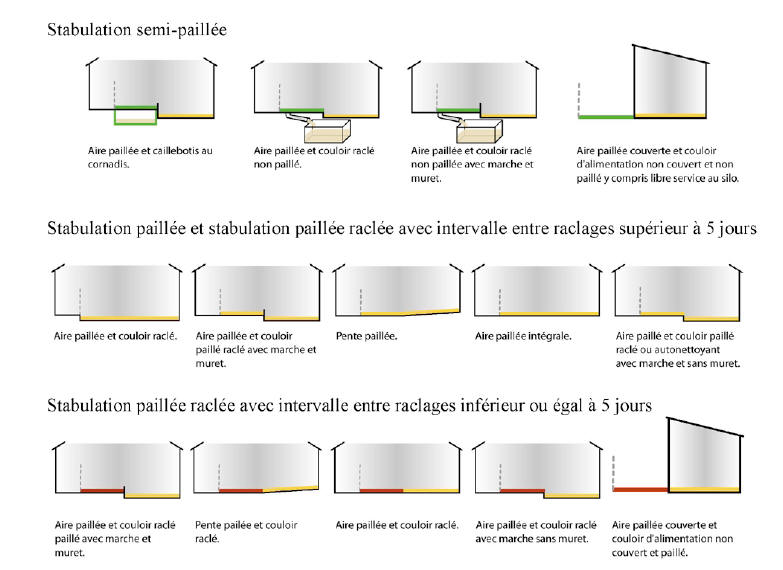 Vu pour être annexé à l'arrêté du Gouvernement wallon du 31 mars 2011 modifiant le Livre II du Code de l'Environnement contenant le Code de l'Eau en ce qui concerne la gestion durable de l'azote en agriculture.] 
[A.G.W. 31.03.2011]Annexe XXIII[Périodes d'épandage des fertilisantsTableau récapitulatif des périodes d'épandage des fertilisants organiques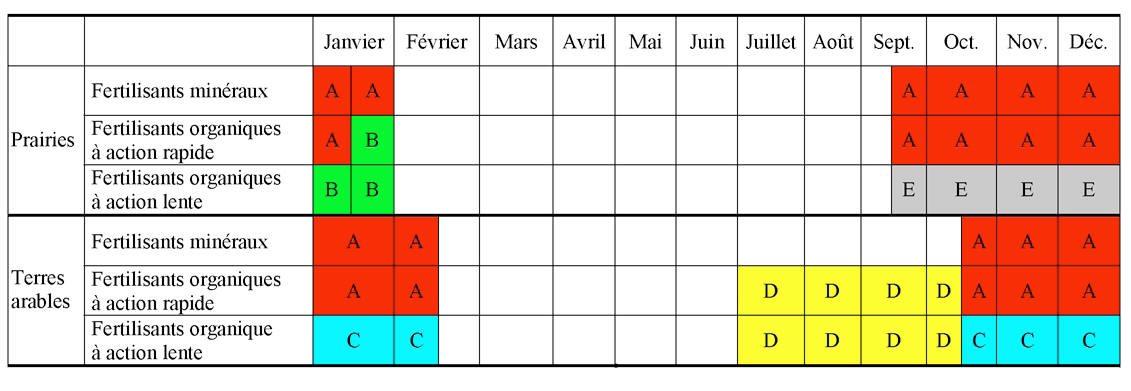 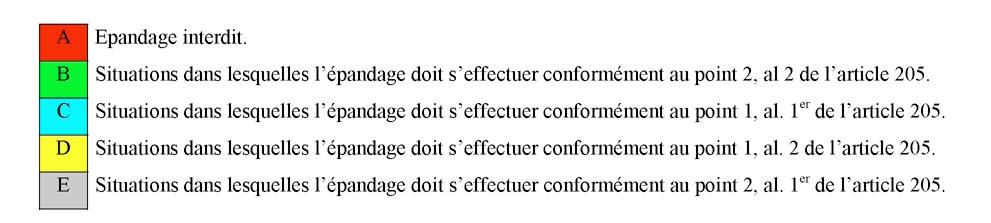 Vu pour être annexé à l'arrêté du Gouvernement wallon du 31 mars 2011 modifiant le Livre II du Code de l'Environnement contenant le Code de l'Eau en ce qui concerne la gestion durable de l'azote en agriculture.] 
[A.G.W. 15.02.2007] - [A.G.W. 31.03.2011]Annexe XXIV [ ... ] [A.G.W. 31.03.2011]Annexe XXV [ ... ] [A.G.W. 31.03.2011]Annexe XXVI[Tableau de la production annuelle d'azote par catégorie animale après déduction des pertes inhérentes au stockage et compte tenu des périodes de vide sanitaire pour les porcins et les volailles : Vu pour être annexé à l'arrêté du Gouvernement wallon du 31 mars 2011 modifiant le Livre II du Code de l'Environnement contenant le Code de l'Eau en ce qui concerne la gestion durable de l'azote en agriculture.] 
[A.G.W. 15.12.2005] [A.G.W. 22.12.2005] [A.G.W. 15.02.2007] - [A.G.W. 31.03.2011]Annexe XXVII[Tableau de la composition azotée moyenne des effluents d'élevageVu pour être annexé à l'arrêté du Gouvernement wallon du 31 mars 2011 modifiant le Livre II du Code de l'Environnement contenant le Code de l'Eau en ce qui concerne la gestion durable de l'azote en agriculture.] 
[A.G.W. 15.02.2007] - [A.G.W. 31.03.2011]Annexe XXVIII[Tableau de la fréquence des analyses des nitrate, nitrite et azote ammoniacal pour les prises d'eau potabilisable reprises dans le réseau de surveillanceN.B. : les analyses sont dans toute la mesure du possible réparties dans l'année.Vu pour être annexé à l'arrêté du Gouvernement wallon du 31 mars 2011 modifiant le Livre II du Code de l'Environnement contenant le Code de l'Eau en ce qui concerne la gestion durable de l'azote en agriculture.] 
[A.G.W. 15.02.2007] - [A.G.W. 31.03.2011]Annexe XXIXConditions sectorielles d'émission relatives aux rejets des stations d'épuration collective provenant d'agglomérations dont la charge polluante est supérieure à 2.000 EH.La valeur de la concentration ou le pourcentage de réduction seront appliqués._______
Notes
(1) Réduction par rapport à l'entrée.
(2) Les analyses relatives aux rejets provenant du lagunage doivent être effectuées sur des échantillons filtrés : toutefois, la concentration du total des matières solides en suspension dans les échantillons d'eau non filtrée ne doit pas dépasser 150 mg/l.
(3) Ce paramètre peut être remplacé par un autre : carbone organique total (COT) ou demande totale en oxygène (DTO) si une relation peut être établie entre la DBO5 et le paramètre de substitution. 
(4) Cette exigence est facultative.Annexe XXXConditions sectorielles d'émission relatives aux rejets des stations d'épuration collective effectuant un traitement tertiaire. En fonction des conditions locales, on appliquera un seul paramètre ou les deux. La valeur de la concentration ou le pourcentage de réduction seront appliqués. _______
Notes
(1) Réduction par rapport aux valeurs à l'entrée. 
(2) Azote total signifie le total de l'azote obtenu par la méthode de Kjedahl (azote organique + NH3) de l'azote contenu dans les nitrates (NO3) et de l'azote contenu dans les nitrites (NO2). 
(3) La moyenne journalière ne doit pas dépasser 20 mg N/l. Cette exigence se réfère à une température de l'eau de 12°C au moins pendant le fonctionnement du réacteur biologique de la station d'épuration. La condition concernant la température pourrait être remplacée par une limitation du temps de fonctionnement tenant compte des conditions climatiques régionales.
(4) La moyenne annuelle des échantillons doit, pour chaque paramètre, respecter les valeurs correspondantes.Annexe XXXIPARTIE A Paramètres microbiologiquesPARTIE BParamètres chimiquesNote 1 : La valeur paramétrique se réfère à la concentration résiduelle en monomères dans l'eau, calculée conformément aux spécifications de la migration maximale du polymère correspondant en contact avec l'eau.Note 2 : Si possible, sans compromettre la désinfection, le fournisseur s'efforce d'obtenir une valeur inférieure.
La valeur paramétrique pour les bromates au cours de la période comprise entre l'entrée en vigueur de l'arrêté et le 25 décembre 2008 est de 25 µg/l.Note 3 : Cette valeur s'applique à un échantillon d'eau destinée à la consommation humaine, tant prélevé au robinet par une méthode d'échantillonnage appropriée, déterminée par le Ministre, de manière à être représentatif d'une valeur moyenne hebdomadaire ingérée par les consommateurs, qu'au compteur par une méthode d'échantillonnage appropriée, déterminée par le Ministre, de manière à garantir la fourniture d'une eau de qualité à l'entrée des installations intérieures privées. Note 4 : La valeur doit être respectée au plus tard le 25 décembre 2013.
            Elle est de 25 µg/l au cours de la période comprise entre l'entrée en vigueur et le 25 décembre 2013.[Le fournisseur est tenu de prendre les mesures appropriées pour remplacer les raccordements en plomb sur le réseau lui appartenant ou de prendre toute mesure adéquate afin qu'aucun contact ne soit possible entre un raccordement en plomb et l'eau destinée à la consommation humaine, en donnant la priorité aux cas où les concentrations en plomb dans les eaux destinées à la consommation humaine sont les plus élevées. A cette fin, ces mesures comportent une évaluation représentative et complète des concentrations en plomb dans les eaux destinées à la consommation humaine. Les mesures sont communiquées au Ministre pour approbation. A défaut de proposition du fournisseur, le Ministre fixe ces mesures dans le programme de contrôle conformément à l'article R. 255.]Le fournisseur est tenu d'informer, au moins une fois par an, les consommateurs des dangers que peuvent représenter les installations intérieures privées en plomb pour la santé publique.Note 5 : Le fournisseur veille à ce que la condition selon laquelle [nitrates]/50 + [nitrites]/3 ≤ 1 {la concentration en mg/l pour les nitrates (NO3) et pour les nitrites (NO2) indiquée entre crochets} soit respectée et que la valeur 0,10 mg/l pour les nitrites ne soit pas dépassée dans les eaux au départ des installations de traitement.Note 6 : Par "pesticides", on entend :
- les insecticides organiques;
- les herbicides organiques;
- les fongicides organiques;
- les nématocides organiques;
- les acaricides organiques;
- les algicides organiques;
- les rodenticides organiques;
- les produits antimoisissures organiques;
- les produits apparentés (notamment les régulateurs de croissance) et leurs métabolites, produits de dégradation et de réaction pertinents.Seuls les pesticides dont la présence dans une zone de distribution donnée est probable doivent être contrôlés. Note 7 : La valeur paramétrique s'applique à chaque pesticide particulier. En ce qui concerne l'aldrine, la dieldrine, l'heptachlore et l'heptachlorépoxyde, la valeur paramétrique est 0,030 µg/l.Note 8 : Par "total pesticides", on entend la somme de tous les pesticides particuliers détectés et quantifiés dans le cadre de la procédure de contrôle.Note 9 : Les composés spécifiés sont les suivants :
- benzo(b)fluoranthène;
- benzo(k)fluoranthène;
- benzo(ghi)pérylène;
- indéno(1,2,3-cd)pyrène.Note 10 : Si possible, sans compromettre la désinfection, le fournisseur s'efforce d'atteindre une valeur inférieure.Les composés spécifiés sont : le chloroforme, le bromoforme; le dibromochlorométhane et le bromodichlorométhane.Cette valeur doit être respectée au plus tard le 25 décembre 2008.La valeur paramétrique pour le total de THM au cours de la période comprise entre l'entrée en vigueur de l'Arrêté et le 25 décembre 2008 est de 150 µg/l.Note 11 : La dureté de l'eau en cas d'adoucissement artificiel ne peut en aucun cas être inférieure à 15 degrés français. PARTIE CParamètres indicateurs1)Note 1 : Les eaux ne doivent pas être agressives.Note 2 : Ce paramètre ne doit être mesuré que si les eaux proviennent d'eaux superficielles ou sont influencées par elles. En cas de non-respect de cette valeur paramétrique, le fournisseur procède à une enquête sur la distribution d'eau pour s'assurer qu'il n'y a aucun danger potentiel pour la santé humaine résultant de la présence de micro-organismes pathogènes, par exemple des cryptosporidium. Le fournisseur transmet à l'Administration les résultats de ces enquêtes conformément aux dispositions de l'article R. 260.Note 3 : Le fournisseur ne dépasse pas une valeur paramétrique de 150 mg/l à la frontière de l'installation privée de distribution.Note 4 : Ce paramètre ne doit pas être mesuré si le paramètre COT est analysé.Note 5 : Si cette valeur paramétrique est dépassée pendant plus de 7 jours consécutifs, le fournisseur d'eau doit, dans le cas d'un ouvrage de production ou de distribution d'eau lui incombant s'assurer qu'il n'y a pas de prolifération bactérienne et ce jusqu'au retour à une température inférieure à 25°C.Note 6 : Ce paramètre ne doit pas être mesuré pour les distributions d'un débit inférieur à 10.000 m3 par jour.Note 7 : En cas de traitement d'eaux de surface, le fournisseur vise une valeur paramétrique ne dépassant pas 1,0 NTU (nephelometric turbidity units) dans l'eau au départ des installations de traitement.Note 8 : A mesurer en cas de désinfection de l'eau à l'hypochlorite de soude ou au chlore gazeux.2) Ces paramètres ne doivent être mesurés qu'après une modification, par le fournisseur, de l'origine ou des proportions relatives de l'eau fournie, ou au minimum une fois par an.Note 1 : La valeur paramétrique est de 200 µg/l au départ des installations de traitement.[A.G.W. 17.02.2011 - M.B. 24.03.2011]Annexe XXXII Substances et matériaux autorisés pour le traitement de l'eau destinée à la consommation humaine1. Pour la désinfection ou l'oxydation :2. Pour la coagulation floculation : 3. Pour la correction du pH et ou la minéralisation : 4. Les substances et matériaux utilisés en tant que matières filtrantes ou échangeuses d'ions ne sont pas visés par les articles R. 252 à R. 261.5. Divers.Annexe XXXIIICONTROLETABLEAU AParamètres à analyserContrôle de routineLes paramètres suivants font l'objet d'un contrôle de routine. Turbidité
Couleur
Odeur
Saveur
Concentration en ions hydrogène (pH)
Conductivité
Nitrates
Nitrites
Ammonium
Escherichia coli (E. coli)
Entérocoques
Bactéries coliformes
Teneur en colonies à 22° C
Aluminium (note 1)
Fer (note 1)
Clostridium perfringens (y compris les spores) (note 2)
Chlore libre résiduel (note 3)
Autres paramètres pertinents (note 4)Note 1 : Seulement nécessaire lorsqu'il est utilisé comme agent de floculation (*)Note 2 : Seulement nécessaire si les eaux proviennent d'eaux superficielles ou sont influencées par celles-ci (*)Note 3 : Seulement nécessaire lorsque la désinfection est pratiquée avec de l'hypochlorite de soude ou du chlore gazeux Note 4 : Le programme de contrôle adapté à une zone de distribution peut contenir des paramètres additionnels pour surveiller, notamment, l'efficacité du traitement de potabilisation au niveau de certaines ou de toutes les analyses de routine. (*) Dans tous les autres cas, les paramètres figurent dans la liste des nuisances soumises à un contrôle complet.TABLEAU BFréquence minimale des échantillonnages et des analyses pour les eaux destinées à la consommation humaine.Conformément au programme de contrôle visé à l'article R.255, le fournisseur peut prélever des échantillons dans la zone de distribution ou auprès des installations de traitement en ce qui concerne les paramètres particuliers s'il peut être démontré qu'il n'y aurait pas de changement défavorable dans la valeur mesurée des paramètres concernés.Note 1 : Les volumes sont des volumes moyens calculés sur une année civile. Le fournisseur peut utiliser le nombre d'habitants dans une zone de distribution plutôt que le volume d'eau pour déterminer la fréquence minimale sur la base d'une consommation d'eau de 200 l/jour/personne.
Le programme de contrôle est établi sur base des données disponibles les plus récentes.Note 2 : Pour les différents paramètres de l'annexe XXXI, le fournisseur peut réduire, après accord du Ministre, le nombre de prélèvements indiqué dans le tableau lorsque : les valeurs des résultats obtenus avec les échantillons prélevés au cours d'une période d'au moins deux années successives sont constantes et sensiblement meilleures que les limites prévues à l'annexe XXXI.
et
 qu'aucun facteur n'est susceptible de diminuer la qualité des eaux. 
La fréquence la plus basse appliquée ne doit pas être inférieure à 50 % du nombre de prélèvements indiqué dans le tableau mais doit être au moins égale à 1.Note 3 : Dans la mesure du possible, le nombre de prélèvements devrait être réparti de manière égale dans le temps et l'espace.Note 4 : En ce qui concerne les distributions privées pour lesquelles un contrôle complet préalable a donné un résultat satisfaisant, le programme peut être réduit à 3 contrôles de routine par an. Lorsque les contrôles de routine donnent des résultats alarmants, le programme de contrôle est, revu avec l'accord du Ministre, en contenu et en fréquences.[Note 5 : En cas d'approvisionnement intermittent à délai rapproché, la fréquence des contrôles des eaux distribuées par camion-citerne ou par bateau-citerne est fixée comme suit : - un contrôle de routine initial;- le cas échéant, des contrôles complémentaires fixés cas par cas par la Direction générale de l'Agriculture, des Ressources naturelles et de l'Environnement, Département de l'Environnement et de l'Eau.]
[A.G.W. 12.02.2009]Annexe XXXIV  Spécifications pour l'analyse des paramètres1. Paramètres pour lesquels des méthodes d'analyse sont spécifiéesLes principes ci-après régissant les méthodes de calcul des paramètres microbiologiques sont donnés soit pour référence chaque fois qu'une méthode CEN/lSO est indiquée soit à titre d'orientation.D'autres méthodes peuvent être utilisées à condition de respecter les dispositions de l'article R. 259.Bactéries coliformes et escherichia coli (E. coli) (ISO 9308-1)Entérocoques (ISO 7899-2)Enumération de micro-organismes cultivables - teneur en colonies à 22° C et à 37° C (prEN ISO 6222)Clostridium perfringens (y compris les spores) :Filtration sur membrane suivie d'une incubation anaérobie de la membrane sur la gélose du milieu clostridium perfringens (note 1) à 44 ± 1° C pendant 21 ± 3 heures. Compter les colonies jaunes opaques qui deviennent roses ou rouges après exposition aux vapeurs d'hydroxyde d'ammonium pendant 20 à 30 secondes.Note 1 : La composition de la gélose du milieu clostridium perfringens est la suivante :Milieu basal2. Paramètres pour lesquels des caractéristiques de performance sont spécifiées.2.1. La méthode d'analyse servant à mesurer les paramètres ci-dessous doit pouvoir mesurer, au minimum, des concentrations égales à la valeur paramétrique avec une exactitude, une précision et une limite de détection spécifiées. Quelle que soit la sensibilité de la méthode d'analyse employée, le résultat est exprimé en utilisant au moins le même nombre de décimales que pour la valeur paramétrique prévue à l'annexe XXXI, parties B et C.2.2. En ce qui concerne la concentration en ions hydrogène, l'analyse doit pouvoir mesurer des concentrations égales à la valeur paramétrique avec une exactitude de 0,2 unité pH et une précision de 0,2 unités pH.
En ce qui concerne la température, l'analyse doit pouvoir mesurer les valeurs égales à la valeur paramétrique avec une exactitude de 0,5° C et une précision de 0,5° C.Note 1 (*) : L'exactitude (justesse) est l'erreur systématique et est la différence entre la valeur moyenne du grand nombre de mesures répétées et la valeur exacte.Note 2 (*) : La précision (fidélité) est l'erreur aléatoire et est exprimée en général comme l'écart-type (à l'intérieur du lot et entre les lots) de l'éventail des résultats sur la moyenne. Une précision acceptable est égale à deux fois l'écart-type relatif.
_______________
(*) Ces termes sont définis avec plus de précision dans la norme ISO 5725.Note 3 : La limite de détection est :
- soit trois fois l'écart-type relatif à l'intérieur du lot d'un échantillon naturel contenant une concentration peu élevée du paramètre;
- soit cinq fois l'écart-type relatif à l'intérieur du lot d'un échantillon vierge.Note 4 : La méthode doit permettre de déterminer le cyanure total sous toutes ses formes.Note 5 : L'oxydation doit être effectuée au permanganate pendant 10 minutes à 100° C , en milieu acide.Note 6 : Les caractéristiques de performance s'appliquent à chaque pesticide pris individuellement et dépendent du pesticide considéré. Actuellement, il se peut que la limite de détection ne puisse être atteinte pour tous les pesticides, mais les laboratoires devraient s'efforcer d'atteindre cette norme.Note 7 : Les caractéristiques de performance s'appliquent à chacune des substances spécifiées à 25 % de la valeur paramétrique figurant à l'annexe XXXI.Note 8 : Les caractéristiques de performance s'appliquent à chacune des substances spécifiées à 50 % de la valeur paramétrique figurant à l'annexe XXXI.Note 9 : Ces valeurs s'appliquent à la valeur paramétrique de 250 µg/l.3. Paramètres pour lesquels aucune méthode d'analyse n'est spécifiéeCouleur
Odeur
Saveur
Carbone organique total
Turbidité (Note 1)
Calcium
Magnésium
Dureté totale
Zinc
Phosphore
PotassiumNote 1 : Pour le contrôle de la turbidité dans les eaux superficielles traitées, les caractéristiques de performance spécifiées sont que la méthode doit, au minimum, être capable de mesurer des concentrations égales à la valeur paramétrique avec une exactitude de 25 %, une précision de 25 % et une limite de détection de 25 %.Annexe XXXVConditions sectorielles d'émission relatives aux rejets d'eaux urbaines résiduaires provenant d'agglomérations dont la charge polluante est égale ou inférieure à 2.000 EH.La valeur de la concentration moyenne ou encore le pourcentage de réduction seront appliqués.[Les rejets dans une zone de baignade ou dans une zone d'amont doivent faire l'objet d'une désinfection](2). (1)[A.G.W. 14.03.2008] - (2)[A.G.W. 06.11.2008]_______
Notes
(1) Réduction par rapport à l'entrée.
(2) Les analyses relatives aux rejets provenant du lagunage doivent être effectuées sur des échantillons filtrés : toutefois, la concentration du total des matières solides en suspension dans les échantillons d'eau non filtrée ne doit pas dépasser 150 mg/l.
(3) Ce paramètre peut être remplacé par un autre : carbone organique total (COT) ou demande totale en oxygène (DTO) si une relation peut être établie entre la DBO5 et le paramètre de substitution. 
(4) Cette exigence est facultative.
(5) En moyenne sur 24 heures.
(6) Maximum.Annexe XXXVIMéthodes de référence pour le suivi et l'évaluation des résultats1. Des échantillons sont prélevés sur une période de 24 heures, proportionnellement au débit ou à intervalles réguliers, en un point bien déterminé à la sortie et, en cas de nécessité, à l'entrée de la station d'épuration, afin de vérifier si les prescriptions des articles 298 à 303 en matière de rejets d'eaux usées sont respectées. De saines pratiques internationales de laboratoire seront appliquées pour que la dégradation des échantillons soit la plus faible possible entre le moment de la collecte et celui de l'analyse. 2. Le nombre minimum d'échantillons à prélever à intervalles réguliers au cours d'une année entière est fixé en fonction de la taille de la station d'épuration : - nombre d'équivalent-habitant inférieur ou égal à 2 000 :
4 échantillons au cours de l'année - nombre d'équivalent-habitant compris entre 2 000 et 9 999 : 
12 échantillons au cours de la première année
4 échantillons les années suivantes s'il peut être démontré que les eaux respectent les dispositions des articles 298 à 303 pendant la première année : si l'un des 4 échantillons ne correspond pas aux normes, 12 échantillons sont prélevés l'année suivante- nombre d'équivalent-habitant compris entre 10 000 et 49 999 : 
12 échantillons- nombre d'équivalent-habitant de 50 000 ou plus : 
24 échantillons3. On considère que les eaux usées traitées respectent les valeurs fixées pour les différents paramètres si, pour chaque paramètre considéré individuellement, les échantillons prélevés montrent que les valeurs correspondantes sont respectées, en fonction des dispositions suivantes : a) pour les paramètres figurant à l'annexe XXIX, le nombre maximal d'échantillons qui peuvent ne pas correspondre aux valeurs en concentration ou aux pourcentages de réduction mentionnés, est fixé comme suit : b) pour les paramètres figurant à l'annexe XXIX, et exprimés en valeurs de concentration, les échantillons non conformes prélevés dans des conditions d'exploitation normales ne doivent pas s'écarter de plus de 100 % des valeurs paramétriques. Pour les valeurs en concentration se rapportant au total des matières solides en suspension, l'écart peut aller jusqu'à 150 %; c) pour les paramètres figurant à l'annexe XXX, la moyenne annuelle des échantillons doit, pour chaque paramètre, respecter les valeurs correspondantes. 4. Pour la qualité d'eau considérée, il n'est pas tenu compte des valeurs extrêmes si elles sont dues à des circonstances exceptionnelles, telles que de fortes précipitations. Annexe XXXVIIModèle de présentation du bilan annuel des rejets d'eau épurée des stations d'épuration d'eaux urbaines résiduaires_______
Notes
(1) Barrer la mention inutile - critère d'affectation global.
(2) Conformité de l'analyse sur base des critères DCO, DBO et MES - C = conforme - NC = non conforme.
(3) Volume journalier traité biologiquement le jour de l'échantillonnage.Annexe XXXVIIIEXERCICE ......1) Informations fournies par le distributeur2) Informations fournies par le C.P.A.S.3) Le système mis en place vous satisfait-il ?                                                 OUI - NON4) Quelles interprétations pouvez-vous donner au pourcentage 
d'utilisation du fonds social mis à la disposition du C.P.A.S. ?5) Quels autres renseignements souhaiteriez-vous recevoir du 
distributeur ?Le Secrétaire,                                                                Le Président, Annexe XXXIX Cadre 1. Titulaire de l'autorisation de prise d'eau Cadre 2. Ouvrage de prise d'eau Cadre 3. Volume prélevé en .........Cadre 4. Usages de l'eau prélevée en ........Cadre 5. Personnel occupé Je soussigné : ....................................................................déclare que les renseignements ci-dessus sont exacts et sincères. Fait à .......................................... , le............................................. Signature : ....................................................... Annexe XLCADRE 1. - Identification du redevableCADRE 1bis. - Renseignements complémentaires et modifications d'identificationCADRE 2. - Renseignements générauxCADRE 3. - Volume(s) d'eaux usées - Alimentation(s) en eauCADRE 4. - Déversement(s) d'eaux usées industrielles - Formule simplifiéeA. Calcul de N 1 (matières en suspension et oxydabilité)B. Calcul de N 2La charge forfaitaire N 2 (métaux lourds, nutriments azotés et phosphorés, thermies) sera déterminée par l'Administration au départ des données déclarées au cadre 3 et des coefficients définis dans les articles 275 à 316, 319, 420 et 421 de la partie décrétale.CADRE 5.- Déversement(s) d'eaux usées industrielles ou d'eaux usées industrielles et domestiques mélangées - Formule complète(1) Joindre un plan avec numérotation et localisation précise des déversements.
(2) Cocher la case correspondant à la nature du milieu récepteur dans lequel les eaux usées sont déversées directement:
EG1: égout public non relié à une station d'épuration publique;
EG2: égout public relié à une station d'épuration publique;
ES: eau de surface (cours d'eau, canal, lac, étang, ...);
SS: eau souterraine (sous-sol).
(3) Cocher la case correspondant au mode d'expression des valeurs indiquées:
MR: valeurs moyennes réelles;
MAX: valeurs maximales figurant dans l'autorisation de déversement.CADRE 6. - Déversement(s) d'eaux de refroidissementFormule complète(1) Joindre un plan avec numérotation en chiffres romains et localisation précise des déversements
(2) Cocher la case correspondant au mode d'expression des valeurs indiquées:
MR: valeurs moyennes réelles;
MAX: valeurs maximales figurant dans l'autorisation de déversementCADRE 7. - Imputation de la taxe sur le déversement d'eaux usées domestiques perçue par le distributeur d'eauJe soussigné ............................................................................................................déclare que la présente déclaration est exacte et sincère et peut servir à l'établissement du montant de la taxe sur le déversement des eaux usées.Je joins .....................annexes numérotées à la présente déclaration.Fait à ..............................., le .......................................................Signature:[Annexe XLI] [ ... ][A.G.W. 28.09.2007]Cadre 1. - Identification du redevableSi données erronées, veuillez rectifier : ......................................................................................................
...............................................................................................................................................................Cadre 2. - Renseignements généraux Cadre 3. - Alimentation en eau Mentionnez dans le tableau ci-dessous et par origine, les volumes annuels d'eau consommée.Si vous ne disposez pas des éléments d'information, veuillez prendre contact avec votre distributeur d'eau.(* CVA : coût-vérité à l'assainissement mentionné sur la facture de consommation d'eau)Cadre 4. - ExemptionCadre 5. - Calcul de la charge polluante globale des rejets d'eaux uséesCadre 5. - Superficies utiliséesFait à ........................................................... :
Le ............................. ...........................  Signature :Vu pour être annexé à l'arrêté du Gouvernement wallon du 28 septembre 2007 modifiant l'article R.384, § 3, du Code de l'Eau et remplaçant les annexes XLI et XLIII.Annexe XLII Je soussigné...........................................................................................................
domicilié ................................................................................................................
propriétaire ou locataire de .............. hectares de prés et prairies et de .............. hectares de terres de culture atteste par la présente avoir autorisé: 
M. ........................................................................................................................
domicilié ...............................................................................................................
à épandre dans l'année ...... selon les modalités réglementaires, des effluents d'élevage provenant de son établissement sur 
................ hectares de prés et de prairies et
................ hectares de terres de culture. 
Fait à ....................................................., le ............................................................
Signature ...............................................[Annexe XLIII] [ ... ][A.G.W. 28.09.2007]Annexe XLIVCadre 1. - Identification du tiers soussigné sur les terrains duquel des effluents d'élevage sont épandus Cadre 2. - Déclaration de superficie
(Uniquement pour les tiers ayant répondu NON à la question posée au cadre 1) Cadre 3. - Apports de fertilisants organiques azotés de tiers sur l'exploitation Dans le courant de l'année de déversement, les apports suivants de fertilisants azotés organiques ont été réalisés:Cadre 4. - Capacités de stockage intermédiaire (Uniquement pour les tiers ayant répondu NON à la question posée au cadre 1 et qui n'épandent pas directement les effluents apportés) Cadre 5. - Déclaration Fait à ........................................................, le .......................................................
Signature ...................................................Annexe XLVDocument de transport relatif à la vidange des fosses septiques et de systèmes d’épuration analogues ainsi qu’à l’épandage de leurs gadoues CADRE 1 - IDENTIFICATION DU VIDANGEUR CADRE 2 - VEHICULE UTILISE CADRE 3 - VIDANGES DES FOSSES SEPTIQUES ET DE SYSTEMES D'EPURATION ANALOGUES CADRE 4 - VIDANGE DE LA CUVE Je soussigné(e) ........................................... déclare que le présent document est exact et sincère. Fait à ............................................................. le ...................... Signature : ......................................... Annexe XLVINombre d'équivalent-habitant[La capacité utile des systèmes d'épuration individuelle est déterminée en fonction du nombre d'équivalent-habitant (EH) de l'habitation ou du groupe d'habitations desservies par le système. Elle est d'au moins 5 EH.Pour les habitations unifamiliales qui ne génèrent que des eaux usées domestiques, la charge polluante produite quotidiennement s'exprime par un nombre d'équivalent-habitant égal au nombre d'occupants. Dans le cas de raccordement de plusieurs habitations sur la même unité ou la même installation d'épuration individuelle, la charge polluante est comptabilisée sur un nombre minimum de 4 EH par habitation.Pour les autres habitations, le nombre d'équivalent-habitant correspondant à la charge polluante contenue dans les eaux usées domestiques est évalué comme suit :Pour les bâtiments ou complexes annotés d'un astérisque (*), le nombre d'EH calculé d'après le tableau est augmenté de 1/2 EH par membre du personnel attaché à l'établissement. Dans la détermination de la capacité utile nécessaire, il y a lieu de tenir compte d'une augmentation éventuelle du nombre d'usagers du bâtiment ou du complexe raccordé.]
[A.G.W. 06.11.2008]Annexe XLVIICritères d'évaluation pour l'agrémentArticle 1er § 1er. L'agrément est attribué sur base de trois critères :- le critère valeur technique;
- le critère d'exploitation;
- le critère information.§ 2. Les points attribués aux trois critères sont respectivement :- de 50 points pour le critère valeur technique;
- de 30 points pour le critère exploitation;
- de 20 points pour le critère information.§ 3. Pour se voir attribuer l'agrément, le système doit impérativement obtenir une cote moyenne minimale de 70 %. Par ailleurs, aucun critère ne peut recevoir une cote inférieure à 50 %.Art. 2. Le critère valeur technique tiendra compte :a. au niveau de la conception :- du principe d'épuration;
- du dimensionnement;
- de la robustesse;
- de la facilité de mise en œuvre;
- de l'accessibilité;
- des performances garanties.b. au niveau des références :- des références et des résultats de fonctionnement d'appareils identiques.Art. 3. Le critère exploitation tiendra compte :- du coût d'exploitation;
- des moyens d'assistance au client;
- des garanties offertes sur le produit.Art. 4. Le critère information tiendra compte :- de la sensibilisation à l'installation, à l'exploitation et au fonctionnement du produit (élaboration des guides);
- des informations obligatoires.Annexe XLVIIIConstitution du dossier technique de demande d'agrément1) Objectif du dossier technique.Le dossier technique a pour objectif de fournir au comité d'experts, des informations adéquates et suffisantes pour juger de la qualité de la filière d'épuration individuelle proposée.On entend par " filière", l'ensemble du dispositif épurateur depuis l'infrastructure d'amenée des eaux usées jusqu'à l'évacuation de l'effluent ainsi que les dispositifs de gestion des boues ou autres détritus d'épuration.Il sera constitué un dossier technique pour un type de fabrication, ne présentant pas, pour une variation de taille donnée, de différence de conception au niveau du nombre ou de l'agencement des éléments qui constituent le système.2) Contenu du dossier technique.Le dossier technique contient au minimum les éléments suivants :a) Un schéma de principe de la filière d'épuration où sont repris :- les successions des différents éléments de traitement, 
- les infrastructures de base (cuves, équipement électromécanique), 
- les périphériques (dispositif d'entrée, de sortie, cheminée d'aération, regards de visite ou de contrôle, gestion des sous-produits d'épuration, stockage, vidange, etc...).b) Le principe de fonctionnement de chaque élément ainsi que l'éventuelle opération amont qu'il suppose (dégraisseur, dégrilleur, fosse septique, décolloïdeur, etc...).c) Les plans techniques cotés de chaque élément. La charge nominale s'y rapportant, exprimée en termes usuels d'équivalent - habitant (EH) est clairement précisée.d) La description des équipements électromécaniques.e) Le plan d'implantation général, où sont repris les regards de visite, d'entretien, de vidange, de contrôle ainsi que les conditions d'accès aux différents regards susmentionnés.f) Les critères de dimensionnement des différentes étapes de la filière.g) Les dispositifs de contrôle et de surveillance.3) Liste des critères de dimensionnement à considérer : Pour une taille donnée (exprimée en EH) il sera précisé pour chaque élément :a) Fosse septique*, décanteur primaire* et dégraisseur : la capacité (volume en m), la surface, le nombre de compartiments, la longueur de la lame déversante.b) Clarificateur secondaire* : volume, surface de décantation, longueur de lame déversante.c) Dispositif de retour des boues secondaires (pompes, air lift) : type, débit horaire, asservissement au temps (durée journalière de fonctionnement).d) Capacité de stockage des boues; volume.e) Epuration biologique par boues activées : - volume (m3) du réacteur;
- charge volumique (kg DBO5 /m3 d);
- charge massique (kg DBO5/kg MES.d);
- capacité d'oxygénation du dispositif d'aération en conditions standards (kg 02/h) et puissance installée (kW);
- recirculation de la liqueur mixte (débits, fréquence).f) Epuration biologique par biomasse fixée, type lit bactérien aérobie à percolation - volume (m3) du réacteur;
- charge volumique (kg DBO5/m3 j); 
- hauteur du lit (m);
- nature et caractérisation du garnissage (taille (cm), surface spécifique (m2/m3 garnissage en vrac ou non); 
- pourcentage de vide (des vides);
- densité (kg/m3 garnissage en place ou non); 
- charge hydraulique surfacique (m3/m2.h);
- recirculation incluse;
- recirculation (taux, m3/h, fréquence). L'aération du lit et le dispositif de distribution de l'influent sont décrits sur le plan technique concerné.g) Epuration par biomasse fixée type disques biologiques ou lit bactérien noyé : - temps passage (h) ramené à un débit de référence précisé; 
- charge surfacique (kg DBO5/m2. j);
- description des disques (taille, nature, distance interdisque, surface spécifique, pourcentage de vide) et vitesse de rotation (t/min);
- description du garnissage noyé (voir lit bactérien à percolation);
- capacité d'oxygénation du dispositif d'aération (kg O2/h) en conditions standards et puissance installée (kW). Le type d'aération et la mise en œuvre (répartition, etc...) sont décrits sur le plan technique concerné.h) Epuration par procédés biologiques de type extensif.- surface totale considérée (mètres carrés par EH);
- profondeur des bassins;
- temps de séjour;
- dispositions d'étanchéité;
- mesures constructives permettant d'éviter les court-circuits hydrauliques;
- mesures constructives permettant d'éviter le colmatage.i) Pour les dispositifs biologiques d'épuration de conceptions particulières, les capacités unitaires des ouvrages proposés seront justifiées.Pour les modes d'évacuation autorisés autres que les eaux de surface ordinaires ou les voies artificielles d'écoulement, une description détaillée incluant les critères de dimensionnement, le choix et la mise en œuvre des substrats sera jointe au plan coté et au plan d'implantation.j) Pour les dispositifs de désinfection des eaux après épuration :- les caractéristiques constructives des dispositifs;
- les consommations en énergie et en réactif;
- les dispositifs de nettoyage automatiques ou non permettant de maintenir l'appareil en bon état de marche;
- les garanties en terme de réduction du taux de micro-organismes contenus dans l'eau usée .4) Tableau.Il sera joint une grille ou tableau associant de façon explicite les dimensions des ouvrages (volume, surface, puissance électromécanique, etc.) en fonction de la charge nominale à traiter pour l'ensemble des éléments constitutifs d'un type de fabrication.5) Informations générales.Un dossier comprenant les informations générales suivantes, éventuellement relativisées en fonction de la capacité nominale de la filière ou d'un de ces éléments et relatives à :- la consommation électrique (puissance installée);
- la production de boues (kg MS/kg DBO5 éliminée) et la périodicité des vidanges des sous-produits d'épuration;
- l'ajout(s) de réactif(s) (quantité, fréquence, prix);
- la puissance sonore émise;
- la garantie(s) sur les ouvrages et les équipements électromécaniques;
- les services assurés et leur description : mise en place, mise en service, contrats d'entretien;
- les références.6) Le dossier technique comprend également une brochure à remettre aux acquéreurs. Cette brochure contient :- un guide de mise en œuvre de l'installation qui a pour objectif une mise en place adéquate de la filière et/ou d'un de ses éléments;
- un guide d'exploitation permettant à l'acquéreur de remplir au mieux ses obligations en matière de protection de l'environnement.a) Le guide de mise en œuvre de l'installation inclut au moins les informations et les documents suivants :1° un plan d'implantation tel que défini dans le dossier technique;2° les données quant aux risques de dégradations mécaniques et chimiques des éléments (nature des matériaux, etc);3° l'adéquation du système aux conditions topographiques et aux possibilités d'évacuation : - description des exigences de la filière quant à la topographie et nature du terrain, et quant aux modes d'alimentation et d'évacuation des effluents;
- lors d'une évacuation dans un dispositif souterrain, préciser les précautions à prendre pour éviter son colmatage;4° les conditions de transport, de pose, de sécurité, de réalisation des fondations et du remblayage: - en fonction du poids du ou des éléments, préciser les conditions d'accès du chantier pour le camion de livraison et pour la pose. Inclure les éléments de sécurité pour les personnes qui réaliseront la pose;
- détailler la description de la fondation, la technique et les matériaux de remblayage et notamment les risques encourus par l'utilisation d'un matériau de remblayage inadéquat (ex : poinçonnage de la cuve);5° les conditions des raccordements hydrauliques, électriques et de la ventilation :- par schéma, montrer le trajet hydraulique, notamment l'importance d'un écoulement gravitaire et du sens de raccordement des cuves;
- en fonction des éléments électriques mis en œuvre, décrire l'installation nécessaire et les conditions de sa protection contre l'humidité;
- l'évacuation des gaz sera réalisée indépendamment des différents tuyaux de collecte des eaux (p. ex : ne pas ventiler par les conduits d'eau pluviale);6° la description des exigences quant à l'accessibilité des regards d'entretien, de gestion et de contrôle lors de la vidange des boues, du prélèvement d'échantillons et de l'entretien général des éléments :- indiquer les orifices de soutirage des boues et les précautions éventuelles nécessaires pour éviter d'altérer ou de détruire un ou des éléments de l'installation;
- préciser les conditions de soutirage au niveau des volumes de boue;
- indiquer ou schématiser le système de prélèvement des échantillons de l'eau épurée, il doit être aisément accessible;
- pour la bonne réalisation de l'entretien prescrit, prévoir pour l'utilisateur, un placement qui garantira ultérieurement un accès aisé de tous les éléments (ex : l'enlèvement du lit filtrant);7° la référence aux normes utilisées dans la construction pour les matériaux;8° la prise en compte des conditions d'utilisation du sol (passage des véhicules);9° l'indication des précautions et des travaux nécessaires pour permettre le passage des véhicules en fonction de leurs gabarits.b) Le guide d'exploitation :Ce guide a pour objectif de fournir à l'utilisateur tous les conseils nécessaires pour une utilisation correcte et pour un entretien de qualité, en ce compris l'élimination des sous-produits de l'épuration, en vue d'atteindre les objectifs de protection de l'environnement.Il propose les informations suivantes :1° Sur le produit.- la consommation électrique moyenne journalière du système;
- la puissance électrique de l'installation;
- la périodicité des vidanges des boues excédentaires pour l'installation calculée sur un fonctionnement à charge optimale;
- les quantités d'ajout de réactif, si nécessaire, en précisant le coût;
- la puissance sonore émise par l'installation mesurée à 1 mètre de l'évent de l'organe électromécanique en service; proposer un conseil pour assurer une bonne isolation acoustique;
- les renseignements techniques : la capacité maximale en terme d'équivalent-habitant,...;
- un guide technique de fonctionnement général de l'installation;
- une fiche de sensibilisation de l'acquéreur à la conduite de son installation.2° Sur le prix et les services rendus.- En matière de garantie pièces et main-d'œuvre couvrant toute panne ou défectuosité des organes électromécaniques et des cuves.
- En matière de contrat d'entretien.Le comité d'experts peut exiger du demandeur toutes les informations complémentaires qu'il estime indispensables pour conduire à bien sa mission._______
Notes
(*) On distinguera de façon explicite les critères se rapportant au cas où l'élément reçoit un retour de boues secondaires ou une recirculation de l'effluent. [Annexe XLIX Actifs immobilisés corporels (production)XLIX.a. Classification en comptabilité générale.Classe 22 :- Terrains. - Bâtiments (Bâtiments durables (selon type de construction) - Bâtiments légers, abris,...).- Terrains bâtis.- Autres droits réels sur immeubles.- Génie civil technique : ouvrages pour le captage, le transport, le traitement de l'eau potable. Classe 23 :- Installations, machines et outillages, canalisations d'adduction.- Installations électromécaniques : installations de traitement de l'eau potable (sauf génie civil et régulation), pompes, appareils électromécaniques,...- Organes de régulation (électronique, capteurs,...).Classe 24 :- Mobilier et matériel roulant.- Mobilier technique (appareils de laboratoires, ...) et matériel technique (engins de travaux publics,...).Classe 25 :- Terrains et constructions en leasing.- Installations, machines et outillages en leasing.- Mobilier et matériel roulant en leasing.- Génie civil technique en leasing : ouvrages pour le captage, le transport, le traitement de l'eau potable, canalisations d'adduction. - Installations électromécaniques en leasing : installations de traitement de l'eau potable (sauf génie civil et régulation), pompes, appareils électromécaniques,...- Organes de régulation en leasing (électronique, capteurs,...).- Mobilier technique en leasing (appareils de laboratoires,...) et matériel technique en leasing (engins de travaux publics,...).Classe 26 :- Autres immobilisations corporelles.Chaque immobilisé est référencé sur la base d'un numéro unique et est relié à une unité de production (comprenant la prise d'eau, le traitement et la mise en pression, le réservoir,...) ou à une ligne de transport (comprenant conduites d'adduction, feeder, noeud, réservoir et unité de relevage,...).________________XLIX.b. : Règles d'amortissement[A.G.W. 14.07.2005][Annexe L Définition des rubriques du compte d'exploitation analytique d'une unité de production et d'une ligne de transportLes frais de l'activité de production (consommables, biens & services divers, personnel, amortissement, provision & réduction de valeur, exceptionnels,...) sont imputés aux divers centres de frais finaux ou intermédiaires.Les frais sont déterminés en valeur nette, c'est-à-dire déduction faite des éventuelles refacturations.Les centres de frais finaux sont au nombre de 13 et sont ventilés comme suit : 1. Prestations techniques. 2. Achats d'eau brute. 3. Force motrice. 4. Réactifs et boues. 5. Autres frais directs. 6. Amortissements des installations d'exploitation. 7. Coût du service de protection. 8. Télégestion. 9. Frais de laboratoire. 10. Frais de structure. 11. Charges financières. 12. Provisions et charges exceptionnelles. 13. Ajustements de coûts. Les centres de frais intermédiaires se composent de : • Frais généraux techniques. • Frais de magasin. • Frais de garage. • Frais de locaux administratifs. • Autres (à spécifier). Les frais des centres intermédiaires sont ventilés sur un ou plusieurs centres de frais finaux par l'application d'une couverture sur les frais directs. Par exemple, les frais de garage (locaux, équipement, personnel,...) sont ventilés sur les frais de déplacement des centres de frais finaux "prestations techniques" en augmentant d'une quotité le coût réel ou standard du km parcouru pour une catégorie de véhicule d'exploitation donnée (exemple : catégorie camion). I. CENTRES DE FRAIS FINAUX (sections 1re à 13).1. Prestations techniques.Ceci comprend l'ensemble des tâches suivantes : • Le fonctionnement des installations. • Le contrôle des installations. • La réparation des installations. Ces travaux sont réalisés par du personnel propre ou sous-traités. Dans le premier cas, les travaux font l'objet d'un bon de travail qui reprend les prestations du personnel, les déplacements, les matériaux mis en oeuvre, les temps d'utilisation d'engins de génie civil, et d'autres frais éventuels. Dans le second cas, l'ensemble des frais est facturé par le sous-traitant.Les frais de personnel relatifs aux prestations techniques sont déterminés sur la base des frais directs (traitement, primes et pécules divers, charges sociales patronales, assurance-loi, autres frais divers) réels ou standards majorés d'une quote-part de couverture des frais généraux techniques. Les frais de déplacement concernent les véhicules servant à l'exploitation (camions et camionnettes) et comprennent les frais directs (amortissement, charge financière, leasing, entretien, réparations, carburant, assurances,...) réels ou standard majorés d'une quote-part de couverture des frais de garage.Les frais des matériaux mis en oeuvre comprennent le coût d'achat (au prix moyen pondéré ou selon la méthode FIFO) des pièces placées, augmenté d'une quote-part de couverture des frais de magasin.Les frais d'utilisation des engins de génie civil sont valorisés sur la base d'un coût horaire par engin de génie civil déterminé en incorporant au coût direct (amortissements, charges financières, carburant, entretien,...) une quotité de couverture des frais de garage.Les autres frais se rapportent à des prestations de tiers, locations de machines ou autres, et sont enregistrés sur base de la valeur nominale des factures.2. Achats d'eau brute.L'eau brute concerne l'eau destinée à être traitée dans une installation d'une unité de production. Les achats d'eau déjà traitée sont mentionnés séparément dans le compte d'exploitation récapitulatif de l'activité de production. Tous les achats d'eau traitée transitent par le compte d'exploitation de l'activité Production. Les achats d'eau brute sont valorisés au coût d'achat.3. Force motrice.Les frais liés à la force motrice concernent principalement les frais d'électricité et les taxes associées aux ouvrages.Les frais correspondent en général à la valeur nominale des factures ou des bordereaux de taxe. 4. Réactifs et boues.Les frais de réactifs sont relatifs aux coûts de réactifs consommés dans les installations d'exploitation. Les achats sont imputés directement à l'ouvrage sur base de la facture ou les consommations sont ventilées entre ouvrages et valorisés au prix moyen pondéré ou selon la méthode FIFO. 5. Autres frais directs.Ceux-ci comprennent notamment les frais de fonctionnement des bâtiments et ouvrages spécifiques à l'activité de production ainsi que d'autres frais directs. Les frais de fonctionnement des bâtiments et ouvrages spécifiques à l'activité de production comprennent :- les frais de fonctionnement des bâtiments & ouvrages proprement dits, soit les frais d'entretien et de maintenance y compris les abords, les frais électricité, de chauffage, d'eau, de gaz, assurances, charges d'amortissements,... - les frais de personnel affectés aux bâtiments et aux ouvrages et qui ne prestent pas des prestations techniques sont déterminés sur la base des frais directs (traitement, primes et pécules divers, charges sociales patronales, assurance-loi, autres frais divers) réels ou standards.Les autres frais sont fonction de chaque opérateur et sont à déterminer au cas par cas. Les frais internes sont déterminés en appliquant la méthode dite du coût complet. Les frais externes correspondent en général à la valeur nominale des factures. 6. Amortissements des installations d'exploitation. Les installations d'exploitation visent les ouvrages (unité de captage, unité de traitement, château d'eau,...), conduites d'adduction (conduites, vannes, raccordements), les compteurs,...Les charges d'amortissement suivent les règles d'évaluation arrêtées par le plan comptable uniformisé du secteur de l'eau. 7. Coût du service de la protection.Pour les opérateurs ayant signé le contrat de protection avec la S.P.G.E., la protection des captages est une charge qui incombe à la S.P.G.E.; en retour, celle-ci facture le service aux producteurs sur la base d'un montant par m3 produit.La charge correspond à la valeur nominale des factures de la S.P.G.E. pour ce service.8. Télégestion.Les coûts de télégestion sont accumulés dans un centre de frais et comprennent : • Les frais liés au matériel informatique spécifique (hardware et software) comprenant les amortissements, les frais de maintenance,... • Les frais directs réels ou standards du personnel attaché à ce service (traitement, primes et pécules divers, charges sociales patronales, assurance-loi, autres frais divers) augmentés d'une quote-part de couverture pour frais de locaux; • Les frais de déplacement comprenant les frais directs (amortissement, charge financière, leasing, entretien, réparations, carburant, assurances,...) réels ou standard majorés d'une quote-part de couverture des frais de garage; • Les achats autres (consommables,...) valorisés sur base de la valeur nominale de la facture ou sur base des consommations valorisées au prix moyen pondéré ou selon la méthode FIFO; • Autres frais (à spécifier). 9. Frais de laboratoire.L'activité est soit interne, soit sous-traitée. Dans le premier cas, les frais sont déterminés sur la base d'un coût complet; dans le second cas, les frais sont constitués de factures du laboratoire. Les frais du laboratoire interne sont accumulés dans un centre de frais; ceci concerne : • Les frais directs réels ou standards du personnel de laboratoire (traitement, primes et pécules divers, charges sociales patronales, assurance-loi, autres frais divers) augmentés d'une quote-part de couverture pour frais de locaux; • Les frais liés au matériel et à l'équipement spécifique, y compris les amortissements, les frais d'entretien,... • Les achats autres (consommables,...) valorisés sur base de la valeur nominale de la facture ou sur base des consommations valorisées au prix moyen pondéré ou selon la méthode FIFO; • Les autres frais (à spécifier).10. Frais de structure.Ces frais sont en général communs aux activités de production et de distribution. Ils comprennent les frais de divers services fonctionnels qui ne sont pas imputés directement au travers des coûts de prestations techniques ou de relevés des compteurs. Sont également incorporés les frais généraux administratifs et les autres frais. Les frais des services fonctionnels se rapportent aux frais de la Direction (Direction générale, autres directions, secrétaire général, organes de gestion, ...), l'administration (Services comptables, GRH, administratifs autres,...), le service juridique, le service clientèle et recouvrement (facturation, contentieux, ombudsman,...), le service des études & dessins, le service informatique. Les coûts sont déterminés selon la méthode du coût complet, c'est-à-dire qu'ils incorporent : • Les frais directs de personnel du service (traitement, primes et pécules divers, charges sociales patronales, assurance-loi, autres frais divers); • Les autres frais directs du service (achats, consommations, honoraires,...); • Une quote-part des frais du bâtiment basée sur l'occupation réelle. Les frais sont nets des montants facturés à d'autres services ou imputés sur les prestations techniques. Les frais généraux administratifs comprennent les autres frais non-repris dans les sections fonctionnelles énumérées ci-avant et liés à l'économat, au mobilier et matériel de bureau, à la documentation ( non spécifique à un service),...Les autres frais incorporent notamment les provisions pour risques et charges, les charges financières ainsi que les charges exceptionnelles non directement liées à l'activité de production, et des frais autres (à spécifier) que ceux liés aux services fonctionnels ou aux frais généraux administratifs. 11. Charges financières.Sont mentionnées séparément sous cette rubrique les charges financières associées aux emprunts contractés pour l'acquisition d'ouvrages d'une unité de production ou d'une ligne de transport. Les charges financières sont imputées sur la base des charges réellement encourues. 12. Provisions pour risques et charges & charges exceptionnelles.Les dotations et reprises de provisions ainsi que les charges exceptionnelles sont comptabilisées en conformité avec les règles du droit comptable. Les dotations et reprises de provisions pour risques et charges ainsi que les charges exceptionnelles sont reprises sous cette rubrique pour autant qu'elles soient spécifiques à l'activité production. Comme mentionné ci-avant, les dotations/reprises et autres charges non spécifiques sont reprises parmi les frais de structure. 13. Ajustements de coûts. Sont repris notamment sous la rubrique "Ajustement des coûts" : • les coûts supportés par des tiers pour compte de l'opérateur de production mais non facturés; • les écarts entre coût réel et coût standard si ces écarts n'ont pas été imputés aux sections correspondantes II. CENTRES DE FRAIS INTERMEDIAIRES.a. Frais généraux techniques.Ces frais concernent : • les achats de consommables, quincaillerie, petit outillage, signalisation routière,... • le coût (valorisé au coût complet : amortissement, entretien, assurances, personnel de maintenance, locaux de maintenance, ...) du matériel d'exploitation lourd tel que grues, compresseurs,... • Autres. Ils sont imputés indirectement au travers d'une quotité de frais supplémentaire grevant le taux standard horaire du coût de la main d'oeuvre. b. Frais de magasin.Les frais comprennent : • Frais de personnel du(es) magasin(s). • Coût de véhicule(s) alloué(s) au(x) magasin(s). • Frais de bâtiments alloués au magasin. • Amortissements équipements. • Consommations. • Autres. Ils sont imputés indirectement au travers d'une quotité de frais supplémentaire grevant le coût direct des matériaux. c. Frais de garage.Les frais de garage incorporent : • Frais de personnel du(es) garage(s). • Coût de véhicule(s) alloué(s) au(x) garage(s). • Frais de bâtiments alloués au(x) garage(s). • Amortissements équipements. • Consommations. • Autres. Ils sont imputés indirectement au travers d'une quotité de frais supplémentaire (déplacement ou engin de génie civil) grevant le coût direct des véhicules ou des engins.d. Frais de locaux administratifs.Ceux-ci se composent de : • Amortissements du(es) bâtiment(s) & travaux d'aménagements. • Entretien. • Réparations. • Frais de personnel d'entretien. • Consommables. • Autres. Ils sont imputés aux divers services fonctionnels sur base des surfaces occupées. e. Autres.Ces frais sont précisés quant à leur nature et à leur mode d'imputation.]
[A.G.W. 14.07.2005][Annexe LI Définition des rubriques du compte d'exploitation récapitulatif du producteur en Région wallonneLe compte d'exploitation récapitulatif permet de déterminer pour un producteur donné, le coût-vérité total de la production d'eau, le résultat net de la vente d'eau et le résultat net de l'activité "Production". Chaque rubrique est commentée brièvement.I. Ventes d'eau.Est repris le chiffre d'affaires du producteur relatif aux ventes d'eau et établi selon les règles comptables usuelles des entreprises. II. Coût-vérité total de la production.Le coût-vérité total de la production se compose de la somme du coût vérité des unités de production, du coût-vérité des lignes de transport et des achats d'eau traitée. II.A. Unités de production. Est repris le coût-vérité de l'ensemble des unités de production pour l'exercice. II.B. Lignes de transport. Cette rubrique se compose du coût-vérité de l'ensemble des lignes de transport pour l'exercice. II.C. Achats d'eau traitée. Cette rubrique comprend le coût des achats d'eau traitée pour les consommations de l'exercice. III. Résultat net de la vente d'eau. Le résultat net de l'exercice est la différence entre les ventes d'Eau (rubrique I) et le coût-vérité total de la production d'Eau (rubrique II).IV. Résultat net des travaux facturés aux tiers. Il s'agit des frais des services opérationnels (techniques) réalisés pour compte de et à charge des tiers. Les coûts des travaux pris en charge par le producteur sont repris dans cette section. Les revenus correspondants sont reconnus en regard de ces charges sous la forme d'une facturation aux tiers. V. Résultat net de l'activité "Production".Le résultat net de l'activité "Production" se compose de la somme du résultat net de la vente d'eau (rubrique III) et du résultat net des travaux nets facturés aux tiers (rubrique IV). VI. Information complémentaire.Le coût de la production immobilisée est mentionné à titre d'information complémentaire. La production immobilisée comprend l'ensemble des travaux réalisés par les services du producteur.]
[A.G.W. 14.07.2005][Annexe LII Actifs immobilisés corporels (distribution)LII.a. Classification en comptabilité générale.22 Terrains : - Bâtiments (Bâtiments durables (selon type de construction) - Bâtiments légers, abris,...).- Terrains bâtis.- Autres droits réels sur immeubles.- Génie civil technique : ouvrages pour la distribution. 23 Installations, machines et outillages. - le réseau de canalisations, les raccordements,...- Installations électromécaniques : Pompes, appareils électromécaniques,...- Organes de régulation (électronique, capteurs,...).- Compteurs.24 Mobilier et matériel roulant :- Mobilier technique (appareils de laboratoires,...).- matériel technique (engins de travaux publics,...).25 Terrains et constructions en leasing :- Installations, machines et outillages en leasing.- Mobilier et matériel roulant en leasing.- Génie civil technique en leasing : ouvrages pour la distribution, le réseau de canalisations, les raccordements,... - Installations électromécaniques en leasing : Pompes, appareils électromécaniques,...- Organes de régulation en leasing (électronique, capteurs,...).- Compteurs.- Mobilier technique en leasing (appareils de laboratoires, ...) et matériel technique en leasing (engins de travaux publics,...).26 Autres immobilisations corporelles :Chaque immobilisé est affecté à un sous-bassin ou à un centre de frais intermédiaire faisant l'objet d'une répartition ou d'une allocation._______________LII.b. : Règles d'amortissementLa durée d'amortissement des compteurs est déterminée sur base des prescriptions du service fédéral des affaires économiques - division de la métrologie.]
[A.G.W. 14.07.2005][Annexe LIII Définition des rubriques du compte d'exploitation analytique d'un réseau de distribution Les frais de l'activité de distribution (consommables, biens & services divers, personnel, amortissement, provision & réduction de valeur, exceptionnels,...) sont imputés aux divers centres de frais finaux ou intermédiaires.Les frais sont déterminés en valeur nette, c'est-à-dire déduction faite des éventuelles refacturations.Les centres de frais finaux sont au nombre de 10 et sont ventilés comme suit : 1. Prestations techniques entretien : 1. Coût des relevés. 2. Achats d'eau. 3. Autres frais directs. 4. Amortissements des installations d'exploitation. 5. Redevance d'occupation publique. 6. Frais de structure. 7. Charges financières. 8. Réductions de valeur & moins-values, provisions et charges exceptionnelles. 9. Ajustements de coûts. Les centres de frais intermédiaires se composent de : • Frais généraux techniques. • Frais de magasin. • Frais de garage. • Frais de locaux administratifs. • Autres (à spécifier). Les frais des centres intermédiaires sont ventilés sur un ou plusieurs centres de frais finaux par l'application d'une couverture sur les frais directs. Par exemple, les frais de garage (locaux, équipement, personnel,...) sont ventilés sur les frais de déplacement des centres de frais finaux "prestations techniques entretien" et "coût des relevés" en augmentant d'une quotité le coût réel ou standard du km parcouru pour une catégorie de véhicule d'exploitation donnée ( exemple : catégorie camion ). I. CENTRES DE FRAIS FINAUX (sections 1re à 10)1. Prestations techniques entretien.Ceci comprend l'ensemble des tâches suivantes : • le contrôle du réseau (recherche de fuites,...); • l'entretien du réseau (et des appareils placés sur le réseau); • la réparation du réseau (réparation de fuites sur conduites et/ou raccordements).Ces travaux sont réalisés par du personnel propre ou sous-traités. Dans le premier cas, les travaux font l'objet d'un bon de travail qui reprend les prestations du personnel, les déplacements, les matériaux mis en oeuvre, les temps d'utilisation d'engins de génie civil, et d'autres frais éventuels. Dans le second cas, l'ensemble des frais est facturé par le sous-traitant.Les frais de personnel relatifs aux prestations techniques d'entretien sont déterminés sur la base des frais directs (traitement, primes et pécules divers, charges sociales patronales, assurance-loi, autres frais divers) réels ou standards majorés d'une quote-part de couverture des frais généraux techniques. Les frais de déplacement concernent les véhicules servant à l'exploitation (camions et camionnettes) et comprennent les frais directs (amortissement, charge financière, leasing, Entretien, réparations, carburant, assurances,...) réels ou standard majorés d'une quote-part de couverture des frais de garage.Les frais des matériaux mis en oeuvre comprennent le coût d'achat (au prix moyen pondéré ou selon la méthode FIFO) des pièces placées, augmenté d'une quote-part de couverture des frais de magasin.Les frais d'utilisation des engins de génie civil sont valorisés sur la base d'un coût horaire par engin de génie civil déterminé en incorporant au coût direct (amortissements, charges financières, carburant, entretien,...) une quotité de couverture des frais de garage.Les autres frais se rapportent à des prestations de tiers, locations de machines,... et sont enregistrés sur base de la valeur nominale des factures.2. Coût de relevés des compteurs.Ces prestations sont réalisées par du personnel propre ou sont sous-traités. Dans le premier cas, le personnel est clairement identifié à cette tâche et leur coût comprend les frais directs (prestations du personnel, les déplacements, et d'autres frais éventuels). Dans le second cas, l'ensemble des frais est facturé par le sous-traitant qui effectue les prestations.Les frais de personnel relatifs au relevé des compteurs sont déterminés sur la base des frais directs (traitement, primes et pécules divers, charges sociales patronales, assurance-loi, autres frais divers) réels ou standards.Les frais de déplacement concernent les véhicules utilisés par le personnel chargé du relevé des compteurs (camionnettes) et comprennent les frais directs (amortissement, charge financière, leasing, entretien, réparations, carburant, assurances,...) réels ou standard majorés d'une quote-part de couverture des frais de garage.Les autres frais se rapportent aux prestations des tiers chargés du relevé des compteurs et sont enregistrés sur base de la valeur nominale des factures ainsi qu'aux autres frais spécifiques à l'activité, comme par exemple les frais informatiques (amortissement, maintenance, charges financières,...) du matériel hardware & software utilisé dans le cadre du relevé des compteurs, les frais postaux directement liés à cette activité,... 3. Achats d'eau. Les achats d'eau proviennent soit de la production propre soit d'autres producteurs. Sauf les cas où le distributeur n'exerce pas d'activité de production, les achats d'eau auprès des autres producteurs transitent par l'activité de production. Les achats d'eau sont réalisés au coût moyen de production (production propre ) et/ou au coût d'achat (production de tiers).4. Autres frais directs.Ceux-ci comprennent notamment les frais de fonctionnement des bâtiments et ouvrages spécifiques à l'activité de distribution ainsi que d'autres frais directs. Les frais de fonctionnement des bâtiments et ouvrages spécifiques à l'activité de distribution comprennent :Les frais de fonctionnement des bâtiments & ouvrages proprement dits, soit les frais d'entretien et de maintenance y compris les abords, les frais électricité, de chauffage, d'eau, de gaz, assurances, charges d'amortissements,... Les frais de personnel affectés aux bâtiments et aux ouvrages qui ne prestent pas pour une des deux autres activités (prestations techniques & relevé des compteurs) sont déterminés sur la base des frais directs (traitement, primes et pécules divers, charges sociales patronales, assurance-loi, autres frais divers) réels ou standards.Les autres frais sont fonction de chaque opérateur et concernent par exemple la télégestion, le service métrologie, la redevance passage S.N.C.B.,... Les frais internes sont déterminés en appliquant la méthode dite du coût complet (exemple : télégestion reprenant les frais de matériel - amortissement, charges financières, entretien,... - les frais du personnel affecté à cette activité,...). Les frais externes correspondent en général à la valeur nominale des factures. 5. Amortissements des installations d'exploitation. Les installations d'exploitation visent les réseaux (conduites, vannes, raccordements) et les compteurs.Les charges d'amortissement suivent les règles d'évaluation arrêtées par le plan comptable de l'Eau. 6. Redevance et/ou indemnité d'occupation publique.Ceci concerne la redevance et/ou l'indemnité d'occupation publique émise par les communes sur le territoire desquelles le réseau de distribution est installé.La charge correspond à la valeur nominale de la redevance et/ou de l'indemnité.7. Frais de structure.Ces frais sont en général communs aux activités de production et de distribution. Ils comprennent les frais de divers services fonctionnels qui ne sont pas imputés directement au travers des coûts de prestations techniques ou de relevés des compteurs. Sont également incorporés les frais généraux administratifs et les autres frais. Les frais des services fonctionnels se rapportent aux frais de la Direction (Direction générale, autres directions, secrétaire général, organes de gestion,...), l'administration (Services comptables, GRH, administratifs autres,...), le service juridique, le service clientèle et recouvrement ( facturation, contentieux, ombudsman,...), le service des études & dessins, le service informatique. Les coûts sont déterminés selon la méthode du coût complet, c'est-à-dire qu'ils incorporent : • les frais directs de personnel du service (traitement, primes et pécules divers, charges sociales patronales, assurance-loi, autres frais divers); • les autres frais directs du service ( achats, consommations, honoraires,...); • une quote-part des frais du bâtiment basée sur l'occupation réelle.Les frais sont nets des montants facturés à d'autres services ou imputés sur les prestations techniques/relevés de compteur. Les frais généraux administratifs comprennent les autres frais non repris dans les sections fonctionnelles énumérées ci-avant et liés à l'économat, au mobilier et matériel de bureau, à la documentation (non spécifique à un service), aux frais postaux non liés au relevé des compteurs,...Les autres frais incorporent notamment les provisions pour risques et charges, les charges financières ainsi que les charges exceptionnelles non directement liées à l'activité de distribution, et des frais autres (à spécifier) que ceux liés aux services fonctionnels ou aux frais généraux administratifs. 8. Charges financières.Sont mentionnées séparément sous cette rubrique les charges financières associées aux emprunts contractés pour l'acquisition d'installations d'un réseau de distribution. Les charges financières sont imputées sur la base des charges réellement encourues. 9. Réduction de valeur sur créances douteuses, provisions pour risques et charges, charges exceptionnelles.Les réductions de valeur sur créances douteuses sont constituées conformément aux prescrits du plan comptable de l'eau. Les dotations et reprises de provisions ainsi que les charges exceptionnelles sont comptabilisées en conformité avec les règles du droit comptable. Les dotations et reprises de provisions pour risques et charges ainsi que les charges exceptionnelles sont reprises sous cette rubrique pour autant qu'elles soient spécifiques à l'activité distribution. Comme mentionné ci-avant, les dotations/reprises et autres charges non spécifiques sont reprises parmi les frais de structure. 10. Ajustements de coûts. Sont repris notamment sous cette rubrique : • les coûts supportés par des tiers pour compte de l'opérateur de distribution mais non facturés; • les écarts entre coût réel et coût standard si ces écarts n'ont pas été imputés aux sections correspondantes. II. CENTRES DE FRAIS INTERMEDIAIRES.a. Frais généraux techniques.Ces frais concernent : • Les achats de consommables, quincaillerie, petit outillage, signalisation routière,... • Le coût (valorisé au coût complet : amortissement, entretien, assurances, personnel de maintenance, locaux de maintenance,...) du matériel d'exploitation lourd tel que grues, compresseurs,... • Autres. Ils sont imputés indirectement au travers d'une quotité de frais supplémentaire grevant le taux standard horaire du coût de la main d'oeuvre. b. Frais de magasinCes frais comprennent : • Frais de personnel du(es) magasin(s). • Coût de véhicule(s) alloué(s) au(x) magasin(s). • Frais de bâtiments alloués au magasin. • Amortissements équipements. • Consommations. • Autres. Ils sont imputés indirectement au travers d'une quotité de frais supplémentaire grevant le coût direct des matériaux. c. Frais de garage.Les frais de garage incorporent : • Frais de personnel du(es) garage(s). • Coût de véhicule(s) alloué(s) au(x) garage(s). • Frais de bâtiments alloués au(x) garage(s). • Amortissements équipements. • Consommations. • Autres. Ils sont imputés indirectement au travers d'une quotité de frais supplémentaire ( déplacement ou engin de génie civil) grevant le coût direct des véhicules ou des engins. d. Frais de locaux administratifs.Ceux-ci se composent de : • Amortissements du(es) bâtiment(s) & travaux d'aménagements. • Entretien. • Réparations. • Frais de personnel d'entretien. • Consommables. • Autres. Ils sont imputés aux divers services fonctionnels sur base des surfaces occupées. e. Autres.Ces frais sont précisés quant à leur nature et à leur mode d'imputation.]
[A.G.W. 14.07.2005][Annexe LIVDéfinition des rubriques du compte d'exploitation récapitulatif du distributeur en Région wallonneLe compte d'exploitation récapitulatif permet de déterminer pour un distributeur donné, le coût-vérité total aux consommateurs de la distribution d'eau, le résultat net de la vente d'eau et le résultat net de l'activité "Distribution".Chaque rubrique est commentée brièvement.I. Ventes d'eau.Sont repris les chiffres d'affaires du distributeur relatif aux ventes d'eau et à la redevance établis selon les règles comptables usuelles des entreprises, y compris la quotité facturée au titre du fonds social. II. Cout-Vérité total aux consommateurs.Le coût-vérité total aux consommateurs se compose de la somme du coût des réseaux de distribution et de certaines charges additionnelles spécifiques incorporées. II.A. Réseaux de Distribution.Cette rubrique se compose du coût-vérité de l'ensemble des réseaux de distribution de l'exercice. II.B. Autres charges incorporées dans le coût-vérité de l'eau.Cette rubrique se compose de diverses charges, comme : • le coût d'opportunité constitué par le prélèvement sur les recettes d'une quotité destinée à financer le renouvellement du réseau, rendu obligatoire pendant la période où les charges d'amortissement sont insuffisantes pour en assurer l'autofinancement; ce coût est déterminé comme la différence entre le coût de renouvellement du réseau de distribution à hauteur de maximum 1,5 % et les charges d'amortissement du réseau réellement comptabilisées; • la facturation du remboursement de la dette (montant du capital) en contrepartie des parts dans l'entité de distribution d'eau. II.C. Coût-Vérité Distribution Total.Le Coût-Vérité Distribution Total (CVDT) correspond à la somme du coût vérité des réseaux de distribution (section II.A. ) et des autres charges incorporées au prix de vente d'eau (section II.B. ).II.D. Coût-Vérité Assainissement Total.Le Coût-Vérité Assainissement Total (CVAT) correspond au montant facturé par la S.P.G.E. sur base des m3 distribués dans le cadre du contrat de service relatif à l'assainissement public des eaux usées domestiques. II.E. Fonds social.Le fonds social correspond à la contribution à charge des distributeurs fixée sur la base des mètres cubes d'eau facturés conformément au décret du 20 février 2003 relatif à la création d'un fonds social de l'eau en Région wallonne.III. Résultat net de la vente d'eau. Le résultat net de l'exercice est la différence entre les ventes d'eau (rubrique I) et le coût-vérité total aux consommateurs ( rubrique II).IV. Résultat net des travaux facturés aux tiers. Il s'agit des frais des services opérationnels (techniques) réalisés pour des tiers. Des revenus correspondants sont reconnus en regard de ces charges sous la forme d'une facturation aux tiers (par exemple pour les frais de raccordement). V. Résultat net de l'activité "Distribution".Le résultat net de l'activité "Distribution" se compose de la somme du résultat net de la vente d'eau (rubrique III) et du résultat net des travaux nets facturés aux tiers (rubrique IV). VI. Information complémentaire.Le coût des travaux réalisés pour compte propre ( aussi appelée production immobilisée) est mentionné à titre d'information complémentaire. La production immobilisée comprend l'ensemble des travaux réalisés par les services du distributeur.]
[A.G.W. 14.07.2005][Annexe LV Dispositions relatives aux contrats de rivièreA. Contenu minimal du dossier préparatoire au contrat de rivière.Le dossier préparatoire au contrat de rivière visé à l'article R.51 comprend au minimum les éléments suivants : 1° une présentation de l'initiateur;2° la désignation du sous-bassin hydrographique concerné ou de la portion de sous-bassin hydrographique concernée par le projet et la liste des communes sur le territoire desquelles il (elle) est sis(e);3° une étude bibliographique relative à la situation existante;4° une définition de l'état initial du réseau hydrographique concerné, établi au départ des données disponibles;5° un récapitulatif des intérêts ou problèmes locaux qui plaident en faveur de la mise en place d'un contrat de rivière;6° la délibération des conseils communaux décidant d'adhérer au contrat de rivière et de financer celui-ci pour la durée de l'élaboration du protocole d'accord;7° l'avis des collèges provinciaux, repris dans les délibérations des collèges provinciaux sur le dossier si les provinces sont parties prenantes;8° la mention de la forme associative ou sociétale choisie pour la création du contrat de rivière et le projet de statuts de la personne morale;9° la nature et les résultats de l'ensemble des consultations déjà engagées;10° les structures locales existantes qui acceptent de servir de relais pour l'élaboration du protocole d'accord et leurs moyens (appuis logistiques, techniques, scientifiques, financiers);11° reprend le détail des postes budgétaires liés au fonctionnement du contrat de rivière durant l'élaboration du projet de protocole d'accord visé à l'article R.52, § 1er, le montant annuel de l'engagement de chaque commune et de chaque province concernée dans la participation au fonctionnement de celui-ci pendant la durée d'élaboration du protocole d'accord;12° la description des domaines d'activités du contrat de rivière;13° la définition du cadre de travail : méthodologie générale, programme de travail et méthode de participation;14° la composition précise du comité de rivière détaillant les groupes visés à l'article D.32, § 1er, alinéa 2.B. Rapport annuel d'activités.Le rapport annuel d'activités contient au minimum : 1° l'état d'avancement général des missions du contrat de rivière;2° le nombre d'actions prévues pour l'année écoulée;3° le nombre et l'ampleur des actions effectivement réalisées dans l'année écoulée, classées en fonction de leur planning initial dans le programme (cette année-là, les années antérieures ou hors programme);4° une synthèse succincte de chaque action menée (finalisée ou en cours);5° la mise en place et l'état d'avancement de l'inventaire de terrain, de l'encodage et de la cartographie;6° la rédaction d'un bulletin de liaison entre les membres du contrat de rivière;7° les animations et sensibilisation du grand public et de publics ciblés;8° une revue de presse;9° les thématiques des groupes de travail et l'état d'avancement des travaux;10° le nombre et les dates des entrevues avec les collèges communaux et provincial(aux), des réunions du Bureau, des groupes de travail, des réunions du comité de rivière;11° la synthèse des points positifs et négatifs observés dans le courant de l'année écoulée, concernant tant la mise en oeuvre des projets que la méthodologie générale développée, tels le taux de participation et les difficultés de mise en oeuvre de certains projets;12° la formulation de solutions préconisées par le comité de rivière pour améliorer les résultats du contrat de rivière (propositions de remédiation pour les années futures);13° un tableau des études menées, reprenant au minimum leur intitulé, leur auteur, les objectifs poursuivis et les résultats obtenus;14° le relevé des dépenses effectuées pendant l'année écoulée suivant les différents postes budgétaires (personnel, déplacements, fonctionnement, sous-traitance, information, sensibilisation), approuvé par le comité de rivière;15° les montants prévisionnels de l'année suivante budgétisés pour les différents postes, approuvés par le comité de rivière.En annexe du rapport annuel sont joints : 1° les coordonnées des participants effectifs, aux réunions des collèges communaux et provincial(aux), du conseil d'administration, aux groupes de travail, aux réunions de l'assemblée générale du contrat de rivière;2° les procès-verbaux, sur format papier et sur support informatique, de ces réunions;3° un exemplaire de tous les documents rédigés et diffusés par le contrat de rivière en matière d'information et de sensibilisation, tels que toutes boîtes et plaquettes d'information.C. Montant des subventions régionales de fonctionnement par sous-bassin hydrographique : * Dans les limites des crédits budgétaires disponibles.La part de la subvention régionale est conditionnée aux paiements des communes et de la ou des province(s) concernée(s).] [A.G.W. 13.11.2008][ANNEXE LVbis (Coordination officieuse du n° de l'annexe : bis ajouté)Formulaire de demande de déclaration d'utilité publique :1. Identité du demandeur.1.1. Si le demandeur est une personne physique :1.2. Si le demandeur est une personne morale :2. Objet de la demande.2.1. Identification des installations projetées :2.2. Justification de l'utilité publique du projet :3. Prescriptions particulières pour les actes et travaux à proximité des installations : 4. Annexes :5. Signature :(*) Biffer la ou les mentions inutiles"Vu pour être annexé à la partie réglementaire du Livre II du Code de l'Environnement contenant le Code de l'Eau]
[A.G.W. 12.02.2009][Annexe LVter - Protocole fixant les modalités de contributions au Fonds de solidarité internationale pour l'eau 
(coordination officieuse du n° de l'annexe : ter ajouté)ENTRE : < distributeur/organisme d'assainissement agréé/SPGE > 
..............................................................................................................................................................
..............................................................................................................................................................
...............................................................................................................................................................
...............................................................................................................................................................
...............................................................................................................................................................
...............................................................................................................................................................Ci-après dénommé "l'opérateur",ET : La Région wallonne, représentée par...Vu le décret du 8 mai 2008 modifiant le Livre II du Code de l'Environnement contenant le Code de l'Eau en ce qui concerne le Fonds de solidarité internationale pour l'eau;Vu l'arrêté du modifiant le Livre II du Code de l'Environnement contenant le Code de l'Eau en ce qui concerne le Fonds de solidarité internationale pour l'eau,IL EST CONVENU CE QUI SUIT : 1. L'opérateur s'engage à contribuer financièrement au Fonds de solidarité internationale pour l'eau à concurrence de minimum ... € chaque année pendant au minimum trois ans. 2. Si ses résultats de l'exercice précédent le permettent, l'opérateur s'engage à augmenter sa contribution, sans jamais dépasser le montant maximal de ... € . 3. Ces contributions sont versées au compte réservé à cette fin par le Service public de Wallonie, DGARNE, au plus tard pour le 31 mars de chaque année sauf pour la première année où la contribution est versée au plus tard dans le mois de la signature du présent protocole. 4. Le Ministre de l'Eau communique à l'opérateur le rapport annuel des activités du fonds. 5. L'opérateur met en ligne sur son site internet le présent protocole.6. Le présent protocole entre en vigueur le jour de sa signature. A défaut de dénonciation par l'une des parties, le présent protocole est reconduit tacitement chaque année. Pour tout litige, les tribunaux de Namur sont seuls compétents territorialement.Fait à Namur en deux exemplaires originaux, chacune des parties signataires reconnaissant expressément avoir reçu le sien.Namur, le .... L'opérateur, La Région, Vu pour être annexé à l'arrêté du Gouvernement wallon du 12 février 2009 modifiant le Livre II du Code de l'Environnement contenant le Code de l'Eau en ce qui concerne le Fonds de solidarité internationale pour l'Eau.]
[A.G.W. 12.02.2009][Annexe LVquater](Coordination officieuse du n° de l'annexe : quater ajouté)
[A.G.W. 12.02.2009]Tableau des délais de référence de mise en conformité[Annexe LVI : Panneaux d'indication de zone de préventionPanneau d'indication 
de zone de prévention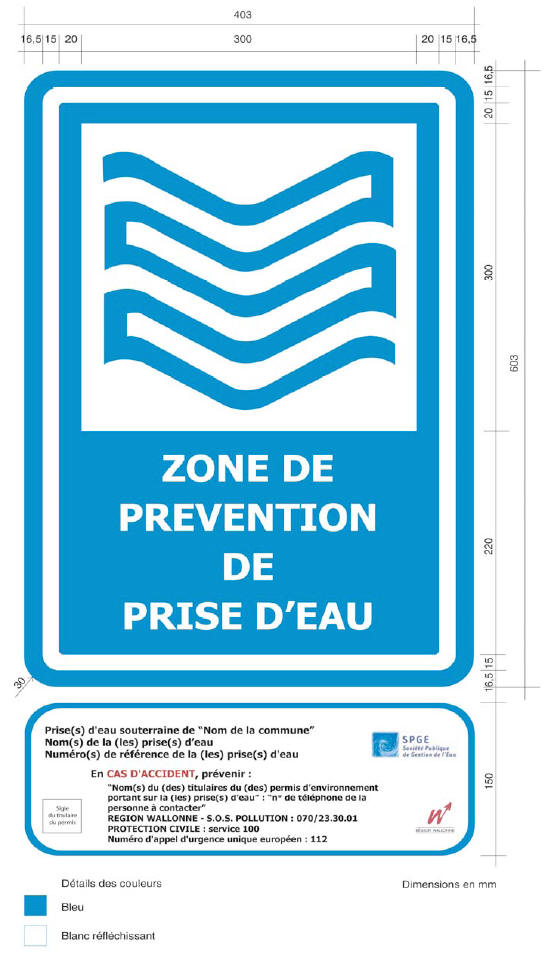 ___________________Panneau d'indication 
de fin de zone de prévention
[A.G.W. 12.02.2009]  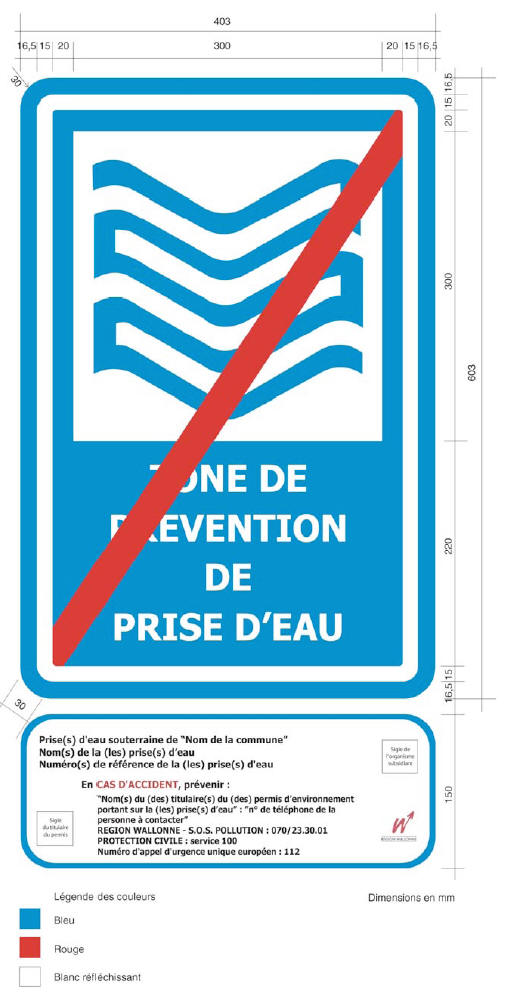 D.1
D.2
D.2bis
D.2ter
D.3
D.4
D.5
D.6
D.6-1
D.7
D.8.
D.9.
D.10
D.11 
D.12
D.13
D.14
D.15
D.16
D.17
D.17-1
D.17-2
D.18
D.19
D.20
D.21
D.22
D.23
D.24
D.25
D.26
D.27
D.28
D.29
D.30
D.31
D.32
D.33
D.34
D.35
D.36
D.37
D.38
D.39
D.40
D.41
D.42
D.43
D.44
D.45
D.46
D.47
D.48
D.49
D.50
D.51
D.52
 D.53-1.
D.53-2.
D.53-3.
D.53-4.
D.53-5.
D.53-6.
D.53-7.
D.53-8.
D.53-9.
D.53-10.
D.53-11.
D.54
D.55
D.56
D.57
D.58
D.59
D.60
D.61
D.62
D.63
D.64
D.65
D.66
D.67
D.68
D.69
D.70
D.71
D.72
D.73
D.74
D.75
D.76
D.77
D.78
D.79
D.80
D.81
D.82
D.83
D.84
D.85
D.86
D.87
D.88
D.89
D.90
D.91
D.92
D.93
D.94
D.95
D.96
 D.97
D.98
D.99
D.100
D.101
D.102
D.103
D.104
D.105
D.106
D.107
D.108
D.109
D.110
D.111
D.112
D.113
D.114
D.115
D.116
D.117
D.118
D.119
D.120
D.121
D.122
D.123
D.124
D.125
D.126
D.127
D.128
D.129
D.130
D.131
D.132
D.133
D.134
D.135
D.136
D.137
D.138
D.139
D.140
D.141
D.142
D.143
D.144
D.145
D.146
D.147
D.148
D.149
D.150
 D.151
D.152
D.153
D.154
D.155
D.156
D.157
D.158
D.159
D.160
D.161
D.162
D.163
D.164
D.165
D.166
D.167
D.167bis
D.168
D.169
D.170
D.171
D.172
D.173
D.174
D.175
D.176
D.177
D.178
D.179
D.180
D.181
D.182
D.183
D.184
D.185
D.186
D.187
D.188
D.189
D.190
D.191
D.192
D.193
D.194
D.195
D.196
D.197
D.198
D.199
D.200
D.201
D.202
D.203
D.204
 D.205
D.206
D.207
D.208
D.209
D.210
D.211
D.212
D.213
D.214
D.215
D.216
D.217
D.218
D.219
D.220
D.221
D.222
D.223
D.224
D.224bis
D.224ter
D.225
D.226
D.227
D.228
D.229
D.230
D.231
D.232
D.233
D.233bis
D.233bis1
D.233bis2
D.233bis3
D.233bis4
D.233bis5
D.233bis6
D.233bis7
D.233bis8
D.233bis9
D.233bis10
D.234
D.235
D.236
D.237
D.238
D.239
D.240
D.241
D.242
D.243
D.244
D.245
 D.246
D.247
D.248
D.249
D.250
D.251
D.252
D.253
D.254
D.255
D.256
D.257
D.258
D.258bis
D.259
D.260
D.261
D.262
D.263
D.264
D.265
D.266
D.267
D.268
D.269
D.270
D.271
D.272
D.273
D.274
D.275
D.276
D.277
D.278
D.279
D.280
D.281
D.282
D.283
D.284
D.285
D.286
D.287(*)
D.288
D.289
D.290
D.291
D.292
D.293
D.293bis
D.294
D.295
D.296
D.297
 D.298
D.299
D.300
D.301
D.302
D.303
D.304
D.305
D.306
D.307
D.308
D.309
D.310
D.311
D.312
D.313
D.314
D.315
D.316
D.317
D.318
D.319
D.320
D.321
D.322
D.323
D.324
D.325
D.326
D.327
D.328
D.329
D.330
D.331
D.332
D.333
D.334
D.335
D.336
D.337
D.338
D.339
D.340
D.341
D.342
D.343
D.344
D.345
D.346
D.347
D.348
D.349
D.350D.351
D.352
D.353
D.354
D.355(*)
D.356(*)
D.357
D.358(*)
D.359
D.360
D.361
D.362
D.363
D.364
D.365
D.366
D.367
D.368
D.369
D.370
D.371
D.372
D.373(*)
D.374(*)
D.375(*)
D.376(*)
D.377
D.378(*)
D.379
D.380
D.381
D.382
D.383
D.384(*)
D.385
D.386
D.387
D.388
D.389
D.390(*)
D.391
D.392
D.393
D.394
D.395
D.396
D.397
D.398
D.399
D.400D.401
D.402
D.403
D.404
D.405
D.406
D.407
D.408
D.409
D.430
D.431
D.432
D.433(*)
D.434
D.435
D.436
D.437
D.438
D.439
D.440
D.441
D.442
D.443
D.444
D.445Annexe IAnnexe IIAnnexe IIIAnnexe IVAnnexe VAnnexe VIAnnexe VIIR.1
R.2(*)
R.3
R.4
R.5
R.6
R.7
R.8
R.9
R.10
R.11 
R.12
R.13
R.14
R.15
R.16
R.17
R.18
R.19
R.20
R.21
R.22
R.23
R.24
R.25
R.26
R.27
R.28
R.29
R.30
R.31
R.32
R.33
R.34
R.35
R.36
R.37
R.38
R.39
R.40
R.41
R.42
R.42bis
R.43
R.43bis
R.43bis1
R.43bis2
R.43bis3
R.43bis4
R.43bis5(*)
R.43ter-1
R.43ter-2
R.43ter-3
R.43ter-4
R.43ter-5
R.43ter-6
R.44
R.44bis
R.44bis1
R.44bis2
R.44bis3
R.44bis4
R.44bis5
R.44bis6
R.44bis7
R.44bis8
R.44bis9
R.44bis10
R.44bis11
R.44bis12R.45
R.46
R.47
R.48
R.49
R.50
R.51
R.52
R.53
R.54
R.55
R.56
R.90
R.91
R.92
R.93
R.94
R.95
R.95-1
R.95-2
R.95-3
R.95-4
R.95-5
R.95-6
R.96(*)
R.97(*)
R.98(*)
R.99(*)
R.100(*)
R.101(*)
R.102(*)
R.103
R.104(*)
R.105(*)
R.106
R.107
R.108
R.109
R.110
R.111
R.112
R.113
R.114
R.115
R.116
R.117(*)
R.118(*)
R.119(*)
R.120(*)
R.121(*)
R.122(*)
R.123(*)
R.124(*)
R.125
R.126
R.127
R.128(*)
R.129
R.130(*)
R.131(*)
R.132(*)
R.133
R.134
R.135(*)
R.136(*)
R.137(*)
R.138(*)
R.139(*)
R.140(*)
R.141(*) R.142
R.143
R.144
R.145
R.146
R.147
R.148
R.149
R.150
R.151
R.152
R.153
R.154
R.155
R.156
R.157
R.158
R.159
R.160
R.161
R.162
R.163
R.164
R.165
R.166
R.167
R.168
R.169
R.170
R.171(*)
R.172(*)
R.173(*)
R.174(*)
R.175(*)
R.176(*)
R.177(*)
R.178(*)
R.179(*)
R.180(*)
R.181(*)
R.182(*)
R.183(*)
R.184(*)
R.185(*)
R.186(*)
R.187(*)
R.187bis-1
R.187bis-2
R.188
R.189
R.190
R.191
R.192
R.193
R.194
R.195
R.196
R.197
R.198
R.199
R.200
R.201
R.202
R.203
R.204
R.205 
R.206
R.207
R.208
R.209 R.210
R.211
R.212
R.213
R.214 (*)
R.215
R.216
R.217
R.218
R.219
R.220
R.221
R.222
R.223
R.224
R.225
R.226
R.227
R.228
R.229
R.230
R.231(*)
R.232
R.233
R.234
R.235
R.236
R.237
R.238
R.239
R.240
R.241
R.242
R.243
R.244
R.245
R.246
R.247
R.248
R.249
R.250 
R.251
R.252
R.253
R.254
R.255
R.256
R.257
R.258
R.259
R.260
R.261
R.262
R.263
R.264
R.265
R.266
R.267
R.268
R.269
R.270
R.270bis
R.270bis1
R.270bis2
R.270bis3
R.270bis4
R.270bis5
R.270bis6
R.270bis7
R.270bis8R.270bis9
R.270bis10
R.270bis11
R.270bis12
R.270bis13
R.270bis14
R.270bis15
R.270bis16
R.270bis17
R.270bis18 
R.271
R.272
R.273
R.274
R.275
R.276
R.277
R.278
R.279
R.280
R.281
R.282
R.283
R.284
R.285
R.286
R.287
R.288
R.289
R.290
R.291
R.292(*)
R.293(*)
R.294(*)
R.295(*)
R.296(*)
R.297(*)
R.298
R.299
R.300
R.301
R.302
R.303
R.304
R.305
R.306
R.307
R.307bis
R.307bis-1
R.307bis-2
R.307bis-3
R.307bis-4
R.307bis-5
R.307bis-6
R.307bis-7
R.307bis-8
R.307bis-9
R.307bis-10
R.307bis-11
R.308
R.308bis
R.308bis1
R.308bis2
R.308bis3
R.308bis4
R.308bis5
R.308bis6
R.308bis7
R.308bis8
R.308bis9 R.308bis10
R.308bis11
R.308bis12
R.308bis13
R.308bis14
R.308bis15
R.308bis16
R.308bis17
R.308bis18
R.308bis19
R.308bis20
R.308bis21
R.308bis22
R.308bis23
R.308bis24
R.308bis25
R.308bis26
R.308bis27
R.308bis28
R.308bis29
R.308bis30
R.308bis31
R.308bis32
R.308bis33
R.308bis34
R.309
R.310
R.311
R.312
R.313
R.314
R.315
R.316
R.317
R.318
R.319
R.320
R.320bis-1
R.320bis-2
R.320bis-3
R.320bis-4
R.320bis-5
R.320bis-6
R.320bis-7
R.320bis-8
R.320bis-9
R.320bis-10
R.321
R.322
R.323
R.324
R.325
R.326
R.327
R.328
R.329
R.330
R.331
R.332
R.333
R.334
R.335
R.336
R.337
R.338
R.339
R.340
R.341
R.342
R.343R.344
R.345
R.346
R.347
R.348
R.349
R.350
R.351
R.352
R.353
R.354
R.355
R.356
R.357
R.358
R.359
R.360
R.361
R.362
R.363
R.364
R.365
R.366
R.367
R.368
R.369
R.370
R.371
R.372
R.373
R.374
R.375
R.376
R.377
R.378
R.379
R.380
R.381
R.382
R.383
R.384
R.385
R.386 
R.387
R.388
R.389
R.390
R.391
R.392
R.393
R.394
R.395
R.396
R.397(*)
R.398
R.399
R.400
R.401
R.402
R.403
R.404 
R.405(*)
R.406(*)
R.407(*)
R.408
R.409
R.410
R.410-1
R.411
R.412R.413
R.414
R.415
R.416
R.417
R.418
R.419
R.420
R.421
R.422
R.423
R.424
R.425
R.426
R.427
R.428
R.429
R.430
R.431
R.432
R.433
R.434
R.435
R.436
R.437
R.438
R.439
R.440
R.441
R.442
R.443
R.444
R.445
R.446
R.447
R.448
R.449
R.450
R.451
R.452
R.457
R.458(*)
R.459(*)
R.460
R.461
R.462
R.463
R.464
R.465
R.466(*)
R.467(*)
R.468(*) Annexe IAnnexe IIAnnexe IIIAnnexe IVAnnexe VAnnexe VIAnnexe VIIAnnexe VIII (*)Annexe IXAnnexe XAnnexe XbisAnnexe XIAnnexe XII (*)Annexe XIII (*)Annexe XIVAnnexe XVAnnexe XVI (*)Annexe XVIIAnnexe XVIII (*)Annexe XIXAnnexe XXAnnexe XXI (*)Annexe XXIIAnnexe XXIIIAnnexe XXIV (*)Annexe XXV (*)Annexe XXVIAnnexe XXVIIAnnexe XXVIIIAnnexe XXIXAnnexe XXXAnnexe XXXIAnnexe XXXIIAnnexe XXXIIIAnnexe XXXIVAnnexe XXXVAnnexe XXXVIAnnexe XXXVIIAnnexe XXXVIIIAnnexe XXXIXAnnexe XLAnnexe XLIAnnexe XLIIAnnexe XLIII (*)Annexe XLIVAnnexe XLVAnnexe XLVIAnnexe XLVIIAnnexe XLVIIIAnnexe XLIXAnnexe LAnnexe LIAnnexe LIIAnnexe LIIIAnnexe LIVAnnexe LVAnnexe LVbisAnnexe LVterAnnexe LVquaterAnnexeLVI° 
d'ordreCatégorie d'entreprisesBase sur laquelle porte le coefficient de conversionCoefficients de conversion Coefficients de conversion Remar-ques1234561- Abattoirs et tueries à l'exclusion de la préparation de viandes:a. porcs 1.000 kg de poids abattu0,3s'il y a une boyauderie, augmentation de0,23b. autres animaux1.000 kg de poids abattu 0,52Facteurs d'augmentation :- évacuation du contenu des panses1,18- évacuation du sang des porcs 0,53- évacuation du sang d'autres animaux0,962 - Abattoirs de volailles :groupe I 1.000 kg de poids abattu0,291groupe II1.000 kg de poids abattu0,581groupe III1.000 kg de poids abattu1,0213 - Amidonneries et féculeries1.000 kg de matière première34 - Amiante, amiante-ciment, béton, briques, chaux, ciment, poterie, verre (fabriques de)100 journées de travail 0,350,0145 - Ateliers de réparation d’automobiles, de trams ou de trains, garages, installations de lavage d’automobiles1 m3 d’eau utilisée0,050,0326 - Blanchisseries à l’exception des salons-lavoirs :a. lavage humide 1.000 kg de linge blanc provenant uniquement d’hôpitaux et d’hôtels :
paquets de draps et essuie-mains pour rouleaux automatiques0,441.000 kg de linge blanc pour autant qu’aucun autre coefficient ne soit d’application 0,731.000 kg de linge de couleur, vêtements de travail et essuie-mains et essuie de cuisine de location1,021.000 kg de linge amidonné1,62100 journées de travail0,181 m3 d’eau utilisée0,73b. nettoyage à secc. teinture de vêtements7- Fabriques de produits d’entretien et de lubrifiants100 journées de travail4,50,0118- Décapage du fer : en outre par 1.000 kg de fer bivalent déversé100 journées de travail
100 journées de travail0,23
3,30,032
0,0329- Préparation de patates préfrites1.000 kg de pommes de terre0,8710 - Fabriques de conserves de fruits (y compris fabriques de confitures)1.000 kg de pommes, poires, fraises
1.000 kg de cerises, groseilles et autres fruits doux1, 020,7311- Usines de galvanisation1 m3 d’eau utilisée 0,040,03212- Usines à gaz1.000 kg de matière première1,113- Imprimeries et autres entreprises d’arts graphiques utilisant le papier et le carton1 m3 d’eau utilisée0,040,02214- Laboratoires 100 journées de travail1,10,01115- Laiteries :a. entreprises non assainies1.000 kg de lait réceptionné0,131.000 kg de lait réceptionné dans un poste de réception0,061.000 kg de beurre et de concentré de beurre (tiré du beurre)4,381.000 kg de beurre (préparation continue sans lavage)1,471.000 kg de fromage4,381.000 kg de produits en bouteille0,351.000 kg de poudre de lait (séchage sur cylindres)1,781.000 kg de poudre de lait (séchage en tour spray)1,471.000 kg de lait condensé 0,44préparation de crème à la glace par 1.000 kg de matière première0,442b. entreprises assainies1.000 kg de lait réceptionné0,061.000 kg de beurre2,271.000 kg de fromage1,7816- Fabriques de laques et de couleurs100 journées de travail11,180,01717- Fabriques de bougies et blanchissement de la cire100 journées de travail0,6518- Boulangeries et pâtisseries, fabriques d’aliments non désignés ailleurs100 journées de travail0,45- Casseries d’oeufs1.000 kg de produit fabriqué0,519a. Brasseries1.000 kg de bière1,33b. Idem avec rétention du houblon et de la drèche1.000 kg de bière0,3420 - Torréfaction de cacahuètes1.000 kg de matière première0,7521 - Cacao, chocolat, confiserie et miel (fabriques de)1.000 kg de produit fini 0,2922- Industrie de la céramique100 journées de travail0,220,01423- Industries chimiques :a. chimie minérale et activités de transformation100 journées de travail11,8 0,019b. chimie organique100 journées de travail23,60,01124Fabrique de colle1.000 kg de colle d’os3,725 - Cuirs et peaux, fourrures :a. tannage au chrome1.000 kg de matière première 6,9 0,012b. tannage végétal 1.000 kg de matière première70,011c. mégisseries1.000 kg de matière première100,011D.pelleteries1.000 kg de matière première100,011e. chamoiseries1.000 kg de matière première 200,01126- Entreprises de destruction1.000 kg de poids brut de matières à détruire1,1 0,03227- Distilleries 1 m3 d’eau utilisée0,0628- Emailleries1 m3 d’eau utilisée0,040,03229- Fabriques de conserves de légumes1.000 kg de pommes de terre épluchées1,7511.000 kg de pommes de terre blanchies1,911.000 kg de carottes, oignons1,311.000 kg de betteraves rouges2,111.000 de soupe verte julienne0,9611.000 kg d’épinards, endives, variétés de choux (sauf préparation de choucroute) et choux-raves0,75 11.000 kg de poireaux, haricots verts, haricots coupés et céleris 0,5811.000 kg de petits pois et pois chiches1,0211.000 kg d’autres légumes0,5130- Lavage de légumes1.000 kg de carottes 0,1311.000 kg d’échalotes 0,23131- Levureries et distilleries d’alcool1.000 kg de mélasse9,332- Limonaderies et eaux en bouteille1.000 l de produit fabriqué0,1233- Fabriques de margarine, graisses et huiles alimentaires si l’huile est obtenue exclusivement par pressage des grains1.000 kg d’huile ou de graisse brute
1.000 kg de produit fabriqué0,734- Malteries1.000 kg d’orge 0,1635- Travail du métal :a. travail mécanique100 journées de travail 0,230,032b. zingage, décapage des non-ferreux100 journées de travail0,2336- Industrie métallurgique100 journées de travail0,230,03237- Industrie du papier1.000 kg de papier de pâte mécanique ou de cellulose1,6idem provenant d’autres matières7,838- Fabriques de carton de paille 1.000 kg de carton4,939- Fabriques de parfums et de cosmétiques100 journées de travail5,8440- Fabriques de conserves de poisson1.000 kg de poisson 2,4341- Fabriques de farines de poisson 1.000 kg de poisson3,342- Battage de pois et de pois chiches1.000 kg de matière première0,03443- Féculerie de pommes de terre1.000 kg de pommes de terre1,4444- Fabriques de savon1.000 kg de savon0,55- Si le résidu du relargage est déversé3,145- Sucreries et râperies de betteraves1.000 kg de betteraves sucrières0,27- Si l’eau usée provient uniquement des condensateurs1.000 kg de betteraves sucrières0,02746- Industrie textile :a. filatures100 journées de travail0,18b. tissages100 journées de travail0,18c. teintureries1 m3 d’eau utilisée0,73D.ateliers de blanchissement1 m3 d’eau utilisée0,73e. lavoirs de laine1.000 kg de laine brute747- Lavage de tonneaux et de fûts1 m3 d’eau utilisée0,580,02148- Installations de vulcanisation, fabriques de produits en caoutchouc, de câbles et similicuir100 journées de travail0,080,01149 - Entreprises de préparation de viande1.000 kg de produit fabriqué :
cuisson de saucisses, jambon0,731.000 kg de produit fabriqué :
autres0,4550- Industrie de transformation des matières plastiques100 journées de travail0,2251- Centrales électriques100 journées de travail 0,220,01152- Piscicultures1.000 kg d’aliment déversé8353- Piscines1 m3 d’eau utilisée0,008UnitéConsommation présuméeMénages- résidence principale100 m3- résidence secondaire25 m3Campings- emplacement20 m3Entreprises, bureaux- personne employée20 m3Etablissements d’enseignement- élève 5 m3Internats, casernes, hôtels, maisons de repos, établissements de soins- lit45 m3Catégorie d’animauxCharge polluante unitaireBovins mâles- de moins de 6 mois1,5- de 6 à 12 mois3- de 1 à 2 ans6- de plus de 2 ans7,5Bovins femelles- de moins de 1 an1,5- de 1 à 2 ans3,5- vache laitière10- vache allaitante ou de réforme7,5Porcins- porc à l’engraissement1,2- truie en production3Volailles- poule pondeuse0,06- poulet de chair0,04- autres volailles0,08Ovins et caprins- de moins de 1 an0,25- de plus de 1 an0,7Lapins0,4Equins7- plan patrimoine ERPE/S.W.D.E. n° 1province de Luxembourg :complexe de l’Ourthe
adductions du nord Luxembourg
adductions du plateau de Bastogne;- plan patrimoine ERPE/S.W.D.E. n° 2province de Liège :complexe de la Vesdre
complexe de la Gileppe
adductions Eupen-Seraing-Thiba
adductions Néblon-Aywaille;- plan patrimoine ERPE/S.W.D.E. n° 3province du Hainaut : complexe du Ry de Rome
adductions du Ry de Rome;- plan patrimoine ERPE/S.W.D.E. n° 4province du Hainaut :bouclage ouest de Charleroi;- plan patrimoine ERPE/S.W.D.E. n° 5province de Namur :complexe du Ry de Rome
adductions du Ry de RomeTypologie fixe DescripteursCaractérisation alternative Facteurs physiques et chimiques qui déterminent les caractéristiques de la rivière ou du tronçon de rivière et, donc, la structure de la composition de la population biologiqueFacteurs obligatoires Altitude
Latitude
Longitude
Géologie
DimensionFacteurs facultatifs Distance depuis la source de la rivière
Energie du flux (en fonction du flux et de la pente)
Largeur moyenne de l'eau
Profondeur moyenne de l'eau
Pente moyenne de l'eau
Forme du lit principal de la rivière
Catégorie de débit de la rivière
Forme de la vallée
Transport de solides
Capacité de neutralisation de l'acide
Composition moyenne du substrat
Chlorure
Limites des températures de l'air
Température moyenne de l'air
PrécipitationsCaractérisation alternative Facteurs physiques et chimiques qui déterminent les caractéristiques du lac et, donc, la structure et ma composition de la population biologiqueFacteurs obligatoires Altitude
Latitude
Longitude
Géologie
DimensionFacteurs facultatifs Hauteur moyenne de l'eau
Forme du lac
Temps de résidence
Température moyenne de l'air
Limites des températures de l'air
Caractéristiques de mixage (par exemple monomictique, dimictique, polymictique)
Capacité de neutralisation de l'acide
Etat de fond des nutriments
Composition moyenne du substrat
Fluctuations du niveau de l'eauElément Très bon état Bon état Etat moyenEn général Pas ou très peu d'altérations anthropogéniques des valeurs des éléments de qualité physico-chimiques et hydromorphologiques applicables au type de masse d'eau de surface par rapport aux valeurs normalement associées à ce type dans des conditions non perturbées.Les valeurs des éléments de qualité biologique pour la masse d'eau de surface correspondent à celles normalement associées à ce type dans des conditions non perturbées et n'indiquent pas ou très peu de distorsions.Il s'agit des conditions et communautés caractéristiques. Les valeurs des éléments de qualité biologiques applicables au type de masse d'eau de surface montre de faibles niveaux de distorsion résultant de l'activité humaine, mais ne s'écartent que légèrement de celles normalement associées à ce type de masse d'eau de surface dans des conditions non perturbées. Les valeurs des éléments de qualité biologiques applicables au type de masse d'eau de surface s'écartent modérément de celles normalement associées à ce type de masse d'eau de surface dans des conditions non perturbées.Les valeurs montrent des signes modérés de distorsion résultant de l'activité humaine et sont sensiblement plus perturbées que dans des conditions de bonne qualité.Elément Très bon état Bon état Etat moyenPhytoplancton La composition taxinomique du phytoplancton correspond totalement ou presque totalement aux conditions non perturbées.
 L'abondance moyenne de phytoplancton est totalement en rapport avec les conditions physico-chimiques caractéristiques et n'est pas de nature à altérer sensiblement les conditions de transparence caractéristiques.
L'efflorescence planctonique est d'une fréquence et d'une intensité qui correspondent aux conditions physico-chimiques caractéristiques. Légères modifications dans la composition et l'abondance des taxa planctoniques par comparaison avec les communautés caractéristiques. 
Ces changements n'indiquent pas de croissance accélérée des algues entraînant des perturbations indésirables de l'équilibre des organismes présents dans la masse d'eau ou de la qualité physico-chimique de l'eau ou du sédiment.
La fréquence et l'intensité de l'efflorescence planctonique peuvent augmenter légèrement. La composition des taxa planctoniques diffère modérément des communautés caractéristiques. L'abondance est modérément perturbée et peut être de nature à produire une forte perturbation indésirable des valeurs des autres éléments de qualité biologique et physicochimique.
La fréquence et l'intensité de l'efflorescence planctonique peuvent augmenter modérément.
Une efflorescence persistante peut se produire durant les mois d'été.
 Macrophytes et phytobenthos La composition taxinomique correspond totalement ou presque totalement aux conditions non perturbées.
Pas de modifications détectables dans l'abondance moyenne macrophytique et phytobenthique. Légères modifications dans la composition et l'abondance des taxa macrophytiques et phytobenthiques par rapport aux communautés caractéristiques.
Ces changements n'indiquent pas de croissance accélérée du phytobenthos ou de formes supérieures de vie végétale entraînant des perturbations indésirables de l'équilibre des organismes présents dans la masse d'eau ou de la qualité physico-chimique de l'eau ou du sédiment.
La communauté phytobenthique n'est pas perturbée par des touffes et couches bactériennes dues à des activités anthropogéniques. La composition des taxa macrophytiques et phytobenthiques diffère modérément de la communauté caractéristique et est sensiblement plus perturbée que dans le bon état.
Des modifications modérées de l'abondance moyenne macrophytique et phytobenthique sont perceptibles. La communauté phytobenthique peut être perturbée et, dans certains cas, déplacée par des touffes et couches bactériennes dues à des activités anthropogéniques.
 Faune benthique invertébrée La composition et l'abondance taxinomiques correspondent totalement ou presque totalement aux conditions non perturbées.
Le ratio des taxa sensibles aux perturbations par rapport aux taxa insensibles n'indique aucune détérioration par rapport aux niveaux non perturbés.
Le niveau de diversité des taxa d'invertébrés n'indique aucune détérioration par rapport aux niveaux non perturbés. Légères modifications dans la composition et l'abondance des taxa d'invertébrés par rapport aux communautés caractéristiques.
Le ratio des taxa sensibles aux perturbations par rapport aux taxa insensibles indique une légère détérioration par rapport aux niveaux non perturbés.
Le niveau de diversité des taxa d'invertébrés indique de légères détériorations par rapport aux niveaux non perturbés. La composition et l'abondance des taxa d'invertébrés diffèrent modérément de celles des communautés caractéristiques.
D'importants groupes taxinomiques de la communauté caractéristique font défaut.
Le ratio des taxa sensibles aux perturbations par rapport aux taxa insensibles et le niveau de diversité des taxa d'invertébrés sont sensiblement inférieurs au niveau caractéristique et nettement inférieurs à ceux du bon état.
 Ichtyofaune La composition et l'abondance des espèces correspondent totalement ou presque totalement aux conditions non perturbées.
Toutes les espèces caractéristiques sensibles aux perturbations sont présentes.
Les structures d'âge des communautés n'indiquent guère de perturbation anthropogénique et ne révèlent pas de troubles dans la reproduction ou dans le développement d'une espèce particulière. Légères modifications dans la composition et l'abondance des espèces par rapport aux communautés caractéristiques, en raison d'effets anthropogéniques sur les éléments de qualité physico-chimiques et hydromorphologiques.
Les structures d'âge des communautés indiquent des signes de perturbation dus aux effets anthropogéniques sur les éléments de qualité physico-chimiques et hydromorphologiques et, dans certains cas, révèlent des troubles dans la reproduction ou dans le développement d'une espèce particulière, en ce sens que certaines classes d'âge peuvent faire défaut. La composition et l'abondance des espèces diffèrent modérément de celles des communautés caractéristiques, en raison d'effets anthropogéniques sur les éléments de qualité physico-chimiques ou hydromorphologiques.
Les structures d'âge des communautés indiquent des signes importants de perturbation anthropogénique, en ce sens qu'une proportion modérée de l'espèce caractéristique est absente ou très peu abondante.
 Elément Très bon état Bon état Etat moyenRégime hydrologique La quantité et la dynamique du débit, et la connexion résultante aux eaux souterraines, correspondent totalement ou presque totalement aux conditions non perturbées. Conditions permettant d'atteindre les valeurs indiquées ci-dessus pour les éléments de qualité biologique. Conditions permettant d'atteindre les valeurs indiquées ci-dessus pour les éléments de qualité biologique.Continuité de la rivière La continuité de la rivière n'est pas perturbée par des activités anthropogéniques et permet une migration non perturbée des organismes aquatiques et le transport de sédiments. Conditions permettant d'atteindre les valeurs indiquées ci-dessus pour les éléments de qualité biologique. Conditions permettant d'atteindre les valeurs indiquées ci-dessus pour les éléments de qualité biologique.Conditions morphologiques Les types de chenaux, les variations de largeur et de profondeur, la vitesse d'écoulement, l'état du substrat et tant la structure que l'état des rives correspondent totalement ou presque totalement aux conditions non perturbées. Conditions permettant d'atteindre les valeurs indiquées ci-dessus pour les éléments de qualité biologique. Conditions permettant d'atteindre les valeurs indiquées ci-dessus pour les éléments de qualité biologique.Elément Très bon état Bon état Etat moyenConditions générales Les valeurs des éléments physico-chimiques correspondent totalement ou presque totalement aux conditions non perturbées.
Les concentrations de nutriments restent dans la fourchette normalement associée aux conditions non perturbées.
Les niveaux de salinité, le pH, le bilan d'oxygène, la capacité de neutralisation des acides et la température n'indiquent pas de signes de perturbation anthropogénique et restent dans la fourchette normalement associée aux conditions non perturbées. La température, le bilan d'oxygène, le pH, la capacité de neutralisation des acides et la salinité ne dépassent pas les normes établies pour assurer le fonctionnement de l'écosystème caractéristique et pour atteindre les valeurs indiquées ci-dessus pour les éléments de qualité biologique.
Les concentrations de nutriments ne dépassent pas les normes établies pour assurer le fonctionnement de l'écosystème caractéristique et pour atteindre les valeurs indiquées ci-dessus pour les éléments de qualité biologique. Conditions permettant d'atteindre les valeurs indiquées ci-dessus pour les éléments de qualité biologique.
 Polluants synthétiques spécifiques Concentrations proches de zéro et au moins inférieures aux limites de détection des techniques d'analyse les plus avancées d'usage général. Concentrations ne dépassant pas les normes fixées conformément à la procédure visée au point 2.4 sans préjudice des Directives 91/414/CEE du Conseil, du 15 juillet 1991, concernant la mise sur le marché des produits phytopharmaceutiques et 98/8/CE du Parlement européen et du Conseil du 16 février 1998 concernant la mise sur le marché des produits biocides (< eqs). Conditions permettant d'atteindre les valeurs indiquées ci-dessus pour les éléments de qualité biologique.Polluants non synthétiques spécifiques Les concentrations restent dans la fourchette normalement associée à des conditions non perturbées (niveaux de fond = bgl). Concentrations ne dépassant pas les normes fixées conformément à la procédure visée au point 2.4 (2) sans préjudice des Directives 91/414/CE du Conseil, du 15 juillet 1991, concernant la mise sur le marché des produits phytopharmaceutiques et 98/8/CE du Parlement européen et du Conseil du 16 février 1998 concernant la mise sur le marché des produits biocides (< eqs). Conditions permettant d'atteindre les valeurs indiquées ci-dessus pour les éléments de qualité biologique.Elément Très bon état Bon état Etat moyenPhytoplancton La composition taxinomique et l'abondance du phytoplancton correspondent totalement ou presque totalement aux conditions non perturbées.
La biomasse moyenne de phytoplancton correspond aux conditions physico-chimiques caractéristiques et n'est pas de nature à altérer sensiblement les conditions de transparence caractéristiques.
L'efflorescence planctonique est d'une fréquence et d'une intensité qui correspondent aux conditions physico-chimiques caractéristiques. Légères modifications dans la composition et l'abondance des taxa planctoniques par comparaison avec les communautés caractéristiques.
Ces changements n'indiquent pas de croissance accélérée des algues entraînant des perturbations indésirables de l'équilibre des organismes présents dans la masse d'eau ou de la qualité physico-chimique de l'eau ou du sédiment.
La fréquence et l'intensité de l'efflorescence planctonique caractéristique peuvent augmenter légèrement. La composition et l'abondance des taxa planctoniques diffèrent modérément de celles des communautés caractéristiques.
L'abondance est modérément perturbée et peut être de nature à produire une forte perturbation indésirable des valeurs d'autres éléments de qualité biologique et de la qualité physicochimique de l'eau ou du sédiment.
La fréquence et l'intensité de l'efflorescence planctonique peuvent augmenter modérément.
Une efflorescence persistante peut se produire durant les mois d'été.Macrophytes et phytobenthos La composition taxinomique correspond totalement ou presque totalement aux conditions non perturbées.
Pas de modifications détectables dans l'abondance moyenne macrophytique et phytobenthique. Légères modifications dans la composition et l'abondance des taxa macrophytiques et phytobenthiques par rapport aux communautés caractéristiques.
Ces changements n'indiquent pas de croissance accélérée du phytobenthos ou de formes supérieures de vie végétale entraînant des perturbations indésirables de l'équilibre des organismes présents dans la masse d'eau ou de la qualité physico-chimique de l'eau.
La communauté phytobenthique n'est pas perturbée par des touffes et couches bactériennes dues à des activités anthropogéniques. La composition des taxa macrophytiques et phytobenthiques diffère modérément de celle de la communauté caractéristique et est sensiblement plus perturbée que dans le bon état.
Des modifications modérées de l'abondance moyenne macrophytique et phytobenthique sont perceptibles.
La communauté phytobenthique peut être perturbée et, dans certains cas, déplacée par des touffes et couches bactériennes dues à des activités anthropogéniques.Faune benthique invertébrée La composition et l'abondance taxinomique correspondent totalement ou presque totalement aux conditions non perturbées.
Le ratio des taxa sensibles aux perturbations par rapport aux taxa insensibles n'indique aucune détérioration par rapport aux niveaux non perturbés.
Le niveau de diversité des taxa d'invertébrés n'indique aucune détérioration par rapport aux niveaux non perturbés. Légères modifications dans la composition et l'abondance des taxa d'invertébrés par rapport à celles des communautés caractéristiques.
Le ratio des taxa sensibles aux perturbations par rapport aux taxa insensibles indique une légère détérioration par rapport aux niveaux non perturbés.
Le niveau de diversité des taxa d'invertébrés indique de légères détériorations par rapport aux niveaux non perturbés. La composition et l'abondance des taxa d'invertébrés diffèrent modérément de celles des communautés caractéristiques.
D'importants groupes taxinomiques de la communauté caractéristique font défaut.
Le ratio des taxa sensibles aux perturbations par rapport aux taxa insensibles et le niveau de diversité sont sensiblement inférieurs au niveau caractéristique et nettement inférieurs à ceux du bon état.Ichtyofaune La composition et l'abondance des espèces correspondent totalement ou presque totalement aux conditions non perturbées.
Toutes les espèces caractéristiques sensibles aux perturbations sont présentes.
Les structures d'âge des communautés n'indiquent guère de perturbation anthropogénique et ne révèlent pas de troubles dans la reproduction ou dans le développement d'une espèce particulière. Légères modifications dans la composition et l'abondance des espèces par rapport aux communautés caractéristiques, en raison d'effets anthropogéniques sur les éléments de qualité physico-chimiques ou hydromorphologiques.
Les structures d'âge des communautés indiquent des signes de perturbation dus aux effets anthropogéniques sur les éléments de qualité physico-chimique et hydromorphologique et, dans certains cas, révèlent des troubles dans la reproduction ou dans le développement d'une espèce particulière, en ce sens que certaines classes d'âge peuvent faire défaut. La composition et l'abondance des espèces diffèrent modérément de celles des communautés caractéristiques, en raison d'effets anthropogéniques sur les éléments de qualité physico-chimique ou hydromorphologique.
Les structures d'âge des communautés indiquent des signes importants de perturbations anthropogéniques, en ce sens qu'une proportion modérée de l'espèce caractéristique est absente ou très peu abondante.Elément Très bon état Bon état Etat moyenRégime hydrologique La quantité et la dynamique du débit, le niveau, le temps de résidence et la connexion résultante aux eaux souterraines correspondent totalement ou presque totalement aux conditions non perturbées. Conditions permettant d'atteindre les valeurs indiquées ci-dessus pour les éléments de qualité biologique. Conditions permettant d'atteindre les valeurs indiquées ci-dessus pour les éléments de qualité biologique.Conditions morphologiques Les variations de profondeur du lac, la qualité et la structure du substrat ainsi que la structure et l'état des rives correspondent totalement ou presque totalement aux conditions non perturbées. Conditions permettant d'atteindre les valeurs indiquées ci-dessus pour les éléments de qualité biologique. Conditions permettant d'atteindre les valeurs indiquées ci-dessus pour les éléments de qualité biologique.Elément Très bon état Bon état Etat moyenConditions
générales Les valeurs des éléments physico-chimiques correspondent totalement ou presque totalement aux conditions non perturbées.
Les concentrations de nutriments restent dans la fourchette normalement associée aux conditions non perturbées.
Les niveaux de salinité, le pH, le bilan d'oxygène, la capacité de neutralisation des acides, la transparence et la température n'indiquent pas de signes de perturbation anthropogénique et restent dans la fourchette normalement associée aux conditions non perturbées. La température, le bilan d'oxygène, le pH, la capacité de neutralisation des acides, la transparence et la salinité ne dépassent pas les niveaux établis pour assurer le fonctionnement de l'écosystème caractéristique et pour atteindre les valeurs indiquées ci-dessus pour les éléments de qualité biologique.
Les concentrations de nutriments ne dépassent pas les niveaux établis pour assurer le fonctionnement de l'écosystème caractéristique et pour atteindre les valeurs indiquées ci-dessus pour les éléments de qualité biologique. Conditions permettant d'atteindre les valeurs indiquées ci-dessus pour les éléments de qualité biologique.Polluants synthétiques spécifiques Concentrations proches de zéro et au moins inférieures aux limites de détection des techniques d'analyse les plus avancées d'usage général. Concentrations ne dépassant pas les normes fixées conformément à la procédure visée au point 2.4 sans préjudice des Directives 91/414/CE du Conseil, du 15 juillet 1991, concernant la mise sur le marché des produits phytopharmaceutiques et 98/8/CE du Parlement européen et du Conseil du 16 février 1998 concernant la mise sur le marché des produits biocides (< eqs). Conditions permettant d'atteindre les valeurs indiquées ci-dessus pour les éléments de qualité biologique.Polluants non synthétiques spécifiques Les concentrations restent dans la fourchette normalement associée à des conditions non perturbées (niveaux de fond = bgl). Concentrations ne dépassant pas les normes fixées conformément à la procédure visée au point 2.4. (2) sans préjudice des Directives 91/414/CE du Conseil, du 15 juillet 1991, concernant la mise sur le marché des produits phytopharmaceutiques et 98/8/CE du Parlement européen et du Conseil du 16 février 1998 concernant la mise sur le marché des produits biocides (< eqs). Conditions permettant d'atteindre les valeurs indiquées ci-dessus pour les éléments de qualité biologique.Elément Potentiel écologique maximal Bon potentiel écologique Potentiel écologique moyenEléments de qualité biologique Les valeurs des éléments de qualité biologique pertinents reflètent, autant que possible, celles associées au type de masse d'eau de surface le plus comparable, vu les conditions physiques qui résultent des caractéristiques artificielles ou fortement modifiées de la masse d'eau. Légères modifications dans les valeurs des éléments de qualité biologique pertinents par rapport aux valeurs trouvées pour un potentiel écologique maximal. Modifications modérées dans les valeurs des éléments de qualité biologique pertinents par rapport aux valeurs trouvées pour un potentiel écologique maximal.
Ces valeurs accusent des écarts plus importants que dans le cas d'un bon potentiel écologique.Eléments hydromorphologiques Les conditions hydromorphologiques correspondent aux conditions normales, les seuls effets sur la masse d'eau de surface étant ceux qui résultent des caractéristiques artificielles ou fortement modifiées de la masse d'eau dès que toutes les mesures pratiques d'atténuation ont été prises afin d'assurer qu'elles autorisent le meilleur rapprochement possible d'un continuum écologique, en particulier en ce qui concerne la migration de la faune, le frai et les lieux de reproduction. Conditions permettant d'atteindre les valeurs indiquées ci-dessus pour les éléments de qualité biologique. Conditions permettant d'atteindre les valeurs indiquées ci-dessus pour les éléments de qualité biologique.Eléments physico-chimiques Conditions générales Les éléments physico-chimiques correspondent totalement ou presque totalement aux conditions non perturbées associées au type de masse d'eau de surface le plus comparable à la masse artificielle ou fortement modifiée concernée.
Les concentrations de nutriments restent dans la fourchette normalement associée aux conditions non perturbées.
La température, le bilan d'oxygène et le pH correspondent à ceux des types de masse d'eau de surface les plus comparables dans des conditions non perturbées. Les valeurs des éléments physico-chimiques ne dépassent pas les valeurs établies pour assurer le fonctionnement de l'écosystème et pour atteindre les valeurs indiquées ci-dessus pour les éléments de qualité biologique.
La température et le pH ne dépassent pas les valeurs établies pour assurer le fonctionnement de l'écosystème et pour atteindre les valeurs indiquées ci-dessus pour les éléments de qualité biologique.
Les concentrations de nutriments ne dépassent pas les niveaux établis pour assurer le fonctionnement de l'écosystème et pour atteindre les valeurs indiquées ci-dessus pour les éléments de qualité biologique. Conditions permettant d'atteindre les valeurs indiquées ci-dessus pour les éléments de qualité biologique.Polluants synthétiques spécifiques Concentrations proches de zéro et au moins inférieures aux limites de détection des techniques d'analyse les plus avancées d'usage général. Concentrations ne dépassant pas les normes fixées conformément à la procédure visée au point 2.4 sans préjudice des Directives 91/414/CE du Conseil, du 15 juillet 1991, concernant la mise sur le marché des produits phytopharmaceutiques et 98/8/CE du Parlement européen et du Conseil du 16 février 1998 concernant la mise sur le marché des produits biocides (< eqs). Conditions permettant d'atteindre les valeurs indiquées ci-dessus pour les éléments de qualité biologique.Polluants non synthétiques caractéristiques Les concentrations restent dans la fourchette normalement associée, dans des conditions non perturbées, au type de masse d'eau de surface le plus comparable à la masse artificielle ou fortement modifiée concernée (niveaux de fond = bgl). Concentrations ne dépassant pas les normes fixées conformément à la procédure visée au point 2.4. (1) sans préjudice des Directives 91/414/CE du Conseil, du 15 juillet 1991, concernant la mise sur le marché des produits phytopharmaceutiques et 98/8/CE du Parlement européen et du Conseil du 16 février 1998 concernant la mise sur le marché des produits biocides (< eqs). Conditions permettant d'atteindre les valeurs indiquées ci-dessus pour les éléments de qualité biologique.Facteur de sécuritéAu moins une concentration effective 50 aiguë pour chacun des trois niveaux trophiques du dossier de base 1 000Une CSEO chronique (poissons ou daphnies ou un organisme représentatif des eaux salines) 100Deux CSEO chroniques pour les espèces représentant deux niveaux trophiques (poissons et/ou daphnies ou un organisme représentatif des eaux salines et/ou algues) 50CSEO chroniques pour au moins trois espèces (normalement poissons, daphnies ou un organisme représentatif des eaux salines et algues) représentant trois niveaux trophiques 10Autres cas, y compris les données obtenues sur le terrain ou écosystèmes modèles, qui permettent de calculer et d'appliquer des facteurs de sécurité plus précis Evaluation cas par casClassification de l'état écologique Code couleurTrès bon BleuBon VertMoyen JauneMédiocre OrangeMauvais RougeClassification du potentiel écologique Code couleurCode couleur Masses d'eau artificielles Masses d'eau fortement modifiéesBon et plus Hachures égales en vert et gris clair Hachures égales en vert et gris foncéMoyen Hachures égales en jaune et gris clair Hachures égales en jaune et gris foncéMédiocre Hachures égales en orange et gris clair Hachures égales en orange et gris foncéMauvais Hachures égales en rouge et gris clair Hachures égales en rouge et gris foncéClassification de l'état chimique Code de couleurBon BleuPas bon RougeRemarque :Art. 4. de l'A.G.W. 13.11.2008. Les contrats de rivière existants se conforment aux dispositions comprises aux articles R.46 et R.49 du Code de l'Eau sub article 2 dans un délai de huit mois à dater de l'entrée en vigueur du présent arrêté (1er août 2009). La personne physique engagée à la date du 1er janvier 2008 dans les liens d'un contrat de travail à durée indéterminée par un contrat de rivière constitué sous la forme d'une personne morale disposant de la personnalité juridique dont il est l'unique objet social, est dispensée de passer la sélection visée à l'article R.49, § 2, du Code de l'Eau sub article 2, pour autant qu'elle réponde au profil exigé à l'article R.49, § 1er, du Code de l'Eau sub article 2.
En vue de la reconduction des protocoles d'accord à la date du 22 décembre 2010 visée à l'article R.54, § 3, du Code de l'Eau chaque contrat de rivière introduit auprès de l'administration un projet de reconduction du protocole d'accord, conformément à l'article R.54 du Code de l'Eau sub article 2, le 22 août 2010 au plus tard.
Par dérogation à l'article R.53, § 2, du Code de l'Eau sub article 2, les contrats de rivière conclus avant l'entrée en vigueur du présent arrêté poursuivent leur application pendant la durée de validité initialement fixée, sans pouvoir excéder le 22 décembre 2010.
Les contrats de rivière dont le protocole d'accord arrive à échéance en 2009 ou en 2010 peuvent solliciter la prorogation de celui-ci auprès du Ministre de manière à n'être reconduits que le 22 décembre 2010. Le Ministre peut accorder la prorogation après avoir vérifié que le contrat de rivière concerné s'est conformé aux obligations des articles R.46 et R.49 du Code de l'Eau et, pour les contrats de rivière qui bénéficient d'un subside régional en vertu de l'article R.55, § 2, du Code de l'Eau que les communes et provinces concernées ont marqué leur accord de continuer à financer le contrat de rivière à due proportion jusqu'au 22 décembre 2010. 
Le montant de la subvention régionale est augmenté ou réduit au prorata de l'augmentation ou de la réduction de la durée du protocole d'accord opérée en application du présent article.Remarque : [A.G.W. 13.11.2008]Par dérogation à l'article R.47 du Code de l'Eau, le Ministre peut autoriser le maintien de plusieurs contrats de rivière existants au sein d'un même sous-bassin hydrographique jusqu'au 22 décembre 2010.
Dans les nonante jours qui suivent l'entrée en vigueur du présent arrêté, une demande motivée de dérogation peut être introduite auprès du Ministre par un ou plusieurs contrat(s) de rivière sis au sein du même sous-bassin hydrographique. 
Le Ministre sollicite l'avis du ou des autres contrats de rivière du sous-bassin. Sur avis de la Commission consultative de l'Eau et sur proposition de l'administration, le Ministre prend sa décision dans les cent jours de la réception de la demande. Il tient compte notamment de la disparité des contextes environnementaux et socio-économiques et de la superficie et du nombre d'habitants du bassin versant.
Lorsque le Ministre autorise le maintien de plusieurs contrats de rivière au sein d'un même sous-bassin hydrographique, les coordinateurs concertent leur méthode de travail (inventaires de terrain, définition d'objectifs communs, réalisation d'actions coordonnées, etc) afin de s'inscrire d'une manière logique et harmonieuse dans la mise en oeuvre des protocoles d'accord. 
Les contrats de rivière dont le Ministre refuse le maintien au sein d'un même sous-bassin hydrographique, ou à l'expiration de la dérogation temporaire qui leur est accordée, doivent fusionner dans un délai de huit mois à dater de la notification du refus ou de l'expiration de la dérogation temporaire. L'échéance du protocole d'accord après fusion est l'échéance du protocole d'accord du contrat de rivière créé à l'échelon du sous-bassin hydrographique, ou à défaut, est l'échéance la plus éloignée des protocoles d'accord des contrats de rivière préexistants, sans pouvoir dépasser le 22 décembre 2010. Le Ministre adapte en conséquence le calcul du montant de la subvention visé à l'article R.55.  Remarque : Cet article s'applique à tout plan d'assainissement par sous-bassin hydrographique dont l'avant-projet a été approuvé par le Gouvernement postérieurement à l'entrée en vigueur de l'A.G.W. 06.12.2008, soit le 1er janvier 2009. (Article 5)S Province du Brabant wallon Province du Hainaut Province de Liège Province du Luxembourg Province de Namur Terrains affectés à l'agriculture € 1,40 € 0,6173 € 0,8444 € 0,30 € 0,5630 Autres terrains € 0,4667 € 0,2563 € 0,1511 € 0,0973 € 0,1957P Province du Brabant wallon Province du Hainaut Province de Liège Province du Luxembourg Province de Namur Terrains affectés à l'agriculture € 2,80 € 1,2346 € 1,6888 € 0,60 € 1,1260 Autres terrains € 0,9333 € 0,5125 € 0,3022 € 0,1947 € 0,3913Rubriques du compte d'exploitation1Prestations techniques (ventilées en) :1Personnel2Déplacement3Matériaux mis en œuvre4Utilisation engins génie civil5Autres (factures de tiers)2Achats d'Eau brute3Force motrice4Réactifs et Boues1Réactifs2Boues5Autres frais directs1Frais bâtiments spécifiques 2Autres (factures de tiers)6Amortissements directs des installations d'exploitation 7Coût du service de protection8Télégestion9Frais de laboratoire10Frais de structure (ventilé en) :1Direction2Administration3Service juridique4Service clientèle & recouvrement5Etudes/dessins6Service informatique7Frais Généraux Administratifs8autres (à préciser)11Charges financières12Provisions & charges exceptionnelles1Dotations et reprises de provisions2Charges exceptionnelles13Ajustements des coûts (+/-)14COUT-VERITE DE L'UNITE DE PRODUCTION LIGNE DE TRANSPORT (sections 1re à 13) I. Ventes d'eau par la ProductionII.A Coût-vérité des Unités de ProductionUnité XXX
Unité UUU
Unité YYYTotalII.B Coût-vérité des Lignes de transportLigne AAA
Ligne BBB
Ligne CCCTotalII.C Achats d'Eau traitéeII. Coût-vérité total de la production d'Eau (II.A + ll.B + II.C)III. Résultat net de la vente d'Eau (I-II)IV. Résultat net sur les travaux nets facturés aux tiersTravaux à charge des tiers
Montants facturés aux tiers (-)
Autre frais non directement liés au coût-vérité de la production
Autres recettes diverses (-)TotalV. Résultat net de l'activité "Production" (Ill + IV)Rubriques du compte d'exploitation1Prestations techniques entretien
(ventilées en) :1Personnel2Déplacement3Matériaux mis en œuvre4Utilisation engins génie civil5Autres (factures de tiers)2Coût des relevés
(ventilés en) :1Personnel2Déplacement3Frais informatiques4Autres (factures de tiers)3Achats d'Eau (hors assainissement)4Autres frais directs
(ventilés en) :1Frais bâtiments spécifiquement affectés à ce réseau de distribution2Autres (factures de tiers)5Amortissements des installations d'exploitation 6Redevance et/ou indemnité d'occupation publique7Frais de structure (ventilé en) :1Direction2Administration3Service juridique4Service clientèle & recouvrement5Etudes/dessins6Service informatique7Frais Généraux Administratifs8autres (à préciser)8Charges financières9Réductions de valeur & moins-values,
provisions, charges exceptionnelles1Réductions de valeur & moins-values2Provisions3Charges exceptionnelles10Ajustements des coûts (+/-)11COUT-VERITE DU RESEAU DE DISTRIBUTION
 (sections 1re à 10) I. Ventes d'eau par la distributionII.A Coût-vérité des Réseaux de distributionRéseau de distribution ...
Réseau de distribution ...
Réseau de distribution ...TotalII.B Autres charges incorporées au prix de ventes d'eau
II.C Coût-vérité Distribution Total (II.A + II.B)
II.D Coût-vérité Assainissement Total II.E Fonds SocialII. Coût-vérité total aux consommateurs (II.C + ll.D + II.E)III. Résultat net de la vente d'Eau (I-II)IV. Résultat net sur les travaux nets facturés aux tiersTravaux à charge des tiers
Montants facturés aux tiers (-)
Autre frais non directement liés au coût-vérité de la distribution
Autres recettes diverses (-)TotalV. Résultat net de l'activité "Distribution" (Ill + IV)Numéro CAS (1) Numéro UE (2) Nom de la substance prioritaire (3) Identifiée en tant que substance dangereuse prioritaire 1 15972-60-8 240-110-8 Alachlore 2 120-12-7 204-371-1 Anthracène X 3 1912-24-9 217-617-8 Atrazine 4 71-43-2 200-753-7 Benzène 5 Sans objet Sans objet Diphényléthers bromés (4) X (5)5 32534-81-9 Sans objet Pentabromodiphényléther (numéros de congénères 28, 47, 99, 100, 153 et 154) 6 7440-43-9 231-152-8 Cadmium et ses composés X7 85535-84-8 287-476-5 C10-13-chloroalcanes (4) X8 470-90-6 207-432-0 Chlorfenvinphos 9 2921-88-2 220-864-4 Chlorpyrifos
(Ethylchlorpyrifos) 10 107-06-2 203-458-1 1,2-Dichloroéthane 11 75-09-2 200-838-9 Dichlorométhane 12 117-81-7 204-211-0 Di(2-éthylhexyl)phtalate (DEHP) 13 330-54-1 206-354-4 Diuron 14 115-29-7 204-079-4 Endosulfan X 15 206-44-0 205-912-4 Fluoranthène (6) 16 118-74-1 204-273-9 Hexachlorobenzène X17 87-68-3 201-765-5 Hexachlorobutadiène X18 608-73-1 210-158-9 Hexachlorocyclohexane X19 34123-59-6 251-835-4 Isoproturon 20 7439-92-1 231-100-4 Plomb et ses composés 21 7439-97-6 231-106-7 Mercure et ses composés X22 91-20-3 202-049-5 Naphtalène 23 7440-02-0 231-111-4 Nickel et ses composés 24 25154-52-3 246-672-0 Nonylphénol X24 104-40-5 203-199-4 (4- nonylphénol) X25 1806-26-4 217-302-5 Octylphénols  140-66-9 Sans objet (4-(1,1',3,3'-tétraméthylbutyl)-phénol) 26 608-93-5 210-172-5 Pentachlorobenzène X27 87-86-5 201-778-6 Pentachlorophénol 28 Sans objet Sans objet Hydrocarbures aromatiques polycycliques X28 50-32-8 200-028-5 (Benzo(a)pyrène) X28 205-99-2 205-911-9 (Benzo(b)fluoranthène) X28 191-24-2 205-883-8 (Benzo(g,h,i)perylène) X28 207-08-9 205-916-6 (Benzo(k)fluoranthène) X28 193-39-5 205-893-2 (Indéno(1,2,3-cd)pyrène) X29 122-34-9 204-535-2 Simazine 30 688-73-3 211-704-4 Composés du tributylétain X30 36643-28-4 Sans objet (Tributylétain-cation) X31 12002-48-1 234-413-4 Trichlorobenzène 32 67-66-3 200-663-8 Trichlorométhane (Chloroforme) 33 1582-09-8 216-428-8 Trifluraline Elément de qualitéRivièresLacsBiologiquesBiologiquesBiologiquesPhytoplancton6 mois6 moisAutre flore aquatique3 ans3 ansMacro-invertébrés3 ans3 ansPoissons3 ans3 ansHydromorphologiquesHydromorphologiquesHydromorphologiquesContinuité6 ansHydrologieContinu1 moisMorphologie6 ans6 ansPhysico-chimiquePhysico-chimiquePhysico-chimiqueTempérature3 mois3 moisBilan d'oxygène3 mois3 moisSalinité3 mois3 moisNutriments3 mois3 moisEtat d'acidification3 mois3 moisAutres polluants3 mois3 moisSubstances prioritaires1 mois1 moisPopulation desservieFréquence< 10 0004 fois par ande 10 000 à 30 0008 fois par an> 30 00013 fois par anISO 5667-3Qualité de l'eau - Echantillonnage - Partie 3 : Guide pour la conservation et la manipulation des échantillonsEN 27828Qualité de l'eau - Méthodes d'échantillonnage biologique - Guide pour le prélèvement des macro-invertébrés benthiques à l'épuisetteEN 28265Qualité de l'eau - Méthodes d'échantillonnage biologique - Guide pour la conception et l'utilisation d'échantillonneurs quantitatifs de macro-invertébrés benthiques sur substrats rocailleux dans les eaux peu profondesEN ISO 9391Qualité de l'eau - Echantillonnages de macro-invertébrés en eaux profondes - Guide d'utilisation d'échantillonneurs de colonisation, quantitatifs  et qualitatifsEN ISO 8689Classification biologique des rivières - Partie I : Lignes directrices concernant l'interprétation des données de qualité biologiques résultant des études des macro-invertébrés benthiques dans les eaux courantesEN ISO 8689-2Classification biologique des rivières - Partie II : Lignes directrices concernant la présentation des données de qualité biologiques résultant des études des macro-invertébrés benthiques dans les eaux courantesEN 14184 Qualité de l'eau - Guide pour l'étude des macrophytes aquatiques dans les cours d'eaux.EN 14011Qualité de l'eau - Echantillonnage des poissons à l'électricité.EN 15708Qualité de l'eau - Guide pour l'étude, l'échantillonnage et l'analyse en laboratoire du phytobenthos dans les cours d'eau peu profonds.EN 15204Qualité de l'eau - Norme guide pour l'analyse de routine de l'abondance et de la composition du phytoplancton par microscopie inversée (méthode d'Utermöhl).EN 14614Qualité de l'eau - Guide pour l'évaluation des caractéristiques hydromorphologiques des rivières.CodeMasse d'eau souterraineDensitéRWE060Calcaires du Tournaisis1 site par 25 km²RWE013Calcaires de Péruwelz-Ath-Soignies1 site par 50 km²RWE030Craies du bassin de la Haine1 site par 50 km²RWE031Sables de la vallée de la Haine1 site par 50 km²RWE051Sables du Bruxellien1 site par 50 km²RWM011Calcaires du bassin de la Meuse - bord nord1 site par 50 km²RWM012Calcaires du bassin de la Meuse - bord sud1 site par 50 km²RWM021Calcaires et grès du Condroz1 site par 50 km²RWM022Calcaires et grès du bassin de la Sambre1 site par 50 km²RWM040Craies du bassin du Geer1 site par 50 km²RWM151Craies du Pays de Herve1 site par 50 km²Autres masses d'eau souterraine1 site par 500 km² ou 1 site par sous-bassin hydrographiqueObjectif à atteindreObjectif minimal (fréquence minimale)Mesure de niveau d'eau dans les puits et piézomètresLibre ou dénoyé Hebdomadaire MensuelMesure de niveau d'eau dans les puits et piézomètresCaptifMensuelSemestrielMesure de volume prélevéMesure de volume prélevéMensuelAnnuelDébits des exutoiresHebdomadaire MensuelCodeMasse d'eau souterraineFréquence annuelleRWE013Calcaires de Péruwelz-Ath-Soignies1RWE030Craies du bassin de la Haine2RWE031Sables de la vallée de la Haine2RWE032Craies de la vallée de la Deûle2RWE051Sables du Bruxellien1RWE053Sables du  Landénien (est)1RWE060Calcaires du Tournaisis1RWE061Sables des Flandres2RWE080Craies captives du Brabant1RWE160Socle du Brabant1RWM011Calcaires du bassin de la Meuse - bord nord1RWM012Calcaires du bassin de la Meuse - bord sud1RWM021Calcaires et grès du Condroz2RWM022Calcaires et grès du bassin de la Sambre2RWM023Calcaires et grès de la Calestienne et de la Famenne2RWM040Craies du bassin du Geer1RWM041Sables et craies de la Méhaigne2RWM052Sables Bruxelliens de Haine et Sambre1RWM071Alluvions et graviers de la Meuse (amont de Namur)2RWM072Alluvions et graviers de la Meuse (Namur-Lanaye)2RWM073Alluvions et graviers de la Meuse (Engis-Herstal)2RWM091Conglomérats du Rhétien (Trias supérieur)1RWM092Lias inférieur (Sinémurien)2RWM093Lias supérieur (Domérien)2RWM094Calcaires du Bajocien-Bathonien (Dogger)2RWM100Grès et schistes du massif ardennais : Lesse, Ourthe, Amblève1RWM102Grès et schistes du massif ardennais : bassin de la Roer1RWM103Grès et schistes du massif ardennais : Semois, Chiers et Viroin1RWM141Calcaires et grès du bassin de la Gueule2RWM142Calcaires et grès du bassin de la Vesdre2RWM151Craies du Pays de Herve2RWR092Grès du Luxembourg (Sinémurien - Lias inférieur)2RWR101Grès et schistes du massif ardennais : bassin de la Moselle2n° Nom de la substance Numéro CAS (1) NQE-MA (2) Eaux de surface intérieures (3) NQE-CMA (4) 
Eaux de surface intérieures (3) 1 Alachlore 15972-60-8 0,3 0,72 Anthracène 120-12-7 0,1 0,43 Atrazine 1912-24-9 0,6 24 Benzène 71-43-2 10 505 Diphényléthers bromés (5) 32534-81-9 0,0005 Sans objet6 Cadmium et ses composés (suivant les classes de dureté de l'eau) (6) 7440-43-9 ≤ 0,08 (classe 1)
0,08 (classe 2)
0,09 (classe 3)
0,15 (classe 4)
0,25 (classe 5) ≤ 0,45 (classe 1)
0,45 (classe 2)
0,6 (classe 3)
0,9 (classe 4)
1,5 (classe 5)(6bis ) Tétrachlorure de carbone (7) 56-23-5 12 Sans objet7 Chloroalcanes C10-13 85535-84-8 0,4 1,48 Chlorfenvinphos 470-90-6 0,1 0,39 Chlorpyrifos (Ethylchlorpyrifos) 2921-88-2 0,03 0,1(9bis ) Pesticides cyclodiènes
Aldrine (7)
Dieldrine (7)
Endrine (7)
Isodrine (7) 309-00-2
60-57-1
72-20-8
465-73-6 = 0,01 Sans objet(9ter ) DDT total (7) (8) sans objet 0,025 Sans objet para-para-DDT (7) 50-29-3 0,01 Sans objet10 1,2-Dichloroéthane 107-06-2 10 Sans objet11 Dichlorométhane 75-09-2 20 Sans objet12 Di(2-éthylhexyl)phtalate (DEHP) 117-81-7 1,3 Sans objet13 Diuron 330-54-1 0,2 1,814 Endosulfan 115-29-7 0,005 0,0115 Fluoranthène 206-44-0 0,1 118 Hexachlorocyclohexane 608-73-1 0,02 0,0419 Isoproturon 34123-59-6 0,3 120 Plomb et ses composés 7439-92-1 7,2 Sans objet22 Naphtalène 91-20-3 2,4 Sans objet23 Nickel et ses composés 7440-02-0 20 Sans objet24 Nonylphénol (4- nonylphénol) 104-40-5 0,3 225 Octylphénol (4-(1,1',3,3'-tétraméthylbutyl)-phénol) 140-66-9 0,1 Sans objet26 Pentachlorobenzène 608-93-5 0,007 Sans objet27 Pentachlorophénol 87-86-5 0,4 1 28 [Hydrocarbures aromatiques polycycliques (HAP) (9) sans objet sans objet sans objet28 [Benzo(a)pyrène 50-32-8 0,05 0,128 [Benzo(b)fluoranthène 205-99-2 Σ = 0,03 sans objet28 [Benzo(k)fluoranthène 207-08-9 28 [Benzo(g,h,i)perylène 191-24-2 Σ = 0,002 sans objet28 [Indéno(1,2,3-cd)pyrène 193-39-5 ] [A.G.W. 29.09.2011]29 Simazine 122-34-9 1 4(29bis ) Tétrachloroéthylène (7) 127-18-4 10 Sans objet(29ter ) Trichloroéthylène (7) 79-01-6 10 Sans objet30 Composés du tributylétain (Tributylétain-cation) 36643-28-4 0,0002 0,001521 Trichlorobenzène 12002-48-1 0,4 Sans objet32 Trichlorométhane 67-66-3 2,5 Sans objet33 Trifluraline 1582-09-8 0,03 Sans objetN° Nom de la substance Numéro CAS NQE16 Hexachlorobenzène 118-74-1 1017 Hexachlorobutadiène 87-68-3 5521 Mercure et ses composés 7439-97-6 20AltérationCode ESODescriptionSymboleExpressionLQParamètres de terrainParamètres de terrainParamètres de terrainParamètres de terrainParamètres de terrainParamètres de terrain2001Couleur (in-situ)Appréciation500 Niveau relatif (si piézomètre)Z0,00 m2003Odeur (in-situ)Appréciation2106 Oxygène dissous (in-situ)O2dmg/l O22005Température (in-situ)T°CelsiusMicro-organismesMicro-organismesMicro-organismesMicro-organismesMicro-organismesMicro-organismes1011Coliformes totauxColiTnb par 100 ml1022EntérocoquesEnter.nb par 100 ml1013Escherichia ColiE.Colinb par 100 ml1001Germes totaux à 22 °CGT22nb par mlMinéralisation et salinitéMinéralisation et salinitéMinéralisation et salinitéMinéralisation et salinitéMinéralisation et salinitéMinéralisation et salinité2107Alcalinité totaleTAC°français12204CalciumCa++mg/l52201ChloruresCI- mg/l12102Conductivité (in-situ)K20µs/cm à 20 °C2103Dureté totaleTH°français12205MagnésiumMg++mg/l12101pH (in-situ)pHunités pH2207PotassiumK+ mg/l12206SodiumNa+mg/l12202SulfatesSO4--mg/l5Particules en suspension, fer et manganèseParticules en suspension, fer et manganèseParticules en suspension, fer et manganèseParticules en suspension, fer et manganèseParticules en suspension, fer et manganèseParticules en suspension, fer et manganèse2210AluminiumAlµg/l20
(10 si pH <= 6,5)3501FerFeµg/l203502ManganèseMnµg/l52006Matières en suspensionM.E.S.mg/l12203 SiliceSiO2mg/l SiO222002Turbidité (alternative aux M.E.S.)   NTUNTU0,5Substances eutrophisantesSubstances eutrophisantesSubstances eutrophisantesSubstances eutrophisantesSubstances eutrophisantesSubstances eutrophisantes3003 AmmoniumNH4+mg/l NH40,053001 NitratesNO3-mg/l NO323002 NitritesNO2-mg/l NO20,033204 Ortho-PhosphatesPO4---mg/l PO40,053005 Phosphore totalPmg/l P2O50,05Métaux (extractibles)Métaux (extractibles)Métaux (extractibles)Métaux (extractibles)Métaux (extractibles)Métaux (extractibles)3607AntimoineSbµg/l13601ArsenicAsµg/l13602CadmiumCdµg/l0,25 3603ChromeCrµg/l23503CuivreCuµg/l23604MercureHgµg/l0,13605NickelNiµg/l23606PlombPbµg/l13608SéléniumSeµg/l13504ZincZnµg/l20Micropolluants minéraux (autres)Micropolluants minéraux (autres)Micropolluants minéraux (autres)Micropolluants minéraux (autres)Micropolluants minéraux (autres)Micropolluants minéraux (autres)2208BaryumBa++µg/l103505BoreBµg/l253202BromuresBr-mg/l0,053205Cyanures (totaux)CN-µg/l33203FluoruresF-mg/l0,052209StrontiumSr++µg/l50Matières organiques et oxydablesMatières organiques et oxydablesMatières organiques et oxydablesMatières organiques et oxydablesMatières organiques et oxydablesMatières organiques et oxydables4002Carbone organique totalCOTmg/l C0,34003Hydrocarbures (si détectés à l'odeur)Indice C10-C40µg/l504001Oxydabilité (KMnO4)M.O.mg/l O21Hydrocarbures aromatiques polycycliquesHydrocarbures aromatiques polycycliquesHydrocarbures aromatiques polycycliquesHydrocarbures aromatiques polycycliquesHydrocarbures aromatiques polycycliquesHydrocarbures aromatiques polycycliques4508 Anthracèneng/l54504Benzo (a) pyrèneng/l2,54502Benzo (b) fluoranthèneng/l54505Benzo (g,h,i) pérylèneng/l54503Benzo (k) fluoranthèneng/l54501Fluoranthèneng/l54510Fluorèneng/l54506Indéno (1,2,3-cd) pyrèneng/l54509Phénanthrèneng/l54507Pyrèneng/l5PesticidesPesticidesPesticidesPesticidesPesticidesPesticides44212,4-dichlorophénoxyacétate2,4-Dng/l25 44832,6-dichlorobenzamideBAMng/l2544182-méthyl,4-chlorophénoxyacétateMCPAng/l254470Alachlore *ng/l204403Atrazineng/l254426Bentazoneng/l254416Bromacileng/l254447Chlorfenvinphos *ng/l154427Chloridazonng/l254411Chlortoluronng/l254436Déisopropyl Atrazineng/l304404Déséthyl Atrazineng/l254408Diuronng/l254442Endosulfan *ng/l24433Glyphosate *ng/l≤ 504410Isoproturonng/l254401Lindaneng/l104428Métolachloreng/l254407Métribuzinng/l254458Pentachlorophénolng/l304405Simazineng/l254435Terbuthylazineng/l254443Trifluralineng/l15Micro-polluants organiques (autres)Micro-polluants organiques (autres)Micro-polluants organiques (autres)Micro-polluants organiques (autres)Micro-polluants organiques (autres)Micro-polluants organiques (autres)4304 1,1,1 Trichloréthane1,1,1-C2H3Cl3µg/l143051,1,2 Trichloréthane1,1,2-C2H3Cl3µg/l143031,2 Dichloréthane1,2-C2H4Cl2µg/l14201BenzèneC6H6µg/l0,254302ChloroformeCHCI3µg/l0,54203EthylbenzèneC8H10µg/l0,54328HexachlorobenzèneC6Cl6µg/l0,0054327Hexachlorobutadiène *C4Cl6µg/l0,054511NaphtalèneC10H8µg/l0,054307TétrachloréthylèneC2CI4µg/l0,54301Tétrachlorure de carboneCCI4µg/l 0,54202ToluèneC7H8µg/l14306TrichloréthylèneC2HCI3µg/l0,54324Trichlorobenzènes C6H3Cl3µg/l0,5 4329 Méthyl-terbutyléther MTBE µg/l 1Polluant Normes de qualité Nitrates 50 mg/l Substances actives des pesticides, ainsi que les métabolites et produits de dégradation et de réaction pertinents (1) 0,1 µg/l
0,5 µg/l (total) (2) [(1) On entend par "pesticides", les produits phytopharmaceutiques définis à l'article 1er de l'arrêté royal du 28 février 1994 relatif à la conservation, à la mise sur le marché et à l'utilisation de pesticides à usage agricole, et les produits biocides définis au Titre 1er, article 1er, de l'arrêté royal du 22 mai 2003 concernant la mise sur le marché et l'utilisation de produits biocides, en application de la loi du 21 décembre 1998.] [A.G.W. 29.09.2011]
(2) On entend par "total", la somme de tous les pesticides détectés et quantifiés dans le cadre de la procédure de surveillance, en ce compris leurs métabolites, les produits de dégradation et les produits de réaction pertinents.[(1) On entend par "pesticides", les produits phytopharmaceutiques définis à l'article 1er de l'arrêté royal du 28 février 1994 relatif à la conservation, à la mise sur le marché et à l'utilisation de pesticides à usage agricole, et les produits biocides définis au Titre 1er, article 1er, de l'arrêté royal du 22 mai 2003 concernant la mise sur le marché et l'utilisation de produits biocides, en application de la loi du 21 décembre 1998.] [A.G.W. 29.09.2011]
(2) On entend par "total", la somme de tous les pesticides détectés et quantifiés dans le cadre de la procédure de surveillance, en ce compris leurs métabolites, les produits de dégradation et les produits de réaction pertinents.Polluant Valeur seuil Ammonium 0,5 mg NH4/l Antimoine 5 µg/l Arsenic 10 µg/l * Cadmium 5 µg/l ** Chlorures 150 mg/l Chrome 50 µg/l ** Cuivre 100 µg/l ** [Cyanures (totaux) 50 µg/l]  [A.G.W. 29.09.2011]2,6-dichlorobenzamide (BAM) 0,2 µg/l Mercure 1 µg/l ** [méthyl-terbutyl-éther (MTBE) 30 µg/l]  [A.G.W. 29.09.2011]Nickel 20 µg/l * Nitrates (Masses d'eau RWM100, RWR101, RWM102, RWM103) 50 mg/l ** Phosphore total 1,15 mg/l P2O5 ** Plomb 10 µg/l ** Sulfates 250 mg/l * Trichloréthylène 10 µg/l Tétrachloréthylène 10 µg/l Zinc 200 µg/l **ABCDEParamètreExcellente qualitéBonne qualitéQualité suffisanteMéthodes de réfé-
rence pour l'analyse1Entérocoques intestinaux (UFC/100 ml)200 (*)400 (*)330 (**)ISO 7899-1 ou
ISO 7899-22Escherichia coli (UFC/100 ml)500 (*)1 000 (*)900 (**)ISO 9308-3 ou
ISO 9308-1Paramètres microbiologiquesGIPrescriptions particulièresMéthode d'analyse ou d'inspection1Coliformes totaux/100 ml50010 000(1)Fermentation en tubes ;multiples.
Repiquage des tubes positifs sur milieu de confirmation.
Dénombrement selon NPP (nombre le plus probable) ou filtration sur membrane et culture sur milieu approprié tel que gélose lactosé ou tergitol, gélose d'en-do, bouillon au teepol 0,4 %, repiquage et identification des colonies suspectes.
Pour les points 1 et 2, température d'incubation variable, selon que l'on recherche les coliformes totaux ou les coliformes fécaux.2Coliformes fécaux/100 ml1002 000(1)Méthode de Litsky
Dénombrement selon NPP (nombre le plus probable) ou filtration sur membrane. Culture sur milieu approprié.3Streptocoques fécaux/100 ml100-(2)4Salmonelles/1 l-0(2)Concentration par filtration sur membrane. Inoculation sur milieu type. Enrichissement, repiquage sur gélose d'isolement, identification.5Enterovirus PFU/10 l-0(2)Concentration par filtration par floculation ou par centrifugation et confirmation.Classement des eaux de baignadeBonne qualitéQualité suffisanteQualité insuffisanteRéexamens à effectuer au moins tous les4 ans3 ans2 ansAspects à réexaminer (au point 1)a) à f)a) à f)a) à f)Caillebotis et grillesStabulation entravéeStabulation entravéeStabulation semi-pailléeStabulation semi-pailléeLisierFumierPurinFumier***Lisierm³/animal/6 moism³/animal/6 moism³/animal/6 moism³/animal/6 moism³/animal/6 moisBovin de moins de 6 mois 
Taurillon de 6 à 12 mois
Taurillon de 1 à 2 ans
Génisse de 6 à 12 mois
Génisse de 1 à 2 ans
Vache allaitante et son veau**
Vache laitière
Vache de réforme
Autre bovin de plus de 2 ans1,9*
3,7
5,6
3,7
5,6
7,8
10
6,7
6,72,5
3,5
6
3,5
5
7
8,5
6
60,4
0,5
0,9
0,5
0,7
1,1
1,3
0,9
0,91,2
2
2,8
2
3
6
5,4
3,6
3,61,4
1,9
3
1,9
2,7
3,9
4,9
3,2
3,2Stabulation paillée et stabulation paillée raclée avec intervalle entre raclages supérieur à 5 joursStabulation paillée raclée avec intervalle entre raclages inférieur ou égal à 5 jours comportant une aire de couchage non racléeStabulation paillée raclée avec intervalle entre raclages inférieur ou égal à 5 jours comportant une aire de couchage non racléeStabulation paillée raclée avec intervalle entre raclages inférieur ou égal à 5 jours comportant une aire de couchage non racléeFumier***Fumier*** provenant de l'aire de couchage non raclée ou des couloirs entre logettesFumier racléPurin****m³/animal/6 moism³/animal/6 moism³/animal/6 moism³/animal/6 moisBovin de moins de 6 mois 
Taurillon de 6 à 12 mois
Taurillon de 1 à 2 ans
Génisse de 6 à 12 mois
Génisse de 1 à 2 ans
Vache allaitante et son veau**
Vache laitière
Vache de réforme
Autre bovin de plus de 2 ans1,6
4
5,8
4
5,8
8,6
11,7
7
71,2
2
3
2
3
6
5,4
3,6
3,61,4
1,9
3
1,9
2,7
3,5
4,8
3,2
3,20,3 
0,4
0,7
0,4
0,6
0,8
1,1
0,7
0,7CaillebotisStabulation paillée avec récolte des urinesStabulation paillée avec récolte des urinesStabulation entièrement pailléeStabulation entièrement pailléeStabulation sur litière accumulée ou biomaîtriséeLisierFumierPurinFumierFumier***Fumier***Au moins 2 nettoyages par semaineMoins de 2 nettoyages par semainem3/place/6moism3/place/6moism3/place/6moism3/place/6moism3/place/6moism3/place/6moisPorcelet (de 4 à 10 semaines)
Truie gestante 
Truie avec porcelet
Verrat
Porc à l'engrais0,20
2,4
3,6
2,5
0,60,27
0,75
1,8
0,75
0,370,1
0,75
1
0,75
0,270,28
2,7 
4,6
2,7
0,660,28
2,7 
4,6
2,7
0,660,28
2,7 
4,6
2,7
0,66GRILLES****SUR LITIERE****m³/1000 places/6 moism³/1000 places/6 moisPoules reproductrices et poulettes
Poules pondeuses
Poulets de chair
Pintades
Oies
Canards
Dindes et dindons22,5
34,5
21,0


27,0
45,022,5
27,0
15,0
37,5
60,0
60,0
66,0m³/animal/6 moism³/animal/6 moisLapins (100 mères)
Lapins à l'engrais (100 animaux)
Ovin et caprin de moins d'un an
De plus d'un an
Equin22,5
3,0

0,4
0,9
6,1Types d'animauxkg N/tête.anVache laitière90Vache allaitante66Vache de réforme66Autre bovin de plus de 2 ans66Bovin de moins de 6 mois10Génisse de 6 à 12 mois28Génisse de 1 à 2 ans48Taurillon de 6 à 12 mois25Taurillon de 1 à 2 ans40Ovin et caprin de moins d'1 an3,3Ovin et caprin de plus d'1 an6,6Equin56kg N/place.anTruie  et truie gestante15Verrat15Porc à l'engrais et cochette7,8Porc à l'engrais et cochette sur litière biomaîtrisée4,5Porcelet (de 4 à 10 semaines)1,9Poulet de chair (40 jours)0,27Poule pondeuse ou reproductrice (343 jours)0,60Poulette (127 jours)0,27Coq de reproduction0,43Canard (75 jours)0,43Oie (150 jours)0,43Dinde, dindon (85 jours)0,81Pintade (79 jours)0,27Lapin mère (naissance + engraissement)3,6Lapins à l'engrais0,32Autruche et émeu3Caille0,04FumierFumierLisier ou fientesLisier ou fientesCatégories d'animauxN (kg/t)Catégories d'animauxN (kg/t)Bovins
Ovins
Porcins
Litière biomaîtrisée de porcins
Caprins
Equins
Volailles5,9
6,7
6,0
10,5
6,1
8,2
26,7Bovins
Porcins
Volailles
Fientes humides
Fientes préséchées
Fientes séchées
Lapins4,4
6,0
15
22
35
8,5Purin Purin Compost de fumier Compost de fumier Catégories d'animauxN (kg/t)Catégories d'animauxN (kg/t)Bovins
Stabulation entravée
Jus d'écoulement de fumière
2,4
0,6Bovins6,1Population desservieFréquence< 10 0004 fois par anDe 10 000 à 30 0008 fois par an> 30 00012 fois par anParamètres ConcentrationPourcentage minimal de réduction (1) Méthode de mesure de 
référence (2) Demande biochimique en oxygène (DBO5 à 20°C) sans nitrification (3) 25 mg/l O270 - 90Echantillon homogénéisé, non filtré, 
non décanté. Détermination de l'oxygène dissous avant et après une incubation de 5 jours à 20°C ± 1°C dans l'obscurité complète. Addition d'un inhibiteur de nitrification. Demande chimique en oxygène (DCO)125 mg/l O275Echantillon homogénéisé, non filtré, non décanté. Bichromate de potassium. Total des matières solides en suspension 35 mg/l (4)90 (4)- Filtration d'un échantillon représentatif sur une membrane de 0,45µm séchage à 105° C et pesée. - Centrifugation d'un échantillon représentatif (pendant 5 minutes au moins avec accélération moyenne de 2.800 à 3.200 g) séchage à 105° C et pesée. ParamètresConcentration (4)Pourcentage minimal de réduction (1) Méthode de mesure de référence Phosphore total2 mg/l P (E.H. compris entre 10.000 et 100.000) 1 mg/l P (E.H. de plus de 100.000) 80Spectrophotométrie par absorption moléculaire Azote total (2)15 mg/l N (E.H. compris entre 10.000 et 100.000) (3)10 mg/l N (E.H. de plus de 100.000) (3) 70 - 80Spectrophotométrie par absorption moléculaire ParamètresValeur paramétrique
(nombre/100 ml)Escherichia coli (E. Coli)0Entérocoques0ParamètresValeur paramétriqueUnitéNotesAcrylamide0,10µg/lNote 1Aluminium200µg/lAntimoine5,0µg/lArsenic10µg/lBenzène1,0µg/lBenzo(a)pyrène0,010µg/lBore1,0mg/lBromates10µg/lNote 2Cadmium5,0µg/lChrome50µg/lConcentration en ions hydrogène≥ 6,5 et ≤ 9,5Unités pHNote 1Cuivre2,0mg/lNote 3Cyanures50µg/l1,2-dichloroéthane3,0µg/lDureté/degré françaisNote 11Epichlorhydrine0,10µg/lNote 1Fluorures1,5mg/lPlomb10µg/lNotes 3, 4Mercure1,0µg/lNickel20µg/lNote 3Nitrates50mg/lNote 5Nitrites0,50mg/lNote 5Pesticides0,10µg/lNotes 6 et 7Total pesticides0,50µg/lNotes 6 et 8Hydrocarbures aromatiques polycycliques0,10µg/lSomme des concentrations en composés spécifiés; Note 9Sélénium10µg/lTétrachloroéthylène et trichloroéthylène10µg/lSomme des concentrations de paramètres spécifiésTotal trihalométhanes (THM)100µg/lSomme des concentrations en composés spécifiés; Note 10Chlorure de vinyle0,5µg/lNote 1ParamètresValeur paramétriqueUnitéNotesAmmonium0,50mg/lChlorures250mg/lNote 1Clostridium perfringens 
(y compris les spores)0Nombre / 100 mlNote 2CouleurAcceptable pour les consommateurs et aucun changement anormalConductivité2500
et aucun changement anormalµS / cm à 20° CNote 1Fer200µg/lManganèse50µg/lOdeurAcceptable pour les consommateurs et aucun changement anormalOxydabilité5,0mg/l O2Note 4Sulfates250mg/lNote 1Sodium200mg/lNote 3SaveurAcceptable pour les consommateurs et aucun changement anormalTeneur en colonies à 37° CAucun changement anormalTeneur en colonies à 22° CAucun changement anormalBactéries coliformes0Nombre / 100 mlCarbone organique total (COT)Aucun changement anormalNote 6TurbiditéAcceptable pour les consommateurs et aucun changement anormalNote 7Chlore libre résiduel250µg/lNote 8PhosphoreAucun changement anormalmg/l P2O5PotassiumAucun changement anormalmg/lTempérature25° CNote 5ParamètresValeur paramétriqueUnité NotesCalcium270mg/lMagnésium50mg/lZinc5000µg/lNote 1RéactifFormuleDose maximale
à mettre en oeuvre
(g/m3)ChloreCl230 (de Cl2)Hypochlorite de sodiumNa ClO30 (de Cl2)Hypochlorite de calciumCa (ClO)230 (de Cl2)Hypochlorite de magnésiumMg (ClO)230 (de Cl2)Chlorite de sodiumNa ClO25Dioxyde de chloreClO23AmmoniaqueNH30,5Chlorure d'ammoniumNH4Cl1,5Sulfate d'ammonium(NH4)2SO41,8Anhydride sulfureuxSO24Bisulfite de sodiumNaHSO38Métabisulfite de sodiumNa2S2O57Thiosulfate de sodiumNa2S2O314Sulfite de sodiumNa2SO314Sulfite de calciumCaSO310Sulfate de cuivreCuSO410Permanganate de potassiumKMnO45OzoneO310OxygèneO230Peroxyde d'hydrogèneH2O210Pyréthrines (à réserver pour les cas exceptionnels)0,5RéactifFormuleDose maximale
à mettre en oeuvre
(g/m3)Silicate de sodiumNa2O.nSiO210 (de SiO2)Sulfate d'aluminiumAl2(SO4)3.nH2O12 (de Al)Aluminate de sodiumNa2Al2O412 (de Al)Polyhydroxychlorure d'aluminiumAln(OH)mCl3n-m12 (de Al)Polyhydroxychlorosulfate d'aluminiumn Al(OH)1,5Cl1,5.n0,2 SO412 (de Al)Sulfate ferreuxFeSO420 (de Fe)Sulfate ferriqueFe2(SO4)320 (de Fe)Chlorure ferriqueFeCl320 (de Fe)Chlorosulfate ferriqueFeClSO420 (de Fe)Homopolymères du chlorure de diméthyl diallyl ammonium de poids moléculaire entre 400000 et 3000000 avec moins de 10 p.c. de monomère(C8H16NCl)n5Copolymères d'acrylamide et d'acrylate de sodium (max. 250 ppm de monomère)(C3H5NO)n (C3H3O2Na)m0,4RéactifFormuleDose maximale
à mettre en oeuvre
(g/m3)Soude caustiqueNaOH100Carbonate de sodiumNa2CO3200Bicarbonate de sodiumNaHCO3200Chlorure de sodiumNaCl150Chaux viveCaO200Chaux éteinteCa(OH)2200Lait de chauxCa(OH)2470Carbonate de calciumCaCO3300Chlorure de calciumCaCl2120Sulfate de calciumCaSO4140Oxyde de magnésiumMgO80Carbonate de calcium - Oxyde de magnésiumCaCO3MgO300Carbonate de magnésiumMgCO3175Anhydride carboniqueCO2140Acide chlorydriqueHCl200Acide sulfuriqueH2SO4250RéactifUnité de baseDose maximale
à mettre en oeuvre
(g/m3)Hexamétaphosphate de sodiumP2O55Sels de sodium, potassium ou calcium d'acides mono ou polyphosphoriquesP2O55Charbon actif en poudreC10Ethanol pour dénitrification biologiqueC2H5OH40Acide acétique pour dénitrification biologiqueCH3COOH100Méthanol pour dénitrification biologiqueCH3OH50Acide phosphoriqueH3PO41Sels sodiques d'acide polyacrylique et organophosphates-5Volume d'eau distribué ou produit chaque jour à l'intérieur d'une zone de distribution 
(Note 1)
m3[Contrôle de routine : 
Nombre de prélèvements par an 
(Notes 2,3 et 5)]Contrôle complet : 
Nombre de prélèvements par an
(Note 3)Nombre minimum de points d'échantillonnages< 100 (Note 4)511101 à 100011111001 à 330022223301 à 660033336601 à 990044449901 à 20000675520001 à 300001026630001 à 400001257740001 à 500001608850001 à 600001959960001 à 70000218101070001 à 80000253111180001 à 90000276121290001 à 1000003111313> 1000004
+ 75 pour chaque tranche entamée de 25000 m3/j du volume total10
+ 1  pour chaque tranche entamée de 25000 m3/j du volume total10
+ 1  pour chaque tranche entamée de 25000 m3/j du volume totalTryptose 30 gExtrait de levure 20 gSucrose 5 gChlorhydrate de L-cystéine 1 gMgSO4 - 7H2O 0,1 gPourpre de bromocrésol 40 mgGélose 15 gEau 1000 mlDissoudre les ingrédients du milieu basal, ajuster le pH à 7,6 et placer en autoclave à 121° C pendant 15 minutes. Laisser refroidir le milieu et ajouter :Dissoudre les ingrédients du milieu basal, ajuster le pH à 7,6 et placer en autoclave à 121° C pendant 15 minutes. Laisser refroidir le milieu et ajouter :D-cyclosérine 400 mgSulfate de polymyxine B 25 mgIndoxyl b-D-glucocide à dissoudre dans 8 ml d'eau distillée avant addition  60 mgSolution de diphosphate de phénolpthaléine à 0,5 % stérilisée par filtration 20 mlParamètresExactitude (justesse) en % de la valeur paramétrique (Note 1)Précision (fidélité) en % de la valeur paramétrique
(Note 2)Limite de détection en % de la valeur paramétrique
(Note 3)ConditionsNotesAcrylamideA contrôler en fonction des critères de qualité spécifiés pour le produitAluminium101010Ammonium101010Antimoine252525Arsenic101010Benzo(a)pyrène252525Benzène252525Bore101010Bromates252525Cadmium101010Chlorures101010Chrome101010Conductivité101010Cuivre101010Cyanures101010Note 41,2-dichloroéthane252525EpichlorhydrineA contrôler en fonction des critères de qualité spécifiés pour le produitFluorures101010Fer101010Plomb101010Manganèse101010Mercure201020Nickel101010Nitrates101010Nitrites101010Oxydabilité252510Note 5Pesticides252525Note 6Hydrocarbures aromatiques polycycliques252525Note 7Sélénium101010Sodium101010Sulfates101010Tétrachloroéthylène252510Note 8Trichloroéthylène252510Note 8Total Trihalo-méthanes252510Note 7Chlorure de vinyleA contrôler en fonction des critères de qualité spécifiés pour le produitHydrocarbures dissous252525Chlore résiduel101010Note 9Paramètres ConcentrationPourcentage minimal de réduction (1) Méthode de mesure de référence (2) Demande biochimique en oxygène (DBO5 à 20°C) sans nitrification (3) 30 mg/l O2 (5)ou50 mg/l O2 (6)70 Echantillon homogénéisé, non filtré, non décanté. Détermination de l'oxygène dissous avant et après une incubation de 5 jours à 20°C ± 1°C dans l'obscurité complète. Addition d'un inhibiteur de nitrification. Demande chimique en oxygène (DCO)125 mg/l O2 (5)[160](2) mg/l O2 (6)75Echantillon homogénéisé, non filtré, non décanté. Bichromate de potassium. Total des matières solides en suspension [40](1) mg/l (4)90 (4)- Filtration d'un échantillon représentatif sur une membrane de 0,45µm séchage à 105° C et pesée. - Centrifugation d'un échantillon représentatif (pendant 5 minutes au moins avec accélération moyenne de 2.800 à 3.200 g) séchage à 105° C et pesée. Nombre d'échantillons prélevés au cours d'une année déterminée Nombre maximal d'échantillons pouvant ne pas être conforme 4 - 71 8 - 162 17 - 283 29 - 404 41 - 535 54 - 676 68 - 817 82 - 958 96 - 1109 111 - 12510 126 - 14011 141 - 15512 156 - 17113 172 - 18714 188 - 20315 204 - 21916 220 - 23517 236 - 25118 252 - 26819 269 - 28420 285 - 30021 301 - 31722 318 - 33423 335 - 35024 351 - 36525 Organisme d'épuration agréé:AnnéeStation deConforme - non conforme                            (1)N° ana-lyseDate d'échan-tillon-nage QJ m3/j Caractéristiques de l'influent Caractéristiques de l'influent Caractéristiques de l'influent Caractéristiques de l'influent Caractéristiques de l'influent Caractéristiques de l'effluent Caractéristiques de l'effluent Caractéristiques de l'effluent Caractéristiques de l'effluent Caractéristiques de l'effluent RendementRendementRendementRendementRendementCon-for-mité (2) DBO (3)1 DBO2DCO3MES 4NT5PT1DBO 2DCO3MES4NT 5PT1DBO2DCO 3MES4NT5PT DCO MES Nombre total d'analy-
sesMoyennes annuelles Moyennes annuelles Moyennes annuelles Moyennes annuelles Moyennes annuelles Moyennes annuelles RAPPORT RELATIF AU FONDS SOCIALC.P.A.S. DE Montant disponible au 01/01/....                                                        EURNombre de demandes de droit de tirageMontant total utilisé                                                                         EURNombre de factures émises sur le territoire de votre commune
      (factures de régularisation annuelle exigibles, liquides, de clôture de compte)Nombre de factures ayant fait l'objet d'un rappel recommandéa) Nombre de minimexés sur le territoire de votre commune en date du 31/12/...... :        ........................b) Nombre de demandes d'intervention introduites par votre C.P.A.S. pour l'exercice ......en faveur :         - de bénéficiaires de l'intégration sociale :             
                        - de personnes surendettées : 
                        - d'autres cas :  ........................
........................
........................c) Nous vous transmettons périodiquement un listing récapitulatif des débiteurs défaillants avant la remise des dossiers en procédure judiciaire.
Pour des raisons liées à notre procédure de recouvrement le délai d'examen de ce listing est de 30 jours.Procédez-vous à une analyse comparative avec les dossiers traités par vos services?                                                    
...................................................................................................
...................................................................................................
...................................................................................................
...................................................................................................
...................................................................................................
OUI - NONd) Selon quelle(s) modalité(s) l'intervention de votre C.P.A.S. se fait-elle?         Après une entrevue avec l'usager dans vos locaux ?
         Après une enquête sur place ?
         Dans le cadre d'une guidance budgétaire ?
         Sur présentation spontanée d'un abonné ?
         Suivant d'autres modalités ?
         Si oui, lesquelles ? ...............................................................OUI - NON
OUI - NON
OUI - NON
OUI - NON
OUI - NONe) En cas d'intervention partielle du fonds social, prévoyez-vous un mode d'apurement du solde (facilités de paiement, paiement unique de l'abonné ou du C.P.A.S., guidance budgétaire ou cession amiable,...) ?               

OUI - NON f) En assurez-vous le suivi ?OUI - NONg) La mise en place du fonds social a-t-elle modifié vos habitudes en matière de guidance budgétaire ?
          Pourriez-vous expliquer ? 
          .................................................................................................
          .................................................................................................
          .................................................................................................
OUI - NONX      Totalement                                □X     Partiellement                              □X       Pas du tout                              □Pourriez-vous expliquer? 
............................................................................................................
............................................................................................................
............................................................................................................
........................................................................................................................................................................................................................
............................................................................................................
............................................................................................................
............................................................................................................
............................................................................................................
............................................................................................................
............................................................................................................
..........................................................................................................................................................................................................................
..............................................................................................................
..............................................................................................................
..............................................................................................................
...............................................................................................................MINISTERE DE LA REGION WALLONNE 
Division de l’Eau - Direction Taxe et Redevance
Avenue Prince de Liège, 15 
5100 Jambes FORMULE DE DECLARATION 
DES VOLUMES ET DES USAGES 
DE L’EAU PRELEVEE EN .......Cadre réservé à l'AdministrationEn cas d'erreur dans la dénomination ou l'adresse susmentionnée, veuillez rectifier ci-dessous. 
Dénomination : .................................................................................................................
Adresse : ........................................................................................................................En cas d'erreur dans la dénomination ou l'adresse susmentionnée, veuillez rectifier ci-dessous. 
Dénomination : .................................................................................................................
Adresse : ........................................................................................................................Code du titulaire : .............................................................................................................
N° d'ordre du redevable : ...................................................................................................
Code taxe : .....................................................................................................................Code du titulaire : .............................................................................................................
N° d'ordre du redevable : ...................................................................................................
Code taxe : .....................................................................................................................N° registre national : ........................................................................................................ ...........................................................................................................................N° registre national : ........................................................................................................ ...........................................................................................................................Personne auprès de laquelle des renseignements complémentaires peuvent être obtenus 
Nom : ...........................................................................................................................
Fonction : .....................................................................................................................
N° de téléphone : ..../ ..................Personne auprès de laquelle des renseignements complémentaires peuvent être obtenus 
Nom : ...........................................................................................................................
Fonction : .....................................................................................................................
N° de téléphone : ..../ ..................Code de l'ouvrage : .......................................................................................................
N° de l'autorisation de prise d'eau : ................................................................................
Dénomination de l'ouvrage ou du lieu-dit : .......................................................................
Commune nouvelle : .....................................................................................................
Commune ancienne : ....................................................................................................L'ouvrage n'est plus en activité‚ depuis le : .......................................................................La cessation d'activité est : définitive / temporaire (biffer la mention inutile) L'exploitation a été cédée à un tiers en date du : ..............................................................Dénomination et adresse de ce tiers : .............................................................................Volume prélevé (en l'absence de dispositif de comptage, estimez-le; dans ce cas, veuillez joindre au présent formulaire une note établissant les bases du raisonnement ayant conduit à l'estimation) :
........................................................................... ....................................................... L'ouvrage est équipé d'un dispositif de comptage : OUI / NON (biffer la mention inutile) Si OUI, indiquez les valeurs d'index du compteur à partir desquelles ce volume est déterminé ainsi que les dates des relevés d'index correspondantes. N.B.: Les changements de compteurs doivent être signalés de la manière décrite dans la notice explicativeLa liste des codes des usages de l'eau est annexée à la notice explicative. 
A une même prise d'eau peuvent correspondre plusieurs usages. Dans ce cas, mentionnez les volumes réservés à chaque usage. Si un des codes «usages» 31, 32, 71, 81, 82 ou 91 est utilisé, veuillez définir plus précisément l'activité de l'exploitant et l'usage de l'eau dans un document à annexer au présent formulaire.Si l'ouvrage de prise d'eau alimente une entreprise, indiquez le nombre maximum de personnes occupées en même temps par ladite entreprise dans le courant de l'année de prélèvement :
 .....................................................................................MINISTERE DE LA REGION WALLONNEDivision de l'EauFORMULE DE DECLARATION A LA TAXE
 SUR LE DEVERSEMENT DES EAUX USEES INDUSTRIELLESANNEE DE TAXATION ........ANNEE DE DEVERSEMENT ........Cadre réservé à l'AdministrationN° répertoire : ........../.........................................................................................Dénomination: ....................................................................................................Adresse de l'entreprise : ................................................................................................................................................................................................................................................................................................................................................................................................................................................................- Le siège d'exploitation concerné par la présente formule n'est plus en activité depuis le : ................Nom et adresse du nouvel exploitant : ............................................................................................................................................................................................................................................- Le redevable déverse uniquement des eaux usées domestiques au siège de l'exploitation : OUI/NON(biffer la mention inutile)- Le siège d'exploitation concerné par la présente formule n'est plus en activité depuis le : ................Nom et adresse du nouvel exploitant : ............................................................................................................................................................................................................................................- Le redevable déverse uniquement des eaux usées domestiques au siège de l'exploitation : OUI/NON(biffer la mention inutile)Cadre réservé à l'Administrationn° et titulaire......................................................................................................................N° de téléphone : ......./...................................En cas d'erreur dans le nom ou l'adresse mentionné au cadre 1, veuillez rectifier 
ci-dessous :Nom : ...........................................................................................................Adresse : .........................................................................................................................................................................................................................ACTIVITE INDUSTRIELLE. Description sommaire de l'activité exercée au siège d'exploitation: ....................................................................................................................................................PERSONNEL. Le siège d'exploitation concerné a compté un maximum de ..................................travailleurs occupés en même temps dans le courant de l'année de déversement (année précédente).ACTIVITE ANNUELLE (biffer les périodes d'arrêt d'activité)Jours: LU MA ME JE VE SA DIMois 1 2 3 4 5 6 7 8 9 10 11 12Mois de plus grande activité de l'année de déversement: ..............................Déversements d'eaux usées industrielles pendant: ....................................jour par anIndiquez, dans le cadre 3, les volumes d'eaux usées déversés au cours de l'année ...... en les ventilant par catégorie d'eaux usées et par type d'alimentationIndiquez, dans le cadre 3, les volumes d'eaux usées déversés au cours de l'année ...... en les ventilant par catégorie d'eaux usées et par type d'alimentationIndiquez, dans le cadre 3, les volumes d'eaux usées déversés au cours de l'année ...... en les ventilant par catégorie d'eaux usées et par type d'alimentationIndiquez, dans le cadre 3, les volumes d'eaux usées déversés au cours de l'année ...... en les ventilant par catégorie d'eaux usées et par type d'alimentationIndiquez, dans le cadre 3, les volumes d'eaux usées déversés au cours de l'année ...... en les ventilant par catégorie d'eaux usées et par type d'alimentationUSAGE(S)EAUX USEES DOMESTIQUESEAUX DE REFROIDISSEMENT (circuit ouvert, sans contact)EAUX USEES INDUSTRIELLESEAUX NON DEVERSEES (évaporation, incorporation dans le produit, ...)ALIMENTATION(S)Volumem3/anVolume (Q 2) m3/anVolume(Q 1) m3/anVolume m3/anDistribution publique :Nom du distributeur :Eau souterraine (puits, source, ...)Eau de surface (cours d'eau, canal, lac, étang, ...) Nom de l'eau de surface :Eau pluviale :Avant de compléter, s'il y a lieu, le cadre 4, veuillez lire attentivement les remarques préliminaires y afférentes qui sont formulées dans la notice explicative ci-jointeAvant de compléter, s'il y a lieu, le cadre 4, veuillez lire attentivement les remarques préliminaires y afférentes qui sont formulées dans la notice explicative ci-jointeAvant de compléter, s'il y a lieu, le cadre 4, veuillez lire attentivement les remarques préliminaires y afférentes qui sont formulées dans la notice explicative ci-jointeAvant de compléter, s'il y a lieu, le cadre 4, veuillez lire attentivement les remarques préliminaires y afférentes qui sont formulées dans la notice explicative ci-jointeAvant de compléter, s'il y a lieu, le cadre 4, veuillez lire attentivement les remarques préliminaires y afférentes qui sont formulées dans la notice explicative ci-jointeAvant de compléter, s'il y a lieu, le cadre 4, veuillez lire attentivement les remarques préliminaires y afférentes qui sont formulées dans la notice explicative ci-jointeN° code annexeMatière produit emploiUnité (B)Activité exprimée selon l'unité utilisée (A)Coefficient de conversion (C 1)N 1 = A.C 1B...............
...............
...............
...............
...............
...............
...............
...............
...............................
...............
...............
...............
...............
...............
...............
...............
..............................
...............
...............
...............
...............
...............
...............
...............
..............................
...............
...............
...............
...............
...............
...............
...............
..............................
...............
...............
...............
...............
...............
...............
...............
..........................UCP
...........UCP
...........UCP
...........UCP
...........UCP
...........UCP
...........UCP
...........UCP
...........UCPU.C.P. = Unité de charge polluanteU.C.P. = Unité de charge polluanteU.C.P. = Unité de charge polluanteU.C.P. = Unité de charge polluanteTotal...........UCPAvant de compléter, s'il y a lieu, le cadre 5, veuillez lire attentivement les remarques préliminaires relatives au cadre 4 et figurant dans la notice explicativeAvant de compléter, s'il y a lieu, le cadre 5, veuillez lire attentivement les remarques préliminaires relatives au cadre 4 et figurant dans la notice explicativeAvant de compléter, s'il y a lieu, le cadre 5, veuillez lire attentivement les remarques préliminaires relatives au cadre 4 et figurant dans la notice explicativeAvant de compléter, s'il y a lieu, le cadre 5, veuillez lire attentivement les remarques préliminaires relatives au cadre 4 et figurant dans la notice explicativeAvant de compléter, s'il y a lieu, le cadre 5, veuillez lire attentivement les remarques préliminaires relatives au cadre 4 et figurant dans la notice explicativeAvant de compléter, s'il y a lieu, le cadre 5, veuillez lire attentivement les remarques préliminaires relatives au cadre 4 et figurant dans la notice explicativeAvant de compléter, s'il y a lieu, le cadre 5, veuillez lire attentivement les remarques préliminaires relatives au cadre 4 et figurant dans la notice explicativeAvant de compléter, s'il y a lieu, le cadre 5, veuillez lire attentivement les remarques préliminaires relatives au cadre 4 et figurant dans la notice explicativeAvant de compléter, s'il y a lieu, le cadre 5, veuillez lire attentivement les remarques préliminaires relatives au cadre 4 et figurant dans la notice explicativeAvant de compléter, s'il y a lieu, le cadre 5, veuillez lire attentivement les remarques préliminaires relatives au cadre 4 et figurant dans la notice explicativeAvant de compléter, s'il y a lieu, le cadre 5, veuillez lire attentivement les remarques préliminaires relatives au cadre 4 et figurant dans la notice explicativeAvant de compléter, s'il y a lieu, le cadre 5, veuillez lire attentivement les remarques préliminaires relatives au cadre 4 et figurant dans la notice explicativeAvant de compléter, s'il y a lieu, le cadre 5, veuillez lire attentivement les remarques préliminaires relatives au cadre 4 et figurant dans la notice explicativeAvant de compléter, s'il y a lieu, le cadre 5, veuillez lire attentivement les remarques préliminaires relatives au cadre 4 et figurant dans la notice explicativeAvant de compléter, s'il y a lieu, le cadre 5, veuillez lire attentivement les remarques préliminaires relatives au cadre 4 et figurant dans la notice explicativeAvant de compléter, s'il y a lieu, le cadre 5, veuillez lire attentivement les remarques préliminaires relatives au cadre 4 et figurant dans la notice explicativeAvant de compléter, s'il y a lieu, le cadre 5, veuillez lire attentivement les remarques préliminaires relatives au cadre 4 et figurant dans la notice explicativeAvant de compléter, s'il y a lieu, le cadre 5, veuillez lire attentivement les remarques préliminaires relatives au cadre 4 et figurant dans la notice explicativeAvant de compléter, s'il y a lieu, le cadre 5, veuillez lire attentivement les remarques préliminaires relatives au cadre 4 et figurant dans la notice explicativeAvant de compléter, s'il y a lieu, le cadre 5, veuillez lire attentivement les remarques préliminaires relatives au cadre 4 et figurant dans la notice explicativeAvant de compléter, s'il y a lieu, le cadre 5, veuillez lire attentivement les remarques préliminaires relatives au cadre 4 et figurant dans la notice explicativeAvant de compléter, s'il y a lieu, le cadre 5, veuillez lire attentivement les remarques préliminaires relatives au cadre 4 et figurant dans la notice explicativeN° dev (1)Milieu récepteur (2)Milieu récepteur (2)Milieu récepteur (2)Milieu récepteur (2)N1N1N1N2 et N3N2 et N3N2 et N3N2 et N3N2 et N3N2 et N3N2 et N3N2 et N3N2 et N3N2 et N3N2 et N3N2 et N3Types de valeurs (3)Types de valeurs (3)EG1EG2ESSSVolu-me l/jValeurs paramé-
triques mg/lValeurs paramé-
triques mg/lValeurs paramétriques
mg/lValeurs paramétriques
mg/lValeurs paramétriques
mg/lValeurs paramétriques
mg/lValeurs paramétriques
mg/lValeurs paramétriques
mg/lValeurs paramétriques
mg/lValeurs paramétriques
mg/lValeurs paramétriques
mg/lValeurs paramétriques
mg/lValeurs paramétriques
mg/lVolume m3/anMRMAXQMSDCOAsCrCuNiPbAgZnCdHgNPQ11234567FacultatifQualité de l'eau d'approvisionnementJoindre les résultats d'analyses réalisées par un laboratoire agrééFacultatifQualité de l'eau d'approvisionnementJoindre les résultats d'analyses réalisées par un laboratoire agrééFacultatifQualité de l'eau d'approvisionnementJoindre les résultats d'analyses réalisées par un laboratoire agrééFacultatifQualité de l'eau d'approvisionnementJoindre les résultats d'analyses réalisées par un laboratoire agrééFacultatifQualité de l'eau d'approvisionnementJoindre les résultats d'analyses réalisées par un laboratoire agrééFacultatifQualité de l'eau d'approvisionnementJoindre les résultats d'analyses réalisées par un laboratoire agrééAvant de compléter, s'il y a lieu, le cadre 6, veuillez lire attentivement les remarques préliminaires relatives au cadre 4 et figurant dans la notice explicativeAvant de compléter, s'il y a lieu, le cadre 6, veuillez lire attentivement les remarques préliminaires relatives au cadre 4 et figurant dans la notice explicativeAvant de compléter, s'il y a lieu, le cadre 6, veuillez lire attentivement les remarques préliminaires relatives au cadre 4 et figurant dans la notice explicativeAvant de compléter, s'il y a lieu, le cadre 6, veuillez lire attentivement les remarques préliminaires relatives au cadre 4 et figurant dans la notice explicativeAvant de compléter, s'il y a lieu, le cadre 6, veuillez lire attentivement les remarques préliminaires relatives au cadre 4 et figurant dans la notice explicativeAvant de compléter, s'il y a lieu, le cadre 6, veuillez lire attentivement les remarques préliminaires relatives au cadre 4 et figurant dans la notice explicativeN° dév.(1)Volume (Q2)m3/and t°CTypes de valeurs(2)Types de valeurs(2)Résultat partielMRMAXIUCPIIUCPIIIUCPIVUCPTOTALUCPJe déclare avoir payé la somme de ............................................ F à titre de taxe sur le déversement d'eaux usées domestiques calculée sur la base du volume total d'eau prélevé à la distribution publique. Je joins à la présente déclaration le ou les avis de paiement émis par le distributeur d'eau dans le courant de l'année de déversement afin de pouvoir bénéficier des dispositions prévues à l'article 307 de la partie décrétale.FORMULE DE DECLARATION A LA TAXE
SUR LE DEVERSEMENT DES EAUX USEES PROVENANT D'ETABLISSEMENTS OU SONT GARDES OU ELEVES DES ANIMAUX
(Articles D.275 à D.316 du Code de l'Eau relatifs à la taxe sur le déversement des eaux usées industrielles et domestiques)ANNEE DE TAXATION 20 ......
ANNEE DE DEVERSEMENT  20..... (code barre)............/ .............
Nom ...................................................................................................
Adresse ..............................................................................................
CP - localité ...................................................................................................../ .............
Nom ...................................................................................................
Adresse ..............................................................................................
CP - localité ...................................................................................................../ .............
Nom ...................................................................................................
Adresse ..............................................................................................
CP - localité ...................................................................................................../ .............
Nom ...................................................................................................
Adresse ..............................................................................................
CP - localité .........................................................................................(code barre)N° Producteur :-(code barre)N° Tél. : ...............................................................................................
N° T.V.A. : ...........................................................................................
N° Compte bancaire : ............................................................................N° Tél. : ...............................................................................................
N° T.V.A. : ...........................................................................................
N° Compte bancaire : ............................................................................N° Tél. : ...............................................................................................
N° T.V.A. : ...........................................................................................
N° Compte bancaire : ............................................................................N° Tél. : ...............................................................................................
N° T.V.A. : ...........................................................................................
N° Compte bancaire : ............................................................................- Etes-vous domicilié au siège de l'exploitation : OUI / NON  (biffer la mention inutile)
Si NON,  adresse du domicile : ...............................................................................................................
 ............................................................................................................................................................- L'établissement concerné pratique-t-il encore la garde ou l'élevage d'animaux ? : OUI / NON  (biffer la mention inutile) Distribution publique 
Nom du distributeur:
....................................Volume consommé.................................... m3/an Montant de CVA* H.T.V.A. perçu :..................................................Autres sources
- Puits : OUI / NON *
- Eau de surface : OUI / NON *
- Autres : ...............................
(biffer la mention inutile)
.................................... m3/an
.................................... m3/an
.................................... m3/an- Votre exploitation répond-elle aux prescriptions de stockage et d'épandage en vigueur ? (voir notice explicative cadre 4)OUI / NON *(* biffer la mention inutile)Types d'animauxCode
 DTRNombre
d'animaux 
(1)Charge polluante
 unitaire 
(2) Charge polluante 
totale par catégorie 
(1) x (2)UCP/tête.anBOVINS 
Mâles
• de moins de 6 mois
• Taurillon de 6 à 12 mois
• Taurillon de 1 à 2 ans
•  de plus de 2 ans
Femelles 
•  de moins de 6 mois
•  Génisse de 6 à 12 mois
•  Génisse de 1 à 2 ans
•  Vache laitière
•  Vache allaitante,de réforme et autres

01
02
03
04

05
06
07
08
09

.............
.............
.............
.............

.............
.............
.............
.............
.............

1,5
 3
 6
 7,5

1,5
1,5
3,5
10
7,5  

.............
.............
.............
.............

.............
.............
.............
.............
.............OVINS ET CAPRINS
•  de moins de 1 an
•  de plus de 1 an
10
12
.............
.............
0,25
0,70
.............
.............EQUINS13.............7.............PORCINS 
•  Porc à l'engrais
•  Porc à l'engrais sur litière biomaîtrisée
•  Porcelet de 4 à 10n semaines
•  Verrat, truie gestante, truie avec porcelets, autres
14
15
16
17
.............
.............
.............
.............
1,2
1,2
1,2
3
.............
.............
.............
.............VOLAILLES 
• Poule pondeuse ou reproductrice (343 jours)
• Poulette (127 jours)
• Poulet de chair (40 jours)
• Autres volailles
18
19
20
21
.............
.............
.............
.............
0,06
0,06
0,04
0,08 
.............
.............
.............
.............LAPINS22.............0,4.............- Prairie :............... ha- Cultures............... ha- Contrat avec tiers
OUI/NON
(biffer la mention inutile)............... ha
si OUI : joindre en annexe les documents requis (voir notice explicative cadre 4)MINISTERE
DE LA REGION WALLONNE
Division de l'EauATTESTATION D'EPANDAGE D'EFFLUENTS D'ELEVAGE 
SUR TERRAINS DE TIERS(A produire uniquement en vue de l'assimilation des eaux usées à des eaux domestiques) ANNEE DE DEVERSEMENT . . . . MINISTERE
DE LA REGION WALLONNE
Division de l'EauDECLARATION D'EPANDAGE D'EFFLUENTS D'ELEVAGE 
PAR UN TIERS(A produire uniquement en vue de l'exemption de la taxe sur le déversement des eaux usées ) ANNEE DE DEVERSEMENT ......Nom et prénom : ................................................................................................................Adresse de l'établissement agricole :.................................................................................... ..........................................................................................................................................n° de téléphone : ........../.............................n° de T.V.A. : ............./............../............... L'établissement pratique-t-il la garde ou l'élevage d'animaux : OUI / NON (biffer la mention inutile) Si OUI: n° de répertoire du redevable attribué par la Direction Taxe et Redevance de la Division de l'Eau :............. /................. Type de culture pratiquée dans l'année de déversement Superficie exploitée par le tiersSuperficie exploitée par le tiersSuperficie totale 
(ha)Superficie fertilisée au moyen 
d'effluents d'élevage (ha)A. Prairies
- prairies à pâturer ou à faucher B. Céréales 
- froment 
- triticale 
- épeautre 
- escourgeon
- avoine 
- maïs 
- autres céréales C. Plantes industrielles 
- betteraves sucrières 
- colza 
- lin 
- autres plantes industrielles D. Cultures fourragères 
- betteraves fourragères 
- fourrages verts E. Pommes de terre F. Autres cultures (à préciser) 
...............
...............
...............
...............
...............
...............
...............
...............
...............
...............
...............
...............
...............
.............................................
...............
...............
...............
...............
...............
...............
...............
...............
...............
...............
...............
...............
...............
...............
...............
.............................................
...............
...............TOTAL..............................Provenance 
(nom et adresse de l'établissement)Nature des fertilisants organiques apportés (lisier, purin, fumier, fientes de poules, gadoues de fosses septiques, boues d'épuration, autres)Volume apporté (m3)Mois de l'apportPrésence de cuves et fosses étanches destinées au stockage des lisiers et purins d'élevage: OUI / NON Le soussigné déclare sur l'honneur : 
- que les renseignements ci-dessus sont sincères et exacts; 
- (pour les tiers ayant répondu NON à la question posée au cadre 1):
a) respecter les dispositions contenues dans les articles 188 à 232;
b) (le cas échéant) que les cuves et fosses destinées au stockage intermédiaire des effluents liquides visés au cadre 4 ne sont pas pourvues d'un trop-plein, ne sont pas reliées à un égout public, à une eau de surface ordinaire, à une voie artificielle d'écoulement des eaux pluviales ou à un puits perdu et assimilé ou directement à une eau souterraine et que le produit de la vidange est intégralement épandu sur les terres;
- (pour les tiers ayant répondu OUI à la question posée au cadre 1): respecter les conditions d'exemption de la taxe sur le déversement des eaux usées agricoles définies à l'article 385;
- autoriser les fonctionnaires compétents à contrôler sur place le respect des dispositions réglementaires mentionnées à l'article 385.Nom :.....................................................................................................................................................Adresse :.....................................................................................................................................................Marque :.....................................................................................................................................................N° d'immatriculation :.....................................................................................................................................................Nom du client :.....................................................................................................................................................Adresse :..........................................................................................................................................................................................................................................................................................................Date :.....................................................................................................................................................Volume : ............................................................................................... m³Nom du client :.....................................................................................................................................................Adresse :..........................................................................................................................................................................................................................................................................................................Date :.....................................................................................................................................................Volume : .............................................................................................. m³Nom du client :.....................................................................................................................................................Adresse :..........................................................................................................................................................................................................................................................................................................Date :.....................................................................................................................................................Volume : ............................................................................................. m³N° d'ordre de l'opération réalisée au moyen de véhicule concerné par rapport à la première opération du trimestre en cours :.....................................................................................................................................................Mode d'élimination des gadoues (biffer la mention inutile) :- remise à une station d'épuration- remise à un agriculteur.Adresse du lieu de déversement et de l'exploitant :..........................................................................................................................................................................................................................................................................................................Date :.....................................................................................................................................................Bâtiment ou complexeNombre d'équivalent-habitant (EH)Usine, atelier1 ouvrier = 1/2 EHBureau1 employé = 1/3 EHEcole sans bains, douche ni cuisine (externat)*1 élève = 1/10 EHEcole avec bains sans cuisine (externat)*1 élève = 1/5 EHEcole avec bains et cuisine (externat)*1 élève = 1/3 EHEcole avec bains et cuisine (internat)*1 élève = 1 EHHôtel, pension*1 lit = 1 EHCamping - emplacements de passage1 emplacement = 1,5 EHCamping - emplacements résidentiels1 emplacement résidentiel = 2 EHCaserne1 personne (prévue) = 1 EHRestaurant*1 couvert servi = 1/4 EH
Nbre EH = 1/4 EH x nombre moyen de couverts servis chaque jourThéâtre, cinéma, salle de fêtes, débits de boissons1 place = 1/30 EHPlaine de sport*1 place = 1/20 EHHome, centre spécifique de soins, prisons*1 lit = 1,5 EHMin.Max.Ouvrages de génie civil pour le captage et le traitement de l'eau potable2040Canalisations d'adduction 3050Compteurs   8  8Installations de traitement de l'eau potable (sauf génie civil et régulation)1015Grosses installations électriques. appareils électromécaniques. installations de chaudière. installations de ventilation et appareillages divers1015Pompes et petites installations électriques   510Organes de régulation (électronique, capteurs, télégestion..,.)   4  8Bâtiments durables (selon type de construction)2050Bâtiments légers, abris,... 1015Agencements et aménagements de bâtiments 1020Mobilier de bureau1015Appareils de laboratoires, matériel de bureau (sauf informatique), outillages  510Matériel informatique 2  5Engins de travaux publics, véhicules ... 410Installations électriques 1010Installations téléphoniques   510]Min.Max.Conduites et protection cathodiques (stations spéciales)
Fonte ductile
PVC
....3050Raccordements2030Compteurs particuliers
Compteurs de tête  8
  8  16
   8Pompes et petites installations électriques   510Grosses installations électriques (tableaux, ...), appareils électromécaniques, installations de chaudière, installations de ventilation1015Organes de régulation (électronique, capteurs, télégestion, ...)   410Bâtiments durables (selon type de construction)2050Bâtiments légers, abris,... 1015Agencements et aménagements de bâtiments 1020Mobilier de bureau1015Appareils de laboratoires, matériel de bureau (sauf informatique), outillages, ...  510Matériel informatique 2  5Engins de travaux publics, véhicules, ... 410Installations électriques 1010Installations téléphoniques   510Sous-bassin hydrographiqueMontant annuel maximal de la part régionale de la subvention de fonctionnement* (euro)Amblève95.167,49Dendre89.796,63Dyle-Gette113.621,74Escaut-Lys105.829,86Haine129.564,30Lesse100.463,39Meuse amont133.240,63Meuse aval193.601,39Moselle83.511,78Oise2.312,41Ourthe122.497,21Sambre176.904,03Semois-Chiers117.570,47Senne98.935,35Vesdre102.983,32TOTAL1.666.000,00Cadre réservé à l'administration
Dossier n°
..................................................................................................................................................................................................Dépôt ou réception du dossier le : 
..................................................................................................................................................................................................Envoi de l'accusé de réception et transmis pour enquête publique le :
.................................................................................................................................................................................................Réception du dernier procès-verbal d'enquête le : 
................................................................................................................................................................................................Proposition de décision transmise au Ministre le : 
................................................................................................................................................................................................Notification de la décision au gestionnaire et aux intéressés le :
...............................................................................................................................................................................................Publication au Moniteur belge sollicitée le :
...............................................................................................................................................................................................Nom, prénom : .................................................................................................................................................................
Date et lieu de naissance : ............................................................ le .................................................................................
Adresse :
Rue : ............................................................................. N° : ................................... Bte : ................................................
Code postal : .......................... Commune : ....................................................................................................................... 
Tél. bureau : .................................................................. Fax bureau : ................................................................................
Tél. privé : ..................................................................... Tél. mobile : ................................................................................
Courriel : 
..........................................................................................................................................................................................Dénomination : .................................................................................................................................................................. 
Forme juridique : ................................................................................................................................................................
N° de registre des personnes morales : ...............................................................................................................................
Siège social : ......................................................................................................................................................................
Rue : .......................................................................... N° : ................. Bte : ..................................................................... 
Code postal : ....................................... Commune : .......................................................................................................... 
Tél. : .................................................... Fax : ....................................................................................................................
Personne(s) habilitée(s) à représenter la personne morale : ..................................................................................................
Nom, prénom : ..................................................................................................................................................................
Qualité : .............................................................................................................................................................................
Nom, prénom : ...................................................................................................................................................................
Qualité : ..............................................................................................................................................................................
Personne de contact : ..........................................................................................................................................................
Nom, prénom : ...................................................................................................................................................................
Tél. bureau : .............................................................. Fax bureau : .....................................................................................
Courriel :
...........................................................................................................................................................................................Catégorie(s) du projet : production d'eau - distribution d'eau - collecte d'eaux usées - assainissement d'eaux usées (*)
Dénomination du projet : .....................................................................................................................................................
...........................................................................................................................................................................................
...........................................................................................................................................................................................
Description sommaire de la nature des installations projetées :
 ...........................................................................................................................................................................................
...........................................................................................................................................................................................
...........................................................................................................................................................................................
...........................................................................................................................................................................................
...........................................................................................................................................................................................
...........................................................................................................................................................................................
...........................................................................................................................................................................................
...........................................................................................................................................................................................Motivation de l'utilité publique en fait et en droit :
 ...........................................................................................................................................................................................
 ...........................................................................................................................................................................................
 ...........................................................................................................................................................................................
 ...........................................................................................................................................................................................
 ...........................................................................................................................................................................................
 ...........................................................................................................................................................................................
 ...........................................................................................................................................................................................
............................................................................................................................................................................................
 ...........................................................................................................................................................................................
 ...........................................................................................................................................................................................Le cas échéant, description et motivation des adaptations nécessaires :
 ...........................................................................................................................................................................................
 ...........................................................................................................................................................................................
 ...........................................................................................................................................................................................
 ...........................................................................................................................................................................................
 ...........................................................................................................................................................................................
 ...........................................................................................................................................................................................
 ...........................................................................................................................................................................................
............................................................................................................................................................................................
 ...........................................................................................................................................................................................
 ...........................................................................................................................................................................................Liste des annexes : 
 ...........................................................................................................................................................................................
 ...........................................................................................................................................................................................
 ...........................................................................................................................................................................................
 ...........................................................................................................................................................................................Fait à .............................................................................,  le ........................................
Signature du demandeur ou de la (des) personne(s) physique(s) habilitée(s) à le représenter ObjetZone IIa Zone IIa Zone IIbZone IIbObjetRéférence
de l'article Délais Référence
de l'article Délaiscircuit ou terrain de sports moteurs R. 165. § 1er, 1° 2 ans R. 165. § 1er, 1° 4 anspuits perdu, y compris pour l'évacuation des eaux pluviales R. 165. § 1er, 2° 2 ans R. 165. § 1er, 2° 4 ansStockage aérien d'hydrocarbures et de substances des listes I ou II R. 165. § 2, 3° 3 ans R. 165. § 2, 3° 4 ansStockage aérien de substances solides des listes I ou II R. 165. § 2, 4° 3 ans R. 165. § 2, 4° 4 ansConduite transport d'hydrocarbures et de produits liste I ou II R. 165. § 2, 5° 3 ans R. 165. § 2, 5° 4 ansenclos couvert pour animaux R. 165. § 2, 7° 2 ans R. 165. § 2, 7° 2 ansinstallation d'élimination ou de valorisation des déchets R. 165. § 2, 8° 2 ans R. 165. § 2, 8° 2 ansStockage d'hydrocarbures liquides existants R. 165. § 3, 1° 3 ans R. 165. § 3, 1° 12 ansréservoir abandonné R. 165. § 3, 2° 3 ans R. 165. § 3, 2° 4 anssystème d'épuration individuelle (cas d'urgence ou exceptionnels) R. 165. § 3, 3° immédiat R. 165. § 3, 3° immédiatcentre d'enfouissement technique R. 166. § 1er, 1° 4 ans R. 167. § 1er, 1° 4 ansStockage enterré d'hydrocarbures et de substances dangereuses R. 166. § 1er, 2° Suivant tests d'étanchéité prévus à l'article R. 167. § 5 et au plus tard dans les 3 ans R. 165. § 2, 3° et § 3, 1° Suivant tests d'étanchéité prévus à l'article R. 167. § 5 et au plus tard dans les 12 ansépandage souterrain d'effluents domestiques R. 166. § 1er, 3° 2 ans stockage de matières organiques en dehors du site de production R. 166. § 1er, 4° 1 an lieu de concentration d'animaux à caractère permanent R. 166. § 1er, 5° 1 an entreposage de produits à risques R. 166. § 1er, 6° 2 ans bassin d'orage non étanches R. 166. § 1er, 7° 4 ans terrain de camping R. 166. § 1er, 8° 2 ans voirie existante R. 166. § 2, 1°, 1er alinéa 2 ans voirie nouvelle R. 166. § 2, 1°, 2e alinéa immédiat aire de stationnement > 5 véhicules R. 166. § 2, 2° 2 ans égout, conduit d'évacuation ou caniveau étanche R. 166. § 2, 3° 2 ans lieu de concentration d'animaux mobile existant R. 166. § 2, 4° 1 an transformateur R. 166. § 2, 5° 2 ans R. 167. § 2, 3° 2 ansstockage à la ferme d'effluents d'élevage et stockage de produits d'ensilage R. 166. § 3, 1°, 1er et 3e alinéas 2 ans R. 167. § 2, 2°, sauf 4e alinéa 2 ansRéservoir enterré pour stockage d'hydrocarbures et de substances des listes I ou II R. 167. § 2, 4° 4 anspanneau R. 167. § 3, 1° 1 an